Содержание1. Решение Собрания Представителей муниципального района Сергиевский Самарской области№06 от 28 февраля 2019г. «О внесении изменений и дополнений в бюджет  муниципального района Сергиевский на 2019 год и на плановый период 2020 и 2021 годов»……………….............................................................................................................................................................................62. Решение Собрания Представителей сельского поселения Антоновка муниципального района Сергиевский Самарской области№05 от 28 февраля 2019г. «О внесении изменений и дополнений в бюджет  сельского  поселения  Антоновка на 2019 год и на плановый период 2020 и 2021 годов»…………………………………………………………………………………………………………………………………………….153. Решение Собрания Представителей сельского поселения Верхняя Орлянка  муниципального района Сергиевский Самарской области№05 от 28 февраля 2019г. «О внесении изменений и дополнений в бюджет  сельского  поселения  Верхняя Орлянка  на 2019 год и на плановый период 2020 и 2021 годов»……………………………………………………………………………………………………………………………………174. Решение Собрания Представителей сельского поселения Воротнее  муниципального района Сергиевский Самарской области№05 от 28 февраля 2019г. «О внесении изменений и дополнений в бюджет  сельского  поселения  Воротнее  на 2019 год и на плановый период 2020 и 2021 годов»…………………………………………………………………………………………………………………………………………….205. Решение Собрания Представителей сельского поселения Елшанка муниципального района Сергиевский Самарской области№05 от 28 февраля 2019г. «О внесении изменений и дополнений в бюджет  сельского  поселения  Елшанка на 2019 год и на плановый период 2020 и 2021 годов»…………………………………………………………………………………………………………………………………………….226. Решение Собрания Представителей сельского поселения Захаркино  муниципального района Сергиевский Самарской области№05 от 28 февраля 2019г. «О внесении изменений и дополнений в бюджет  сельского  поселения  Захаркино  на 2019 год и на плановый период 2020 и 2021 годов»…………………………………………………………………………………………………………………………………………….257. Решение Собрания Представителей сельского поселения Кармало-Аделяково муниципального района Сергиевский Самарской области№05 от 28 февраля 2019г. «О внесении изменений и дополнений в бюджет  сельского  поселения  Кармало-Аделяково на 2019 год и на плановый период 2020 и 2021 годов»……………………………………………………………………………………………………………………….………..…298. Решение Собрания Представителей сельского поселения Калиновка муниципального района Сергиевский Самарской области№06 от 28 февраля 2019г. «О внесении изменений и дополнений в бюджет  сельского  поселения  Калиновка на 2019 год и на плановый период 2020 и 2021 годов»…………………………………………………………………………………………………………………………………………….319. Решение Собрания Представителей сельского поселения Кандабулак муниципального района Сергиевский Самарской области№06 от 28 февраля 2019г. «О внесении изменений и дополнений в бюджет  сельского  поселения  Кандабулак на 2019 год и на плановый период 2020 и 2021 годов»…………………………………………………………………………………………………………………………………………….3410. Решение Собрания Представителей сельского поселения Красносельское муниципального района Сергиевский Самарской области№06 от 28 февраля 2019г. «О внесении изменений и дополнений в бюджет  сельского  поселения  Красносельское на 2019 год и на плановый период 2020 и 2021 годов»………………………………………………………………………………………………………………………………..….3811. Решение Собрания Представителей сельского поселения Кутузовский  муниципального района Сергиевский Самарской области№07 от 28 февраля 2019г. «О внесении изменений и дополнений в бюджет  сельского  поселения  Кутузовский  на 2019 год и на плановый период 2020 и 2021 годов»…………………………………………………………………………………………………………………………………...4012. Решение Собрания Представителей сельского поселения Липовка  муниципального района Сергиевский Самарской области№06 от 28 февраля 2019г. «О внесении изменений и дополнений в бюджет  сельского  поселения  Липовка  на 2019 год и на плановый период 2020 и 2021 годов»…………………………………………………………………………………………………………………………….………………4213. Решение Собрания Представителей сельского поселения Светлодольск муниципального района Сергиевский Самарской области№05 от 28 февраля 2019г. «О внесении изменений и дополнений в бюджет  сельского  поселения  Светлодольск на 2019 год и на плановый период 2020 и 2021 годов»…………………………………………………………………………………………………………………………………....4614. Решение Собрания Представителей сельского поселения Сергиевск  муниципального района Сергиевский Самарской области№06 от 28 февраля 2019г. «О внесении изменений и дополнений в бюджет  сельского  поселения  Сергиевск  на 2019 год и на плановый период 2020 и 2021 годов»…………………………………………………………………………………………………………………………….………………4815. Решение Собрания Представителей сельского поселения Серноводск муниципального района Сергиевский Самарской области№06 от 28 февраля 2019г. «О внесении изменений и дополнений в бюджет  сельского  поселения  Серноводск на 2019 год и на плановый период 2020 и 2021 годов»…………………………………………………………………………………………………………………………….………………5216. Решение Собрания Представителей сельского поселения Сургут муниципального района Сергиевский Самарской области№05 от 28 февраля 2019г. «О внесении изменений и дополнений в бюджет  сельского  поселения  Сургут на 2019 год и на плановый период 2020 и 2021 годов»…………………………………………………………………………………………………………………………….………………….…5617. Решение Собрания Представителей городского поселения Суходол муниципального района Сергиевский Самарской области№05 от 28 февраля 2019г. «О внесении изменений и дополнений в бюджет  городского поселения Суходол на 2019 год и на плановый период 2020 и 2021 годов»…………………………………………………………………………………………………………………………….………………6018. Решение Собрания Представителей сельского поселения Черновка муниципального района Сергиевский Самарской области№05 от 28 февраля 2019г. «О внесении изменений и дополнений в бюджет  сельского  поселения  Черновка на 2019 год и на плановый период 2020 и 2021 годов»…………………………………………………………………………………………………………………………….………………6519. Извещения о предоставлении земельных участков……………………………………………………………………………………….………6920. Постановление администрации сельского поселения Антоновка муниципального района Сергиевский Самарской области№04 от 20 февраля 2019г. «О внесении изменений в Приложение к постановлению администрации сельского поселения Антоновка муниципального района Сергиевский № 47 от 29.12.2018г. «Об утверждении муниципальной программы «Благоустройство территории сельского поселения Антоновка муниципального района Сергиевский» на 2019-2021гг.»……………………………………………………………..6921 Постановление администрации сельского поселения Антоновка муниципального района Сергиевский Самарской области№05 от 20 февраля 2019г. «О внесении изменений в Приложение к постановлению администрации сельского поселения Антоновка муниципального района Сергиевский № 43 от 29.12.2018г. «Об утверждении муниципальной программы «Совершенствование муниципального управления  сельского поселения Антоновка муниципального района Сергиевский» на 2019-2021гг.»………………………………………………7022 Постановление администрации сельского поселения Антоновка муниципального района Сергиевский Самарской области№06 от 20 февраля 2019г. «О внесении изменений в Приложение к постановлению администрации сельского поселения Антоновка муниципального района Сергиевский № 44 от 29.12.2018г. «Об утверждении муниципальной программы «Реконструкция, ремонт и укрепление материально-технической базы учреждений сельского поселения Антоновка муниципального района Сергиевский» на 2019-2021гг.»…………..7023 Постановление администрации сельского поселения Антоновка муниципального района Сергиевский Самарской области№07 от 20 февраля 2019г. «О внесении изменений в Приложение к постановлению администрации сельского поселения Антоновка муниципального района Сергиевский № 48 от 29.12.2018г. «Об утверждении муниципальной программы «Управление и распоряжение муниципальным имуществом сельского поселения Антоновка муниципального района Сергиевский» на 2019-2021гг.»…………………………..7124 Постановление администрации сельского поселения Верхняя Орлянка муниципального района Сергиевский Самарской области№03 от 20 февраля 2019г. «О внесении изменений в Приложение к постановлению администрации сельского поселения Верхняя Орлянка муниципального района Сергиевский № 48 от 29.12.2018г. «Об утверждении муниципальной программы «Совершенствование муниципального управления  сельского поселения Верхняя Орлянка муниципального района Сергиевский» на 2019-2021гг.»……………………………………….7125 Постановление администрации сельского поселения Верхняя Орлянка муниципального района Сергиевский Самарской области№04 от 20 февраля 2019г. «О внесении изменений в Приложение к постановлению администрации сельского поселения Верхняя Орлянка муниципального района Сергиевский № 50 от 29.12.2018г. «Об утверждении муниципальной программы «Управление и распоряжение муниципальным имуществом сельского поселения Верхняя Орлянка муниципального района Сергиевский» на 2019-2021гг.»………………...…7126 Постановление администрации сельского поселения Верхняя Орлянка муниципального района Сергиевский Самарской области№05 от 20 февраля 2019г. «О внесении изменений в Приложение к постановлению администрации сельского поселения Верхняя Орлянка муниципального района Сергиевский № 53 от 29.12.2018г. «Об утверждении муниципальной программы «Благоустройство территории сельского поселения Верхняя Орлянка муниципального района Сергиевский» на 2019-2021гг.»………………………………………………….…..7227 Постановление администрации сельского поселения Верхняя Орлянка муниципального района Сергиевский Самарской области№06 от 20 февраля 2019г. «О внесении изменений в Приложение к постановлению администрации сельского поселения Верхняя Орлянка муниципального района Сергиевский № 47 от 29.12.2018г. «Об утверждении муниципальной программы «Защита населения и территории от чрезвычайных ситуаций природного и техногенного характера, обеспечение пожарной безопасности и создание условий для деятельности народной дружины на территории сельского поселения Верхняя Орлянка муниципального района Сергиевский» на 2019-2021гг.»…………...…7228 Постановление администрации сельского поселения Воротнее муниципального района Сергиевский Самарской области№04 от 20 февраля 2019г. «О внесении изменений в Приложение к постановлению администрации сельского поселения Воротнее муниципального района Сергиевский № 42 от 29.12.2018г. «Об утверждении муниципальной программы «Управление и распоряжение муниципальным имуществом сельского поселения Воротнее муниципального района Сергиевский» на 2019-2021гг.»…………………………….7329 Постановление администрации сельского поселения Воротнее муниципального района Сергиевский Самарской области№05 от 20 февраля 2019г. «О внесении изменений в Приложение к постановлению администрации сельского поселения Воротнее муниципального района Сергиевский № 41 от 29.12.2018г. «Об утверждении муниципальной программы «Благоустройство территории сельского поселения Воротнее муниципального района Сергиевский» на 2019-2021гг..»……………………………………………………………....7330 Постановление администрации сельского поселения Воротнее муниципального района Сергиевский Самарской области№06 от 20 февраля 2019г. «О внесении изменений в Приложение к постановлению администрации сельского поселения Воротнее муниципального района Сергиевский № 46 от 29.12.2018г. «Об утверждении муниципальной программы «Совершенствование муниципального управления  сельского поселения Воротнее муниципального района Сергиевский» на 2019-2021гг.»…………………………………………...……7331 Постановление администрации сельского поселения Елшанка муниципального района Сергиевский Самарской области№03 от 20 февраля 2019г. «О внесении изменений в Приложение к постановлению администрации сельского поселения Елшанка муниципального района Сергиевский № 53 от 29.12.2018г. «Об утверждении муниципальной программы «Управление и распоряжение муниципальным имуществом сельского поселения Елшанка муниципального района Сергиевский» на 2019-2021гг.»……………………..………7432 Постановление администрации сельского поселения Елшанка муниципального района Сергиевский Самарской области№04 от 20 февраля 2019г. «О внесении изменений в Приложение к постановлению администрации сельского поселения Елшанка муниципального района Сергиевский № 54 от 29.12.2018г. «Об утверждении муниципальной программы «Благоустройство территории сельского поселения Елшанка муниципального района Сергиевский» на 2019-2021гг.»………………………………………………………………..7433 Постановление администрации сельского поселения Елшанка муниципального района Сергиевский Самарской области№05 от 20 февраля 2019г. «О внесении изменений в Приложение к постановлению администрации сельского поселения Елшанка муниципального района Сергиевский № 51 от 29.12.2018г. «Об утверждении муниципальной программы «Совершенствование муниципального управления  сельского поселения Елшанка муниципального района Сергиевский» на 2019-2021гг.»…………………………………………………7534 Постановление администрации сельского поселения Елшанка муниципального района Сергиевский Самарской области№06 от 20 февраля 2019г. «О внесении изменений в Приложение к постановлению администрации сельского поселения Елшанка муниципального района Сергиевский № 52 от 29.12.2018г. «Об утверждении муниципальной программы «Реконструкция, ремонт и укрепление материально-технической базы учреждений сельского поселения Елшанка муниципального района Сергиевский» на 2019-2021гг.»…………….7535 Постановление администрации сельского поселения Елшанка муниципального района Сергиевский Самарской области№07 от 20 февраля 2019г. «О внесении изменений в Приложение к постановлению администрации сельского поселения Елшанка муниципального района Сергиевский № 56 от 29.12.2018г. «Об утверждении муниципальной программы «Развитие сферы культуры и молодежной политики на территории сельского поселения Елшанка муниципального района Сергиевский» на 2019-2021гг.»……………………7536 Постановление администрации сельского поселения Захаркино муниципального района Сергиевский Самарской области№03 от 20 февраля 2019г. «О внесении изменений в Приложение к постановлению администрации сельского поселения Захаркино муниципального района Сергиевский № 53 от 29.12.2018г. «Об утверждении муниципальной программы «Благоустройство территории сельского поселения Захаркино муниципального района Сергиевский» на 2019-2021гг.»……………………………………………………...………7637 Постановление администрации сельского поселения Захаркино муниципального района Сергиевский Самарской области№04 от 20 февраля 2019г. «О внесении изменений в Приложение к постановлению администрации сельского поселения Захаркино муниципального района Сергиевский № 54 от 29.12.2018г. «Об утверждении муниципальной программы «Управление и распоряжение муниципальным имуществом сельского поселения Захаркино муниципального района Сергиевский» на 2019-2021гг.»………………………...…7638 Постановление администрации сельского поселения Захаркино муниципального района Сергиевский Самарской области№05 от 20 февраля 2019г. «О внесении изменений в Приложение к постановлению администрации сельского поселения Захаркино муниципального района Сергиевский № 56 от 29.12.2018г. «Об утверждении муниципальной программы «Реконструкция, ремонт и укрепление материально-технической базы учреждений сельского поселения Захаркино муниципального района Сергиевский» на 2019-2021гг.»…………...7739 Постановление администрации сельского поселения Захаркино муниципального района Сергиевский Самарской области№06 от 20 февраля 2019г. «О внесении изменений в Приложение к постановлению администрации сельского поселения Захаркино муниципального района Сергиевский № 58 от 29.12.2018г. «Об утверждении муниципальной программы «Совершенствование муниципального управления  сельского поселения Захаркино муниципального района Сергиевский» на 2019-2021гг.»……………………………………………….7740 Постановление администрации сельского поселения Кармало-Аделяково муниципального района Сергиевский Самарской области№05 от 20 февраля 2019г. «О внесении изменений в Приложение к постановлению администрации сельского поселения Кармало-Аделяково муниципального района Сергиевский № 46 от 29.12.2018г. «Об утверждении муниципальной программы «Благоустройство территории сельского поселения Кармало-Аделяково муниципального района Сергиевский» на 2019-2021гг.»……………………………………………….….7741 Постановление администрации сельского поселения Кармало-Аделяково муниципального района Сергиевский Самарской области№06 от 20 февраля 2019г. «О внесении изменений в Приложение к постановлению администрации сельского поселения Кармало-Аделяково муниципального района Сергиевский № 52 от 29.12.2018г. «Об утверждении муниципальной программы «Совершенствование муниципального управления  сельского поселения Кармало-Аделяково муниципального района Сергиевский» на 2019-2021гг.»……………………………………7842 Постановление администрации сельского поселения Кармало-Аделяково муниципального района Сергиевский Самарской области№07 от 20 февраля 2019г. «О внесении изменений в Приложение к постановлению администрации сельского поселения Кармало-Аделяково муниципального района Сергиевский № 49 от 29.12.2018г.  «Об утверждении муниципальной программы «Управление и распоряжение муниципальным имуществом сельского поселения Кармало-Аделяково муниципального района Сергиевский» на 2019-2021гг.»……………..…7843 Постановление администрации сельского поселения Калиновка муниципального района Сергиевский Самарской области№06 от 20 февраля 2019г. «О внесении изменений в Приложение к постановлению администрации сельского поселения Калиновка муниципального района Сергиевский № 53 от 29.12.2018г. «Об утверждении муниципальной программы «Управление и распоряжение муниципальным имуществом сельского поселения Калиновка муниципального района Сергиевский» на 2019-2021гг.»…………………………...7944 Постановление администрации сельского поселения Калиновка муниципального района Сергиевский Самарской области№07 от 20 февраля 2019г. «О внесении изменений в Приложение к постановлению администрации сельского поселения Калиновка муниципального района Сергиевский № 51 от 29.12.2018г. «Об утверждении муниципальной программы «Совершенствование муниципального управления  сельского поселения Калиновка муниципального района Сергиевский» на 2019-2021гг.»…………………………………………….....7945 Постановление администрации сельского поселения Калиновка муниципального района Сергиевский Самарской области№08 от 20 февраля 2019г. «О внесении изменений в Приложение к постановлению администрации сельского поселения Калиновка муниципального района Сергиевский № 48 от 29.12.2018г. «Об утверждении муниципальной программы «Благоустройство территории сельского поселения Калиновка муниципального района Сергиевский» на 2019-2021гг.»……………………………………………………………..8046 Постановление администрации сельского поселения Калиновка муниципального района Сергиевский Самарской области№09 от 20 февраля 2019г. «О внесении изменений в Приложение к постановлению администрации сельского поселения Калиновка муниципального района Сергиевский № 52 от 29.12.2018г. «Об утверждении муниципальной программы «Развитие сферы культуры и молодежной политики на территории сельского поселения Калиновка муниципального района Сергиевский» на 2019-2021гг.»……………….…8047 Постановление администрации сельского поселения Кандабулак муниципального района Сергиевский Самарской области№05 от 20 февраля 2019г. «О внесении изменений в Приложение к постановлению администрации сельского поселения Кандабулак муниципального района Сергиевский № 45 от 29.12.2019г. «Об утверждении муниципальной программы «Благоустройство территории сельского поселения Кандабулак муниципального района Сергиевский» на 2019-2021гг.»…………………………………………………………….8048 Постановление администрации сельского поселения Кандабулак муниципального района Сергиевский Самарской области№06 от 20 февраля 2019г. «О внесении изменений в Приложение к постановлению администрации сельского поселения Кандабулак муниципального района Сергиевский № 46 от 29.12.2018г. «Об утверждении муниципальной программы «Реконструкция, ремонт и укрепление материально-технической базы учреждений сельского поселения Кандабулак муниципального района Сергиевский» на 2019-2021гг.»…………8149 Постановление администрации сельского поселения Кандабулак муниципального района Сергиевский Самарской области№07 от 20 февраля 2019г. «О внесении изменений в Приложение к постановлению администрации сельского поселения Кандабулак муниципального района Сергиевский № 47 от 29.12.2018г. «Об утверждении муниципальной программы «Управление и распоряжение муниципальным имуществом сельского поселения Кандабулак муниципального района Сергиевский» на 2019-2021гг.»………………………….8150 Постановление администрации сельского поселения Кандабулак муниципального района Сергиевский Самарской области№08 от 20 февраля 2019г. «О внесении изменений в Приложение к постановлению администрации сельского поселения Кандабулак муниципального района Сергиевский № 48 от 29.12.2018г. «Об утверждении муниципальной программы «Защита населения и территории от чрезвычайных ситуаций природного и техногенного характера, обеспечение пожарной безопасности и создание условий для деятельности народной дружины на территории сельского поселения Кандабулак муниципального района Сергиевский» на 2019-2021гг.»………………….…8151 Постановление администрации сельского поселения Красносельское муниципального района Сергиевский Самарской области№03 от 20 февраля 2019г. «О внесении изменений в Приложение к постановлению администрации сельского поселения Красносельское муниципального района Сергиевский № 60 от 29.12.2018г. «Об утверждении муниципальной программы «Совершенствование муниципального управления  сельского поселения Красносельское муниципального района Сергиевский» на 2019-2021гг.»………………………………………...8252 Постановление администрации сельского поселения Красносельское муниципального района Сергиевский Самарской области№04 от 20 февраля 2019г. «О внесении изменений в Приложение к постановлению администрации сельского поселения Красносельское муниципального района Сергиевский № 61 от 29.12.2018г. «Об утверждении муниципальной программы «Защита населения и территории от чрезвычайных ситуаций природного и техногенного характера, обеспечение пожарной безопасности и создание условий для деятельности народной дружины на территории сельского поселения Красносельское муниципального района Сергиевский» на 2019-2021гг»…………...……8253 Постановление администрации сельского поселения Красносельское муниципального района Сергиевский Самарской области№05 от 20 февраля 2019г. «О внесении изменений в Приложение к постановлению администрации сельского поселения Красносельское муниципального района Сергиевский № 58 от 29.12.2018г. «Об утверждении муниципальной программы «Реконструкция, ремонт и укрепление материально-технической базы учреждений сельского поселения Красносельское муниципального района Сергиевский» на 2019-2021гг.»….…8354 Постановление администрации сельского поселения Красносельское муниципального района Сергиевский Самарской области№06 от 20 февраля 2019г. «О внесении изменений в Приложение к постановлению администрации сельского поселения Красносельское муниципального района Сергиевский № 55 от 29.12.2018г. «Об утверждении муниципальной программы «Благоустройство территории сельского поселения Красносельское муниципального района Сергиевский» на 2019-2021гг.»…………………………………………………….….8355 Постановление администрации сельского поселения Кутузовский муниципального района Сергиевский Самарской области№04 от 20 февраля 2019г. «О внесении изменений в Приложение к постановлению администрации сельского поселения Кутузовский муниципального района Сергиевский № 46 от 29.12.2018г. «Об утверждении муниципальной программы «Благоустройство территории сельского поселения Кутузовский муниципального района Сергиевский» на 2019-2021гг.»…………………………………………………………...8356 Постановление администрации сельского поселения Кутузовский муниципального района Сергиевский Самарской области№05 от 20 февраля 2019г. «О внесении изменений в Приложение к постановлению администрации сельского поселения Кутузовский муниципального района Сергиевский № 47 от 29.12.2018г. «Об утверждении муниципальной программы «Управление и распоряжение муниципальным имуществом сельского поселения Кутузовский муниципального района Сергиевский» на 2019-2021гг.»……………………...…8457. Постановление администрации сельского поселения Кутузовский муниципального района Сергиевский Самарской области№06 от 20 февраля 2019г. «О внесении изменений в Приложение к постановлению администрации сельского поселения Кутузовский муниципального района Сергиевский № 48 от 29.12.2018г. «Об утверждении муниципальной программы «Развитие сферы культуры и молодежной политики на территории сельского поселения Кутузовский муниципального района Сергиевский» на 2019-2021гг.»…………..……8458. Постановление администрации сельского поселения Кутузовский муниципального района Сергиевский Самарской области№07 от 20 февраля 2019г. «О внесении изменений в Приложение к постановлению администрации сельского поселения Кутузовский муниципального района Сергиевский № 51 от 29.12.2018г. «Об утверждении муниципальной программы «Совершенствование муниципального управления  сельского поселения Кутузовский муниципального района Сергиевский» на 2019-2021гг.»…………………………………………….8559. Постановление администрации сельского поселения Липовка муниципального района Сергиевский Самарской области№05 от 20 февраля 2019г. «О внесении изменений в Приложение к постановлению администрации сельского поселения Липовка муниципального района Сергиевский № 60 от 29.12.2018г. «Об утверждении муниципальной программы «Благоустройство территории сельского поселения Липовка муниципального района Сергиевский» на 2019-2021гг.»………………………………………………………………..8560. Постановление администрации сельского поселения Липовка муниципального района Сергиевский Самарской области№06 от 20 февраля 2019г. «О внесении изменений в Приложение к постановлению администрации сельского поселения Липовка муниципального района Сергиевский № 54 от 29.12.2018г. «Об утверждении муниципальной программы «Управление и распоряжение муниципальным имуществом сельского поселения Липовка муниципального района Сергиевский» на 2019-2021гг.»………………………..……8561. Постановление администрации сельского поселения Липовка муниципального района Сергиевский Самарской области№07 от 20 февраля 2019г. «О внесении изменений в Приложение к постановлению администрации сельского поселения Липовка муниципального района Сергиевский № 58 от 29.12.2018г. «Об утверждении муниципальной программы «Совершенствование муниципального управления  сельского поселения Липовка муниципального района Сергиевский» на 2019-2021гг.»…………………………………………………8662. Постановление администрации сельского поселения Липовка муниципального района Сергиевский Самарской области№08 от 20 февраля 2019г. «О внесении изменений в Приложение к постановлению администрации сельского поселения Липовка муниципального района Сергиевский № 59 от  29.12.2018г. «Об утверждении муниципальной программы «Защита населения и территории от чрезвычайных ситуаций природного и техногенного характера, обеспечение пожарной безопасности и создание условий для деятельности народной дружины на территории сельского поселения Липовка муниципального района Сергиевский» на 2019-2021гг.»……………………...…8663. Постановление администрации сельского поселения Светлодольск муниципального района Сергиевский Самарской области№03 от 20 февраля 2019г. «О внесении изменений в Приложение к постановлению администрации сельского поселения Светлодольск муниципального района Сергиевский № 54 от 29.12.2018г. «Об утверждении муниципальной программы «Благоустройство территории сельского поселения Светлодольск муниципального района Сергиевский» на 2019-2021гг.»………………………………………………………….8764. Постановление администрации сельского поселения Светлодольск муниципального района Сергиевский Самарской области№04 от 20 февраля 2019г. «О внесении изменений в Приложение к постановлению администрации сельского поселения Светлодольск муниципального района Сергиевский № 55 от 29.12.2018г.  «Об утверждении муниципальной программы «Управление и распоряжение муниципальным имуществом сельского поселения Светлодольск муниципального района Сергиевский» на 2019-2021гг.»………………….……8765. Постановление администрации сельского поселения Светлодольск муниципального района Сергиевский Самарской области№05 от 20 февраля 2019г. «О внесении изменений в Приложение к постановлению администрации сельского поселения Светлодольск муниципального района Сергиевский № 59 от 29.12.2018г. «Об утверждении муниципальной программы «Совершенствование муниципального управления  сельского поселения Светлодольск муниципального района Сергиевский» на 2019-2021гг.»………………………………………...…8766. Постановление администрации сельского поселения Сергиевск муниципального района Сергиевский Самарской области№05 от 20 февраля 2019г. «О внесении изменений в Приложение к постановлению Администрации сельского поселения Сергиевск муниципального района Сергиевский № 73 от 29.12.2018г. «Об утверждении муниципальной программы «Совершенствование муниципального управления  сельского поселения Сергиевск муниципального района Сергиевский» на 2019-2021гг.»…………………………………..…………...8867. Постановление администрации сельского поселения Сергиевск муниципального района Сергиевский Самарской области№06 от 20 февраля 2019г. «О внесении изменений в Приложение к постановлению администрации сельского поселения Сергиевск муниципального района Сергиевский № 71 от 29.12.2018г. «Об утверждении муниципальной программы «Развитие сферы культуры и молодежной политики на территории сельского поселения Сергиевск муниципального района Сергиевский» на 2019-2021гг.»……………..……8868. Постановление администрации сельского поселения Сергиевск муниципального района Сергиевский Самарской области№07 от 20 февраля 2019г. «О внесении изменений в Приложение к постановлению администрации сельского поселения Сергиевск муниципального района Сергиевский № 74 от 29.12.2018г. «Об утверждении муниципальной программы «Управление и распоряжение муниципальным имуществом сельского поселения Сергиевск муниципального района Сергиевский» на 2019-2021гг.»…………………………...8969. Постановление администрации сельского поселения Сергиевск муниципального района Сергиевский Самарской области№08 от 20 февраля 2019г. «О внесении изменений в Приложение к постановлению администрации сельского поселения Сергиевск муниципального района Сергиевский № 69 от 29.12.2018г. «Об утверждении муниципальной программы «Благоустройство территории сельского поселения Сергиевск муниципального района Сергиевский» на 2019-2021гг.»…………………………………………………………...…8970. Постановление администрации сельского поселения Серноводск муниципального района Сергиевский Самарской области№05 от 20 февраля 2019г. «О внесении изменений в Приложение к постановлению администрации сельского поселения Серноводск муниципального района Сергиевский № 49 от 29.12.2018г. «Об утверждении муниципальной программы «Благоустройство территории сельского поселения Серноводск муниципального района Сергиевский» на 2019-2021гг.»………………………………………………………….…9071. Постановление администрации сельского поселения Серноводск муниципального района Сергиевский Самарской области№06 от 20 февраля 2019г. «О внесении изменений в Приложение к постановлению администрации сельского поселения Серноводск муниципального района Сергиевский № 54 от 29.12.2018г. «Об утверждении муниципальной программы «Управление и распоряжение муниципальным имуществом сельского поселения Серноводск муниципального района Сергиевский» на 2019-2021гг.»…………………….……9072. Постановление администрации сельского поселения Серноводск муниципального района Сергиевский Самарской области№07 от 20 февраля 2019г. «О внесении изменений в Приложение к постановлению администрации сельского поселения Серноводск муниципального района Сергиевский № 48 от 29.12.2018г. «Об утверждении муниципальной программы «Реконструкция, ремонт и укрепление материально-технической базы учреждений сельского поселения Серноводск муниципального района Сергиевский» на 2019-2021гг.»…………9073. Постановление администрации сельского поселения Серноводск муниципального района Сергиевский Самарской области№08 от 20 февраля 2019г. «О внесении изменений в Приложение к постановлению администрации сельского поселения Серноводск муниципального района Сергиевский № 50 от 29.12.2018г. «Об утверждении муниципальной программы «Совершенствование муниципального управления  сельского поселения Серноводск муниципального района Сергиевский» на 2019-2021гг.»……………………………………………...9174. Постановление администрации сельского поселения Сургут муниципального района Сергиевский Самарской области№05 от 20 февраля 2019г. «О внесении изменений в Приложение к постановлению администрации сельского поселения Сургут муниципального района Сергиевский № 61 от 29.12.2018г. «Об утверждении муниципальной программы «Благоустройство территории сельского поселения Сургут муниципального района Сергиевский» на 2019-2021гг.»………………………………………………………………………………………….9175. Постановление администрации сельского поселения Сургут муниципального района Сергиевский Самарской области№06 от 20 февраля 2019г. «О внесении изменений в Приложение к постановлению администрации сельского поселения Сургут муниципального района Сергиевский № 60 от 29.12.2018г. «Об утверждении муниципальной программы «Управление и распоряжение муниципальным имуществом сельского поселения Сургут муниципального района Сергиевский» на 2019-2021гг.»…………………………………………………..9276. Постановление администрации сельского поселения Сургут муниципального района Сергиевский Самарской области№07 от 20 февраля 2019г. «О внесении изменений в Приложение к постановлению администрации сельского поселения Сургут муниципального района Сергиевский № 64 от 29.12.2018г. «Об утверждении муниципальной программы «Совершенствование муниципального управления  сельского поселения Сургут муниципального района Сергиевский» на 2019-2021гг.»……………………………………………………………..…..9277. Постановление администрации городского поселения Суходол муниципального района Сергиевский Самарской области№04 от 20 февраля 2019г. «О внесении изменений в Приложение к постановлению администрации городского поселения Суходол муниципального района Сергиевский № 59 от 29.12.2018г. «Об утверждении муниципальной программы «Совершенствование муниципального управления  городского поселения Суходол муниципального района Сергиевский» на 2019-2021гг.»………………………………………………..9278. Постановление администрации городского поселения Суходол муниципального района Сергиевский Самарской области№05 от 20 февраля 2019г. «О внесении изменений в Приложение к постановлению администрации городского поселения Суходол муниципального района Сергиевский № 55 от 29.12.2018г. «Об утверждении муниципальной программы «Благоустройство территории городского поселения Суходол муниципального района Сергиевский» на 2019-2021гг.»………………………………………………………………9379. Постановление администрации сельского поселения Черновка муниципального района Сергиевский Самарской области№03 от 20 февраля 2019г. «О внесении изменений в Приложение к постановлению администрации сельского поселения Черновка муниципального района Сергиевский № 57 от 29.12.2018г. «Об утверждении муниципальной программы «Управление и распоряжение муниципальным имуществом сельского поселения Черновка муниципального района Сергиевский» на 2019-2021гг.»………………………….…9380. Постановление администрации сельского поселения Черновка муниципального района Сергиевский Самарской области№04 от 20 февраля 2019г. «О внесении изменений в Приложение к постановлению администрации сельского поселения Черновка муниципального района Сергиевский № 61 от 29.12.2018г. «Об утверждении муниципальной программы «Совершенствование муниципального управления  сельского поселения Черновка муниципального района Сергиевский» на 2019-2021гг.»………………………………………………...9481. Постановление администрации сельского поселения Черновка муниципального района Сергиевский Самарской области№05 от 20 февраля 2019г. «О внесении изменений в Приложение к постановлению администрации сельского поселения Черновка муниципального района Сергиевский № 56 от 29.12.2018г. «Об утверждении муниципальной программы «Благоустройство территории сельского поселения Черновка муниципального района Сергиевский» на 2019-2021гг.»……………………………………………………………….9482. Постановление администрации сельского поселения Сергиевск муниципального района Сергиевский Самарской области№09 от 26 февраля 2019г. «О подготовке проекта планировки территории и проекта межевания территории объекта  АО «Самаранеф-тегаз» 3985П «Техническое перевооружение  УПН «Радаевская» (нефтяные отстойники), 200м3(HO)-2шт» в границах  сельского поселения Сергиевск муниципального района Сергиевский Самарской области»……………………………………………………………………………………………..…9583. Постановление администрации муниципального района Сергиевский Самарской области№285 от 28 февраля 2019г. «О подготовке проекта планировки территории и проекта межевания территории объекта АО «Самаранефтегаз»: 5744П «Сбор нефти и газа со скважин №№ 602, 604 Радаевского месторождения»………………………………………………………………….….9584. Постановление Главы муниципального района Сергиевский Самарской области№2/г от 22 февраля 2019г. «О проведении публичных слушаний по проекту планировки территории и проекту межевания территории объекта АО «Самаранефтегаз»: 5169П «Сбор нефти и газа со скважин №№ 600, 603, 607 Радаевского месторождения» в границах  сельского поселения Елшанка и сельского поселения  Красносельское муниципального района Сергиевский Самарской  области»………………………………………9685. Постановление администрации муниципального района Сергиевский Самарской области№245 от 20 февраля 2019г. «Об утверждении Положения "О проведении  Шестого районного  открытого детского литературного конкурса "Малышевские чтения»……………………………………………………………………………………………………………………………………...11186. Постановление администрации муниципального района Сергиевский Самарской области№246 от 20 февраля 2019г. «О внесении изменений в Приложение № 1 к постановлению администрации муниципального района Сергиевский № 1275 от 13.11.2013г. «Об утверждении муниципальной программы «Устойчивое развитие сельских территорий муниципального района Сергиевский Самарской области на 2014-2017 годы и на период до 2020 года»…………………………………………………………………….….11287. Постановление администрации муниципального района Сергиевский Самарской области№247 от 20 февраля 2019г. «Об утверждении дизайн-проектов по благоустройству дворовых территорий по муниципальной программе «Формирование комфортной городской   среды на 2018-2022 годы» на территории муниципального района Сергиевский Самарской области на 2019 год»……………………………………………………………………………………………………………………………………………………...11888. Постановление администрации муниципального района Сергиевский Самарской области№248 от 20 февраля 2019г. «О внесении изменений в Постановление администрации муниципального района Сергиевский № 1245 от 29.11.2016 года «Об утверждении Реестра муниципальных услуг и Перечня муниципальных услуг муниципального района Сергиевский, предоставляемых на базе многофункционального центра»………………………………………………………………………………………………………………...…11889. Постановление администрации муниципального района Сергиевский Самарской области№249 от 20 февраля 2019г. «Об утверждении Положения о выдаче разрешения на выполнение авиационных работ, парашютных прыжков, демонстрационных полетов воздушных судов, полетов беспилотных летательных аппаратов, подъемов привязных аэростатов над территорией муниципального района Сергиевский, а также посадки (взлета) на расположенные в границах муниципального района Сергиевский  площадки, сведения о которых не опубликованы в документах аэронавигационной информации»………………………………………………………………11990. Постановление администрации муниципального района Сергиевский Самарской области№250 от 20 февраля 2019г. «О внесении изменений в постановление администрации муниципального района Сергиевский №335 от 31.03.2016 года «Об утверждении Административного регламента предоставления    администрацией муниципального района Сергиевский муниципальной услуги «Выдача разрешения на движение по автомобильным дорогам тяжеловесного и (или) крупногабаритного транспортного средства»…...12191. Постановление администрации муниципального района Сергиевский Самарской области№251 от 22 февраля 2019г. «О внесении изменений в постановление Администрации муниципального района Сергиевский Самарской области от 10.02.2017 г. № 97 «Об утверждении Положения о порядке предоставления платных услуг муниципальным бюджетным учреждением «Многофункциональный центр предоставления государственных и муниципальных услуг» муниципального района Сергиевский Самарской области»………………………………………………………………………………………………………………………………………………………12292. Постановление администрации муниципального района Сергиевский Самарской области№260 от 26 февраля 2019г. «О внесении изменений и дополнений в постановление администрации муниципального района Сергиевский Самарской области от  30.10.2014 года № 1580 «Об утверждении перечня муниципального имущества, свободного от прав третьих лиц (за исключением права хозяйственного ведения, права оперативного управления, а также имущественных прав субъектов малого и среднего предпринимательства), предусмотренного частью 4 статьи 18 Федерального закона "О развитии малого и среднего предпринимательства в Российской Федерации»……………………………………………………………………………………………………………………………..………12293. Постановление администрации муниципального района Сергиевский Самарской области№272 от 27 февраля 2019г. «О внесении изменений в Приложение к постановлению администрации муниципального района Сергиевский                     № 1461 от 18.12.2013г. «Муниципальная программа муниципального района Сергиевский «Молодой семье – доступное жилье» до 2020 года»………………………………………………………………………………………………………………………………………………………..…12694. Постановление администрации муниципального района Сергиевский Самарской области№275 от 27 февраля 2019г. «О внесении изменений в Приложение 1 к постановлению администрации муниципального района Сергиевский № 1410 от 29.11.17 г. «Об утверждении муниципальной программы «Обеспечение беспрепятственного  доступа инвалидов и маломобильных групп населения к объектам  социальной  инфраструктуры  и информации  в  муниципальном  районе Сергиевский  на  2018 – 2020  годы»………….13095. Постановление администрации муниципального района Сергиевский Самарской области№280 от 27 февраля 2019г. «О внесении изменений в постановление  администрации муниципального района Сергиевский № 320 от 31.03.2016 г. «Об утверждении Административного регламента предоставления Муниципальным бюджетным учреждением «Дом молодежных организаций»  муниципального района Сергиевский муниципальной услуги «Временное трудоустройство несовершеннолетних граждан в возрасте от 14 до 18 лет в свободное от учебы время»…………………………………………………………………………………………………………………………....13296. Постановление администрации муниципального района Сергиевский Самарской области№281 от 27 февраля 2019г. «О внесении изменений в постановление  администрации муниципального района Сергиевский № 338 от 31.03.2016 г. «Об утверждении Административного регламента предоставления администрацией муниципального района Сергиевский муниципальной услуги «Информационное обслуживание пользователей в читальных залах муниципальных архивов»……………………………………………..13397. Постановление администрации муниципального района Сергиевский Самарской области№282 от 27 февраля 2019г. «О внесении изменений в постановление  администрации муниципального района Сергиевский № 329 от 31.03.2016 г. «Об утверждении Административного регламента предоставления Муниципальным бюджетным учреждением «Дом молодежных организаций»  муниципального района Сергиевский муниципальной услуги «Оказание организационной, консультативной и методической помощи молодежи и молодежным объединениям»…………………………………………………………………………………………………………………………….….13498. Постановление администрации муниципального района Сергиевский Самарской области№283 от 27 февраля 2019г. «О внесении изменений в постановление  администрации муниципального района Сергиевский № 357 от 31.03.2016 г.«Об утверждении Административного регламента предоставления администрацией муниципального района Сергиевский муниципальной услуги «Выдача согласия на обмен занимаемых жилых помещений гражданам – нанимателям жилых помещений муниципального жилищного фонда по договорам социального найма»……………………………………………………………………………………………………………………………..13499. Постановление администрации муниципального района Сергиевский Самарской области№284 от 27 февраля 2019г. «О внесении изменений в постановление  администрации муниципального района Сергиевский № 346 от 31.03.2016 г. «Об утверждении Административного регламента предоставления муниципальным казенным учреждением «Комитет по делам семьи и детства» муниципального района Сергиевский Самарской области муниципальной услуги «Выдача лицам, достигшим четырнадцатилетнего возраста, разрешения на вступление в брак»……………………………………………………………………………………………………………………….…135100. Решение Собрания Представителей муниципального района Сергиевский Самарской области№07 от 28 февраля 2019г. «О внесении дополнений в Решение Собрания Представителей муниципального района Сергиевский № 33 от 30.08.2017 г. «Об утверждении прогнозного плана (программы) приватизации имущества муниципального района Сергиевский Самарской области на 2018-2020 гг.»……………………………………………………………………………………………………………………………………136101. Решение Собрания Представителей муниципального района Сергиевский Самарской области№08 от 28 февраля 2019г. «Об утверждении отчета о выполнении Прогнозного плана (программы) приватизации имущества муниципального района Сергиевский Самарской области на 2018-2020 годы за 2018 год»………………………………………………………………………..……..136102. ПРОТОКОЛ ЗАСЕДАНИЯ ОБЩЕСТВЕННОЙ КОМИССИИ ПО ОБЕСПЕЧЕНИЮ РЕАЛИЗАЦИИ МУНИЦИПАЛЬНОЙ ПРОГРАММЫ «ФОРМИРОВАНИЕ КОМФОРТНОЙ ГОРОДСКОЙ СРЕДЫ НА 2019 ГОД»……………………………………………………….137СОБРАНИЕ ПРЕДСТАВИТЕЛЕЙМУНИЦИПАЛЬНОГО РАЙОНА СЕРГИЕВСКИЙСАМАРСКОЙ ОБЛАСТИРЕШЕНИЕ«28» февраля 2019г.                                                                                                                                                                                                                №06О внесении изменений и дополнений в бюджет муниципального района Сергиевский на 2019 год и на плановый период 2020 и 2021 годовРассмотрев представленный Администрацией муниципального района Сергиевский бюджет муниципального района Сергиевский на 2019 год и плановый период  2020 и  2021 годов, Собрание Представителей муниципального района СергиевскийРЕШИЛО:1. Внести в решение Собрания Представителей муниципального района Сергиевский от 19 декабря 2018 года № 51 «О бюджете муниципального района Сергиевский  на 2019 год и плановый период 2020 и 2021 годов» следующие изменения и дополнения:1) В статье 1 в пункте 1 сумму «676 541» заменить суммой «698 351»;сумму «712 156» заменить суммой «730 867»;сумму «35 615» заменить суммой «32 516».пункт 2 изложить в следующей редакции:«Утвердить основные характеристики местного бюджета на 2020 год:общий объем доходов – 361 937 тыс. рублей;общий объем расходов – 361 937 тыс. рублей;дефицит (профицит) – 0 тыс. рублей».пункт 3 изложить в следующей редакции:«Утвердить основные характеристики местного бюджета на 2021 год:общий объем доходов – 355 866 тыс. рублей;общий объем расходов – 355 866 тыс. рублей;дефицит (профицит) – 0 тыс. рублей».2) Статью 2 изложить в следующей редакции:Утвердить общий объем условно утвержденных расходов:на 2020 год – 9 100 тыс. рублей;на 2021 год – 17 800 тыс. рублей.3)  Статью 4 изложить в следующей редакции:1. Утвердить объем безвозмездных поступлений в доход бюджета в 2019 году в сумме  353 821 тыс. рублей, из них субсидии, субвенции и иные межбюджетные трансферты, имеющие целевое назначение – 94 135 тыс. рублей.2. Утвердить объем межбюджетных трансфертов, получаемыхиз бюджетов поселений в 2019 году, в сумме 242 008 тыс. рублей.3. Утвердить объем безвозмездных поступлений в доход бюджета в 2020 году в сумме  25 337 тыс. рублей, из них субсидии, субвенции и иные межбюджетные трансферты, имеющие целевое назначение – 25 337 тыс. рублей.4. Утвердить объем безвозмездных поступлений в доход бюджета в 2021 году в сумме  2 805 тыс. рублей, из них субсидии, субвенции и иные межбюджетные трансферты, имеющие целевое назначение – 2 805 тыс. рублей.4) В статье 13 в 2019 году сумму «49 421» заменить суммой «50 821».5) В статье 14 сумму «13 180» заменить суммой «14 580».6) В статье 17 п.1 в 2019 году сумму «91 998» заменить суммой «89 349»;в 2020 году сумму «76 946» заменить суммой «107 031»;в 2021 году сумму «76 946» заменить суммой «107 031».п.2 на 01 января 2020 года сумму «56 165» заменить суммой «53 516»;на 01 января 2021 года сумму «56 165» заменить суммой «53 516»;на 01 января 2022 года сумму «56 165»  заменить суммой «53 516».7) Приложения № 4,5,6,7,9,10,11,12 изложить в новой редакции (прилагаются).2. Настоящее решение опубликовать в газете «Сергиевский вестник» и разместить на официальном сайте муниципального района Сергиевский http://www.sergievsk.ru/.3. Настоящее решение вступает в силу с момента его официального опубликования.Глава муниципального районаСергиевскийА.А. ВеселовПредседатель Собрания представителеймуниципального района СергиевскийЮ.В. АнциновПриложение №4к решению Собрания представителеймуниципального района Сергиевский№06 от «28» февраля 2019г.Ведомственная структура расходов бюджетамуниципального района Сергиевский Самарской области на очередной финансовый год 2019Приложение №5к решению Собрания представителеймуниципального района Сергиевский№06 от «28» февраля 2019г.Ведомственная структура расходов бюджета муниципального района Сергиевский Самарской области на плановый период 2020 и 2021 годовПриложение №6к решению Собрания представителеймуниципального района Сергиевский№06 от «28» февраля 2019г.Распределение бюджетных ассигнований по целевым статьям (муниципальным программам и непрограммным направлениям деятельности), группам видов расходов классификации расходов бюджета на 2019 годПриложение №7к решению Собрания представителеймуниципального района Сергиевский№06 от «28» февраля 2019г.Распределение бюджетных ассигнований по целевым статьям (муниципальным программам и непрограммным направлениям деятельности), группам видов расходов классификации расходов бюджета на плановый период 2020 и 2021 годовПриложение №9к решению Собрания представителеймуниципального района Сергиевский№06 от «28» февраля 2019г.Распределение средств фондафинансовой помощи бюджетам поселений на 2019 год по муниципальному району Сергиевскийтыс. рублейПриложение №10к решению Собрания представителеймуниципального района Сергиевский№06 от «28» февраля 2019г.Источники внутреннего финансирования дефицита  бюджета муниципального района Сергиевский на 2019 годПриложение №11к решению Собрания представителеймуниципального района Сергиевский№06 от «28» февраля 2019г.Источники внутреннего финансирования дефицита  бюджета муниципального района Сергиевский на плановый период  2020  и 2021 годовПриложение №12к решению Собрания представителеймуниципального района Сергиевский№06 от «28» февраля 2019г.Программа муниципальных внутренних заимствований муниципального района Сергиевский на 2019 годПрограмма муниципальных внутренних заимствований муниципального района Сергиевский на 2020 годПрограмма муниципальных внутренних заимствований муниципального района Сергиевский на 2021 годСОБРАНИЕ ПРЕДСТАВИТЕЛЕЙСЕЛЬСКОГО ПОСЕЛЕНИЯ АНТОНОВКАМУНИЦИПАЛЬНОГО РАЙОНА СЕРГИЕВСКИЙСАМАРСКОЙ ОБЛАСТИРЕШЕНИЕ«28» февраля 2019г..                                                                                                                                                                                                               №05О внесении изменений и дополнений в бюджет сельского  поселения  Антоновка на 2019 год и на плановый период 2020 и 2021 годовПринято Собранием Представителей сельского поселения Антоновка муниципального района СергиевскийРассмотрев представленный Администрацией сельского поселения Антоновка бюджет сельского поселения Антоновка на 2019 год и на плановый период 2020 и 2021 годов, Собрание представителей сельского поселения АнтоновкаРЕШИЛО:1. Внести в решение Собрания Представителей сельского поселения Антоновка от  19.12.2018г.  № 33 «О бюджете сельского поселения Антоновка на 2019 год и плановый период 2020 и 2021 годов» следующие изменения и дополнения:1.1. В статье 1 пункт 1 сумму «3 798» заменить суммой «3 803»;сумму «454» заменить суммой «449».пункт 2 сумму «2 307» заменить суммой «2 312»;сумму «2 307» заменить суммой «2 312».пункт 3 сумму «2 355» заменить суммой «2 361»;сумму «2 355» заменить суммой «2 361».1.2. В статье 2 сумму «59» заменить суммой «64»;сумму «121» заменить суммой «127».1.3.   Приложение 5,7,8,9  изложить в новой редакции (прилагаются).2.   Настоящее решение опубликовать в газете «Сергиевский вестник».3. Настоящее решение вступает в силу со дня его официального опубликования.Председатель собрания представителейсельского поселения Антоновкамуниципального района СергиевскийН.Д. ЛужновГлава сельского поселения Антоновкамуниципального района СергиевскийК.Е. ДолгаевПриложение №5к Решению Собрания Представителейсельского поселения Антоновкамуниципального района Сергиевский№05 от 28.02.2019г.Ведомственная структура расходов бюджета сельского поселения Антоновка муниципального района Сергиевский на плановый период 2020 и 2021 годовЕдиница измерения: тыс. руб.Приложение №7к Решению Собрания Представителейсельского поселения Антоновкамуниципального района Сергиевский№05 от 28.02.2019г.Распределение бюджетных ассигнований по целевым статьям (муниципальным программам сельского поселения Антоновка муниципального района Сергиевский и непрограммным направлениям деятельности), группам и подгруппам видов расходов классификации расходов местного бюджета на плановый период 2020 и 2021 годовЕдиница измерения: тыс. руб.Приложение №8к Решению Собрания Представителейсельского поселения Антоновкамуниципального района Сергиевский№05 от 28.02.2019г.Источники внутреннего финансирования дефицита местного бюджета на 2019 годПриложение №9к Решению Собрания Представителейсельского поселения Антоновкамуниципального района Сергиевский№05 от 28.02.2019г.Источники внутреннего финансирования дефицита местного бюджета на плановый период 2020 и 2021 годовСОБРАНИЕ ПРЕДСТАВИТЕЛЕЙСЕЛЬСКОГО ПОСЕЛЕНИЯ ВЕРХНЯЯ ОРЛЯНКАМУНИЦИПАЛЬНОГО РАЙОНА СЕРГИЕВСКИЙСАМАРСКОЙ ОБЛАСТИРЕШЕНИЕ«28» февраля 2019г..                                                                                                                                                                                                               №05О внесении изменений и дополнений в бюджет сельского  поселения  Верхняя Орлянка на 2019 год и на плановый период 2020 и 2021 годовПринято Собранием Представителей сельского поселения Верхняя Орлянка муниципального района СергиевскийРассмотрев представленный Администрацией сельского поселения Верхняя Орлянка  бюджет сельского поселения Верхняя Орлянка на 2019 год и на плановый период 2020 и 2021 годов, Собрание Представителей сельского поселения Верхняя Орлянка.РЕШИЛО:1.  Внести в решение Собрания Представителей сельского поселения Верхняя Орлянка от 19.12.2018г  № 31 «О бюджете сельского поселения Верхняя Орлянка на 2019 год и плановый период 2020 и 2021 годов» следующие изменения и дополнения:1.1. В статье 1 пункт 1 сумму «4 038» заменить суммой «4 063»;сумму «572» заменить суммой «547».пункт 2 сумму «3 021» заменить суммой «2 778»;сумму «3 021» заменить суммой «2 778».пункт 3 сумму «3 177» заменить суммой «2 921»;сумму «3 177» заменить суммой «2 921».1.2. В статье 2 сумму «213» заменить суммой «151».1.3. В статье 4 сумму «1 154» заменить суммой «1 404».1.4. В статье 5 сумму «1 154» заменить суммой «1 404».1.5. В статье 14 пункт 1 сумму «265» заменить суммой «240»;сумму «530» заменить суммой «480»;сумму «530» заменить суммой «480».пункт 2 сумму «265» заменить суммой «240»;сумму «265» заменить суммой «240»;сумму «265» заменить суммой «240».1.6. Приложение  5,7,8,9,10 изложить в новой редакции (прилагаются).2.   Настоящее решение опубликовать в газете «Сергиевский вестник».3. Настоящее решение вступает в силу со дня его официального опубликования.Председатель собрания представителейсельского поселения Верхняя Орлянкамуниципального района СергиевскийТ.В. ИсмагиловаГлава сельского поселения Верхняя Орлянкамуниципального района СергиевскийР.Р. ИсмагиловПриложение №5к Решению Собрания Представителейсельского поселения Верхняя Орлянкамуниципального района Сергиевский№05 от 28.02.2019г.Ведомственная структура расходов бюджета сельского поселения Верхняя Орлянка муниципального района Сергиевский на плановый период 2020 и 2021 годовЕдиница измерения: тыс. руб.Приложение №7к Решению Собрания Представителейсельского поселения Верхняя Орлянкамуниципального района Сергиевский№05 от 28.02.2019г.Распределение бюджетных ассигнований по целевым статьям (муниципальным программам сельского поселения Верхняя Орлянка муниципального района Сергиевский и непрограммным направлениям деятельности), группам и подгруппам видов расходов классификации расходов местного бюджета на плановый период 2020 и 2021 годовЕдиница измерения: тыс. руб.Приложение №8к Решению Собрания Представителейсельского поселения Верхняя Орлянкамуниципального района Сергиевский№05 от 28.02.2019г.Источники внутреннего финансирования дефицита местного бюджета на 2019 годПриложение №9к Решению Собрания Представителейсельского поселения Верхняя Орлянкамуниципального района Сергиевский№05 от 28.02.2019г.Источники внутреннего финансирования дефицита местного бюджета  на плановый период 2020 и 2021 годовПриложение №10к Решению Собрания Представителейсельского поселения Верхняя Орлянкамуниципального района Сергиевский№05 от 28.02.2019г.ПРОГРАММА МУНИЦИПАЛЬНЫХ ВНУТРЕННИХ ЗАИМСТВОВАНИЙ МЕСТНОГО БЮДЖЕТА НА 2019 ГОД И ПЛАНОВЫЙ ПЕРИОД 2020 И 2021 ГОДОВПрограмма муниципальных внутренних заимствований местного бюджета  на 2019 годПрограмма муниципальных внутренних заимствований местного бюджета  на 2020 годПрограмма муниципальных внутренних заимствований местного бюджета  на 2021 годСОБРАНИЕ ПРЕДСТАВИТЕЛЕЙСЕЛЬСКОГО ПОСЕЛЕНИЯ ВОРОТНЕЕМУНИЦИПАЛЬНОГО РАЙОНА СЕРГИЕВСКИЙСАМАРСКОЙ ОБЛАСТИРЕШЕНИЕ«28» февраля 2019г..                                                                                                                                                                                                               №05О внесении изменений и дополнений в бюджет сельского  поселения  Воротнее на 2019 год и на плановый период 2020 и 2021 годовПринято Собранием Представителей сельского поселения Воротнее муниципального района СергиевскийРассмотрев представленный Администрацией сельского поселения Воротнее бюджет сельского поселения Воротнее на 2019 год и на плановый период 2020 и 2021 годов, Собрание Представителей сельского поселения ВоротнееРЕШИЛО:1.  Внести в решение Собрания Представителей сельского поселения Воротнее от 19. 12.2018г № 32 «О бюджете сельского поселения Воротнее на 2019 год и плановый период  2020 и 2021 годов» следующие изменения и дополнения:1.1. В статье 1 пункт 1 сумму «5 686» заменить суммой «5 992»;сумму «365» заменить суммой «58».пункт 2 сумму «3 672» заменить суммой «3 991»;сумму «3 672» заменить суммой «3 991».пункт 3 сумму «3 815» заменить суммой «4 159»;сумму «3 815» заменить суммой «4 159».1.2. В статье 2  сумму «95» заменить суммой «414».сумму «247» заменить суммой «590».1.3. Приложение 5,7,8,9 изложить в новой редакции (прилагаются).2.   Настоящее решение опубликовать в газете «Сергиевский вестник».3. Настоящее решение вступает в силу со дня его официального опубликования.Председатель собрания представителейсельского поселения Воротнеемуниципального района СергиевскийТ.А. МамыкинаГлава сельского поселения Воротнеемуниципального района СергиевскийА.И. СидельниковПриложение №5к Решению Собрания Представителейсельского поселения Воротнеемуниципального района Сергиевский№05 от 28.02.2019г.Ведомственная структура расходов бюджета сельского поселения Воротнее муниципального района Сергиевский на плановый период 2020 и 2021 годовЕдиница измерения: тыс. руб.Приложение №7к Решению Собрания Представителейсельского поселения Воротнеемуниципального района Сергиевский№05 от 28.02.2019г.Распределение бюджетных ассигнований по целевым статьям (муниципальным программам сельского поселения Воротнее муниципального района Сергиевский и непрограммным направлениям деятельности), группам и подгруппам видов расходов классификации расходов местного бюджета на плановый период 2020 и 2021 годовЕдиница измерения: тыс. руб.Приложение №8к Решению Собрания Представителейсельского поселения Воротнеемуниципального района Сергиевский№05 от 28.02.2019г.Источники внутреннего финансирования дефицита местного бюджета на 2019 годПриложение №9к Решению Собрания Представителейсельского поселения Воротнеемуниципального района Сергиевский№05 от 28.02.2019г.Источники внутреннего финансирования дефицита местного бюджета  на плановый период 2020 и 2021 годовСОБРАНИЕ ПРЕДСТАВИТЕЛЕЙСЕЛЬСКОГО ПОСЕЛЕНИЯ ЕЛШАНКАМУНИЦИПАЛЬНОГО РАЙОНА СЕРГИЕВСКИЙСАМАРСКОЙ ОБЛАСТИРЕШЕНИЕ«28» февраля 2019г..                                                                                                                                                                                                               №05О внесении изменений и дополнений в бюджет сельского  поселения  Елшанка на 2019 год и на плановый период 2020 и 2021 годовПринято Собранием Представителей сельского поселения Елшанка муниципального района СергиевскийРассмотрев представленный Администрацией сельского поселения Елшанка бюджет сельского поселения Елшанка на 2019 год и на плановый период 2020 и 2021 годов, Собрание представителей сельского поселения ЕлшанкаРЕШИЛО:1. Внести в решение Собрания Представителей сельского поселения Елшанка от  19.12.2018г.  № 31 «О бюджете сельского поселения Елшанка на 2019 год и плановый период 2020 и 2021 годов» следующие изменения и дополнения:1.1. В статье 1 пункт 1 сумму «8 492» заменить суммой «8 522»;сумму «9 116» заменить суммой «9 151»;сумму «624» заменить суммой «629».пункт 2 сумму «3 304» заменить суммой «3 335»;сумму «3 304» заменить суммой «3 335».пункт 3 сумму «3 390» заменить суммой «3 424»;сумму «3 390» заменить суммой «3 424».1.2. В статье 2 сумму «135» заменить суммой «166».сумму «421» заменить суммой «455».1.3.  Приложение   4,5,6,7,8,9 изложить в новой редакции (прилагаются).2. Настоящее решение опубликовать в газете «Сергиевский вестник».3. Настоящее решение вступает в силу со дня его официального опубликования.Председатель собрания представителейсельского поселения Елшанкамуниципального района СергиевскийА.В. ЗиновьевГлава сельского поселения Елшанкамуниципального района СергиевскийС.В. ПрокаевПриложение №4к Решению Собрания Представителейсельского поселения Елшанкамуниципального района Сергиевский№05 от 28.02.2019г.Ведомственная структура расходов бюджета сельского поселения Елшанка муниципального района Сергиевский на 2019 годЕдиница измерения: тыс. руб.Приложение №5к Решению Собрания Представителейсельского поселения Елшанкамуниципального района Сергиевский№05 от 28.02.2019г.Ведомственная структура расходов бюджета сельского поселения Елшанка муниципального района Сергиевский на плановый период 2020 и 2021 годовЕдиница измерения: тыс. руб.Приложение №6к Решению Собрания Представителейсельского поселения Елшанкамуниципального района Сергиевский№05 от 28.02.2019г.Распределение бюджетных ассигнований по целевым статьям (муниципальным программам сельского поселения Елшанка муниципального района Сергиевский и непрограммным направлениям деятельности), группам и подгруппам видов расходов классификации расходов местного бюджета на 2019 годЕдиница измерения: тыс. руб.Приложение №7к Решению Собрания Представителейсельского поселения Елшанкамуниципального района Сергиевский№05 от 28.02.2019г.Распределение бюджетных ассигнований по целевым статьям (муниципальным программам сельского поселения Елшанка муниципального района Сергиевский и непрограммным направлениям деятельности), группам и подгруппам видов расходов классификации расходов местного бюджета на плановый период 2020 и 2021 годовЕдиница измерения: тыс. руб.Приложение №8к Решению Собрания Представителейсельского поселения Елшанкамуниципального района Сергиевский№05 от 28.02.2019г.Источники внутреннего финансирования дефицита местного бюджета  на 2019 годПриложение №9к Решению Собрания Представителейсельского поселения Елшанкамуниципального района Сергиевский№05 от 28.02.2019г.Источники внутреннего финансирования дефицита местного бюджета  на плановый период 2020 и 2021 годовСОБРАНИЕ ПРЕДСТАВИТЕЛЕЙСЕЛЬСКОГО ПОСЕЛЕНИЯ ЗАХАРКИНОМУНИЦИПАЛЬНОГО РАЙОНА СЕРГИЕВСКИЙСАМАРСКОЙ ОБЛАСТИРЕШЕНИЕ«28» февраля 2019г..                                                                                                                                                                                                               №05О внесении изменений и дополнений в бюджет сельского  поселения  Захаркино на 2019 год и на плановый период 2020 и 2021 годовПринято Собранием Представителей сельского поселения Захаркино муниципального района СергиевскийРассмотрев представленный Администрацией сельского поселения Захаркино бюджет сельского поселения Захаркино на 2019 год и на плановый период 2020 и 2021 годов, Собрание представителей сельского поселения ЗахаркиноРЕШИЛО:1. Внести в решение Собрания Представителей сельского поселения Захаркино  от  19. 12.2018г.  № 37  «О бюджете сельского поселения Захаркино на 2019 год и плановый период 2020 и 2021 годов» следующие изменения и дополнения:1.1. В статье 1 пункт 1 сумму «6 134» заменить суммой «6 453»;сумму «6 593» заменить суммой «6 653»;сумму   «459» заменить суммой «200».1.2. В статье 1 пункт 2 сумму «3 700» заменить суммой «3 630»;сумму «3 700» заменить суммой «3 630».1.3. В статье 1 пункт 3 сумму «3 845» заменить суммой «3 774»;сумму «3 845» заменить суммой «3 774».1.4. В статье 4 сумму «2 569» заменить суммой «2 369» .1.5. В статье 5 сумму «2 569» заменить суммой «2 369».1.6. В статье 14  в пункте 1 сумму «330» заменить суммой «70»;сумму «660» заменить суммой «140»;сумму «660» заменить суммой «140».1.7. В статье 14  в пункте 2 сумму «330» заменить суммой «70»;сумму «330» заменить суммой «70»;сумму «330» заменить суммой «70».1.8.  Приложения  4,5,6,7, 8, 9,10 изложить в новой редакции (прилагаются).2.    Настоящее решение опубликовать в газете «Сергиевский вестник».3. Настоящее решение вступает в силу со дня его официального опубликования.Председатель Собрания представителейсельского поселения Захаркиномуниципального района СергиевскийА.А. ЖарковаГлава сельского поселения Захаркиномуниципального района СергиевскийА.В. ВеденинПриложение №4к Решению Собрания Представителейсельского поселения Захаркиномуниципального района Сергиевский№05 от 28.02.2019г.Ведомственная структура расходов бюджета сельского поселения Захаркино муниципального района Сергиевский на 2019 годЕдиница измерения: тыс. руб.Приложение №5к Решению Собрания Представителейсельского поселения Захаркиномуниципального района Сергиевский№05 от 28.02.2019г.Ведомственная структура расходов бюджета сельского поселения Захаркино муниципального района Сергиевский на плановый период 2020 и 2021 годовЕдиница измерения: тыс. руб.Приложение №6к Решению Собрания Представителейсельского поселения Захаркиномуниципального района Сергиевский№05 от 28.02.2019г.Распределение бюджетных ассигнований по целевым статьям (муниципальным программам сельского поселения Захаркино муниципального района Сергиевский и непрограммным направлениям деятельности), группам и подгруппам видов расходов классификации расходов местного бюджета на 2019 годЕдиница измерения: тыс. руб.Приложение №7к Решению Собрания Представителейсельского поселения Захаркиномуниципального района Сергиевский№05 от 28.02.2019г.Распределение бюджетных ассигнований по целевым статьям (муниципальным программам сельского поселения Захаркино муниципального района Сергиевский и непрограммным направлениям деятельности), группам и подгруппам видов расходов классификации расходов местного бюджета на плановый период 2020 и 2021 годовЕдиница измерения: тыс. руб.Приложение №8к Решению Собрания Представителейсельского поселения Захаркиномуниципального района Сергиевский№05 от 28.02.2019г.Источники внутреннего финансирования дефицита местного бюджета на 2019 годПриложение №9к Решению Собрания Представителейсельского поселения Захаркиномуниципального района Сергиевский№05 от 28.02.2019г.Источники внутреннего финансирования дефицита местного бюджета  на плановый период 2020 и 2021 годовПриложение №10к Решению Собрания Представителейсельского поселения Захаркиномуниципального района Сергиевский№05 от 28.02.2019г.ПРОГРАММА МУНИЦИПАЛЬНЫХ ВНУТРЕННИХ ЗАИМСТВОВАНИЙ МЕСТНОГО БЮДЖЕТА НА 2019 ГОД И ПЛАНОВЫЙ ПЕРИОД 2020 И 2021 ГОДОВПрограмма муниципальных внутренних заимствований местного бюджета  на 2019 годПрограмма муниципальных внутренних заимствований местного бюджета  на 2020 годПрограмма муниципальных внутренних заимствований местного бюджета  на 2021 годСОБРАНИЕ ПРЕДСТАВИТЕЛЕЙСЕЛЬСКОГО ПОСЕЛЕНИЯ КАРМАЛО-АДЕЛЯКОВОМУНИЦИПАЛЬНОГО РАЙОНА СЕРГИЕВСКИЙСАМАРСКОЙ ОБЛАСТИРЕШЕНИЕ«28» февраля 2019г..                                                                                                                                                                                                               №05О внесении изменений и дополнений в бюджет сельского  поселения  Кармало-Аделяково на 2019 год и на плановый период 2020 и 2021 годовПринято Собранием Представителей сельского поселения Кармало-Аделяково муниципального района СергиевскийРассмотрев представленный Администрацией сельского поселения Кармало-Аделяково бюджет сельского поселения Кармало-Аделяково на 2019 год и на плановый период  2020 и 2021 годов, Собрание представителей сельского поселения Кармало-АделяковоРЕШИЛО:1. Внести в решение Собрания Представителей сельского поселения Кармало-Аделяково от  19.12.2018г.  № 31 «О бюджете сельского поселения Кармало-Аделяково на 2019 год и плановый период 2020 и 2021 годов» следующие изменения и дополнения:1.1. В статье 1 пункт 1  сумму «6 028» заменить суммой «6 025»;сумму «484» заменить суммой «486».1.2. В статье 1 пункт 2 сумму «1 827» заменить суммой «1 807»;сумму «1 827» заменить суммой «1 807».1.3. В статье 1 пункт 3 сумму «1 896» заменить суммой «1 876»;сумму «1 896» заменить суммой «1 876».1.4. В статье 2 сумму «78» заменить суммой «58»;сумму «147» заменить суммой «127».1.5. Приложения  5, 7, 8, 9 изложить в новой редакции (прилагаются).2. Настоящее решение опубликовать в газете «Сергиевский вестник».3. Настоящее решение вступает в силу со дня его официального опубликования.Председатель собрания представителейсельского поселения Кармало-Аделяковомуниципального района СергиевскийН.П. МалиновскийГлава сельского поселения Кармало-Аделяковомуниципального района СергиевскийО.М. КарягинПриложение №5к Решению Собрания Представителейсельского поселения Кармало-Аделяковомуниципального района Сергиевский№05 от 28.02.2019г.Ведомственная структура расходов бюджета сельского поселения Кармало-Аделяково муниципального района Сергиевский на плановый период 2020 и 2021 годовЕдиница измерения: тыс. руб.Приложение №7к Решению Собрания Представителейсельского поселения Кармало-Аделяковомуниципального района Сергиевский№05 от 28.02.2019г.Распределение бюджетных ассигнований по целевым статьям (муниципальным программам сельского поселения Кармало-Аделяково муниципального района Сергиевский и непрограммным направлениям деятельности), группам и подгруппам видов расходов классификации расходов местного бюджета на плановый период 2020 и 2021 годовЕдиница измерения: тыс. руб.Приложение №8к Решению Собрания Представителейсельского поселения Кармало-Аделяковомуниципального района Сергиевский№05 от 28.02.2019г.Источники внутреннего финансирования дефицита местного бюджета  на 2019 годПриложение №9к Решению Собрания Представителейсельского поселения Кармало-Аделяковомуниципального района Сергиевский№05 от 28.02.2019г.Источники внутреннего финансирования дефицита местного бюджета на плановый период 2020 и 2021 годовСОБРАНИЕ ПРЕДСТАВИТЕЛЕЙСЕЛЬСКОГО ПОСЕЛЕНИЯ КАЛИНОВКАМУНИЦИПАЛЬНОГО РАЙОНА СЕРГИЕВСКИЙСАМАРСКОЙ ОБЛАСТИРЕШЕНИЕ«28» февраля 2019г..                                                                                                                                                                                                               №06О внесении изменений и дополнений в бюджет сельского  поселения  Калиновка на 2019 год и на плановый период 2020 и 2021 годовПринято Собранием Представителей сельского поселения Калиновка муниципального района СергиевскийРассмотрев представленный Администрацией сельского поселения Калиновка бюджет сельского поселения Калиновка на 2019 год и на плановый период 2020 и 2021 годов, Собрание Представителей сельского поселения КалиновкаРЕШИЛО:1.  Внести в решение Собрания Представителей сельского поселения Калиновка от 19.12.2018г № 37 «О бюджете сельского поселения Калиновка на 2019 год и плановый период 2020 и 2021 годов» следующие изменения и дополнения:1.1. В статье 1 пункт 1 сумму «6 733» заменить суммой «6 751»;сумму «7 091» заменить суммой «7 111»;сумму «358» заменить суммой «360».пункт 2 сумму «3 330» заменить суммой «3 348»;сумму «3 330» заменить суммой «3 348».пункт 3 сумму «3 402» заменить суммой «3 422»;сумму «3 402» заменить суммой «3 422».1.2. В статье 2 сумму «141» заменить суммой «159».сумму «185» заменить суммой «204».1.3. Приложение  4,5,6,7,8,9  изложить в новой редакции (прилагается).2. Настоящее решение опубликовать в газете «Сергиевский вестник».3. Настоящее решение вступает в силу со дня его официального опубликования.Председатель собрания представителейсельского поселения Калиновкамуниципального района СергиевскийТ.А. ПаймушкинаГлава сельского поселения Калиновкамуниципального района СергиевскийС.В. БеспаловПриложение №4к Решению Собрания Представителейсельского поселения Калиновкамуниципального района Сергиевский№06 от 28.02.2019г.Ведомственная структура расходов бюджета сельского поселения Калиновка муниципального района Сергиевский на 2019 годЕдиница измерения: тыс. руб.Приложение №5к Решению Собрания Представителейсельского поселения Калиновкамуниципального района Сергиевский№06 от 28.02.2019г.Ведомственная структура расходов бюджета сельского поселения Калиновка муниципального района Сергиевский на плановый период 2020 и 2021 годовЕдиница измерения: тыс. руб.Приложение №6к Решению Собрания Представителейсельского поселения Калиновкамуниципального района Сергиевский№06 от 28.02.2019г.Распределение бюджетных ассигнований по целевым статьям (муниципальным программам сельского поселения Калиновка муниципального района Сергиевский и непрограммным направлениям деятельности), группам и подгруппам видов расходов классификации расходов местного бюджета на 2019 годЕдиница измерения: тыс. руб.Приложение №7к Решению Собрания Представителейсельского поселения Калиновкамуниципального района Сергиевский№06 от 28.02.2019г.Распределение бюджетных ассигнований по целевым статьям (муниципальным программам сельского поселения Калиновка муниципального района Сергиевский и непрограммным направлениям деятельности), группам и подгруппам видов расходов классификации расходов местного бюджета на плановый период 2020 и 2021 годовЕдиница измерения: тыс. руб.Приложение №8к Решению Собрания Представителейсельского поселения Калиновкамуниципального района Сергиевский№06 от 28.02.2019г.Источники внутреннего финансирования дефицита местного бюджета  на 2019 годПриложение №9к Решению Собрания Представителейсельского поселения Калиновкамуниципального района Сергиевский№06 от 28.02.2019г.Источники внутреннего финансирования дефицита бюджета сельского поселения Калиновка муниципального района Сергиевский Самарской области на плановый период 2020 и 2021 годовСОБРАНИЕ ПРЕДСТАВИТЕЛЕЙСЕЛЬСКОГО ПОСЕЛЕНИЯ КАНДАБУЛАКМУНИЦИПАЛЬНОГО РАЙОНА СЕРГИЕВСКИЙСАМАРСКОЙ ОБЛАСТИРЕШЕНИЕ«28» февраля 2019г..                                                                                                                                                                                                               №05О внесении изменений и дополнений в бюджет сельского  поселения  Кандабулак на 2019 год и на плановый период 2020 и 2021 годовПринято Собранием Представителей сельского поселения Кандабулак муниципального района СергиевскийРассмотрев представленный Администрацией сельского поселения Кандабулак бюджет сельского поселения Кандабулак на 2019 год и на плановый период 2020 и 2021 годов, Собрание представителей сельского поселения КандабулакРЕШИЛО:1. Внести в решение Собрания Представителей сельского поселения Кандабулак от  19. 12.2018г.  № 33 «О бюджете сельского поселения Кандабулак на 2019 год и плановый период 2020 и 2021 годов» следующие изменения и дополнения:1.1. В статье 1 пункт 1 сумму «5 498» заменить суммой «5 360»;сумму «6 637» заменить суммой «6 640»;сумму «1 139» заменить суммой «1 279».пункт 2 сумму «3 948» заменить суммой «3 611»;сумму «3 948» заменить суммой «3 611».пункт 3 сумму «4 106» заменить суммой «3 749»;сумму «4 106» заменить суммой «3 749».1.2. В статье 4 сумму «1 715» заменить суммой «1 865»;1.3. В статье 5  сумму «1 715» заменить суммой «1 865».1.4.  В статье 14 пункт 1 сумму «180» заменить суммой «320»;сумму «360» заменить суммой «640»;сумму «360» заменить суммой «640».пункт 2 сумму «180» заменить суммой «320»;сумму «180» заменить суммой «320»;сумму «180» заменить суммой «320».1.5. Приложение 1,4,5,6,7,8,9,10  изложить в новой редакции (прилагается).2.   Настоящее решение опубликовать в газете «Сергиевский вестник».3. Настоящее решение вступает в силу со дня его официального опубликования.Председатель собрания представителейсельского поселения Кандабулакмуниципального района СергиевскийС.И. КадероваГлава сельского поселения Кандабулакмуниципального района СергиевскийА.А. МартыновПриложение №4к Решению Собрания Представителейсельского поселения Кандабулакмуниципального района Сергиевский№05 от 28.02.2019г.Ведомственная структура расходов бюджета сельского поселения Кандабулак муниципального района Сергиевский на 2019 годЕдиница измерения: тыс. руб.Приложение №5к Решению Собрания Представителейсельского поселения Кандабулакмуниципального района Сергиевский№05 от 28.02.2019г.Ведомственная структура расходов бюджета сельского поселения Кандабулак муниципального района Сергиевский на плановый период 2020 и 2021 годовЕдиница измерения: тыс. руб.Приложение №6к Решению Собрания Представителейсельского поселения Кандабулакмуниципального района Сергиевский№05 от 28.02.2019г.Распределение бюджетных ассигнований по целевым статьям (муниципальным программам сельского поселения Кандабулак муниципального района Сергиевский и непрограммным направлениям деятельности), группам и подгруппам видов расходов классификации расходов местного бюджета на 2019 годПриложение №7к Решению Собрания Представителейсельского поселения Кандабулакмуниципального района Сергиевский№05 от 28.02.2019г.Распределение бюджетных ассигнований по целевым статьям (муниципальным программам сельского поселения Кандабулак муниципального района Сергиевский и непрограммным направлениям деятельности), группам и подгруппам видов расходов классификации расходов местного бюджета на плановый период 2020 и 2021 годовЕдиница измерения: тыс. руб.Приложение №8к Решению Собрания Представителейсельского поселения Кандабулакмуниципального района Сергиевский№05 от 28.02.2019г.Источники внутреннего финансирования дефицита местного бюджета  на 2019 годПриложение №9к Решению Собрания Представителейсельского поселения Кандабулакмуниципального района Сергиевский№05 от 28.02.2019г.Источники внутреннего финансирования дефицита местного бюджета  на плановый период 2020 и 2021 годовПриложение №10к Решению Собрания Представителейсельского поселения Кандабулакмуниципального района Сергиевский№05 от 28.02.2019г.ПРОГРАММА МУНИЦИПАЛЬНЫХ ВНУТРЕННИХ ЗАИМСТВОВАНИЙ МЕСТНОГО БЮДЖЕТА НА 2019 ГОД И ПЛАНОВЫЙ ПЕРИОД 2020 И 2021 ГОДОВПрограмма муниципальных внутренних заимствований местного бюджета  на 2019 годПрограмма муниципальных внутренних заимствований местного бюджета  на 2020 годПрограмма муниципальных внутренних заимствований местного бюджета  на 2021 годСОБРАНИЕ ПРЕДСТАВИТЕЛЕЙСЕЛЬСКОГО ПОСЕЛЕНИЯ КРАСНОСЕЛЬСКОЕМУНИЦИПАЛЬНОГО РАЙОНА СЕРГИЕВСКИЙСАМАРСКОЙ ОБЛАСТИРЕШЕНИЕ«28» февраля 2019г..                                                                                                                                                                                                               №05О внесении изменений и дополнений в бюджет сельского  поселения  Красносельское на 2019 год и на плановый период 2020 и 2021 годовПринято Собранием Представителей сельского поселения Красносельское муниципального района СергиевскийРассмотрев представленный Администрацией сельского поселения Красносельское бюджет сельского поселения Красносельское на 2019 год и на плановый период  2020  и 2021 годов, Собрание Представителей сельского поселения КрасносельскоеРЕШИЛО:1.  Внести в решение Собрания Представителей сельского поселения Красносельское от 19.12.2018г № 37 «О бюджете сельского поселения Красносельское на 2019 год и плановый период 2020 и 2021 годов» следующие изменения и дополнения:1.1. В статье 1 пункт 1 сумму «5 124» заменить суммой «5 081»;сумму «329» заменить суммой «372».пункт 2 сумму «1 571» заменить суммой «1 578»;сумму «1 571» заменить суммой «1 578».пункт 3 сумму «1 614» заменить суммой «1 622»;сумму «1 614» заменить суммой «1 622».1.2. В статье 2 сумму «45» заменить суммой «52»;сумму «156» заменить суммой «164».1.3. В статье 4 сумму «3 596» заменить суммой «3 546».1.4. В статье 5 сумму «3 596» заменить суммой «3 546».1.5. В статье 14 пункт 1 сумму «108» заменить суммой «140»;сумму «216» заменить суммой «280»;сумму «216» заменить суммой «280».пункт 2 сумму «108» заменить суммой «140»;сумму «108» заменить суммой «140»;сумму «108» заменить суммой «140».1.6. Приложение  5,7,8,9,10 изложить в новой редакции (прилагается).2.  Настоящее решение опубликовать в газете «Сергиевский вестник».3.   Настоящее решение вступает в силу со дня его официального       опубликования.Председатель собрания представителейсельского поселения Красносельскоемуниципального района СергиевскийН.А. КаемоваГлава сельского поселения Красносельскоемуниципального района СергиевскийН.В. ВершковПриложение №5к Решению Собрания Представителейсельского поселения Красносельскоемуниципального района Сергиевский№05 от 28.02.2019г.Ведомственная структура расходов бюджета сельского поселения Красносельское муниципального района Сергиевский на плановый период 2020 и 2021 годовЕдиница измерения: тыс. руб.Приложение №7к Решению Собрания Представителейсельского поселения Красносельскоемуниципального района Сергиевский№05 от 28.02.2019г.Распределение бюджетных ассигнований по целевым статьям (муниципальным программам сельского поселения Красносельское муниципального района Сергиевский и непрограммным направлениям деятельности), группам и подгруппам видов расходов классификации расходов местного бюджета на плановый период 2020 и 2021 годовЕдиница измерения: тыс. руб.Приложение №8к Решению Собрания Представителейсельского поселения Красносельскоемуниципального района Сергиевский№05 от 28.02.2019г.Источники внутреннего финансирования дефицита местного бюджета  на 2019 годПриложение №9к Решению Собрания Представителейсельского поселения Красносельскоемуниципального района Сергиевский№05 от 28.02.2019г.Источники внутреннего финансирования дефицита местного бюджета на плановый период 2020 и 2021 годовПриложение №10к Решению Собрания Представителейсельского поселения Красносельскоемуниципального района Сергиевский№05 от 28.02.2019г.ПРОГРАММА МУНИЦИПАЛЬНЫХ ВНУТРЕННИХ ЗАИМСТВОВАНИЙ МЕСТНОГО БЮДЖЕТА НА 2019 ГОД И ПЛАНОВЫЙ ПЕРИОД 2020 И 2021 ГОДОВПрограмма муниципальных внутренних заимствований местного бюджета  на 2019 годПрограмма муниципальных внутренних заимствований местного бюджета  на 2020 годПрограмма муниципальных внутренних заимствований местного бюджета  на 2021 годСОБРАНИЕ ПРЕДСТАВИТЕЛЕЙСЕЛЬСКОГО ПОСЕЛЕНИЯ КУТУЗОВСКИЙМУНИЦИПАЛЬНОГО РАЙОНА СЕРГИЕВСКИЙСАМАРСКОЙ ОБЛАСТИРЕШЕНИЕ«28» февраля 2019г..                                                                                                                                                                                                               №07О внесении изменений и дополнений в бюджет сельского  поселения  Кутузовский на 2019 год и на плановый период 2020 и 2021 годовПринято Собранием Представителей сельского поселения Кутузовский муниципального района СергиевскийРассмотрев представленный Администрацией сельского поселения Кутузовский бюджет сельского поселения Кутузовский на 2019 год и на плановый период 2020 и 2021 годов, Собрание Представителей сельского поселения КутузовскийРЕШИЛО:1.  Внести в решение Собрания Представителей сельского поселения Кутузовский от 19.12.2018г № 32 «О бюджете сельского поселения Кутузовский на 2019 год и плановый период 2020 и 2021 годов» следующие изменения и дополнения:1.1. В статье 1 пункт 1 сумму «6 610» заменить суммой «6 598»;сумму «784» заменить суммой «796».1.2. В статье 1 пункт 2 сумму «3 248» заменить суммой «3 284»;сумму «3 248» заменить суммой «3 284».1.3. В статье 1 пункт 3 сумму «3 383» заменить суммой «3 424»;сумму «3 383» заменить суммой «3 424».1.4. В статье 2 сумму «93» заменить суммой «130»;сумму «185» заменить суммой «226».1.5. В статье 4 сумму «3 487» заменить суммой «3 437».1.6. В статье 5 сумму «3 487» заменить суммой «3 437».1.7. В статье 14  в пункте 1 сумму «280» заменить суммой «290»;сумму «560» заменить суммой «580»;сумму «560» заменить суммой «580».1.8.  В статье 14  в пункте 2 сумму «280» заменить суммой «290»;сумму «280» заменить суммой «290»;сумму «280» заменить суммой «290».1.9. Приложения  5, 7, 8, 9, 10 изложить в новой редакции (прилагаются).2. Настоящее решение опубликовать в газете «Сергиевский вестник».3.    Настоящее решение вступает в силу со дня его официального опубликования.Председатель собрания представителейсельского поселения Кутузовскиймуниципального района СергиевскийА.А. СедовГлава сельского поселения Кутузовскиймуниципального района СергиевскийА.В. СабельниковаПриложение №5к Решению Собрания Представителейсельского поселения Кутузовскиймуниципального района Сергиевский№07 от 28.02.2019г.Ведомственная структура расходов бюджета сельского поселения Кутузовский муниципального района Сергиевский на плановый период 2020 и 2021 годовЕдиница измерения: тыс. руб.Приложение №7к Решению Собрания Представителейсельского поселения Кутузовскиймуниципального района Сергиевский№07 от 28.02.2019г.Распределение бюджетных ассигнований по целевым статьям (муниципальным программам сельского поселения Кутузовский муниципального района Сергиевский и непрограммным направлениям деятельности), группам и подгруппам видов расходов классификации расходов местного бюджета на плановый период 2020 и 2021 годовЕдиница измерения: тыс. руб.Приложение №8к Решению Собрания Представителейсельского поселения Кутузовскиймуниципального района Сергиевский№07 от 28.02.2019г.Источники внутреннего финансирования дефицита местного бюджета  на 2019 годПриложение №9к Решению Собрания Представителейсельского поселения Кутузовскиймуниципального района Сергиевский№07 от 28.02.2019г.Источники внутреннего финансирования дефицита местного бюджета  на плановый период 2020 и 2021 годовПриложение №10к Решению Собрания Представителейсельского поселения Кутузовскиймуниципального района Сергиевский№07 от 28.02.2019г.ПРОГРАММА МУНИЦИПАЛЬНЫХ ВНУТРЕННИХ ЗАИМСТВОВАНИЙ МЕСТНОГО БЮДЖЕТА НА 2019 ГОД И ПЛАНОВЫЙ ПЕРИОД 2020 И 2021 ГОДОВПрограмма муниципальных внутренних заимствований местного бюджета  на 2019 годПрограмма муниципальных внутренних заимствований местного бюджета  на 2020 годПрограмма муниципальных внутренних заимствований местного бюджета  на 2021 годСОБРАНИЕ ПРЕДСТАВИТЕЛЕЙСЕЛЬСКОГО ПОСЕЛЕНИЯ ЛИПОВКАМУНИЦИПАЛЬНОГО РАЙОНА СЕРГИЕВСКИЙСАМАРСКОЙ ОБЛАСТИРЕШЕНИЕ«28» февраля 2019г..                                                                                                                                                                                                               №06О внесении изменений и дополнений в бюджет сельского  поселения  Липовка на 2019 год и на плановый период 2020 и 2021 годовПринято Собранием Представителей сельского поселения Липовка муниципального района СергиевскийРассмотрев представленный Администрацией сельского поселения Липовка бюджет сельского поселения Липовка на 2019 год и на плановый период 2020 и 2021 годов, Собрание Представителей сельского поселения ЛиповкаРЕШИЛО:1.  Внести в решение Собрания Представителей сельского поселения Липовка от 19.12.2018г. № 34 «О бюджете сельского поселения Липовка на 2019 год и плановый период 2020 и 2021 годов» следующие изменения и дополнения:1.1. В статье 1 пункт 1 сумму «4 334» заменить суммой «4 413»;сумму «4 888» заменить суммой «5 015»;сумму «554» заменить суммой «601».1.2. В статье 1 пункт 2 сумму «1 538» заменить суммой «1 567»;сумму «1 538» заменить суммой «1 567».1.3. В статье 1 пункт 3 сумму «1 595» заменить суммой «1 627»;сумму «1 595» заменить суммой «1 627».1.4.  В статье 2 сумму «105» заменить суммой «134»;сумму «150» заменить суммой «183».1.5. В статье 4 сумму «2 837» заменить суммой «2 837».1.6. В статье 5 сумму «2 821» заменить суммой «2 871».1.7. В статье 14  в пункте 1 сумму «105» заменить суммой «155»;сумму «210» заменить суммой «310»;сумму «210» заменить суммой «310».1.8. В статье 14  в пункте 1 сумму «105» заменить суммой «155»;сумму «105» заменить суммой «155»;сумму «105» заменить суммой «155».1.9. Приложения  4, 5, 6, 7, 8, 9, 10 изложить в новой редакции (прилагаются).2.  Настоящее решение опубликовать в газете «Сергиевский вестник».3.  Настоящее решение вступает в силу со дня его официального опубликования.Председатель собрания представителейсельского поселения Липовкамуниципального района СергиевскийН.Н. ТихоноваГлава сельского поселения Липовкамуниципального района СергиевскийС.И. ВершининПриложение №4к Решению Собрания Представителейсельского поселения Липовкамуниципального района Сергиевский№06 от 28.02.2019г.Ведомственная структура расходов бюджета сельского поселения Липовка муниципального района Сергиевский на 2019 годЕдиница измерения: тыс. руб.Приложение №5к Решению Собрания Представителейсельского поселения Липовкамуниципального района Сергиевский№06 от 28.02.2019г.Ведомственная структура расходов бюджета сельского поселения Липовка муниципального района Сергиевский на плановый период 2020 и 2021 годовЕдиница измерения: тыс. руб.Приложение №6к Решению Собрания Представителейсельского поселения Липовкамуниципального района Сергиевский№06 от 28.02.2019г.Распределение бюджетных ассигнований по целевым статьям (муниципальным программам сельского поселения Липовка муниципального района Сергиевский и непрограммным направлениям деятельности), группам и подгруппам видов расходов классификации расходов местного бюджета на 2019 годЕдиница измерения: тыс. руб.Приложение №7к Решению Собрания Представителейсельского поселения Липовкамуниципального района Сергиевский№06 от 28.02.2019г.Распределение бюджетных ассигнований по целевым статьям (муниципальным программам сельского поселения Липовка муниципального района Сергиевский и непрограммным направлениям деятельности), группам и подгруппам видов расходов классификации расходов местного бюджета на плановый период 2020 и 2021 годовЕдиница измерения: тыс. руб.Приложение №8к Решению Собрания Представителейсельского поселения Липовкамуниципального района Сергиевский№06 от 28.02.2019г.Источники внутреннего финансирования дефицита местного бюджета  на 2019 годПриложение №9к Решению Собрания Представителейсельского поселения Липовкамуниципального района Сергиевский№06 от 28.02.2019г.Источники внутреннего финансирования дефицита местного бюджета на плановый период 2020 и 2021 годовПриложение №10к Решению Собрания Представителейсельского поселения Липовкамуниципального района Сергиевский№06 от 28.02.2019г.ПРОГРАММА МУНИЦИПАЛЬНЫХ ВНУТРЕННИХ ЗАИМСТВОВАНИЙ МЕСТНОГО БЮДЖЕТА НА 2019 ГОД И ПЛАНОВЫЙ ПЕРИОД 2020 И 2021 ГОДОВПрограмма муниципальных внутренних заимствований местного бюджета  на 2019 годПрограмма муниципальных внутренних заимствований местного бюджета  на 2020 годПрограмма муниципальных внутренних заимствований местного бюджета  на 2021 годСОБРАНИЕ ПРЕДСТАВИТЕЛЕЙСЕЛЬСКОГО ПОСЕЛЕНИЯ СВЕТЛОДОЛЬСКМУНИЦИПАЛЬНОГО РАЙОНА СЕРГИЕВСКИЙСАМАРСКОЙ ОБЛАСТИРЕШЕНИЕ«28» февраля 2019г..                                                                                                                                                                                                               №05О внесении изменений и дополнений в бюджет сельского  поселения  Светлодольск на 2019 год и на плановый период 2020 и 2021 годовПринято Собранием Представителей сельского поселения Светлодольск муниципального района СергиевскийРассмотрев представленный Администрацией сельского поселения Светлодольск бюджет сельского поселения Светлодольск на 2019 год и на плановый период 2020 и 2021 годов, Собрание Представителей сельского поселения СветлодольскРЕШИЛО:1.  Внести в решение Собрания Представителей сельского поселения Светлодольск от 19.12.2018г.  № 32 «О бюджете сельского поселения Светлодольск на 2019 год и плановый период 2020 и 2021 годов» следующие изменения и дополнения:1.1. В статье 1 пункт 1 сумму «7 442» заменить суммой «7 487»;сумму «908» заменить суммой «863».1.2. В статье 1 пункт 2 сумму «4 311» заменить суммой «3 774»;сумму «4 311» заменить суммой «3 774».1.3. В статье 1 пункт 3 сумму «4 456» заменить суммой «3 885»;сумму «4 456» заменить суммой «3 885».1.4. В статье 4 сумму «3 273» заменить суммой «3 823».1.5. В статье 5 сумму «3 273» заменить суммой «3 823».1.6.    В статье 14 пункт 1 сумму «390» заменить суммой «350»;сумму «780» заменить суммой «700»;сумму «780» заменить суммой «700».1.7.    В статье 14 пункт 2 сумму «390» заменить суммой «350»;сумму «390» заменить суммой «350»;сумму «390» заменить суммой «350».1.8.  Приложения  5,7,8,9,10 изложить в новой редакции (прилагаются).2.   Настоящее решение опубликовать в газете «Сергиевский вестник».3. Настоящее решение вступает в силу со дня его официального опубликования.Председатель собрания представителейсельского поселения Светлодольскмуниципального района СергиевскийН.А. АнциноваГлава сельского поселения Светлодольскмуниципального района СергиевскийН.В. АндрюхинПриложение №5к Решению Собрания Представителейсельского поселения Светлодольскмуниципального района Сергиевский№05 от 28.02.2019г.Ведомственная структура расходов бюджета сельского поселения Светлодольск муниципального района Сергиевский на плановый период 2020 и 2021 годовЕдиница измерения: тыс. руб.Приложение №7к Решению Собрания Представителейсельского поселения Светлодольскмуниципального района Сергиевский№05 от 28.02.2019г.Распределение бюджетных ассигнований по целевым статьям (муниципальным программам сельского поселения Светлодольск муниципального района Сергиевский и непрограммным направлениям деятельности), группам и подгруппам видов расходов классификации расходов местного бюджета на плановый период 2020 и 2021 годовЕдиница измерения: тыс. руб.Приложение №8к Решению Собрания Представителейсельского поселения Светлодольскмуниципального района Сергиевский№05 от 28.02.2019г.Источники внутреннего финансирования дефицита местного бюджета  на 2019 годПриложение №9к Решению Собрания Представителейсельского поселения Светлодольскмуниципального района Сергиевский№05 от 28.02.2019г.Источники внутреннего финансирования дефицита местного бюджета на плановый период 2018 и 2019 годовПриложение №10к Решению Собрания Представителейсельского поселения Светлодольскмуниципального района Сергиевский№05 от 28.02.2019г.ПРОГРАММА МУНИЦИПАЛЬНЫХ ВНУТРЕННИХ ЗАИМСТВОВАНИЙ МЕСТНОГО БЮДЖЕТА НА 2019 ГОД И ПЛАНОВЫЙ ПЕРИОД 2020 И 2021 ГОДОВПрограмма муниципальных внутренних заимствований местного бюджета  на 2019 годПрограмма муниципальных внутренних заимствований местного бюджета  на 2020 годПрограмма муниципальных внутренних заимствований местного бюджета  на 2021 годСОБРАНИЕ ПРЕДСТАВИТЕЛЕЙСЕЛЬСКОГО ПОСЕЛЕНИЯ СЕРГИЕВСКМУНИЦИПАЛЬНОГО РАЙОНА СЕРГИЕВСКИЙСАМАРСКОЙ ОБЛАСТИРЕШЕНИЕ«28» февраля 2019г..                                                                                                                                                                                                               №06О внесении изменений и дополнений в бюджет сельского  поселения  Сергиевск на 2019 год и на плановый период 2020 и 2021 годовПринято Собранием Представителей сельского поселения Сергиевск муниципального района СергиевскийРассмотрев представленный Администрацией сельского поселения Сергиевск бюджет сельского поселения Сергиевск на 2019 год и на плановый период 2020 и 2021 годов, Собрание Представителей сельского поселения СергиевскРЕШИЛО:1.  Внести в решение Собрания Представителей сельского поселения Сергиевск от 19.12.2018г. № 37 «О бюджете сельского поселения Сергиевск на 2019 год и плановый период 2020 и 2021 годов» следующие изменения и дополнения:1.1. В статье 1 пункт 1 сумму «44 494» заменить суммой «46 471»;сумму «48 930» заменить суммой «49 139»;сумму «4 436» заменить суммой «2 668».1.2. В статье 1 пункт 2 сумму «35 577» заменить суммой «37 559»;сумму «35 577» заменить суммой «37 559».1.3. В статье 1 пункт 3 сумму «37 357» заменить суммой «39 519»;сумму «37 357» заменить суммой «39 519».1.4. В статье 2 сумму «2 570» заменить суммой «4 551»;сумму «4 137» заменить суммой «6 299».1.5. В статье 4 сумму «10 660» заменить суммой «10 692».1.6. В статье 12 сумму «31 756» заменить суммой «31 930».1.7.   В статье 14 пункт 1 сумму «2 140» заменить суммой «400»;сумму «4 280» заменить суммой «800»;сумму «4 280» заменить суммой «800».1.8. В статье 14 пункт 2 сумму «2 140» заменить суммой «400»;сумму «2 140» заменить суммой «400»;сумму «2 140» заменить суммой «400».1.9.  Приложения  4, 5, 6, 7, 8, 9, 10 изложить в новой редакции (прилагаются).2.  Настоящее решение опубликовать в газете «Сергиевский вестник».3.  Настоящее решение вступает в силу со дня его официального опубликования.Председатель собрания представителейсельского поселения Сергиевскмуниципального района СергиевскийВ.Б. КуликовГлава сельского поселения Сергиевскмуниципального района СергиевскийМ.М. АрчибасовПриложение №4к Решению Собрания Представителейсельского поселения Сергиевскмуниципального района Сергиевский№06 от 28.02.2019г.Ведомственная структура расходов бюджета сельского поселения Сергиевск муниципального района Сергиевский на 2019 годЕдиница измерения: тыс. руб.Приложение №5к Решению Собрания Представителейсельского поселения Сергиевскмуниципального района Сергиевский№06 от 28.02.2019г.Ведомственная структура расходов бюджета сельского поселения Сергиевск муниципального района Сергиевский на плановый период 2020 и 2021 годовЕдиница измерения: тыс. руб.Приложение №6к Решению Собрания Представителейсельского поселения Сергиевскмуниципального района Сергиевский№06 от 28.02.2019г.Распределение бюджетных ассигнований по целевым статьям (муниципальным программам сельского поселения Сергиевск муниципального района Сергиевский и непрограммным направлениям деятельности), группам и подгруппам видов расходов классификации расходов местного бюджета на 2019 годЕдиница измерения: тыс. руб.Приложение №7к Решению Собрания Представителейсельского поселения Сергиевскмуниципального района Сергиевский№06 от 28.02.2019г.Распределение бюджетных ассигнований по целевым статьям (муниципальным программам сельского поселения Сергиевск муниципального района Сергиевский и непрограммным направлениям деятельности), группам и подгруппам видов расходов классификации расходов местного бюджета на плановый период 2020 и 2021 годовЕдиница измерения: тыс. руб.Приложение №8к Решению Собрания Представителейсельского поселения Сергиевскмуниципального района Сергиевский№06 от 28.02.2019г.Источники внутреннего финансирования дефицита местного бюджета  на 2019 годПриложение №9к Решению Собрания Представителейсельского поселения Сергиевскмуниципального района Сергиевский№06 от 28.02.2019г.Источники внутреннего финансирования дефицита местного бюджета  на плановый период 2020 и 2021 годовПриложение №10к Решению Собрания Представителейсельского поселения Сергиевскмуниципального района Сергиевский№06 от 28.02.2019г.ПРОГРАММА МУНИЦИПАЛЬНЫХ ВНУТРЕННИХ ЗАИМСТВОВАНИЙ МЕСТНОГО БЮДЖЕТА НА 2019 ГОД И ПЛАНОВЫЙ ПЕРИОД 2020 И 2021 ГОДОВПрограмма муниципальных внутренних заимствований местного бюджета  на 2019 годПрограмма муниципальных внутренних заимствований местного бюджета  на 2020 годПрограмма муниципальных внутренних заимствований местного бюджета  на 2021 годСОБРАНИЕ ПРЕДСТАВИТЕЛЕЙСЕЛЬСКОГО ПОСЕЛЕНИЯ СЕРНОВОДСКМУНИЦИПАЛЬНОГО РАЙОНА СЕРГИЕВСКИЙСАМАРСКОЙ ОБЛАСТИРЕШЕНИЕ«28» февраля 2019г..                                                                                                                                                                                                               №06О внесении изменений и дополнений в бюджет сельского  поселения  Серноводск на 2019 год и на плановый период 2020 и 2021 годовПринято Собранием Представителей сельского поселения Серноводск муниципального района СергиевскийРассмотрев представленный Администрацией сельского поселения Серноводск бюджет сельского поселения Серноводск  на 2019 год и на плановый период 2020 и 2021 годов, Собрание Представителей сельского поселения СерноводскРЕШИЛО:1.  Внести в решение Собрания Представителей сельского поселения Серноводск от 19.12.2018г. № 33 «О бюджете сельского поселения Серноводск на 2019 год и плановый период 2020 и 2021 годов» следующие изменения и дополнения:1.1. В статье 1 пункт 1 сумму «18 480» заменить суммой «18 924»;сумму «19 050» заменить суммой «19 072»;сумму «570» заменить суммой «148».1.2. В статье 1 пункт 2 сумму «6 235» заменить суммой «6 695»;сумму «6 235» заменить суммой «6 695».1.3. В статье 1 пункт 3 сумму «6 464» заменить суммой «6 961»;сумму «6 464» заменить суммой «6 961».1.4. В статье 2 сумму «160» заменить суммой «621»;сумму «341» заменить суммой «837».1.5. В статье 12 сумму «11 594» заменить суммой «11 616».1.6.  Приложения  4, 5, 6, 7, 8, 9, 10 изложить в новой редакции (прилагаются).2.  Настоящее решение опубликовать в газете «Сергиевский вестник».3.  Настоящее решение вступает в силу со дня его официального опубликования.Председатель Собрания представителейсельского поселения  Серноводскмуниципального районаС.А. ВоякинГлава сельского поселения  Серноводскмуниципального района СергиевскийГ.Н. ЧебоксароваПриложение №4к Решению Собрания Представителейсельского поселения Серноводскмуниципального района Сергиевский№06 от 28.02.2019г.Ведомственная структура расходов бюджета сельского поселения Серноводск муниципального района Сергиевский на 2019 годЕдиница измерения: тыс. руб.Приложение №5к Решению Собрания Представителейсельского поселения Серноводскмуниципального района Сергиевский№06 от 28.02.2019г.Ведомственная структура расходов бюджета сельского поселения Серноводск муниципального района Сергиевский на плановый период 2020 и 2021 годовЕдиница измерения: тыс. руб.Приложение №6к Решению Собрания Представителейсельского поселения Серноводскмуниципального района Сергиевский№06 от 28.02.2019г.Распределение бюджетных ассигнований по целевым статьям (муниципальным программам сельского поселения Серноводск муниципального района Сергиевский и непрограммным направлениям деятельности), группам и подгруппам видов расходов классификации расходов местного бюджета на 2019 годЕдиница измерения: тыс. руб.Приложение №7к Решению Собрания Представителейсельского поселения Серноводскмуниципального района Сергиевский№06 от 28.02.2019г.Распределение бюджетных ассигнований по целевым статьям (муниципальным программам сельского поселения Серноводск муниципального района Сергиевский и непрограммным направлениям деятельности), группам и подгруппам видов расходов классификации расходов местного бюджета на плановый период 2020 и 2021 годовЕдиница измерения: тыс. руб.Приложение №8к Решению Собрания Представителейсельского поселения Серноводскмуниципального района Сергиевский№06 от 28.02.2019г.Источники внутреннего финансирования дефицита местного бюджета на 2019 годПриложение №9к Решению Собрания Представителейсельского поселения Серноводскмуниципального района Сергиевский№06 от 28.02.2019г.Источники внутреннего финансирования дефицита местного бюджета на плановый период 2020 и 2021 годовСОБРАНИЕ ПРЕДСТАВИТЕЛЕЙСЕЛЬСКОГО ПОСЕЛЕНИЯ СУРГУТМУНИЦИПАЛЬНОГО РАЙОНА СЕРГИЕВСКИЙСАМАРСКОЙ ОБЛАСТИРЕШЕНИЕ«28» февраля 2019г..                                                                                                                                                                                                               №05О внесении изменений и дополнений в бюджет сельского  поселения  Сургут на 2019 год и на плановый период 2020 и 2021 годовПринято Собранием Представителей сельского поселения Сургут муниципального района СергиевскийРассмотрев представленный Администрацией сельского поселения Сургут бюджет сельского поселения Сургут на 2019 год и на плановый период 2020 и 2021 годов, Собрание Представителей сельского поселения СургутРЕШИЛО:1.  Внести в решение Собрания Представителей сельского поселения Сургут от 19.12.2018г. № 37 «О бюджете сельского поселения Сургут на 2019 год и плановый период 2020 и 2021 годов» следующие изменения и дополнения:1.1. В статье 1 пункт 1 сумму «85 742» заменить суммой «85 788»;сумму «1 818» заменить суммой «1 772».пункт 2 сумму «33 063» заменить суммой «32 938»;сумму «33 063» заменить суммой «32 938».пункт 3 сумму «11 578» заменить суммой «11 453»;сумму «11 578» заменить суммой «11 453».1.2. В статье 4 сумму «74 911» заменить суммой «75 061»;1.3. В статье 5 сумму «74 711» заменить суммой «74 861»;1.4. В статье 14 пункт 1 сумму «1 080» заменить суммой «1 030»;сумму «2 160» заменить суммой «2 060»;сумму «2 160» заменить суммой «2060».пункт 2 сумму «1 080» заменить суммой «1 030»;сумму «1 080» заменить суммой «1 030»;сумму «1 080» заменить суммой «1 030».1.5. Приложения 4,5,6,7,8,9,10 изложить в новой редакции (прилагаются).2.   Настоящее решение опубликовать в газете «Сергиевский вестник».3. Настоящее решение вступает в силу со дня его официального опубликования.Председатель собрания представителейсельского поселения Сургутмуниципального района СергиевскийА.Б. АлександровГлава сельского поселения Сургутмуниципального района СергиевскийС.А. СодомовПриложение №4к Решению Собрания Представителейсельского поселения Сургутмуниципального района Сергиевский№05 от 28.02.2019г.Ведомственная структура расходов бюджета сельского поселения Сургут муниципального района Сергиевский на 2019 годЕдиница измерения: тыс. руб.Приложение №5к Решению Собрания Представителейсельского поселения Сургутмуниципального района Сергиевский№05 от 28.02.2019г.Ведомственная структура расходов бюджета сельского поселения Сургут муниципального района Сергиевский на плановый период 2020 и 2021 годовЕдиница измерения: тыс. руб.Приложение №6к Решению Собрания Представителейсельского поселения Сургутмуниципального района Сергиевский№05 от 28.02.2019г.Распределение бюджетных ассигнований по целевым статьям (муниципальным программам сельского поселения Сургут муниципального района Сергиевский и непрограммным направлениям деятельности), группам и подгруппам видов расходов классификации расходов местного бюджета на 2019 годЕдиница измерения: тыс. руб.Приложение №7к Решению Собрания Представителейсельского поселения Сургутмуниципального района Сергиевский№05 от 28.02.2019г.Распределение бюджетных ассигнований по целевым статьям (муниципальным программам сельского поселения Сургут муниципального района Сергиевский и непрограммным направлениям деятельности), группам и подгруппам видов расходов классификации расходов местного бюджета на плановый период 2020 и 2021 годовЕдиница измерения: тыс. руб.Приложение №8к Решению Собрания Представителейсельского поселения Сургутмуниципального района Сергиевский№05 от 28.02.2019г.Источники внутреннего финансирования дефицита местного бюджета  на 2019 годПриложение №9к Решению Собрания Представителейсельского поселения Сургутмуниципального района Сергиевский№05 от 28.02.2019г.Источники внутреннего финансирования дефицита местного бюджета  на плановый период 2020 и 2021 годовПриложение №10к Решению Собрания Представителейсельского поселения Сургутмуниципального района Сергиевский№05 от 28.02.2019г.ПРОГРАММА МУНИЦИПАЛЬНЫХ ВНУТРЕННИХ ЗАИМСТВОВАНИЙ МЕСТНОГО БЮДЖЕТА НА 2019 ГОД И ПЛАНОВЫЙ ПЕРИОД 2020 И 2021 ГОДОВПрограмма муниципальных внутренних заимствований местного бюджета  на 2019 годПрограмма муниципальных внутренних заимствований местного бюджета  на 2020 годПрограмма муниципальных внутренних заимствований местного бюджета  на 2021 годСОБРАНИЕ ПРЕДСТАВИТЕЛЕЙГОРОДСКОГО  ПОСЕЛЕНИЯ  СУХОДОЛМУНИЦИПАЛЬНОГО РАЙОНА СЕРГИЕВСКИЙСАМАРСКОЙ ОБЛАСТИРЕШЕНИЕ«28» февраля 2019г..                                                                                                                                                                                                               №05О внесении изменений и дополнений в бюджет городского  поселения  Суходол на 2019 год и на плановый период 2020 и 2021 годовПринято Собранием Представителей городского  поселения  Суходол муниципального района СергиевскийРассмотрев представленный Администрацией городского поселения Суходол бюджет городского поселения Суходол на 2019 год и на плановый период 2020  и 2021 годов, Собрание Представителей городского поселения СуходолРЕШИЛО:1.  Внести в решение Собрания Представителей городского поселения Суходол от 19.12.2018г № 37 «О бюджете городского поселения Суходол на 2019 год и плановый период 2020 и 2021 годов» следующие изменения и дополнения:1.1. В статье 1 пункт 1 сумму «129 354» заменить суммой «133 521»;сумму «135 377» заменить суммой «136 110»;сумму «6 023» заменить суммой «2 589».пункт 2 сумму «49 466» заменить суммой «58 654»;сумму «49 466» заменить суммой «58 654».пункт 3 сумму «51 182» заменить суммой «60 670»;сумму «51 182» заменить суммой «60 670».1.2. В статье 2 сумму «3 394» заменить суммой «6 581».сумму «4 864» заменить суммой «8 352».1.3. В статье 12 сумму «111 539» заменить суммой «112 272».1.4. В статье 14 пункт 1 сумму «1 660» заменить суммой «0»;сумму «3 320» заменить суммой «0»;сумму «3 320» заменить суммой «0».пункт 2 сумму «1 660» заменить суммой «0»;сумму «1 660» заменить суммой «0»;сумму «1 660» заменить суммой «0».1.5. Приложения 1,4,5,6,7,8,9,10 изложить в новой редакции (прилагаются).2. Настоящее решение опубликовать в газете «Сергиевский вестник».3. Настоящее решение вступает в силу со дня его официального опубликования.Председатель собрания представителейгородского поселения Суходолмуниципального района СергиевскийС.И. БарановГлава городского поселения Суходолмуниципального района СергиевскийВ.В. СапрыкинПриложение №4к Решению Собрания Представителейгородского поселения Суходолмуниципального района Сергиевский№05 от 28.02.2019г.Ведомственная структура расходов бюджета городского поселения Суходол муниципального района Сергиевский на 2019 годЕдиница измерения: тыс. руб.Приложение №5к Решению Собрания Представителейгородского поселения Суходолмуниципального района Сергиевский№05 от 28.02.2019г.Ведомственная структура расходов бюджета городского поселения Суходол муниципального района Сергиевский на плановый период 2020 и 2021 годовЕдиница измерения: тыс. руб.Приложение №6к Решению Собрания Представителейгородского поселения Суходолмуниципального района Сергиевский№05 от 28.02.2019г.Распределение бюджетных ассигнований по целевым статьям (муниципальным программам городского поселения Суходол муниципального района Сергиевский и непрограммным направлениям деятельности), группам и подгруппам видов расходов классификации расходов местного бюджета на 2019 годЕдиница измерения: тыс. руб.Приложение №7к Решению Собрания Представителейгородского поселения Суходолмуниципального района Сергиевский№05 от 28.02.2019г.Распределение бюджетных ассигнований по целевым статьям (муниципальным программам городского поселения Суходол муниципального района Сергиевский и непрограммным направлениям деятельности), группам и подгруппам видов расходов классификации расходов местного бюджета на плановый период 2020 и 2021 годовЕдиница измерения: тыс. руб.Приложение №8к Решению Собрания Представителейгородского поселения Суходолмуниципального района Сергиевский№05 от 28.02.2019г.Источники внутреннего финансирования дефицита местного бюджета  на 2019 годПриложение №9к Решению Собрания Представителейгородского поселения Суходолмуниципального района Сергиевский№05 от 28.02.2019г.Источники внутреннего финансирования дефицита местного бюджета на плановый период 2020 и 2021 годовПриложение №10к Решению Собрания Представителейгородского поселения Суходолмуниципального района Сергиевский№05 от 28.02.2019г.ПРОГРАММА МУНИЦИПАЛЬНЫХ ВНУТРЕННИХ ЗАИМСТВОВАНИЙ МЕСТНОГО БЮДЖЕТА НА 2019 ГОД И ПЛАНОВЫЙ ПЕРИОД 2020 И 2021 ГОДОВПрограмма муниципальных внутренних заимствований местного бюджета  на 2019 годПрограмма муниципальных внутренних заимствований местного бюджета  на 2020 годПрограмма муниципальных внутренних заимствований местного бюджета  на 2021 годСОБРАНИЕ ПРЕДСТАВИТЕЛЕЙСЕЛЬСКОГО ПОСЕЛЕНИЯ ЧЕРНОВКАМУНИЦИПАЛЬНОГО РАЙОНА СЕРГИЕВСКИЙСАМАРСКОЙ ОБЛАСТИРЕШЕНИЕ«28» февраля 2019г..                                                                                                                                                                                                               №05О внесении изменений и дополнений в бюджет сельского  поселения  Черновка на 2019 год и на плановый период 2020 и 2021 годовПринято Собранием Представителей сельского поселения Черновка муниципального района СергиевскийРассмотрев представленный Администрацией сельского поселения Черновка бюджет сельского поселения Черновка на 2019 год и на плановый период 2020 и 2021 годов, Собрание представителей сельского поселения Черновка.РЕШИЛО:1. Внести в решение Собрания Представителей сельского поселения Черновка от  19.12.2018г.  № 33 «О бюджете сельского поселения Черновка на 2019 год и плановый период 2020 и 2021 годов» следующие изменения и дополнения:1.1. В статье 1 пункт 1 сумму «6 812» заменить суммой «6 869»;сумму «7 622» заменить суммой «7 626»;сумму «810» заменить суммой «757».пункт 2 сумму «6 205» заменить суммой «5 677»;сумму «6 205» заменить суммой «5 677».пункт 3 сумму «6 460» заменить суммой «5 903»;сумму «6 460» заменить суммой «5 903».1.2. В статье 4 сумму «925» заменить суммой «1 475».1.3. В статье 5 сумму «925» заменить суммой «1 475».1.4. В статье 14 пункт 1 сумму «810» заменить суммой «520»;сумму «1 620» заменить суммой «1 040»;сумму «1 620» заменить суммой «1 040».пункт 2 сумму «810» заменить суммой «520»;сумму «810» заменить суммой «520»;сумму «810» заменить суммой «520».1.5. Приложения 4,5,6,7,8,9,10 изложить в новой редакции (прилагаются).2.   Настоящее решение опубликовать в газете «Сергиевский вестник».3. Настоящее решение вступает в силу со дня его официального опубликования.Председатель собрания представителейсельского поселения Черновкамуниципального района СергиевскийИ.В. МилюковаГлава сельского поселения Черновкамуниципального района СергиевскийА.В. БеляевПриложение №4к Решению Собрания Представителейсельского поселения Черновкамуниципального района Сергиевский№05 от 28.02.2019г.Ведомственная структура расходов бюджета сельского поселения Черновка муниципального района Сергиевский на 2019 годЕдиница измерения: тыс. руб.Приложение №5к Решению Собрания Представителейсельского поселения Черновкамуниципального района Сергиевский№05 от 28.02.2019г.Ведомственная структура расходов бюджета сельского поселения Черновка муниципального района Сергиевский на плановый период 2020 и 2021 годовЕдиница измерения: тыс. руб.Приложение №6к Решению Собрания Представителейсельского поселения Черновкамуниципального района Сергиевский№05 от 28.02.2019г.Распределение бюджетных ассигнований по целевым статьям (муниципальным программам сельского поселения Черновка муниципального района Сергиевский и непрограммным направлениям деятельности), группам и подгруппам видов расходов классификации расходов местного бюджета на 2019 годЕдиница измерения: тыс. руб.Приложение №7к Решению Собрания Представителейсельского поселения Черновкамуниципального района Сергиевский№05 от 28.02.2019г.Распределение бюджетных ассигнований по целевым статьям (муниципальным программам сельского поселения Черновка муниципального района Сергиевский и непрограммным направлениям деятельности), группам и подгруппам видов расходов классификации расходов местного бюджета на плановый период 2020 и 2021 годовЕдиница измерения: тыс. руб.Приложение №8к Решению Собрания Представителейсельского поселения Черновкамуниципального района Сергиевский№05 от 28.02.2019г.Источники внутреннего финансирования дефицита местного бюджета  на 2019 годПриложение №9к Решению Собрания Представителейсельского поселения Черновкамуниципального района Сергиевский№05 от 28.02.2019г.Источники внутреннего финансирования дефицита местного бюджета  на плановый период 2020 и 2021 годовПриложение №10к Решению Собрания Представителейсельского поселения Черновкамуниципального района Сергиевский№05 от 28.02.2019г.ПРОГРАММА МУНИЦИПАЛЬНЫХ ВНУТРЕННИХ ЗАИМСТВОВАНИЙ МЕСТНОГО БЮДЖЕТА НА 2019 ГОД И ПЛАНОВЫЙ ПЕРИОД 2020 И 2021 ГОДОВПрограмма муниципальных внутренних заимствований местного бюджета  на 2019 годПрограмма муниципальных внутренних заимствований местного бюджета  на 2020 годПрограмма муниципальных внутренних заимствований местного бюджета  на 2021 годИзвещение о предоставлении земельного участка.Администрация муниципального района Сергиевский Самарской области информирует о возможном предоставлении в собственность земельного участка категории земель – земли населенных пунктов с разрешенным использованием – для ведения личного подсобного хозяйства.Граждане или крестьянские (фермерские) хозяйства, заинтересованные в предоставлении земельного участка в течение тридцати дней со дня размещения настоящего извещения вправе подать заявления о намерении участвовать в аукционе на право заключения договора купли-продажи такого земельного участка.Адрес и способ подачи заявлений о намерении участвовать в аукционе: лично по адресу: 446540, Самарская область, Сергиевский район, с. Сергиевск, ул. Ленина, д. 22, либо посредством почтовой связи на бумажном носителе по адресу: 446540, Самарская область, Сергиевский район, с. Сергиевск, ул. Ленина, д. 22.01.04.2019 г. прием заявлений завершается.Адрес земельного участка: Российская Федерация, Самарская область, муниципальный район Сергиевский, сельское поселение Калиновка, д. Ендурайкино, ул. Речная, кадастровый квартал - 63:31:0000000, площадь земельного участка – 5408 кв.м.Адрес и время приема граждан для ознакомления со схемой расположения земельного участка: Самарская область, Сергиевский район, с. Сергиевск, ул. Ленина, д. 15А, кабинет №8 (здание МФЦ), с 13.00 до 16.00 в рабочие дниИзвещение о предоставлении земельного участка.Администрация муниципального района Сергиевский Самарской области информирует о возможном предоставлении в аренду на 20 лет земельного участка категории земель – земли населенных пунктов с разрешенным использованием – хранение и переработка сельскохозяйственной продукции.Граждане или крестьянские (фермерские) хозяйства, заинтересованные в предоставлении земельного участка в течение тридцати дней со дня размещения настоящего извещения вправе подать заявления о намерении участвовать в аукционе на право заключения договора аренды такого земельного участка.Адрес и способ подачи заявлений о намерении участвовать в аукционе: лично по адресу: 446540, Самарская область, Сергиевский район, с. Сергиевск, ул. Ленина, д. 22, либо посредством почтовой связи на бумажном носителе по адресу: 446540, Самарская область, Сергиевский район, с. Сергиевск, ул. Ленина, д. 22.01.04.2019г. прием заявлений завершается.Адрес земельного участка: Самарская область, Сергиевский район, с. Красносельское, площадь земельного участка – 50468 кв.м., кадастровый квартал – 63:31:0305001.Адрес и время приема граждан для ознакомления со схемой расположения земельного участка: Самарская область, Сергиевский район, с. Сергиевск, ул. Ленина, д. 15А, кабинет №8 (здание МФЦ), с 13.00 до 16.00 в рабочие дниИзвещение о предоставлении земельного участка.Администрация муниципального района Сергиевский Самарской области информирует о возможном предоставлении в аренду на 20 лет земельного участка категории земель – земли населенных пунктов с разрешенным использованием – хранение и переработка сельскохозяйственной продукции.Граждане или крестьянские (фермерские) хозяйства, заинтересованные в предоставлении земельного участка в течение тридцати дней со дня размещения настоящего извещения вправе подать заявления о намерении участвовать в аукционе на право заключения договора аренды такого земельного участка.Адрес и способ подачи заявлений о намерении участвовать в аукционе: лично по адресу: 446540, Самарская область, Сергиевский район, с. Сергиевск, ул. Ленина, д. 22, либо посредством почтовой связи на бумажном носителе по адресу: 446540, Самарская область, Сергиевский район, с. Сергиевск, ул. Ленина, д. 22.01.04.2019г. прием заявлений завершается.Адрес земельного участка: Самарская область, Сергиевский район, с. Красносельское, площадь земельного участка – 17711 кв.м., кадастровый квартал – 63:31:0305001.Адрес и время приема граждан для ознакомления со схемой расположения земельного участка: Самарская область, Сергиевский район, с. Сергиевск, ул. Ленина, д. 15А, кабинет №8 (здание МФЦ), с 13.00 до 16.00 в рабочие дниАДМИНИСТРАЦИЯСЕЛЬСКОГО ПОСЕЛЕНИЯ АНТОНОВКАМУНИЦИПАЛЬНОГО РАЙОНА СЕРГИЕВСКИЙСАМАРСКОЙ ОБЛАСТИПОСТАНОВЛЕНИЕ20 февраля  2019г.                                                                                                                                                                                                                   №04О внесении изменений в Приложение к постановлению администрации сельского поселения Антоновка муниципального района Сергиевский № 47 от 29.12.2018г. «Об утверждении муниципальной программы «Благоустройство территории сельского поселения Антоновка муниципального района Сергиевский» на 2019-2021гг.»В соответствии с Федеральным законом от 06.10.2003 № 131-ФЗ «Об общих принципах организации местного самоуправления в Российской Федерации» и Уставом сельского поселения Антоновка, в целях уточнения объемов финансирования проводимых программных мероприятий, Администрация сельского поселения Антоновка муниципального района СергиевскийПОСТАНОВЛЯЕТ:1.Внести изменения в Приложение к постановлению Администрации сельского поселения Антоновка муниципального района Сергиевский № 47 от 29.12.2018г. «Об утверждении муниципальной программы «Благоустройство территории сельского поселения Антоновка муниципального района Сергиевский» на 2019-2021гг.» (далее - Программа) следующего содержания:1.1.В Паспорте Программы позицию «Объем финансирования» изложить в следующей редакции:Планируемый общий объем финансирования Программы составит:  2329,24304 тыс. рублей (прогноз), в том числе:-средств местного бюджета – 1914,24304 тыс.рублей (прогноз):2019 год -741,74768 тыс. рублей;2020 год - 586,24768 тыс. рублей;2021 год - 586,24768 тыс. рублей.- средств областного бюджета – 415,00000 тыс.рублей (прогноз):2019 год - 415,00000 тыс.рублей.2020 год - 0,00 тыс.рублей;2021 год -  0,00 тыс.рублей.1.2.В разделе программы «Срок реализации Программы и источники финансирования» абзац 3 изложить в следующей редакции:Общий объем финансирования на реализацию Программы составляет 2329,24304 тыс. рублей, в том числе по годам:2019 год – 1156,74768 тыс. рублей;2020 год – 586,24768 тыс. рублей;2021 год – 586,24768 тыс. рублей.         1.3.Раздел Программы «Перечень программных мероприятий» изложить в следующей редакции: 2.Опубликовать настоящее Постановление в газете «Сергиевский вестник».3.Настоящее Постановление вступает в силу со дня его официального опубликования.Глава сельского поселения Антоновкамуниципального района СергиевскийДолгаев К.Е.АДМИНИСТРАЦИЯСЕЛЬСКОГО ПОСЕЛЕНИЯ АНТОНОВКАМУНИЦИПАЛЬНОГО РАЙОНА СЕРГИЕВСКИЙСАМАРСКОЙ ОБЛАСТИПОСТАНОВЛЕНИЕ20 февраля  2019г.                                                                                                                                                                                                                   №05О внесении изменений в Приложение к постановлению администрации сельского поселения Антоновка муниципального района Сергиевский № 43 от 29.12.2018г. «Об утверждении муниципальной программы «Совершенствование муниципального управления  сельского поселения Антоновка муниципального района Сергиевский» на 2019-2021гг.В соответствии с Федеральным законом от 06.10.2003 № 131-ФЗ «Об общих принципах организации местного самоуправления в Российской Федерации» и Уставом сельского поселения Антоновка, в целях уточнения объемов финансирования проводимых программных мероприятий, Администрация сельского поселения Антоновка муниципального района СергиевскийПОСТАНОВЛЯЕТ:1.Внести изменения в Приложение к постановлению администрации сельского поселения Антоновка муниципального района Сергиевский № 43 от 29.12.2018г. «Об утверждении муниципальной программы «Совершенствование муниципального управления  сельского поселения Антоновка муниципального района Сергиевский» на 2019-2021гг. (далее - Программа) следующего содержания:1.1.В Паспорте Программы позицию «Объемы и источники финансирования Программы» изложить в следующей редакции:Общий объем финансирования Программы составляет 4165,47447  тыс. руб.,  в том числе:- средства местного бюджета – 4083,17447 тыс.рублей:2019 год – 1475,90865 тыс. руб.;2020 год – 1303,63291 тыс. руб.;2021 год – 1303,63291 тыс. руб.- средства федерального бюджета – 82,30000 тыс.рублей:2019 год – 82,30000 тыс. руб.;2020 год- 0,00 тыс. руб.;2021 год- 0,00 тыс. руб.1.2.Раздел  Программы  4 «Ресурсное обеспечение реализации Программы» изложить в следующей редакции:2.Опубликовать настоящее Постановление в газете «Сергиевский вестник».3.Настоящее Постановление вступает в силу со дня его официального опубликования.Глава сельского поселения Антоновкамуниципального района СергиевскийДолгаев К.Е.АДМИНИСТРАЦИЯСЕЛЬСКОГО ПОСЕЛЕНИЯ АНТОНОВКАМУНИЦИПАЛЬНОГО РАЙОНА СЕРГИЕВСКИЙСАМАРСКОЙ ОБЛАСТИПОСТАНОВЛЕНИЕ20 февраля  2019г.                                                                                                                                                                                                                   №06О внесении изменений в Приложение к постановлению администрации сельского поселения Антоновка муниципального района Сергиевский № 44 от 29.12.2018г. «Об утверждении муниципальной программы «Реконструкция, ремонт и укрепление материально-технической базы учреждений сельского поселения Антоновка муниципального района Сергиевский» на 2019-2021гг.В соответствии с Федеральным законом от 06.10.2003 № 131-ФЗ «Об общих принципах организации местного самоуправления в Российской Федерации» и Уставом сельского поселения Антоновка, в целях уточнения объемов финансирования проводимых программных мероприятий, Администрация сельского поселения Антоновка муниципального района СергиевскийПОСТАНОВЛЯЕТ:1.Внести изменения в Приложение к постановлению Администрации сельского поселения Антоновка муниципального района Сергиевский № 44 от 29.12.2018г. «Об утверждении муниципальной программы «Реконструкция, ремонт и укрепление материально-технической базы учреждений сельского поселения Антоновка муниципального района Сергиевский» на 2019-2021гг. (далее - Программа) следующего содержания:1.1.В Паспорте Программы позицию «Объемы и источники финансирования программных мероприятий» изложить в следующей редакции:Объем   финансирования, необходимый для реализации  мероприятий  Программы составит 215,92308 тыс.рублей, в том числе по годам:2019 год – 215,92308 тыс.руб.,2020 год – 0,00 тыс.руб.,2021 год – 0,00 тыс.руб.1.2. Раздел Программы 4 «Перечень программных мероприятий» изложить в следующей редакции:1.3.В разделе программы 5 «Обоснование ресурсного обеспечения Программы» изложить в следующей редакции:Объем   финансирования, необходимый для реализации  мероприятий  Программы  составит  215,92308 тыс. рублей, в том числе по годам:- на 2019 год – 215,92308 тыс. рублей;- на 2020 год – 0,00 тыс. рублей;- на 2021 год – 0,00 тыс. рублей2.Опубликовать настоящее Постановление в газете «Сергиевский вестник».3.Настоящее Постановление вступает в силу со дня его официального опубликования.Глава сельского поселения Антоновкамуниципального района СергиевскийДолгаев К.Е.АДМИНИСТРАЦИЯСЕЛЬСКОГО ПОСЕЛЕНИЯ АНТОНОВКАМУНИЦИПАЛЬНОГО РАЙОНА СЕРГИЕВСКИЙСАМАРСКОЙ ОБЛАСТИПОСТАНОВЛЕНИЕ20 февраля  2019г.                                                                                                                                                                                                                   №07О внесении изменений в Приложение к постановлению администрации сельского поселения Антоновка муниципального района Сергиевский № 48 от 29.12.2018г. «Об утверждении муниципальной программы «Управление и распоряжение муниципальным имуществом сельского поселения Антоновка муниципального района Сергиевский» на 2019-2021гг.»В соответствии с Федеральным законом от 06.10.2003 № 131-ФЗ «Об общих принципах организации местного самоуправления в Российской Федерации», Федеральным законом от 21.12.2001 № 178-ФЗ (ред. от 13.07.2015) «О приватизации государственного и муниципального имущества», Уставом сельского поселения Антоновка, в целях уточнения объемов финансирования проводимых программных мероприятий, Администрация сельского поселения Антоновка муниципального района СергиевскийПОСТАНОВЛЯЕТ:1.Внести изменения в Приложение к постановлению Администрации сельского поселения Антоновка муниципального района Сергиевский № 40 от 25.12.2015г.  «Об утверждении муниципальной Программы «Управление и распоряжение муниципальным имуществом сельского поселения Антоновка муниципального района Сергиевский» на 2019-2021гг.» (далее - Программа) следующего содержания:1.1. В Паспорте Программы позицию «Объемы, источники финансирования программы» изложить в следующей редакции:Общий объем финансирования Программы составляет 368,05597 тыс. рублей, в том числе из местного бюджета –  368,05597 тыс. рублей.2019г.- 368,05597 тыс. руб.2020г.- 0,0 тыс. руб.2021г.- 0,0 тыс. руб.1.2. В разделе программы пункт 2 «Цели и задачи программы, сроки и этапы реализации программы» абзац 3 изложить в следующей редакции:Общий объем финансирования Программы составляет 368,05597 тыс. рублей.1.3.Раздел Программы «Перечень программных мероприятий» изложить в следующей редакции:2.Опубликовать настоящее Постановление в газете «Сергиевский вестник».3.Настоящее Постановление вступает в силу со дня его официального опубликования.Глава сельского поселения Антоновкамуниципального района СергиевскийДолгаев К.Е.АДМИНИСТРАЦИЯСЕЛЬСКОГО ПОСЕЛЕНИЯ ВЕРХНЯЯ ОРЛЯНКАМУНИЦИПАЛЬНОГО РАЙОНА СЕРГИЕВСКИЙСАМАРСКОЙ ОБЛАСТИПОСТАНОВЛЕНИЕ20 февраля  2019г.                                                                                                                                                                                                                   №03О внесении изменений в Приложение к постановлению администрации сельского поселения Верхняя Орлянка муниципального района Сергиевский № 48 от 29.12.2018г. «Об утверждении муниципальной программы «Совершенствование муниципального управления  сельского поселения Верхняя Орлянка муниципального района Сергиевский» на 2019-2021гг.В соответствии с Федеральным законом от 06.10.2003 № 131-ФЗ «Об общих принципах организации местного самоуправления в Российской Федерации» и Уставом сельского поселения Верхняя Орлянка, в целях уточнения объемов финансирования проводимых программных мероприятий, Администрация сельского поселения Верхняя Орлянка муниципального района СергиевскийПОСТАНОВЛЯЕТ:1.Внести изменения в Приложение к постановлению Администрации сельского поселения Верхняя Орлянка муниципального района Сергиевский № 48 от 29.12.2018г. «Об утверждении муниципальной программы «Совершенствование муниципального управления  сельского поселения Верхняя Орлянка муниципального района Сергиевский» на 2019-2021гг. (далее - Программа) следующего содержания:1.1.В Паспорте Программы позицию «Объемы и источники финансирования Программы» изложить в следующей редакции:Общий объем финансирования Программы составляет 5007,96999  тыс. руб.,  в том числе:- средств местного бюджета – 4925,66999 тыс. рублей:2019 год – 1853,16755 тыс. руб.;2020 год –1536,25122 тыс. руб.;2021 год – 1536,25122 тыс. руб.- средства федерального бюджета – 82,30000 тыс.рублей:2019 год – 82,30000 тыс. руб.;2020 год - 0,00 тыс. руб.;2021 год - 0,00 тыс. руб.1.2.Раздел  Программы 4 «Ресурсное обеспечение реализации Программы» изложить в следующей редакции:2.Опубликовать настоящее Постановление в газете «Сергиевский вестник».3.Настоящее Постановление вступает в силу со дня его официального опубликования.Глава сельского поселения Верхняя Орлянкамуниципального района СергиевскийИсмагилов Р.Р.АДМИНИСТРАЦИЯСЕЛЬСКОГО ПОСЕЛЕНИЯ ВЕРХНЯЯ ОРЛЯНКАМУНИЦИПАЛЬНОГО РАЙОНА СЕРГИЕВСКИЙСАМАРСКОЙ ОБЛАСТИПОСТАНОВЛЕНИЕ20 февраля  2019г.                                                                                                                                                                                                                   №04О внесении изменений в Приложение к постановлению администрации сельского поселения Верхняя Орлянка муниципального района Сергиевский № 50 от 29.12.2018г. «Об утверждении муниципальной программы «Управление и распоряжение муниципальным имуществом сельского поселения Верхняя Орлянка муниципального района Сергиевский» на 2019-2021гг.»В соответствии с Федеральным законом от 06.10.2003 № 131-ФЗ «Об общих принципах организации местного самоуправления в Российской Федерации», Федеральным законом от 21.12.2001 № 178-ФЗ (ред. от 13.07.2015) «О приватизации государственного и муниципального имущества», Уставом сельского поселения Верхняя Орлянка, в целях уточнения объемов финансирования проводимых программных мероприятий, Администрация сельского поселения Верхняя Орлянка муниципального района СергиевскийПОСТАНОВЛЯЕТ:1.Внести изменения в Приложение к постановлению Администрации сельского поселения Верхняя Орлянка муниципального района Сергиевский № 50 от 29.12.2018г. «Об утверждении муниципальной Программы «Управление и распоряжение муниципальным имуществом сельского поселения Верхняя Орлянка муниципального района Сергиевский» на 2019-2021гг.» (далее - Программа) следующего содержания:1.1. В Паспорте Программы позицию «Объемы, источники финансирования программы» изложить в следующей редакции:Общий объем финансирования Программы составляет 378,15880 тыс. рублей, в том числе из местного бюджета –  378,15880 тыс. рублей.2019г.- 378,15880 тыс. руб.2020г.- 0,0 тыс. руб.2021г.- 0,0 тыс. руб.1.2. В разделе программы пункт 2 «Цели и задачи программы, сроки и этапы реализации программы» абзац 3 изложить в следующей редакции:Общий объем финансирования Программы составляет 378,15880 тыс. рублей.1.3.Раздел Программы «Перечень программных мероприятий» изложить в следующей редакции:2.Опубликовать настоящее Постановление в газете «Сергиевский вестник».3.Настоящее Постановление вступает в силу со дня его официального опубликования.Глава сельского поселения Верхняя Орлянкамуниципального района СергиевскийИсмагилов Р.Р.АДМИНИСТРАЦИЯСЕЛЬСКОГО ПОСЕЛЕНИЯ ВЕРХНЯЯ ОРЛЯНКАМУНИЦИПАЛЬНОГО РАЙОНА СЕРГИЕВСКИЙСАМАРСКОЙ ОБЛАСТИПОСТАНОВЛЕНИЕ20 февраля  2019г.                                                                                                                                                                                                                   №05О внесении изменений в Приложение к постановлению администрации сельского поселения Верхняя Орлянка муниципального района Сергиевский № 53 от 29.12.2018г. «Об утверждении муниципальной программы «Благоустройство территории сельского поселения Верхняя Орлянка муниципального района Сергиевский» на 2019-2021гг.»В соответствии с Федеральным законом от 06.10.2003 № 131-ФЗ «Об общих принципах организации местного самоуправления в Российской Федерации» и Уставом сельского поселения Верхняя Орлянка, в целях уточнения объемов финансирования проводимых программных мероприятий, Администрация сельского поселения Верхняя Орлянка муниципального района СергиевскийПОСТАНОВЛЯЕТ:1.Внести изменения в Приложение к постановлению Администрации сельского поселения Верхняя Орлянка муниципального района Сергиевский № 53 от 29.12.2018г.   «Об утверждении муниципальной программы «Благоустройство территории сельского поселения Верхняя Орлянка муниципального района Сергиевский» на 2019-2021гг.» (далее - Программа) следующего содержания:1.1.В Паспорте Программы позицию «Объем финансирования» изложить в следующей редакции:Планируемый общий объем финансирования Программы составит:  2620,29415 тыс. рублей (прогноз), в том числе:-средств местного бюджета – 2012,29415 тыс.рублей (прогноз):2019 год 548,09805 тыс. рублей;2020 год 732,09805 тыс. рублей;2021 год 732,09805 тыс. рублей.- средств областного бюджета – 608,00000 тыс.рублей (прогноз):2019 год 608,00000 тыс.рублей.2020 год 0,00 тыс.рублей;2021 год 0,00 тыс.рублей.1.2.В разделе программы «Срок реализации Программы и источники финансирования» абзац 3 изложить в следующей редакции:Общий объем финансирования на реализацию Программы составляет 2620,29415 тыс. рублей, в том числе по годам:2019 год – 1156,09805 тыс. рублей;2020 год – 732,09805 тыс. рублей;2021 год – 732,09805 тыс. рублей.1.3. Раздел Программы «Перечень программных мероприятий» изложить в следующей редакции:2.Опубликовать настоящее Постановление в газете «Сергиевский вестник».3.Настоящее Постановление вступает в силу со дня его официального опубликования.Глава сельского поселения Верхняя Орлянкамуниципального района СергиевскийИсмагилов Р.Р.АДМИНИСТРАЦИЯСЕЛЬСКОГО ПОСЕЛЕНИЯ ВЕРХНЯЯ ОРЛЯНКАМУНИЦИПАЛЬНОГО РАЙОНА СЕРГИЕВСКИЙСАМАРСКОЙ ОБЛАСТИПОСТАНОВЛЕНИЕ20 февраля  2019г.                                                                                                                                                                                                                   №06О внесении изменений в Приложение к постановлению администрации сельского поселения Верхняя Орлянка муниципального района Сергиевский № 47 от 29.12.2018г. «Об утверждении муниципальной программы «Защита населения и территории от чрезвычайных ситуаций природного и техногенного характера, обеспечение пожарной безопасности и создание условий для деятельности народной дружины на территории сельского поселения Верхняя Орлянка муниципального района Сергиевский» на 2019-2021гг.В соответствии с Федеральным законом от 06.10.2003 № 131-ФЗ «Об общих принципах организации местного самоуправления в Российской Федерации» и Уставом сельского поселения Верхняя Орлянка, в целях уточнения объемов финансирования проводимых программных мероприятий, Администрация сельского поселения Верхняя Орлянка муниципального района СергиевскийПОСТАНОВЛЯЕТ:1.Внести изменения в Приложение к постановлению Администрации сельского поселения Верхняя Орлянка муниципального района Сергиевский № 47 от  29.12.2018г. «Об утверждении муниципальной программы «Защита населения и территории от чрезвычайных ситуаций природного и техногенного характера, обеспечение пожарной безопасности и создание условий для деятельности народной дружины на территории сельского поселения Верхняя Орлянка муниципального района Сергиевский» на 2019-2021гг. (далее - Программа) следующего содержания:1.1. В Паспорте Программы позицию «Объем и источники финансирования Программы» изложить в следующей редакции:Прогнозируемые общие затраты на реализацию мероприятий программы составляют 472,87200 тыс.рублейв том числе по годам:2019 год – 226,02400 тыс.рублей2020 год – 123,42400  (прогноз)2021 год – 123,42400  (прогноз)1.2. Раздел 4 Программы «Срок реализации Программы и источники финансирования» абзац 3 изложить в следующей редакции:Общий объем финансирования на реализацию Программы составляет 472,87200 тыс. рублей, в том числе по годам:- на 2019 год – 226,02400 тыс. рублей;- на 2020 год – 123,42400 тыс. рублей;- на 2021 год – 123,42400 тыс. рублей       1.3. Раздел 5 Программы «Перечень программных мероприятий» изложить в следующей редакции:2.Опубликовать настоящее Постановление в газете «Сергиевский вестник».3.Настоящее Постановление вступает в силу со дня его официального опубликования.Глава сельского поселения Верхняя Орлянкамуниципального района СергиевскийИсмагилов Р.Р.АДМИНИСТРАЦИЯСЕЛЬСКОГО ПОСЕЛЕНИЯ ВОРОТНЕЕМУНИЦИПАЛЬНОГО РАЙОНА СЕРГИЕВСКИЙСАМАРСКОЙ ОБЛАСТИПОСТАНОВЛЕНИЕ20 февраля  2019г.                                                                                                                                                                                                                   №04О внесении изменений в Приложение к постановлению администрации сельского поселения Воротнее муниципального района Сергиевский № 42 от 29.12.2018г. «Об утверждении муниципальной программы «Управление и распоряжение муниципальным имуществом сельского поселения Воротнее муниципального района Сергиевский» на 2019-2021гг.»В соответствии с Федеральным законом от 06.10.2003 № 131-ФЗ «Об общих принципах организации местного самоуправления в Российской Федерации», Федеральным законом от 21.12.2001 № 178-ФЗ (ред. от 13.07.2015) «О приватизации государственного и муниципального имущества», Уставом сельского поселения Воротнее, в целях уточнения объемов финансирования проводимых программных мероприятий, Администрация сельского поселения Воротнее муниципального района СергиевскийПОСТАНОВЛЯЕТ:1.Внести изменения в Приложение к постановлению Администрации сельского поселения Воротнее муниципального района Сергиевский № 42 от 29.12.2018г.  «Об утверждении муниципальной Программы «Управление и распоряжение муниципальным имуществом сельского поселения Воротнее муниципального района Сергиевский» на 2019-2021гг.» (далее - Программа) следующего содержания:1.1. В Паспорте Программы позицию «Объемы, источники финансирования программы» изложить в следующей редакции:Общий объем финансирования Программы составляет 425,67460 тыс. рублей, в том числе из местного бюджета –  425,67460 тыс. рублей.2019г.- 425,67460 тыс. руб.2020г.- 0,0 тыс. руб.2021г.- 0,0 тыс. руб.1.2. В разделе программы пункт 2 «Цели и задачи программы, сроки и этапы реализации программы» абзац 3 изложить в следующей редакции:Общий объем финансирования Программы составляет 425,67460 тыс. рублей.1.3.Раздел Программы «Перечень программных мероприятий» изложить в следующей редакции:2.Опубликовать настоящее Постановление в газете «Сергиевский вестник».3.Настоящее Постановление вступает в силу со дня его официального опубликования.Глава сельского поселения Воротнеемуниципального района СергиевскийСидельников А.И.АДМИНИСТРАЦИЯСЕЛЬСКОГО ПОСЕЛЕНИЯ ВОРОТНЕЕМУНИЦИПАЛЬНОГО РАЙОНА СЕРГИЕВСКИЙСАМАРСКОЙ ОБЛАСТИПОСТАНОВЛЕНИЕ20 февраля  2019г.                                                                                                                                                                                                                   №05О внесении изменений в Приложение к постановлению администрации сельского поселения Воротнее муниципального района Сергиевский № 41 от 29.12.2018г. «Об утверждении муниципальной программы «Благоустройство территории сельского поселения Воротнее муниципального района Сергиевский» на 2019-2021гг.»В соответствии с Федеральным законом от 06.10.2003 № 131-ФЗ «Об общих принципах организации местного самоуправления в Российской Федерации» и Уставом сельского поселения Воротнее, в целях уточнения объемов финансирования проводимых программных мероприятий, Администрация сельского поселения Воротнее муниципального района СергиевскийПОСТАНОВЛЯЕТ:1.Внести изменения в Приложение к постановлению Администрации сельского поселения Воротнее муниципального района Сергиевский № 41 от 29.12.2018г.  «Об утверждении муниципальной программы «Благоустройство территории сельского поселения Воротнее муниципального района Сергиевский» на 2019-2021гг.» (далее - Программа) следующего содержания:1.1.В Паспорте Программы позицию «Объем финансирования» изложить в следующей редакции:Планируемый общий объем финансирования Программы составит:  3239,50532 тыс. рублей (прогноз), в том числе:-средств местного бюджета – 2538,50532 тыс.рублей (прогноз):2019 год 713,56844 тыс. рублей;2020 год 912,46844 тыс. рублей;2021 год 912,46844 тыс. рублей.- средств областного бюджета – 701,00000 тыс.рублей (прогноз):2019 год 701,00000 тыс.рублей.2020 год 0,00 тыс.рублей;2021 год 0,00 тыс.рублей.1.2.В разделе программы «Срок реализации Программы и источники финансирования» абзац 3 изложить в следующей редакции:Общий объем финансирования на реализацию Программы составляет 3239,50532 тыс. рублей, в том числе по годам:2019 год – 1414,56844 тыс. рублей;2020 год – 912,46844 тыс. рублей;2021 год – 912,46844 тыс. рублей.1.3.Раздел Программы «Перечень программных мероприятий» изложить в следующей редакции:2.Опубликовать настоящее Постановление в газете «Сергиевский вестник».3.Настоящее Постановление вступает в силу со дня его официального опубликования.Глава сельского поселения Воротнеемуниципального района СергиевскийСидельников А.ИАДМИНИСТРАЦИЯСЕЛЬСКОГО ПОСЕЛЕНИЯ ВОРОТНЕЕМУНИЦИПАЛЬНОГО РАЙОНА СЕРГИЕВСКИЙСАМАРСКОЙ ОБЛАСТИПОСТАНОВЛЕНИЕ20 февраля  2019г.                                                                                                                                                                                                                   №06О внесении изменений в Приложение к постановлению администрации сельского поселения Воротнее муниципального района Сергиевский № 46 от 29.12.2018г. «Об утверждении муниципальной программы «Совершенствование муниципального управления  сельского поселения Воротнее муниципального района Сергиевский» на 2019-2021гг.В соответствии с Федеральным законом от 06.10.2003 № 131-ФЗ «Об общих принципах организации местного самоуправления в Российской Федерации» и Уставом сельского поселения Воротнее, в целях уточнения объемов финансирования проводимых программных мероприятий, Администрация сельского поселения Воротнее муниципального района СергиевскийПОСТАНОВЛЯЕТ:1.Внести изменения в Приложение к постановлению администрации сельского поселения Воротнее муниципального района Сергиевский № 46 от 29.12.2018г. «Об утверждении муниципальной программы «Совершенствование муниципального управления  сельского поселения Воротнее муниципального района Сергиевский» на 2019-2021гг. (далее - Программа) следующего содержания:1.1.В Паспорте Программы позицию «Объемы и источники финансирования Программы» изложить в следующей редакции:Общий объем финансирования Программы составляет 5851,00829  тыс. руб.,  в том числе:- средства местного бюджета – 5768,70829 тыс.рублей:2019 год – 2281,53287 тыс. руб.;2020 год –1743,58771 тыс. руб.;2021 год – 1743,58771 тыс. руб.- средства федерального бюджета – 82,30000 тыс.рублей:2019 год – 82,30000 тыс. руб.;2020 год- 0,00 тыс. руб.;2021 год- 0,00 тыс. руб.1.2.Раздел  Программы  4 «Ресурсное обеспечение реализации Программы» изложить в следующей редакции:2.Опубликовать настоящее Постановление в газете «Сергиевский вестник».3.Настоящее Постановление вступает в силу со дня его официального опубликования.Глава сельского поселения Воротнеемуниципального района СергиевскийСидельников А.И.АДМИНИСТРАЦИЯСЕЛЬСКОГО ПОСЕЛЕНИЯ ЕЛШАНКАМУНИЦИПАЛЬНОГО РАЙОНА СЕРГИЕВСКИЙСАМАРСКОЙ ОБЛАСТИПОСТАНОВЛЕНИЕ20 февраля  2019г.                                                                                                                                                                                                                   №03О внесении изменений в Приложение к постановлению администрации сельского поселения Елшанка муниципального района Сергиевский № 53 от 29.12.2018г. «Об утверждении муниципальной программы «Управление и распоряжение муниципальным имуществом сельского поселения Елшанка муниципального района Сергиевский» на 2019-2021гг.»В соответствии с Федеральным законом от 06.10.2003 № 131-ФЗ «Об общих принципах организации местного самоуправления в Российской Федерации», Федеральным законом от 21.12.2001 № 178-ФЗ (ред. от 13.07.2015) «О приватизации государственного и муниципального имущества», Уставом сельского поселения Елшанка, в целях уточнения объемов финансирования проводимых программных мероприятий, Администрация сельского поселения Елшанка муниципального района СергиевскийПОСТАНОВЛЯЕТ:1.Внести изменения в Приложение к постановлению Администрации сельского поселения Елшанка муниципального района Сергиевский № 53 от  29.12.2018г. «Об утверждении муниципальной Программы «Управление и распоряжение муниципальным имуществом сельского поселения Елшанка муниципального района Сергиевский» на 2019-2021гг.» (далее - Программа) следующего содержания:1.1. В Паспорте Программы позицию «Объемы, источники финансирования программы» изложить в следующей редакции:Общий объем финансирования Программы составляет 435,80475 тыс. рублей, в том числе из местного бюджета –  435,80475 тыс. рублей.2019г.- 435,80475 тыс. руб.2020г.- 0,0 тыс. руб.2021г.- 0,0 тыс. руб.1.2. В разделе программы пункт 2 «Цели и задачи программы, сроки и этапы реализации программы» абзац 3 изложить в следующей редакции:Общий объем финансирования Программы составляет 435,80475 тыс. рублей.1.3.Раздел Программы «Перечень программных мероприятий» изложить в следующей редакции:2.Опубликовать настоящее Постановление в газете «Сергиевский вестник».3.Настоящее Постановление вступает в силу со дня его официального опубликования.Глава сельского поселения Елшанкамуниципального района СергиевскийПрокаев С.В.АДМИНИСТРАЦИЯСЕЛЬСКОГО ПОСЕЛЕНИЯ ЕЛШАНКАМУНИЦИПАЛЬНОГО РАЙОНА СЕРГИЕВСКИЙСАМАРСКОЙ ОБЛАСТИПОСТАНОВЛЕНИЕ20 февраля  2019г.                                                                                                                                                                                                                   №04О внесении изменений в Приложение к постановлению администрации сельского поселения Елшанка муниципального района Сергиевский № 54 от 29.12.2018г. «Об утверждении муниципальной программы «Благоустройство территории сельского поселения Елшанка муниципального района Сергиевский» на 2019-2021гг.»В соответствии с Федеральным законом от 06.10.2003 № 131-ФЗ «Об общих принципах организации местного самоуправления в Российской Федерации» и Уставом сельского поселения Елшанка, в целях уточнения объемов финансирования проводимых программных мероприятий, Администрация сельского поселения Елшанка муниципального района СергиевскийПОСТАНОВЛЯЕТ:1.Внести изменения в Приложение к постановлению Администрации сельского поселения Елшанка муниципального района Сергиевский № 54 от 29.12.2018г.  «Об утверждении муниципальной программы «Благоустройство территории сельского поселения Елшанка муниципального района Сергиевский» на 2019-2021гг.» (далее - Программа) следующего содержания:1.1.В Паспорте Программы позицию «Объем финансирования» изложить в следующей редакции:Планируемый общий объем финансирования Программы составит:  4357,46550 тыс. рублей (прогноз), в том числе:-средств местного бюджета – 2943,46550 тыс.рублей (прогноз):2019 год 1084,97242 тыс. рублей;2020 год 929,24654 тыс. рублей;2021 год 929,24654 тыс. рублей.- средств областного бюджета – 1414,00000 тыс.рублей (прогноз):2019 год 1414,00000 тыс.рублей.2020 год 0,00 тыс.рублей;2021 год 0,00 тыс.рублей.1.2.В разделе программы «Срок реализации Программы и источники финансирования» абзац 3 изложить в следующей редакции:Общий объем финансирования на реализацию Программы составляет 4357,46550 тыс. рублей, в том числе по годам:2019год – 2498,97242 тыс. рублей;2020 год – 929,24654 тыс. рублей;2021 год – 929,24654 тыс. рублей.1.3. Раздел Программы «Перечень программных мероприятий» изложить в следующей редакции:2.Опубликовать настоящее Постановление в газете «Сергиевский вестник».3.Настоящее Постановление вступает в силу со дня его официального опубликования.Глава сельского поселения Елшанкамуниципального района СергиевскийПрокаев С.В.АДМИНИСТРАЦИЯСЕЛЬСКОГО ПОСЕЛЕНИЯ ЕЛШАНКАМУНИЦИПАЛЬНОГО РАЙОНА СЕРГИЕВСКИЙСАМАРСКОЙ ОБЛАСТИПОСТАНОВЛЕНИЕ20 февраля  2019г.                                                                                                                                                                                                                   №05О внесении изменений в Приложение к постановлению администрации сельского поселения Елшанка муниципального района Сергиевский № 51 от 29.12.2018г. «Об утверждении муниципальной программы «Совершенствование муниципального управления  сельского поселения Елшанка муниципального района Сергиевский» на 2019-2021гг.В соответствии с Федеральным законом от 06.10.2003 № 131-ФЗ «Об общих принципах организации местного самоуправления в Российской Федерации» и Уставом сельского поселения Елшанка, в целях уточнения объемов финансирования проводимых программных мероприятий, Администрация сельского поселения Елшанка муниципального района СергиевскийПОСТАНОВЛЯЕТ:1.Внести изменения в Приложение к постановлению Администрации сельского поселения Елшанка муниципального района Сергиевский № 51 от 29.12.2018г. «Об утверждении муниципальной программы «Совершенствование муниципального управления  сельского поселения Елшанка муниципального района Сергиевский» на 2019-2021гг. (далее - Программа) следующего содержания:1.1.В Паспорте Программы позицию «Объемы и источники финансирования Программы» изложить в следующей редакции:Общий объем финансирования Программы составляет  5760,39286  тыс. руб.,  в том числе:средств местного бюджета – 5678,09286 тыс.рублей:2019 год – 3033,48014 тыс. руб.;2020 год –1322,30636 тыс. руб.;2021 год – 1322,30636 тыс. руб.средств федерального бюджета – 82,30000 тыс. руб.:2019год – 82,30000 тыс. руб.;2020 год - 0,00 тыс. руб.;2021 год - 0,00 тыс. руб.1.2.Раздел Программы  4 «Ресурсное обеспечение реализации Программы» изложить в следующей редакции:2.Опубликовать настоящее Постановление в газете «Сергиевский вестник».3.Настоящее Постановление вступает в силу со дня его официального опубликования.Глава сельского поселения Елшанкамуниципального района СергиевскийПрокаев С.В.АДМИНИСТРАЦИЯСЕЛЬСКОГО ПОСЕЛЕНИЯ ЕЛШАНКАМУНИЦИПАЛЬНОГО РАЙОНА СЕРГИЕВСКИЙСАМАРСКОЙ ОБЛАСТИПОСТАНОВЛЕНИЕ20 февраля  2019г.                                                                                                                                                                                                                   №06О внесении изменений в Приложение к постановлению администрации сельского поселения Елшанка муниципального района Сергиевский № 52 от 29.12.2018г. «Об утверждении муниципальной программы «Реконструкция, ремонт и укрепление материально-технической базы учреждений сельского поселения Елшанка муниципального района Сергиевский» на 2019-2021гг.В соответствии с Федеральным законом от 06.10.2003 № 131-ФЗ «Об общих принципах организации местного самоуправления в Российской Федерации» и Уставом сельского поселения Елшанка, в целях уточнения объемов финансирования проводимых программных мероприятий, Администрация сельского поселения Елшанка муниципального района СергиевскийПОСТАНОВЛЯЕТ:1.Внести изменения в Приложение к постановлению Администрации сельского поселения Елшанка муниципального района Сергиевский № 52  от  29.12.2018г. «Об утверждении муниципальной программы «Реконструкция, ремонт и укрепление материально-технической базы учреждений сельского поселения Елшанка муниципального района Сергиевский» на 2019-2021гг. (далее - Программа) следующего содержания:1.1.В Паспорте Программы позицию «Объемы и источники финансирования программных мероприятий» изложить в следующей редакции:Объем   финансирования, необходимый для реализации  мероприятий  Программы составит 209,17452 тыс.рублей, в том числе по годам:2019 год – 209,17452 тыс.руб.,2020 год – 0,00 тыс.руб.,2021 год – 0,00 тыс.руб.1.2. Раздел Программы 4 «Перечень программных мероприятий» изложить в следующей редакции:1.3.В разделе программы 5 «Обоснование ресурсного обеспечения Программы» изложить в следующей редакции:Объем   финансирования, необходимый для реализации  мероприятий  Программы  составит  209,17452 тыс. рублей, в том числе по годам:- на 2019 год – 209,17452 тыс. рублей;- на 2020 год – 0,00 тыс. рублей;- на 2021 год – 0,00 тыс. рублей2.Опубликовать настоящее Постановление в газете «Сергиевский вестник».3.Настоящее Постановление вступает в силу со дня его официального опубликования.Глава сельского поселения Елшанкамуниципального района СергиевскийПрокаев С.В.АДМИНИСТРАЦИЯСЕЛЬСКОГО ПОСЕЛЕНИЯ ЕЛШАНКАМУНИЦИПАЛЬНОГО РАЙОНА СЕРГИЕВСКИЙСАМАРСКОЙ ОБЛАСТИПОСТАНОВЛЕНИЕ20 февраля  2019г.                                                                                                                                                                                                                   №07О внесении изменений в Приложение к постановлению администрации сельского поселения Елшанка муниципального района Сергиевский № 56 от 29.12.2018г. «Об утверждении муниципальной программы «Развитие сферы культуры и молодежной политики на территории сельского поселения Елшанка муниципального района Сергиевский» на 2019-2021гг.В соответствии с Федеральным законом от 06.10.2003 № 131-ФЗ «Об общих принципах организации местного самоуправления в Российской Федерации» и Уставом сельского поселения Елшанка, в целях уточнения объемов финансирования проводимых программных мероприятий, Администрация сельского поселения Елшанка муниципального района СергиевскийПОСТАНОВЛЯЕТ:1.Внести изменения в Приложение к постановлению Администрации сельского поселения Елшанка муниципального района Сергиевский № 56 от 29.12.2018г. «Об утверждении муниципальной программы «Развитие сферы культуры и молодежной политики на территории сельского поселения Елшанка муниципального района Сергиевский» на 2019-2021гг. (далее - Программа) следующего содержания:1.1.В Паспорте Программы позицию «Объемы и источники финансирования Программы» изложить в следующей редакции:Общий объем финансирования программы в 2019-2021 годах:всего – 905,46145 тыс.рублейв том числе:2019 год – 905,46145 тыс.рублей;2020 год – 0,00 тыс. рублей;2021 год – 0,00 тыс. рублей.1.2. Приложение №1 к Программе изложить в редакции согласно приложения №1 к настоящему Постановлению.2.Опубликовать настоящее Постановление в газете «Сергиевский вестник».3.Настоящее Постановление вступает в силу со дня его официального опубликования.Глава сельского поселения Елшанкамуниципального района СергиевскийПрокаев С.В.Приложение №1к муниципальной программеПеречень мероприятий муниципальной программы «Развитие сферы культуры и молодежной политики на территории сельского поселения Елшанка муниципального района Сергиевский» на 2019-2021 годыАДМИНИСТРАЦИЯСЕЛЬСКОГО ПОСЕЛЕНИЯ ЗАХАРКИНОМУНИЦИПАЛЬНОГО РАЙОНА СЕРГИЕВСКИЙСАМАРСКОЙ ОБЛАСТИПОСТАНОВЛЕНИЕ20 февраля  2019г.                                                                                                                                                                                                                   №03О внесении изменений в Приложение к постановлению администрации сельского поселения Захаркино муниципального района Сергиевский № 53 от 29.12.2018г. «Об утверждении муниципальной программы «Благоустройство территории сельского поселения Захаркино муниципального района Сергиевский» на 2019-2021гг.»В соответствии с Федеральным законом от 06.10.2003 № 131-ФЗ «Об общих принципах организации местного самоуправления в Российской Федерации» и Уставом сельского поселения Захаркино, в целях уточнения объемов финансирования проводимых программных мероприятий, Администрация сельского поселения Захаркино муниципального района СергиевскийПОСТАНОВЛЯЕТ:1.Внести изменения в Приложение к постановлению Администрации сельского поселения Захаркино муниципального района Сергиевский № 53 от 29.12.2018г. «Об утверждении муниципальной программы «Благоустройство территории сельского поселения Захаркино муниципального района Сергиевский» на 2019-2021гг.» (далее - Программа) следующего содержания:1.1.В Паспорте Программы позицию «Объем финансирования» изложить в следующей редакции:Планируемый общий объем финансирования Программы составит:  3087,56534 тыс. рублей (прогноз), в том числе:-средств местного бюджета – 2619,56534 тыс.рублей (прогноз):2019 год 970,25734 тыс. рублей;2020 год 824,65400 тыс. рублей;2021 год 824,65400 тыс. рублей.- средств областного бюджета – 468,00000 тыс.рублей (прогноз):2019 год 468,00000 тыс. рублей.2020 год 0,00 тыс. рублей;2021 год 0,00 тыс. рублей.1.2.В разделе программы «Срок реализации Программы и источники финансирования» абзац 3 изложить в следующей редакции:Общий объем финансирования на реализацию Программы составляет 3087,56534 тыс. рублей, в том числе по годам:2019 год – 1438,25734 тыс. рублей;2020 год – 824,65400 тыс. рублей;2021 год – 824,65400 тыс. рублей.1.3.Раздел Программы «Перечень программных мероприятий» изложить в следующей редакции:2.Опубликовать настоящее Постановление в газете «Сергиевский вестник».3.Настоящее Постановление вступает в силу со дня его официального опубликования.Глава сельского поселения Захаркиномуниципального района СергиевскийВеденин А.В.АДМИНИСТРАЦИЯСЕЛЬСКОГО ПОСЕЛЕНИЯ ЗАХАРКИНОМУНИЦИПАЛЬНОГО РАЙОНА СЕРГИЕВСКИЙСАМАРСКОЙ ОБЛАСТИПОСТАНОВЛЕНИЕ20 февраля  2019г.                                                                                                                                                                                                                   №04О внесении изменений в Приложение к постановлению администрации сельского поселения Захаркино муниципального района Сергиевский № 54 от 29.12.2018г. «Об утверждении муниципальной программы «Управление и распоряжение муниципальным имуществом сельского поселения Захаркино муниципального района Сергиевский» на 2019-2021гг.»В соответствии с Федеральным законом от 06.10.2003 № 131-ФЗ «Об общих принципах организации местного самоуправления в Российской Федерации», Федеральным законом от 21.12.2001 № 178-ФЗ (ред. от 13.07.2015) «О приватизации государственного и муниципального имущества», Уставом сельского поселения Захаркино, в целях уточнения объемов финансирования проводимых программных мероприятий, Администрация сельского поселения Захаркино муниципального района СергиевскийПОСТАНОВЛЯЕТ:1.Внести изменения в Приложение к постановлению Администрации сельского поселения Захаркино муниципального района Сергиевский № 54 от  29.12.2018г. «Об утверждении муниципальной Программы «Управление и распоряжение муниципальным имуществом сельского поселения Захаркино муниципального района Сергиевский» на 2019-2021гг.» (далее - Программа) следующего содержания:1.1. В Паспорте Программы позицию «Объемы, источники финансирования программы» изложить в следующей редакции:Общий объем финансирования Программы составляет 346,13577 тыс. рублей, в том числе из местного бюджета –  346,13577 тыс. рублей.2019г.- 346,13577 тыс. руб.2020г.- 0,0 тыс. руб.2021г.- 0,0 тыс. руб.1.2. В разделе программы пункт 2 «Цели и задачи программы, сроки и этапы реализации программы» абзац 3 изложить в следующей редакции:Общий объем финансирования Программы составляет 346,13577 тыс. рублей.1.3.Раздел Программы «Перечень программных мероприятий» изложить в следующей редакции:2.Опубликовать настоящее Постановление в газете «Сергиевский вестник».3.Настоящее Постановление вступает в силу со дня его официального опубликования.Глава сельского поселения Захаркиномуниципального района СергиевскийВеденин А.В.АДМИНИСТРАЦИЯСЕЛЬСКОГО ПОСЕЛЕНИЯ ЗАХАРКИНОМУНИЦИПАЛЬНОГО РАЙОНА СЕРГИЕВСКИЙСАМАРСКОЙ ОБЛАСТИПОСТАНОВЛЕНИЕ20 февраля  2019г.                                                                                                                                                                                                                   №05О внесении изменений в Приложение к постановлению администрации сельского поселения Захаркино муниципального района Сергиевский № 56 от 29.12.2018г. «Об утверждении муниципальной программы «Реконструкция, ремонт и укрепление материально-технической базы учреждений сельского поселения Захаркино муниципального района Сергиевский» на 2019-2021гг.В соответствии с Федеральным законом от 06.10.2003 № 131-ФЗ «Об общих принципах организации местного самоуправления в Российской Федерации» и Уставом сельского поселения Захаркино, в целях уточнения объемов финансирования проводимых программных мероприятий, Администрация сельского поселения Захаркино муниципального района СергиевскийПОСТАНОВЛЯЕТ:1.Внести изменения в Приложение к постановлению Администрации сельского поселения Захаркино муниципального района Сергиевский № 56  от 29.12.2018г. «Об утверждении муниципальной программы «Реконструкция, ремонт и укрепление материально-технической базы учреждений сельского поселения Захаркино муниципального района Сергиевский» на 2019-2021гг. (далее - Программа) следующего содержания:1.1.В Паспорте Программы позицию «Объемы и источники финансирования программных мероприятий» изложить в следующей редакции:Объем   финансирования, необходимый для реализации  мероприятий  Программы составит 91,37340 тыс.рублей, в том числе по годам:за счет средств местного бюджета – 91,37340 тыс.руб.:2019 год – 91,37340 тыс.руб.,2020 год – 0,00 тыс.руб.,2021 год – 0,00 тыс.руб.1.2. Раздел Программы 4 «Перечень программных мероприятий» изложить в следующей редакции:1.3.В разделе программы 5 «Обоснование ресурсного обеспечения Программы» изложить в следующей редакции:Объем   финансирования, необходимый для реализации  мероприятий  Программы  составит  91,37340 тыс. рублей, в том числе по годам:- на 2019 год – 91,37340 тыс. рублей;- на 2020 год – 0,00 тыс. рублей;- на 2021 год – 0,00 тыс. рублей2.Опубликовать настоящее Постановление в газете «Сергиевский вестник».3.Настоящее Постановление вступает в силу со дня его официального опубликования.Глава сельского поселения Захаркиномуниципального района СергиевскийВеденин А.В.АДМИНИСТРАЦИЯСЕЛЬСКОГО ПОСЕЛЕНИЯ ЗАХАРКИНОМУНИЦИПАЛЬНОГО РАЙОНА СЕРГИЕВСКИЙСАМАРСКОЙ ОБЛАСТИПОСТАНОВЛЕНИЕ20 февраля  2019г.                                                                                                                                                                                                                   №06О внесении изменений в Приложение к постановлению администрации сельского поселения Захаркино муниципального района Сергиевский № 58 от 29.12.2018г. «Об утверждении муниципальной программы «Совершенствование муниципального управления  сельского поселения Захаркино муниципального района Сергиевский» на 2019-2021гг.В соответствии с Федеральным законом от 06.10.2003 № 131-ФЗ «Об общих принципах организации местного самоуправления в Российской Федерации» и Уставом сельского поселения Захаркино, в целях уточнения объемов финансирования проводимых программных мероприятий, Администрация сельского поселения Захаркино муниципального района СергиевскийПОСТАНОВЛЯЕТ:1.Внести изменения в Приложение к постановлению Администрации сельского поселения Захаркино муниципального района Сергиевский № 58 от 29.12.2018г. «Об утверждении муниципальной программы «Совершенствование муниципального управления  сельского поселения Захаркино муниципального района Сергиевский» на 2019-2021гг. (далее - Программа) следующего содержания:1.1.В Паспорте Программы позицию «Объемы и источники финансирования Программы» изложить в следующей редакции:Общий объем финансирования Программы составляет 6001,02222 тыс. руб.,  в том числе:- средств местного бюджета – 5918,72222 тыс. рублей:2019 год – 2358,06424 тыс. руб.;2020 год –1780,20599 тыс. руб.;2021 год – 1780,45199 тыс. руб.- средства федерального бюджета – 82,30000 тыс. рублей:2019 год – 82,30000 тыс. руб.;2020 год- 0,00 тыс. руб.;20218 год- 0,00 тыс. руб.1.2.Раздел Программы  4 «Ресурсное обеспечение реализации Программы» изложить в следующей редакции:2.Опубликовать настоящее Постановление в газете «Сергиевский вестник».3.Настоящее Постановление вступает в силу со дня его официального опубликования.Глава сельского поселения Захаркиномуниципального района СергиевскийВеденин А.В.АДМИНИСТРАЦИЯСЕЛЬСКОГО ПОСЕЛЕНИЯ КАРМАЛО-АДЕЛЯКОВОМУНИЦИПАЛЬНОГО РАЙОНА СЕРГИЕВСКИЙСАМАРСКОЙ ОБЛАСТИПОСТАНОВЛЕНИЕ20 февраля  2019г.                                                                                                                                                                                                                   №05О внесении изменений в Приложение к постановлению администрации сельского поселения Кармало-Аделяково муниципального района Сергиевский № 46 от 29.12.2018г. «Об утверждении муниципальной программы «Благоустройство территории сельского поселения Кармало-Аделяково муниципального района Сергиевский» на 2019-2021гг.»В соответствии с Федеральным законом от 06.10.2003 № 131-ФЗ «Об общих принципах организации местного самоуправления в Российской Федерации» и Уставом сельского поселения Кармало-Аделяково, в целях уточнения объемов финансирования проводимых программных мероприятий, Администрация сельского поселения Кармало-Аделяково муниципального района СергиевскийПОСТАНОВЛЯЕТ:1.Внести изменения в Приложение к постановлению Администрации сельского поселения Кармало-Аделяково муниципального района Сергиевский № 46 от 29.12.2018г. «Об утверждении муниципальной программы «Благоустройство территории сельского поселения Кармало-Аделяково муниципального района Сергиевский» на 2019-2021гг.» (далее - Программа) следующего содержания:1.1.В Паспорте Программы позицию «Объем финансирования» изложить в следующей редакции:Планируемый общий объем финансирования Программы составит:  2262,92806 тыс. рублей (прогноз), в том числе:-средств местного бюджета – 1075,92806 тыс.рублей (прогноз):2019 год 650,02192 тыс. рублей;2020 год 271,87454 тыс. рублей;2021 год 154,03160 тыс. рублей.- средств областного бюджета – 1187,00000 тыс.рублей (прогноз):2019 год 1187,00000 тыс.рублей.2020 год 0,00 тыс.рублей;2021 0,00 тыс.рублей.1.2.В разделе программы «Срок реализации Программы и источники финансирования» абзац 3 изложить в следующей редакции:Общий объем финансирования на реализацию Программы составляет 2262,92806 тыс. рублей, в том числе по годам:- на 2019 год – 1837,02192 тыс. рублей;- на 2020 год – 271,87454 тыс. рублей;- на 2021 год – 154,03160 тыс. рублей1.3. Раздел Программы «Перечень программных мероприятий» изложить в следующей редакции:2.Опубликовать настоящее Постановление в газете «Сергиевский вестник».3.Настоящее Постановление вступает в силу со дня его официального опубликования.Глава сельского поселения Кармало-Аделяковомуниципального района СергиевскийКарягин О.М.АДМИНИСТРАЦИЯСЕЛЬСКОГО ПОСЕЛЕНИЯ КАРМАЛО-АДЕЛЯКОВОМУНИЦИПАЛЬНОГО РАЙОНА СЕРГИЕВСКИЙСАМАРСКОЙ ОБЛАСТИПОСТАНОВЛЕНИЕ20 февраля  2019г.                                                                                                                                                                                                                   №06О внесении изменений в Приложение к постановлению администрации сельского поселения Кармало-Аделяково муниципального района Сергиевский № 52 от 29.12.2018г. «Об утверждении муниципальной программы «Совершенствование муниципального управления  сельского поселения Кармало-Аделяково муниципального района Сергиевский» на 2019-2021гг.В соответствии с Федеральным законом от 06.10.2003 № 131-ФЗ «Об общих принципах организации местного самоуправления в Российской Федерации» и Уставом сельского поселения Кармало-Аделяково, в целях уточнения объемов финансирования проводимых программных мероприятий, Администрация сельского поселения Кармало-Аделяково муниципального района СергиевскийПОСТАНОВЛЯЕТ:1.Внести изменения в Приложение к постановлению администрации сельского поселения Кармало-Аделяково муниципального района Сергиевский № 52 от 29.12.2018г. «Об утверждении муниципальной программы «Совершенствование муниципального управления  сельского поселения Кармало-Аделяково муниципального района Сергиевский» на 2019-2021гг. (далее - Программа) следующего содержания:1.1.В паспорте программы позицию «Объемы и источники финансирования Программы» изложить в следующей редакции:Общий объем финансирования Программы составляет 4012,83363  тыс. руб.,  в том числе:- средств местного бюджета – 3930,53363 тыс.рублей:2019год – 2268,02957 тыс. руб.;2020 год –831,25203 тыс. руб.;2021 год – 831,25203 тыс. руб.- средств федерального бюджета – 82,30000 тыс.рублей:2019 год – 82,30000 тыс. руб.;2020 год - 0,00 тыс. руб.;2021 год - 0,00 тыс. руб.1.2.Раздел Программы 4 «Ресурсное обеспечение реализации Программы» изложить в следующей редакции:2.Опубликовать настоящее Постановление в газете «Сергиевский вестник».3.Настоящее Постановление вступает в силу со дня его официального опубликования.Глава сельского поселения Кармало-Аделяковомуниципального района СергиевскийКарягин О.М.АДМИНИСТРАЦИЯСЕЛЬСКОГО ПОСЕЛЕНИЯ КАРМАЛО-АДЕЛЯКОВОМУНИЦИПАЛЬНОГО РАЙОНА СЕРГИЕВСКИЙСАМАРСКОЙ ОБЛАСТИПОСТАНОВЛЕНИЕ20 февраля  2019г.                                                                                                                                                                                                                   №07О внесении изменений в Приложение к постановлению администрации сельского поселения Кармало-Аделяково муниципального района Сергиевский № 49 от 29.12.2018г.  «Об утверждении муниципальной программы «Управление и распоряжение муниципальным имуществом сельского поселения Кармало-Аделяково муниципального района Сергиевский» на 2019-2021гг.»В соответствии с Федеральным законом от 06.10.2003 № 131-ФЗ «Об общих принципах организации местного самоуправления в Российской Федерации», Федеральным законом от 21.12.2001 № 178-ФЗ (ред. от 13.07.2015) «О приватизации государственного и муниципального имущества», Уставом сельского поселения Кармало-Аделяково, в целях уточнения объемов финансирования проводимых программных мероприятий, Администрация сельского поселения Кармало-Аделяково муниципального района СергиевскийПОСТАНОВЛЯЕТ:1.Внести изменения в Приложение к постановлению Администрации сельского поселения Кармало-Аделяково муниципального района Сергиевский № 49 от 29.12.2018г.  «Об утверждении муниципальной Программы «Управление и распоряжение муниципальным имуществом сельского поселения Кармало-Аделяково муниципального района Сергиевский» на 2019-2021гг.» (далее - Программа) следующего содержания:1.1. В Паспорте Программы позицию «Объемы, источники финансирования программы» изложить в следующей редакции:Общий объем финансирования Программы составляет 399,36689  тыс. рублей, в том числе из местного бюджета –  399,36689 тыс. рублей.2019г.- 399,36689 тыс. руб.2020г.- 0,0 тыс. руб.2021г.- 0,0 тыс. руб.1.2. В разделе программы пункт 2 «Цели и задачи программы, сроки и этапы реализации программы» абзац 3 изложить в следующей редакции:Общий объем финансирования Программы составляет 399,36689 тыс. рублей.1.3.Раздел Программы «Перечень программных мероприятий» изложить в следующей редакции:2.Опубликовать настоящее Постановление в газете «Сергиевский вестник».3.Настоящее Постановление вступает в силу со дня его официального опубликования.Глава сельского поселения Кармало-Аделяковомуниципального района СергиевскийКарягин О.М.АДМИНИСТРАЦИЯСЕЛЬСКОГО ПОСЕЛЕНИЯ КАЛИНОВКАМУНИЦИПАЛЬНОГО РАЙОНА СЕРГИЕВСКИЙСАМАРСКОЙ ОБЛАСТИПОСТАНОВЛЕНИЕ20 февраля  2019г.                                                                                                                                                                                                                   №06О внесении изменений в Приложение к постановлению администрации сельского поселения Калиновка муниципального района Сергиевский № 53 от 29.12.2018г. «Об утверждении муниципальной программы «Управление и распоряжение муниципальным имуществом сельского поселения Калиновка муниципального района Сергиевский» на 2019-2021гг.»В соответствии с Федеральным законом от 06.10.2003 № 131-ФЗ «Об общих принципах организации местного самоуправления в Российской Федерации», Федеральным законом от 21.12.2001 № 178-ФЗ (ред. от 13.07.2015) «О приватизации государственного и муниципального имущества», Уставом сельского поселения Калиновка, в целях уточнения объемов финансирования проводимых программных мероприятий, Администрация сельского поселения Калиновка муниципального района СергиевскийПОСТАНОВЛЯЕТ:1.Внести изменения в Приложение к постановлению Администрации сельского поселения Калиновка муниципального района Сергиевский № 53 от  29.12.2018г. «Об утверждении муниципальной Программы «Управление и распоряжение муниципальным имуществом сельского поселения Калиновка муниципального района Сергиевский» на 2019-2021гг.» (далее - Программа) следующего содержания:1.1. В Паспорте Программы позицию «Объемы, источники финансирования программы» изложить в следующей редакции:Общий объем финансирования Программы составляет 461,90813 тыс. рублей, в том числе из местного бюджета –  461,90813 тыс. рублей.2019г.- 461,90813 тыс. руб.2020г.- 0,0 тыс. руб.2021г.- 0,0 тыс. руб.1.2. В разделе программы пункт 2 «Цели и задачи программы, сроки и этапы реализации программы» абзац 3 изложить в следующей редакции:Общий объем финансирования Программы составляет 461,90813 тыс. рублей.1.3.Раздел Программы «Перечень программных мероприятий» изложить в следующей редакции:2.Опубликовать настоящее Постановление в газете «Сергиевский вестник».3.Настоящее Постановление вступает в силу со дня его официального опубликования.Глава сельского поселения Калиновкамуниципального района СергиевскийБеспалов С.В.АДМИНИСТРАЦИЯСЕЛЬСКОГО ПОСЕЛЕНИЯ КАЛИНОВКАМУНИЦИПАЛЬНОГО РАЙОНА СЕРГИЕВСКИЙСАМАРСКОЙ ОБЛАСТИПОСТАНОВЛЕНИЕ20 февраля  2019г.                                                                                                                                                                                                                   №07О внесении изменений в Приложение к постановлению администрации сельского поселения Калиновка муниципального района Сергиевский № 51 от 29.12.2018г. «Об утверждении муниципальной программы «Совершенствование муниципального управления  сельского поселения Калиновка муниципального района Сергиевский» на 2019-2021гг.В соответствии с Федеральным законом от 06.10.2003 № 131-ФЗ «Об общих принципах организации местного самоуправления в Российской Федерации» и Уставом сельского поселения Калиновка, в целях уточнения объемов финансирования проводимых программных мероприятий, Администрация сельского поселения Калиновка муниципального района СергиевскийПОСТАНОВЛЯЕТ:1.Внести изменения в Приложение к постановлению Администрации сельского поселения Калиновка муниципального района Сергиевский № 51 от 29.12.2018г. «Об утверждении муниципальной программы «Совершенствование муниципального управления  сельского поселения Калиновка муниципального района Сергиевский» на 2019-2021гг. (далее - Программа) следующего содержания:1.1.В Паспорте Программы позицию «Объемы и источники финансирования Программы» изложить в следующей редакции:Общий объем финансирования Программы составляет 5790,79624 тыс. руб., в том числе по годам:2019 год – 2518,98640 тыс.руб.;2020 год – 1612,40492 тыс.руб.;2021 год – 1659,40492 тыс.руб.-средств местного бюджета – 5708,49625 тыс.рублей:2019 год – 2436,68641 тыс. руб.;2020 год –1612,40492 тыс. руб.;2021 год – 1659,40492 тыс. руб.- средства федерального бюджета - 82,30000 тыс. рублей:2019 год – 82,30000 тыс. руб.;2020 год – 0,00 тыс. руб.;2021 год – 0,00 тыс. руб.1.2.Раздел Программы 4 «Ресурсное обеспечение реализации Программы» изложить в следующей редакции:2.Опубликовать настоящее Постановление в газете «Сергиевский вестник».3.Настоящее Постановление вступает в силу со дня его официального опубликования.Глава сельского поселения Калиновкамуниципального района СергиевскийБеспалов С.В.АДМИНИСТРАЦИЯСЕЛЬСКОГО ПОСЕЛЕНИЯ КАЛИНОВКАМУНИЦИПАЛЬНОГО РАЙОНА СЕРГИЕВСКИЙСАМАРСКОЙ ОБЛАСТИПОСТАНОВЛЕНИЕ20 февраля  2019г.                                                                                                                                                                                                                   №08О внесении изменений в Приложение к постановлению администрации сельского поселения Калиновка муниципального района Сергиевский № 48 от 29.12.2018г. «Об утверждении муниципальной программы «Благоустройство территории сельского поселения Калиновка муниципального района Сергиевский» на 2019-2021гг.»В соответствии с Федеральным законом от 06.10.2003 № 131-ФЗ «Об общих принципах организации местного самоуправления в Российской Федерации» и Уставом сельского поселения Калиновка, в целях уточнения объемов финансирования проводимых программных мероприятий, Администрация сельского поселения Калиновка муниципального района СергиевскийПОСТАНОВЛЯЕТ:1.Внести изменения в Приложение к постановлению Администрации сельского поселения Калиновка муниципального района Сергиевский № 48 от 29.12.2018г. «Об утверждении муниципальной программы «Благоустройство территории сельского поселения Калиновка муниципального района Сергиевский» на 2019-2021гг.» (далее - Программа) следующего содержания:1.1.В Паспорте Программы позицию «Объем финансирования» изложить в следующей редакции:Планируемый общий объем финансирования Программы составит:  2726,94727 тыс. рублей (прогноз), в том числе:-средств местного бюджета – 1696,94727 тыс.рублей (прогноз):2019 год 519,04909 тыс. рублей;2020 год 588,94909 тыс. рублей;2021 год 588,94909 тыс. рублей.- средств областного бюджета – 1030,00000 тыс.рублей (прогноз):2019 год 1030,00000 тыс.рублей.2020 год 0,00 тыс.рублей;2021 год 0,00 тыс.рублей.1.2.В разделе программы «Срок реализации Программы и источники финансирования» абзац 3 изложить в следующей редакции:Общий объем финансирования на реализацию Программы составляет 2726,94727 тыс. рублей, в том числе по годам:2019 год – 1549,04909 тыс. рублей;2020 год – 588,94909 тыс. рублей;2021 год – 588,94909 тыс. рублей.1.3. Раздел Программы «Перечень программных мероприятий» изложить в следующей редакции:2.Опубликовать настоящее Постановление в газете «Сергиевский вестник».3.Настоящее Постановление вступает в силу со дня его официального опубликования.Глава сельского поселения Калиновкамуниципального района СергиевскийБеспалов С.В.АДМИНИСТРАЦИЯСЕЛЬСКОГО ПОСЕЛЕНИЯ КАЛИНОВКАМУНИЦИПАЛЬНОГО РАЙОНА СЕРГИЕВСКИЙСАМАРСКОЙ ОБЛАСТИПОСТАНОВЛЕНИЕ20 февраля  2019г.                                                                                                                                                                                                                   №09О внесении изменений в Приложение к постановлению администрации сельского поселения Калиновка муниципального района Сергиевский № 52 от 29.12.2018г. «Об утверждении муниципальной программы «Развитие сферы культуры и молодежной политики на территории сельского поселения Калиновка муниципального района Сергиевский» на 2019-2021гг.В соответствии с Федеральным законом от 06.10.2003 № 131-ФЗ «Об общих принципах организации местного самоуправления в Российской Федерации» и Уставом сельского поселения Калиновка, в целях уточнения объемов финансирования проводимых программных мероприятий, Администрация сельского поселения Калиновка муниципального района СергиевскийПОСТАНОВЛЯЕТ:1.Внести изменения в Приложение к постановлению Администрации сельского поселения Калиновка муниципального района Сергиевский № 52 от 29.12.2018г. «Об утверждении муниципальной программы «Развитие сферы культуры и молодежной политики на территории сельского поселения Калиновка муниципального района Сергиевский» на 2019-2021гг. (далее - Программа) следующего содержания:1.1. Раздел 3 Программы «Целевые индикаторы оценки эффективности реализации программы» изложить в следующей редакции:2.Опубликовать настоящее Постановление в газете «Сергиевский вестник».3.Настоящее Постановление вступает в силу со дня его официального опубликования.Глава сельского поселения Калиновкамуниципального района СергиевскийБеспалов С.В.АДМИНИСТРАЦИЯСЕЛЬСКОГО ПОСЕЛЕНИЯ КАНДАБУЛАКМУНИЦИПАЛЬНОГО РАЙОНА СЕРГИЕВСКИЙСАМАРСКОЙ ОБЛАСТИПОСТАНОВЛЕНИЕ20 февраля  2019г.                                                                                                                                                                                                                   №05О внесении изменений в Приложение к постановлению администрации сельского поселения Кандабулак муниципального района Сергиевский № 45 от 29.12.2019г. «Об утверждении муниципальной программы «Благоустройство территории сельского поселения Кандабулак муниципального района Сергиевский» на 2019-2021гг.»В соответствии с Федеральным законом от 06.10.2003 № 131-ФЗ «Об общих принципах организации местного самоуправления в Российской Федерации» и Уставом сельского поселения Кандабулак, в целях уточнения объемов финансирования проводимых программных мероприятий, Администрация сельского поселения Кандабулак муниципального района СергиевскийПОСТАНОВЛЯЕТ:1.Внести изменения в Приложение к постановлению Администрации сельского поселения Кандабулак муниципального района Сергиевский № 45 от 29.12.2019г. «Об утверждении муниципальной программы «Благоустройство территории сельского поселения Кандабулак муниципального района Сергиевский» на 2019-2021гг.» (далее - Программа) следующего содержания:1.1.В Паспорте Программы позицию «Объем финансирования» изложить в следующей редакции:Планируемый общий объем финансирования Программы составит:  2842,86939 тыс. рублей (прогноз), в том числе:-средств местного бюджета – 2041,86939 тыс.рублей (прогноз):2019 год 731,35573 тыс. рублей;2020 год 655,25683 тыс. рублей;2021 год 655,25683 тыс. рублей.- средств областного бюджета – 801,00000 тыс.рублей (прогноз):2019 год 801,00000 тыс.рублей.2020 год 0,00 тыс.рублей;2021 год 0,00 тыс.рублей.1.2.В разделе программы «Срок реализации Программы и источники финансирования» абзац 3 изложить в следующей редакции:Общий объем финансирования на реализацию Программы составляет 2842,86939 тыс. рублей, в том числе по годам:2019 год – 1532,35573 тыс. рублей;2020 год – 655,25683 тыс. рублей;2021 год – 655,25683 тыс. рублей.1.3. Раздел Программы «Перечень программных мероприятий» изложить в следующей редакции:2.Опубликовать настоящее Постановление в газете «Сергиевский вестник».3.Настоящее Постановление вступает в силу со дня его официального опубликования.Глава сельского поселения Кандабулакмуниципального района СергиевскийМартынов А.А.АДМИНИСТРАЦИЯСЕЛЬСКОГО ПОСЕЛЕНИЯ КАНДАБУЛАКМУНИЦИПАЛЬНОГО РАЙОНА СЕРГИЕВСКИЙСАМАРСКОЙ ОБЛАСТИПОСТАНОВЛЕНИЕ20 февраля  2019г.                                                                                                                                                                                                                   №06О внесении изменений в Приложение к постановлению администрации сельского поселения Кандабулак муниципального района Сергиевский № 46 от 29.12.2018г. «Об утверждении муниципальной программы «Реконструкция, ремонт и укрепление материально-технической базы учреждений сельского поселения Кандабулак муниципального района Сергиевский» на 2019-2021гг.В соответствии с Федеральным законом от 06.10.2003 № 131-ФЗ «Об общих принципах организации местного самоуправления в Российской Федерации» и Уставом сельского поселения Кандабулак, в целях уточнения объемов финансирования проводимых программных мероприятий, Администрация сельского поселения Кандабулак муниципального района СергиевскийПОСТАНОВЛЯЕТ:1.Внести изменения в Приложение к постановлению Администрации сельского поселения Кандабулак муниципального района Сергиевский № 46  от 29.12.2018г. «Об утверждении муниципальной программы «Реконструкция, ремонт и укрепление материально-технической базы учреждений сельского поселения Кандабулак муниципального района Сергиевский» на 2019-2021гг. (далее - Программа) следующего содержания:1.1.В Паспорте Программы позицию «Объемы и источники финансирования программных мероприятий» изложить в следующей редакции:Объем   финансирования, необходимый для реализации  мероприятий  Программы составит 192,81724 тыс.рублей, в том числе по годам:2019 год – 72,95308 тыс.руб.,2020 год – 59,93208 тыс.руб.,2021 год – 59,93208 тыс.руб.1.2. Раздел Программы 4 «Перечень программных мероприятий» изложить в следующей редакции:1.3.В разделе программы 5 «Обоснование ресурсного обеспечения Программы» изложить в следующей редакции:Объем   финансирования, необходимый для реализации  мероприятий  Программы  составит  192,81724 тыс. рублей, в том числе по годам:- на 2019 год – 72,95308 тыс. рублей;- на 2020 год – 59,93208 тыс. рублей;- на 2021 год – 59,93208 тыс. рублей2.Опубликовать настоящее Постановление в газете «Сергиевский вестник».3.Настоящее Постановление вступает в силу со дня его официального опубликования.Глава сельского поселения Кандабулакмуниципального района СергиевскийМартынов А.А.АДМИНИСТРАЦИЯСЕЛЬСКОГО ПОСЕЛЕНИЯ КАНДАБУЛАКМУНИЦИПАЛЬНОГО РАЙОНА СЕРГИЕВСКИЙСАМАРСКОЙ ОБЛАСТИПОСТАНОВЛЕНИЕ20 февраля  2019г.                                                                                                                                                                                                                   №07О внесении изменений в Приложение к постановлению администрации сельского поселения Кандабулак муниципального района Сергиевский № 47 от 29.12.2018г. «Об утверждении муниципальной программы «Управление и распоряжение муниципальным имуществом сельского поселения Кандабулак муниципального района Сергиевский» на 2019-2021гг.»В соответствии с Федеральным законом от 06.10.2003 № 131-ФЗ «Об общих принципах организации местного самоуправления в Российской Федерации», Федеральным законом от 21.12.2001 № 178-ФЗ (ред. от 13.07.2015) «О приватизации государственного и муниципального имущества», Уставом сельского поселения Кандабулак, в целях уточнения объемов финансирования проводимых программных мероприятий, Администрация сельского поселения Кандабулак муниципального района СергиевскийПОСТАНОВЛЯЕТ:1.Внести изменения в Приложение к постановлению Администрации сельского поселения Кандабулак муниципального района Сергиевский № 47 от  29.12.2018г. «Об утверждении муниципальной Программы «Управление и распоряжение муниципальным имуществом сельского поселения Кандабулак муниципального района Сергиевский» на 2019-2021гг.» (далее - Программа) следующего содержания:1.1. В Паспорте Программы позицию «Объемы, источники финансирования программы» изложить в следующей редакции:Общий объем финансирования Программы составляет 395,23807 тыс. рублей, в том числе из местного бюджета –  395,23807 тыс. рублей.2019г.- 395,23807 тыс. руб.2020г.- 0,0 тыс. руб.2021г.- 0,0 тыс. руб.1.2. В разделе программы пункт 2 «Цели и задачи программы, сроки и этапы реализации программы» абзац 3 изложить в следующей редакции:Общий объем финансирования Программы составляет 395,23807 тыс. рублей.1.3.Раздел Программы «Перечень программных мероприятий» изложить в следующей редакции:2.Опубликовать настоящее Постановление в газете «Сергиевский вестник».3.Настоящее Постановление вступает в силу со дня его официального опубликования.Глава сельского поселения Кандабулакмуниципального района СергиевскийМартынов А.А.АДМИНИСТРАЦИЯСЕЛЬСКОГО ПОСЕЛЕНИЯ КАНДАБУЛАКМУНИЦИПАЛЬНОГО РАЙОНА СЕРГИЕВСКИЙСАМАРСКОЙ ОБЛАСТИПОСТАНОВЛЕНИЕ20 февраля  2019г.                                                                                                                                                                                                                   №08О внесении изменений в Приложение к постановлению администрации сельского поселения Кандабулак муниципального района Сергиевский № 48 от 29.12.2018г. «Об утверждении муниципальной программы «Защита населения и территории от чрезвычайных ситуаций природного и техногенного характера, обеспечение пожарной безопасности и создание условий для деятельности народной дружины на территории сельского поселения Кандабулак муниципального района Сергиевский» на 2019-2021гг.В соответствии с Федеральным законом от 06.10.2003 № 131-ФЗ «Об общих принципах организации местного самоуправления в Российской Федерации» и Уставом сельского поселения Кандабулак, в целях уточнения объемов финансирования проводимых программных мероприятий, Администрация сельского поселения Кандабулак муниципального района СергиевскийПОСТАНОВЛЯЕТ:1.Внести изменения в Приложение к постановлению Администрации сельского поселения Кандабулак муниципального района Сергиевский № 48 от 29.12.2018г. «Об утверждении муниципальной программы «Защита населения и территории от чрезвычайных ситуаций природного и техногенного характера, обеспечение пожарной безопасности и создание условий для деятельности народной дружины на территории сельского поселения Кандабулак муниципального района Сергиевский» на 2019-2021гг. (далее - Программа) следующего содержания:1.1. В Паспорте Программы позицию «Объем и источники финансирования Программы» изложить в следующей редакции:Прогнозируемые общие затраты на реализацию мероприятий программы составляют 505,60160 тыс.рублейв том числе по годам:2019 год – 241,86720 тыс.рублей2020 год – 131,86720  (прогноз)2021 год – 131,86720  (прогноз)1.2. Раздел 4 Программы «Срок реализации Программы и источники финансирования» абзац 3 изложить в следующей редакции:Общий объем финансирования на реализацию Программы составляет 505,60160 тыс. рублей, в том числе по годам:- на 2019 год – 241,86720 тыс. рублей;- на 2020 год – 131,86720 тыс. рублей;- на 2021 год – 131,86720 тыс. рублей1.3. Раздел 5 Программы «Перечень программных мероприятий» изложить в следующей редакции:2.Опубликовать настоящее Постановление в газете «Сергиевский вестник».3.Настоящее Постановление вступает в силу со дня его официального опубликования.Глава сельского поселения Кандабулакмуниципального района СергиевскийМартынов А.А.АДМИНИСТРАЦИЯСЕЛЬСКОГО ПОСЕЛЕНИЯ КРАСНОСЕЛЬСКОЕМУНИЦИПАЛЬНОГО РАЙОНА СЕРГИЕВСКИЙСАМАРСКОЙ ОБЛАСТИПОСТАНОВЛЕНИЕ20 февраля  2019г.                                                                                                                                                                                                                   №03О внесении изменений в Приложение к постановлению администрации сельского поселения Красносельское муниципального района Сергиевский № 60 от 29.12.2018г. «Об утверждении муниципальной программы «Совершенствование муниципального управления  сельского поселения Красносельское муниципального района Сергиевский» на 2019-2021гг.В соответствии с Федеральным законом от 06.10.2003 № 131-ФЗ «Об общих принципах организации местного самоуправления в Российской Федерации» и Уставом сельского поселения Красносельское, в целях уточнения объемов финансирования проводимых программных мероприятий, Администрация сельского поселения Красносельское муниципального района СергиевскийПОСТАНОВЛЯЕТ:1.Внести изменения в Приложение к постановлению Администрации сельского поселения Красносельское муниципального района Сергиевский № 60 от 29.12.2018г. «Об утверждении муниципальной программы «Совершенствование муниципального управления сельского поселения Красносельское муниципального района Сергиевский» на 2019-2021гг. (далее - Программа) следующего содержания:1.1.В Паспорте Программы позицию «Объемы и источники финансирования Программы» изложить в следующей редакции:Общий объем финансирования Программы составляет 4097,99664  тыс. руб.,  в том числе по годам:2019 год – 2396,07498 тыс.руб.,2020 год – 850,96083 тыс.руб.,2021 год – 850,96083 тыс. руб.- средств местного бюджета – 4015,69664 тыс.рублей:2019 год – 2313,77498 тыс. руб.;2020 год –850,96083 тыс. руб.;2021 год – 850,96083 тыс. руб.- средства федерального бюджета – 82,30000 тыс. рублей:2019 год – 82,30000 тыс. руб.;2020 год- 0,00 тыс. руб.;2021 год- 0,00 тыс. руб.1.2. Раздел Программы  4 «Ресурсное обеспечение реализации Программы» изложить в следующей редакции:2.Опубликовать настоящее Постановление в газете «Сергиевский вестник».3.Настоящее Постановление вступает в силу со дня его официального опубликования.Глава сельского поселения Красносельскоемуниципального района СергиевскийВершков Н.В.АДМИНИСТРАЦИЯСЕЛЬСКОГО ПОСЕЛЕНИЯ КРАСНОСЕЛЬСКОЕМУНИЦИПАЛЬНОГО РАЙОНА СЕРГИЕВСКИЙСАМАРСКОЙ ОБЛАСТИПОСТАНОВЛЕНИЕ20 февраля  2019г.                                                                                                                                                                                                                   №04О внесении изменений в Приложение к постановлению администрации сельского поселения Красносельское муниципального района Сергиевский № 61 от 29.12.2018г. «Об утверждении муниципальной программы «Защита населения и территории от чрезвычайных ситуаций природного и техногенного характера, обеспечение пожарной безопасности и создание условий для деятельности народной дружины на территории сельского поселения Красносельское муниципального района Сергиевский» на 2019-2021гг.В соответствии с Федеральным законом от 06.10.2003 № 131-ФЗ «Об общих принципах организации местного самоуправления в Российской Федерации» и Уставом сельского поселения Красносельское, в целях уточнения объемов финансирования проводимых программных мероприятий, Администрация сельского поселения Красносельское муниципального района СергиевскийПОСТАНОВЛЯЕТ:1.Внести изменения в Приложение к постановлению Администрации сельского поселения Красносельское муниципального района Сергиевский № 61 от 29.12.2018г.  «Об утверждении муниципальной программы «Защита населения и территории от чрезвычайных ситуаций природного и техногенного характера, обеспечение пожарной безопасности и создание условий для деятельности народной дружины на территории сельского поселения Красносельское муниципального района Сергиевский» на 2019-2021гг. (далее - Программа) следующего содержания:1.1. В Паспорте Программы позицию «Объем и источники финансирования Программы» изложить в следующей редакции:Прогнозируемые общие затраты на реализацию мероприятий программы составляют 314,84084 тыс.рублейв том числе по годам:2019 год – 219,41076 тыс.рублей2020 год – 47,71504  (прогноз)2021 год – 47,71504  (прогноз)1.2. Раздел 4 Программы «Срок реализации Программы и источники финансирования» абзац 3 изложить в следующей редакции:Общий объем финансирования на реализацию Программы составляет 314,84084 тыс. рублей, в том числе по годам:- на 2019 год – 219,41076 тыс. рублей;- на 2020 год – 47,71504 тыс. рублей;- на 2021 год – 47,71504 тыс. рублей1.3. Раздел 5 Программы «Перечень программных мероприятий» изложить в следующей редакции:1.1. Раздел 5 Программы «Перечень программных мероприятий» изложить в следующей редакции:2.Опубликовать настоящее Постановление в газете «Сергиевский вестник».3.Настоящее Постановление вступает в силу со дня его официального опубликования.Глава сельского поселения Красносельскоемуниципального района СергиевскийВершков Н.В.АДМИНИСТРАЦИЯСЕЛЬСКОГО ПОСЕЛЕНИЯ КРАСНОСЕЛЬСКОЕМУНИЦИПАЛЬНОГО РАЙОНА СЕРГИЕВСКИЙСАМАРСКОЙ ОБЛАСТИПОСТАНОВЛЕНИЕ20 февраля  2019г.                                                                                                                                                                                                                   №05О внесении изменений в Приложение к постановлению администрации сельского поселения Красносельское муниципального района Сергиевский № 58 от 29.12.2018г. «Об утверждении муниципальной программы «Реконструкция, ремонт и укрепление материально-технической базы учреждений сельского поселения Красносельское муниципального района Сергиевский» на 2019-2021гг.В соответствии с Федеральным законом от 06.10.2003 № 131-ФЗ «Об общих принципах организации местного самоуправления в Российской Федерации» и Уставом сельского поселения Красносельское, в целях уточнения объемов финансирования проводимых программных мероприятий, Администрация сельского поселения Красносельское муниципального района СергиевскийПОСТАНОВЛЯЕТ:1.Внести изменения в Приложение к постановлению Администрации сельского поселения Красносельское муниципального района Сергиевский № 58 от 29.12.2018г. «Об утверждении муниципальной программы «Реконструкция, ремонт и укрепление материально-технической базы учреждений сельского поселения Красносельское муниципального района Сергиевский» на 2019-2021гг. (далее - Программа) следующего содержания:1.1.В Паспорте Программы позицию «Объемы и источники финансирования программных мероприятий» изложить в следующей редакции:Объем   финансирования, необходимый для реализации  мероприятий  Программы составит 77,41908 тыс.рублей, в том числе по годам:2019 год – 77,41908 тыс.руб.,2020 год – 0,00 тыс.руб.,2021 год – 0,00 тыс.руб.1.2. Раздел Программы 4 «Перечень программных мероприятий» изложить в следующей редакции:1.3.В разделе программы 5 «Обоснование ресурсного обеспечения Программы» изложить в следующей редакции:Объем   финансирования, необходимый для реализации  мероприятий  Программы  составит  77,41908 тыс. рублей, в том числе по годам:- на 2019 год – 77,41908 тыс. рублей;- на 2020 год – 0,00 тыс. рублей;- на 2021 год – 0,00 тыс. рублей2.Опубликовать настоящее Постановление в газете «Сергиевский вестник».3.Настоящее Постановление вступает в силу со дня его официального опубликования.Глава сельского поселения Красносельскоемуниципального района СергиевскийВершков Н.В.АДМИНИСТРАЦИЯСЕЛЬСКОГО ПОСЕЛЕНИЯ КРАСНОСЕЛЬСКОЕМУНИЦИПАЛЬНОГО РАЙОНА СЕРГИЕВСКИЙСАМАРСКОЙ ОБЛАСТИПОСТАНОВЛЕНИЕ20 февраля  2019г.                                                                                                                                                                                                                   №06О внесении изменений в Приложение к постановлению администрации сельского поселения Красносельское муниципального района Сергиевский № 55 от 29.12.2018г. «Об утверждении муниципальной программы «Благоустройство территории сельского поселения Красносельское муниципального района Сергиевский» на 2019-2021гг.»В соответствии с Федеральным законом от 06.10.2003 № 131-ФЗ «Об общих принципах организации местного самоуправления в Российской Федерации» и Уставом сельского поселения Красносельское, в целях уточнения объемов финансирования проводимых программных мероприятий, Администрация сельского поселения Красносельское муниципального района СергиевскийПОСТАНОВЛЯЕТ:1.Внести изменения в Приложение к постановлению Администрации сельского поселения Красносельское муниципального района Сергиевский № 55 от 29.12.2018г.   «Об утверждении муниципальной программы «Благоустройство территории сельского поселения Красносельское муниципального района Сергиевский» на 2019-2021гг.» (далее - Программа) следующего содержания:1.1.В Паспорте Программы позицию «Объем финансирования» изложить в следующей редакции:Планируемый общий объем финансирования Программы составит:  2835,27731 тыс. рублей (прогноз), в том числе:-средств местного бюджета – 1850,27731 тыс.рублей (прогноз):2019 год 685,51465 тыс. рублей;2020 год 616,25362 тыс. рублей;2021 год 548,50904 тыс. рублей.- средств областного бюджета – 985,00000 тыс.рублей (прогноз):2019 год 985,00000 тыс.рублей.2020 год 0,00 тыс.рублей;2021 год 0,00 тыс.рублей.1.2.В разделе программы «Срок реализации Программы и источники финансирования» абзац 3 изложить в следующей редакции:Общий объем финансирования на реализацию Программы составляет 2835,27731 тыс. рублей, в том числе по годам:2019 год – 1670,51465 тыс. рублей;2020 год – 616,25362 тыс. рублей;2021 год – 548,50904 тыс. рублей.1.3.Раздел Программы «Перечень программных мероприятий» изложить в следующей редакции:2.Опубликовать настоящее Постановление в газете «Сергиевский вестник».3.Настоящее Постановление вступает в силу со дня его официального опубликования.Глава сельского поселения Красносельскоемуниципального района СергиевскийВершков Н.В.АДМИНИСТРАЦИЯСЕЛЬСКОГО ПОСЕЛЕНИЯ КУТУЗОВСКИЙМУНИЦИПАЛЬНОГО РАЙОНА СЕРГИЕВСКИЙСАМАРСКОЙ ОБЛАСТИПОСТАНОВЛЕНИЕ20 февраля  2019г.                                                                                                                                                                                                                   №04О внесении изменений в Приложение к постановлению администрации сельского поселения Кутузовский муниципального района Сергиевский № 46 от 29.12.2018г. «Об утверждении муниципальной программы «Благоустройство территории сельского поселения Кутузовский муниципального района Сергиевский» на 2019-2021гг.»В соответствии с Федеральным законом от 06.10.2003 № 131-ФЗ «Об общих принципах организации местного самоуправления в Российской Федерации» и Уставом сельского поселения Кутузовский, в целях уточнения объемов финансирования проводимых программных мероприятий, Администрация сельского поселения Кутузовский муниципального района СергиевскийПОСТАНОВЛЯЕТ:1.Внести изменения в Приложение к постановлению Администрации сельского поселения Кутузовский муниципального района Сергиевский № 46 от 29.12.2018г. «Об утверждении муниципальной программы «Благоустройство территории сельского поселения Кутузовский муниципального района Сергиевский» на 2019-2021гг.» (далее - Программа) следующего содержания:1.1.В Паспорте Программы позицию «Объем финансирования» изложить в следующей редакции:Планируемый общий объем финансирования Программы составит:  3807,70912 тыс. рублей (прогноз), в том числе:-средств местного бюджета – 2858,70912 тыс.рублей (прогноз):2019 год 1324,40642 тыс. рублей;2020 год 767,15135 тыс. рублей;2021 год 767,15135 тыс. рублей.- средств областного бюджета – 949,00000 тыс.рублей (прогноз):2019 год 949,00000 тыс.рублей.2020 год 0,00 тыс.рублей;2021 год 0,00 тыс.рублей.1.2.В разделе программы «Срок реализации Программы и источники финансирования» абзац 3 изложить в следующей редакции:Общий объем финансирования на реализацию Программы составляет 3807,70912 тыс. рублей, в том числе по годам:2019 год – 2273,40642 тыс. рублей;2020 год – 767,15135 тыс. рублей;2021 год – 767,15135 тыс. рублей.1.3.Раздел Программы «Перечень программных мероприятий» изложить в следующей редакции:2.Опубликовать настоящее Постановление в газете «Сергиевский вестник».3.Настоящее Постановление вступает в силу со дня его официального опубликования.Глава сельского поселения Кутузовскиймуниципального района СергиевскийСабельникова А.В.АДМИНИСТРАЦИЯСЕЛЬСКОГО ПОСЕЛЕНИЯ КУТУЗОВСКИЙМУНИЦИПАЛЬНОГО РАЙОНА СЕРГИЕВСКИЙСАМАРСКОЙ ОБЛАСТИПОСТАНОВЛЕНИЕ20 февраля  2019г.                                                                                                                                                                                                                   №05О внесении изменений в Приложение к постановлению администрации сельского поселения Кутузовский муниципального района Сергиевский № 47 от 29.12.2018г. «Об утверждении муниципальной программы «Управление и распоряжение муниципальным имуществом сельского поселения Кутузовский муниципального района Сергиевский» на 2019-2021гг.»В соответствии с Федеральным законом от 06.10.2003 № 131-ФЗ «Об общих принципах организации местного самоуправления в Российской Федерации», Федеральным законом от 21.12.2001 № 178-ФЗ (ред. от 13.07.2015) «О приватизации государственного и муниципального имущества», Уставом сельского поселения Кутузовский, в целях уточнения объемов финансирования проводимых программных мероприятий, Администрация сельского поселения Кутузовский муниципального района СергиевскийПОСТАНОВЛЯЕТ:1.Внести изменения в Приложение к постановлению Администрации сельского поселения Кутузовский муниципального района Сергиевский № 47  от 29.12.2018г.  «Об утверждении муниципальной Программы «Управление и распоряжение муниципальным имуществом сельского поселения Кутузовский муниципального района Сергиевский» на 2019-2021гг.» (далее - Программа) следующего содержания:1.1. В Паспорте Программы позицию «Объемы, источники финансирования программы» изложить в следующей редакции:Общий объем финансирования Программы составляет 426,87948 тыс. рублей, в том числе из местного бюджета –  426,87948 тыс. рублей.2019г.- 426,87948 тыс. руб.2020г.- 0,0 тыс. руб.2021г.- 0,0 тыс. руб.1.2. В разделе программы пункт 2 «Цели и задачи программы, сроки и этапы реализации программы» абзац 3 изложить в следующей редакции:Общий объем финансирования Программы составляет 426,87948 тыс. рублей.1.3.Раздел Программы «Перечень программных мероприятий» изложить в следующей редакции:2.Опубликовать настоящее Постановление в газете «Сергиевский вестник».3.Настоящее Постановление вступает в силу со дня его официального опубликования.Глава сельского поселения Кутузовскиймуниципального района СергиевскийСабельникова А.В.АДМИНИСТРАЦИЯСЕЛЬСКОГО ПОСЕЛЕНИЯ КУТУЗОВСКИЙМУНИЦИПАЛЬНОГО РАЙОНА СЕРГИЕВСКИЙСАМАРСКОЙ ОБЛАСТИПОСТАНОВЛЕНИЕ20 февраля  2019г.                                                                                                                                                                                                                   №06О внесении изменений в Приложение к постановлению администрации сельского поселения Кутузовский муниципального района Сергиевский № 48 от 29.12.2018г. «Об утверждении муниципальной программы «Развитие сферы культуры и молодежной политики на территории сельского поселения Кутузовский муниципального района Сергиевский» на 2019-2021гг.В соответствии с Федеральным законом от 06.10.2003 № 131-ФЗ «Об общих принципах организации местного самоуправления в Российской Федерации» и Уставом сельского поселения Кутузовский, в целях уточнения объемов финансирования проводимых программных мероприятий, Администрация сельского поселения Кутузовский муниципального района СергиевскийПОСТАНОВЛЯЕТ:1.Внести изменения в Приложение к постановлению Администрации сельского поселения Кутузовский муниципального района Сергиевский № 48 от 29.12.2018г. «Об утверждении муниципальной программы «Развитие сферы культуры и молодежной политики на территории сельского поселения Кутузовский муниципального района Сергиевский» на 2019-2021гг. (далее - Программа) следующего содержания:1.1.В Паспорте Программы позицию «Объемы и источники финансирования Программы» изложить в следующей редакции:Общий объем финансирования программы в 2019-2021 годах:всего – 333,87389 тыс.рублей, из нихза счет средств местного бюджета – 303,87389 тыс.рублей:2019 год – 303,87389 тыс.рублей;2020 год – 0,00 тыс.рублей;2021 год – 0,00 тыс.рублей.за счет внебюджетных средств – 30,00000 тыс.рублей:2019 год – 30,00000 тыс.рублей;2020 год – 0,00 тыс.рублей;2021 год – 0,00 тыс.рублей.1.2. Приложение №1 к Программе изложить в редакции согласно приложения №1 к настоящему Постановлению.2.Опубликовать настоящее Постановление в газете «Сергиевский вестник».3.Настоящее Постановление вступает в силу со дня его официального опубликования.Глава сельского поселения Кутузовскиймуниципального района СергиевскийСабельникова А.В.Приложение №1к муниципальной программеПеречень мероприятий муниципальной программы «Развитие сферы культуры и молодежной политики на территории сельского поселения Кутузовский муниципального района Сергиевский» на 2019-2021 годыАДМИНИСТРАЦИЯСЕЛЬСКОГО ПОСЕЛЕНИЯ КУТУЗОВСКИЙМУНИЦИПАЛЬНОГО РАЙОНА СЕРГИЕВСКИЙСАМАРСКОЙ ОБЛАСТИПОСТАНОВЛЕНИЕ20 февраля  2019г.                                                                                                                                                                                                                   №07О внесении изменений в Приложение к постановлению администрации сельского поселения Кутузовский муниципального района Сергиевский № 51 от 29.12.2018г. «Об утверждении муниципальной программы «Совершенствование муниципального управления  сельского поселения Кутузовский муниципального района Сергиевский» на 2019-2021гг.В соответствии с Федеральным законом от 06.10.2003 № 131-ФЗ «Об общих принципах организации местного самоуправления в Российской Федерации» и Уставом сельского поселения Кутузовский, в целях уточнения объемов финансирования проводимых программных мероприятий, Администрация сельского поселения Кутузовский муниципального района СергиевскийПОСТАНОВЛЯЕТ:1.Внести изменения в Приложение к постановлению Администрации сельского поселения Кутузовский муниципального района Сергиевский № 51 от 29.12.2018г. «Об утверждении муниципальной программы «Совершенствование муниципального управления  сельского поселения Кутузовский муниципального района Сергиевский» на 2019-2021гг. (далее - Программа) следующего содержания:1.1.В Паспорте Программы позицию «Объемы и источники финансирования Программы» изложить в следующей редакции:Общий объем финансирования Программы составляет 5389,64397  тыс. руб.,  в том числе:- средств местного бюджета – 5307,34397 тыс.рублей:2019 год – 2560,21009 тыс. руб.;2020 год –1373,56694 тыс. руб.;2021 год – 1373,56694 тыс. руб.- средства федерального бюджета – 82,30000 тыс. рублей:2019 год – 82,30000 тыс. руб.;2020 год - 0,00 тыс. руб.;2021 год - 0,00 тыс. руб.1.2. Раздел Программы  4 «Ресурсное обеспечение реализации Программы» изложить в следующей редакции:2.Опубликовать настоящее Постановление в газете «Сергиевский вестник».3.Настоящее Постановление вступает в силу со дня его официального опубликования.Глава сельского поселения Кутузовскиймуниципального района СергиевскийСабельникова А.В.АДМИНИСТРАЦИЯСЕЛЬСКОГО ПОСЕЛЕНИЯ ЛИПОВКАМУНИЦИПАЛЬНОГО РАЙОНА СЕРГИЕВСКИЙСАМАРСКОЙ ОБЛАСТИПОСТАНОВЛЕНИЕ20 февраля  2019г.                                                                                                                                                                                                                   №05О внесении изменений в Приложение к постановлению администрации сельского поселения Липовка муниципального района Сергиевский № 60 от 29.12.2018г. «Об утверждении муниципальной программы «Благоустройство территории сельского поселения Липовка муниципального района Сергиевский» на 2019-2021гг.»В соответствии с Федеральным законом от 06.10.2003 № 131-ФЗ «Об общих принципах организации местного самоуправления в Российской Федерации» и Уставом сельского поселения Липовка, в целях уточнения объемов финансирования проводимых программных мероприятий, Администрация сельского поселения Липовка муниципального района СергиевскийПОСТАНОВЛЯЕТ:1.Внести изменения в Приложение к постановлению Администрации сельского поселения Липовка муниципального района Сергиевский № 60 от 29.12.2018г.  «Об утверждении муниципальной программы «Благоустройство территории сельского поселения Липовка муниципального района Сергиевский» на 2019-2021гг.» (далее - Программа) следующего содержания:1.1.В Паспорте Программы позицию «Объем финансирования» изложить в следующей редакции:Планируемый общий объем финансирования Программы составит:  1949,57858 тыс. рублей (прогноз), в том числе:-средств местного бюджета – 1323,37458 тыс.рублей (прогноз):2019 год 886,10808 тыс. рублей;2020 год 225,12778 тыс. рублей;2021 год 212,13872 тыс. рублей.- средств областного бюджета – 626,20400 тыс.рублей (прогноз):2019 год 626,20400 тыс.рублей.2020 год 0,00 тыс.рублей.2021 год 0,00 тыс.рублей.1.2.В разделе программы «Срок реализации Программы и источники финансирования» абзац 3 изложить в следующей редакции:Общий объем финансирования на реализацию Программы составляет 1949,57858 тыс. рублей, в том числе по годам:2019 год – 1512,31208 тыс. рублей;2020 год – 225,12778 тыс. рублей;2021 год – 212,13872 тыс. рублей.1.3.Раздел Программы «Перечень программных мероприятий» изложить в следующей редакции:2.Опубликовать настоящее Постановление в газете «Сергиевский вестник».3.Настоящее Постановление вступает в силу со дня его официального опубликования.Глава сельского поселения Липовкамуниципального района СергиевскийВершинин С.И.АДМИНИСТРАЦИЯСЕЛЬСКОГО ПОСЕЛЕНИЯ ЛИПОВКАМУНИЦИПАЛЬНОГО РАЙОНА СЕРГИЕВСКИЙСАМАРСКОЙ ОБЛАСТИПОСТАНОВЛЕНИЕ20 февраля  2019г.                                                                                                                                                                                                                   №06О внесении изменений в Приложение к постановлению администрации сельского поселения Липовка муниципального района Сергиевский № 54 от 29.12.2018г. «Об утверждении муниципальной программы «Управление и распоряжение муниципальным имуществом сельского поселения Липовка муниципального района Сергиевский» на 2019-2021гг.»В соответствии с Федеральным законом от 06.10.2003 № 131-ФЗ «Об общих принципах организации местного самоуправления в Российской Федерации», Федеральным законом от 21.12.2001 № 178-ФЗ (ред. от 13.07.2015) «О приватизации государственного и муниципального имущества», Уставом сельского поселения Липовка, в целях уточнения объемов финансирования проводимых программных мероприятий, Администрация сельского поселения Липовка муниципального района СергиевскийПОСТАНОВЛЯЕТ:1.Внести изменения в Приложение к постановлению Администрации сельского поселения Липовка муниципального района Сергиевский № 54 от 29.12.2018г.  «Об утверждении муниципальной Программы «Управление и распоряжение муниципальным имуществом сельского поселения Липовка муниципального района Сергиевский» на 2019-2021гг.» (далее - Программа) следующего содержания:1.1. В Паспорте Программы позицию «Объемы, источники финансирования программы» изложить в следующей редакции:Общий объем финансирования Программы составляет 287,28655 тыс. рублей, в том числе из местного бюджета –  287,28655 тыс. рублей.2019г.- 287,28655 тыс. руб.2020г.- 0,0 тыс. руб.2021г.- 0,0 тыс. руб.1.2. В разделе программы пункт 2 «Цели и задачи программы, сроки и этапы реализации программы» абзац 3 изложить в следующей редакции:Общий объем финансирования Программы составляет 287,28655 тыс. рублей.1.3.Раздел Программы «Перечень программных мероприятий» изложить в следующей редакции:2.Опубликовать настоящее Постановление в газете «Сергиевский вестник».3.Настоящее Постановление вступает в силу со дня его официального опубликования.Глава сельского поселения Липовкамуниципального района СергиевскийВершинин С.И.АДМИНИСТРАЦИЯСЕЛЬСКОГО ПОСЕЛЕНИЯ ЛИПОВКАМУНИЦИПАЛЬНОГО РАЙОНА СЕРГИЕВСКИЙСАМАРСКОЙ ОБЛАСТИПОСТАНОВЛЕНИЕ20 февраля  2019г.                                                                                                                                                                                                                   №07О внесении изменений в Приложение к постановлению администрации сельского поселения Липовка муниципального района Сергиевский № 58 от 29.12.2018г. «Об утверждении муниципальной программы «Совершенствование муниципального управления  сельского поселения Липовка муниципального района Сергиевский» на 2019-2021гг.В соответствии с Федеральным законом от 06.10.2003 № 131-ФЗ «Об общих принципах организации местного самоуправления в Российской Федерации» и Уставом сельского поселения Липовка, в целях уточнения объемов финансирования проводимых программных мероприятий, Администрация сельского поселения Липовка муниципального района СергиевскийПОСТАНОВЛЯЕТ:1.Внести изменения в Приложение к постановлению Администрации сельского поселения Липовка муниципального района Сергиевский № 58 от 29.12.2018г. «Об утверждении муниципальной программы «Совершенствование муниципального управления  сельского поселения Липовка муниципального района Сергиевский» на 2019-2021гг. (далее - Программа) следующего содержания:1.1.В Паспорте Программы позицию «Объемы и источники финансирования Программы» изложить в следующей редакции:Общий объем финансирования Программы составляет 3172,45367  тыс. руб.,  в том числе:- средства местного бюджета – 3090,15367 тыс.рублей:2019 год – 1610,67209 тыс. руб.;2020 год –739,74079 тыс. руб.;2021 год – 739,74079 тыс. руб.- средства федерального бюджета – 82,30000 тыс.рублей:2019 год – 82,30000 тыс. руб.;2020 год - 0,00 тыс. руб.;2021 год - 0,00 тыс. руб.1.2.Раздел  Программы в разделе 4 позицию «Ресурсное обеспечение реализации Программы» изложить в следующей редакции:2.Опубликовать настоящее Постановление в газете «Сергиевский вестник».3.Настоящее Постановление вступает в силу со дня его официального опубликования.Глава сельского поселения Липовкамуниципального района СергиевскийВершинин С.И.АДМИНИСТРАЦИЯСЕЛЬСКОГО ПОСЕЛЕНИЯ ЛИПОВКАМУНИЦИПАЛЬНОГО РАЙОНА СЕРГИЕВСКИЙСАМАРСКОЙ ОБЛАСТИПОСТАНОВЛЕНИЕ20 февраля  2019г.                                                                                                                                                                                                                   №08О внесении изменений в Приложение к постановлению администрации сельского поселения Липовка муниципального района Сергиевский № 59 от  29.12.2018г. «Об утверждении муниципальной программы «Защита населения и территории от чрезвычайных ситуаций природного и техногенного характера, обеспечение пожарной безопасности и создание условий для деятельности народной дружины на территории сельского поселения Липовка муниципального района Сергиевский» на 2019-2021гг.В соответствии с Федеральным законом от 06.10.2003 № 131-ФЗ «Об общих принципах организации местного самоуправления в Российской Федерации» и Уставом сельского поселения Липовка, в целях уточнения объемов финансирования проводимых программных мероприятий, Администрация сельского поселения Липовка муниципального района СергиевскийПОСТАНОВЛЯЕТ:1.Внести изменения в Приложение к постановлению Администрации сельского поселения Липовка муниципального района Сергиевский № 59 от 29.12.2018г. «Об утверждении муниципальной программы «Защита населения и территории от чрезвычайных ситуаций природного и техногенного характера, обеспечение пожарной безопасности и создание условий для деятельности народной дружины на территории сельского поселения Липовка муниципального района Сергиевский» на 2019-2021гг. (далее - Программа) следующего содержания:1.1. В Паспорте Программы позицию «Объем и источники финансирования Программы» изложить в следующей редакции:Прогнозируемые общие затраты на реализацию мероприятий программы составляют 87,00000 тыс.рублейв том числе по годам:2019 год – 87,00000 тыс.рублей2020 год - 0,00  (прогноз)2021 год – 0,00  (прогноз)1.2. Раздел 4 Программы «Срок реализации Программы и источники финансирования» абзац 3 изложить в следующей редакции:Общий объем финансирования на реализацию Программы составляет 87,00000 тыс. рублей, в том числе по годам:- на 2019 год – 87,00000 тыс. рублей;- на 2020 год – 0,00 тыс. рублей;- на 2021 год – 0,00 тыс. рублей1.3. Раздел 5 Программы «Перечень программных мероприятий» изложить в следующей редакции:1.1. Раздел 5 Программы «Перечень программных мероприятий» изложить в следующей редакции:2.Опубликовать настоящее Постановление в газете «Сергиевский вестник».3.Настоящее Постановление вступает в силу со дня его официального опубликования.Глава сельского поселения Липовкамуниципального района СергиевскийВершинин С.И.АДМИНИСТРАЦИЯСЕЛЬСКОГО ПОСЕЛЕНИЯ СВЕТЛОДОЛЬСКМУНИЦИПАЛЬНОГО РАЙОНА СЕРГИЕВСКИЙСАМАРСКОЙ ОБЛАСТИПОСТАНОВЛЕНИЕ20 февраля  2019г.                                                                                                                                                                                                                   №03О внесении изменений в Приложение к постановлению администрации сельского поселения Светлодольск муниципального района Сергиевский № 54 от 29.12.2018г. «Об утверждении муниципальной программы «Благоустройство территории сельского поселения Светлодольск муниципального района Сергиевский» на 2019-2021гг.»В соответствии с Федеральным законом от 06.10.2003 № 131-ФЗ «Об общих принципах организации местного самоуправления в Российской Федерации» и Уставом сельского поселения Светлодольск, в целях уточнения объемов финансирования проводимых программных мероприятий, Администрация сельского поселения Светлодольск муниципального района СергиевскийПОСТАНОВЛЯЕТ:1.Внести изменения в Приложение к постановлению Администрации сельского поселения Светлодольск муниципального района Сергиевский № 54 от 29.12.2018г. «Об утверждении муниципальной программы «Благоустройство территории сельского поселения Светлодольск муниципального района Сергиевский» на 2019-2021гг.» (далее - Программа) следующего содержания:1.1.В Паспорте Программы позицию «Объем финансирования» изложить в следующей редакции:Планируемый общий объем финансирования Программы составит:  6791,32089 тыс. рублей (прогноз), в том числе:-средств местного бюджета – 5856,32089 тыс.рублей (прогноз):2019 год 2528,52691 тыс. рублей;2020 год 1674,28045 тыс. рублей;2021 год 1653,51353 тыс. рублей.- средств областного бюджета – 935,00000 тыс.рублей (прогноз):2019 год 935,00000 тыс.рублей;2020 год 0,00 тыс. рублей;2021 год 0,00 тыс. рублей.1.2. В разделе программы «Срок реализации Программы и источники финансирования» абзац 3 изложить в следующей редакции:Общий объем финансирования на реализацию Программы составляет 6791,32089 тыс. рублей, в том числе по годам:2019 год – 3463,52691 тыс. рублей;2020 год – 1674,28045 тыс. рублей;2021 год – 1653,51353 тыс. рублей.1.3. Раздел Программы «Перечень программных мероприятий» изложить в следующей редакции:2.Опубликовать настоящее Постановление в газете «Сергиевский вестник».3.Настоящее Постановление вступает в силу со дня его официального опубликования.Глава сельского поселения Светлодольскмуниципального района СергиевскийАндрюхин Н.В.АДМИНИСТРАЦИЯСЕЛЬСКОГО ПОСЕЛЕНИЯ СВЕТЛОДОЛЬСКМУНИЦИПАЛЬНОГО РАЙОНА СЕРГИЕВСКИЙСАМАРСКОЙ ОБЛАСТИПОСТАНОВЛЕНИЕ20 февраля  2019г.                                                                                                                                                                                                                   №04О внесении изменений в Приложение к постановлению администрации сельского поселения Светлодольск муниципального района Сергиевский № 55 от 29.12.2018г.  «Об утверждении муниципальной программы «Управление и распоряжение муниципальным имуществом сельского поселения Светлодольск муниципального района Сергиевский» на 2019-2021гг.»В соответствии с Федеральным законом от 06.10.2003 № 131-ФЗ «Об общих принципах организации местного самоуправления в Российской Федерации», Федеральным законом от 21.12.2001 № 178-ФЗ (ред. от 13.07.2015) «О приватизации государственного и муниципального имущества», Уставом сельского поселения Светлодольск, в целях уточнения объемов финансирования проводимых программных мероприятий, Администрация сельского поселения Светлодольск муниципального района СергиевскийПОСТАНОВЛЯЕТ:1.Внести изменения в Приложение к постановлению Администрации сельского поселения Светлодольск муниципального района Сергиевский № 55  от 29.12.2018г. «Об утверждении муниципальной Программы «Управление и распоряжение муниципальным имуществом сельского поселения Светлодольск муниципального района Сергиевский» на 2019-2021гг.» (далее - Программа) следующего содержания:1.1. В Паспорте Программы позицию «Объемы, источники финансирования программы» изложить в следующей редакции:Общий объем финансирования Программы составляет 459,14005 тыс. рублей, в том числе из местного бюджета –  459,14005 тыс. рублей.2019г.- 459,14005 тыс. руб.2020г.- 0,0 тыс. руб.2021г.- 0,0 тыс. руб.1.2. В разделе программы пункт 2 «Цели и задачи программы, сроки и этапы реализации программы» абзац 3 изложить в следующей редакции:Общий объем финансирования Программы составляет 459,14005 тыс. рублей.1.3.Раздел Программы «Перечень программных мероприятий» изложить в следующей редакции:2.Опубликовать настоящее Постановление в газете «Сергиевский вестник».3.Настоящее Постановление вступает в силу со дня его официального опубликования.Глава сельского поселения Светлодольскмуниципального района СергиевскийАндрюхин Н.В.АДМИНИСТРАЦИЯСЕЛЬСКОГО ПОСЕЛЕНИЯ СВЕТЛОДОЛЬСКМУНИЦИПАЛЬНОГО РАЙОНА СЕРГИЕВСКИЙСАМАРСКОЙ ОБЛАСТИПОСТАНОВЛЕНИЕ20 февраля  2019г.                                                                                                                                                                                                                   №05О внесении изменений в Приложение к постановлению администрации сельского поселения Светлодольск муниципального района Сергиевский № 59 от 29.12.2018г. «Об утверждении муниципальной программы «Совершенствование муниципального управления  сельского поселения Светлодольск муниципального района Сергиевский» на 2019-2021гг.В соответствии с Федеральным законом от 06.10.2003 № 131-ФЗ «Об общих принципах организации местного самоуправления в Российской Федерации» и Уставом сельского поселения Светлодольск, в целях уточнения объемов финансирования проводимых программных мероприятий, Администрация сельского поселения Светлодольск муниципального района СергиевскийПОСТАНОВЛЯЕТ:1.Внести изменения в Приложение к постановлению Администрации сельского поселения Светлодольск муниципального района Сергиевский № 59 от 29.12.2018г. «Об утверждении муниципальной программы «Совершенствование муниципального управления  сельского поселения Светлодольск муниципального района Сергиевский» на 2019-2021гг. (далее - Программа) следующего содержания:1.1.В Паспорте Программы позицию «Объемы и источники финансирования Программы» изложить в следующей редакции:Общий объем финансирования Программы составляет 6363,22398 тыс. руб.,  в том числе:- средств местного бюджета – 6280,92398 тыс. рублей:2019 год – 2818,67722 тыс. руб.;2020 год –1731,12338 тыс. руб.;2021 год – 1731,12338 тыс. руб.- средства федерального бюджета – 82,30000 тыс. рублей:2019 год – 82,30000 тыс. руб.;2020 год- 0,00 тыс. руб.;2021 год- 0,00 тыс. руб.1.2.Раздел Программы  4 «Ресурсное обеспечение реализации Программы» изложить в следующей редакции:2.Опубликовать настоящее Постановление в газете «Сергиевский вестник».3.Настоящее Постановление вступает в силу со дня его официального опубликования.Глава сельского поселения Светлодольскмуниципального района СергиевскийАндрюхин Н.В.АДМИНИСТРАЦИЯСЕЛЬСКОГО ПОСЕЛЕНИЯ СЕРГИЕВСКМУНИЦИПАЛЬНОГО РАЙОНА СЕРГИЕВСКИЙСАМАРСКОЙ ОБЛАСТИПОСТАНОВЛЕНИЕ20 февраля  2019г.                                                                                                                                                                                                                   №05О внесении изменений в Приложение к постановлению Администрации сельского поселения Сергиевск муниципального района Сергиевский № 73 от 29.12.2018г. «Об утверждении муниципальной программы «Совершенствование муниципального управления  сельского поселения Сергиевск муниципального района Сергиевский» на 2019-2021гг.В соответствии с Федеральным законом от 06.10.2003 № 131-ФЗ «Об общих принципах организации местного самоуправления в Российской Федерации» и Уставом сельского поселения Сергиевск, в целях уточнения объемов финансирования проводимых программных мероприятий, Администрация сельского поселения Сергиевск муниципального района СергиевскийПОСТАНОВЛЯЕТ:1.Внести изменения в Приложение к постановлению Администрации сельского поселения Сергиевск муниципального района Сергиевский № 73 от 29.12.2018г. «Об утверждении муниципальной программы «Совершенствование муниципального управления  сельского поселения Сергиевск муниципального района Сергиевский» на 2019-2021гг. (далее - Программа) следующего содержания:1.1.В Паспорте Программы позицию «Объемы и источники финансирования Программы» изложить в следующей редакции:Общий объем финансирования Программы составляет 14877,90808 тыс. руб.,  в том числе:-средств местного бюджета – 14877,90808 тыс.рублей:2019 год – 6458,89368 тыс. руб.;2020 год –4209,50720 тыс. руб.;2021 год – 4209,50720 тыс. руб.1.2.Раздел  Программы  4 «Ресурсное обеспечение реализации Программы» изложить в редакции согласно Приложению №1 к настоящему Постановлению.2.Опубликовать настоящее Постановление в газете «Сергиевский вестник».3.Настоящее Постановление вступает в силу со дня его официального опубликования.Глава сельского поселения Сергиевскмуниципального района СергиевскийАрчибасов М.М.Приложениек постановлению администрациисельского поселения Сергиевск  м.р.Сергиевский№05 от "20" февраля 2019г.* Финансирование мероприятий осуществляется в форме субвенции муниципальному району Сергиевский согласно методик расчета объемов иных межбюджетных трансфертов.АДМИНИСТРАЦИЯСЕЛЬСКОГО ПОСЕЛЕНИЯ СЕРГИЕВСКМУНИЦИПАЛЬНОГО РАЙОНА СЕРГИЕВСКИЙСАМАРСКОЙ ОБЛАСТИПОСТАНОВЛЕНИЕ20 февраля  2019г.                                                                                                                                                                                                                   №06О внесении изменений в Приложение к постановлению администрации сельского поселения Сергиевск муниципального района Сергиевский № 71 от 29.12.2018г. «Об утверждении муниципальной программы «Развитие сферы культуры и молодежной политики на территории сельского поселения Сергиевск муниципального района Сергиевский» на 2019-2021гг.В соответствии с Федеральным законом от 06.10.2003 № 131-ФЗ «Об общих принципах организации местного самоуправления в Российской Федерации» и Уставом сельского поселения Сергиевск, в целях уточнения объемов финансирования проводимых программных мероприятий, Администрация сельского поселения Сергиевск муниципального района СергиевскийПОСТАНОВЛЯЕТ:1.Внести изменения в Приложение к постановлению Администрации сельского поселения Сергиевск муниципального района Сергиевский № 71 от 29.12.2018г. «Об утверждении муниципальной программы «Развитие сферы культуры и молодежной политики на территории сельского поселения Сергиевск муниципального района Сергиевский» на 2019-2021гг. (далее - Программа) следующего содержания:1.1.В Паспорте Программы позицию «Объемы и источники финансирования Программы» изложить в следующей редакции:Общий объем финансирования программы в 2019-2021 годах:всего – 6630,60017 тыс.рублей, из нихза счет средств местного бюджета - 6584,51773 тыс.рублей:2019 год – 6584,51773 тыс. рублей;2020 год – 0,00 тыс. рублей;2021 год – 0,00 тыс. рублей.за счет внебюджетных средств – 46,08244 тыс.рублей:2019 год – 46,08244 тыс.рублей;2020 год – 0,00 тыс.рублей;2021 год – 0,00 тыс.рублей.1.2. Приложение №1 к Программе изложить в редакции согласно приложения №1 к настоящему Постановлению.2.Опубликовать настоящее Постановление в газете «Сергиевский вестник».3.Настоящее Постановление вступает в силу со дня его официального опубликования.Глава сельского поселения Сергиевскмуниципального района СергиевскийАрчибасов М.М.Приложение №1к муниципальной программеПеречень мероприятий муниципальной программы «Развитие сферы культуры и молодежной политики на территории сельского поселения Сергиевск муниципального района Сергиевский» на 2019-2021 годыАДМИНИСТРАЦИЯСЕЛЬСКОГО ПОСЕЛЕНИЯ СЕРГИЕВСКМУНИЦИПАЛЬНОГО РАЙОНА СЕРГИЕВСКИЙСАМАРСКОЙ ОБЛАСТИПОСТАНОВЛЕНИЕ20 февраля  2019г.                                                                                                                                                                                                                   №07О внесении изменений в Приложение к постановлению администрации сельского поселения Сергиевск муниципального района Сергиевский № 74 от 29.12.2018г. «Об утверждении муниципальной программы «Управление и распоряжение муниципальным имуществом сельского поселения Сергиевск муниципального района Сергиевский» на 2019-2021гг.»В соответствии с Федеральным законом от 06.10.2003 № 131-ФЗ «Об общих принципах организации местного самоуправления в Российской Федерации», Федеральным законом от 21.12.2001 № 178-ФЗ (ред. от 13.07.2015) «О приватизации государственного и муниципального имущества», Уставом сельского поселения Сергиевск, в целях уточнения объемов финансирования проводимых программных мероприятий, Администрация сельского поселения Сергиевск муниципального района СергиевскийПОСТАНОВЛЯЕТ:1.Внести изменения в Приложение к постановлению Администрации сельского поселения Сергиевск муниципального района Сергиевский № 74 от 29.12.2018г. «Об утверждении муниципальной Программы «Управление и распоряжение муниципальным имуществом сельского поселения Сергиевск муниципального района Сергиевский» на 2019-2021гг.» (далее - Программа) следующего содержания:1.1.В Паспорте Программы позицию «Объемы, источники финансирования программы» изложить в следующей редакции:Общий объем финансирования Программы составляет 27240,29397 тыс. рублей, в том числе из местного бюджета –  27240,29397 тыс. рублей.2019г.- 1240,29397 тыс. руб.2020г.- 13000,00000 тыс. руб.2021г.- 13000,00000 тыс. руб.1.2. В разделе программы пункт 2 «Цели и задачи программы, сроки и этапы реализации программы» абзац 3 изложить в следующей редакции:Общий объем финансирования Программы составляет 27240,29397 тыс. рублей.1.3.Раздел Программы «Перечень программных мероприятий» изложить в следующей редакции:2.Опубликовать настоящее Постановление в газете «Сергиевский вестник».3.Настоящее Постановление вступает в силу со дня его официального опубликования.Глава сельского поселения Сергиевскмуниципального района СергиевскийАрчибасов М.М.АДМИНИСТРАЦИЯСЕЛЬСКОГО ПОСЕЛЕНИЯ СЕРГИЕВСКМУНИЦИПАЛЬНОГО РАЙОНА СЕРГИЕВСКИЙСАМАРСКОЙ ОБЛАСТИПОСТАНОВЛЕНИЕ20 февраля  2019г.                                                                                                                                                                                                                   №08О внесении изменений в Приложение к постановлению администрации сельского поселения Сергиевск муниципального района Сергиевский № 69 от 29.12.2018г. «Об утверждении муниципальной программы «Благоустройство территории сельского поселения Сергиевск муниципального района Сергиевский» на 2019-2021гг.»В соответствии с Федеральным законом от 06.10.2003 № 131-ФЗ «Об общих принципах организации местного самоуправления в Российской Федерации» и Уставом сельского поселения Сергиевск, в целях уточнения объемов финансирования проводимых программных мероприятий, Администрация сельского поселения Сергиевск муниципального района СергиевскийПОСТАНОВЛЯЕТ:1.Внести изменения в Приложение к постановлению Администрации сельского поселения Сергиевск муниципального района Сергиевский № 69 от 29.12.2018г. «Об утверждении муниципальной Программы «Благоустройство территории сельского поселения Сергиевск муниципального района Сергиевский» на 2019-2021гг.» (далее - Программа) следующего содержания:1.1.В Паспорте Программы позицию «Объем финансирования» изложить в следующей редакции:Планируемый общий объем финансирования Программы составит:  34734,44041 тыс. рублей (прогноз), в том числе:-средств местного бюджета – 34734,44041 тыс.рублей (прогноз):2019 год 11664,81347 тыс. рублей;2020 год 11534,81347 тыс. рублей;2021 год 11534,81347 тыс. рублей.1.2. В разделе программы «Срок реализации Программы и источники финансирования» абзац 3 изложить в следующей редакции:Общий объем финансирования на реализацию Программы составляет 34734,44041 тыс. рублей, в том числе по годам:2019 год – 11664,81347 тыс. рублей;2020 год – 11534,81347 тыс. рублей;2021 год – 11534,81347 тыс. рублей.1.3. Раздел Программы «Перечень программных мероприятий» изложить в следующей редакции:2.Опубликовать настоящее Постановление в газете «Сергиевский вестник».3.Настоящее Постановление вступает в силу со дня его официального опубликования.Глава сельского поселения Сергиевскмуниципального района СергиевскийАрчибасов М.М.АДМИНИСТРАЦИЯСЕЛЬСКОГО ПОСЕЛЕНИЯ СЕРНОВОДСКМУНИЦИПАЛЬНОГО РАЙОНА СЕРГИЕВСКИЙСАМАРСКОЙ ОБЛАСТИПОСТАНОВЛЕНИЕ20 февраля  2019г.                                                                                                                                                                                                                   №05О внесении изменений в Приложение к постановлению администрации сельского поселения Серноводск муниципального района Сергиевский № 49 от 29.12.2018г. «Об утверждении муниципальной программы «Благоустройство территории сельского поселения Серноводск муниципального района Сергиевский» на 2019-2021гг.»В соответствии с Федеральным законом от 06.10.2003 № 131-ФЗ «Об общих принципах организации местного самоуправления в Российской Федерации» и Уставом сельского поселения Серноводск, в целях уточнения объемов финансирования проводимых программных мероприятий, Администрация сельского поселения Серноводск муниципального района СергиевскийПОСТАНОВЛЯЕТ:1.Внести изменения в Приложение к постановлению Администрации сельского поселения Серноводск муниципального района Сергиевский № 49 от 29.12.2018г. «Об утверждении муниципальной программы «Благоустройство территории сельского поселения Серноводск муниципального района Сергиевский» на 2019-2021гг.» (далее - Программа) следующего содержания:1.1.В Паспорте Программы позицию «Объем финансирования» изложить в следующей редакции:Планируемый общий объем финансирования Программы составит:  8509,74495 тыс. рублей (прогноз), в том числе:-средств местного бюджета – 7125,74495 тыс.рублей (прогноз):2019 год 2413,31617 тыс. рублей;2020 год 2356,21439 тыс. рублей;2021 год 2356,21439 тыс. рублей.- средств областного бюджета – 1384,00000 тыс.рублей (прогноз):2019 год 1384,00000 тыс.рублей.2020 год 0,00 тыс. рублей;2021 год 0,00 тыс. рублей.1.2.В разделе Программы «Срок реализации Программы и источники финансирования» абзац 3 изложить в следующей редакции:Общий объем финансирования на реализацию Программы составляет 8509,74495 тыс. рублей, в том числе по годам:2019 год – 3797,31617 тыс. рублей;2020 год – 2356,21439 тыс. рублей;2021 год – 2356,21439 тыс. рублей.1.3. Раздел Программы «Перечень программных мероприятий» изложить в следующей редакции:2.Опубликовать настоящее Постановление в газете «Сергиевский вестник».3.Настоящее Постановление вступает в силу со дня его официального опубликования.Глава сельского поселения Серноводскмуниципального района СергиевскийЧебоксарова Г.Н.АДМИНИСТРАЦИЯСЕЛЬСКОГО ПОСЕЛЕНИЯ СЕРНОВОДСКМУНИЦИПАЛЬНОГО РАЙОНА СЕРГИЕВСКИЙСАМАРСКОЙ ОБЛАСТИПОСТАНОВЛЕНИЕ20 февраля  2019г.                                                                                                                                                                                                                   №06О внесении изменений в Приложение к постановлению администрации сельского поселения Серноводск муниципального района Сергиевский № 54 от 29.12.2018г. «Об утверждении муниципальной программы «Управление и распоряжение муниципальным имуществом сельского поселения Серноводск муниципального района Сергиевский» на 2019-2021гг.»В соответствии с Федеральным законом от 06.10.2003 № 131-ФЗ «Об общих принципах организации местного самоуправления в Российской Федерации», Федеральным законом от 21.12.2001 № 178-ФЗ (ред. от 13.07.2015) «О приватизации государственного и муниципального имущества», Уставом сельского поселения Серноводск, в целях уточнения объемов финансирования проводимых программных мероприятий, Администрация сельского поселения Серноводск муниципального района СергиевскийПОСТАНОВЛЯЕТ:1.Внести изменения в Приложение к постановлению Администрации сельского поселения Серноводск муниципального района Сергиевский № 54 от  29.12.2018г. «Об утверждении муниципальной Программы «Управление и распоряжение муниципальным имуществом сельского поселения Серноводск муниципального района Сергиевский» на 2019-2021гг.» (далее - Программа) следующего содержания:1.1. В Паспорте Программы позицию «Объемы, источники финансирования программы» изложить в следующей редакции:Общий объем финансирования Программы составляет 618,20270 тыс. рублей, в том числе из местного бюджета –  618,20270 тыс. рублей.2019г.- 618,20270 тыс. руб.2020г.- 0,0 тыс. руб.2021г.- 0,0 тыс. руб.1.2. В разделе программы пункт 2 «Цели и задачи программы, сроки и этапы реализации программы» абзац 3 изложить в следующей редакции:Общий объем финансирования Программы составляет 618,20270 тыс. рублей.1.3.Раздел Программы «Перечень программных мероприятий» изложить в следующей редакции:2.Опубликовать настоящее Постановление в газете «Сергиевский вестник».3.Настоящее Постановление вступает в силу со дня его официального опубликования.Глава сельского поселения Серноводскмуниципального района СергиевскийЧебоксарова Г.Н.АДМИНИСТРАЦИЯСЕЛЬСКОГО ПОСЕЛЕНИЯ СЕРНОВОДСКМУНИЦИПАЛЬНОГО РАЙОНА СЕРГИЕВСКИЙСАМАРСКОЙ ОБЛАСТИПОСТАНОВЛЕНИЕ20 февраля  2019г.                                                                                                                                                                                                                   №07О внесении изменений в Приложение к постановлению администрации сельского поселения Серноводск муниципального района Сергиевский № 48 от 29.12.2018г. «Об утверждении муниципальной программы «Реконструкция, ремонт и укрепление материально-технической базы учреждений сельского поселения Серноводск муниципального района Сергиевский» на 2019-2021гг.В соответствии с Федеральным законом от 06.10.2003 № 131-ФЗ «Об общих принципах организации местного самоуправления в Российской Федерации» и Уставом сельского поселения Серноводск, в целях уточнения объемов финансирования проводимых программных мероприятий, Администрация сельского поселения Серноводск муниципального района СергиевскийПОСТАНОВЛЯЕТ:1.Внести изменения в Приложение к постановлению Администрации сельского поселения Серноводск муниципального района Сергиевский № 48  от 29.12.2018г. «Об утверждении муниципальной программы «Реконструкция, ремонт и укрепление материально-технической базы учреждений сельского поселения Серноводск муниципального района Сергиевский» на 2019-2021гг. (далее - Программа) следующего содержания:1.1.В Паспорте Программы позицию «Объемы и источники финансирования программных мероприятий» изложить в следующей редакции:Объем   финансирования, необходимый для реализации  мероприятий  Программы составит 514,71835 тыс.рублей, в том числе по годам:2019 год – 232,23945 тыс.руб.,2020 год – 141,23945 тыс.руб.,2021 год – 141,23945 тыс.руб.1.2. Раздел Программы 4 «Перечень программных мероприятий» изложить в следующей редакции:1.3.В разделе программы 5 «Обоснование ресурсного обеспечения Программы» изложить в следующей редакции:Объем   финансирования, необходимый для реализации  мероприятий  Программы  составит  514,71835 тыс. рублей, в том числе по годам:- на 2019 год – 232,23945 тыс. рублей;- на 2020 год – 141,23945 тыс. рублей;- на 2021 год – 141,23945 тыс. рублей2.Опубликовать настоящее Постановление в газете «Сергиевский вестник».3.Настоящее Постановление вступает в силу со дня его официального опубликования.Глава сельского поселения Серноводскмуниципального района СергиевскийЧебоксарова Г.Н.АДМИНИСТРАЦИЯСЕЛЬСКОГО ПОСЕЛЕНИЯ СЕРНОВОДСКМУНИЦИПАЛЬНОГО РАЙОНА СЕРГИЕВСКИЙСАМАРСКОЙ ОБЛАСТИПОСТАНОВЛЕНИЕ20 февраля  2019г.                                                                                                                                                                                                                   №08О внесении изменений в Приложение к постановлению администрации сельского поселения Серноводск муниципального района Сергиевский № 50 от 29.12.2018г. «Об утверждении муниципальной программы «Совершенствование муниципального управления  сельского поселения Серноводск муниципального района Сергиевский» на 2019-2021гг.В соответствии с Федеральным законом от 06.10.2003 № 131-ФЗ «Об общих принципах организации местного самоуправления в Российской Федерации» и Уставом сельского поселения Серноводск, в целях уточнения объемов финансирования проводимых программных мероприятий, Администрация сельского поселения Серноводск муниципального района СергиевскийПОСТАНОВЛЯЕТ:1.Внести изменения в Приложение к постановлению Администрации сельского поселения Серноводск муниципального района Сергиевский № 50 от 29.12.2018г. «Об утверждении муниципальной программы «Совершенствование муниципального управления  сельского поселения Серноводск муниципального района Сергиевский» на 2019-2021гг. (далее - Программа) следующего содержания:1.1.В Паспорте Программы позицию «Объемы и источники финансирования Программы» изложить в следующей редакции:Общий объем финансирования Программы составляет 8738,98286 тыс. руб., в том числе по годам:-средств местного бюджета – 8514,88286 тыс.рублей:2019 год – 3452,69750 тыс. руб.;2020 год –2531,09268 тыс. руб.;2021 год – 2531,09268 тыс. руб.- средства федерального бюджета- 224,10000 тыс. рублей:2019 год – 224,10000 тыс. руб.;2020 год – 0,00 тыс. руб.;2021 год – 0,00 тыс. руб.1.2.Раздел Программы 4 «Ресурсное обеспечение реализации Программы» изложить в следующей редакции:2.Опубликовать настоящее Постановление в газете «Сергиевский вестник».3.Настоящее Постановление вступает в силу со дня его официального опубликования.Глава сельского поселения Серноводскмуниципального района СергиевскийЧебоксарова Г.Н.АДМИНИСТРАЦИЯСЕЛЬСКОГО ПОСЕЛЕНИЯ СУРГУТМУНИЦИПАЛЬНОГО РАЙОНА СЕРГИЕВСКИЙСАМАРСКОЙ ОБЛАСТИПОСТАНОВЛЕНИЕ20 февраля  2019г.                                                                                                                                                                                                                   №05О внесении изменений в Приложение к постановлению администрации сельского поселения Сургут муниципального района Сергиевский № 61 от 29.12.2018г. «Об утверждении муниципальной программы «Благоустройство территории сельского поселения Сургут муниципального района Сергиевский» на 2019-2021гг.»В соответствии с Федеральным законом от 06.10.2003 № 131-ФЗ «Об общих принципах организации местного самоуправления в Российской Федерации» и Уставом сельского поселения Сургут, в целях уточнения объемов финансирования проводимых программных мероприятий, Администрация сельского поселения Сургут муниципального района СергиевскийПОСТАНОВЛЯЕТ:1.Внести изменения в Приложение к постановлению Администрации сельского поселения Сургут муниципального района Сергиевский № 61 от 29.12.2018г.  «Об утверждении муниципальной программы «Благоустройство территории сельского поселения Сургут муниципального района Сергиевский» на 2019-2021гг.» (далее - Программа) следующего содержания:1.1.В Паспорте Программы позицию «Объем финансирования» изложить в следующей редакции:Планируемый общий объем финансирования Программы составит:  19624,70716 тыс. рублей (прогноз), в том числе:-средств местного бюджета – 18554,70716 тыс.рублей (прогноз):2019 год 6446,75881 тыс. рублей;2020 год 6101,30283 тыс. рублей;2021 год 6006,64552 тыс. рублей.- средств областного бюджета – 1070,00000 тыс.рублей (прогноз):2019 год 1070,00000 тыс.рублей.2020 год 0,00 тыс. рублей;2021 год 0,00 тыс. рублей.1.2.В разделе Программы «Срок реализации Программы и источники финансирования» абзац 3 изложить в следующей редакции:Общий объем финансирования на реализацию Программы составляет 19624,70716 тыс. рублей, в том числе по годам:2019 год – 7516,75881 тыс. рублей;2020 год – 6101,30283 тыс. рублей;2021 год – 6006,64552 тыс. рублей.1.3. Раздел Программы «Перечень программных мероприятий» изложить в следующей редакции:2.Опубликовать настоящее Постановление в газете «Сергиевский вестник».3.Настоящее Постановление вступает в силу со дня его официального опубликования.Глава сельского поселения Сургутмуниципального района СергиевскийСодомов С.А.АДМИНИСТРАЦИЯСЕЛЬСКОГО ПОСЕЛЕНИЯ СУРГУТМУНИЦИПАЛЬНОГО РАЙОНА СЕРГИЕВСКИЙСАМАРСКОЙ ОБЛАСТИПОСТАНОВЛЕНИЕ20 февраля  2019г.                                                                                                                                                                                                                   №06О внесении изменений в Приложение к постановлению администрации сельского поселения Сургут муниципального района Сергиевский № 60 от 29.12.2018г. «Об утверждении муниципальной программы «Управление и распоряжение муниципальным имуществом сельского поселения Сургут муниципального района Сергиевский» на 2019-2021гг.»В соответствии с Федеральным законом от 06.10.2003 № 131-ФЗ «Об общих принципах организации местного самоуправления в Российской Федерации», Федеральным законом от 21.12.2001 № 178-ФЗ (ред. от 13.07.2015) «О приватизации государственного и муниципального имущества», Уставом сельского поселения Сургут, в целях уточнения объемов финансирования проводимых программных мероприятий, Администрация сельского поселения Сургут муниципального района СергиевскийПОСТАНОВЛЯЕТ:1.Внести изменения в Приложение к постановлению Администрации сельского поселения Сургут муниципального района Сергиевский № 60 от 29.12.2018г.  «Об утверждении муниципальной Программы «Управление и распоряжение муниципальным имуществом сельского поселения Сургут муниципального района Сергиевский» на 2019-2021гг.» (далее - Программа) следующего содержания:1.1. В Паспорте Программы позицию «Объемы, источники финансирования программы» изложить в следующей редакции:Общий объем финансирования Программы составляет 773,77473 тыс. рублей, в том числе из местного бюджета –  773,77473 тыс. рублей.2019г.- 773,77473 тыс. руб.2020г.- 0,0 тыс. руб.2021г.- 0,0 тыс. руб.1.2. В разделе программы пункт 2 «Цели и задачи программы, сроки и этапы реализации программы» абзац 3 изложить в следующей редакции:Общий объем финансирования Программы составляет 773,77473 тыс. рублей.1.3.Раздел Программы «Перечень программных мероприятий» изложить в следующей редакции:2.Опубликовать настоящее Постановление в газете «Сергиевский вестник».3.Настоящее Постановление вступает в силу со дня его официального опубликования.Глава сельского поселения Сургутмуниципального района СергиевскийСодомов С.А.АДМИНИСТРАЦИЯСЕЛЬСКОГО ПОСЕЛЕНИЯ СУРГУТМУНИЦИПАЛЬНОГО РАЙОНА СЕРГИЕВСКИЙСАМАРСКОЙ ОБЛАСТИПОСТАНОВЛЕНИЕ20 февраля  2019г.                                                                                                                                                                                                                   №07О внесении изменений в Приложение к постановлению администрации сельского поселения Сургут муниципального района Сергиевский № 64 от 29.12.2018г. «Об утверждении муниципальной программы «Совершенствование муниципального управления  сельского поселения Сургут муниципального района Сергиевский» на 2019-2021гг.В соответствии с Федеральным законом от 06.10.2003 № 131-ФЗ «Об общих принципах организации местного самоуправления в Российской Федерации» и Уставом сельского поселения Сургут, в целях уточнения объемов финансирования проводимых программных мероприятий, Администрация сельского поселения Сургут муниципального района СергиевскийПОСТАНОВЛЯЕТ:1.Внести изменения в Приложение к постановлению Администрации сельского поселения Сургут муниципального района Сергиевский № 64 от 29.12.2018г. «Об утверждении муниципальной программы «Совершенствование муниципального управления  сельского поселения Сургут муниципального района Сергиевский» на 2019-2021гг. (далее - Программа) следующего содержания:1.1.В Паспорте Программы позицию «Объемы и источники финансирования Программы» изложить в следующей редакции:Общий объем финансирования Программы составляет 9570,86816 тыс. руб., в том числе:-средств местного бюджета – 9346,76816 тыс.рублей:2019 год – 3808,41752 тыс. руб.;2020 год –2769,17532 тыс. руб.;2021 год – 2769,17532 тыс. руб.- средства федерального бюджета- 224,10000 тыс. рублей:2019год – 224,10000 тыс. руб.;2020 год – 0,00 тыс. руб.;2021 год – 0,00 тыс. руб.1.2.Раздел Программы 4 «Ресурсное обеспечение реализации Программы» изложить в следующей редакции:2.Опубликовать настоящее Постановление в газете «Сергиевский вестник».3.Настоящее Постановление вступает в силу со дня его официального опубликования.Глава сельского поселения Сургутмуниципального района СергиевскийСодомов С.ААДМИНИСТРАЦИЯГОРОДСКОГО ПОСЕЛЕНИЯ СУХОДОЛ МУНИЦИПАЛЬНОГО РАЙОНА СЕРГИЕВСКИЙСАМАРСКОЙ ОБЛАСТИПОСТАНОВЛЕНИЕ20 февраля  2019г.                                                                                                                                                                                                                   №04О внесении изменений в Приложение к постановлению администрации городского поселения Суходол муниципального района Сергиевский № 59 от 29.12.2018г. «Об утверждении муниципальной программы «Совершенствование муниципального управления  городского поселения Суходол муниципального района Сергиевский» на 2019-2021гг.В соответствии с Федеральным законом от 06.10.2003 № 131-ФЗ «Об общих принципах организации местного самоуправления в Российской Федерации» и Уставом городского поселения Суходол, в целях уточнения объемов финансирования проводимых программных мероприятий, Администрация городского поселения Суходол муниципального района СергиевскийПОСТАНОВЛЯЕТ:1.Внести изменения в Приложение к постановлению Администрации городского поселения Суходол муниципального района Сергиевский № 59 от  29.12.2018г. «Об утверждении муниципальной программы «Совершенствование муниципального управления  городского поселения Суходол муниципального района Сергиевский» на 2019-2021гг. (далее - Программа) следующего содержания:1.1.В Паспорте Программы позицию «Объемы и источники финансирования Программы» изложить в следующей редакции:Общий объем финансирования Программы составляет 23668,19398  тыс. руб.,  в том числе по годам:- средства местного бюджета 22995,99398 тыс. рублей:2019 год – 9489,11078 тыс. руб.;2020 год – 6753,44160 тыс. руб.;2021 год – 6753,44160 тыс. руб.- средства федерального бюджета 672,20000 тыс. рублей:2019 год – 672,20000 тыс. руб.;2020 год – 0,00 тыс. руб.;2021 год – 0,00 тыс. руб.1.2.Раздел Программы 4 «Ресурсное обеспечение реализации Программы» изложить в следующей редакции:2.Опубликовать настоящее Постановление в газете «Сергиевский вестник».3.Настоящее Постановление вступает в силу со дня его официального опубликования.Глава городского поселения Суходолмуниципального района СергиевскийСапрыкин В.В.АДМИНИСТРАЦИЯГОРОДСКОГО ПОСЕЛЕНИЯ СУХОДОЛ МУНИЦИПАЛЬНОГО РАЙОНА СЕРГИЕВСКИЙСАМАРСКОЙ ОБЛАСТИПОСТАНОВЛЕНИЕ20 февраля  2019г.                                                                                                                                                                                                                   №05О внесении изменений в Приложение к постановлению администрации городского поселения Суходол муниципального района Сергиевский № 55 от 29.12.2018г. «Об утверждении муниципальной программы «Благоустройство территории городского поселения Суходол муниципального района Сергиевский» на 2019-2021гг.»В соответствии с Федеральным законом от 06.10.2003 № 131-ФЗ «Об общих принципах организации местного самоуправления в Российской Федерации» и Уставом городского поселения Суходол, в целях уточнения объемов финансирования проводимых программных мероприятий, Администрация городского поселения Суходол муниципального района СергиевскийПОСТАНОВЛЯЕТ:1.Внести изменения в Приложение к постановлению администрации городского поселения Суходол муниципального района Сергиевский № 55 от 29.12.2018г.  «Об утверждении муниципальной программы «Благоустройство территории городского поселения Суходол муниципального района Сергиевский» на 2019-2021гг.» (Далее - Программа) следующего содержания:1.1.В паспорте программы позицию «Объем финансирования» изложить в следующей редакции:Планируемый общий объем финансирования Программы составит:  44899,11429 тыс. рублей (прогноз), в том числе:-средств местного бюджета – 44861,11429 тыс.рублей (прогноз):2019 год 16013,32819 тыс. рублей;2020 год 14423,89305 тыс. рублей;2021 год 14423,89305 тыс. рублей.- средств областного бюджета – 38,00000 тыс.рублей (прогноз):2019 год 38,00000 тыс.рублей.2020 год 0,00 тыс.рублей;2021 год 0,00 тыс.рублей.1.2.В разделе программы «Срок реализации Программы и источники финансирования» абзац 3 изложить в следующей редакции:Общий объем финансирования на реализацию Программы составляет 44899,11429 тыс. рублей, в том числе по годам:2019 год – 16051,32819 тыс. рублей;2020 год – 14423,89305 тыс. рублей;2021 год – 14423,89305 тыс. рублей.1.3. Раздел Программы «Перечень программных мероприятий» изложить в следующей редакции:2.Опубликовать настоящее Постановление в газете «Сергиевский вестник».3.Настоящее Постановление вступает в силу со дня его официального опубликования.Глава городского поселения Суходолмуниципального района СергиевскийСапрыкин В.В.АДМИНИСТРАЦИЯСЕЛЬСКОГО ПОСЕЛЕНИЯ ЧЕРНОВКАМУНИЦИПАЛЬНОГО РАЙОНА СЕРГИЕВСКИЙСАМАРСКОЙ ОБЛАСТИПОСТАНОВЛЕНИЕ20 февраля  2019г.                                                                                                                                                                                                                   №03О внесении изменений в Приложение к постановлению администрации сельского поселения Черновка муниципального района Сергиевский № 57 от 29.12.2018г. «Об утверждении муниципальной программы «Управление и распоряжение муниципальным имуществом сельского поселения Черновка муниципального района Сергиевский» на 2019-2021гг.»В соответствии с Федеральным законом от 06.10.2003 № 131-ФЗ «Об общих принципах организации местного самоуправления в Российской Федерации», Федеральным законом от 21.12.2001 № 178-ФЗ (ред. от 13.07.2015) «О приватизации государственного и муниципального имущества», Уставом сельского поселения Черновка, в целях уточнения объемов финансирования проводимых программных мероприятий, Администрация сельского поселения Черновка муниципального района СергиевскийПОСТАНОВЛЯЕТ:1.Внести изменения в Приложение к постановлению Администрации сельского поселения Черновка муниципального района Сергиевский № 57 от  29.12.2018г. «Об утверждении муниципальной Программы «Управление и распоряжение муниципальным имуществом сельского поселения Черновка муниципального района Сергиевский» на 2019-2021гг.» (далее - Программа) следующего содержания:1.1. В Паспорте Программы позицию «Объемы, источники финансирования программы» изложить в следующей редакции:Общий объем финансирования Программы составляет 442,59881 тыс. рублей, в том числе из местного бюджета –  442,59881 тыс. рублей.2019г.- 442,59881 тыс. руб.2020г.- 0,0 тыс. руб.2021г.- 0,0 тыс. руб.1.2. В разделе программы пункт 2 «Цели и задачи программы, сроки и этапы реализации программы» абзац 3 изложить в следующей редакции:Общий объем финансирования Программы составляет 442,59881 тыс. рублей.1.3.Раздел Программы «Перечень программных мероприятий» изложить в следующей редакции:2.Опубликовать настоящее Постановление в газете «Сергиевский вестник».3.Настоящее Постановление вступает в силу со дня его официального опубликования.Глава сельского поселения Черновкамуниципального района СергиевскийБеляев А.В.АДМИНИСТРАЦИЯСЕЛЬСКОГО ПОСЕЛЕНИЯ ЧЕРНОВКАМУНИЦИПАЛЬНОГО РАЙОНА СЕРГИЕВСКИЙСАМАРСКОЙ ОБЛАСТИПОСТАНОВЛЕНИЕ20 февраля  2019г.                                                                                                                                                                                                                   №04О внесении изменений в Приложение к постановлению администрации сельского поселения Черновка муниципального района Сергиевский № 61 от 29.12.2018г. «Об утверждении муниципальной программы «Совершенствование муниципального управления  сельского поселения Черновка муниципального района Сергиевский» на 2019-2021гг.В соответствии с Федеральным законом от 06.10.2003 № 131-ФЗ «Об общих принципах организации местного самоуправления в Российской Федерации» и Уставом сельского поселения Черновка, в целях уточнения объемов финансирования проводимых программных мероприятий, Администрация сельского поселения Черновка муниципального района СергиевскийПОСТАНОВЛЯЕТ:1.Внести изменения в Приложение к постановлению администрации сельского поселения Черновка муниципального района Сергиевский № 61от 29.12.2018г. «Об утверждении муниципальной программы «Совершенствование муниципального управления  сельского поселения Черновка муниципального района Сергиевский» на 2019-2021гг. (далее - Программа) следующего содержания:1.1.В паспорте программы позицию «Объемы и источники финансирования Программы» изложить в следующей редакции:Общий объем финансирования Программы составляет 6601,82478  тыс. руб.,  в том числе:- средств местного бюджета – 6519,52478 тыс.рублей:2019 год – 2419,50368 тыс. руб.;2020 год –2050,01055 тыс. руб.;2021 год – 2050,01055 тыс. руб.- средств федерального бюджета – 82,30000 тыс.рублей:2019 год – 82,30000 тыс. руб.;2020 год- 0,00 тыс. руб.;2021 год- 0,00 тыс. руб.1.2.Раздел Программы 4 «Ресурсное обеспечение реализации Программы» изложить в следующей редакции:2.Опубликовать настоящее Постановление в газете «Сергиевский вестник».3.Настоящее Постановление вступает в силу со дня его официального опубликования.Глава сельского поселения Черновкамуниципального района СергиевскийБеляев А.В.АДМИНИСТРАЦИЯСЕЛЬСКОГО ПОСЕЛЕНИЯ ЧЕРНОВКАМУНИЦИПАЛЬНОГО РАЙОНА СЕРГИЕВСКИЙСАМАРСКОЙ ОБЛАСТИПОСТАНОВЛЕНИЕ20 февраля  2019г.                                                                                                                                                                                                                   №05О внесении изменений в Приложение к постановлению администрации сельского поселения Черновка муниципального района Сергиевский № 56 от 29.12.2018г. «Об утверждении муниципальной программы «Благоустройство территории сельского поселения Черновка муниципального района Сергиевский» на 2019-2021гг.»В соответствии с Федеральным законом от 06.10.2003 № 131-ФЗ «Об общих принципах организации местного самоуправления в Российской Федерации» и Уставом сельского поселения Черновка, в целях уточнения объемов финансирования проводимых программных мероприятий, Администрация сельского поселения Черновка муниципального района СергиевскийПОСТАНОВЛЯЕТ:1.Внести изменения в Приложение к постановлению Администрации сельского поселения Черновка муниципального района Сергиевский № 56 от 29.12.2018г.  «Об утверждении муниципальной программы «Благоустройство территории сельского поселения Черновка муниципального района Сергиевский» на 2019-2021гг.» (далее - Программа) следующего содержания:1.1. В Паспорте Программы позицию «Объем финансирования» изложить в следующей редакции:Планируемый общий объем финансирования Программы составит:  4284,46743 тыс. рублей (прогноз), в том числе:-средств местного бюджета – 4036,46743 тыс.рублей (прогноз):2019 год 1304,95581 тыс. рублей;2020 год 1365,75581 тыс. рублей;2021 год 1365,75581 тыс. рублей.- средств областного бюджета – 248,00000 тыс.рублей (прогноз):2019 год 248,00000 тыс.рублей;2020 год 0,00 тыс. рублей;2021 год 0,00 тыс. рублей.1.2. В разделе Программы «Срок реализации Программы и источники финансирования» абзац 3 изложить в следующей редакции:Общий объем финансирования на реализацию Программы составляет 4284,46743 тыс. рублей, в том числе по годам:2019 год – 1552,95581 тыс. рублей;2020 год – 1365,75581 тыс. рублей;2021 год – 1365,75581 тыс. рублей.1.3. Раздел Программы «Перечень программных мероприятий» изложить в следующей редакции:2.Опубликовать настоящее Постановление в газете «Сергиевский вестник».3.Настоящее Постановление вступает в силу со дня его официального опубликования.Глава сельского поселения Черновкамуниципального района СергиевскийБеляев А.В.АДМИНИСТРАЦИЯСЕЛЬСКОГО ПОСЕЛЕНИЯ СЕРГИЕВСКМУНИЦИПАЛЬНОГО РАЙОНА СЕРГИЕВСКИЙСАМАРСКОЙ ОБЛАСТИПОСТАНОВЛЕНИЕ26 февраля  2019г.                                                                                                                                                                                                                   №09О подготовке проекта планировки территории и проекта межевания территории объекта  АО «Самаранеф-тегаз» 3985П «Техническое перевооружение  УПН «Радаевская» (нефтяные отстойники), 200м3(HO)-2шт» в границах  сельского поселения Сергиевск муниципального района Сергиевский Самарской областиРассмотрев предложение ООО  «Самара НИПИнефть» о подготовке проекта планировки территории и проекта межевания территории, в соответствии со статьей 45 и 46 Градостроительного кодекса Российской Федерации, Администрация сельского поселения Сергиевск муниципального района Сергиевский Самарской областиПОСТАНОВЛЯЕТ:1. Подготовить проект планировки территории и проект межевания территории объекта АО «Самаранефтегаз» 3985П «Техническое перевооружение  УПН «Радаевская» (нефтяные отстойники), 200м3(HO)-2шт» в отношении территории, находящейся в границах сельского поселения Сергиевск муниципального района Сергиевский Самарской области (схема расположения прилагается), с целью выделения элементов планировочной структуры, установления параметров планируемого развития элементов планировочной структуры, зон планируемого размещения вышеуказанного объекта, а также определения границ земельных участков, предназначенных для размещения  объекта АО «Самаранефтегаз» 3985П «Техническое перевооружение  УПН «Радаевская» (нефтяные отстойники), 200м3(HO)-2шт» в срок до 31.03.2019 года.В указанный в настоящем пункте срок ООО «Самара НИПИнефть» обеспечить представление в администрацию сельского поселения Сергиевск муниципального района Сергиевский Самарской области подготовленный проект планировки территории и проект межевания территории объекта АО «Самаранефтегаз» 3985П «Техническое перевооружение  УПН «Радаевская» (нефтяные отстойники), 200м3(HO)-2шт».2. Установить срок подачи физическими и (или) юридическими лицами предложений, касающихся порядка, сроков подготовки и содержания документации по планировке территории, указанной в пункте 1 настоящего Постановления, до 30.04.2019 года.3.  Опубликовать настоящее постановление в газете «Сергиевский вестник».4. Настоящее Постановление вступает в силу со дня его официального опубликования.5. Контроль за выполнением настоящего постановления оставляю за собой.Глава сельского поселения Сергиевскмуниципального района СергиевскийМ.М. Арчибасов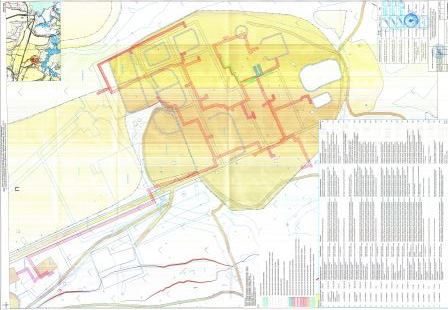 АДМИНИСТРАЦИЯМУНИЦИПАЛЬНОГО РАЙОНА СЕРГИЕВСКИЙСАМАРСКОЙ ОБЛАСТИПОСТАНОВЛЕНИЕ28 февраля  2019г.                                                                                                                                                                                                                 №285О подготовке проекта планировки территории и проекта межевания территории объекта АО «Самаранефтегаз»: 5744П «Сбор нефти и газа со скважин №№ 602, 604 Радаевского месторождения»Рассмотрев предложение ООО «СамараНИПИнефть» о подготовке проекта планировки территории и проекта межевания территории, в соответствии с пунктом 4 статьи 45 Градостроительного кодекса Российской Федерации, руководствуясь Федеральным законом от 06.10.2003 №131-ФЗ «Об общих принципах организации местного самоуправлении в РФ», Администрация муниципального района Сергиевский Самарской областиПОСТАНОВЛЯЕТ:1. Подготовить проект планировки территории и проект межевания территории объекта АО «Самаранефтегаз»: 5744П «Сбор нефти и газа со скважин №№ 602, 604 Радаевского месторождения» в отношении территории, находящейся в границах сельского поселения Красносельское  и сельского поселения  Елшанка  муниципального района Сергиевский Самарской области, с целью выделения элементов планировочной структуры, установления параметров планируемого развития элементов планировочной структуры, зон планируемого размещения вышеуказанного объекта, а также определения границ земельных участков, предназначенных для размещения  объекта АО «Самаранефтегаз»: 5744П «Сбор нефти и газа со скважин №№ 602, 604 Радаевского месторождения» в срок  до  31 мая  2019 года.В указанный в настоящем пункте срок «СамараНИПИнефть» обеспечить представление в администрацию муниципального района Сергиевский Самарской области подготовленный проект планировки территории и проект межевания территории объекта АО «Самаранефтегаз»: 5744П «Сбор нефти и газа со скважин №№ 602, 604 Радаевского месторождения».2. Опубликовать настоящее постановление в газете «Сергиевский вестник» и разместить на сайте администрации муниципального района Сергиевский по адресу: http://sergievsk.ru/ в сети Интернет.3. Настоящее постановление вступает в силу со дня его официального опубликования.4. Контроль за выполнением настоящего постановления возложить на заместителя Главы муниципального района Сергиевский          Чернова А.Е.Глава  муниципальногорайона СергиевскийА.А. Веселов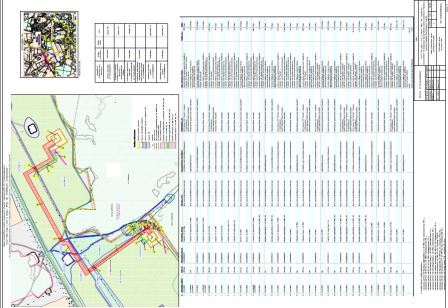 ГЛАВАМУНИЦИПАЛЬНОГО РАЙОНА СЕРГИЕВСКИЙСАМАРСКОЙ ОБЛАСТИПОСТАНОВЛЕНИЕ22 февраля  2019г.                                                                                                                                                                                                                 №2/гО проведении публичных слушаний по проекту планировки территории и проекту межевания территории объекта АО «Самаранефтегаз»: 5169П «Сбор нефти и газа со скважин №№ 600, 603, 607 Радаевского месторождения» в границах  сельского поселения Елшанка и сельского поселения  Красносельское муниципального района Сергиевский Самарской  областиВ целях соблюдения права человека на благоприятные условия жизнедеятельности, прав и законных интересов правообладателей земельных участков и объектов капитального строительства в соответствии с частью 5 статьи 46, статьи 45 Градостроительного кодекса Российской Федерации, руководствуясь статьей 28 Федерального закона от 06 октября 2003 года № 131-ФЗ «Об общих принципах организации местного самоуправления в Российской Федерации», Уставом муниципального района Сергиевский Самарской области, Положением об организации и проведении публичных слушаний по вопросам градостроительной деятельности на территории муниципального района Сергиевский, утвержденным решением Собрания представителей муниципального района  Сергиевский Самарской  области от  30  октября 2018 года № 43ПОСТАНОВЛЯЮ:1. Провести на территории муниципального района Сергиевский Самарской области публичные слушания по проекту планировки территории и проекту межевания территории объекта АО «Самаранефтегаз»: 5169П «Сбор нефти и газа со скважин №№ 600, 603, 607 Радаевского месторождения» в границах  сельского поселения Елшанка и сельского поселения  Красносельское (далее – Объект). Утверждаемая часть проекта планировки территории  и проекта межевания территории Объекта прилагаются.2. Срок проведения публичных слушаний по проекту планировки территории и проекту межевания территории Объекта - с 28 февраля  2019 года по 03 апреля 2019  года.3. Органом, уполномоченным на организацию и проведение публичных слушаний в соответствии с настоящим постановлением, является Глава муниципального района Сергиевский Самарской области.4. Представление участниками публичных слушаний предложений и замечаний по проекту планировки территории и проекту межевания территории Объекта, а также их учет осуществляется в соответствии с Положением об организации и проведении публичных слушаний по вопросам градостроительной деятельности на территории муниципального района Сергиевский, утвержденным решением Собрания представителей муниципального района  Сергиевский Самарской  области от  30  октября 2018 года № 43.5. Место проведения публичных слушаний (место ведения протокола публичных слушаний): 446540, Самарская область, муниципальный район Сергиевский, с. Сергиевск,  ул. Ленина, 15А,  каб. 20.6. Провести мероприятие по информированию жителей муниципального района Сергиевский по вопросу публичных слушаний  06.03.2019  года  в 18.00 часов по адресу: 446540, Самарская область, муниципальный район Сергиевский, с. Сергиевск,  ул. Ленина, 15А, каб. 20.7. Прием замечаний и предложений по проекту планировки территории и проекту межевания территории Объекта от жителей муниципального района Сергиевский и иных заинтересованных лиц осуществляется по адресу, указанному в пункте 6 настоящего постановления, в рабочие дни с 10 часов до 19 часов, в субботу  и  воскресенье  с 12 часов до 17 часов.8. Прием замечаний и предложений от жителей муниципального района Сергиевский и иных заинтересованных лиц по проекту планировки территории и проекту межевания территории Объекта прекращается  01 апреля  2019  года.9. Назначить лицом, ответственным за ведение протокола публичных слушаний, протокола мероприятия по информированию жителей муниципального района Сергиевский  по вопросу публичных слушаний,  заместителя руководителя Муниципального казенного учреждения «Управления заказчика-застройщика, архитектуры и градостроительства» муниципального района Сергиевский Самарской области  Коновалова Сергея Ивановича.10. Ответственному лицу, указанному в пункте 9 в целях доведения до населения информации о содержании проекта планировки территории и проекта межевания территории Объекта, обеспечить организацию выставок, экспозиций, демонстрационных материалов в месте проведения публичных слушаний (месте ведения протокола публичных слушаний) и месте проведения мероприятия по информированию жителей муниципального района Сергиевский по вопросу публичных слушаний.11. Ответственному лицу, указанному в пункте 9  в целях заблаговременного ознакомления жителей муниципального района Сергиевский и иных заинтересованных лиц с проектом планировки территории и проектом межевания территории Объекта обеспечить:- размещение проекта планировки территории и проекта межевания территории Объекта на официальном сайте Администрации муниципального района Сергиевский в информационно-телекоммуникационной сети «Интернет» - http://www.sergievsk.ru;- беспрепятственный доступ к ознакомлению с проектом планировки территории и проектом межевания территории Объекта в здании МФЦ (в соответствии с режимом работы МФЦ).12. В случае если настоящее постановление будет опубликовано позднее календарной даты начала публичных слушаний, указанной в пункте 2 настоящего постановления, то дата начала публичных слушаний исчисляется со дня официального опубликования настоящего постановления. При этом установленная в настоящем постановлении календарная дата, до которой осуществляется прием замечаний и предложений от жителей муниципального района Сергиевский и иных заинтересованных лиц, а также дата окончания публичных слушаний переносятся на соответствующее количество дней.13. Опубликовать настоящее постановление в газете «Сергиевский вестник».Глава муниципальногорайона СергиевскийА.А. Веселов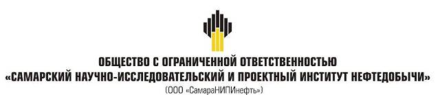 ДОКУМЕНТАЦИЯ ПО ПЛАНИРОВКЕ ТЕРРИТОРИИдля размещения объекта5169П «Сбор нефти и газа со скважин №№ 600, 603, 607 Радаевского месторождения»в границах сельских поселений Красносельское и Елшанка муниципального района Сергиевский Самарской области.Книга 1. Основная часть проекта планировки территорииГлавный инженер                                                                                                     Д.В. КашаевЗаместитель главного инженерапо инженерным изысканиям                                                                                   Д.И. Касаеви землеустроительным работамСамара, 2019 г.Основная часть проекта планировки территорииИсходно-разрешительная документацияПроектная документация на объект 5169П «Сбор нефти и газа со скважин №№ 600, 603, 607 Радаевского месторождения» разработана на основании:- Технического задания на выполнение проекта планировки территории проектирование объекта 5169П «Сбор нефти и газа со скважин №№ 600, 603, 607 Радаевского месторождения» в границах сельских поселений Красносельское и Елшанка муниципального района Сергиевский Самарской области, утверждённого Заместителем генерального директора по развитию производства АО «Самаранефтегаз» О.В. Гладуновым в 2018 г.;- Материалов инженерных изысканий, выполненных ООО «СамараНИПИнефть» в 2018 г.Документация по планировке территории подготовлена на основании следующих документов:- Постановление администрации муниципального района Сергиевский Самарской области № 214 от 14.02.2019 г. о подготовке проекта планировки территории и проекта межевания территории для проектирования и строительства объекта АО «Самаранефтегаз»: 5169П «Сбор нефти и газа со скважин №№ 600, 603, 607 Радаевского месторождения» в границах сельских поселений Красносельское и Елшанка муниципального района Сергиевский Самарской области;- Схема территориального планирования муниципального района Сергиевский Самарской области;- Карты градостроительного зонирования сельских поселений Красносельское и Елшанка муниципального района Сергиевский Самарской области;- Градостроительный кодекс Российской Федерации от 29.12.2004 № 190-ФЗ;- Земельный кодекс Российской Федерации от 25.10.2001 № 136-ФЗ;- Постановление Правительства РФ от 16 февраля 2008 года № 87 «О составе разделов проектной документации и требованиях к их содержанию»;- Постановление Правительства РФ от 12.05.2017 № 564 «Об утверждении Положения о составе и содержании проектов планировки территории, предусматривающих размещение одного или нескольких линейных объектов».Заказчик – АО «Самаранефтегаз».Раздел 1 «Проект планировки территории. Графическая часть» 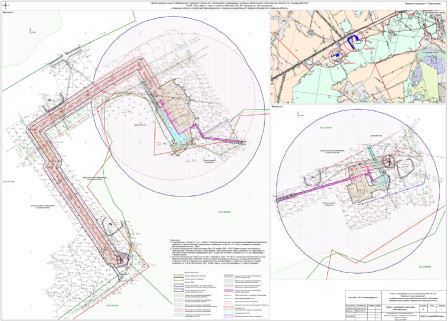 Раздел 2 «Положение о размещении линейных объектов»2.1 Наименование, основные характеристики и назначение планируемых для размещения линейных объектов2.1.1 Наименование объекта5169П «Сбор нефти и газа со скважин №№ 600, 603, 607 Радаевского месторождения»2.1.2 Основные характеристики и назначение планируемых для размещения линейных объектовНастоящей проектной документацией предусматривается прокладка:- выкидных трубопроводов DN 80 от проектируемых скважин №№ 600, 603 до АГЗУ-16;- выкидного трубопровода DN 80 от проектируемой скважины № 607 до АГЗУ-19.Трасса выкидного трубопровода от скважины № 600, протяжённостью 1331,15 м следует до проектируемой АГЗУ-16 в общем юго-западном направлении по пастбищным землям. Рельеф по трассе равнинный, с небольшим перепадом высот от 219,94 до 231,70.Трасса выкидного трубопровода от скважины № 603, протяжённостью 1277,3 м следует до проектируемой АГЗУ-16 в общем юго-западном направлении по пастбищным землям. Рельеф по трассе равнинный, с небольшим перепадом высот от 219,98 до 231,70.Трасса выкидного трубопровода от скважины № 607, протяжённостью 224,8 м следует до проектируемой АГЗУ-19 в общем северо-восточном направлении по пастбищным землям. Рельеф по трассе равнинный, с небольшим перепадом высот от 227,09 до 231,56.Проектом предусматривается:строительство ответвления ВЛ-6 кВ от ф-8 РУ №10 ВЛ-10 кВ ПС 110/35/6 кВ «Радаевская» для электроснабжения скважин №№ 600, 603, 607.На ВЛ-6 кВ подвешивается сталеалюминиевый провод АС 70/11.Протяжённость трасс ВЛ-6 кВ:- к площадке скважины № 600 – 277,82 м;- к площадке скважины № 603 – 17,43 м;- к площадке скважины № 607 – 151,43 м.Заходы на КТП выполняются проводом СИП-3 (1х70).Трасса ВЛ-6 кВ, протяжённостью 277,82 м, следует от точки подключения ЛЭП 6 кВ фидера Ф-8 РУ-6 кВ до скважины № 600, 603 в общем северо-западном направлении по пастбищным землям. Рельеф по трассе равнинный, с небольшим перепадом высот.Трасса ВЛ-6 кВ, протяжённостью 151,43 м, следует от точки подключения ЛЭП 6 кВ фидера Ф-8 РУ-6 кВ до скважины № 607 в общем северо-западном направлении по пастбищным землям. Рельеф по трассе равнинный, с небольшим перепадом высот.Трасса анодного заземления скважин № 600, 603 протяжённостью 365,5 м, следует в общем восточном направлении по пастбищным землям. По трассе пересечения с подземными коммуникациями нет. Рельеф по трассе равнинный, с небольшим перепадом высот.Трасса анодного заземления скважины № 607 протяжённостью 386,5 м, следует в общем восточном направлении по пастбищным землям. По трассе пересечения с подземными коммуникациями нет. Рельеф по трассе равнинный, с небольшим перепадом высот.Подключение ГАЗ к СКЗ выполняется кабелем ВВГ 2х25.Подключение СКЗ к выкидным трубопроводам выполняется кабелем ВВГ 2х35.На основании Федерального закона от 22 июля 2008 г. № 123-ФЗ "Технический регламент о требованиях пожарной безопасности" к зданиям и сооружениям предусмотрен подъезд для пожарной техники.Конструкция подъездов разработана в соответствии с требованиями ст. 98 п. 6 ФЗ№ 123 и представляет спланированную поверхность, в увязке с существующим рельефом, шириной 6,5 м; укреплённую грунтощебнем; имеющую серповидный профиль, который обеспечивает естественный отвод поверхностных вод.Ширина проезжей части 4,5м, ширина обочин 1.0 м. Поперечный уклон проезжей части 40 ‰ обочин 60 ‰. Дорожная одежда из грунтощебня толщиной 25 см. Заложение откосов 1:1,5. Минимальный радиус кривых в плане 15 м. Радиус на примыкании 15 м по оси. Принятая расчётная скорость движения транспорта 15 км/ч.Подъезд до проектного противопожарного проезда осуществляется по существующей полевой автодороге c грунтовым покрытие, шириной 3,5 м, имеющей невыраженную интенсивность движения. Примыкание выполнено в одном уровне в соответствии с нормативами СП37.13330.2012, п.7.6 Пересечения и примыкания. Радиус на примыкании принят 15 м по оси проектируемого автопроезда.Подъезд до проектного противопожарного проезда осуществляется по существующей полевой дороге.Подъезд к площадке скважины № 603 предусматривается через скважину № 600.Таблица 2.1.2.1 - Ведомость инженерных коммуникаций, дорог, водотоков, пересекаемых трассой2.2 Перечень субъектов Российской Федерации, перечень муниципальных районов, городских округов в составе субъектов Российской Федерации, перечень поселений, населённых пунктов, внутригородских территорий городов федерального значения, на территориях которых устанавливаются зоны планируемого размещения линейных объектовВ административном отношении изысканный объект расположен в Сергиевском районе Самарской области.Ближайшие к району работ насаленные пункты:- с. Ровный, расположенное в 6,0 км на северо-запад от площадки скважины № 600, в 6,0 км на северо-запад от скважины № 603, в 6,1 км на северо-запад от площадки скважины № 607;- с. Мамыково, расположенное в 3,2 км на север от площадки скважины № 600, в 3,1 км на север от площадки скважины № 603, в 4,1 км на север от площадки скважины№ 607;- с. Студёный Ключ, расположенное в 3,6 км на восток от площадки скважины№ 600, в 3,6 км на восток от площадки скважины № 603, в 4,7 км на восток от площадки скважины № 607.Дорожная сеть района работ представлена автодорогой Чекалино-Сергиевск (М-32), проходящей в 0,4 км к северо-западу от площадки скважины № 600, в 0,3 км к северо-западу от площадки скважины № 603, в 0,7 км к северо-западу от площадки скважины№ 607, подъездными автодорогами к указанным выше населённым пунктам, а также сетью полевых дорог.Гидрография представлена рекой Сок, протекающей южнее района работ.Местность района работ открытая.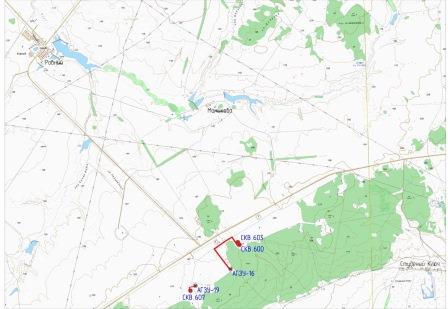 Рисунок 2.2.1 – Обзорная схема района работ2.3 Перечень координат характерных точек границ зон планируемого размещения линейных объектовПеречень координат характерных точек границ зон планируемого размещения линейных объектов совпадает с перечнем координат проектируемых красных линий:В виду того, что линейный объект располагается в зоне СХ1, предельные параметры разрешённого строительства, максимальный процент застройки, минимальные отступы от границ земельных участков в целях определения мест допустимого размещения объектов на такие объекты отсутствуют.Информация о необходимости осуществления мероприятий по защите сохраняемых объектов капитального строительства, объектов культурного наследия от возможного негативного воздействия в связи с размещением линейных объектов отсутствует в связи с отсутствием таких объектов.2.4 Перечень координат характерных точек границ зон планируемого размещения линейных объектов, подлежащих переносу (переустройству) из зон планируемого размещения объектаСогласно имеющимся сведениям в границах зон планируемого размещения линейного объекта 5169П «Сбор нефти и газа со скважин №№ 600, 603, 607 Радаевского месторождения» отсутствуют границы зон планируемого размещения линейных объектов, подлежащих переносу (переустройству).2.5 Предельные параметры разрешённого строительства, реконструкции объектов капитального строительства, входящих в состав линейных объектов в границах зон их планируемого размещенияПланировочные решения генерального плана проектируемых площадок разработаны с учётом технологической схемы, подхода трасс инженерных коммуникаций, существующих и ранее запроектированных сооружений и инженерных коммуникаций, рельефа местности, наиболее рационального использования земельного участка, а также санитарно-гигиенических и противопожарных норм.Расстояния между зданиями и сооружениями приняты в соответствии с требованиями противопожарных и санитарных норм:Федеральные нормы и правила в области промышленной безопасности «Правила безопасности в нефтяной и газовой промышленности» от 18.12.2013;ППБО-85 «Правила пожарной безопасности в нефтяной и газовой промышленности»;ПУЭ «Правила устройства электроустановок»;СП 231.1311500.2015 «Обустройство нефтяных и газовых месторождений»;СП 18.13330.2011 «Генеральные планы промышленных предприятий».Основные показатели приведены в таблице 2.5.1.Таблица 2.5.1 - Основные показатели по проектуС целью защиты прилегающей территории от аварийного разлива нефти вокруг нефтяных скважин №№ 600, 603, 607 устраивается оградительный вал высотой 1,00 м. Откосы обвалования укрепляются посевом многолетних трав по плодородному слою 
h = 0,15 м. Съезды через обвалование проектируемой скважины устраиваются со щебёночным покрытием слоем 0,20 м.Проектируемые нефтяные скважины №№ 600, 603- имеют совместное обвалование.Благоустройство площадок скважин №№ 600, 603, 607, площадки узла пуска ОУ, площадки узла приёма ОУ включает в себя устройство:- грунто-щебёночного подъезда к скважинам №№ 600, 603, 607, к дренажным ёмкостям, к трансформаторным подстанциям со станцией управления;- щебёночных пешеходных дорожек шириной 1 м к площадкам: к узлу пуска и приёма ОУ от скважин №№ 600, 603, к шкафу КИПиА от скважин №№ 600 и 607.На площадке нефтяных скважин №№ 600, 603, 607, принята вертикальная планировка сплошного типа. Отвод поверхностных вод - открытый по естественному и спланированному рельефу, в сторону естественного понижения за пределы площадок.На площадке узла приёма ОУ принята вертикальная планировка выборочного типа. Отвод поверхностных вод - открытый по естественному и спланированному рельефу в сторону естественного понижения за пределы площадок.При подготовке территории производится срезка плодородного грунта согласно ГОСТ 17.5.3.06-85 «Охрана природы. Земли. Требования к определению норм снятия плодородного слоя почвы при производстве земляных работ» и замена его на участках насыпи. Отвод поверхностных вод - открытый по естественному и спланированному рельефу в сторону естественного понижения за пределы площадок.Инженерные коммуникации по проектируемым площадкам предусматривается прокладывать подземным и надземным способами. Технологические трубопроводы прокладываются надземно и подземно, трубопроводы канализации - подземно. Подземным способом прокладываются электрические кабели и кабели КИПиА. Кабель связи прокладывается на тросе. ВЛ прокладываются на опорах. Расстояния между инженерными коммуникациями принимаются минимально допустимые в соответствии со СП 18.13330.2011 и ПУЭ.В виду того, что линейный объект располагается в зоне СХ1, предельные параметры разрешённого строительства, максимальный процент застройки, минимальные отступы от границ земельных участков в целях определения мест допустимого размещения объектов на такие объекты отсутствуют.Минимальная площадь земельного участка для зоны Сх1 «Зона сельскохозяйственных угодий» устанавливается для соответствующих территориальных зон, расположенных в границах населённого пункта.Требования к архитектурным решениям объектов капитального строительства, входящих в состав линейных объектов, в границах каждой зоны планируемого размещения таких объектов, расположенной в границах территории исторического поселения федерального или регионального значения:- требования к цветовому решению внешнего облика таких объектов – отсутствуют;- требования к строительным материалам, определяющим внешний облик таких объектов – отсутствуют;- требования к объёмно-пространственным, архитектурно-стилистическим и иным характеристикам таких объектов, влияющим на их внешний облик и (или) на композицию, а также на силуэт застройки исторического поселения – отсутствуют.2.6 Информация о необходимости осуществления мероприятий по защите сохраняемых объектов капитального строительства (здание, строение, сооружение, объекты, строительство которых не завершено), существующих и строящихся на момент подготовки проекта планировки территории, а также объектов капитального строительства, планируемых к строительству в соответствии с ранее утверждённой документацией по планировке территории, от возможного негативного воздействия в связи с размещением линейных объектовОбъекты производственного назначения, линейные объекты, аварии на которых могут привести к возникновению чрезвычайной ситуации на проектируемых сооружениях, не выявлены.Кроме того, на объекте при его эксплуатации в целях предупреждения развития аварии и локализации выбросов (сбросов) опасных веществ предусматриваются такие мероприятия, как разработка плана ликвидации (локализации) аварий, прохождение персоналом учебно-тренировочных занятий по освоению навыков и отработке действий и операций при различных аварийных ситуациях. Устройства по ограничению, локализации и дальнейшей ликвидации аварийных ситуаций предусматриваются в плане ликвидации (локализации) аварий.Объект строительства 5169П «Сбор нефти и газа со скважин №№ 600, 603, 607 Радаевского месторождения» не пересекает объекты капитального строительства, планируемые к строительству в соответствии с ранее утверждённой документацией по планировке территории.2.7 Информация о необходимости осуществления мероприятий по сохранению объектов культурного наследия от возможного негативного воздействия в связи с размещением линейных объектовРазработка мероприятий по сохранению объектов культурного наследия не предусмотрена, так как, из заключения № 43/5497 от 05.12.2018г. Управления государственной охраны объектов культурного наследия Самарской области, рассмотревшего «Акт государственной историко-культурной экспертизы» - документации, содержащей результаты исследований, в соответствии с которыми определяется наличие или отсутствие объектов, обладающих признаками объекта культурного наследия, на земельном участке, отводимом под объект 5169П «Сбор нефти и газа со скважин №№ 600, 603, 607 Радаевского месторождения» в границах сельских поселений Красносельское и Елшанка муниципального района Сергиевский Самарской области» от 29.10.2018 г., подготовленный экспертом Н.В. Лебедевой (далее — Акт), приложения к Акту и обращение, направленные письмом ООО «Промтехпроект-А» от 31.10.2018№ 01/666 с просьбой подготовить заключение о возможности проведения земляных работ на указанном объекте, следует следующее:В соответствии с Актом объекты культурного наследия, включённые в реестр, выявленные объекты культурного наследия либо объекты, обладающие признаками объекта культурного наследия на земельном участке, отводимом для проведения работ по объекту АО «Самаранефтегаз»: 5169П «Сбор нефти и газа со скважин №№ 600, 603, 607 Радаевского месторождения» в границах сельских поселений Красносельское и Елшанка муниципального района Сергиевский Самарской области, отсутствуют и возможно проведение землеустроительных, земляных, строительных, мелиоративных, хозяйственных и иных работ на вышеназванном земельном участке.Испрашиваемый земельный участок расположен вне зон охраны и защитных зон объектов культурного наследия.В соответствии со ст. З2 Федерального закона № 73-ФЗ от 25.06.2002 «Об объектах культурного наследия (памятниках истории и культуры) народов Российской Федерации заключение историко-культурной экспертизы является основанием для принятия соответствующим органом охраны объектов культурного наследия решения о возможности проведения землеустроительных, земляных, строительных, мелиоративных, хозяйственных и иных работ.На основании вышеизложенного, управление государственной охраны объектов культурного наследия Самарской области считает возможным проведение землеустроительных, земляных, строительных, мелиоративных, хозяйственных и иных работ по объекту АО «Самаранефтегаз»: 5169П «Сбор нефти и газа со скважин №№ 600, 603, 607 Радаевского месторождения» в границах сельских поселений Красносельское и Елшанка муниципального района Сергиевский Самарской области.2.8 Информация о необходимости осуществления мероприятий по охране окружающей средыПри производстве строительно-монтажных работ необходимо выполнять все требования Федерального закона от 10.01.2002 № 7-ФЗ (ред. от 29.07.2017) «Об охране окружающей среды». Для уменьшения воздействия на окружающую природную среду все строительно-монтажные работы производить только в пределах полосы отвода земли.Отвод земли оформить с землепользователем и землевладельцем в соответствии с требованиями Законодательства.Назначить приказом ответственного за соблюдением требований природоохранного законодательства.Оборудовать места производства работ табличкой с указанием ответственного лица за экологическую безопасность.В период строительства в проекте предусмотрен ряд организационно-технических мероприятий, включающих три основных раздела:- охрана почвенно-растительного слоя и животного мира;- охрана водоёмов от загрязнения сточными водами и мусором;- охрана атмосферного воздуха от загрязнения.Мероприятия по охране атмосферного воздухаПринятые в проектной документации технические решения направлены на максимальное использование поступающего сырья, снижение технологических потерь, экономию топливно-энергетических ресурсов. С целью максимального сокращения выбросов загрязняющих веществ, которые неизбежны при эксплуатации нефтепромыслового оборудования, в проектной документации предусмотрены следующие мероприятия:- принято стандартное или стойкое к сульфидно-коррозионному растрескиванию (СКР) материальное исполнение трубопровода;- применение защиты трубопровода и оборудования от почвенной коррозии изоляцией усиленного типа;- применение труб и деталей трубопровода с увеличенной толщиной стенки трубы выше расчётной;- защита от атмосферной коррозии наружной поверхности надземных участков трубопровода и арматуры лакокрасочными материалами;- использование минимально необходимого количества фланцевых соединений. Все трубопроводы выполнены на сварке, предусмотрен 100 % контроль сварных соединений неразрушающими методами контроля;- автоматическое отключение электродвигателя погружных насосов при отклонениях давления в выкидном трубопроводе выше и ниже установленных пределов;- контроль давления в трубопроводе;- автоматическое закрытие задвижек при понижении давления нефти в нефтепроводе;- аварийную сигнализацию заклинивания задвижек;- контроль уровня нефти в подземных дренажных ёмкостях.В соответствии с «Рекомендациями по основным вопросам воздухоохранной деятельности» мероприятия по регулированию выбросов не разработаны, так как выбросы загрязняющих веществ от проектируемого объекта создают на границе ближайшей жилой застройки приземные концентрации менее 0,05 ПДКм.р.Воздействие на атмосферный воздух на этапе эксплуатации проектируемого объектаВ валовых выбросах учтены неорганизованные выбросы при регламентированном режиме работы оборудования.Источниками выделения загрязняющих веществ являются неплотности арматуры и фланцевых соединений технологического оборудования на площадках проектируемых сооружений.На период эксплуатации  выделены следующие неорганизованные источники выбросов:ИЗА № 6001 – площадка скважины № 600;ИЗА № 6002 – площадка скважины № 603;ИЗА № 6003 – площадка узла подключения выкидного трубопровода от скважин№ 600, 603 к существующей измерительной установке АГЗУ;ИЗА № 6004 – площадка скважины № 607;ИЗА № 6004 – площадка узла подключения выкидного трубопровода от скважины № 607 к существующей измерительной установке АГЗУ-19;Основные загрязняющие вещества: метан, углеводороды предельные С1-С10, бензол, ксилол, толуол.Выбросы загрязняющих веществ в атмосферу при регламентированном режиме работы проектируемого объекта представлены в таблице 2.8.1.Таблица 2.8.1 - Перечень загрязняющих веществ, выбрасываемых в атмосферный воздух при эксплуатации проектируемого объектаВ период эксплуатации расчётные точки РТ1, РТ2 приняты на границе СЗЗ, расчётная точка РТ3 принята на границе ближайшей жилой зоне с. Мамыково.Для расчёта рассеивания в период эксплуатации задана расчётная площадка размером 2000 х 5000 м с шагом расчётной сетки 250 м.Результаты расчёта рассеивания загрязняющих веществ в атмосферном воздухе в период эксплуатации объекта представлены в таблицах 2.8.2.Таблица 2.8.2 - Результаты расчёта рассеивания загрязняющих веществ в атмосферном воздухе в период эксплуатации проектируемого объекта (на границе жилой зоны)Анализ результатов расчётов рассеивания при эксплуатации проектируемых сооружений показал, что при регламентированном режиме работы максимальные приземные концентрации на границе на границе жилой зоны, на границе  СЗЗ не превышают гигиенических нормативов.Мероприятия по охране и рациональному использованию земельных ресурсов и почвенного покроваС целью защиты почв от загрязнения при проведении строительно-монтажных работ проектной документацией предусмотрены следующие мероприятия:перед началом строительно-монтажных работ после оформления отвода земельных участков выполняются работы по подготовке территории. Инженерная подготовка земельного участка заключается в снятии и хранение во временных отвалах плодородного слоя почвы, отводе дождевых вод по спланированной территории за пределы площадки;для минимизации воздействия выполнение строительных работ, передвижение транспортной и строительной техники, складирование материалов и отходов осуществляется на специально организуемых площадках в пределах полосы отвода земель;соблюдение чистоты на стройплощадке, разделение отходов производства и потребления; вывоз отходов по мере  заполнения контейнеров;в целях сохранения плодородного слоя почвы на площадях временного отвода предусматривается комплекс мероприятий технического и биологического этапов рекультивации.Мероприятия по рациональному использованию и охране вод и водных биоресурсов на пересекаемых линейным объектом реках и иных водных объектахМероприятия по охране и рациональному использованию водных ресурсов включают в себя комплекс мероприятий, направленных на сохранение качественного состояния подземных и поверхностных вод для использования в народном хозяйстве.Согласно Водному кодексу, в границах водоохранных зон допускается проектирование, размещение, строительство, реконструкция, ввод в эксплуатацию, эксплуатация хозяйственных и иных объектов при условии оборудования таких объектов сооружениями, обеспечивающими охрану объектов от загрязнения, засорения и истощения вод.В границах водоохранных зон запрещается:использование сточных вод для удобрения почв;размещение кладбищ, скотомогильников, мест захоронения отходов производства и потребления, радиоактивных, химических, взрывчатых, токсичных, отравляющих и ядовитых веществ;осуществление авиационных мер по борьбе с вредителями и болезнями растений;движение и стоянка транспортных средств (кроме специальных транспортных средств), за исключением их движения по дорогам и стоянки на дорогах и в специально оборудованных местах, имеющих твёрдое покрытие.В прибрежных защитных полосах, наряду с установленными выше ограничениями, запрещается:распашка земель;размещение отвалов размываемых грунтов;выпас сельскохозяйственных животных и организация для них летних лагерей, ванн.С целью охраны вод и водных ресурсов в период строительства проектом предусмотрены следующие мероприятия:- площадки стоянки, заправки спецтехники и автотранспорта, площадки складирования мусора и отходов, площадка бытовых помещений расположены вне водоохранных зон водных объектов;- в пределах прибрежных защитных зон рек и водоёмов запрещается устраивать отвалы грунта;- хозяйственно бытовые сточные воды собираются в накопительные ёмкости и вывозятся по договору, заключённому подрядной организацией на очистные сооружения;- после окончания строительства предусмотрена разборка всех временных сооружений, очистка стройплощадки,  рекультивация  нарушенных земель.Мероприятия по рациональному использованию общераспространённых полезных ископаемых, используемых в строительствеВ процессе строительства проектируемых сооружений для устройства подстилающих оснований используется песок. Проектной документацией определены оптимально минимальные объёмы песка.Разработка новых карьеров песка проектной документацией не предусматривается.Мероприятия по охране окружающей среды при обращении с отходами производства и потребленияПорядок обращения с отходами в периоды строительства и эксплуатации проектируемых объектов подробно описан в п. 2.7. Предусмотренные решения обеспечат безопасность обращения с отходами на производственных площадках, а также позволят предотвратить поступление загрязняющих веществ с мест накопления отходов в природную среду.Для снижения негативного воздействия на окружающую среду при обращении с отходами в период строительства необходимо проведение комплекса организационно-технических мероприятий:очистка строительных площадок и территории, прилегающей к ним от отходов и строительного мусора;организация мест накопления отходов в соответствии с требованиями природоохранного законодательства и требованиями, установленными АО «Самаранефтегаз»;накопление отходов на специально устроенных площадках раздельно по видам и классам опасности с учётом агрегатного состояния, консистенции и дальнейшего их направления;маркировка контейнеров для накопления отходов («ТКО», «Ветошь» и др.);своевременный вывоз образующихся и накопленных отходов к местам их размещения, обезвреживаний, переработки и др.;своевременное заключение договоров на транспортирование и передачу отходов сторонним организациям, имеющих лицензии на соответствующий вид обращения с отходами, и полигонами отходов, внесёнными в ГРОРО;своевременное обучение рабочего персонала в соответствии с документацией по специально разработанным программам, назначение лиц, ответственных за производственный контроль в области обращения с отходами, разработка соответствующих должностных инструкций;регулярное проведение инструктажа с лицами, ответственными за производственный контроль в области обращения с отходами, по соблюдению требований природоохранного законодательства РФ в области обращения с отходами, технике безопасности при обращении с опасными отходами;отслеживание изменений природоохранного законодательства, в том числе в части обращения с отходами;организация взаимодействия с органами охраны окружающей природной среды и санитарно-эпидемического надзора по всем вопросам обращения с отходами;соблюдение технических условий эксплуатации оборудования и механизмов, проведение профилактических работ, позволяющих устранить предпосылки сверхнормативного накопления производственных отходов;организация надлежащего учёта отходов и обеспечение своевременных платежей за размещение отходов.Для снижения негативного воздействия на окружающую среду при обращении с отходами, образующимися на месторождении, необходимо проведение комплекса организационно-технических мероприятий:своевременная корректировка нормативно-разрешительной документации по обращению с отходами (ПНООЛР, лимиты на размещение);соблюдение требования природоохранного законодательства РФ и регламентов АО «Самаранефтегаз» в части обращения с отходами;своевременное заключение или продление договоров на передачу и транспортирование отходов с мест накопления отходов;соблюдение экологического принципа о приоритетности переработки отходов над размещением;своевременное обучение вновь поступившего в штат персонала правилам безопасности, охраны  труда и обращения с отходами;соблюдение технических условий эксплуатации оборудования и механизмов, проведение  профилактических работ, позволяющих устранить предпосылки сверхнормативного накопления производственных отходов;своевременное подача форм статотчетности в части образования отходов, внесение платежей за негативное воздействие на окружающую среду при обращении с отходами.Мероприятия по охране недрВоздействие на геологическую среду при строительстве проектируемого объекта обусловлено следующими факторами:фильтрацией загрязняющих веществ с поверхности при загрязнении грунтов почвенного покрова;интенсификацией экзогенных процессов при строительстве проектируемых сооружений.Важнейшими задачами охраны геологической среды являются своевременное обнаружение и ликвидация утечек нефтепродуктов из трубопроводов, обнаружение загрязнений в поверхностных и подземных водах.Индикаторами загрязнения служат антропогенные органические и неорганические соединения, повышенное содержание хлоридов, сульфатов, изменение окисляемости, наличие нефтепродуктов.Воздействие процессов строительства проектируемого объекта на геологическую среду связано с воздействием поверхностных загрязняющих веществ на различные гидрогеологические горизонты.С целью своевременного обнаружения и принятия мер по локализации очагов загрязнения рекомендуется вести мониторинг подземных и поверхностных вод.Эксплуатация проектируемых сооружений не оказывает негативного влияния на качество подземных вод. Учитывая интенсивную антропогенную нагрузку на территорию, рекомендуется использовать существующую наблюдательную сеть для экологического контроля за состоянием подземных вод с учётом всех источников возможного загрязнения объектов нефтяной структуры.Наряду с производством режимных наблюдений рекомендуется выполнять ряд мероприятий, направленных на предупреждение или сведение возможности загрязнения подземных и поверхностных вод до минимума. При этом предусматривается:получение регулярной и достаточной информации о состоянии оборудования и инженерных коммуникаций;своевременное реагирование на все отклонения технического состояния оборудования от нормального;размещение технологических сооружений на площадках с твёрдым покрытием;сбор производственно-дождевых стоков в подземную ёмкость.Осуществление перечисленных природоохранных мероприятий по защите недр позволит обеспечить экологическую устойчивость геологической среды при обустройстве и эксплуатации данного объекта.На недропользователей возлагается обязанность приводить участки земли и другие природные объекты, нарушенные при пользовании недрами, в состояние, пригодное для их дальнейшего использования.Мероприятия по охране объектов растительного и животного мира и среды их обитанияДля обеспечения рационального использования и охраны почвенно-растительного слоя проектной документацией предусмотрено:последовательная рекультивация нарушенных земель по мере выполнения работ;защита почвы во время строительства от ветровой и водной эрозии путём трамбовки и планировки грунта при засыпке траншей;жёсткий контроль за регламентом работ и недопущение аварийных ситуаций, быстрое устранение и ликвидация последствий (в случае невозможности предотвращения);на участках работ вблизи водных объектов для предотвращения попадания в них углеводородного сырья (при возможных аварийных ситуациях) рекомендуется сооружение задерживающих валов из минерального грунта.С целью минимизации отрицательных воздействий на территорию при строительстве объекта необходимо максимально использовать существующие подъездные дороги, складские площадки и др.При засыпке трубопровода пространство под трубой и по её сторонам будет заполняться рыхлым материалом. Операции по засыпке будут проводиться так, чтобы свести к минимуму возможность нанесения дополнительных повреждений растительности. Грунт, который не поместится в траншее, будет сдвинут поверх траншеи для компенсации будущего оседания. По окончании засыпки траншеи, трасса и другие участки строительства будут очищены от мусора и строительных отходов. При необходимости, поверхность трассы будет спланирована, а все нарушенные поверхности будут восстановлены до исходного (или близко к исходному) состояния.При производстве работ в непосредственной близости от лесных насаждений в пожароопасный сезон (т.е. в период с момента схода снегового покрова в лесных насаждениях до наступления устойчивой дождливой осенней погоды или образования снегового покрова) должен быть обеспечен контроль за соблюдение правил противопожарной безопасности. В частности должно быть запрещено:разведение костров в лесных насаждениях, лесосеках с оставленными порубочными остатками, в местах с подсохшей травой, а также под кронами деревьев;заправка горючим топливных баков двигателей внутреннего сгорания при работе двигателя, использование машин с неисправной системой питания двигателя, а также курение или пользование открытым огнём вблизи машин, заправляемых горючим;бросать горящие спички, окурки и горячую золу из курительных трубок;оставлять промасленные или пропитанные бензином, керосином или иными горючими веществами обтирочный материал в не предусмотренных специально для этого местах;выжигание травы на лесных полянах, прогалинах, лугах и стерни на полях, непосредственно примыкающих к лесам, к защитным и озеленительным лесонасаждениям.Что касается дикой фауны, то выявленные в районе строительных работ представители животного мира (а это в основном, синантропные виды) хорошо приспособлены к проживанию в условиях антропогенного воздействия. Эти виды настолько жизнеспособны, что на них не скажется влияние строительства, численность их стабильна.С целью охраны обитающих здесь видов в период гнездования и вывода потомства на рассматриваемой территории необходимо ограничить перемещение техники и бесконтрольные проезды по территории.В целях охраны животных и особенно редких их видов в районе проектируемой деятельности целесообразно провести инвентаризацию животных, установить места их обитания и кормёжки.Это позволит сохранить существующие места обитания животных и в последующий период эксплуатации сооружений.Мероприятия по охране земель лесного фондаОхрана леса – одна из функций в организации и деятельности органов лесного хозяйства. Под охраной понимается:организационные мероприятия проводимые органами исполнительной власти и лесного хозяйства по борьбе с пожарами, вредителями и болезнями леса;в юридическом значении охраной считаются меры предупреждения в устранении нарушения права собственности, владения и пользования участками лесного фонда;служба, которая называется государственной лесной охраной.Государственный контроль за состоянием, использованием, воспроизводством, охраной и защитой лесов закон возлагает на органы государственной представительной и исполнительной власти Федерации, субъектов Федерации, местные органы самоуправления, а также специально уполномоченные органы лесного хозяйства и охраны окружающей среды.На лесхозы возлагаются следующие обязанности: осуществлять уход за лесами, проводить работы по селекции, лесному семеноводству и сортоиспытанию ценных древесных пород, повышению плодородия почв, предотвращению водной и ветровой эрозии почв, заболачивания, засоления и других процессов, ухудшающих состояние земель; осуществлять рубку промежуточного пользования, если нет иного использования этих рубок; принимать меры по эффективному воспроизводству лесов, созданию новых лесов и проведению гидролесомелиорации избыточного увлажнения земель; строить дороги лесохозяйственного назначения; оказывать лесопользователям помощь в выборе способов воспроизводства лесов, обеспечении посевным и посадочным материалами и оплачивать в установленном порядке выполненные ими лесовосстановительные мероприятия.Статья 92 ЛК РФ предусматривает, что леса подлежат охране от пожаров, незаконных порубок, нарушения установленного порядка лесопользования и других действий, причиняющих вред лесному фонду и не входящим в лесной фонд лесам, а также защите от вредителей и болезней. Охрана и защита лесов осуществляется наземными и авиационными методами лесхозами, базами авиационной охраны лесов и другими организациями.Основы лесного законодательства предусматривают, что виновные лица за совершение нарушений лесного законодательства привлекаются к уголовной, административной, гражданской ответственности и возмещают вред, причинённый лесному хозяйству.Уголовное правонарушение – преступление, представляет собой виновное общественно опасное действие (или бездействие), нарушающее лесное законодательство и предусмотренное особенной частью УК РФ:ст. 246 – нарушение правил охраны окружающей среды при производстве работ повлёкших за собой причинение вреда здоровью человека, массовую гибель животных либо иные тяжкие последствия;ст. 254 – порча земли – отравление, загрязнение или иная порча земли вредными продуктами хозяйственной или иной деятельности;ст. 258 – незаконная охота;ст. 260 – незаконная порубка деревьев и кустарников, а равно повреждение до степени прекращения роста деревьев, кустарников и лиан в лесах первой группы либо в особо защищённых участках лесов всех групп и т.д.;ст. 261 – уничтожение или повреждение лесов, а равно насаждений, не входящих в лесной фонд.Административная ответственность в виде штрафа за лесонарушения установлена в Кодексе РФ об административных правонарушениях. Ответственность представлена наибольшим числом составов:незаконная порубка деревьев;уничтожение или повреждение лесных культур, саженцев;использование лесного фонда для самовольной застройки, устройства складов и т.д.;самовольное сенокошение и пастьба скота, самовольный сбор грибов, ягод, других плодов на участках, где это запрещено;повреждение леса сточными водами, химическими веществами; - нарушение правил пожарной безопасности и т.д.В качестве меры наказания предусматривается наложение штрафа. Штрафы подлежат взысканию по решению государственной лесной охраны и органов государственного контроля за состоянием лесов.Гражданская ответственность в области лесных отношений может быть двух видов. В виде неустоек за нарушение лесохозяйственных требований при отпуске древесины на корню. Второй вид ответственности носит деликтный характер. Он предусматривается за нарушение лесного законодательства. В свою очередь этот вид ответственности подразделяется на два подвида: таксовую и смешанную ответственность.При производстве работ в непосредственной близости от лесных насаждений в пожароопасный сезон (т.е. в период с момента схода снегового покрова в лесных насаждениях до наступления устойчивой дождливой осенней погоды или образования снегового покрова) должен быть обеспечен контроль за соблюдение правил противопожарной безопасности. В частности, должно быть запрещено:разведение костров в лесных насаждениях, лесосеках с оставленными порубочными остатками, в местах с подсохшей травой, а также под кронами деревьев;заправка горючим топливных баков двигателей внутреннего сгорания при работе двигателя, использование машин с неисправной системой питания двигателя, а также курение или пользование открытым огнём вблизи машин, заправляемых горючим;бросать горящие спички, окурки и горячую золу из курительных трубок;оставлять промасленные или пропитанные бензином, керосином или иными горючими веществами обтирочный материал в не предусмотренных специально для этого местах;выжигание травы на лесных полянах, прогалинах, лугах и стерни на полях, непосредственно примыкающих к лесам, к защитным и озеленительным лесонасаждениям.2.9 Информация о необходимости осуществления мероприятий по защите территории от чрезвычайных ситуаций природного и техногенного характера, в том числе по обеспечению пожарной безопасности и гражданской оборонеРешения по исключению разгерметизации оборудования и предупреждению аварийных выбросов опасных веществВ целях снижения опасности производства, предотвращения аварийных ситуаций и сокращения ущерба от произошедших аварий в проекте предусмотрен комплекс технических мероприятий:применение оборудования, обеспечивающего надёжную работу в течение их расчётного срока службы, с учётом заданных условий эксплуатации (расчётное давление, минимальная и максимальная расчётная температура), состава и характера среды (коррозионная активность, взрывоопасность, токсичность и др.) и влияния окружающей среды;оснащение оборудования необходимыми защитными устройствами, средствами регулирования и блокировками, обеспечивающими безопасную эксплуатацию, возможность проведения ремонтных работ и принятие оперативных мер по предотвращению аварийных ситуаций или локализации аварии;оснащение оборудования, в зависимости от назначения, приборами для измерения давления и температуры, предохранительными устройствами, указателями уровня жидкости, а также запорной и запорно-регулирующей арматурой;контроль и измерение технологических параметров на выходе скважины;материальное исполнение оборудования и трубопроводов соответствует коррозионным свойствам среды;применение конструкций и материалов, соответствующих природно-климатическим и геологическим условия района строительства;применяются трубы и детали трубопроводов с толщиной стенки трубы выше расчётной;использовано минимальное количество фланцевых соединений;- герметизация оборудования с использованием сварочного способа соединений, минимизацией фланцевых соединений;- аварийная сигнализация об отклонениях технологических параметров от допустимых значений при возможных аварийных ситуациях;- автоматический контроль параметров работы оборудования, средства сигнализации и автоматические блокировки;автоматическое отключение электродвигателя погружного насоса при отклонениях давления выше и ниже допустимых значений;материальное исполнение трубопроводов принято из стали повышенной коррозионной стойкости, класс прочности КП360;- рабочее давление трубопровода принято с учётом возможного повышения давления из-за парафиноотложения (уменьшения пропускной способности трубы);- трубопроводы укладываются на глубину не менее 1,0 м до верхней образующей трубы;установка запорной арматуры на выкидном трубопроводе в обвязке устья скважины, герметичностью затвора класса А;контроль сварных стыков;установка в технологической обвязке устья скважины штуцера для периодической пропарки выкидной линии;для очистки трубопроводов от скважин №№ 600, 603 от грязепарафиноотложений предусмотрена установка узлов пуска и приёма ОУ;для обеспечения внутритрубной деэмульсации нефти, защиты трубопроводов и оборудования от отложения солей, парафинов предусмотрен ввод ингибитора коррозии;промывка и очистка внутренней полости трубопровода по окончании строительно-монтажных работ;испытание трубопровода на прочность и герметичность гидравлическим способом;установка по трассе трубопровода опознавательных знаков;увеличение глубины залегания трубопроводов на участках переходов через полевые и подъездные автодороги. Глубина заложения трубопровода в месте пересечения не менее 1,7 м от верха покрытия дороги до верхней образующей трубы;защита трубопровода от внутренней и почвенной коррозии;в зоне перехода надземного участка трубопровода в подземный надземный участок покрывается антикоррозионной изоляцией усиленного типа на высоту 0,3 м;защита от атмосферной коррозии наружной поверхности трубопроводов, арматуры и металлоконструкций;электрохимзащита трубопроводов;защита от прямых ударов молнии и заземление.Состав рекомендуемого комплекса организационных мероприятий:соблюдение технологических режимов эксплуатации сооружений;соблюдение периодичности планово-предупредительных ремонтов и регламента по эксплуатации и контролю технического состояния оборудования, труб и арматуры;постоянный контроль за герметичностью трубопроводов, фланцевых соединений и затворов запорной арматуры;поддержание в постоянной готовности и исправности оборудования, специальных устройств и приспособлений для пожаротушения и ликвидации возможных аварий, а также проведение обучения обслуживающего персонала правилам работы с этими устройствами;проведение на предприятии периодических учений по ликвидации возможных аварийных ситуаций;поддержание в высокой готовности к ликвидации возможных аварийных ситуаций всех подразделений предприятия, ответственных за проведение такого рода работ, путём поддержания на должном уровне технического оснащения.Решения, направленные на предупреждение развития аварии и локализацию выбросов (сбросов) опасных веществНа случай возникновения на проектируемом объекте аварийной ситуации и возможности её дальнейшего развития в проектной документации предусматривается ряд мероприятий по исключению или ограничению и уменьшению масштабов развития аварии. В этих целях в проектной документации приняты следующие технические решения:для обеспечения безопасности работы во взрывоопасных установках предусматривается электрооборудование, соответствующее по исполнению классу зоны, группе и категории взрывоопасной смеси;размещение сооружений с учётом категории по взрывопожароопасности, с обеспечением необходимых по нормам разрывов;расстояния между зданиями и сооружениями приняты в соответствии с требованиями противопожарных и санитарных норм;автоматическое отключение электродвигателя погружного насоса при отклонении давления в выкидном трубопроводе выше и ниже установленных пределов;автоматизация технологического процесса, обеспечивающая дистанционное управление и контроль за процессами из диспетчерского пункта;вокруг скважины устраивается оградительный вал высотой 1,00 м;сбор проливов с приустьевых площадок скважин, камер пуска и приёма ОУ в подземные ёмкости;установка запорной арматуры, класса герметичности затвора «А».Кроме того, на объекте при его эксплуатации в целях предупреждения развития аварии и локализации выбросов (сбросов) опасных веществ предусматриваются такие мероприятия, как разработка плана ликвидации (локализации) аварий, прохождение персоналом учебно-тренировочных занятий по освоению навыков и отработке действий и операций при различных аварийных ситуациях. Устройства по ограничению, локализации и дальнейшей ликвидации аварийных ситуаций предусматриваются в плане ликвидации (локализации) аварий.Решения по обеспечению взрывопожаробезопасностиВ целях обеспечения взрывопожарной безопасности, предусмотрен комплекс мероприятий, включающий в себя:планировочные решения генерального плана разработаны с учётом технологической схемы, подхода трасс электросетей, рельефа местности, наиболее рационального использования земельного участка, существующих сооружений, а также санитарных и противопожарных норм;расстояния между зданиями и сооружениями приняты в соответствии с требованиями противопожарных и санитарных норм;для обеспечения безопасности работы во взрывоопасных установках предусматривается электрооборудование, соответствующее по исполнению классу зоны, группе и категории взрывоопасной смеси;приборы, эксплуатирующиеся во взрывоопасных зонах, имеют взрывобезопасное исполнение со степенью взрывозащиты согласно классу взрывоопасной зоны;применение оборудования, обеспечивающего надёжную работу в течение его расчётного срока службы, с учётом заданных условий эксплуатации (расчётное давление, минимальная и максимальная расчётная температура), состава и характера среды (коррозионная активность, взрывоопасность, токсичность и др.) и влияния окружающей среды;оснащение оборудования необходимыми защитными устройствами, средствами регулирования и блокировками, обеспечивающими безопасную эксплуатацию, возможность проведения ремонтных работ и принятие оперативных мер по предотвращению аварийных ситуаций или локализации аварии;оснащение оборудования, в зависимости от назначения, приборами для измерения давления и температуры, предохранительными устройствами, указателями уровня жидкости, а также запорной и запорно-регулирующей арматурой;ёмкость производственно-дождевых стоков и дренажная ёмкость оборудуются воздушниками с огнепреградителем;молниезащита, защита от вторичных проявлений молнии и защита от статического электричества;применение кабельной продукции, не распространяющей горение при групповой прокладке, с низким дымо- и газовыделением;применение оборудования в шкафном и блочном исполнении;для сбора продукции скважин принята напорная однотрубная герметизированная система сбора нефти и газа;- оснащение проектируемых сооружений системой автоматизации и телемеханизации, Для обеспечения безопасной эксплуатации системы сбора и транспорта продукции скважины предусматривается автоматическое и дистанционное управление технологическим процессом;оснащение объекта первичными средствами пожаротушения;содержание первичных средств пожаротушения в исправном состоянии и готовых к применению;содержание пожарных проездов и подъездов в состоянии, обеспечивающем беспрепятственный проезд пожарной техники к проектируемым объектам;сбор утечек и разливов нефти при нарушении технологического режима и дождевых сточных вод, которые могут оказаться загрязнёнными нефтью, в специальную подземную дренажную ёмкость;освобождение трубопроводов от нефти во время ремонтных работ;персонал обучается безопасным приёмам и методам работы на опасном производстве, предусматривается проведение инструктажей по технике безопасности, пожарной безопасности и охране труда;все работники допускаются к работе только после прохождения противопожарного инструктажа, а при изменении специфики работы проходят дополнительное обучение по предупреждению и тушению возможных пожаров в порядке, установленном руководителем;правила применения на территории объекта открытого огня, проезда транспорта, допустимость курения и проведение временных пожароопасных работ устанавливаются общими объектовыми инструкциями о мерах пожарной безопасности;предусматривается своевременная очистка территории объекта от горючих отходов, мусора, тары;производство работ по эксплуатации и обслуживанию объекта в строгом соответствии с инструкциями, определяющими основные положения по эксплуатации, инструкциями по технике безопасности, эксплуатации и ремонту оборудования, составленными с учётом местных условий для всех видов работ, утверждёнными соответствующими службами.При эксплуатации проектируемых сооружений необходимо строгое соблюдение следующих требований пожарной безопасности:запрещается использование противопожарного инвентаря и первичных средств пожаротушения для других нужд, не связанных с их прямым назначением;запрещается загромождение дорог, проездов, проходов с площадок и выходов из помещений;запрещается курение и разведение открытого огня на территории устья скважины;запрещается обогрев трубопроводов, заполненных горючими и токсичными веществами, открытым пламенем;запрещается движение автотранспорта и спецтехники по территории объектов системы сбора, где возможно образование взрывоопасной смеси, без оборудования выхлопной трубы двигателя искрогасителем;запрещается производство каких-либо работ при обнаружении утечек газа и нефти, немедленно принимаются меры по их ликвидации.Производство огневых работ предусматривается осуществлять по наряду-допуску на проведение данного вида работ. Места производства работ, установки сварочных аппаратов должны быть очищены от горючих материалов в радиусе 5 м. Расстояние от сварочных аппаратов и баллонов с пропаном и кислородом до места производства работ должно быть не менее 10 м. Баллоны с пропаном и кислородом должны находиться в вертикальном положении, надёжно закрепляться не ближе 5 м друг от друга. К выполнению сварки допускаются лица, прошедшие обучение, инструктаж и проверку знаний требований безопасности, имеющие квалификационную группу по электробезопасности не ниже II и имеющие соответствующие удостоверения. Огневые работы на взрывоопасных и взрывопожароопасных объектах должны проводиться только в дневное время (за исключением аварийных случаев).Работы по монтажу оборудования и трубопроводов должны производиться в соответствии с утверждённой проектно-сметной и рабочей документацией, проектом производства работ и документацией заводов-изготовителей.Территория объекта должна своевременно очищаться от горючих отходов, мусора, тары. Горючие отходы и мусор следует собирать на специально выделенных площадках в контейнеры или ящики, а затем вывозить.Классификация проектируемых сооружений по взрывоопасности и пожароопасности приведена в таблице 2.9.1.Таблица 2.9.1Степень огнестойкости зданий, сооружений, класс функциональной, конструктивной пожарной опасности и класс пожарной опасности строительных конструкций приведены в таблице 2.9.2.Таблица 2.9.2Согласно п. 7.4.5 СП 231.1311500.2015 «Обустройство нефтяных и газовых месторождений. Требования пожарной безопасности» тушение пожара на проектируемых сооружениях предусматривается осуществлять первичными средствами и мобильными средствами пожаротушения. Для размещения первичных средств пожаротушения, немеханизированного пожарного инструмента и инвентаря на территории проектируемых сооружений предусматривается установка пожарных щитов.Ближайшим ведомственным подразделением пожарной охраны к проектируемым сооружениям является ПЧ-175 ООО «РН–Пожарная безопасность», которая дислоцируется в п.г.т. Суходол. Тушение пожара до прибытия дежурного караула пожарной части осуществляется первичными средствами пожаротушения.К решениям по обеспечению взрывопожаробезопасности также относятся мероприятия, указанные в п. 3.7.1 «Решения по исключению разгерметизации оборудования и предупреждению аварийных выбросов опасных веществ» и п. 3.7.2 «Решения, направленные на предупреждение развития аварии и локализацию выбросов (сбросов) опасных веществ».Перечень мероприятий по гражданской оборонеСведения об отнесении проектируемого объекта к категории по гражданской оборонеВ соответствии с положениями постановления Правительства Российской Федерации от 16.08.2016 г. № 804 «Правила отнесения организаций к категориям по гражданской обороне в зависимости от роли в экономике государства или влияния на безопасность населения» проектируемые сооружения входят в состав АО «Самаранефтегаз» отнесённого к I категории по гражданской обороне.Территория Сергиевского района Самарской области, на которой располагаются проектируемые сооружения, не отнесена к группе по ГО.Решения по управлению гражданской обороной проектируемого объекта, системам оповещения персонала об опасностях, возникающих при ведении военных действий или вследствие этих действийОбщее руководство гражданской обороной в АО «Самаранефтегаз» осуществляет генеральный директор. Управление гражданской обороной на территории проектируемых сооружений осуществляют начальники ЦДНГ-1, ЦЭРТ-1. Для обеспечения управления гражданской обороной и производством будет использоваться:ведомственная сеть связи;производственно-технологическая связь;телефонная и сотовая связь;радиорелейная связь;базовые и носимые радиостанции;посыльные пешим порядком и на автомобилях.Для оповещения персонала проектируемых сооружений по сигналам гражданской обороны предусматривается использовать существующую систему оповещения АО «Самаранефтегаз», которая разработана в соответствии с требованиями «Положения о системах оповещения гражданской обороны», введённым в действие совместным Приказом МЧС РФ, Государственного комитета РФ Министерством информационных технологий и связи РФ и Министерством культуры и массовых коммуникаций РФ № 422/90/376 от 25.07.2006 г и систему централизованного оповещения Самарской области и районную систему оповещения Сергиевского района.На территории Самарской области информирования населения по сигналам ГО возложено на Главное управление МЧС России по Самарской области и осуществляется через оперативные дежурные смены органов повседневного управления: ФКУ «Центр управления в кризисных ситуациях Главного управления МЧС России по Самарской области» и Единые дежурно-диспетчерские службы муниципальных образований Самарской области.ГУ МЧС России по Самарской области подаётся предупредительный сигнал «Внимание! Всем!» и производиться трансляция сигналов оповещения гражданской обороны по средствам сетей телевизионного и радиовещания, электросирен, телефонной сети связи общего пользования, сотовой связи, смс-оповещения, информационно-телекоммуникационной сети «Интернет». При получении сигналов гражданской обороны администрация муниципального района Сергиевский, также начинает транслировать сигналы гражданской обороны.В ЦИТС АО «Самаранефтегаз» сигналы ГО (распоряжения) и информация поступает от дежурного по администрации Октябрьского района г.о. Самара, оперативного дежурного ЦУКС (ГУ МЧС России по Самарской области), дежурного ЕДДС муниципального района Сергиевский по средствам телефонной связи, электронным сообщением по компьютерной сети.При получении сигнала ГО (распоряжения) и информации начальником смены ЦИТС АО «Самаранефтегаз» по линии оперативных дежурных ЦУКС (по Самарской области), администрации Октябрьского р-на г.о. Самара, ЕДДС Сергиевского муниципального района через аппаратуру оповещения или по телефону:- прослушивает сообщение и записывает его в журнал приёма (передачи) сигналов ГО;- убеждается в достоверности полученного сигнала от источника, сообщившего сигнал по телефону немедленно после получения сигнала.После подтверждения сигнала ГО (распоряжения) и информации начальник смены ЦИТС информируем генерального директора АО «Самаранефтегаз» или должностное лицо его замещающего и по его указанию осуществляется полное или частичное оповещение персонала рабочей смены производственных объектов Общества.Оповещение персонала осуществляется оперативным дежурным дежурно-диспетчерской службы (ДДС) по средствам ведомственной сети связи, производственно-технологической связи, телефонной связи, сотовой связи, радиорелейной связи, рассылки электронных сообщений по компьютерной сети, по следующей схеме:- доведение информации и сигналов ГО по спискам оповещения №№ 1, 2, 3, 4, 5, 6, 7, 8;- дежурного диспетчера ЦЛАП-АСФ, дежурного диспетчера ООО «РН-Охрана-Самара», доведение информации и сигналов ГО до дежурного диспетчера ООО «РН-Пожарная безопасность»;- доведение информации и сигналов ГО до директора СЦУКС ПАО «НК «Роснефть», оперативного дежурного СЦУКС ПАО «НК «Роснефть»;- доведение информации и сигналов ГО диспетчером РИТС СГМ, до диспетчеров ЦДНГ-1, ЦЭРТ-1;- доведение информации и сигналов ГО диспетчерами ЦДНГ-1, ЦЭРТ-1 до дежурного оператора УПСВ «Радаевка»;- доведение информации и сигналов ГО дежурным оператором УПСВ до обслуживающего персонала находящегося на территории проектируемого объекта по средствам радиосвязи и сотовой связи.Доведение сигналов ГО (распоряжений) и информации в АО «Самаранефтегаз» осуществляется по линии дежурно-диспетчерских служб производственных объектов с использованием каналов телефонной, радиорелейной связи, корпоративной компьютерной сети. Персонал рабочей смены производственных объектов оповещается по объектовым средствам оповещения.Оповещение обслуживающего персонала находящегося на территории УПСВ «Радаевка» (место постоянного присутствия персонала) будет осуществляться дежурным оператором УПСВ с использованием существующих средств связи.Оповещение персонала находящегося на территории месторождения осуществляется по средствам сотовой связи. Обслуживающий персонал обеспечен сотовым телефоном, c использованием которого, он оповещается во время выездов на объект проектирования. Организация сотовой связи осуществляется через существующую сеть оператора GSM/GPRS-связи ПАО «Мегафон».В АО «Самаранефтегаз» разработаны инструкции и схемы оповещения персонала по сигналам ГО. Обязанности по организации и доведению сигналов ГО до персонала проектируемых сооружений возлагаются на дежурных диспетчеров ЦИТС, РИТС СГМ, ЦДНГ-1, ЦЭРТ-1, дежурного оператора УПСВ.Схема оповещения по сигналам ГО выполнена в соответствии с «Положением о системах оповещения населения», утверждённым совместным приказом Министров МЧС РФ, Мининформтехнологий РФ и Минкультуры РФ от 25.07.2006 № 422/90/376 и ЛНД ПАО «НК «Роснефть» Инструкции Компании «Порядок оповещения по сигналам гражданской обороны» № П3-11.04 И-01111. Схема оповещения по сигналам ГО приведена на рисунке 2.9.1.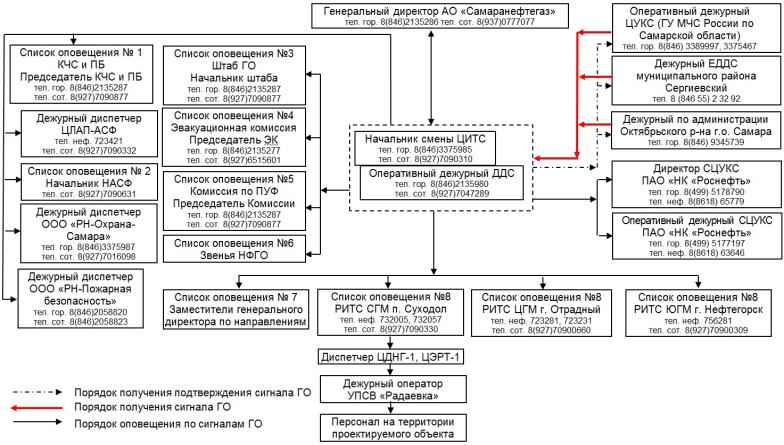 Рисунок 2.9.1 - Принципиальная схема оповещения по сигналам ГО Мероприятия по световой и другим видам маскировки проектируемого объектаВ КТП предусматривается внутреннее и наружное освещение. На территории проектируемых сооружений постоянный обслуживающий персонал отсутствует, в связи с этим в КТП внутреннее и наружное освещение постоянно отключено. Включение освещения осуществляется только при периодическом обслуживании КТП и ремонтных работах.Световая маскировка в соответствии с СП 165.1325800.2014 предусматривается в двух режимах: частичного затемнения и ложного освещения. При введении режима частичного (полного) затемнения в момент нахождения обслуживающего персонала на площадке КТП осуществляются следующие мероприятия по светомаскировки:- в режиме частичного затемнения освещённость в КТП снижается путём выключения рабочего освещения и включением ремонтного освещения. Для ремонтного освещения в КТП предусмотрена установка понижающего трансформатора 220/36 В;- в режиме ложного освещения производится отключение наружного и внутреннего освещения КТП. Режим ложного освещения вводится по сигналу «Воздушная тревога» и отменяется по сигналу «Отбой воздушной тревоги». Переход с режима частичного затемнения на режим ложного освещения осуществляется не более чем за 3 мин.Решения по обеспечению безаварийной остановки технологических процессов при угрозе воздействия или воздействии по проектируемому объекту поражающих факторов современных средств пораженияБезаварийная остановка технологического процесса добычи нефти и газа на существующих и проектируемых скважинах по сигналам ГО проводится диспетчером центра сбора и обработки информации (ЦСОИ) «Суходол» путём отключения с АРМ оператора насосного электрооборудования с помощью соответствующих кнопок на щите контроля и управления, после чего оператор контролирует остановку насосного оборудования. Далее оператором по добыче нефти и газа, линейным трубопроводчиком закрываются по месту минимально необходимое количество промежуточных задвижек на трубопроводах для обеспечения минимальной опасности объекта в целом.Мероприятия по повышению эффективности защиты производственных фондов проектируемого объекта при воздействии по ним современных средств пораженияМероприятия по повышению эффективности защиты производственных фондов проектируемых сооружений, при воздействии по ним современных средств поражения (в том числе от вторичных поражающих факторов) включают:- размещение технологического оборудования с учётом категории по взрывопожароопасности, с обеспечением необходимых по нормам проходов и с учётом требуемых противопожарных разрывов;- дистанционный контроль и управление объектами из диспетчерского пункта;- подземная прокладка трубопроводов на глубине не менее 1,0 м;- заглубление дренажных ёмкостей;- подготовка оборудования к безаварийной остановке;- поддержание в постоянной готовности сил и средства пожаротушения.ПРИЛОЖЕНИЯ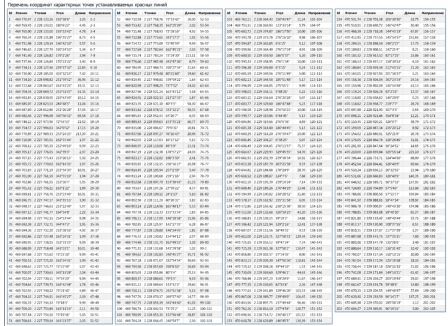 ДОКУМЕНТАЦИЯ ПО ПЛАНИРОВКЕ ТЕРРИТОРИИдля размещения объекта5169П «Сбор нефти и газа со скважин №№ 600, 603, 607 Радаевского месторождения»в границах сельских поселений Красносельское и Елшанка муниципального района Сергиевский Самарской области.Книга 3. Проект межевания территорииГлавный инженер                                                                                                     Д.В. КашаевЗаместитель главного инженерапо инженерным изысканиям                                                                                   Д.И. Касаеви землеустроительным работамСамара, 2019 г.Основная часть проекта планировки территорииРаздел 1 «Проект межевания территории. Графическая часть» 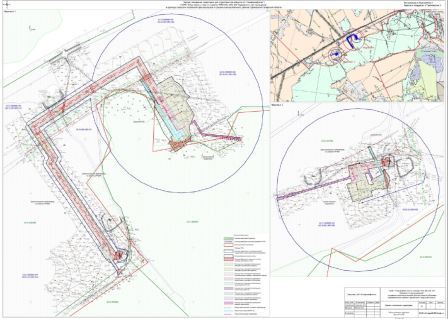 Раздел 2 «Текстовые материалы» Исходно-разрешительная документация.Основанием для разработки проекта межевания территории служит:1. Договор на выполнение работ с ООО «СамараНИПИнефть»;2. Материалы инженерных изысканий;3. «Градостроительный кодекс РФ» № 190-ФЗ от 29.12.2004 г. (в редакции 2015 г.);4. Постановление Правительства РФ № 77 от 15.02.2011 г.;5. «Земельный кодекс РФ» № 136-ФЗ от 25.10.2001 г. (в редакции 2015 г.);6. Сведения государственного кадастрового учёта;7. Топографическая съёмка территории;8. Правила землепользования и застройки сельских поселений Красносельское и Елшанка муниципального района Сергиевский Самарской области.Основание для выполнения проекта межевания.Проект межевания территории разрабатывается в соответствии с проектом планировки территории в целях установления границ земельных участков, предназначенных для строительства и размещения объекта АО «Самаранефтегаз» 5169П «Сбор нефти и газа со скважин №№ 600, 603, 607 Радаевского месторождения» согласно техническому заданию на выполнение проекта планировки территории и проекта межевания территории объекта 5169П «Сбор нефти и газа со скважин №№ 600, 603, 607 Радаевского месторождения» в границах сельских поселений Красносельское и Елшанка муниципального района Сергиевский Самарской области.Цели и задачи выполнения проекта межевания территорииПодготовка проекта межевания территории осуществляется в целях определения местоположения границ земельных участков, которые образованы из земель, государственная собственность на которые не разграничена.При подготовке проекта межевания территории определение местоположения границ образуемых земельных участков осуществляется в соответствии с градостроительными регламентами и нормами отвода земельных участков для конкретных видов деятельности, установленными в соответствии с федеральными законами, техническими регламентами.Сформированные земельные участки должны обеспечить:- возможность полноценной реализации прав на формируемые земельные участки, включая возможность полноценного использования в соответствии с назначением, и эксплуатационными качествами;- возможность долгосрочного использования земельного участка.Структура землепользования в пределах территории межевания, сформированная в результате межевания должна обеспечить условия для наиболее эффективного использования и развития этой территории.В процессе межевания устанавливаются границы земельных участков необходимых для размещения объекта АО «Самаранефтегаз».Проектом межевания границ отображены:- границы образуемых и изменяемых земельных участков и их частей;- красные линии, утверждённые в составе проекта планировки территории. Выводы по проектуНастоящим проектом выполнено формирование границ образуемых земельных участков и их частей.Настоящий проект обеспечивает равные права и возможности правообладателей земельных участков в соответствии с действующим законодательством. Сформированные границы земельных участков позволяют обеспечить необходимые условия для строительства и размещения объекта АО «Самаранефтегаз» 5169П «Сбор нефти и газа со скважин №№ 600, 603, 607 Радаевского месторождения» общей площадью – 80098 кв. м.Земельный участок образуется в соответствии с абзацем 9 части 1 статьи 15 Закона Самарской области от 11.03.2005 № 94-ГД «О земле», а именно: минимальный размер образуемого нового неделимого земельного участка из земель сельскохозяйственного назначения в целях недропользования устанавливается равным размеру, необходимому для проведения работ при разработке месторождений полезных ископаемых. Формирование данного земельного участка осуществляется с целью реализации проектных решений, необходимых для проведения работ при разработке месторождений полезных ископаемых АО «Самаранефтегаз» на основании лицензии на пользование недрами, то есть для недропользования.Экспликация по образованным и изменяемым земельным участкам представлена графической части проекта межевания территории.Каталог координат образуемых и изменяемых земельных участков и их частей представлен в таблице № 1. Таблица 1 - Каталог координат образуемых и изменяемых земельных участков и их частей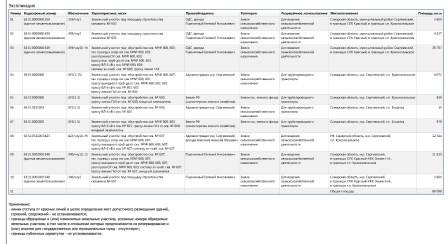 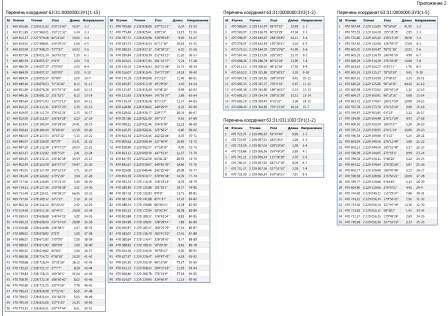 АДМИНИСТРАЦИЯМУНИЦИПАЛЬНОГО РАЙОНА СЕРГИЕВСКИЙСАМАРСКОЙ ОБЛАСТИПОСТАНОВЛЕНИЕ20 февраля  2019г.                                                                                                                                                                                                                 №245   Об утверждении Положения "О проведении   Шестого районного  открытого детского   литературного конкурса "Малышевские чтения"В соответствии с Федеральным законом Российской Федерации № 131-ФЗ от 06.10.2003 г. «Об общих принципах организации местного самоуправления в Российской Федерации», в целях создания благоприятных условий для духовного, культурного и творческого развития подрастающего поколения района и формирование у него возвышенного чувства любви к родному краю, Отечеству, администрация муниципального района Сергиевский Самарской областиПОСТАНОВЛЯЕТ:1. Утвердить Положение "О проведении Шестого открытого детского литературного конкурса "Малышевские чтения" согласно Приложению к настоящему постановлению.2. Финансирование Шестого открытого детского литературного конкурса "Малышевские чтения" осуществлять за счет средств бюджета муниципального района Сергиевский по муниципальной программе «Реализация молодежной политики патриотическое, военное, гражданское и духовно-нравственное  воспитание детей, молодежи и населения муниципального района Сергиевский на 2017 -2019 годы».3. Опубликовать настоящее постановление в газете «Сергиевский вестник».4. Настоящее постановление вступает в силу с момента опубликования.5. Контроль за выполнением настоящего Постановления возложить на Заместителя Главы муниципального района Сергиевский       Зеленину С.Н.Глава  муниципального района СергиевскийА.А. ВеселовПриложениек  постановлению администрациимуниципального района Сергиевский№245 от  20 февраля 2019 г.ПОЛОЖЕНИЕо проведении Шестого районного открытого детского литературного конкурса «Малышевские чтения».1.Общие положения.Настоящее Положение определяет порядок организации, проведения и финансирования  районных открытых детских Малышевских чтений на территории муниципального района Сергиевский Самарской области.Малышевские чтения проводятся при поддержке Администрации муниципального района Сергиевский и Северного управления Министерства образования и науки Самарской области. Районные открытые литературные чтения посвящены памяти и носят имя Почетного жителя Сергиевского района, заслуженного учителя РФ Малышевой Тамары Алексеевны.В 2019 году Шестые районные открытые  Малышевские чтения посвящаются Году российского театра и 90-летию со дня рождения Василия Макаровича Шукшина.Районные открытые Малышевские чтения проводятся по художественным произведениям (лирика и проза) советских,  российских авторов и произведениям самарских авторов,  в том числе  проживающих на территории Сергиевского района.2.Цели и задачи чтений.- Содействие патриотическому и нравственному воспитанию, развитию творческих способностей подрастающего поколения Самарской области;- Формирование у подрастающего поколения возвышенного чувства любви к родному краю, Отечеству;- Возвращение интереса к литературе патриотического плана, как к одному из главных источников исторического анализа событий и верного понимания истории страны;- Привлечение школьников к чтению художественной литературы, к творческому процессу;- Выявление талантливых чтецов и популяризация жанра «художественное слово»;- Стимулирование и поддержка исполнительского творчества самодеятельных чтецов и творческих коллективов.3.Учредители.Учредителями чтений являются:- Администрация муниципального района Сергиевский Самарской области (общее руководство и финансирование);- Межрегиональная общественная организация «Самарский Литературный Центр имени        В. Шукшина».4. Соучредителями и организаторами чтений являются:- МКУ «Управление культуры, туризма и молодежной политики» муниципального района Сергиевский (разработка положения конкурса, взаимодействие с Северным управлением Министерства образования и науки Самарской области и общественными организациями, информационно-организаторская поддержка).- Северное управление Министерства образования и науки Самарской области (мотивация педагогов и детей к участию в чтениях, подбор литературного материала в школах района, подготовка участников).- МАУК «Межпоселенческий культурно-досуговый центр» муниципального района Сергиевский (подготовка дипломов, наградной атрибутики, решение организационных вопросов, прием заявок, подготовка сценарного решения мероприятия).- ГБОУ СОШ пос. Сургут (создание условий для проведения чтений).5. Участники чтений.5.1. В  конкурсной программе чтений могут принять участие самодеятельные чтецы в возрасте от 8 до 19 лет.В конкурсе определяются 3 возрастные категории:1 младшая группа – 8-10 лет;2 средняя  группа -  11-14лет;3 старшая  группа  –  15-19лет.6. Номинации.6.1. Художественное слово (чтение художественных произведений: проза, поэзия)6.2. Инсценировка литературных произведений.7. Место и сроки проведения чтений.7.1.   Место проведения чтений – п. Сургут, ул. Первомайская, 22,  ГБОУ  СОШ пос. Сургут.7.2.  Сроки проведения:I этап: сбор заявок до 15 марта 2019г. (РДК «Дружба», с. Сергиевск, ул. Советская, д. 66,       e-mail: mkd2009@yandex.ru)II этап:  отборочный этап до 20 марта 2019 г.III этап: 22 марта 2019 г. 10.00ч. – Открытие.8. Порядок проведения чтений.8.1  Художественное слово и инсценированных литературных произведений.Длительность выступления каждого участника — до 5 минут, длительность инсценированных произведений – до 10 минут.Конкурсные выступления могут проходить с музыкальным сопровождением. Фонограмма должна быть записана на СД (компакт-диск) в формате mp3. Все диски должны быть с вложенной памяткой: возраст, фамилия, имя выступающего.При исполнении конкурсной программы могут использоваться выразительные средства, декорации и костюмы.Участник не имеет права использовать запись голоса. Каждый участник Конкурса выступает самостоятельно и не может прибегать во время выступления к помощи других лиц.Заявки подаются в организационный комитет до 15  марта 2019 года.Оценка выступления участника осуществляется по 5 -балльной шкале.Критерии оценки:- художественная значимость литературного материала;- соответствие исполняемого материала возрасту и индивидуальности конкурсанта;-  глубина проникновения в образную систему и смысловую структуру текста;-  исполнительское мастерство: артистизм, свобода звучания голоса, соблюдение средств выразительного чтения для реализации художественного замысла автора (логическое ударение, интонация, темп), эмоциональность, уместность мимики и  жестов;- грамотная речь;-  сценическая культура (одежда, манера, собранность).10. Дополнительный конкурсВ рамках литературного конкурса в развитие тех же целей и задач проводится дополнительный конкурс: конкурс детского рисунка, по произведениям В.М. ШукшинаРаботы представляются на стандартных листах А3 с этикетажем в правом нижнем углу. Этикетаж должен содержать: название работы, фамилию, имя, возраст участника, название образовательного учреждения, Ф.И.О. педагога. Работы могут быть выполнены в любой технике.Конкурсные работы выставляются в фойе Сургутской СОШ, оцениваются специальным жюри. Победители дополнительного конкурса награждаются ценными подарками. Организаторы конкурса имеют право использовать конкурсные работы в организации выставок в течение года в учреждениях культуры.Конкурсные работы необходимо до 15 марта 2019 года предоставить организаторам (РДК «Дружба») для их выставочного оформления.9. Жюри Литературных чтений.Выступление участников Литературных чтений оценивает жюри, которое осуществляет:оценку выступлений участников;определение победителей:  дипломантов и призеров чтений;награждение    победителей и призеров.Состав жюри формируется председателем Жюри из актива библиотек поселений, преподавателей литературы, работников культуры, ветеранского актива, депутатов.10. Награждение.Победители и призеры награждаются дипломами I, II, III степени. Участники награждаются дипломами за участие.11. Финансирование Малышевских чтений.Осуществляется в рамках муниципальной программы «Реализация молодежной политики, патриотическое, военное, гражданское и духовно-нравственное  воспитание детей, молодежи и населения муниципального района Сергиевский на 2016 -2019 годы».Приложение 1Заявкаот ___________________________ (наименование ОУ)на участие в Шестом  районном  открытом детском литературном конкурсе  «Малышевские чтения»Подпись, печать(подается в печатном и электронном виде)Заявки принимаются по адресу: РДК «Дружба», с. Сергиевск, ул. Советская, д. 66Электронный адрес: mkd2009@yandex.ruАДМИНИСТРАЦИЯМУНИЦИПАЛЬНОГО РАЙОНА СЕРГИЕВСКИЙСАМАРСКОЙ ОБЛАСТИПОСТАНОВЛЕНИЕ20 февраля  2019г.                                                                                                                                                                                                                 №246О внесении изменений в Приложение № 1 к постановлению администрации муниципального района Сергиевский № 1275 от 13.11.2013г. «Об утверждении муниципальной программы «Устойчивое развитие сельских территорий муниципального района Сергиевский Самарской области на 2014-2017 годы и на период до 2020 года»В соответствии с Бюджетным кодексом Российской, Федеральным законом Российской Федерации от 6 октября 2003 года №131-ФЗ «Об общих принципах организации местного самоуправления в Российской Федерации», в целях решения задачи по повышению уровня и качества жизни населения, устойчивому развитию сельских территорий, а также в целях уточнения объемов финансирования муниципальной Программы «Устойчивое развитие сельских территорий муниципального района Сергиевский Самарской области на 2014-2017 годы и на период до 2020 года», администрация муниципального района Сергиевский,ПОСТАНОВЛЯЕТ:1. Приложение № 1 к постановлению администрации муниципального района Сергиевский № 1275 от 13.11.2013г. «Об утверждении муниципальной программы «Устойчивое развитие сельских территорий муниципального района Сергиевский Самарской области на 2014-2017 годы и на период до 2020 года» читать в редакции Приложения №1 к настоящему Постановлению.2. Опубликовать настоящее постановление в газете «Сергиевский вестник».3. Настоящее постановление вступает в силу со дня его официального опубликования.4. Контроль за выполнением настоящего постановления возложить на руководителя МКУ «Управление заказчика-застройщика, архитектуры и градостроительства» муниципального района Сергиевский Астапову Е.А.Главамуниципального района СергиевскийА.А. ВеселовПриложение№1к  постановлению администрациимуниципального района Сергиевский№246 от  20 февраля 2019 г.МУНИЦИПАЛЬНАЯ ПРОГРАММА«Устойчивое развитие сельских территорий муниципального района Сергиевский Самарской областина 2014-2017 годы и на период до 2020 года»ПАСПОРТ муниципальной программы «Устойчивое развитие сельских территориймуниципального  района  Сергиевский  Самарской области на 2014 - 2017 годы и на период до 2020 года»1.	Характеристика проблемы1.1.	 Общие сведения о социально-экономическом развитии сельских территорий муниципального районаСергиевский район Самарской расположен в лесостепной зоне на северо-востоке области на расстоянии 126 км от областного центра. Имеет большие площади пашни, лугов, пастбищ. Сведения о земельных ресурсах приведены в Приложении 1 Таблица 1.Площадь района  составляет 2749,3 кв. км.Сергиевский район объединяет 68 населенных пунктов, 16 сельских поселений и 1 городское поселение Суходол.Численность населения района на 1 января 2018 года составила 45193 человек. Сведения о населении района приведены в Таблице 2 Приложения 1.По данным Статистического регистра на 1 января 2018 года количество предприятий и организаций всех форм собственности по Сергиевскому району составило 381 ед. (на 01.01.2017 г. - 407 ед.).Промышленные предприятия района подразделяются по следующим видам экономической деятельности:- добыча полезных ископаемых;- производство пищевых продуктов;- обработка древесины и производство изделий из дерева;- издательская и полиграфическая деятельность;- производство машин и оборудования.Одной из основных отраслей экономики района является сельское хозяйство. Производством сельскохозяйственной продукции в районе на 01.01.2018 г. занималось 14 предприятий и 45 крестьянских (фермерских) хозяйств. Основным (преобладающим) производственным направлением хозяйственной деятельности на территории муниципального района Сергиевский является производство сельскохозяйственной продукции. Сведения о сельскохозяйственных предприятиях и хозяйствах приведены в Приложении 1 Таблица 3.Площадь жилищного фонда района на 01.01.2018 г. составила – 1133,9 тыс. кв. м, средняя обеспеченность населения жильем составила 25,1 кв. м. Сведения о жилищном фонде района приведены в Таблице 4 Приложения 1.Средний уровень благоустройства жилищного фонда на 1 января 2017 года  по обеспеченности электроэнергией составляет  100 %, водопроводом –  74,3 %, газоснабжением – 94,6%. Сведения об обеспеченности коммунальной инфраструктурой приведены в Таблице 5 Приложения 1.1.2.	Характеристика проблемы и обоснование необходимости ее решенияТерритории м.р.Сергиевский Самарской области обладают мощным природным, демографическим и историко-культурным потенциалом. Однако комплекс накопившихся проблем в социально-экономическом, экологическом и демографическом развитии села препятствует его переходу к динамичному устойчивому развитию.В сфере занятости населения района продолжают сохраняться следующие проблемы: несбалансированный рынок труда, территориальное расхождение спроса и предложения, низкая мобильность населения, отток молодежи из села.Часть сельских населенных пунктов характеризуется бытовой неустроенностью, является непривлекательной для строительства и приобретения жилья.Сложившаяся социальная ситуация, выраженная в обесценивании сельскохозяйственного труда, отсутствии общественно приемлемых условий жизнедеятельности в сельской местности, так же является тормозом формирования социально-экономических условий для устойчивого развития сельских территорий.В связи с этим целесообразность разработки муниципальной программы обусловлена:• необходимостью приоритетной государственной финансовой поддержки развития социальной сферы и инженерного обустройства сельских поселений;- необходимостью привлечения к решению проблемы органов местного самоуправления, общественных объединений, сельских жителей.Применение программно-целевого метода позволит обеспечить системный подход к решению поставленных задач, поэтапный контроль выполнения мероприятий муниципальной программы и оценку их результатов. Использование комплексного подхода к повышению уровня комфортности проживания в сельской местности будет способствовать созданию благоприятных условий для повышения инвестиционной активности в агропромышленном комплексе, созданию новых рабочих мест и обеспечению роста сельской экономики.2.	Основные цели и задачи Программы. Сроки реализации программы.Программа направлена на создание предпосылок для устойчивого развития сельских территорий Муниципального района посредством достижения следующих целей:- создание комфортных условий жизнедеятельности, формирование позитивного отношения к сельскому образу жизни;- стимулирование инвестиционной активности для создания инфраструктурных объектов в сельской местности.Задачами муниципальной  программы являются:- удовлетворение потребностей сельского населения, в том числе молодых семей и молодых специалистов, в благоустроенном жилье;- улучшение жилищных условий работников органов  местного самоуправления муниципального района Сергиевский Самарской области, муниципальных унитарных предприятий, муниципальных учреждений и иных бюджетных учреждений, расположенных на территории муниципального района Сергиевский Самарской области,- повышение уровня комплексного обустройства населенных пунктов, расположенных в сельской местности, объектами социальной и инженерной инфраструктуры;- повышение уровня комплексного обустройства населенных пунктов объектами дорожной инфраструктуры.Достижение целей Программы предусматривается осуществлять с учетом:а) размещения объектов социальной и инженерной инфраструктуры в соответствии с генеральными планами сельских поселений Муниципального района;б) преимущественного обустройства объектами социальной и инженерной инфраструктуры сельских поселений, в которых осуществляются инвестиционные проекты в сфере АПК;в) использование механизмов государственно-частного партнерства и привлечение средств внебюджетных источников для финансирования мероприятий Программы, включая средства населения и организаций.г) приобретения жилых помещений для формирования специализированного жилищного фонда муниципального района Сергиевский Самарской области в соответствии с Федеральным законом от 05.04.2013 № 44-ФЗ «О контрактной системе в сфере закупок товаров, работ, услуг для обеспечения государственных и муниципальных нужд.Для оценки достижения поставленных целей предусмотрена система целевых индикаторов и показателей. Значения целевых индикаторов и показателей по годам реализации Программы приведены Приложении 2.Срок реализации Программы: 2014 - 2020годы в 2 этапа:I этап – 2014-2017 годы,II этап – 2018-2020 годы.Первый этап программы (2014 - 2017 годы) направлен на повышение качества условий жизнедеятельности в сельской местности.Второй этап реализации муниципальной программы (2018 - 2020 годы) предполагает наращивание темпов комплексного развития сельских поселений согласно прогнозируемого росту потребностей в создании комфортных условий проживания в сельской местности.3.	Мероприятия  и планируемые конечные результаты реализации муниципальной программыРешение поставленных муниципальной программой задач обеспечит достижение намеченных целей, будет способствовать росту экономической эффективности сельского хозяйства района.Муниципальная программа носит социально ориентированный характер. Приоритетными направлениями ее реализации являются комплексное обустройство населенных пунктов района и содействие улучшению жилищных условий сельского населения. Программа предусматривает реализацию мероприятий, указанных в Приложении 3. Конечными результатами реализации программы станут:- ввод (приобретение) жилья для сельских семей, в том числе жилья для молодых семей и молодых специалистов;- расширение сети фельдшерско-акушерских пунктов и (или) офисов, а также доступность учреждений первичной медико-санитарной помощи;- расширение сети плоскостных спортивных сооружений, а также создание комфортных условий для занятий физической культурой и спортом;- повышение уровня газификации жилых домов (квартир) сетевым газом в сельской местности путем строительства газопроводных сетей;- повышение уровня обеспеченности сельского населения питьевой водой;- комплексное обустройство площадок под компактную жилищную застройку;- повышение общественной значимости развития сельских территорий в общенациональных интересах и привлекательности сельской местности для комфортного проживания;- реализация проектов местных инициатив граждан, проживающих в сельской местности, получивших грантовую поддержку;- повышение уровня комплексного обустройства населенных пунктов, расположенных в сельской местности, объектами дорожной инфраструктуры;- реконструкция учреждений культурно-досугового типа, а также повышение доступности услуг учреждений культурно-досугового типа для сельского населения;- формирование специализированного жилищного фонда муниципального района Сергиевский Самарской области в соответствии с Федеральным законом от 05.04.2013 № 44-ФЗ «О контрактной системе в сфере закупок товаров, работ, услуг для обеспечения государственных и муниципальных нужд».Количественные значения указанных показателей приведены в Приложении 3.В совокупности указанные мероприятия направлены на создание комфортных условий жизнедеятельности, формирование позитивного отношения к сельскому образу жизни, стимулирование инвестиционной активности для создания инфраструктурных объектов в сельской местности4.	Объемы и источники финансирования ПрограммыПрограмма реализуется за счет средств федерального бюджета, бюджетов области, района и сельских поселений, а также внебюджетных источников.Общий объем финансирования Программы  232  939,37760   тыс. рублей, в том числе:за счет средств федерального бюджета (прогноз) –51 301,69182 тыс.рублей;за счет средств бюджета Самарской области (прогноз) – 144 361,55777 тыс.рублей;за счет средств бюджета муниципального района Сергиевский (прогноз) –19 635,77501 тыс.рублей;за счет средств внебюджетных источников (прогноз) – 17 640,35300 тыс.рублей.Объемы финансирования Программы по источникам финансирования и направлениям расходования денежных средств приведены в Приложении 4.Предоставление средств федерального бюджета, бюджета субъекта Российской Федерации на реализацию мероприятий настоящей Программы осуществляется на основании соглашений, заключаемых Министерством сельского хозяйства Российской Федерации с органом исполнительной власти субъекта Российской Федерации, а также органом исполнительной власти субъекта Российской Федерации с органом местного самоуправления.Администрация района ежегодно в сроки, установленные органом исполнительной власти субъекта Российской Федерации, представляет, по рекомендуемой субъектом Российской Федерации форме, заявку на реализацию мероприятий настоящей Программы для включения (отбора) их в  Программу, осуществляемую органом исполнительной субъекта Российской Федерации.5.	Механизм реализации ПрограммыМуниципальным заказчиком и разработчиком Программы является Администрация Муниципального района  Сергиевский.В целях управления реализацией Программы и контроля за ходом ее выполнения администрация муниципального района Сергиевский осуществляет следующие функции:- определение форм и методов организации управления реализацией Программы;- координация исполнения программных мероприятий;- детальное календарное планирование, сопоставление альтернативных вариантов достижения желаемых результатов, оценка и управление рисками, принятие мер по повышению качества исполнения Программы;- ежеквартальное рассмотрение информации о ходе выполнения текущих задач, связанных с реализацией Программы, решение вопросов финансирования Программы и фактического расходования средств местного  бюджета на реализацию мероприятий Программы;- сбор и систематизация аналитической информации о реализации программных мероприятий;- мониторинг результатов реализации программных мероприятий и их оценка;- производит подготовку и реализацию мероприятий, обеспечивает целевое и эффективное использование средств, выделенных на реализацию мероприятий Программы;- разрабатывает и принимает на уровне муниципального образования нормативные документы, необходимые для эффективной реализации мероприятий Программы;- обеспечивает своевременную подготовку проектной документации на строительство (реконструкцию) объектов социальной и инженерной инфраструктуры, осуществляемое в рамках реализации Программы;- вносит предложения по уточнению затрат по мероприятиям Программы на очередной финансовый год;- заключает соглашения с уполномоченным органом исполнительной власти субъекта Российской Федерации о предоставлении субсидий на софинансирование мероприятий Программы;- осуществляет ведение ежеквартальной отчетности о реализации мероприятий  Программы;- организует размещение на официальном сайте муниципального заказчика в информационно-телекоммуникационной сети «Интернет» информации о ходе и результатах реализации мероприятий Программы.Контроль за целевым и эффективным использованием средств муниципального района Сергиевский осуществляется Управлением финансами администрации муниципального района Сергиевский, контрольным управлением  администрации муниципального района Сергиевский.6.	Оценка социально-экономической и экологической эффективности реализации ПрограммыИспользование комплексного подхода к повышению уровня комфортности проживания в сельских поселениях Муниципального района будет способствовать созданию благоприятных условий для повышения инвестиционной активности в агропромышленном секторе экономики района, созданию новых рабочих мест, расширению налогооблагаемой базы местного бюджета.Программа носит социально ориентированный характер. Приоритетными направлениями ее реализации являются комплексное обустройство сельских поселений и содействие улучшению жилищных условий сельского населения района.В совокупности указанные мероприятия направлены на облегчение условий труда и быта сельского населения и наряду с другими мерами содействия улучшению демографической ситуации способствуют  увеличению продолжительности жизни и рождаемости в муниципальном образовании.Оценка эффективности реализации Программы производится путем сравнения фактически достигнутых значений целевых индикаторов и показателей за соответствующий год с утвержденными на год значениями целевых индикаторов.Эффективность реализации Программы с учетом финансирования оценивается путем соотнесения степени достижения основных целевых показателей (индикаторов) Программы с уровнем её финансирования с начала реализации. Комплексный показатель эффективности реализации Программы рассчитывается по формуле:           1       N              X Тек.n         ----  SUM        -----------------          N    n=1           X План nR=----------------------------------------- х 100% ,                        F Тек.                 ---------------                     F  План.где :N -  общее число целевых показателей (индикаторов);X План.n -  плановое значение n-го показателя (индикатора);X Тек. n   -  текущее значение n-го показателя (индикатора);F План. – плановая сумма финансирования по Программе;F Тек. -  сумма финансирования (расходов) на текущую дату.При значении комплексного показателя  эффективности реализации Программы (R), равном 100 и более процентов, эффективность реализации Программы признается  высокой, при значении менее 80%  – низкой.Приложение №1к муниципальной программе«Устойчивое развитие сельских территориймуниципального  района СергиевскийСамарской   области  на 2014 – 2017 годыи на период до 2020 года»Таблица 1 - Сведения о земельных ресурсах м.р.Сергиевский Самарской областиТаблица 2 – Сведения о численности населения м.р.Сергиевский Самарской областиТаблица 3- Сведения о сельскохозяйственных предприятиях и хозяйствахТаблица 4  – Сведения о жилищном фонде района и уровне благоустройства	Таблица 5 – Сведения об обеспеченности коммунальной инфраструктуройПриложение №2к муниципальной программе«Устойчивое развитие сельских территориймуниципального  района СергиевскийСамарской   области  на 2014 – 2017 годыи на период до 2020 года»Целевые индикаторы и  показатели  ПрограммыПриложение №3к муниципальной программе«Устойчивое развитие сельских территориймуниципального  района СергиевскийСамарской   области  на 2014 – 2017 годыи на период до 2020 года»Мероприятия  и планируемые конечные результаты реализации муниципальной программыПриложение №4к муниципальной программе«Устойчивое развитие сельских территориймуниципального  района СергиевскийСамарской   области  на 2014 – 2017 годыи на период до 2020 года»Объемы и источники финансирования мероприятий Программы в 2014-2020 годахАДМИНИСТРАЦИЯМУНИЦИПАЛЬНОГО РАЙОНА СЕРГИЕВСКИЙСАМАРСКОЙ ОБЛАСТИПОСТАНОВЛЕНИЕ20 февраля  2019г.                                                                                                                                                                                                                 №247Об утверждении дизайн-проектов по благоустройству дворовых территорий по муниципальной программе «Формирование комфортной городской   среды на 2018-2022 годы» на территории муниципального района Сергиевский Самарской области на 2019 годВ   соответствии с постановление Правительства Российской Федерации от 10.02.2017 №169 «Об утверждении правил предоставления и распределения субсидий из федерального бюджета бюджетам субъектов Российской Федерации на поддержку программ субъектов Российской Федерации и муниципальных программ формирования современной городской среды», администрация муниципального района Сергиевский,ПОСТАНОВЛЯЕТ:1. Утвердить дизайн-проекты по благоустройству дворовых территорий по  муниципальной программе «Формирование комфортной городской среды  на 2018-2024 годы» на территории муниципального района Сергиевский Самарской области:1.1. Благоустройство дворовых территорий многоквартирных  домов по адресу: с.Сергиевск, ул.К.Маркса, 55;с.Сергиевск, ул.Советская, 72,с.Сергиевск, ул. Горького, д.8в соответствии с Приложением №1.1.2. Благоустройство дворовой территорий многоквартирного  дома по адресу: с.Сергиевск, ул.Советская, 67  в соответствии с Приложением №2.1.3. Благоустройство дворовых территорий многоквартирных  домов по адресу: п.г.т. Суходол, ул.Победы, 20,п.г.т. Суходол, ул. Школьная,8,п.г.т. Суходол, ул. Школьная,10,п.г.т. Суходол, ул. Школьная,12в соответствии с Приложением №3.1.4. Благоустройство дворовых территорий многоквартирных  домов по адресу: п.Серноводск, ул.Революции, 53,п.Серноводск, ул.Ленина, 3в соответствии с Приложением №4.2.Опубликовать настоящее Постановление в газете «Сергиевский вестник» и разместить на официальном сайте администрации муниципального района Сергиевский в сети Интернет.3. Настоящее постановление вступает в силу со дня его официального опубликования.4. Контроль за выполнением настоящего постановления возложить на первого заместителя Главы муниципального района Сергиевский Самарской области Екамасова А.И.Глава муниципальногорайона  СергиевскийА.А. ВеселовПриложения№1,2,3к  постановлению администрациимуниципального района Сергиевский№247 от  20 февраля 2019 г.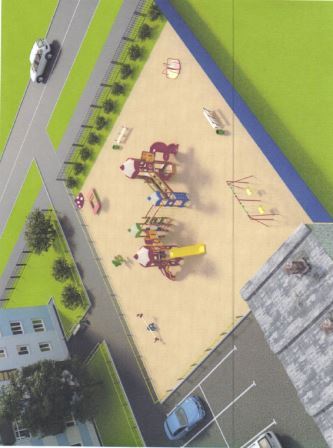 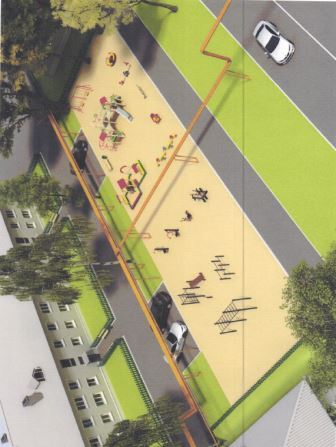 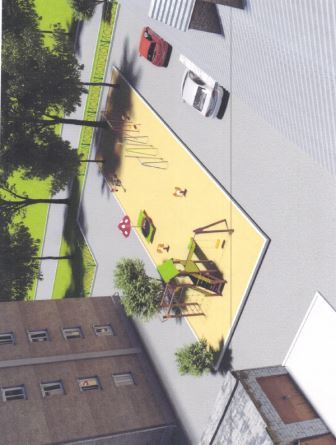 АДМИНИСТРАЦИЯМУНИЦИПАЛЬНОГО РАЙОНА СЕРГИЕВСКИЙСАМАРСКОЙ ОБЛАСТИПОСТАНОВЛЕНИЕ20 февраля  2019г.                                                                                                                                                                                                                 №248О внесении изменений в Постановление администрации муниципального района Сергиевский № 1245 от 29.11.2016 года «Об утверждении Реестра муниципальных услуг и Перечня муниципальных услуг муниципального района Сергиевский, предоставляемых на базе многофункционального центра»В соответствии с Федеральным законом от 06.10.2003 № 131-ФЗ «Об общих принципах организации местного самоуправления в Российской Федерации»,  Федеральным законом от 27.07.2010 г. № 210-ФЗ «Об организации предоставления государственных и муниципальных услуг», в целях приведения нормативных правовых актов в соответствие с действующим законодательством, администрация муниципального района СергиевскийПОСТАНОВЛЯЕТ:1. Внести в Постановление администрации муниципального района Сергиевский № 1245 от 29.11.2016 года «Об утверждении Реестра муниципальных услуг и Перечня муниципальных услуг муниципального района Сергиевский, предоставляемых на базе многофункционального центра»  (далее-Постановление) изменения следующего содержания:1.1. В Приложении № 1 к Постановлению в Разделе 1 «Муниципальные услуги, предоставляемые органами местного самоуправления муниципального района Сергиевский» в подразделе «Муниципальные услуги в сфере транспортного обслуживания» строку 33 исключить.1.2. В Приложении № 1 к Постановлению в Разделе 1 «Муниципальные услуги, предоставляемые органами местного самоуправления муниципального района Сергиевский» подраздел «Муниципальные услуги в земельно-имущественной сфере» дополнить строкой 50  в  редакции согласно приложению №1 к настоящему Постановлению.1.3. В Приложении № 2 к Постановлению «Перечень муниципальных услуг, предоставляемых на базе муниципального бюджетного учреждения «Многофункциональный центр предоставления государственных и муниципальных услуг»  муниципального района Сергиевский Самарской области строку 16 изложить в редакции согласно приложению №2 к настоящему Постановлению.2.   Опубликовать настоящее постановление в газете «Сергиевский вестник».3. Настоящее постановление вступает в силу со дня его официального опубликования.4. Контроль за выполнением настоящего постановления возложить на Первого заместителя Главы муниципального района Сергиевский Самарской области Екамасова А.И.Главамуниципального района СергиевскийА.А. ВеселовПриложение№1к  постановлению администрациимуниципального района Сергиевский№248 от  20 февраля 2019 г.Приложение№2к  постановлению администрациимуниципального района Сергиевский№248 от  20 февраля 2019 г.АДМИНИСТРАЦИЯМУНИЦИПАЛЬНОГО РАЙОНА СЕРГИЕВСКИЙСАМАРСКОЙ ОБЛАСТИПОСТАНОВЛЕНИЕ20 февраля  2019г.                                                                                                                                                                                                                 №249Об утверждении Положения о выдаче разрешения на выполнение авиационных работ, парашютных прыжков, демонстрационных полетов воздушных судов, полетов беспилотных летательных аппаратов, подъемов привязных аэростатов над территорией муниципального района Сергиевский, а также посадки (взлета) на расположенные в границах муниципального района Сергиевский  площадки, сведения о которых не опубликованы в документах аэронавигационной информацииВ соответствии с Федеральным законом от 06.10.2003 № 131-ФЗ «Об общих принципах организации местного самоуправления в Российской Федерации», пунктом 49 Федеральных правил использования воздушного пространства Российской Федерации, утвержденных Постановлением Правительства Российской Федерации от 11.03.2010 г. № 138, администрация муниципального района СергиевскийПОСТАНОВЛЯЕТ:1. Утвердить Положение о выдаче разрешения на выполнение авиационных работ, парашютных прыжков, демонстрационных полетов воздушных судов, полетов беспилотных летательных аппаратов, подъемов привязных аэростатов над территорией муниципального района Сергиевский, а также посадки (взлета) на расположенные в границах муниципального района Сергиевский  площадки, сведения о которых не опубликованы в документах аэронавигационной информации согласно приложению  к настоящему постановлению.2. Опубликовать настоящее постановление в газете «Сергиевский вестник».3. Настоящее постановление вступает в силу со дня его официального опубликования.4. Контроль за выполнением настоящего постановления возложить на Заместителя Главы муниципального района Сергиевский        Заболотина С.Г.Главамуниципального района СергиевскийА.А. ВеселовПриложениек  постановлению администрациимуниципального района Сергиевский№249 от  20 февраля 2019 г.Положение  о выдаче разрешения на выполнение авиационных работ, парашютных прыжков, демонстрационных полетов воздушных судов, полетов беспилотных летательных аппаратов, подъемов привязных аэростатов над территорией муниципального района Сергиевский, а также посадки (взлета) на расположенные в границах муниципального района Сергиевский  площадки, сведения о которых не опубликованы в документах аэронавигационной информации1.	Общие положенияНастоящее Положение определяет порядок выдачи разрешения на выполнение авиационных работ, парашютных прыжков, демонстрационных полетов воздушных судов, полетов беспилотных летательных аппаратов, подъемов привязных аэростатов над территорией муниципального района Сергиевский, а также посадки (взлета) на расположенные в границах муниципального района Сергиевский  площадки, сведения о которых не опубликованы в документах аэронавигационной информации (далее-по тексту разрешение).2.	Порядок выдачи разрешения2.1.  Для получения разрешения физические или юридические лица, индивидуальные предприниматели (за исключением государственных органов и их территориальных органов, органов государственных внебюджетных фондов и их территориальных органов, органов местного самоуправления), либо их уполномоченные представители, планирующие выполнение авиационных работ, парашютных прыжков, демонстрационных полетов воздушных судов, подъемов привязных аэростатов или полетов беспилотных летательных аппаратов над территорией муниципального района Сергиевский Самарской области, посадки (взлета) на расположенные в границах муниципального района Сергиевский площадки, сведения о которых не опубликованы в документах аэронавигационной информации, наделенные в установленном порядке правом на осуществление деятельности по использованию воздушного пространства (далее - заявитель), направляют в администрацию муниципального района Сергиевский Самарской области (далее по тексту - Администрация), расположенную по адресу: 446540, Самарская область, Сергиевский район, с. Сергиевск, ул. Ленина, 22 заявление о выдаче разрешения по форме согласно приложению № 1 к настоящему Положению с приложением документов указанных в пункте 2.3 настоящего Положения.2.2. От имени организаций (юридических лиц), указанных в пункте 2.1 настоящего Положения, вправе выступать:руководитель организации при представлении документов, подтверждающих его полномочия;представитель организации при представлении доверенности, подписанной руководителем организации или иным уполномоченным на это лицом в соответствии с законом и учредительными документами организации.От имени физических лиц, указанных в пункте 2.1 настоящего Положения, вправе выступать:представитель физического лица при представлении доверенности, подписанной физическим лицом и оформленной в соответствии с гражданским законодательством;законный представитель физического лица (если последний не полностью дееспособен) при представлении документов, подтверждающих права законного представителя.От имени индивидуальных предпринимателей вправе выступать:представитель индивидуального предпринимателя при представлении доверенности, подписанной индивидуальным предпринимателем и оформленной в соответствии с гражданским законодательством.2.3 . К заявлению прилагаются:1) документ, удостоверяющий личность в соответствии с действующим законодательством, если заявителем является физическое лицо/индивидуальный предприниматель;2) документ, удостоверяющий личность представителя заявителя, –в случае обращения представителя заявителя, указанного в пункте 2.2 настоящего Положения;3) документ, подтверждающий полномочия представителя заявителя, –в случае обращения представителя заявителя, указанного в пункте 2.2 настоящего Положения;4) копия учредительного документа (если заявителем является юридическое лицо);5) копия правоустанавливающего документа на воздушное судно либо выписка из Единого государственного реестра прав на воздушные суда и сделок с ними;6) проект порядка выполнения авиационных работ (в зависимости от заявленного вида деятельности), информация, оформленная в письменной форме и содержащая сведения:6.1) о районе выполнения авиационных работ с указанием географических координат, о маршрутах подхода и отхода к месту выполнения авиационных работ, проходящих над территорией муниципального района Сергиевский, о наряде сил и средств, выделяемых на выполнение авиационных работ, - для получения разрешения на выполнение авиационных работ;6.2) о времени, месте с указанием географических координат, высоты выброски парашютистов, о количестве подъемов (заходов) воздушного судна, о маршрутах подхода и отхода к месту выполнения парашютных прыжков, проходящих над территорией муниципального района Сергиевский, - для получения разрешения на выполнение парашютных прыжков;6.3) о времени, месте с указанием географических координат, высоте полетов, маршрутах подхода и отхода к месту проведения демонстрационных полетов - для получения разрешения на выполнение демонстрационных полетов;6.4) о времени, месте с указанием географических координат (точка взлета и посадки, центр зоны полетов и радиус полетов с привязкой к поисковой системе «Яндекс. Карты» - maps.yandex.ru), высоте полетов - для получения разрешения на выполнение полетов беспилотных летательных аппаратов;6.5) сведения о времени, месте с указанием географических координат, высоте подъема - для получения разрешения на выполнение подъема привязного аэростата;6.6) о месте расположения площадки с указанием географических координат, времени полета, маршруте подхода и отхода к месту посадки (взлета) - для получения разрешения на выполнение посадки (взлета) на расположенные в границах муниципального района Сергиевский площадки.7) договор с третьим лицом на выполнение заявленных авиационных работ;8) копии документов, удостоверяющих личность граждан, входящих в состав авиационного персонала, допущенного к летной и технической эксплуатации заявленных типов воздушных судов;9) сертификат летной годности (удостоверения о годности к полетам) и занесении воздушного судна в Государственный реестр гражданских воздушных судов Российской Федерации;10) документы, подтверждающих обязательное страхование ответственности воздушного судна перед третьими лицами в соответствии со статьей 133 Воздушного кодекса Российской Федерации;11) документы, подтверждающих обязательное страхование ответственности эксплуатанта при авиационных работах в соответствии со статьей 135 Воздушного кодекса Российской Федерации в случае выполнения авиационных работ;12) согласие всех собственников на пользование заявителем воздушным судном;13) в случае использования беспилотного гражданского воздушного судна заявитель предоставляет копию документа, подтверждающего технические характеристики воздушного судна (паспорт, формуляр или руководство пользователя воздушного судна с указанием его максимальной взлетной массы (массы конструкции).Заявитель несет ответственность за достоверность и полноту представленной информации.2.4. Документы, предусмотренные подпунктами 4,5,8-12 пункта 2.3 настоящего Положения, представляются в виде заверенных копий в одном экземпляре каждый.Копии документов, предусмотренных подпунктами 4,5,8-12 пункта 2.3 настоящего Положения, должны быть заверены заявителем и иметь на каждом листе отметку «копия верна», подпись с расшифровкой, печать (для юридических лиц, индивидуальных предпринимателей (при наличии).Копии документов должны полностью соответствовать подлинникам документов.2.5. Выдача разрешения или отказа в выдаче разрешения осуществляется не позднее 20 календарных дней со дня регистрации заявления и прилагаемых к нему документов в общем отделе администрации муниципального района   Сергиевский (далее по тексту – общий отдел).Глава муниципального района Сергиевский рассматривает заявление и назначает ответственного исполнителя путем проставления резолюции на заявлении и направляет заявление и прилагаемые к нему документы в общий отдел администрации для передачи заявления и пакета документов в отдел  по делам гражданской обороны и чрезвычайным ситуациям администрации муниципального района Сергиевский (далее-отдел по делам ГО и ЧС) для рассмотрения.2.6. Отдел по делам ГО и ЧС осуществляет:- проверку наличия представленных документов, правильность их оформления и соответствие заявленному виду деятельности;- подготовку проекта распоряжения Администрации о выдаче разрешения или отказа в выдаче разрешения согласно приложениям№2,3 к настоящему Положению.2.10. Основания для отказа в выдаче разрешения:-подача заявления от имени заявителя не уполномоченным лицом;- представленные документы подписаны (удостоверены) неправомочными лицами;- представленные заявление и/или документы не соответствуют требованиям, установленным действующим законодательством Российской Федерации, правовым актам Самарской области, требованиям настоящего Положения;- заявителем не предоставлен или представлен неполный комплект документов, указанных в пункте 2.3. настоящего Положении;-в заявлении и прилагаемых документах имеются недостоверные и (или) противоречивые сведения, подчистки, приписки, зачеркнутые слова (цифры), повреждения, не позволяющие однозначно истолковать их содержание, не поддающиеся прочтению;-  наличие сведений об отмене представленных документов;-  истечение сроков действия представляемых документов в течение периода времени, на который необходимо разрешение;- наличие решения суда о приостановлении (запрете) совершения юридически значимых действий в отношении заявителя в части авиационных работ, парашютных прыжков, демонстрационных полетов воздушных судов, полетов беспилотных летательных аппаратов, подъемов привязных аэростатов.- заявленный вид деятельности не является авиационными работами, парашютными прыжками, демонстрационными полетами воздушных судов, полетами беспилотных летательных аппаратов, подъемом привязных аэростатов, а также, если сведения о площадках посадки (взлета), расположенных на территории муниципального района Сергиевский, опубликованы в документах аэронавигационной информации;- авиационные работы, парашютные прыжки, демонстрационные полеты воздушных судов, полеты беспилотных летательных аппаратов, подъемы привязных аэростатов заявитель планирует выполнять не над территорией муниципального района Сергиевский Самарской области, а также, если площадки посадки (взлета) расположены вне границ муниципального района Сергиевский;- невозможность осуществления деятельности, на которую запрашивается разрешение, в заявленных местах использования воздушного пространства муниципального района Сергиевский Самарской области:- в силу прямого указания нормативного правового акта Российской Федерации;- в случае установления в заявленном месте использования воздушного пространства муниципального района Сергиевский Самарской области временных или постоянных ограничений, установленных органами государственной власти Российской Федерации или органами местного самоуправления;- по требованиям безопасности при использовании воздушного пространства муниципального района Сергиевский Самарской области;- проведение в срок и в месте планируемого использования воздушного пространства над территорией муниципального района Сергиевский Самарской области массовых мероприятий;-  имеется в наличии ранее выданное иным заявителям (заявителю) разрешение, в котором совпадает место, время и срок заявленного вида деятельности;2.10. Распоряжение Администрации о выдаче разрешения или об отказе в выдаче разрешения  выдается (направляется) заявителю с указанием причин отказа в течение 2 рабочих дней со дня принятия распоряжения  о выдаче разрешения  или об отказе в выдаче разрешения.2.11. Разрешение выдается на срок, указанный в заявлении.2.12. Копия разрешения представляется пользователем воздушного пространства в зональный центр, региональный центр Единой системы организации воздушного движения Российской Федерации.Приложение №1к Положению  о выдаче разрешенияна выполнение авиационных работ,парашютных прыжков, демонстрационных полетоввоздушных судов, полетов беспилотных летательныхаппаратов, подъемов привязных аэростатов над территориеймуниципального района Сергиевский,а также посадки (взлета) на расположенныев границах муниципального района Сергиевскийплощадки, сведения о которых не опубликованыв документах аэронавигационной информацииВ Администрацию муниципального района Сергиевский Самарской области                                        от ___________________________________________(фамилия, имя, отчество заявителя (с указанием должности заявителя - при  подаче заявления от юридического лица)                                        ______________________________________________ (данные документа, удостоверяющего личность физического лица/ полное наименование с указанием организационно-правовой формы юридического лица)                                        ______________________________________________                                        ______________________________________________                                        (адрес места жительства/нахождения)                                        ______________________________________________                                        ______________________________________________                                        телефон: ___________________, факс ______________                                        эл. адрес/почта: ________________________________ЗАЯВЛЕНИЕо выдаче разрешения на выполнение авиационных работ, парашютных прыжков, демонстрационных полетов воздушных судов, полетов беспилотных летательных аппаратов, подъемов привязных аэростатов над территорией муниципального района Сергиевский, а также посадки (взлета) на расположенные в границах муниципального района Сергиевский площадки, сведения о которых не опубликованы в документах аэронавигационной информацииПрошу  выдать  разрешение  на  выполнение   над территорией муниципального района Сергиевский для _____________________________________________________________________________________________________________________________(авиационных работ, парашютных прыжков, демонстрационных полетов воздушных судов, полетов беспилотных летательных аппаратов, подъемов привязных аэростатов, посадки (взлета) на площадки, сведения о которых не опубликованы в документах аэронавигационной информации)с целью:___________________________________________________________на воздушном судне:__________________________________________________________________________________________________________    (указать количество и тип воздушных судов государственный  регистрационный (опознавательный) знак воздушного судна (если имеется)_____________________________________________________________________________________________________________________________место использования воздушного пространства: ___________________________________________________________________________________(район проведения авиационных работ, демонстрационных полетов, полетов беспилотных летательных аппаратов, взлетные и посадочные площадки, площадки  приземления парашютистов, место подъема привязного аэростата)_____________________________________________________________________________________________________________________________Срок использования воздушного пространства над территорией  муниципального района Сергиевский: Дата начала использования_________________________________________, Дата окончания использования_____________________________________.Время использования воздушного пространства:_________________________________________________________________.Приложение:___________________________________________________________________________________________________________________________________________________________________________________________________________________________________________________________________________________________________________________________________________________________________________(документы, прилагаемые к заявлению)Результат рассмотрения заявления  прошу: вручить лично, направить по адресу:_____________________________________________________________________________________________________________________________________________________________________________________иное_________________________________________________________________________________________________________________________(нужное подчеркнуть).Даю согласие на обработку моих персональных данных, указанных в заявлении в порядке, установленном Федеральным законом от 27.07.2006 N 152-ФЗ «О персональных данных»«____»______ 20__ г. __________________________________________       (подпись, расшифровка подписи)Приложение №2к Положению  о выдаче разрешенияна выполнение авиационных работ,парашютных прыжков, демонстрационных полетоввоздушных судов, полетов беспилотных летательныхаппаратов, подъемов привязных аэростатов над территориеймуниципального района Сергиевский,а также посадки (взлета) на расположенныев границах муниципального района Сергиевскийплощадки, сведения о которых не опубликованыв документах аэронавигационной информацииРазрешениена выполнение авиационных работ, парашютных прыжков демонстрационных полетов воздушных судов, полетов беспилотных летательных аппаратов, подъемов привязных аэростатов над территорией муниципального района Сергиевский, а также посадки (взлета) на расположенные в границах муниципального района Сергиевский  площадки, сведения о которых не опубликованы в документах аэронавигационной информации»«__» ________ 20__ г.  №                                                                                                               В соответствии с пунктом 49 Федеральных правил использования воздушного пространства     Российской    Федерации,    утвержденных    Постановлением Правительства  Российской  Федерации  от  11.03.2010  N 138,  Положением  о выдаче разрешения на выполнение авиационных работ, парашютных прыжков, демонстрационных полетов воздушных судов, полетов беспилотных летательных аппаратов, подъемов привязных аэростатов над территорией муниципального района Сергиевский, а также посадки (взлета) на расположенные в границах муниципального района Сергиевский  площадки, сведения о которых не опубликованы в документах аэронавигационной информации, утвержденным постановлением Администрации муниципального района Сергиевский №__ от _____, Администрация муниципального района Сергиевский разрешает____________________________________________________________________________________________________________________________,(наименование юридического лица; фамилия, имя, отчество физического лица)____________________________________________________________________________________________________________________________,(адрес места нахождения/жительства) свидетельство о государственной регистрации:____________________________________________________________________________________________________________________________,(серия, номер) данные документа, удостоверяющего личность:____________________________________________________________________________________________________________________________,(серия, номер) использование воздушного пространства над территорией муниципального района Сергиевский:____________________________________________________________________________________________________________________________,(вид деятельности по использованию воздушного пространства) на воздушном судне:тип: ____________________________________________________________________________________________,государственный   регистрационный  (опознавательный/учетно-опознавательный) знак__________________________________________________,заводской номер (при наличии):____________________________________________________________________________________________________________________________.Сроки использования воздушного пространства над территорией муниципального района Сергиевский:____________________________________________________________________________________________________________________________.Ограничения/примечания:____________________________________________________________________________________________________________________________.Срок действия разрешения:____________________________________________________________________________________________________________________________._______________________________________________________________ ______________ _____________________(должность)       (подпись)       (расшифровка)Примечания:Данное   разрешение  оформляется  на  бланке распоряжения  Администрации муниципального района СергиевскийПриложение №3к Положению  о выдаче разрешенияна выполнение авиационных работ,парашютных прыжков, демонстрационных полетоввоздушных судов, полетов беспилотных летательныхаппаратов, подъемов привязных аэростатов над территориеймуниципального района Сергиевский,а также посадки (взлета) на расположенныев границах муниципального района Сергиевскийплощадки, сведения о которых не опубликованыв документах аэронавигационной информацииУведомлениеоб отказе в выдаче разрешения на выполнение авиационных работ, парашютных прыжков демонстрационных полетов воздушных судов, полетов беспилотных летательных аппаратов, подъемов привязных аэростатов над территорией муниципального района Сергиевский, а также посадки (взлета) на расположенные в границахмуниципального района Сергиевский  площадки, сведения о которых не опубликованы в документах аэронавигационной информации"__" _________ 20__ г._____________________________________________________________________________________________________________________________(наименование юридического лица; фамилия, имя, отчество физического лица)_____________________________________________________________________________________________________________________________(указывается основание отказа в выдаче разрешения)  ________________ ______________ _____________________               (должность)       (подпись)       (расшифровка)Примечания:Данное   разрешение  оформляется  на  бланке распоряжения  Администрации муниципального района СергиевскийАДМИНИСТРАЦИЯМУНИЦИПАЛЬНОГО РАЙОНА СЕРГИЕВСКИЙСАМАРСКОЙ ОБЛАСТИПОСТАНОВЛЕНИЕ20 февраля  2019г.                                                                                                                                                                                                                 №250О внесении изменений в постановление администрации муниципального района Сергиевский №335 от 31.03.2016 года «Об утверждении Административного регламента предоставления    администрацией муниципального района Сергиевский муниципальной услуги «Выдача разрешения на движение по автомобильным дорогам тяжеловесного и (или) крупногабаритного транспортного средства»В соответствии с Федеральным законом от 06.10.2003 № 131-ФЗ «Об общих принципах организации местного самоуправления в Российской Федерации», Федеральным законом от 27.07.2010 № 210-ФЗ «Об организации предоставления государственных и муниципальных услуг», постановлением администрации муниципального района Сергиевский №1245 от 29.11.2016 «Об утверждении Реестра муниципальных услуг и Перечня муниципальных услуг муниципального района Сергиевский, предоставляемых на базе многофункционального центра», в целях обеспечения принципа открытости и общедоступности информации о предоставлении муниципальных услуг населению, администрация муниципального района СергиевскийПОСТАНОВЛЯЕТ:1. Внести в постановление администрации муниципального района Сергиевский №335 от 31.03.2016 года «Об утверждении Административного регламента предоставления    администрацией муниципального района Сергиевский муниципальной услуги «Выдача разрешения на движение по автомобильным дорогам тяжеловесного и (или) крупногабаритного транспортного средства»  (далее-постановление) изменения следующего содержания:1.1. В заголовке и пункте 1.1 постановления слова «администрацией муниципального района Сергиевский» заменить словами «Муниципальным казенным учреждением «Управление заказчика-застройщика, архитектуры и градостроительства» муниципального района Сергиевский»».1.2.  В приложении №1 к постановлению:1.2.1. В пункте 1.1 слова «администрации  муниципального района Сергиевский (далее-администрация)» в соответствующих падежах заменить словами Муниципальным казенным учреждением «Управление заказчика-застройщика, архитектуры и градостроительства» муниципального района Сергиевский» (далее - Учреждение)».1.2.2.  В  пункте 1.2.2,  абзацах 1,4,5 пункта 1.3.2, пункте 1.3.4, абзаце 2 пункта  1.3.6, пунктах 1.3.8, 1.3.9, абзацах 8, 14  пункта 1.3.10, абзаце 6 пункта 2.4, абзацах 1,3 пункта 2.6.1, пунктах 2.6.2-2.6.4, 2.8, 2.9,  абзаце 5 пункта 2.13, пунктах 3.2- 3.2.6. подпункте 1 пункта 3.3.3, пунктах 3.3.4, 3.3.5, 3.4.1-3.4.7, 3.4.9-3.4.14, 3.4.16-4.3, 4.8. 4.9, 5.2, 5.8 5.9. слово «администрация» в соответствующих падежах  заменить словом «Учреждение» в соответствующих падежах.1.2.3. Абзац 2 пункта  1.3 изложить в следующей редакции:«Информирование о правилах предоставления муниципальной услуги осуществляется  Учреждением и администрацией муниципального района Сергиевский (далее – Администрация)».1.2.4. Пункт 1.3.1 изложить в следующей редакции:«1.3.1. МестонахождениеУчреждения: 446540, Самарская область, Сергиевский район, с. Сергиевск, ул. Ленина, 15А.График работы Учреждения (время местное):понедельник-пятница – с 8.00 до 17.00предпраздничные дни - с 8.00 до 16.00суббота, воскресенье – выходные дниперерыв – с 12.00 до 13.00Справочные телефоны, по которым может быть получена информация о предоставлении муниципальной услуги: 8(84655) 2-16-40, 2-11-43.Адрес электронной почты Учреждения: uzzadm@yandex.ru.Местонахождение Администрации: 446540, Самарская область, Сергиевский район, с. Сергиевск, ул. Ленина, 22.График работы Администрации (время местное):понедельник-пятница – с 8.00 до 17.00предпраздничные дни - с 8.00 до 16.00суббота, воскресенье – выходные дниперерыв – с 12.00 до 13.00Справочные телефоны Администрации:8(84655) 2-18-05, факс 2-11-72Адрес электронной почты Администрации: adm2@samtel.ru.Местонахождение МБУ «Многофункциональный центр предоставления государственных и муниципальных услуг» муниципального района Сергиевский Самарской области (далее-МФЦ) : 446540, Самарская область, Сергиевский район, с. Сергиевск, улица Ленина, дом 15АГрафик работы:Понедельник – пятница - с 9:00 до 18:00Четверг -10:00 до 20:00Суббота – 9:00 до 13:00Без перерыва на обед,Воскресенье – выходной деньСправочный телефон/факс: 8(84655)2-22-82, 2-21-23, 2-11-89, 2-16-35.Адрес Интернет-сайта: 	www.мфц63.рф.E-mail: mfc@sergievsk.ru.».1.2.5. Абзац 4 пункта 1.3.6 изложить в следующей редакции:«В том случае, если должностное лицо Учреждения, осуществляющее консультирование по телефону, не может ответить на вопрос, связанный с предоставлением муниципальной услуги, по существу, оно обязано проинформировать позвонившее лицо об организациях, которые располагают необходимыми сведениями.».1.2.6. Абзац 1 пункта 2.2 изложить в следующей редакции:«Муниципальная услуга предоставляется Учреждением.».1.2.7. Абзац 23 пункта 2.6.1 изложить в следующей редакции:«Форму заявления можно получить в Учреждении, а также на официальном сайте администрации в сети Интернет и на Портале.».1.2.8. Пункт 2.6.2 дополнить подпунктом 4 следующего содержания:«4) копию платежного документа, подтверждающего уплату государственной пошлины за выдачу специального разрешения.».1.2.9. Подпункт 2 пункта 2.6.3 исключить.1.2.10. Подпункт 9 пункта 2.8 исключить.1.2.11. В пунктах 2.12.1 и 2.12.2 слово «отдел» заменить словом «Учреждение».1.2.12.  В пункте 2.12.3 слово «Управление» заменить словом «Учреждение».1.2.13. В абзаце 7 пункта 3.2.4 слово «орган местного самоуправления» заменить словом «Управление».1.2.14. Пункт 3.3.2 изложить в следующей редакции:«3.3.2. Специалист Учреждения, ответственный за прием и регистрацию документов, в течение одного рабочего дня передает зарегистрированные заявление о предоставлении муниципальной услуги и прилагаемые к нему документы Руководителю Учреждения, уполномоченному на рассмотрение заявления и приложенных к нему документов, а также документов, представляемых в порядке межведомственного информационного взаимодействия. Руководитель Учреждения в течение того же рабочего дня определяет должностное лицо, которое будет осуществлять вышеуказанное рассмотрение (далее – должностное лицо).».1.2.15. Абзац 2  пункта 3.3.4 исключить.1.2.16. В подпункте 3  пункта 3.4.2, пунктах 3.4.3, 3.4.5, 3.4.7-3.4.9, 3.4.17, слово «заявку» заменить словом «запрос».1.2.17. В абзаце 3 пункта 3.5.2, абзаце 4 пункта 3.5.5  слова «Главой муниципального района Сергиевский заменить словами  «Руководителем Учреждения».1.2.18.  Пункт 4.2 изложить в следующей редакции:«4.2. Контроль за полнотой и качеством предоставления муниципальной услуги осуществляется уполномоченным структурным подразделением Администрации – отделом муниципального контроля и охраны труда контрольного управления».1.2.19. В пункте 4.4 слова «планом работы администрации на текущий год» заменить словами «правовыми актами Администрации (распоряжениями)».1.2.20. В пункте 4.7. слова «отделом муниципального контроля администрации» заменить словами «отделом муниципального контроля и охраны труда контрольного управления».1.2.21. Пункт 5.1 изложить в следующей редакции:«5.1. Заявители имеют право на обжалование действий (бездействия) и решений, осуществляемых (принятых) в ходе предоставления муниципальной услуги в досудебном (внесудебном) порядке.».1.2.22. В пункте 5.2 слова «муниципальных служащих» исключить.1.2.23. Подпункт 1 пункта 5.3 изложить в следующей редакции:«1) наименование органа, предоставляющего муниципальную услугу, должностного лица органа, предоставляющего муниципальную услугу, многофункционального центра, его руководителя и (или) работника, организаций, предусмотренных частью 1.1 статьи 16 Федерального закона от 27.07.2010 № 210-ФЗ «Об организации предоставления государственных и муниципальных услуг», их руководителей и (или) работников, решения и действия (бездействие) которых обжалуются;».1.2.24. Подпункт 3 пункта 5.3 изложить в следующей редакции:«3)сведения об обжалуемых решениях и действиях (бездействии) органа, предоставляющего муниципальную услугу, должностного лица органа, предоставляющего муниципальную услугу, многофункционального центра, работника многофункционального центра, организаций, предусмотренных частью 1.1 статьи 16 Федерального закона от 27.07.2010 № 210-ФЗ «Об организации предоставления государственных и муниципальных услуг», их работников;».1.2.25. Подпункт 4 пункта 5.3 изложить в следующей редакции:4) доводы, на основании которых заявитель не согласен с решением и действием (бездействием) органа, предоставляющего муниципальную услугу, должностного лица органа, предоставляющего  муниципальную услугу, многофункционального центра, работника многофункционального центра, организаций, предусмотренных частью 1.1 статьи 16 Федерального закона от 27.07.2010 № 210-ФЗ «Об организации предоставления государственных и муниципальных услуг», их работников. Заявителем могут быть представлены документы (при наличии), подтверждающие доводы заявителя, либо их копии;»1.2.26. Подпункт 1 пункта 5.4 изложить в следующей редакции:1)  нарушение срока регистрации запроса о предоставлении муниципальной услуги, запроса, указанного в статье 15.1 Федерального закона от 27.07.2010 № 210-ФЗ «Об организации предоставления государственных и муниципальных услуг»;».1.2.27. Подпункт 3 пункта 5.4 изложить в следующей редакции:2) требование у заявителя документов или информации либо осуществления действий, представление или осуществление которых не предусмотрено нормативными правовыми актами Российской Федерации, нормативными правовыми актами Самарской области, муниципальными правовыми актами для предоставления муниципальной услуги;».1.2.28. Подпункт 5 пункта 5.4 изложить в следующей редакции:«5)  отказ в предоставлении муниципальной услуги, если основания отказа не предусмотрены федеральными законами и принятыми в соответствии с ними иными нормативными правовыми актами Российской Федерации, законами и иными нормативными правовыми актами Самарской области, муниципальными правовыми актами;».1.2.29. Подпункт 7 пункта 5.4 изложить в следующей редакции:«7)  отказ органа, предоставляющего  муниципальную услугу, должностного лица органа, предоставляющего муниципальную услугу, многофункционального центра, работника многофункционального центра, организаций, предусмотренных частью 1.1 статьи 16 Федерального закона от 27.07.2010 № 210-ФЗ «Об организации предоставления государственных и муниципальных услуг», или их работников в исправлении допущенных ими опечаток и ошибок в выданных в результате предоставления муниципальной услуги документах либо нарушение установленного срока таких исправлений;».1.2.30. Пункт 5.4 дополнить подпунктом 10 следующего содержания:«10) требование у заявителя при предоставлении муниципальной услуги документов или информации, отсутствие и (или) недостоверность которых не указывались при первоначальном отказе в приеме документов, необходимых для предоставления муниципальной услуги, либо в предоставлении муниципальной услуги, за исключением случаев, предусмотренных пунктом 4 части 1 статьи 7 Федерального закона от 27.07.2010 № 210-ФЗ «Об организации предоставления государственных и муниципальных услуг.».1.2.31. Пункт 5.5. изложить в следующей редакции:«5.5. Основанием для начала процедуры досудебного обжалования является поступление жалобы на решения и действия (бездействие), осуществляемые (принятые) в ходе предоставления муниципальной услуги на основании настоящего Регламента.».1.2.32. В приложении№3 к положению  слово «администрация» в соответствующих падежах заменить словом «Учреждение» в соответствующих падежах.2. Опубликовать настоящее постановление в газете «Сергиевский вестник».3. Настоящее постановление вступает в силу со дня его официального опубликования.4. Контроль за выполнением настоящего постановления возложить на руководителя МКУ «Управление заказчика-застройщика, архитектуры и градостроительства» муниципального района Сергиевский Астапову Е.А.Главамуниципального района СергиевскийА.А. ВеселовАДМИНИСТРАЦИЯМУНИЦИПАЛЬНОГО РАЙОНА СЕРГИЕВСКИЙСАМАРСКОЙ ОБЛАСТИПОСТАНОВЛЕНИЕ22 февраля  2019г.                                                                                                                                                                                                                 №251О внесении изменений в постановление Администрации муниципального района Сергиевский Самарской области от 10.02.2017 г. № 97 «Об утверждении Положения о порядке предоставления платных услуг муниципальным бюджетным учреждением «Многофункциональный центр предоставления государственных и муниципальных услуг» муниципального района Сергиевский Самарской области»В целях приведения нормативных правовых актов администрации муниципального района Сергиевский Самарской области в соответствие с действующим законодательством, на основании постановления Правительства Самарской области от 12.02.2019 г. № 71 «О внесении изменений в постановление Правительства Самарской области от 27.06.2014 г. № 357 «Об утверждении Порядка исчисления платы за выезд работника многофункционального центра предоставления государственных и муниципальных услуг к заявителю» администрация муниципального района Сергиевский Самарской областиПОСТАНОВЛЯЕТ:1. Внести в постановление Администрации муниципального района Сергиевский Самарской области от 10.02.2017 г. № 97 «Об утверждении Положения о порядке предоставления платных услуг муниципальным бюджетным учреждением «Многофункциональный центр предоставления государственных и муниципальных услуг» муниципального района Сергиевский Самарской области (далее – Положение), следующее изменение:пункт 3.2. Положения изложить в следующей редакции:«Категория граждан, для которых организация выезда специалиста для оказания государственных и муниципальных услуг осуществляется бесплатно:ветераны Великой Отечественной войны;инвалиды Великой Отечественной войны.Категория граждан, для которых организация выезда специалиста для оказания государственных и муниципальных услуг осуществляется в размере 50 % от тарифа:инвалиды 1-ой и 2-ой групп.»2.  Опубликовать настоящее постановление в газете «Сергиевский вестник».3. Настоящее постановление вступает в силу со дня его официального опубликования.4. Контроль за выполнением настоящего постановления возложить на первого заместителя Главы муниципального района Сергиевский А.И. Екамасова.Глава муниципального районаСергиевский Самарской областиА.А. ВеселовАДМИНИСТРАЦИЯМУНИЦИПАЛЬНОГО РАЙОНА СЕРГИЕВСКИЙСАМАРСКОЙ ОБЛАСТИПОСТАНОВЛЕНИЕ26 февраля  2019г.                                                                                                                                                                                                                 №260О внесении изменений и дополнений в постановление администрации муниципального района Сергиевский Самарской области от  30.10.2014 года № 1580 «Об утверждении перечня муниципального имущества, свободного от прав третьих лиц (за исключением права хозяйственного ведения, права оперативного управления, а также имущественных прав субъектов малого и среднего предпринимательства), предусмотренного частью 4 статьи 18 Федерального закона "О развитии малого и среднего предпринимательства в Российской Федерации"»Руководствуясь Федеральным законом от 24.07.2007 года № 209-ФЗ "О развитии малого и среднего предпринимательства в Российской Федерации", «Порядком формирования, ведения и обязательного опубликования перечня муниципального имущества, свободного от прав третьих лиц (за исключением права хозяйственного ведения, права оперативного управления, а также имущественных прав субъектов малого и среднего предпринимательства), предусмотренного частью 4 статьи 18 Федерального закона "О развитии малого и среднего предпринимательства в Российской Федерации"», утвержденным постановлением администрации муниципального района Сергиевский Самарской области от 26.04.2017 года № 414, Администрация муниципального района СергиевскийПОСТАНОВЛЯЕТ:1. Внести изменения и дополнения в постановление администрации муниципального района Сергиевский от 30.10.2014 года № 1580 «Об утверждении перечня муниципального имущества, свободного от прав третьих лиц (за исключением права хозяйственного ведения, права оперативного управления, а также имущественных прав субъектов малого и среднего предпринимательства), предусмотренного частью 4 статьи 18 Федерального закона "О развитии малого и среднего предпринимательства в Российской Федерации"» (далее - постановление) следующего содержания:1.1. Приложения №№ 1, 2, 3, 4 постановления изложить в редакции согласно приложениям №№ 1, 2, 3, 4 к настоящему постановлению.2. Опубликовать настоящее постановление в газете «Сергиевский вестник», а также разместить в разделах «Малый и средний бизнес» на официальном сайте Администрации муниципального района Сергиевский Самарской области и на страницах городского поселения Суходол, сельских поселений Воротнее, Калиновка муниципального района Сергиевский.3. Настоящее постановление вступает в силу со дня его официального опубликования.4. Контроль за выполнением настоящего постановления возложить на руководителя Комитета по управлению муниципальным имуществом муниципального района Сергиевский Н. А. Абрамову.Глава муниципального района СергиевскийА.А. ВеселовПриложение №1к  постановлению администрациимуниципального района Сергиевский№260 от  26 февраля 2019 г.Перечень имущества, муниципального района Сергиевский Самарской области, свободного от прав третьих лиц (за исключением права хозяйственного ведения, права оперативного управления, а также имущественных прав субъектов малого и среднего предпринимательства), предусмотренного частью 4 статьи 18 Федерального закона "О развитии малого и среднего предпринимательства в Российской ФедерацииПриложение №2к  постановлению администрациимуниципального района Сергиевский№260 от  26 февраля 2019 г.Перечень имущества, сельского поселения Воротнее муниципального района Сергиевский Самарской области, свободного от прав третьих лиц (за исключением права хозяйственного ведения, права оперативного управления, а также имущественных прав субъектов малого и среднего предпринимательства), предусмотренного частью 4 статьи 18 Федерального закона "О развитии малого и среднего предпринимательства в Российской Федерации"Приложение №3к  постановлению администрациимуниципального района Сергиевский№260 от  26 февраля 2019 г.Перечень имущества, сельского поселения Калиновка муниципального района Сергиевский Самарской области, свободного от прав третьих лиц (за исключением права хозяйственного ведения, права оперативного управления, а также имущественных прав субъектов малого и среднего предпринимательства), предусмотренного частью 4 статьи 18 Федерального закона "О развитии малого и среднего предпринимательства в Российской Федерации"Приложение №4к  постановлению администрациимуниципального района Сергиевский№260 от  26 февраля 2019 г.Перечень имущества, городского поселения Суходол муниципального района Сергиевский Самарской области,свободного от прав третьих лиц (за исключением права хозяйственного ведения, права оперативного управления, а также имущественных прав субъектов малого и среднего предпринимательства), предусмотренного частью 4 статьи 18 Федерального закона "О развитии малого и среднего предпринимательства в Российской Федерации"АДМИНИСТРАЦИЯМУНИЦИПАЛЬНОГО РАЙОНА СЕРГИЕВСКИЙСАМАРСКОЙ ОБЛАСТИПОСТАНОВЛЕНИЕ27 февраля  2019г.                                                                                                                                                                                                                 №272О внесении изменений в Приложение к постановлению администрации муниципального района Сергиевский  № 1461 от 18.12.2013г. «Муниципальная программа муниципального района Сергиевский «Молодой семье – доступное жилье» до 2020 года»В соответствии с Бюджетным кодексом Российской Федерации, Федеральным законом Российской Федерации от 6 октября 2003 года                  №131-ФЗ «Об общих принципах организации местного самоуправления в Российской Федерации», Постановлением Правительства Российской Федерации №1050 от 17.12.2010 года  «О реализации отдельных мероприятий государственной программы Российской Федерации «Обеспечение доступным и комфортным жильём и коммунальными услугами граждан Российской Федерации», Постановлением Правительства Российской Федерации №1710 от 30.12.2017 года «Об утверждении государственной программы Российской Федерации «Обеспечение доступным и комфортным жильём и коммунальными услугами граждан Российской Федерации», в  целях приведения нормативно-правовых актов органов местного самоуправления в соответствие с действующим законодательством, Администрация муниципального района СергиевскийПОСТАНОВЛЯЕТ:1. Внести изменения в Приложение к постановлению администрации муниципального района Сергиевский №1461 от 18.12.2013г. «Муниципальная программа муниципального района Сергиевский «Молодой семье – доступное жильё» 2020 года» (далее - Программа) следующего содержания:1.1. Приложение №3 к Программе изложить в редакции, согласно Приложению №1 к настоящему постановлению.2. Опубликовать настоящее постановление в газете «Сергиевский вестник».3. Настоящее постановление вступает в силу со дня его официального опубликования.4. Контроль  за  выполнением настоящего постановления возложить на руководителя Правового управления администрации муниципального района Сергиевский  Панфилову Н.В.Глава муниципальногорайона СергиевскийА.А. ВеселовПриложение №1к  постановлению администрациимуниципального района Сергиевский№272 от  27 февраля 2019 г.ПРАВИЛА ПРЕДОСТАВЛЕНИЯ МОЛОДЫМ СЕМЬЯМ СОЦИАЛЬНЫХ ВЫПЛАТНА ПРИОБРЕТЕНИЕ (СТРОИТЕЛЬСТВО) ЖИЛЬЯ И ИХ ИСПОЛЬЗОВАНИЯ1. Настоящие Правила устанавливают порядок и цели предоставления молодым семьям социальных выплат на приобретение жилого помещения или создание объекта индивидуального жилищного строительства (далее соответственно - жилой дом, социальная выплата), а также использования таких выплат.2. Социальные выплаты используются:а) для оплаты цены договора купли-продажи жилого помещения (за исключением случаев, когда оплата цены договора купли-продажи предусматривается в составе цены договора с уполномоченной организацией на приобретение жилого помещения экономкласса на первичном рынке жилья);б) для оплаты цены договора строительного подряда на строительство жилого дома (далее - договор строительного подряда);в) для осуществления последнего платежа в счет уплаты паевого взноса в полном размере, после уплаты которого жилое помещение переходит в собственность молодой семьи (в случае если молодая семья или один из супругов в молодой семье является членом жилищного, жилищно-строительного, жилищного накопительного кооператива (далее - кооператив);г) для уплаты первоначального взноса при получении жилищного кредита, в том числе ипотечного, или жилищного займа на приобретение жилого помещения или строительство жилого дома;д) для оплаты цены договора с уполномоченной организацией на приобретение в интересах молодой семьи жилого помещения экономкласса на первичном рынке жилья, в том числе на оплату цены договора купли-продажи жилого помещения (в случаях, когда это предусмотрено договором с уполномоченной организацией) и (или) оплату услуг указанной организации;е) для погашения основной суммы долга и уплаты процентов по жилищным кредитам, в том числе ипотечным, или жилищным займам на приобретение жилого помещения или строительство жилого дома, за исключением иных процентов, штрафов, комиссий и пеней за просрочку исполнения обязательств по этим кредитам или займам;ж) для уплаты цены договора участия в долевом строительстве, который предусматривает в качестве объекта долевого строительства жилое помещение, путем внесения соответствующих средств на счет эскроу.2(1). Социальная выплата не может быть использована на приобретение жилого помещения у близких родственников (супруга (супруги), дедушки (бабушки), внуков, родителей (в том числе усыновителей), детей (в том числе усыновленных), полнородных и неполнородных братьев и сестер).3. Право молодой семьи - участницы мероприятия по обеспечению жильем молодых семей ведомственной целевой программы "Оказание государственной поддержки гражданам в обеспечении жильем и оплате жилищно-коммунальных услуг" государственной программы Российской Федерации "Обеспечение доступным и комфортным жильем и коммунальными услугами граждан Российской Федерации" (далее - мероприятия ведомственной целевой программы) на получение социальной выплаты удостоверяется именным документом - свидетельством о праве на получение социальной выплаты, которое не является ценной бумагой.4. Выдача свидетельства о праве на получение социальной выплаты по форме согласно приложению N 1 к Правилам на основании решения о включении молодой семьи в список участников мероприятий ведомственной целевой программы осуществляется Администрацией муниципального района Сергиевский, в соответствии с выпиской из утвержденного органом исполнительной власти субъекта Российской Федерации списка молодых семей - претендентов на получение социальных выплат в соответствующем году.Оплата изготовления бланков свидетельств о праве на получение социальной выплаты осуществляется органом исполнительной власти субъекта Российской Федерации за счет средств бюджета субъекта Российской Федерации, предусматриваемых на финансирование мероприятий ведомственной целевой программы. Бланки свидетельств передаются в Администрацию муниципального района Сергиевский в соответствии с количеством молодых семей - претендентов на получение социальных выплат в соответствующем году.5. Срок действия свидетельства о праве на получение социальной выплаты составляет не более 7 месяцев с даты выдачи, указанной в этом свидетельстве.6. Участником мероприятий ведомственной целевой программы может быть молодая семья, в том числе молодая семья, имеющая одного ребенка и более, где один из супругов не является гражданином Российской Федерации, а также неполная молодая семья, состоящая из одного молодого родителя, являющегося гражданином Российской Федерации, и одного ребенка и более, соответствующие следующим требованиям:а) возраст каждого из супругов либо одного родителя в неполной семье на день принятия органом исполнительной власти субъекта Российской Федерации решения о включении молодой семьи - участницы мероприятий ведомственной целевой программы в список претендентов на получение социальной выплаты в планируемом году не превышает 35 лет;б) молодая семья признана нуждающейся в жилом помещении в соответствии с пунктом 7 настоящих Правил;в) наличие у семьи доходов, позволяющих получить кредит, либо иных денежных средств, достаточных для оплаты расчетной (средней) стоимости жилья в части, превышающей размер предоставляемой социальной выплаты.7. В настоящих Правилах под нуждающимися в жилых помещениях понимаются молодые семьи, поставленные на учет в качестве нуждающихся в улучшении жилищных условий до 1 марта 2005 г., а также молодые семьи, признанные для цели участия в мероприятиях ведомственной целевой программы органами местного самоуправления по месту их постоянного жительства нуждающимися в жилых помещениях после 1 марта 2005 г. по тем же основаниям, которые установлены статьей 51 Жилищного кодекса Российской Федерации для признания граждан нуждающимися в жилых помещениях, предоставляемых по договорам социального найма, вне зависимости от того, поставлены ли они на учет в качестве нуждающихся в жилых помещениях.При определении для молодой семьи уровня обеспеченности общей площадью жилого помещения учитывается суммарный размер общей площади всех пригодных для проживания жилых помещений, занимаемых членами молодой семьи по договорам социального найма, и (или) жилых помещений и (или) части жилого помещения (жилых помещений), принадлежащих членам молодой семьи на праве собственности.8. Порядок и условия признания молодой семьи имеющей достаточные доходы, позволяющие получить кредит, либо иные денежные средства для оплаты расчетной (средней) стоимости жилья в части, превышающей размер предоставляемой социальной выплаты, устанавливаются органом государственной власти субъекта Российской Федерации.9. Право на улучшение жилищных условий с использованием социальной выплаты предоставляется молодой семье только один раз. Участие в подпрограмме является добровольным.10. Социальная выплата предоставляется в размере не менее:а) 30 процентов расчетной (средней) стоимости жилья, определяемой в соответствии с настоящими Правилами, - для молодых семей, не имеющих детей;б) 35 процентов расчетной (средней) стоимости жилья, определяемой в соответствии с настоящими Правилами, - для молодых семей, имеющих одного ребенка или более, а также для неполных молодых семей, состоящих из одного молодого родителя и одного ребенка или более.11. В случае использования социальной выплаты на цель, предусмотренную подпунктом "в" пункта 2 настоящих Правил, ее размер устанавливается в соответствии с пунктом 10 настоящих Правил и ограничивается суммой остатка задолженности по выплате остатка пая.12. В случае использования социальной выплаты на цель, предусмотренную подпунктом "е" пункта 2 настоящих Правил, размер социальной выплаты устанавливается в соответствии с пунктом 10 настоящих Правил и ограничивается суммой остатка основного долга и остатка задолженности по выплате процентов за пользование ипотечным жилищным кредитом или займом, за исключением иных процентов, штрафов, комиссий и пеней за просрочку исполнения обязательств по этим кредитам или займам.13. Расчет размера социальной выплаты производится исходя из размера общей площади жилого помещения, установленного в соответствии с пунктом 15 настоящих Правил, количества членов молодой семьи - участницы мероприятий ведомственной целевой программы и норматива стоимости 1 кв. метра общей площади жилья по муниципальному образованию, в котором молодая семья включена в список участников мероприятий ведомственной целевой программы. Норматив стоимости 1 кв. метра общей площади жилья по муниципальному образованию для расчета размера социальной выплаты устанавливается Администрацией муниципального района Сергиевский, но не выше средней рыночной стоимости 1 кв. метра общей площади жилья по субъекту Российской Федерации, определяемой Министерством строительства и жилищно-коммунального хозяйства Российской Федерации.14. Расчет размера социальной выплаты для молодой семьи, в которой один из супругов не является гражданином Российской Федерации, производится в соответствии с пунктом 13 настоящих Правил исходя из размера общей площади жилого помещения, установленного для семей разной численности с учетом членов семьи, являющихся гражданами Российской Федерации.15. Размер общей площади жилого помещения, с учетом которого определяется размер социальной выплаты, составляет:а) для семьи, состоящей из 2 человек (молодые супруги или один молодой родитель и ребенок), - 42 кв. метра;б) для семьи, состоящей из 3 или более человек, включающей помимо молодых супругов одного ребенка или более (либо семьи, состоящей из одного молодого родителя и 2 или более детей), - по 18 кв. метров на одного человека.16. Расчетная (средняя) стоимость жилья, используемая при расчете размера социальной выплаты, определяется по формуле:СтЖ = Н x РЖ,где:Н - норматив стоимости 1 кв. метра общей площади жилья по муниципальному образованию, определяемый в соответствии с требованиями, установленными пунктом 13 настоящих Правил;РЖ - размер общей площади жилого помещения, определяемый в соответствии с пунктом 15 настоящих Правил.17. Размер социальной выплаты рассчитывается на дату утверждения органом исполнительной власти субъекта Российской Федерации списков молодых семей - претендентов на получение социальной выплаты, указывается в свидетельстве о праве на получение социальной выплаты и остается неизменным в течение всего срока его действия.18. Для участия в подпрограмме в целях использования социальной выплаты в соответствии с подпунктами "а" - "д" и "ж" пункта 2 настоящих Правил молодая семья подает в Администрацию муниципального района Сергиевский следующие документы:а) заявление по форме согласно приложению N 2 в 2 экземплярах (один экземпляр возвращается заявителю с указанием даты принятия заявления и приложенных к нему документов);б) копия документов, удостоверяющих личность каждого члена семьи;в) копия свидетельства о браке (на неполную семью не распространяется);г) документ, подтверждающий признание молодой семьи нуждающейся в жилых помещениях;д) документы, подтверждающие признание молодой семьи имеющей доходы, позволяющие получить кредит, либо иные денежные средства для оплаты расчетной (средней) стоимости жилья в части, превышающей размер предоставляемой социальной выплаты;е) копия страхового свидетельства обязательного пенсионного страхования каждого совершеннолетнего члена семьи.19. Для участия в подпрограмме в целях использования социальной выплаты в соответствии с подпунктом "е" пункта 2 настоящих Правил молодая семья подает в Администрацию муниципального района Сергиевский по месту жительства следующие документы:а) заявление по форме согласно приложению N 2 к настоящим Правилам в 2 экземплярах (один экземпляр возвращается заявителю с указанием даты принятия заявления и приложенных к нему документов);б) копии документов, удостоверяющих личность каждого члена семьи;в) копия свидетельства о браке (на неполную семью не распространяется);г) выписка (выписки) из Единого государственного реестра недвижимости о правах на жилое помещение (жилой дом), приобретенное (построенное) с использованием средств ипотечного жилищного кредита (займа), либо договор строительного подряда или иные документы, подтверждающие расходы по строительству жилого дома (далее - документы на строительство), - при незавершенном строительстве жилого дома;д) копия кредитного договора (договора займа);е) документ, подтверждающий, что молодая семья была признана нуждающейся в жилом помещении в соответствии с пунктом 7 настоящих Правил на момент заключения кредитного договора (договора займа), указанного в подпункте "д" настоящего пункта;ж) справка кредитора (заимодавца) о сумме остатка основного долга и сумме задолженности по выплате процентов за пользование ипотечным жилищным кредитом (займом);з) копия страхового свидетельства обязательного пенсионного страхования каждого совершеннолетнего члена семьи.20. Документы, предусмотренные пунктами 18 или 19, 31 и 32 настоящих Правил, могут быть поданы от имени молодой семьи одним из ее совершеннолетних членов либо иным уполномоченным лицом при наличии надлежащим образом оформленных полномочий.21. Администрация муниципального района Сергиевский организует работу по проверке сведений, содержащихся в документах, предусмотренных пунктами 18 или 19 настоящих Правил, и в 10-дневный срок со дня представления этих документов принимает решение о признании либо об отказе в признании молодой семьи участницей мероприятий ведомственной целевой программы. О принятом решении молодая семья письменно уведомляется Администрацией муниципального района Сергиевский в 5-дневный срок.22. Основаниями для отказа в признании молодой семьи участницей мероприятий ведомственной целевой программы являются:а) несоответствие молодой семьи требованиям, предусмотренным пунктом 6 настоящих Правил;б) непредставление или представление не в полном объеме документов, предусмотренных пунктами 18 или 19 настоящих Правил;в) недостоверность сведений, содержащихся в представленных документах;г) ранее реализованное право на улучшение жилищных условий с использованием социальной выплаты или иной формы государственной поддержки за счет средств федерального бюджета, за исключением средств (части средств) материнского (семейного) капитала.23. Повторное обращение с заявлением об участии в подпрограмме допускается после устранения оснований для отказа, предусмотренных пунктом 22 настоящих Правил.24. Администрация муниципального района Сергиевский до 1 июня года, предшествующего планируемому, формирует списки молодых семей - участников мероприятий ведомственной целевой программы, изъявивших желание получить социальную выплату в планируемом году, и представляет эти списки в орган исполнительной власти субъекта Российской Федерации.25. Порядок формирования Администрацией муниципального района Сергиевский списка молодых семей - участников мероприятий ведомственной целевой программы, изъявивших желание получить социальную выплату в планируемом году, и форма этого списка определяются органом исполнительной власти субъекта Российской Федерации. В первую очередь в указанные списки включаются молодые семьи - участники мероприятий ведомственной целевой программы, поставленные на учет в качестве нуждающихся в улучшении жилищных условий до 1 марта 2005 г., а также молодые семьи, имеющие 3 и более детей.26. Орган исполнительной власти субъекта Российской Федерации на основании списков молодых семей - участников мероприятий ведомственной целевой программы, изъявивших желание получить социальную выплату в планируемом году, поступивших от органов местного самоуправления, и с учетом средств, которые планируется выделить на софинансирование мероприятий ведомственной целевой программы из бюджета субъекта Российской Федерации и (или) местных бюджетов на соответствующий год, и (при наличии) средств, предоставляемых организациями, участвующими в реализации мероприятий ведомственной целевой программы, за исключением организаций, предоставляющих жилищные кредиты и займы, формирует и утверждает сводный список молодых семей - участников мероприятий ведомственной целевой программы, изъявивших желание получить социальную выплату в планируемом году, по форме, утверждаемой ответственным исполнителем мероприятий ведомственной целевой программы.27. После доведения ответственным исполнителем мероприятия ведомственной целевой программы сведений о размере субсидии, предоставляемой бюджету субъекта Российской Федерации на планируемый (текущий) год, до органов исполнительной власти субъектов Российской Федерации орган исполнительной власти субъекта Российской Федерации на основании сводного списка молодых семей - участников мероприятий ведомственной целевой программы, изъявивших желание получить социальную выплату в планируемом году, и с учетом объема субсидий, предоставляемых из федерального бюджета, размера бюджетных ассигнований, предусматриваемых в бюджете субъекта Российской Федерации и (или) местных бюджетах на соответствующий год на софинансирование мероприятий ведомственной целевой программы, и (при наличии) средств, предоставляемых организациями, участвующими в реализации мероприятий ведомственной целевой программы, за исключением организаций, предоставляющих жилищные кредиты и займы, утверждает списки молодых семей - претендентов на получение социальных выплат в соответствующем году.В случае если на момент формирования органом исполнительной власти субъекта Российской Федерации списков молодых семей - претендентов на получение социальных выплат в соответствующем году возраст хотя бы одного из членов молодой семьи превышает 35 лет, такая семья подлежит исключению из списка молодых семей - участников мероприятий ведомственной целевой программы в порядке, установленном органом исполнительной власти субъекта Российской Федерации.28. Орган исполнительной власти субъекта Российской Федерации в течение 10 дней со дня утверждения списков молодых семей - претендентов на получение социальных выплат в соответствующем году доводит до Администрации муниципального района Сергиевский выписки из утвержденного списка молодых семей - претендентов на получение социальных выплат в соответствующем году.Администрация муниципального района Сергиевский доводит до сведения молодых семей - участников мероприятий ведомственной целевой программы, изъявивших желание получить социальную выплату в соответствующем году, решение органа исполнительной власти субъекта Российской Федерации по вопросу включения их в список молодых семей - претендентов на получение социальных выплат в соответствующем году.28(1). Орган исполнительной власти субъекта Российской Федерации в течение 10 рабочих дней после получения уведомления о лимитах бюджетных обязательств, предусмотренных на предоставление субсидии из федерального бюджета бюджету субъекта Российской Федерации, предназначенной для предоставления социальных выплат, направляет Администрации муниципального района Сергиевский уведомление о лимитах бюджетных обязательств, предусмотренных на предоставление субсидий из бюджета субъекта Российской Федерации местному бюджету, предназначенных для предоставления социальных выплат.29. Администрация муниципального района Сергиевский в течение 5 рабочих дней после получения уведомления о лимитах бюджетных обязательств, предусмотренных на предоставление субсидий из бюджета субъекта Российской Федерации, предназначенных для предоставления социальных выплат, оповещает способом, позволяющим подтвердить факт и дату оповещения, молодые семьи - претендентов на получение социальной выплаты в соответствующем году о необходимости представления документов для получения свидетельства о праве на получение социальной выплаты, а также разъясняет порядок и условия получения и использования социальной выплаты, предоставляемой по этому свидетельству.30. В течение одного месяца после получения уведомления о лимитах бюджетных ассигнований из бюджета субъекта Российской Федерации, предназначенных для предоставления социальных выплат, Администрация муниципального района Сергиевский производит оформление свидетельств о праве на получение социальной выплаты и выдачу их молодым семьям - претендентам на получение социальных выплат в соответствии со списком молодых семей - претендентов на получение социальных выплат в соответствующем году, утвержденным органом исполнительной власти субъекта Российской Федерации.Орган исполнительной власти субъекта Российской Федерации может вносить в установленном им порядке изменения в утвержденные списки молодых семей - претендентов на получение социальных выплат в соответствующем году, в случае если молодые семьи - претенденты на получение социальной выплаты не представили необходимые документы для получения свидетельства о праве на получение социальной выплаты в установленный пунктом 31 настоящих Правил срок, или в течение срока действия свидетельства о праве на получение социальной выплаты отказались от получения социальной выплаты, или по иным причинам не смогли воспользоваться этой социальной выплатой.31. Для получения свидетельства о праве на получение социальной выплаты молодая семья - претендент на получение социальной выплаты в соответствующем году в течение 15 рабочих дней после получения уведомления о необходимости представления документов для получения свидетельства о праве на получение социальной выплаты направляет в Администрацию муниципального района Сергиевский, принявшей решение о признании молодой семьи участницей мероприятий ведомственной целевой программы, заявление о выдаче такого свидетельства (в произвольной форме) и документы:а) предусмотренные подпунктами "б" - "д" пункта 18 настоящих Правил, - в случае использования социальных выплат в соответствии с подпунктами "а" - "д" и "ж" пункта 2 настоящих Правил;б) предусмотренные подпунктами "б" - "д" и "ж" пункта 19 настоящих Правил, - в случае использования социальных выплат в соответствии с подпунктом "е" пункта 2 настоящих Правил.32. В заявлении о выдаче свидетельства о праве на получение социальной выплаты молодая семья дает письменное согласие на получение социальной выплаты в порядке и на условиях, которые установлены настоящими Правилами.33. Администрация муниципального района Сергиевский организует работу по проверке сведений, содержащихся в документах, указанных в пункте 31 настоящих Правил.Основаниями для отказа в выдаче свидетельства о праве на получение социальной выплаты являются нарушение установленного пунктом 31 настоящих Правил срока представления необходимых документов для получения свидетельства, непредставление или представление не в полном объеме указанных документов, недостоверность сведений, содержащихся в представленных документах, а также несоответствие жилого помещения (жилого дома), приобретенного (построенного) с помощью заемных средств, требованиям пункта 38 настоящих Правил.34. При возникновении у молодой семьи - участницы мероприятий ведомственной целевой программы обстоятельств, потребовавших замены выданного свидетельства о праве на получение социальной выплаты, молодая семья представляет в Администрацию муниципального района Сергиевский, выдавшая это свидетельство, заявление о его замене с указанием обстоятельств, потребовавших такой замены, и приложением документов, подтверждающих эти обстоятельства. К таким обстоятельствам относятся утрата (хищение) или порча этого свидетельства и уважительные причины, не позволившие молодой семье представить его в установленный срок в банк, отобранный для обслуживания средств, предоставляемых в качестве социальных выплат, выделяемых молодым семьям - участникам мероприятий ведомственной целевой программы (далее - банк).В течение 30 дней со дня получения заявления о замене свидетельства о праве на получение социальной выплаты Администрация муниципального района Сергиевский, выдавшая это свидетельство, выдает новое свидетельство о праве на получение социальной выплаты, в котором указываются размер социальной выплаты, предусмотренный в замененном свидетельстве, и срок действия, соответствующий оставшемуся сроку действия.35. Социальная выплата предоставляется владельцу свидетельства о праве на получение социальной выплаты в безналичной форме путем зачисления соответствующих средств на его банковский счет, открытый в банке, на основании заявки банка на перечисление бюджетных средств.Владелец свидетельства о праве на получение социальной выплаты в течение 1 месяца со дня его выдачи сдает это свидетельство в банк.Свидетельство о праве на получение социальной выплаты, представленное в банк по истечении месячного срока со дня его выдачи, банком не принимается. По истечении этого срока владелец свидетельства о праве на получение социальной выплаты вправе обратиться в порядке, предусмотренном пунктом 34 настоящих Правил, в Администрацию муниципального района Сергиевский, выдавшая это свидетельство, с заявлением о его замене.Банк проверяет соответствие данных, указанных в свидетельстве о праве на получение социальной выплаты, данным, содержащимся в документах, удостоверяющих личность владельца этого свидетельства, а также своевременность представления указанного свидетельства в банк.Банк заключает с владельцем свидетельства о праве на получение социальной выплаты договор банковского счета и открывает на его имя банковский счет для учета средств, предоставленных в качестве социальной выплаты. В случае выявления несоответствия данных, указанных в свидетельстве о праве на получение социальной выплаты, данным, содержащимся в представленных документах, банк отказывает в заключении договора банковского счета и возвращает свидетельство о праве на получение социальной выплаты его владельцу.36. В договоре банковского счета устанавливаются условия обслуживания банковского счета, порядок взаимоотношений банка и владельца свидетельства о праве на получение социальной выплаты, на чье имя открыт банковский счет (далее - распорядитель счета), а также порядок перевода средств с банковского счета. В договоре банковского счета могут быть указаны лицо, которому доверяется распоряжаться указанным счетом, и условия перечисления поступивших на банковский счет распорядителя счета средств.Договор банковского счета заключается на срок, оставшийся до истечения срока действия свидетельства о праве на получение социальной выплаты, и может быть расторгнут в течение срока действия договора по письменному заявлению распорядителя счета. В случае досрочного расторжения договора банковского счета (если на указанный счет не были зачислены средства, предоставляемые в качестве социальной выплаты) банк выдает распорядителю счета справку о расторжении договора банковского счета без перечисления средств социальной выплаты. Свидетельство о праве на получение социальной выплаты, представленное в банк, после заключения договора банковского счета владельцу не возвращается.37. Банк представляет ежемесячно, до 10-го числа, в Администрацию муниципального района Сергиевский информацию по состоянию на 1-е число о фактах заключения договоров банковского счета с владельцами свидетельств о праве на получение социальной выплаты, об отказе в заключении договоров, их расторжении без зачисления средств, предоставляемых в качестве социальной выплаты, и о перечислении средств с банковского счета в счет оплаты приобретаемого жилого помещения (строительства жилого дома).38. Распорядитель счета имеет право использовать социальную выплату для приобретения у любых физических и (или) юридических лиц жилого помещения как на первичном, так и на вторичном рынках жилья, уплаты цены договора участия в долевом строительстве, предусматривающего в качестве объекта долевого строительства жилое помещение, или для строительства жилого дома, отвечающих требованиям, установленным статьями 15 и 16 Жилищного кодекса Российской Федерации, благоустроенных применительно к условиям населенного пункта, в котором приобретается (строится) жилое помещение для постоянного проживания.Приобретаемое жилое помещение (в том числе являющееся объектом долевого строительства) должно находиться или строительство жилого дома должно осуществляться на территории субъекта Российской Федерации, орган исполнительной власти которого включил молодую семью - участницу мероприятий ведомственной целевой программы в список претендентов на получение социальной выплаты.В случае использования социальной выплаты в соответствии с подпунктами "а" - "д" и "ж" пункта 2 настоящих Правил общая площадь приобретаемого жилого помещения (строящегося жилого дома, жилого помещения, являющегося объектом долевого строительства) в расчете на каждого члена молодой семьи, учтенного при расчете размера социальной выплаты, не может быть меньше учетной нормы общей площади жилого помещения, установленной органами местного самоуправления в целях принятия граждан на учет в качестве нуждающихся в жилых помещениях в месте приобретения жилого помещения или строительства жилого дома.В случае использования социальной выплаты в соответствии с подпунктом "е" пункта 2 настоящих Правил общая площадь приобретаемого жилого помещения (строящегося жилого дома) в расчете на каждого члена молодой семьи на дату государственной регистрации права собственности на такое жилое помещение (жилой дом) не может быть меньше учетной нормы общей площади жилого помещения, установленной органами местного самоуправления в целях принятия граждан на учет в качестве нуждающихся в жилых помещениях в месте приобретения жилого помещения или строительства жилого дома.Молодые семьи - участники мероприятий ведомственной целевой программы могут привлекать в целях приобретения жилого помещения (строительства жилого дома, уплаты цены договора участия в долевом строительстве) собственные средства, средства материнского (семейного) капитала и средства кредитов или займов, предоставляемых любыми организациями и (или) физическими лицами.39. Для оплаты приобретаемого жилого помещения или строительства жилого дома распорядитель счета представляет в банк договор банковского счета, договор купли-продажи жилого помещения либо договор строительного подряда, выписку (выписки) из Единого государственного реестра недвижимости о правах на приобретаемое жилое помещение (построенный жилой дом) и документы, подтверждающие наличие достаточных средств для оплаты приобретаемого жилого помещения или строящегося жилого дома в части, превышающей размер предоставляемой социальной выплаты.В договоре купли-продажи жилого помещения или договоре строительного подряда указываются реквизиты свидетельства о праве на получение социальной выплаты (номер, дата выдачи, орган, выдавший свидетельство) и банковского счета (банковских счетов), с которого будут осуществляться операции по оплате жилого помещения или жилого дома, приобретаемого или строящегося на основании этого договора купли-продажи жилого помещения или договора строительного подряда, а также определяется порядок уплаты суммы, превышающей размер предоставляемой социальной выплаты.40. В случае приобретения жилого помещения экономкласса уполномоченной организацией, осуществляющей оказание услуг для молодых семей - участников мероприятий ведомственной целевой программы, распорядитель счета представляет в банк договор банковского счета и договор с вышеуказанной организацией. Условия примерного договора с уполномоченной организацией утверждаются Министерством строительства и жилищно-коммунального хозяйства Российской Федерации.В договоре с уполномоченной организацией, осуществляющей оказание услуг для молодых семей - участников мероприятий ведомственной целевой программы, указываются реквизиты свидетельства о праве на получение социальной выплаты (серия, номер, дата выдачи, орган, выдавший это свидетельство), уполномоченной организации и ее банковского счета (банковских счетов), а также определяется порядок уплаты суммы, превышающей размер предоставляемой социальной выплаты, необходимой для приобретения жилого помещения экономкласса на первичном рынке жилья.41. В случае использования социальной выплаты на цель, предусмотренную подпунктом "г" пункта 2 настоящих Правил, распорядитель счета представляет в банк:а) договор банковского счета;б) кредитный договор (договор займа);в) в случае приобретения жилого помещения - договор купли-продажи жилого помещения;г) в случае строительства жилого дома - договор строительного подряда.42. В случае использования социальной выплаты на цель, предусмотренную подпунктом "е" пункта 2 настоящих Правил, распорядитель счета представляет в банк следующие документы:а) договор банковского счета;б) кредитный договор (договор займа);в) выписка (выписки) из Единого государственного реестра недвижимости о правах на приобретенное жилое помещение или документы на строительство - при незавершенном строительстве жилого дома;г) справка кредитора (заимодавца) об оставшейся части основного долга и сумме задолженности по выплате процентов за пользование ипотечным жилищным кредитом (займом).43. Приобретаемое жилое помещение или построенный жилой дом оформляются в общую собственность всех членов молодой семьи, указанных в свидетельстве о праве на получение социальной выплаты.В случае использования средств социальной выплаты на цели, предусмотренные подпунктами "г" и "е" пункта 2 настоящих Правил, допускается оформление приобретенного жилого помещения или построенного жилого дома в собственность одного из супругов или обоих супругов. При этом лицо (лица), на чье имя оформлено право собственности на жилое помещение или жилой дом, представляет в Администрацию муниципального района Сергиевский нотариально заверенное обязательство переоформить приобретенное с помощью социальной выплаты жилое помещение или построенный с помощью социальной выплаты жилой дом в общую собственность всех членов семьи, указанных в свидетельстве о праве на получение социальной выплаты, в течение 6 месяцев после снятия обременения с жилого помещения или жилого дома.В случае использования средств социальной выплаты на цель, предусмотренную подпунктом "ж" пункта 2 настоящих Правил, допускается указание в договоре участия в долевом строительстве в качестве участника (участников) долевого строительства одного из супругов или обоих супругов. При этом лицо (лица), являющееся участником долевого строительства, представляет в Администрацию муниципального района Сергиевский нотариально заверенное обязательство переоформить жилое помещение, являющееся объектом долевого строительства, в общую собственность всех членов семьи, указанных в свидетельстве о праве на получение социальной выплаты, в течение 6 месяцев после принятия объекта долевого строительства.44. В случае направления социальной выплаты на цель, предусмотренную подпунктом "в" пункта 2 настоящих Правил, распорядитель счета представляет в банк:а) справку об оставшейся неуплаченной сумме паевого взноса, необходимой для приобретения им права собственности на жилое помещение, переданное кооперативом в его пользование;б) копию устава кооператива;в) выписку из реестра членов кооператива, подтверждающую его членство в кооперативе;г) выписку (выписки) из Единого государственного реестра недвижимости о правах кооператива на жилое помещение, которое приобретено для молодой семьи - участницы мероприятий ведомственной целевой программы;д) копию решения о передаче жилого помещения в пользование члена кооператива.45. В случае направления социальной выплаты на цель, предусмотренную подпунктом "б" пункта 2 настоящих Правил, распорядитель счета представляет в банк:а) документы, подтверждающие право собственности, постоянного (бессрочного) пользования или пожизненного наследуемого владения членов молодой семьи на земельный участок;б) разрешение на строительство, выданное одному из членов молодой семьи;в) договор строительного подряда, предусматривающий информацию об общей площади жилого дома, планируемого к строительству, и расчет стоимости производимых работ по строительству жилого дома.45(1). В случае направления социальной выплаты на цель, предусмотренную подпунктом "ж" пункта 2 настоящих Правил, распорядитель счета представляет в банк договор банковского счета, договор участия в долевом строительстве и документы, подтверждающие наличие достаточных средств для уплаты цены договора участия в долевом строительстве в части, превышающей размер предоставляемой социальной выплаты.В договоре участия в долевом строительстве указываются реквизиты свидетельства о праве на получение социальной выплаты (номер, дата выдачи, орган, выдавший свидетельство) и банковского счета (банковских счетов), с которого (которых) будут осуществляться операции по уплате цены договора участия в долевом строительстве, а также определяется порядок уплаты суммы, превышающей размер предоставляемой социальной выплаты.46. Банк в течение 5 рабочих дней со дня получения документов, предусмотренных пунктами 39 - 42, 44, подпунктами "а" и "б" пункта 45 и пунктом 45(1) настоящих Правил, осуществляет проверку содержащихся в них сведений, включающую проверку соответствия приобретаемого жилого помещения (строящегося жилого дома, жилого помещения, являющегося объектом долевого строительства) условиям отнесения жилых помещений к жилью экономического класса, утвержденным Министерством строительства и жилищно-коммунального хозяйства Российской Федерации.В случае вынесения банком решения об отказе в принятии договора купли-продажи жилого помещения, документов на строительство и документов, предусмотренных пунктами 41, 42, 44, подпунктами "а" и "б" пункта 45 и пунктом 45(1) настоящих Правил, либо об отказе в оплате расходов на основании этих документов или уплате оставшейся части паевого взноса распорядителю счета вручается в течение 5 рабочих дней со дня получения указанных документов соответствующее уведомление в письменной форме с указанием причин отказа. При этом документы, принятые банком для проверки, возвращаются.Оригиналы договора купли-продажи жилого помещения, документов на строительство и документов, предусмотренных пунктами 41, 42, 44, подпунктами "а" и "б" пункта 45 и пунктом 45(1) настоящих Правил, хранятся в банке до перечисления средств указанному в них лицу или до отказа в таком перечислении и затем возвращаются распорядителю счета.Банк в течение одного рабочего дня после вынесения решения о принятии договора купли-продажи жилого помещения, документов на строительство и документов, предусмотренных пунктами 41, 42, 44, подпунктами "а" и "б" пункта 45 и пунктом 45(1) настоящих Правил, направляет в Администрацию муниципального района Сергиевский заявку на перечисление бюджетных средств в счет оплаты расходов на основании указанных документов, а также копии указанных документов.47. Администрация муниципального района Сергиевский в течение 14 рабочих дней со дня получения от банка заявки на перечисление средств из местного бюджета на банковский счет проверяет ее на соответствие данным о выданных свидетельствах о праве на получение социальной выплаты и при их соответствии перечисляет банку средства, предоставляемые в качестве социальной выплаты, при условии соответствия представленных документов настоящим Правилам. При несоответствии заявки данным о выданных свидетельствах о праве на получение социальной выплаты либо при несоответствии представленных документов настоящим Правилам перечисление указанных средств не производится, о чем Администрация муниципального района Сергиевский в указанный срок письменно уведомляет банк.48. Перечисление средств с банковского счета лицу, в пользу которого распорядитель счета должен осуществить платеж, осуществляется в безналичной форме в течение 5 рабочих дней со дня поступления средств из местного бюджета для предоставления социальной выплаты на банковский счет.49. По соглашению сторон договор банковского счета может быть продлен, если:а) до истечения срока действия договора банковского счета банк принял договор купли-продажи жилого помещения, документы на строительство и документы, предусмотренные пунктами 41, 42, 44, подпунктами "а" и "б" пункта 45 и пунктом 45(1) настоящих Правил, но оплата не произведена;б) в банк до истечения срока действия договора банковского счета представлена расписка органа, осуществляющего государственную регистрацию прав на недвижимое имущество и сделок с ним, о получении им документов для государственной регистрации права собственности на приобретенное жилое помещение или построенный жилой дом с указанием срока оформления государственной регистрации указанного права. В этом случае документ, являющийся основанием для государственной регистрации права собственности на приобретенное жилое помещение или построенный жилой дом, и правоустанавливающие документы на жилое помещение или жилой дом представляются в банк не позднее 2 рабочих дней после окончания срока, предусмотренного в расписке указанного органа, а принятие банком договора купли-продажи жилого помещения для оплаты осуществляется в порядке, установленном пунктом 46 настоящих Правил.50. Социальная выплата считается предоставленной участнику мероприятий ведомственной целевой программы со дня исполнения банком распоряжения распорядителя счета о перечислении банком зачисленных на банковский счет распорядителя счета средств на цели, предусмотренные пунктом 2 настоящих Правил.51. Свидетельства о праве на получение социальной выплаты, находящиеся в банке, погашаются банком в устанавливаемом им порядке. Погашенные свидетельства подлежат хранению в течение 3 лет. Свидетельства о праве на получение социальной выплаты, не предъявленные в банк в порядке и сроки, которые установлены настоящими Правилами, считаются недействительными.52. В случае если владелец свидетельства о праве на получение социальной выплаты по какой-либо причине не смог в установленный срок действия этого свидетельства воспользоваться правом на получение выделенной ему социальной выплаты, он представляет в Администрацию муниципального района Сергиевский, выдавшая свидетельство, справку о закрытии договора банковского счета без перечисления средств социальной выплаты и сохраняет право на улучшение жилищных условий, в том числе на дальнейшее участие в подпрограмме на общих основаниях.Приложение N 1к Правилам предоставления молодым семьямсоциальных выплат на приобретение(строительство) жилья и их использованияСВИДЕТЕЛЬСТВОо праве на получение социальной выплатына приобретение жилого помещения или созданиеобъекта индивидуального жилищного строительстваНастоящим свидетельством удостоверяется, что молодой семье в составе:супруг _________________________________________________________________________________________________________________,(ф.и.о., дата рождения) супруга ____________________________________________________________________________________________,(ф.и.о., дата рождения) дети: 1) ____________________________________________________________________________________________,(ф.и.о., дата рождения)2) _______________________________________ __________,являющейся  участницей  мероприятия  по обеспечению  жильем  молодых  семей ведомственной   целевой  программы   "Оказание   государственной  поддержки гражданам  в  обеспечении   жильем  и  оплате  жилищно-коммунальных  услуг" государственной  программы  Российской  Федерации   "Обеспечение  доступным и комфортным жильем и коммунальными услугами граждан Российской Федерации",в соответствии с условиями  этого  мероприятия  предоставляется  социальная выплата в размере _______________________________ рублей(цифрами и прописью)на приобретение (строительство) жилья на территории ________________________________________________________________________.(наименование субъекта Российской Федерации)Свидетельство подлежит предъявлению в банк до "__" ________________ 20__ г. (включительно).Свидетельство действительно до "__" ________________ 20__ г. (включительно).Дата выдачи "__" _______________ 20__ г._______________________________          ______________________________(подпись, дата)                                                                (расшифровка подписи)Руководитель органаместного самоуправленияМ.П.Приложение N 2к Правилам предоставления молодым семьямсоциальных выплат на приобретение(строительство) жилья и их использования____________________________________________________________________________________________________________________________(орган местного самоуправления)ЗАЯВЛЕНИЕПрошу  включить   в  состав  участников   мероприятия   по  обеспечению жильем   молодых   семей   ведомственной   целевой    программы   "Оказание государственной   поддержки   гражданам  в  обеспечении жильем   и   оплате жилищно-коммунальных услуг" государственной программы Российской  Федерации "Обеспечение доступным и комфортным жильем и коммунальными услугами граждан Российской Федерации" молодую семью в составе:супруг ______________________________________________________________________________________________________________________,                                                               (ф.и.о., дата рождения)паспорт: серия ___________ N ______________, выданный _________________________________________________________________________________________________________________________ "__" _____________ 20__ г.,проживает по адресу: _________________________________________________________________________________________________________;супруга _____________________________________________________________________________________________________________________,                                                               (ф.и.о., дата рождения)паспорт: серия _______________ N ______________, выданный ________________________________________________________________ "__" _____________ 20__ г.,проживает по адресу: _________________________________________________________________________________________________________;дети: ________________________________________________________________________________________________________________________                                                               (ф.и.о., дата рождения)свидетельство о рождении (паспорт для ребенка, достигшего 14 лет) --------------------------------------------------------------------(ненужное вычеркнуть)паспорт: серия _____________ N ______________, выданный _______________________________________________________________________________________________________________________ "__" _____________ 20__ г.,проживает по адресу: _________________________________________________________________________________________________________;_____________________________________________________________________________________________________________________________                          (ф.и.о., дата рождения)свидетельство о рождении (паспорт для ребенка, достигшего 14 лет) --------------------------------------------------------------------(ненужное вычеркнуть)паспорт: серия _____________ N ______________, выданный _______________________________________________________________________________________________________________________ "__" _____________ 20__ г.,проживает по адресу: _________________________________________________________________________________________________________;_____________________________________________________________________________________________________________________________С  условиями участия в мероприятии по обеспечению жильем  молодых семей ведомственной   целевой  программы   "Оказание   государственной  поддержки гражданам в обеспечении   жильем  и  оплате   жилищно-коммунальных   услуг" государственной   программы   Российской   Федерации "Обеспечение доступным и комфортным  жильем и коммунальными услугами граждан Российской Федерации" ознакомлен (ознакомлены) и обязуюсь (обязуемся) их выполнять:1) _____________________________________________ ______________ ___________       (ф.и.о. совершеннолетнего члена семьи)                          (подпись)             (дата)2) _____________________________________________ ______________ ___________       (ф.и.о. совершеннолетнего члена семьи)                          (подпись)             (дата)3) _____________________________________________ ______________ ___________       (ф.и.о. совершеннолетнего члена семьи)                           (подпись)     (дата)4) _____________________________________________ ______________ ___________       (ф.и.о. совершеннолетнего члена семьи)                           (подпись)     (дата)К заявлению прилагаются следующие документы:1) _______________________________________________________________________;             (наименование и номер документа, кем и когда выдан)2) _______________________________________________________________________;             (наименование и номер документа, кем и когда выдан)3) _______________________________________________________________________;             (наименование и номер документа, кем и когда выдан)4) _______________________________________________________________________.             (наименование и номер документа, кем и когда выдан)Заявление  и прилагаемые к нему согласно перечню документы приняты "__"  _______________ 20__ г._________________________________________________ ____________________ ____________________________                (должность лица, принявшего заявление)                    (подпись, дата)                (расшифровка подписи)АДМИНИСТРАЦИЯМУНИЦИПАЛЬНОГО РАЙОНА СЕРГИЕВСКИЙСАМАРСКОЙ ОБЛАСТИПОСТАНОВЛЕНИЕ27 февраля  2019г.                                                                                                                                                                                                                 №275О внесении изменений в Приложение 1 к постановлению администрации муниципального района Сергиевский № 1410 от 29.11.17 г. «Об утверждении муниципальной программы «Обеспечение беспрепятственного  доступа инвалидов и маломобильных групп населения к объектам  социальной  инфраструктуры  и информации  в  муниципальном  районе Сергиевский  на  2018 – 2020  годы»В соответствии  с Федеральным законом РФ от 06.10.2003г. №131-ФЗ «Об общих принципах организации местного самоуправления в Российской Федерации», Законом Самарской области от 10.02.2009г. №7-ГД «Об обеспечении беспрепятственного доступа маломобильных граждан к объектам социальной, транспортной и инженерной инфраструктур, информации и связи в Самарской области», Уставом муниципального района Сергиевский, в целях реализации интеграции инвалидов, создания им необходимых условий для реализации жизненного потенциала, доступной среды жизнедеятельности, администрация муниципального района СергиевскийПОСТАНОВЛЯЕТ:1. Внести изменения в Приложение №1 к постановлению администрации муниципального района Сергиевский №1410 от 29.11.2017г. «Об утверждении муниципальной программы «Обеспечение беспрепятственного доступа инвалидов и маломобильных групп населения к объектам социальной инфраструктуры и информации в муниципальном районе Сергиевский на 2018 – 2020 годы» (далее – Программа) следующего содержания:1.1.  В паспорте Программы позицию «Объемы и источники финансирования Программы» изложить в следующей редакции:«Объемы и источники финансирования Программы: Реализация программы осуществляется за счет средств местного, областного и федерального бюджетов. Объем финансирования программы составит 1231,77209 тыс. рублей, в том числе по годам:-2018г.- местный бюджет- 100,00  тыс. руб.-областной бюджет -0 руб. ,-федеральный бюджет – 0 руб.-2019г.- местный бюджет- 232, 94209 тыс. руб.-областной бюджет -698,830 тыс. руб. ,-федеральный бюджет – 0 руб .-2020г.- местный бюджет- 200,00 тыс. руб.-областной бюджет -0 руб. ,-федеральный бюджет – 0 руб.1.2.    В паспорте Программы раздел 3 п.7 «Оборудование социально-  значимых объектов, с учетом требований их доступности для              маломобильных граждан» объем финансирования программы составит 1231,77209 тыс. рублей, в том числе по годам:-2018г.- местный бюджет- 100,00 тыс. руб.-областной бюджет -0 руб. ,-федеральный бюджет – 0 руб.-2019г.- местный бюджет- 232, 94209 тыс. руб.-областной бюджет -698,830 тыс. руб. ,-федеральный бюджет – 0 руб. .-2020г.- местный бюджет- 200,00 тыс. руб.-областной бюджет -0 руб. ,-федеральный бюджет – 0 руб.2. Приложение № 1 к Программе изложить в редакции согласно приложению № 1 к настоящему постановлению.3. Опубликовать настоящее постановление в газете «Сергиевский вестник».4. Настоящее постановление вступает в силу со дня его официального опубликования.5. Контроль за выполнением настоящего постановления возложить на заместителя Главы муниципального района Сергиевский                 С.Н. Зеленину.Глава муниципального района СергиевскийА.А. ВеселовПриложение №1к  Постановлению администрациимуниципального района Сергиевский№275 от «27» февраля 2019г.мб - местный бюджетоб - областной бюджетфб - федеральный бюджетРаздел 1.  Организационные мероприятияРаздел 2. Мероприятия по улучшению социального положения инвалидовРаздел 3. Обеспечение беспрепятственного доступа инвалидов и маломобильных групп населения к объектам социальной инфраструктурыРаздел 4. Мероприятия по созданию благоприятных условий для реализации интеллектуальных и культурных потребностей инвалидовРаздел 5. Информационные мероприятияАДМИНИСТРАЦИЯМУНИЦИПАЛЬНОГО РАЙОНА СЕРГИЕВСКИЙСАМАРСКОЙ ОБЛАСТИПОСТАНОВЛЕНИЕ27 февраля  2019г.                                                                                                                                                                                                                 №280О внесении изменений в постановление  администрации муниципального района Сергиевский № 320 от 31.03.2016 г. «Об утверждении Административного регламента предоставления Муниципальным бюджетным учреждением «Дом молодежных организаций»  муниципального района Сергиевский муниципальной услуги «Временное трудоустройство несовершеннолетних граждан в возрасте от 14 до 18 лет в свободное от учебы время»В соответствии с Федеральным законом от 06.10.2003г. №131-ФЗ «Об общих принципах организации местного самоуправления в Российской Федерации», Федеральным законом от 27.07.2010г. №210-ФЗ «Об организации предоставления государственных и муниципальных услуг», в целях приведения нормативных правовых актов органов местного самоуправления муниципального района Сергиевский в соответствие с действующим законодательством администрация муниципального района СергиевскийПОСТАНОВЛЯЕТ:1. Внести  в постановление администрации  муниципального района Сергиевский  в постановление  администрации муниципального района Сергиевский   № 320 от 31.03.2016 г. «Об утверждении Административного регламента предоставления Муниципальным бюджетным учреждением «Дом молодежных организаций»  муниципального района Сергиевский муниципальной услуги «Временное трудоустройство несовершеннолетних граждан в возрасте от 14 до 18 лет в свободное от учебы время»   (далее-постановление) изменения следующего содержания:1.1. В Приложении №1 к постановлению:1.1.1.  Раздел  2 дополнить пунктом 2.13.1. следующего содержания:«2.10.1. Орган, оказывающий муниципальную услугу, не вправе требовать от заявителя:1) представления документов и информации или осуществления действий, представление или осуществление которых не предусмотрено нормативными правовыми актами, регулирующими отношения, возникающие в связи с предоставлением муниципальной услуги;2) представления документов и информации, в том числе подтверждающих внесение заявителем платы за предоставление муниципальной услуги, которые находятся в распоряжении органов, предоставляющих муниципальные услуги, иных государственных органов, органов местного самоуправления либо подведомственных государственным органам или органам местного самоуправления организаций, участвующих в предоставлении государственных и муниципальных услуг, в соответствии с нормативными правовыми актами Российской Федерации, нормативными правовыми актами Самарской области, муниципальными правовыми актами, за исключением документов, включенных в определенный частью 6 статьи 7  Федерального закона от 27.07.2010 № 210-ФЗ «Об организации предоставления государственных и муниципальных услуг» (далее – Федеральный закон) перечень документов. Заявитель вправе представить указанные документы и информацию в органы, предоставляющие муниципальные услуги, по собственной инициативе;3) осуществления действий, в том числе согласований, необходимых для получения муниципальной услуги и связанных с обращением в иные государственные органы, органы местного самоуправления, организации, за исключением получения услуг и получения документов и информации, предоставляемых в результате предоставления таких услуг, включенных в перечни, указанные в части 1 статьи 9 Федерального закона;4) представления документов и информации, отсутствие и (или) недостоверность которых не указывались при первоначальном отказе в приеме документов, необходимых для предоставления муниципальной услуги, либо в предоставлении муниципальной услуги, за исключением следующих случаев:а) изменение требований нормативных правовых актов, касающихся предоставления муниципальной услуги, после первоначальной подачи заявления о предоставлении муниципальной услуги;б) наличие ошибок в заявлении о предоставлении муниципальной услуги и документах, поданных заявителем после первоначального отказа в приеме документов, необходимых для предоставления муниципальной услуги, либо в предоставлении муниципальной услуги и не включенных в представленный ранее комплект документов;в) истечение срока действия документов или изменение информации после первоначального отказа в приеме документов, необходимых для предоставления муниципальной услуги, либо в предоставлении муниципальной услуги;г) выявление документально подтвержденного факта (признаков) ошибочного или противоправного действия (бездействия) должностного лица органа, предоставляющего муниципальную услугу, муниципального служащего, работника МФЦ, работника организации, предусмотренной частью 1.1 статьи 16 Федерального закона, при первоначальном отказе в приеме документов, необходимых для предоставления муниципальной услуги, либо в предоставлении муниципальной услуги, о чем в письменном виде за подписью руководителя органа, предоставляющего муниципальную услугу, руководителя МФЦ при первоначальном отказе в приеме документов, необходимых для предоставления муниципальной услуги, либо руководителя организации, предусмотренной частью 1.1 статьи 16 Федерального закона, уведомляется заявитель, а также приносятся извинения за доставленные неудобства».1.1.2. Пункт 5.2 Раздела 5 изложить в следующей редакции:«5.2. Заявитель может обратиться с жалобой в том числе в следующих случаях:1) нарушение срока регистрации запроса о предоставлении муниципальной услуги, запроса, указанного в статье 15.1 Федерального закона;2) нарушение срока предоставления муниципальной услуги;3) требование у заявителя документов или информации либо осуществления действий, представление или осуществление которых не предусмотрено нормативными правовыми актами Российской Федерации, нормативными правовыми актами Самарской области, муниципальными правовыми актами для предоставления муниципальной услуги;4) отказ в приеме документов, предоставление которых предусмотрено нормативными правовыми актами Российской Федерации, нормативными правовыми актами Самарской области, муниципальными правовыми актами для предоставления муниципальной услуги, у заявителя;5) отказ в предоставлении муниципальной услуги, если основания отказа не предусмотрены федеральными законами и принятыми в соответствии с ними иными нормативными правовыми актами Российской Федерации, законами и иными нормативными правовыми актами Самарской области, муниципальными правовыми актами;6) затребование с заявителя при предоставлении муниципальной услуги платы, не предусмотренной нормативными правовыми актами Российской Федерации, нормативными правовыми актами Самарской области, муниципальными правовыми актами;7) отказ органа, предоставляющего муниципальную услугу, должностного лица органа, предоставляющего муниципальную услугу, МФЦ, работника МФЦ, организаций, предусмотренных частью 1.1 статьи 16 Федерального закона, или их работников в исправлении допущенных ими опечаток и ошибок в выданных в результате предоставления муниципальной услуги документах либо нарушение установленного срока таких исправлений.8) нарушение срока или порядка выдачи документов по результатам предоставления муниципальной услуги;9) приостановление предоставления муниципальной услуги, если основания приостановления не предусмотрены федеральными законами и принятыми в соответствии с ними иными нормативными правовыми актами Российской Федерации, законами и иными нормативными правовыми актами Самарской области, муниципальными правовыми актами;10) требование у заявителя при предоставлении муниципальной услуги документов или информации, отсутствие и (или) недостоверность которых не указывались при первоначальном отказе в приеме документов, необходимых для предоставления муниципальной услуги, либо в предоставлении муниципальной услуги, за исключением случаев, предусмотренных пунктом 4 части 1 статьи 7 Федерального закона».1.1.3. Пункт 5.8 Раздела 5 изложить в следующей редакции:«5.8. По результатам рассмотрения жалобы принимается одно из следующих решений:1) жалоба удовлетворяется, в том числе в форме отмены принятого решения, исправления допущенных опечаток и ошибок в выданных в результате предоставления муниципальной услуги документах, возврата заявителю денежных средств, взимание которых не предусмотрено нормативными правовыми актами Российской Федерации, нормативными правовыми актами Самарской области, муниципальными правовыми актами;2) в удовлетворении жалобы отказывается».Не позднее дня, следующего за днем принятия решения, заявителю в письменной форме и по желанию заявителя в электронной форме направляется мотивированный ответ о результатах рассмотрения жалобы.В случае признания жалобы подлежащей удовлетворению в ответе заявителю, дается информация о действиях, осуществляемых органом, предоставляющим муниципальную услугу, МФЦ либо организацией, предусмотренной частью 1.1 статьи 16 Федерального закона, в целях незамедлительного устранения выявленных нарушений при оказании муниципальной услуги, а также приносятся извинения за доставленные неудобства и указывается информация о дальнейших действиях, которые необходимо совершить заявителю в целях получения муниципальной услуги.В случае признания жалобы не подлежащей удовлетворению в ответе заявителю, даются аргументированные разъяснения о причинах принятого решения, а также информация о порядке обжалования принятого решения.В случае установления в ходе или по результатам рассмотрения жалобы признаков состава административного правонарушения или преступления должностное лицо, работник, наделенные полномочиями по рассмотрению жалоб, незамедлительно направляют имеющиеся материалы в органы прокуратуры».2.  Опубликовать настоящее постановление в газете «Сергиевский вестник».3. Настоящее постановление вступает в силу со дня его официального опубликования.4. Контроль за выполнением настоящего постановления возложить на руководителя муниципального казенного учреждения «Управление культуры, туризма и молодежной политики» муниципального района Сергиевский Самарской области Николаеву О.Н.Главамуниципального района СергиевскийА.А. ВеселовАДМИНИСТРАЦИЯМУНИЦИПАЛЬНОГО РАЙОНА СЕРГИЕВСКИЙСАМАРСКОЙ ОБЛАСТИПОСТАНОВЛЕНИЕ27 февраля  2019г.                                                                                                                                                                                                                 №281О внесении изменений в постановление  администрации муниципального района Сергиевский № 338 от 31.03.2016 г. «Об утверждении Административного регламента предоставления администрацией муниципального района Сергиевский муниципальной услуги «Информационное обслуживание пользователей в читальных залах муниципальных архивов»В соответствии с Федеральным законом от 06.10.2003г. №131-ФЗ «Об общих принципах организации местного самоуправления в Российской Федерации», Федеральным законом от 27.07.2010г. №210-ФЗ «Об организации предоставления государственных и муниципальных услуг», в целях приведения нормативных правовых актов органов местного самоуправления муниципального района Сергиевский в соответствие с действующим законодательством администрация муниципального района СергиевскийПОСТАНОВЛЯЕТ:1. Внести  в постановление администрации  муниципального района Сергиевский № 338 от 31.03.2016 г. «Об утверждении Административного регламента предоставления администрацией муниципального района Сергиевский муниципальной услуги «Информационное обслуживание пользователей в читальных залах муниципальных архивов» (далее-постановление) изменения следующего содержания:1.1. В Приложении №1 к постановлению:1.1.1.  Раздел  2 дополнить пунктом 40.1. следующего содержания:«40.1. Муниципальный архив не вправе требовать от заявителя:1) представления документов и информации или осуществления действий, представление или осуществление которых не предусмотрено нормативными правовыми актами, регулирующими отношения, возникающие в связи с предоставлением муниципальной услуги;2) представления документов и информации, в том числе подтверждающих внесение заявителем платы за предоставление муниципальной услуги, которые находятся в распоряжении органов, предоставляющих муниципальные услуги, иных государственных органов, органов местного самоуправления либо подведомственных государственным органам или органам местного самоуправления организаций, участвующих в предоставлении государственных и муниципальных услуг, в соответствии с нормативными правовыми актами Российской Федерации, нормативными правовыми актами Самарской области, муниципальными правовыми актами, за исключением документов, включенных в определенный частью 6 статьи 7  Федерального закона от 27.07.2010 № 210-ФЗ «Об организации предоставления государственных и муниципальных услуг» (далее – Федеральный закон) перечень документов. Заявитель вправе представить указанные документы и информацию в органы, предоставляющие муниципальные услуги, по собственной инициативе;3) осуществления действий, в том числе согласований, необходимых для получения муниципальной услуги и связанных с обращением в иные государственные органы, органы местного самоуправления, организации, за исключением получения услуг и получения документов и информации, предоставляемых в результате предоставления таких услуг, включенных в перечни, указанные в части 1 статьи 9 Федерального закона;4) представления документов и информации, отсутствие и (или) недостоверность которых не указывались при первоначальном отказе в приеме документов, необходимых для предоставления муниципальной услуги, либо в предоставлении муниципальной услуги, за исключением следующих случаев:а) изменение требований нормативных правовых актов, касающихся предоставления муниципальной услуги, после первоначальной подачи заявления о предоставлении муниципальной услуги;б) наличие ошибок в заявлении о предоставлении муниципальной услуги и документах, поданных заявителем после первоначального отказа в приеме документов, необходимых для предоставления муниципальной услуги, либо в предоставлении муниципальной услуги и не включенных в представленный ранее комплект документов;в) истечение срока действия документов или изменение информации после первоначального отказа в приеме документов, необходимых для предоставления муниципальной услуги, либо в предоставлении муниципальной услуги;г) выявление документально подтвержденного факта (признаков) ошибочного или противоправного действия (бездействия) должностного лица органа, предоставляющего муниципальную услугу, муниципального служащего, работника МФЦ, работника организации, предусмотренной частью 1.1 статьи 16 Федерального закона, при первоначальном отказе в приеме документов, необходимых для предоставления муниципальной услуги, либо в предоставлении муниципальной услуги, о чем в письменном виде за подписью руководителя органа, предоставляющего муниципальную услугу, руководителя МФЦ при первоначальном отказе в приеме документов, необходимых для предоставления муниципальной услуги, либо руководителя организации, предусмотренной частью 1.1 статьи 16 Федерального закона, уведомляется заявитель, а также приносятся извинения за доставленные неудобства».1.1.2. Пункт 86. Раздела 5 изложить в следующей редакции:«86. Заявитель может обратиться с жалобой в том числе в следующих случаях:1) нарушение срока регистрации запроса о предоставлении муниципальной услуги, запроса, указанного в статье 15.1 Федерального закона;2) нарушение срока предоставления муниципальной услуги;3) требование у заявителя документов или информации либо осуществления действий, представление или осуществление которых не предусмотрено нормативными правовыми актами Российской Федерации, нормативными правовыми актами Самарской области, муниципальными правовыми актами для предоставления муниципальной услуги;4) отказ в приеме документов, предоставление которых предусмотрено нормативными правовыми актами Российской Федерации, нормативными правовыми актами Самарской области, муниципальными правовыми актами для предоставления муниципальной услуги, у заявителя;5) отказ в предоставлении муниципальной услуги, если основания отказа не предусмотрены федеральными законами и принятыми в соответствии с ними иными нормативными правовыми актами Российской Федерации, законами и иными нормативными правовыми актами Самарской области, муниципальными правовыми актами;6) затребование с заявителя при предоставлении муниципальной услуги платы, не предусмотренной нормативными правовыми актами Российской Федерации, нормативными правовыми актами Самарской области, муниципальными правовыми актами;7) отказ органа, предоставляющего муниципальную услугу, должностного лица органа, предоставляющего муниципальную услугу, МФЦ, работника МФЦ, организаций, предусмотренных частью 1.1 статьи 16 Федерального закона, или их работников в исправлении допущенных ими опечаток и ошибок в выданных в результате предоставления муниципальной услуги документах либо нарушение установленного срока таких исправлений.8) нарушение срока или порядка выдачи документов по результатам предоставления муниципальной услуги;9) приостановление предоставления муниципальной услуги, если основания приостановления не предусмотрены федеральными законами и принятыми в соответствии с ними иными нормативными правовыми актами Российской Федерации, законами и иными нормативными правовыми актами Самарской области, муниципальными правовыми актами;10) требование у заявителя при предоставлении муниципальной услуги документов или информации, отсутствие и (или) недостоверность которых не указывались при первоначальном отказе в приеме документов, необходимых для предоставления муниципальной услуги, либо в предоставлении муниципальной услуги, за исключением случаев, предусмотренных пунктом 4 части 1 статьи 7 Федерального закона».1.1.3. Пункт 91. Раздела 5 изложить в следующей редакции:«91. По результатам рассмотрения жалобы принимается одно из следующих решений:1) жалоба удовлетворяется, в том числе в форме отмены принятого решения, исправления допущенных опечаток и ошибок в выданных в результате предоставления муниципальной услуги документах, возврата заявителю денежных средств, взимание которых не предусмотрено нормативными правовыми актами Российской Федерации, нормативными правовыми актами Самарской области, муниципальными правовыми актами;2) в удовлетворении жалобы отказывается».1.1.4. Пункт 92  Раздела 5 изложить в следующей редакции:«92. Не позднее дня, следующего за днем принятия решения, заявителю в письменной форме и по желанию заявителя в электронной форме направляется мотивированный ответ о результатах рассмотрения жалобы.В случае признания жалобы подлежащей удовлетворению в ответе заявителю, дается информация о действиях, осуществляемых органом, предоставляющим муниципальную услугу, МФЦ либо организацией, предусмотренной частью 1.1 статьи 16 Федерального закона, в целях незамедлительного устранения выявленных нарушений при оказании муниципальной услуги, а также приносятся извинения за доставленные неудобства и указывается информация о дальнейших действиях, которые необходимо совершить заявителю в целях получения муниципальной услуги.В случае признания жалобы не подлежащей удовлетворению в ответе заявителю, даются аргументированные разъяснения о причинах принятого решения, а также информация о порядке обжалования принятого решения.В случае установления в ходе или по результатам рассмотрения жалобы признаков состава административного правонарушения или преступления должностное лицо, работник, наделенные полномочиями по рассмотрению жалоб, незамедлительно направляют имеющиеся материалы в органы прокуратуры».1.1.5. Пункт 93 Раздела 5 исключить.2.  Опубликовать настоящее постановление в газете «Сергиевский вестник».3. Настоящее постановление вступает в силу со дня его официального опубликования.4. Контроль за выполнением настоящего постановления возложить на начальника архивного отдела администрации муниципального района Сергиевский Силантьеву Н.А.Главамуниципального района СергиевскийА.А. ВеселовАДМИНИСТРАЦИЯМУНИЦИПАЛЬНОГО РАЙОНА СЕРГИЕВСКИЙСАМАРСКОЙ ОБЛАСТИПОСТАНОВЛЕНИЕ27 февраля  2019г.                                                                                                                                                                                                                 №282О внесении изменений в постановление  администрации муниципального района Сергиевский № 329 от 31.03.2016 г. «Об утверждении Административного регламента предоставления Муниципальным бюджетным учреждением «Дом молодежных организаций»  муниципального района Сергиевский муниципальной услуги «Оказание организационной, консультативной и методической помощи молодежи и молодежным объединениям»В соответствии с Федеральным законом от 06.10.2003г. №131-ФЗ «Об общих принципах организации местного самоуправления в Российской Федерации», Федеральным законом от 27.07.2010г. №210-ФЗ «Об организации предоставления государственных и муниципальных услуг», в целях приведения нормативных правовых актов органов местного самоуправления муниципального района Сергиевский в соответствие с действующим законодательством администрация муниципального района СергиевскийПОСТАНОВЛЯЕТ:1. Внести  в постановление администрации  муниципального района Сергиевский  № 329 от 31.03.2016 г. «Об утверждении Административного регламента предоставления Муниципальным бюджетным учреждением «Дом молодежных организаций»  муниципального района Сергиевский муниципальной услуги «Оказание организационной, консультативной и методической помощи молодежи и молодежным объединениям» (далее-постановление) изменения следующего содержания:1.1. В Приложении №1 к постановлению:1.1.1.  Раздел  2 дополнить пунктом 2.10.1. следующего содержания:«2.10.1. Уполномоченный орган местного самоуправления (муниципальное учреждение) не вправе требовать от заявителя:1) представления документов и информации или осуществления действий, представление или осуществление которых не предусмотрено нормативными правовыми актами, регулирующими отношения, возникающие в связи с предоставлением муниципальной услуги;2) представления документов и информации, в том числе подтверждающих внесение заявителем платы за предоставление муниципальной услуги, которые находятся в распоряжении органов, предоставляющих муниципальные услуги, иных государственных органов, органов местного самоуправления либо подведомственных государственным органам или органам местного самоуправления организаций, участвующих в предоставлении государственных и муниципальных услуг, в соответствии с нормативными правовыми актами Российской Федерации, нормативными правовыми актами Самарской области, муниципальными правовыми актами, за исключением документов, включенных в определенный частью 6 статьи 7  Федерального закона от 27.07.2010 № 210-ФЗ «Об организации предоставления государственных и муниципальных услуг» (далее – Федеральный закон) перечень документов. Заявитель вправе представить указанные документы и информацию в органы, предоставляющие муниципальные услуги, по собственной инициативе;3) осуществления действий, в том числе согласований, необходимых для получения муниципальной услуги и связанных с обращением в иные государственные органы, органы местного самоуправления, организации, за исключением получения услуг и получения документов и информации, предоставляемых в результате предоставления таких услуг, включенных в перечни, указанные в части 1 статьи 9 Федерального закона;4) представления документов и информации, отсутствие и (или) недостоверность которых не указывались при первоначальном отказе в приеме документов, необходимых для предоставления муниципальной услуги, либо в предоставлении муниципальной услуги, за исключением следующих случаев:а) изменение требований нормативных правовых актов, касающихся предоставления муниципальной услуги, после первоначальной подачи заявления о предоставлении муниципальной услуги;б) наличие ошибок в заявлении о предоставлении муниципальной услуги и документах, поданных заявителем после первоначального отказа в приеме документов, необходимых для предоставления муниципальной услуги, либо в предоставлении муниципальной услуги и не включенных в представленный ранее комплект документов;в) истечение срока действия документов или изменение информации после первоначального отказа в приеме документов, необходимых для предоставления муниципальной услуги, либо в предоставлении муниципальной услуги;г) выявление документально подтвержденного факта (признаков) ошибочного или противоправного действия (бездействия) должностного лица органа, предоставляющего муниципальную услугу, муниципального служащего, работника МФЦ, работника организации, предусмотренной частью 1.1 статьи 16 Федерального закона, при первоначальном отказе в приеме документов, необходимых для предоставления муниципальной услуги, либо в предоставлении муниципальной услуги, о чем в письменном виде за подписью руководителя органа, предоставляющего муниципальную услугу, руководителя МФЦ при первоначальном отказе в приеме документов, необходимых для предоставления муниципальной услуги, либо руководителя организации, предусмотренной частью 1.1 статьи 16 Федерального закона, уведомляется заявитель, а также приносятся извинения за доставленные неудобства».1.1.2. Пункт 5.5 Раздела 5 изложить в следующей редакции:«5.5. Заявитель может обратиться с жалобой в том числе в следующих случаях:1) нарушение срока регистрации запроса о предоставлении муниципальной услуги, запроса, указанного в статье 15.1 Федерального закона;2) нарушение срока предоставления муниципальной услуги;3) требование у заявителя документов или информации либо осуществления действий, представление или осуществление которых не предусмотрено нормативными правовыми актами Российской Федерации, нормативными правовыми актами Самарской области, муниципальными правовыми актами для предоставления муниципальной услуги;4) отказ в приеме документов, предоставление которых предусмотрено нормативными правовыми актами Российской Федерации, нормативными правовыми актами Самарской области, муниципальными правовыми актами для предоставления муниципальной услуги, у заявителя;5) отказ в предоставлении муниципальной услуги, если основания отказа не предусмотрены федеральными законами и принятыми в соответствии с ними иными нормативными правовыми актами Российской Федерации, законами и иными нормативными правовыми актами Самарской области, муниципальными правовыми актами;6) затребование с заявителя при предоставлении муниципальной услуги платы, не предусмотренной нормативными правовыми актами Российской Федерации, нормативными правовыми актами Самарской области, муниципальными правовыми актами;7) отказ органа, предоставляющего муниципальную услугу, должностного лица органа, предоставляющего муниципальную услугу, МФЦ, работника МФЦ, организаций, предусмотренных частью 1.1 статьи 16 Федерального закона, или их работников в исправлении допущенных ими опечаток и ошибок в выданных в результате предоставления муниципальной услуги документах либо нарушение установленного срока таких исправлений.8) нарушение срока или порядка выдачи документов по результатам предоставления муниципальной услуги;9) приостановление предоставления муниципальной услуги, если основания приостановления не предусмотрены федеральными законами и принятыми в соответствии с ними иными нормативными правовыми актами Российской Федерации, законами и иными нормативными правовыми актами Самарской области, муниципальными правовыми актами;10) требование у заявителя при предоставлении муниципальной услуги документов или информации, отсутствие и (или) недостоверность которых не указывались при первоначальном отказе в приеме документов, необходимых для предоставления муниципальной услуги, либо в предоставлении муниципальной услуги, за исключением случаев, предусмотренных пунктом 4 части 1 статьи 7 Федерального закона».1.1.3. Пункт 5.10. Раздела 5 изложить в следующей редакции:«5.10. По результатам рассмотрения жалобы принимается одно из следующих решений:1) жалоба удовлетворяется, в том числе в форме отмены принятого решения, исправления допущенных опечаток и ошибок в выданных в результате предоставления муниципальной услуги документах, возврата заявителю денежных средств, взимание которых не предусмотрено нормативными правовыми актами Российской Федерации, нормативными правовыми актами Самарской области, муниципальными правовыми актами;2) в удовлетворении жалобы отказывается».1.1.4. Пункт 5.11.  Раздела 5 изложить в следующей редакции:«5.11. Не позднее дня, следующего за днем принятия решения, заявителю в письменной форме и по желанию заявителя в электронной форме направляется мотивированный ответ о результатах рассмотрения жалобы.В случае признания жалобы подлежащей удовлетворению в ответе заявителю, дается информация о действиях, осуществляемых органом, предоставляющим муниципальную услугу, МФЦ либо организацией, предусмотренной частью 1.1 статьи 16 Федерального закона, в целях незамедлительного устранения выявленных нарушений при оказании муниципальной услуги, а также приносятся извинения за доставленные неудобства и указывается информация о дальнейших действиях, которые необходимо совершить заявителю в целях получения муниципальной услуги.В случае признания жалобы не подлежащей удовлетворению в ответе заявителю, даются аргументированные разъяснения о причинах принятого решения, а также информация о порядке обжалования принятого решения.В случае установления в ходе или по результатам рассмотрения жалобы признаков состава административного правонарушения или преступления должностное лицо, работник, наделенные полномочиями по рассмотрению жалоб, незамедлительно направляют имеющиеся материалы в органы прокуратуры».2.  Опубликовать настоящее постановление в газете «Сергиевский вестник».3. Настоящее постановление вступает в силу со дня его официального опубликования.4. Контроль за выполнением настоящего постановления возложить на руководителя муниципального казенного учреждения «Управление культуры, туризма и молодежной политики» муниципального района Сергиевский Самарской области Николаеву О.Н.Главамуниципального района СергиевскийА.А. ВеселовАДМИНИСТРАЦИЯМУНИЦИПАЛЬНОГО РАЙОНА СЕРГИЕВСКИЙСАМАРСКОЙ ОБЛАСТИПОСТАНОВЛЕНИЕ27 февраля  2019г.                                                                                                                                                                                                                 №283О внесении изменений в постановление  администрации муниципального района Сергиевский № 357 от 31.03.2016 г.«Об утверждении Административного регламента предоставления администрацией муниципального района Сергиевский муниципальной услуги «Выдача согласия на обмен занимаемых жилых помещений гражданам – нанимателям жилых помещений муниципального жилищного фонда по договорам социального найма»В соответствии с Федеральным законом от 06.10.2003г. №131-ФЗ «Об общих принципах организации местного самоуправления в Российской Федерации», Федеральным законом от 27.07.2010г. №210-ФЗ «Об организации предоставления государственных и муниципальных услуг», в целях приведения нормативных правовых актов органов местного самоуправления муниципального района Сергиевский в соответствие с действующим законодательством администрация муниципального района СергиевскийПОСТАНОВЛЯЕТ:1. Внести  в постановление администрации  муниципального района Сергиевский № 357 от 31.03.2016 г. «Об утверждении Административного регламента предоставления администрацией муниципального района Сергиевский муниципальной услуги «Выдача согласия на обмен занимаемых жилых помещений гражданам – нанимателям жилых помещений муниципального жилищного фонда по договорам социального найма» (далее-постановление) изменения следующего содержания:1.1. В приложении №1 к постановлению:1.1.1.  Абзац 7 пункта 2.6.4. Раздела 2 исключить.1.1.2. Раздел 2 дополнить пунктом 2.6.5 следующего содержания:«2.6.5. Жилищный отдел, МФЦ не вправе требовать от заявителя:1) представления документов и информации или осуществления действий, представление или осуществление которых не предусмотрено нормативными правовыми актами, регулирующими отношения, возникающие в связи с предоставлением муниципальной услуги;2) представления документов и информации, в том числе подтверждающих внесение заявителем платы за предоставление муниципальной услуги, которые находятся в распоряжении органов, предоставляющих муниципальные услуги, иных государственных органов, органов местного самоуправления либо подведомственных государственным органам или органам местного самоуправления организаций, участвующих в предоставлении государственных и муниципальных услуг, в соответствии с нормативными правовыми актами Российской Федерации, нормативными правовыми актами Самарской области, муниципальными правовыми актами, за исключением документов, включенных в определенный частью 6 статьи 7  Федерального закона от 27.07.2010 № 210-ФЗ «Об организации предоставления государственных и муниципальных услуг» (далее – Федеральный закон) перечень документов. Заявитель вправе представить указанные документы и информацию в органы, предоставляющие муниципальные услуги, по собственной инициативе;3) осуществления действий, в том числе согласований, необходимых для получения муниципальной услуги и связанных с обращением в иные государственные органы, органы местного самоуправления, организации, за исключением получения услуг и получения документов и информации, предоставляемых в результате предоставления таких услуг, включенных в перечни, указанные в части 1 статьи 9 Федерального закона;4) представления документов и информации, отсутствие и (или) недостоверность которых не указывались при первоначальном отказе в приеме документов, необходимых для предоставления муниципальной услуги, либо в предоставлении муниципальной услуги, за исключением следующих случаев:а) изменение требований нормативных правовых актов, касающихся предоставления муниципальной услуги, после первоначальной подачи заявления о предоставлении муниципальной услуги;б) наличие ошибок в заявлении о предоставлении муниципальной услуги и документах, поданных заявителем после первоначального отказа в приеме документов, необходимых для предоставления муниципальной услуги, либо в предоставлении муниципальной услуги и не включенных в представленный ранее комплект документов;в) истечение срока действия документов или изменение информации после первоначального отказа в приеме документов, необходимых для предоставления муниципальной услуги, либо в предоставлении муниципальной услуги;г) выявление документально подтвержденного факта (признаков) ошибочного или противоправного действия (бездействия) должностного лица органа, предоставляющего муниципальную услугу, муниципального служащего, работника МФЦ, работника организации, предусмотренной частью 1.1 статьи 16 Федерального закона, при первоначальном отказе в приеме документов, необходимых для предоставления муниципальной услуги, либо в предоставлении муниципальной услуги, о чем в письменном виде за подписью руководителя органа, предоставляющего муниципальную услугу, руководителя МФЦ при первоначальном отказе в приеме документов, необходимых для предоставления муниципальной услуги, либо руководителя организации, предусмотренной частью 1.1 статьи 16 Федерального закона, уведомляется заявитель, а также приносятся извинения за доставленные неудобства».1.1.3. Пункт 5.4. Раздела 5 изложить в следующей редакции:«5.4. Заявитель может обратиться с жалобой в том числе в следующих случаях.:1) нарушение срока регистрации запроса о предоставлении муниципальной услуги, запроса, указанного в статье 15.1 Федерального закона;2) нарушение срока предоставления муниципальной услуги.3) требование у заявителя документов или информации либо осуществления действий, представление или осуществление которых не предусмотрено нормативными правовыми актами Российской Федерации, нормативными правовыми актами Самарской области, муниципальными правовыми актами для предоставления муниципальной услуги;4) отказ в приеме документов, предоставление которых предусмотрено нормативными правовыми актами Российской Федерации, нормативными правовыми актами Самарской области, муниципальными правовыми актами для предоставления муниципальной услуги, у заявителя;5) отказ в предоставлении муниципальной услуги, если основания отказа не предусмотрены федеральными законами и принятыми в соответствии с ними иными нормативными правовыми актами Российской Федерации, законами и иными нормативными правовыми актами Самарской области, муниципальными правовыми актами.6) затребование с заявителя при предоставлении муниципальной услуги платы, не предусмотренной нормативными правовыми актами Российской Федерации, нормативными правовыми актами Самарской области, муниципальными правовыми актами;7) отказ органа, предоставляющего муниципальную услугу, должностного лица органа, предоставляющего муниципальную услугу, МФЦ, работника МФЦ, организаций, предусмотренных частью 1.1 статьи 16 Федерального закона, или их работников в исправлении допущенных ими опечаток и ошибок в выданных в результате предоставления муниципальной услуги документах либо нарушение установленного срока таких исправлений.8) нарушение срока или порядка выдачи документов по результатам предоставления муниципальной услуги;9) приостановление предоставления муниципальной услуги, если основания приостановления не предусмотрены федеральными законами и принятыми в соответствии с ними иными нормативными правовыми актами Российской Федерации, законами и иными нормативными правовыми актами Самарской области, муниципальными правовыми актами.10) требование у заявителя при предоставлении муниципальной услуги документов или информации, отсутствие и (или) недостоверность которых не указывались при первоначальном отказе в приеме документов, необходимых для предоставления муниципальной услуги, либо в предоставлении муниципальной услуги, за исключением случаев, предусмотренных пунктом 4 части 1 статьи 7 Федерального закона».1.1.4. Пункт 5.10 Раздела 5 изложить в следующей редакции:«5.10. Не позднее дня, следующего за днем принятия решения, заявителю в письменной форме и по желанию заявителя в электронной форме направляется мотивированный ответ о результатах рассмотрения жалобы.В случае признания жалобы подлежащей удовлетворению в ответе заявителю, дается информация о действиях, осуществляемых органом, предоставляющим муниципальную услугу, МФЦ либо организацией, предусмотренной частью 1.1 статьи 16 Федерального закона, в целях незамедлительного устранения выявленных нарушений при оказании муниципальной услуги, а также приносятся извинения за доставленные неудобства и указывается информация о дальнейших действиях, которые необходимо совершить заявителю в целях получения муниципальной услуги.В случае признания жалобы не подлежащей удовлетворению в ответе заявителю, даются аргументированные разъяснения о причинах принятого решения, а также информация о порядке обжалования принятого решения.В случае установления в ходе или по результатам рассмотрения жалобы признаков состава административного правонарушения или преступления должностное лицо, работник, наделенные полномочиями по рассмотрению жалоб, незамедлительно направляют имеющиеся материалы в органы прокуратуры».2.  Опубликовать настоящее постановление в газете «Сергиевский вестник».3.Настоящее постановление вступает в силу со дня его официального опубликования.4. Контроль за выполнением настоящего постановления возложить на руководителя Правового управления администрации муниципального района Сергиевский Панфилову Н.В.Главамуниципального района СергиевскийА.А. ВеселовАДМИНИСТРАЦИЯМУНИЦИПАЛЬНОГО РАЙОНА СЕРГИЕВСКИЙСАМАРСКОЙ ОБЛАСТИПОСТАНОВЛЕНИЕ27 февраля  2019г.                                                                                                                                                                                                                 №284О внесении изменений в постановление  администрации муниципального района Сергиевский № 346 от 31.03.2016 г.  «Об утверждении Административного регламента предоставления муниципальным казенным учреждением «Комитет по делам семьи и детства» муниципального района Сергиевский Самарской области муниципальной услуги «Выдача лицам, достигшим четырнадцатилетнего возраста, разрешения на вступление в брак»В соответствии с Федеральным законом от 06.10.2003г. №131-ФЗ «Об общих принципах организации местного самоуправления в Российской Федерации», Федеральным законом от 27.07.2010г. №210-ФЗ «Об организации предоставления государственных и муниципальных услуг», в целях приведения нормативных правовых актов органов местного самоуправления муниципального района Сергиевский в соответствие с действующим законодательством администрация муниципального района СергиевскийПОСТАНОВЛЯЕТ:1. Внести  в постановление администрации  муниципального района Сергиевский № 346 от 31.03.2016г. «Об утверждении Административного регламента предоставления муниципальным казенным учреждением «Комитет по делам семьи и детства» муниципального района Сергиевский Самарской области муниципальной услуги «Выдача лицам, достигшим четырнадцатилетнего возраста, разрешения на вступление в брак» (далее-постановление) изменения следующего содержания:1.1. В приложении №1 к постановлению:1.1.1. Абзац 5 пункта 2.6.3. Раздела 2 исключить.1.1.2.  Раздел  2 дополнить пунктом 2.6.4 следующего содержания:«2.6.4. Комитет по делам семьи и детства» муниципального района Сергиевский Самарской области не вправе требовать от заявителя:1) представления документов и информации или осуществления действий, представление или осуществление которых не предусмотрено нормативными правовыми актами, регулирующими отношения, возникающие в связи с предоставлением муниципальной услуги;2) представления документов и информации, в том числе подтверждающих внесение заявителем платы за предоставление муниципальной услуги, которые находятся в распоряжении органов, предоставляющих муниципальные услуги, иных государственных органов, органов местного самоуправления либо подведомственных государственным органам или органам местного самоуправления организаций, участвующих в предоставлении государственных и муниципальных услуг, в соответствии с нормативными правовыми актами Российской Федерации, нормативными правовыми актами Самарской области, муниципальными правовыми актами, за исключением документов, включенных в определенный частью 6 статьи 7  Федерального закона от 27.07.2010 № 210-ФЗ «Об организации предоставления государственных и муниципальных услуг» (далее – Федеральный закон) перечень документов. Заявитель вправе представить указанные документы и информацию в органы, предоставляющие муниципальные услуги, по собственной инициативе;3) осуществления действий, в том числе согласований, необходимых для получения муниципальной услуги и связанных с обращением в иные государственные органы, органы местного самоуправления, организации, за исключением получения услуг и получения документов и информации, предоставляемых в результате предоставления таких услуг, включенных в перечни, указанные в части 1 статьи 9 Федерального закона;4) представления документов и информации, отсутствие и (или) недостоверность которых не указывались при первоначальном отказе в приеме документов, необходимых для предоставления муниципальной услуги, либо в предоставлении муниципальной услуги, за исключением следующих случаев:а) изменение требований нормативных правовых актов, касающихся предоставления муниципальной услуги, после первоначальной подачи заявления о предоставлении муниципальной услуги;б) наличие ошибок в заявлении о предоставлении муниципальной услуги и документах, поданных заявителем после первоначального отказа в приеме документов, необходимых для предоставления муниципальной услуги, либо в предоставлении муниципальной услуги и не включенных в представленный ранее комплект документов;в) истечение срока действия документов или изменение информации после первоначального отказа в приеме документов, необходимых для предоставления муниципальной услуги, либо в предоставлении муниципальной услуги;г) выявление документально подтвержденного факта (признаков) ошибочного или противоправного действия (бездействия) должностного лица органа, предоставляющего муниципальную услугу, муниципального служащего, работника МФЦ, работника организации, предусмотренной частью 1.1 статьи 16 Федерального закона, при первоначальном отказе в приеме документов, необходимых для предоставления муниципальной услуги, либо в предоставлении муниципальной услуги, о чем в письменном виде за подписью руководителя органа, предоставляющего муниципальную услугу, руководителя МФЦ при первоначальном отказе в приеме документов, необходимых для предоставления муниципальной услуги, либо руководителя организации, предусмотренной частью 1.1 статьи 16 Федерального закона, уведомляется заявитель, а также приносятся извинения за доставленные неудобства».1.1.3. Пункт 5.4. Раздела 5 изложить в следующей редакции:«5.4. Заявитель может обратиться с жалобой в том числе в следующих случаях:1) нарушение срока регистрации запроса о предоставлении муниципальной услуги, запроса, указанного в статье 15.1 Федерального закона;2) нарушение срока предоставления муниципальной услуги;3) требование у заявителя документов или информации либо осуществления действий, представление или осуществление которых не предусмотрено нормативными правовыми актами Российской Федерации, нормативными правовыми актами Самарской области, муниципальными правовыми актами для предоставления муниципальной услуги;4) отказ в приеме документов, предоставление которых предусмотрено нормативными правовыми актами Российской Федерации, нормативными правовыми актами Самарской области, муниципальными правовыми актами для предоставления муниципальной услуги, у заявителя;5) отказ в предоставлении муниципальной услуги, если основания отказа не предусмотрены федеральными законами и принятыми в соответствии с ними иными нормативными правовыми актами Российской Федерации, законами и иными нормативными правовыми актами Самарской области, муниципальными правовыми актами;6) затребование с заявителя при предоставлении муниципальной услуги платы, не предусмотренной нормативными правовыми актами Российской Федерации, нормативными правовыми актами Самарской области, муниципальными правовыми актами;7) отказ органа, предоставляющего муниципальную услугу, должностного лица органа, предоставляющего муниципальную услугу, МФЦ, работника МФЦ, организаций, предусмотренных частью 1.1 статьи 16 Федерального закона, или их работников в исправлении допущенных ими опечаток и ошибок в выданных в результате предоставления муниципальной услуги документах либо нарушение установленного срока таких исправлений.8) нарушение срока или порядка выдачи документов по результатам предоставления муниципальной услуги;9) приостановление предоставления муниципальной услуги, если основания приостановления не предусмотрены федеральными законами и принятыми в соответствии с ними иными нормативными правовыми актами Российской Федерации, законами и иными нормативными правовыми актами Самарской области, муниципальными правовыми актами;10) требование у заявителя при предоставлении муниципальной услуги документов или информации, отсутствие и (или) недостоверность которых не указывались при первоначальном отказе в приеме документов, необходимых для предоставления муниципальной услуги, либо в предоставлении муниципальной услуги, за исключением случаев, предусмотренных пунктом 4 части 1 статьи 7 Федерального закона».1.1.4. Пункт 5.9 Раздела 5 изложить в следующей редакции:«5.9.По результатам рассмотрения жалобы принимается одно из следующих решений:1) жалоба удовлетворяется, в том числе в форме отмены принятого решения, исправления допущенных опечаток и ошибок в выданных в результате предоставления муниципальной услуги документах, возврата заявителю денежных средств, взимание которых не предусмотрено нормативными правовыми актами Российской Федерации, нормативными правовыми актами Самарской области, муниципальными правовыми актами;2) в удовлетворении жалобы отказывается».1.1.5.Пункт 5.10 Раздела 5 изложить в следующей редакции:«5.10. Не позднее дня, следующего за днем принятия решения, заявителю в письменной форме и по желанию заявителя в электронной форме направляется мотивированный ответ о результатах рассмотрения жалобы.В случае признания жалобы подлежащей удовлетворению в ответе заявителю, дается информация о действиях, осуществляемых органом, предоставляющим муниципальную услугу, МФЦ либо организацией, предусмотренной частью 1.1 статьи 16 Федерального закона, в целях незамедлительного устранения выявленных нарушений при оказании муниципальной услуги, а также приносятся извинения за доставленные неудобства и указывается информация о дальнейших действиях, которые необходимо совершить заявителю в целях получения муниципальной услуги.В случае признания жалобы не подлежащей удовлетворению в ответе заявителю, даются аргументированные разъяснения о причинах принятого решения, а также информация о порядке обжалования принятого решения.В случае установления в ходе или по результатам рассмотрения жалобы признаков состава административного правонарушения или преступления должностное лицо, работник, наделенные полномочиями по рассмотрению жалоб, незамедлительно направляют имеющиеся материалы в органы прокуратуры».2.  Опубликовать настоящее постановление в газете «Сергиевский вестник».3. Настоящее постановление вступает в силу со дня его официального опубликования.4. Контроль за выполнением настоящего постановления возложить на и.о. руководителя муниципального казенного учреждения «Комитета по делам семьи и детства» муниципального района Сергиевский Самарской области Фролову Л.А.Главамуниципального района СергиевскийА.А. ВеселовСОБРАНИЕ ПРЕДСТАВИТЕЛЕЙМУНИЦИПАЛЬНОГО РАЙОНА СЕРГИЕВСКИЙСАМАРСКОЙ ОБЛАСТИРЕШЕНИЕ28 февраля  2019г.                                                                                                                                                                                                                   №07«О внесении дополнений в Решение Собрания Представителей муниципального района Сергиевский № 33 от 30.08.2017 г. «Об утверждении прогнозного плана (программы) приватизации имущества муниципального района Сергиевский Самарской области на 2018-2020 гг.»В соответствии с Федеральным законом  от 06.10.2003 года № 131-ФЗ «Об общих принципах организации местного самоуправления в Российской Федерации», Федеральным законом от 21.12.2001 года № 178-ФЗ «О приватизации государственного и муниципального имущества», Решением Собрания Представителей муниципального района Сергиевский от 30.08.2017г. № 33, руководствуясь Уставом муниципального района Сергиевский Самарской области,Собрание Представителей муниципального района СергиевскийРЕШИЛО:1. Внести дополнение в Решение Собрания Представителей муниципального района Сергиевский № 33 от 30.08.2017 г. «Об утверждении прогнозного плана (программы) приватизации имущества муниципального района Сергиевский Самарской области на 2018-2020гг.» следующего содержания:1.1. Дополнить прогнозный план (программу) приватизации имущества муниципального района Сергиевский Самарской области на 2018-2020 годы следующими объектами:1.1.1. административное здание, назначение: нежилое здание, количество этажей 1, площадь 715,5 кв.м, год завершения строительства 1968, кадастровый номер: 63:31:1802004:55, расположенное по адресу: Самарская область, Сергиевский район, с. Захаркино, ул. Сальникова, д. 15;1.1.2. земельный участок, площадь 12528 кв.м, кадастровый номер: 63:31:1802008:68, категория земель: земли населённых пунктов, вид разрешенного использования: для использования под административным зданием, расположенный по адресу: Самарская область, Сергиевский район, с. Захаркино, ул. Сальникова.2.   Опубликовать настоящее Решение в газете «Сергиевский вестник».3. Настоящее Решение вступает в силу со дня его официального опубликования.Глава муниципального района СергиевскийА.А. ВеселовПредседатель Собрания Представителеймуниципального района СергиевскийЮ.В. АнциновСОБРАНИЕ ПРЕДСТАВИТЕЛЕЙМУНИЦИПАЛЬНОГО РАЙОНА СЕРГИЕВСКИЙСАМАРСКОЙ ОБЛАСТИРЕШЕНИЕ28 февраля  2019г.                                                                                                                                                                                                                   №08«Об утверждении отчета о выполнении Прогнозного плана (программы) приватизации имущества муниципального района Сергиевский  Самарской области на 2018-2020 годы за 2018 год»В соответствии с Федеральным законом от 06.10.2003 года № 131-ФЗ «Об общих принципах организации местного самоуправления в Российской Федерации», Федеральным законом «О приватизации государственного и муниципального имущества» от 21.12.2001 года № 178-ФЗ, Решением Собрания Представителей муниципального района Сергиевский № 67 от 10.09.2015г. «Об утверждении положения о порядке и условиях приватизации муниципального имущества муниципального района Сергиевский», Решением Собрания Представителей муниципального района Сергиевский № 26 от 23.12.2015г. «О внесении изменений в Положение «О порядке и условиях приватизации муниципального имущества муниципального района Сергиевский», в соответствии с Прогнозным планом (программой) приватизации имущества муниципального района Сергиевский Самарской области на 2015-2017 годы, утвержденным Решением Собрания Представителей муниципального района Сергиевский от 11.09.2014г. № 48 с учетом дополнений, внесенных Решением Собрания Представителей муниципального района Сергиевский от 27.09.2017г. № 38,  с Прогнозным планом (программой) приватизации имущества муниципального района Сергиевский Самарской области на 2018-2020 годы, утвержденным Решением Собрания Представителей муниципального района Сергиевский от 30.08.2017г. № 33 с учетом дополнений, внесенных Решениями Собрания Представителей муниципального района Сергиевский от 12.02.2018г. № 09 и от 25.07.2018г. № 30, Уставом муниципального района Сергиевский Самарской области,Собрание Представителей муниципального района СергиевскийРЕШИЛО:1.Утвердить Отчет о выполнении прогнозного плана (программы) приватизации имущества муниципального района Сергиевский Самарской области на 2018-2020гг. за 2018 год согласно приложению № 1.2. Опубликовать настоящее Решение в газете «Сергиевский вестник».3. Настоящее Решение вступает в силу со дня его официального опубликования.Глава муниципального района СергиевскийА.А. ВеселовПредседатель Собрания Представителеймуниципального района СергиевскийЮ.В. АнциновПриложение №1к Решению Собрания Представителеймуниципального района СергиевскийСамарской области№08  от «28 »  февраля  2019г.ОТЧЕТ О ВЫПОЛНЕНИИ ПРОГНОЗНОГО ПЛАНА (ПРОГРАММЫ)ПРИВАТИЗАЦИИ ИМУЩЕСТВА МУНИЦИПАЛЬНОГО РАЙОНА СЕРГИЕВСКИЙ САМАРСКОЙ ОБЛАСТИ ЗА 2018 г.Прогнозный план (программа) приватизации муниципального имущества муниципального района Сергиевский Самарской области на 2018-2020гг., сформированный с учетом полномочий и имущества муниципального образования, в соответствии с Федеральным законом "Об общих принципах организации местного самоуправления в Российской Федерации" от 06.10.2003 N131-ФЗ, Федеральным законом «О приватизации государственного и муниципального имущества» от 21.12.2001 года №178-ФЗ, за 2018 год выполнен в следующем объеме:1. Объекты муниципального имущества, приватизированные по способу приватизации – аукцион.2. Объекты муниципального имущества, приватизированные по способу приватизации – продажа посредством публичного предложения.ПРОТОКОЛЗАСЕДАНИЯ ОБЩЕСТВЕННОЙ КОМИССИИПО ОБЕСПЕЧЕНИЮ РЕАЛИЗАЦИИ МУНИЦИПАЛЬНОЙ ПРОГРАММЫ «ФОРМИРОВАНИЕ КОМФОРТНОЙ ГОРОДСКОЙ СРЕДЫ НА 2019 ГОД»с. Сергиевск                                                                                                                                                                                                             20.02.2019 г.                                                                                                                                                                                                                                            11-00 ч.Присутствовали:Главы сельских поселений: Сапрыкин В.В. – Глава городского поселения Суходол Арчибасов М.М. – Глава сельского поселения Сергиевск Чебоксарова Г.Н. – Глава сельского поселения Серноводск Повестка дня:1. «Рассмотрение поступивших заявок о включении в муниципальную программу «Формирование комфортной городской среды на 2019 год» дворовых территорий».2. «Рассмотрение поступивших заявок о включении в муниципальную программу «Формирование комфортной городской среды на 2019 год» общественных территорий».1.По первому вопросу:Выступил Ю.В. Анцинов – заместитель председателя комиссии по обеспечению реализации муниципальной программы  «Формирование комфортной городской среды на 2018-2022 год».1.РЕШИЛИ:По итогам рассмотрения заявок дворовых территорий, составлено следующее решение (представлено в табличной форме):Таблица 1 Дворовые территории2.По второму вопросу:Выступил Ю.В. Анцинов – заместитель председателя комиссии по обеспечению реализации муниципальной программы  «Формирование комфортной городской среды на 2018-2022 год».2.РЕШИЛИ:По итогам рассмотрения заявок общественных территорий составлено следующее решение (представлено в табличной форме):Таблица 2 Общественные территорииПредседатель КомиссииЕ.Г. ГришинПротокол вела:Г.И. ТупикКод главного распорядителя бюджетных средствНаименование главного распорядителя средств местного бюджета, раздела, подраздела, целевой статьи, вида расходовРзПРЦСРВРСумма, тыс. рублейСумма, тыс. рублейКод главного распорядителя бюджетных средствНаименование главного распорядителя средств местного бюджета, раздела, подраздела, целевой статьи, вида расходовРзПРЦСРВРвсегов том числе за счет безвозмездных поступлений600Собрание Представителей муниципального района Сергиевский1 7490600Функционирование законодательных (представительных) органов государственной власти и представительных органов муниципальных образований01031 7490600Непрограммные направления расходов местного бюджета010399 0 00 000001 7490600Расходы на выплаты персоналу государственных (муниципальных) органов010399 0 00 000001201 5490600Иные закупки товаров, работ и услуг для обеспечения государственных (муниципальных) нужд010399 0 00 000002402000601Администрация муниципального района Сергиевский Самарской области512 48257 729601Функционирование высшего должностного лица субъекта Российской Федерации и муниципального образования01021 5800601Муниципальная программа "Совершенствование муниципального управления и повышение инвестиционной привлекательности  муниципального района Сергиевский"010223 0 00 000001 5800601Расходы на выплаты персоналу государственных (муниципальных) органов010223 0 00 000001201 5800601Функционирование Правительства Российской Федерации, высших исполнительных органов государственной власти субъектов Российской Федерации, местных администраций010434 0740601Муниципальная программа "Совершенствование муниципального управления и повышение инвестиционной привлекательности  муниципального района Сергиевский"010423 0 00 0000034 0740601Расходы на выплаты персоналу государственных (муниципальных) органов010423 0 00 0000012032 4030601Иные закупки товаров, работ и услуг для обеспечения государственных (муниципальных) нужд010423 0 00 000002401 5870601Уплата налогов, сборов и иных платежей010423 0 00 00000850830601Судебная система01052323601Муниципальная программа "Совершенствование муниципального управления и повышение инвестиционной привлекательности  муниципального района Сергиевский"010523 0 00 000002323601Иные закупки товаров, работ и услуг для обеспечения государственных (муниципальных) нужд010523 0 00 000002402323601Другие общегосударственные вопросы011356 445257601Муниципальная  программа "Реконструкция, строительство, ремонт и укрепление материально-технической  базы учреждений  культуры, здравоохранения, образования, ремонт  муниципальных  административных зданий  муниципального района Сергиевский"011315 0 00 000003 6850601Иные закупки товаров, работ и услуг для обеспечения государственных (муниципальных) нужд011315 0 00 000002403 6850601Муниципальная программа "Обеспечение реализации политики в сфере строительного комплекса и градостроительной деятельности муниципального района Сергиевский"011319 0 00 0000012 1320601Расходы на выплаты персоналу казенных учреждений011319 0 00 0000011010 2370601Иные закупки товаров, работ и услуг для обеспечения государственных (муниципальных) нужд011319 0 00 000002401 7660601Уплата налогов, сборов и иных платежей011319 0 00 000008501280601Муниципальная программа "Совершенствование муниципального управления и повышение инвестиционной привлекательности  муниципального района Сергиевский"011323 0 00 0000040 628257601Расходы на выплаты персоналу казенных учреждений011323 0 00 000001109 6670601Иные закупки товаров, работ и услуг для обеспечения государственных (муниципальных) нужд011323 0 00 000002404 376257601Субсидии бюджетным учреждениям011323 0 00 0000061010 2530601Субсидии автономным учреждениям011323 0 00 0000062016 0970601Исполнение судебных актов011323 0 00 000008301000601Специальные расходы011323 0 00 000008801350601Защита населения и территории от чрезвычайных ситуаций природного и техногенного характера, гражданская оборона03096 8150601Муниципальная программа "Профилактика терроризма и экстремизма в муниципальном районе Сергиевский Самарской области"030911 0 00 000006000601Иные закупки товаров, работ и услуг для обеспечения государственных (муниципальных) нужд030911 0 00 000002406000601Муниципальная программа "Защита населения и территорий от чрезвычайных ситуаций природного и техногенного характера, обеспечение пожарной безопасности на территории в м.р. Сергиевский"030920 0 00 000004 6830601Иные закупки товаров, работ и услуг для обеспечения государственных (муниципальных) нужд030920 0 00 000002408710601Субсидии автономным учреждениям030920 0 00 000006203 8120601Муниципальная программа "Профилактика геморрагической лихорадки с почечным синдромом на территории муниципального района Сергиевский"030922 0 00 000001 5320601Иные закупки товаров, работ и услуг для обеспечения государственных (муниципальных) нужд030922 0 00 000002403400601Субсидии бюджетным учреждениям030922 0 00 00000610470601Субсидии автономным учреждениям030922 0 00 000006201 1450601Другие вопросы в области национальной безопасности и правоохранительной деятельности03141 503797601Муниципальная  программа "Комплексная программа профилактики правонарушений в муниципальном районе Сергиевский Самарской области"031401 0 00 000005000601Иные закупки товаров, работ и услуг для обеспечения государственных (муниципальных) нужд031401 0 00 000002405000601Муниципальная программа "Совершенствование муниципального управления и повышение инвестиционной привлекательности  муниципального района Сергиевский"031423 0 00 00000948797601Расходы на выплаты персоналу государственных (муниципальных) органов031423 0 00 00000120943792601Иные закупки товаров, работ и услуг для обеспечения государственных (муниципальных) нужд031423 0 00 0000024055601Муниципальная программа "По противодействию незаконному обороту наркотических средств, профилактике наркомании, лечению и реабилитации наркозависимой части населения муниципального района Сергиевский Самарской области"031430 0 00 00000550601Иные закупки товаров, работ и услуг для обеспечения государственных (муниципальных) нужд031430 0 00 00000240550601Сельское хозяйство и рыболовство040558 0307 805601Муниципальная программа "Устойчивое развитие сельских территорий муниципального района Сергиевский Самарской области"040505 0 00 0000049 1230601Бюджетные инвестиции040505 0 00 0000041049 1230601Муниципальная программа "Совершенствование муниципального управления и повышение инвестиционной привлекательности  муниципального района Сергиевский"040523 0 00 000004 1233 021601Расходы на выплаты персоналу казенных учреждений040523 0 00 000001103 2042 826601Иные закупки товаров, работ и услуг для обеспечения государственных (муниципальных) нужд040523 0 00 00000240906195601Уплата налогов, сборов и иных платежей040523 0 00 00000850130601Муниципальная программы "Развитие сельского хозяйства и регулирование рынков сельскохозяйственной продукции, сырья и продовольствия муниципального район Сергиевский Самарской области"040536 0 00 000004 7844 784601Субсидии юридическим лицам (кроме некоммерческих организаций), индивидуальным предпринимателям, физическим лицам - производителям товаров, работ, услуг040536 0 00 000008104 7844 784601Транспорт04083 0000601Муниципальная программа "Развитие транспортного обслуживания населения и организаций в муниципальном районе Сергиевский Самарской области"040814 0 00 000003 0000601Обеспечение пассажирскими перевозками межпоселенческого характера040814 1 00 000003 0000601Субсидии юридическим лицам (кроме некоммерческих организаций), индивидуальным предпринимателям, физическим лицам - производителям товаров, работ, услуг040814 1 00 000008103 0000601Дорожное хозяйство (дорожные фонды)040968 9740601Муниципальная программа  "Повышение  безопасности дорожного движения в муниципальном районе Сергиевский Самарской области"040902 0 00 000008770601Иные закупки товаров, работ и услуг для обеспечения государственных (муниципальных) нужд040902 0 00 000002408770601Муниципальная программа "Модернизация и развитие автомобильных дорог общего пользования местного значения в муниципальном районе Сергиевский Самарской области"040917 0 00 0000048 6860601Иные закупки товаров, работ и услуг для обеспечения государственных (муниципальных) нужд040917 0 00 0000024048 6860601Муниципальная программа "Содержание улично-дорожной сети муниципального района Сергиевский"040921 0 00 0000019 4100601Иные закупки товаров, работ и услуг для обеспечения государственных (муниципальных) нужд040921 0 00 0000024019 4100601Другие вопросы в области национальной экономики04126 3931 357601Муниципальная программа  "Развитие малого и среднего предпринимательства в муниципальном районе Сергиевский"041203 0 00 000004 8880601Иные закупки товаров, работ и услуг для обеспечения государственных (муниципальных) нужд041203 0 00 0000024050601Субсидии юридическим лицам (кроме некоммерческих организаций), индивидуальным предпринимателям, физическим лицам - производителям товаров, работ, услуг041203 0 00 000008104 8830601Муниципальная программа "Совершенствование муниципального управления и повышение инвестиционной привлекательности  муниципального района Сергиевский"041223 0 00 000001 5051 357601Расходы на выплаты персоналу государственных (муниципальных) органов041223 0 00 00000120442423601Иные закупки товаров, работ и услуг для обеспечения государственных (муниципальных) нужд041223 0 00 000002401 063934601Жилищное хозяйство05018 1300601Муниципальная программа "Капитальный ремонт общего имущества в многоквартирных домах, расположенных на территории муниципального района Сергиевский Самарской области" на 2014-2043гг.050104 0 00 000001 0010601Иные закупки товаров, работ и услуг для обеспечения государственных (муниципальных) нужд050104 0 00 000002401 0010601Муниципальная программа "Устойчивое развитие сельских территорий муниципального района Сергиевский Самарской области"050105 0 00 000007 1300601Бюджетные инвестиции050105 0 00 000004107 1300601Коммунальное хозяйство050265 9550601Муниципальная программа "Модернизация объектов коммунальной инфраструктуры в муниципальном районе Сергиевский Самарской области"050212 0 00 0000018 5870601Иные закупки товаров, работ и услуг для обеспечения государственных (муниципальных) нужд050212 0 00 0000024012 5980601Субсидии юридическим лицам (кроме некоммерческих организаций), индивидуальным предпринимателям, физическим лицам - производителям товаров, работ, услуг050212 0 00 000008105 9890601Муниципальная программа "Стимулирование развития жилищного строительства на территории м.р.Сергиевский Самарской области"050234 0 00 0000047 3680601Бюджетные инвестиции050234 0 00 0000041047 3680601Благоустройство050333 5136 996601Муниципальная программа "Содержание улично-дорожной сети муниципального района Сергиевский"050321 0 00 0000025 5900601Иные закупки товаров, работ и услуг для обеспечения государственных (муниципальных) нужд050321 0 00 0000024025 5900601Муниципальная программа "Формирование комфортной городской среды"050325 0 00 000007 9246 996601Иные закупки товаров, работ и услуг для обеспечения государственных (муниципальных) нужд050325 0 00 000002407 9246 996601Другие вопросы в области охраны окружающей среды06053 809902601Муниципальная программа "Совершенствование муниципального управления и повышение инвестиционной привлекательности  муниципального района Сергиевский"060523 0 00 00000939902601Расходы на выплаты персоналу государственных (муниципальных) органов060523 0 00 00000120939902601Муниципальная программа "Экологическая программа территории  муниципального  района Сергиевский"060527 0 00 000001 3700601Иные закупки товаров, работ и услуг для обеспечения государственных (муниципальных) нужд060527 0 00 000002401 3700601Муниципальная программа "Обращение с отходами на территории м.р. Сергиевский"060528 0 00 000001 5000601Иные закупки товаров, работ и услуг для обеспечения государственных (муниципальных) нужд060528 0 00 000002401 5000601Дошкольное образование07012 8750601Муниципальная  программа "Реконструкция, строительство, ремонт и укрепление материально-технической  базы учреждений  культуры, здравоохранения, образования, ремонт  муниципальных  административных зданий  муниципального района Сергиевский"070115 0 00 000002 8750601Иные закупки товаров, работ и услуг для обеспечения государственных (муниципальных) нужд070115 0 00 000002402 8750601Общее образование070279 4460601Муниципальная  программа "Реконструкция, строительство, ремонт и укрепление материально-технической  базы учреждений  культуры, здравоохранения, образования, ремонт  муниципальных  административных зданий  муниципального района Сергиевский"070215 0 00 000001 9570601Иные закупки товаров, работ и услуг для обеспечения государственных (муниципальных) нужд070215 0 00 000002401 2010601Субсидии автономным учреждениям070215 0 00 000006207560601Муниципальная программа "Совершенствование муниципального управления и повышение инвестиционной привлекательности  муниципального района Сергиевский"070223 0 00 0000077 4890601Субсидии автономным учреждениям070223 0 00 0000062077 4890601Дополнительное образование детей07032440601Муниципальная  программа "Реконструкция, строительство, ремонт и укрепление материально-технической  базы учреждений  культуры, здравоохранения, образования, ремонт  муниципальных  административных зданий  муниципального района Сергиевский"070315 0 00 000002440601Иные закупки товаров, работ и услуг для обеспечения государственных (муниципальных) нужд070315 0 00 000002402440601Профессиональная подготовка, переподготовка и повышение квалификации0705700601Муниципальная программа "Развитие муниципальной службы в администрации муниципального района Сергиевский"070524 0 00 00000700601Иные закупки товаров, работ и услуг для обеспечения государственных (муниципальных) нужд070524 0 00 00000240700601Молодежная политика07072 6361 226601Муниципальная программа "Реализация молодежной политики, патриотическое, военное гражданское и духовно-нравственное воспитание детей, молодежи и населения муниципального района Сергиевский"070708 0 00 000001 3190601Субсидии бюджетным учреждениям070708 0 00 000006101 3190601Муниципальная программа "Дети муниципального района Сергиевский"070716 0 00 000001 3161 226601Субсидии бюджетным учреждениям070716 0 00 00000610369279601Субсидии автономным учреждениям070716 0 00 00000620947947601Другие вопросы в области образования070916 17813 751601Муниципальная  программа "Реконструкция, строительство, ремонт и укрепление материально-технической  базы учреждений  культуры, здравоохранения, образования, ремонт  муниципальных  административных зданий  муниципального района Сергиевский"070915 0 00 0000016 17813 751601Иные закупки товаров, работ и услуг для обеспечения государственных (муниципальных) нужд070915 0 00 0000024016 17813 751601Культура08016 4035 928601Муниципальная программа "Устойчивое развитие сельских территорий муниципального района Сергиевский Самарской области"080105 0 00 000006 2405 928601Бюджетные инвестиции080105 0 00 000004106 2405 928601Муниципальная  программа "Реконструкция, строительство, ремонт и укрепление материально-технической  базы учреждений  культуры, здравоохранения, образования, ремонт  муниципальных  административных зданий  муниципального района Сергиевский"080115 0 00 000001630601Иные закупки товаров, работ и услуг для обеспечения государственных (муниципальных) нужд080115 0 00 000002401630601Другие вопросы в области культуры, кинематографии08042950601Муниципальная программа "Реализация молодежной политики, патриотическое, военное гражданское и духовно-нравственное воспитание детей, молодежи и населения муниципального района Сергиевский"080408 0 00 000002400601Субсидии бюджетным учреждениям080408 0 00 000006102400601Муниципальная  программа "Реконструкция, строительство, ремонт и укрепление материально-технической  базы учреждений  культуры, здравоохранения, образования, ремонт  муниципальных  административных зданий  муниципального района Сергиевский"080415 0 00 00000550601Иные закупки товаров, работ и услуг для обеспечения государственных (муниципальных) нужд080415 0 00 00000240550601Социальное обеспечение населения100310 2837 030601Муниципальная программа "Устойчивое развитие сельских территорий муниципального района Сергиевский Самарской области"100305 0 00 000007 3307 030601Социальные выплаты гражданам, кроме публичных нормативных социальных выплат100305 0 00 000003207 3307 030601Муниципальная программа "Модернизация объектов коммунальной инфраструктуры в муниципальном районе Сергиевский Самарской области"100312 0 00 000005000601Иные закупки товаров, работ и услуг для обеспечения государственных (муниципальных) нужд100312 0 00 000002405000601Муниципальная  программа  муниципального района Сергиевский "Молодой семье-доступное жилье"100313 0 00 000002 4530601Социальные выплаты гражданам, кроме публичных нормативных социальных выплат100313 0 00 000003202 4530601Охрана семьи и детства10046 8466 846601Муниципальная программа "Обеспечение исполнения государственных полномочий органов местного самоуправления в сфере опеки и попечительства, образования и организация деятельности комиссии по делам несовершеннолетних и защите их прав"100406 0 00 000006 6086 608601Социальные выплаты гражданам, кроме публичных нормативных социальных выплат100406 0 00 000003206 6086 608601Муниципальная программа "Совершенствование муниципального управления и повышение инвестиционной привлекательности  муниципального района Сергиевский"100423 0 00 00000238238601Социальные выплаты гражданам, кроме публичных нормативных социальных выплат100423 0 00 00000320238238601Другие вопросы в области социальной политики10066 3844 809601Муниципальная программа "Обеспечение исполнения государственных полномочий органов местного самоуправления в сфере опеки и попечительства, образования и организация деятельности комиссии по делам несовершеннолетних и защите их прав"100606 0 00 000003 4003 389601Расходы на выплаты персоналу казенных учреждений100606 0 00 000001103 0223 022601Иные закупки товаров, работ и услуг для обеспечения государственных (муниципальных) нужд100606 0 00 00000240361361601Уплата налогов, сборов и иных платежей100606 0 00 00000850176601Муниципальная программа "Дети муниципального района Сергиевский"100616 0 00 000009440601Иные закупки товаров, работ и услуг для обеспечения государственных (муниципальных) нужд100616 0 00 000002402860601Иные выплаты населению100616 0 00 000003601240601Субсидии автономным учреждениям100616 0 00 000006205340601Муниципальная программа "Совершенствование муниципального управления и повышение инвестиционной привлекательности  муниципального района Сергиевский"100623 0 00 00000722722601Расходы на выплаты персоналу государственных (муниципальных) органов100623 0 00 00000120647647601Иные закупки товаров, работ и услуг для обеспечения государственных (муниципальных) нужд100623 0 00 000002407474601Муниципальная программа "Обеспечение беспрепятственного доступа инвалидов и маломобильных групп населения к объектам социальной инфраструктуры и информации муниципального района Сергиевский"100626 0 00 00000932699601Иные закупки товаров, работ и услуг для обеспечения государственных (муниципальных) нужд100626 0 00 00000240932699601Муниципальная программа "Улучшение условий и охраны труда в муниципальном районе Сергиевский"100632 0 00 000003870601Расходы на выплаты персоналу государственных (муниципальных) органов100632 0 00 00000120650601Иные закупки товаров, работ и услуг для обеспечения государственных (муниципальных) нужд100632 0 00 000002403220601Физическая культура110132 5780601Муниципальная программа "Развитие физической культуры и спорта муниципального района Сергиевский Самарской области"110109 0 00 0000032 5780601Субсидии автономным учреждениям110109 0 00 0000062032 5780603Контрольно-ревизионное управление муниципального района Сергиевский5390603Обеспечение деятельности финансовых, налоговых и таможенных органов и органов финансового (финансово-бюджетного) надзора01065390603Муниципальная программа "Управление муниципальными финансами и муниципальным долгом муниципального района Сергиевский Самарской области"010618 0 00 000005390603Подпрограмма "Организация планирования и исполнения консолидированного бюджета муниципального района Сергиевский"010618 3 00 000005390603Расходы на выплаты персоналу государственных (муниципальных) органов010618 3 00 000001205250603Иные закупки товаров, работ и услуг для обеспечения государственных (муниципальных) нужд010618 3 00 00000240140608Комитет по управлению муниципальным имуществом муниципального района Сергиевский Самарской области6 2560608Функционирование Правительства Российской Федерации, высших исполнительных органов государственной власти субъектов Российской Федерации, местных администраций01045 7560608Муниципальная программа "Совершенствование муниципального управления и повышение инвестиционной привлекательности  муниципального района Сергиевский"010423 0 00 000005 7560608Расходы на выплаты персоналу государственных (муниципальных) органов010423 0 00 000001205 4030608Иные закупки товаров, работ и услуг для обеспечения государственных (муниципальных) нужд010423 0 00 000002403520608Уплата налогов, сборов и иных платежей010423 0 00 0000085020608Другие общегосударственные вопросы01135000608Муниципальная программа "Совершенствование муниципального управления и повышение инвестиционной привлекательности  муниципального района Сергиевский"011323 0 00 000005000608Иные закупки товаров, работ и услуг для обеспечения государственных (муниципальных) нужд011323 0 00 000002405000631Муниципальное казенное учреждение "Управление культуры, туризма и молодежной политики" муниципального района Сергиевский Самарской области93 37327 822631Защита населения и территории от чрезвычайных ситуаций природного и техногенного характера, гражданская оборона03092230631Муниципальная программа "Защита населения и территорий от чрезвычайных ситуаций природного и техногенного характера, обеспечение пожарной безопасности на территории в м.р. Сергиевский"030920 0 00 00000630631Субсидии бюджетным учреждениям030920 0 00 00000610630631Муниципальная программа "Профилактика геморрагической лихорадки с почечным синдромом на территории муниципального района Сергиевский"030922 0 00 000001600631Субсидии бюджетным учреждениям030922 0 00 00000610360631Субсидии автономным учреждениям030922 0 00 000006201240631Дополнительное образование детей070316 1864 919631Муниципальная программа "Развитие сферы культуры и туризма на территории муниципального района Сергиевский Самарской области"070307 0 00 0000016 1864 919631Субсидии бюджетным учреждениям070307 0 00 0000061016 1864 919631Культура080156 28822 903631Муниципальная программа "Развитие сферы культуры и туризма на территории муниципального района Сергиевский Самарской области"080107 0 00 0000055 68822 903631Субсидии бюджетным учреждениям080107 0 00 0000061020 01010 793631Субсидии автономным учреждениям080107 0 00 0000062035 67812 110631Муниципальная  программа "Реконструкция, строительство, ремонт и укрепление материально-технической  базы учреждений  культуры, здравоохранения, образования, ремонт  муниципальных  административных зданий  муниципального района Сергиевский"080115 0 00 000006000631Субсидии автономным учреждениям080115 0 00 000006206000631Другие вопросы в области культуры, кинематографии080420 6770631Муниципальная программа "Развитие сферы культуры и туризма на территории муниципального района Сергиевский Самарской области"080407 0 00 0000019 0880631Расходы на выплаты персоналу казенных учреждений080407 0 00 0000011012 4920631Иные закупки товаров, работ и услуг для обеспечения государственных (муниципальных) нужд080407 0 00 000002404810631Субсидии бюджетным учреждениям080407 0 00 000006107900631Субсидии автономным учреждениям080407 0 00 000006205 3250631Муниципальная программа "Реализация молодежной политики, патриотическое, военное гражданское и духовно-нравственное воспитание детей, молодежи и населения муниципального района Сергиевский"080408 0 00 000008850631Субсидии автономным учреждениям080408 0 00 000006208850631Муниципальная  программа "Реконструкция, строительство, ремонт и укрепление материально-технической  базы учреждений  культуры, здравоохранения, образования, ремонт  муниципальных  административных зданий  муниципального района Сергиевский"080415 0 00 000007040631Субсидии автономным учреждениям080415 0 00 000006207040931Управление финансами Администрации муниципального района Сергиевский Самарской области116 4688 584931Обеспечение деятельности финансовых, налоговых и таможенных органов и органов финансового (финансово-бюджетного) надзора010610 6880931Муниципальная программа "Управление муниципальными финансами и муниципальным долгом муниципального района Сергиевский Самарской области"010618 0 00 0000010 6880931Подпрограмма "Организация планирования и исполнения консолидированного бюджета муниципального района Сергиевский"010618 3 00 0000010 6880931Расходы на выплаты персоналу государственных (муниципальных) органов010618 3 00 0000012010 5610931Иные закупки товаров, работ и услуг для обеспечения государственных (муниципальных) нужд010618 3 00 000002401260931Уплата налогов, сборов и иных платежей010618 3 00 0000085010931Резервные фонды01111 0000931Непрограммные направления расходов местного бюджета011199 0 00 000001 0000931Резервные средства011199 0 00 000008701 0000931Другие общегосударственные вопросы011347 2767 343931Муниципальная программа "Развитие транспортного обслуживания населения и организаций в муниципальном районе Сергиевский Самарской области"011314 0 00 0000038 7500931Развитие системы оказания автотранспортных услуг структурных подразделений011314 2 00 0000038 7500931Субсидии бюджетным учреждениям011314 2 00 0000061038 7500931Муниципальная  программа "Реконструкция, строительство, ремонт и укрепление материально-технической  базы учреждений  культуры, здравоохранения, образования, ремонт  муниципальных  административных зданий  муниципального района Сергиевский"011315 0 00 000004830931Иные закупки товаров, работ и услуг для обеспечения государственных (муниципальных) нужд011315 0 00 000002404830931Муниципальная программа "Управление муниципальными финансами и муниципальным долгом муниципального района Сергиевский Самарской области"011318 0 00 000008 0437 343931Подпрограмма "Организация планирования и исполнения консолидированного бюджета муниципального района Сергиевский"011318 3 00 000008 0437 343931Иные закупки товаров, работ и услуг для обеспечения государственных (муниципальных) нужд011318 3 00 000002408 0437 343931Защита населения и территории от чрезвычайных ситуаций природного и техногенного характера, гражданская оборона0309230931Муниципальная программа "Профилактика геморрагической лихорадки с почечным синдромом на территории муниципального района Сергиевский"030922 0 00 00000230931Иные закупки товаров, работ и услуг для обеспечения государственных (муниципальных) нужд030922 0 00 0000024040931Субсидии бюджетным учреждениям030922 0 00 00000610200931Пенсионное обеспечение10013 6600931Непрограммные направления расходов местного бюджета100199 0 00 000003 6600931Публичные нормативные социальные выплаты гражданам100199 0 00 000003103 6600931Обслуживание государственного внутреннего и муниципального долга13013 0000931Муниципальная программа "Управление муниципальными финансами и муниципальным долгом муниципального района Сергиевский Самарской области"130118 0 00 000003 0000931Подпрограмма "Управление муниципальным долгом муниципального района Сергиевский Самарской области "130118 1 00 000003 0000931Обслуживание муниципального долга130118 1 00 000007303 0000931Дотации на выравнивание бюджетной обеспеченности субъектов Российской Федерации и муниципальных образований140136 2411 241931Муниципальная программа "Управление муниципальными финансами и муниципальным долгом муниципального района Сергиевский Самарской области"140118 0 00 0000036 2411 241931Подпрограмма "Межбюджетные отношения муниципального района Сергиевский Самарской области"140118 2 00 0000036 2411 241931Дотации140118 2 00 0000051036 2411 241931Иные дотации140214 5800931Муниципальная программа "Управление муниципальными финансами и муниципальным долгом муниципального района Сергиевский Самарской области"140218 0 00 0000014 5800931Подпрограмма "Межбюджетные отношения муниципального района Сергиевский Самарской области"140218 2 00 0000014 5800931Дотации140218 2 00 0000051014 5800ИТОГО730 86794 135Код главного распорядителя бюджетных средствНаименование главного распорядителя средств местного бюджета, раздела, подраздела, целевой статьи, вида расходовРзПРЦСРВРСумма, тыс. рублейСумма, тыс. рублейСумма, тыс. рублейСумма, тыс. рублейКод главного распорядителя бюджетных средствНаименование главного распорядителя средств местного бюджета, раздела, подраздела, целевой статьи, вида расходовРзПРЦСРВРСуммы на первый год планового периода, тыс.рублейв том числе за счет безвозмездных поступленийСуммы на второй год планового периода, тыс.рублейв том числе за счет безвозмездных поступлений600Собрание Представителей муниципального района Сергиевский1 60001 6000600Функционирование законодательных (представительных) органов государственной власти и представительных органов муниципальных образований01031 60001 6000600Непрограммные направления расходов местного бюджета010399 0 00 000001 60001 6000600Расходы на выплаты персоналу государственных (муниципальных) органов010399 0 00 000001201 60001 6000601Администрация муниципального района Сергиевский Самарской области192 11525 337177 3432 805601Функционирование высшего должностного лица субъекта Российской Федерации и муниципального образования01021 50001 5000601Муниципальная программа "Совершенствование муниципального управления и повышение инвестиционной привлекательности  муниципального района Сергиевский"010223 0 00 000001 50001 5000601Расходы на выплаты персоналу государственных (муниципальных) органов010223 0 00 000001201 50001 5000601Функционирование Правительства Российской Федерации, высших исполнительных органов государственной власти субъектов Российской Федерации, местных администраций01042 63702 6370601Муниципальная программа "Совершенствование муниципального управления и повышение инвестиционной привлекательности  муниципального района Сергиевский"010423 0 00 000002 63702 6370601Иные закупки товаров, работ и услуг для обеспечения государственных (муниципальных) нужд010423 0 00 000002402 56602 5660601Уплата налогов, сборов и иных платежей010423 0 00 00000850710710601Другие общегосударственные вопросы011346 405052 3920601Муниципальная программа "Обеспечение реализации политики в сфере строительного комплекса и градостроительной деятельности муниципального района Сергиевский"011319 0 00 0000010 100012 1000601Расходы на выплаты персоналу казенных учреждений011319 0 00 000001108 600010 2000601Иные закупки товаров, работ и услуг для обеспечения государственных (муниципальных) нужд011319 0 00 000002401 44001 8400601Уплата налогов, сборов и иных платежей011319 0 00 00000850600600601Муниципальная программа "Совершенствование муниципального управления и повышение инвестиционной привлекательности  муниципального района Сергиевский"011323 0 00 0000036 305040 2920601Расходы на выплаты персоналу казенных учреждений011323 0 00 000001107 50007 5000601Иные закупки товаров, работ и услуг для обеспечения государственных (муниципальных) нужд011323 0 00 000002403 33003 3300601Субсидии бюджетным учреждениям011323 0 00 0000061010 000010 0000601Субсидии автономным учреждениям011323 0 00 0000062015 305019 2920601Специальные расходы011323 0 00 0000088017001700601Защита населения и территории от чрезвычайных ситуаций природного и техногенного характера, гражданская оборона03093 60101 5010601Муниципальная программа "Профилактика терроризма и экстремизма в муниципальном районе Сергиевский Самарской области"030911 0 00 00000600000601Иные закупки товаров, работ и услуг для обеспечения государственных (муниципальных) нужд030911 0 00 00000240600000601Муниципальная программа "Защита населения и территорий от чрезвычайных ситуаций природного и техногенного характера, обеспечение пожарной безопасности на территории в м.р. Сергиевский"030920 0 00 000001 500000601Иные закупки товаров, работ и услуг для обеспечения государственных (муниципальных) нужд030920 0 00 00000240300000601Субсидии автономным учреждениям030920 0 00 000006201 200000601Муниципальная программа "Профилактика геморрагической лихорадки с почечным синдромом на территории муниципального района Сергиевский"030922 0 00 000001 50101 5010601Иные закупки товаров, работ и услуг для обеспечения государственных (муниципальных) нужд030922 0 00 0000024034403440601Субсидии бюджетным учреждениям030922 0 00 00000610980980601Субсидии автономным учреждениям030922 0 00 000006201 05901 0590601Другие вопросы в области национальной безопасности и правоохранительной деятельности031455505500601Муниципальная  программа "Комплексная программа профилактики правонарушений в муниципальном районе Сергиевский Самарской области"031401 0 00 0000050005500601Иные закупки товаров, работ и услуг для обеспечения государственных (муниципальных) нужд031401 0 00 0000024050005500601Муниципальная программа "По противодействию незаконному обороту наркотических средств, профилактике наркомании, лечению и реабилитации наркозависимой части населения муниципального района Сергиевский Самарской области"031430 0 00 0000055000601Иные закупки товаров, работ и услуг для обеспечения государственных (муниципальных) нужд031430 0 00 0000024055000601Сельское хозяйство и рыболовство040550005000601Муниципальная программа "Совершенствование муниципального управления и повышение инвестиционной привлекательности  муниципального района Сергиевский"040523 0 00 0000050005000601Расходы на выплаты персоналу казенных учреждений040523 0 00 000001107070601Иные закупки товаров, работ и услуг для обеспечения государственных (муниципальных) нужд040523 0 00 0000024048004800601Уплата налогов, сборов и иных платежей040523 0 00 00000850130130601Транспорт04083 00003 0000601Муниципальная программа "Развитие транспортного обслуживания населения и организаций в муниципальном районе Сергиевский Самарской области"040814 0 00 000003 00003 0000601Обеспечение пассажирскими перевозками межпоселенческого характера040814 1 00 000003 00003 0000601Субсидии юридическим лицам (кроме некоммерческих организаций), индивидуальным предпринимателям, физическим лицам - производителям товаров, работ, услуг040814 1 00 000008103 00003 0000601Дорожное хозяйство (дорожные фонды)040987708770601Муниципальная программа  "Повышение  безопасности дорожного движения в муниципальном районе Сергиевский Самарской области"040902 0 00 0000087708770601Иные закупки товаров, работ и услуг для обеспечения государственных (муниципальных) нужд040902 0 00 0000024087708770601Другие вопросы в области национальной экономики041264106410601Муниципальная программа  "Развитие малого и среднего предпринимательства в муниципальном районе Сергиевский"041203 0 00 0000064106410601Иные закупки товаров, работ и услуг для обеспечения государственных (муниципальных) нужд041203 0 00 000002405050601Субсидии юридическим лицам (кроме некоммерческих организаций), индивидуальным предпринимателям, физическим лицам - производителям товаров, работ, услуг041203 0 00 0000081063606360601Благоустройство05036 9966 99600601Муниципальная программа "Формирование комфортной городской среды"050325 0 00 000006 9966 99600601Иные закупки товаров, работ и услуг для обеспечения государственных (муниципальных) нужд050325 0 00 000002406 9966 99600601Общее образование070275 000080 0000601Муниципальная программа "Совершенствование муниципального управления и повышение инвестиционной привлекательности  муниципального района Сергиевский"070223 0 00 0000075 000080 0000601Субсидии автономным учреждениям070223 0 00 0000062075 000080 0000601Профессиональная подготовка, переподготовка и повышение квалификации070550000601Муниципальная программа "Развитие муниципальной службы в администрации муниципального района Сергиевский"070524 0 00 0000050000601Иные закупки товаров, работ и услуг для обеспечения государственных (муниципальных) нужд070524 0 00 0000024050000601Молодежная политика07071 3023021 302302601Муниципальная программа "Реализация молодежной политики, патриотическое, военное гражданское и духовно-нравственное воспитание детей, молодежи и населения муниципального района Сергиевский"070708 0 00 000001 00001 0000601Субсидии бюджетным учреждениям070708 0 00 000006101 00001 0000601Муниципальная программа "Дети муниципального района Сергиевский"070716 0 00 00000302302302302601Субсидии бюджетным учреждениям070716 0 00 00000610302302302302601Культура080111 58911 01000601Муниципальная программа "Устойчивое развитие сельских территорий муниципального района Сергиевский Самарской области"080105 0 00 0000011 58911 01000601Бюджетные инвестиции080105 0 00 0000041011 58911 01000601Другие вопросы в области культуры, кинематографии080424002400601Муниципальная программа "Реализация молодежной политики, патриотическое, военное гражданское и духовно-нравственное воспитание детей, молодежи и населения муниципального района Сергиевский"080408 0 00 0000024002400601Субсидии бюджетным учреждениям080408 0 00 0000061024002400601Амбулаторная помощь090200247247601Муниципальная программа "Устойчивое развитие сельских территорий муниципального района Сергиевский Самарской области"090205 0 00 0000000247247601Бюджетные инвестиции090205 0 00 0000041000247247601Социальное обеспечение населения10039 4217 0294 9562 256601Муниципальная программа "Устойчивое развитие сельских территорий муниципального района Сергиевский Самарской области"100305 0 00 000008 0297 0292 5562 256601Социальные выплаты гражданам, кроме публичных нормативных социальных выплат100305 0 00 000003208 0297 0292 5562 256601Муниципальная  программа  муниципального района Сергиевский "Молодой семье-доступное жилье"100313 0 00 000001 39202 4000601Социальные выплаты гражданам, кроме публичных нормативных социальных выплат100313 0 00 000003201 39202 4000601Другие вопросы в области социальной политики1006800000601Муниципальная программа "Дети муниципального района Сергиевский"100616 0 00 00000800000601Иные закупки товаров, работ и услуг для обеспечения государственных (муниципальных) нужд100616 0 00 00000240220000601Иные выплаты населению100616 0 00 00000360124000601Субсидии автономным учреждениям100616 0 00 00000620456000601Физическая культура110127 000027 0000601Муниципальная программа "Развитие физической культуры и спорта муниципального района Сергиевский Самарской области"110109 0 00 0000027 000027 0000601Субсидии автономным учреждениям110109 0 00 0000062027 000027 0000603Контрольно-ревизионное управление муниципального района Сергиевский10 400010 4000603Обеспечение деятельности финансовых, налоговых и таможенных органов и органов финансового (финансово-бюджетного) надзора010610 400010 4000603Муниципальная программа "Управление муниципальными финансами и муниципальным долгом муниципального района Сергиевский Самарской области"010618 0 00 0000010 400010 4000603Подпрограмма "Организация планирования и исполнения консолидированного бюджета муниципального района Сергиевский"010618 3 00 0000010 400010 4000603Расходы на выплаты персоналу государственных (муниципальных) органов010618 3 00 0000012010 400010 4000608Комитет по управлению муниципальным имуществом муниципального района Сергиевский Самарской области37 363037 3630608Функционирование Правительства Российской Федерации, высших исполнительных органов государственной власти субъектов Российской Федерации, местных администраций010437 363037 3630608Муниципальная программа "Совершенствование муниципального управления и повышение инвестиционной привлекательности  муниципального района Сергиевский"010423 0 00 0000037 363037 3630608Расходы на выплаты персоналу государственных (муниципальных) органов010423 0 00 0000012037 363037 3630631Муниципальное казенное учреждение "Управление культуры, туризма и молодежной политики" муниципального района Сергиевский Самарской области66 260066 2600631Дополнительное образование детей070311 500011 5000631Муниципальная программа "Развитие сферы культуры и туризма на территории муниципального района Сергиевский Самарской области"070307 0 00 0000011 500011 5000631Субсидии бюджетным учреждениям070307 0 00 0000061011 500011 5000631Культура080143 000043 0000631Муниципальная программа "Развитие сферы культуры и туризма на территории муниципального района Сергиевский Самарской области"080107 0 00 0000043 000043 0000631Субсидии бюджетным учреждениям080107 0 00 0000061013 000013 0000631Субсидии автономным учреждениям080107 0 00 0000062030 000030 0000631Другие вопросы в области культуры, кинематографии080411 760011 7600631Муниципальная программа "Развитие сферы культуры и туризма на территории муниципального района Сергиевский Самарской области"080407 0 00 0000011 500011 5000631Расходы на выплаты персоналу казенных учреждений080407 0 00 000001109 80009 8000631Иные закупки товаров, работ и услуг для обеспечения государственных (муниципальных) нужд080407 0 00 0000024020502050631Субсидии бюджетным учреждениям080407 0 00 00000610800800631Субсидии автономным учреждениям080407 0 00 000006201 41501 4150631Муниципальная программа "Реализация молодежной политики, патриотическое, военное гражданское и духовно-нравственное воспитание детей, молодежи и населения муниципального района Сергиевский"080408 0 00 0000026002600631Субсидии автономным учреждениям080408 0 00 0000062026002600931Управление финансами Администрации муниципального района Сергиевский Самарской области45 100045 1000931Обеспечение деятельности финансовых, налоговых и таможенных органов и органов финансового (финансово-бюджетного) надзора010610001000931Муниципальная программа "Управление муниципальными финансами и муниципальным долгом муниципального района Сергиевский Самарской области"010618 0 00 0000010001000931Подпрограмма "Организация планирования и исполнения консолидированного бюджета муниципального района Сергиевский"010618 3 00 0000010001000931Иные закупки товаров, работ и услуг для обеспечения государственных (муниципальных) нужд010618 3 00 0000024010001000931Резервные фонды01111 00001 0000931Непрограммные направления расходов местного бюджета011199 0 00 000001 00001 0000931Резервные средства011199 0 00 000008701 00001 0000931Другие общегосударственные вопросы011340 000040 0000931Муниципальная программа "Развитие транспортного обслуживания населения и организаций в муниципальном районе Сергиевский Самарской области"011314 0 00 0000040 000040 0000931Развитие системы оказания автотранспортных услуг структурных подразделений011314 2 00 0000040 000040 0000931Субсидии бюджетным учреждениям011314 2 00 0000061040 000040 0000931Пенсионное обеспечение10013 00003 0000931Непрограммные направления расходов местного бюджета100199 0 00 000003 00003 0000931Публичные нормативные социальные выплаты гражданам100199 0 00 000003103 00003 0000931Обслуживание государственного внутреннего и муниципального долга13011 00001 0000931Муниципальная программа "Управление муниципальными финансами и муниципальным долгом муниципального района Сергиевский Самарской области"130118 0 00 000001 00001 0000931Подпрограмма "Управление муниципальным долгом муниципального района Сергиевский Самарской области "130118 1 00 000001 00001 0000931Обслуживание муниципального долга130118 1 00 000007301 00001 0000ИТОГО352 83725 337338 0662 805Объём условно утвержденных расходов9 10017 800ВСЕГО с учетом условно утвержденных расходов361 93725 337355 8662 805НаименованиеЦСРВРСумма, тыс. рублейСумма, тыс. рублейНаименованиеЦСРВРвсегов том числе за счет безвозмездных поступленийМуниципальная  программа "Комплексная программа профилактики правонарушений в муниципальном районе Сергиевский Самарской области"01 0 00 000005000Иные закупки товаров, работ и услуг для обеспечения государственных (муниципальных) нужд01 0 00 000002405000Муниципальная программа  "Повышение  безопасности дорожного движения в муниципальном районе Сергиевский Самарской области"02 0 00 000008770Иные закупки товаров, работ и услуг для обеспечения государственных (муниципальных) нужд02 0 00 000002408770Муниципальная программа  "Развитие малого и среднего предпринимательства в муниципальном районе Сергиевский"03 0 00 000004 8880Иные закупки товаров, работ и услуг для обеспечения государственных (муниципальных) нужд03 0 00 0000024050Субсидии юридическим лицам (кроме некоммерческих организаций), индивидуальным предпринимателям, физическим лицам - производителям товаров, работ, услуг03 0 00 000008104 8830Муниципальная программа "Капитальный ремонт общего имущества в многоквартирных домах, расположенных на территории муниципального района Сергиевский Самарской области" на 2014-2043гг.04 0 00 000001 0010Иные закупки товаров, работ и услуг для обеспечения государственных (муниципальных) нужд04 0 00 000002401 0010Муниципальная программа "Устойчивое развитие сельских территорий муниципального района Сергиевский Самарской области"05 0 00 0000069 82312 958Социальные выплаты гражданам, кроме публичных нормативных социальных выплат05 0 00 000003207 3307 030Бюджетные инвестиции05 0 00 0000041062 4935 928Муниципальная программа "Обеспечение исполнения государственных полномочий органов местного самоуправления в сфере опеки и попечительства, образования и организация деятельности комиссии по делам несовершеннолетних и защите их прав"06 0 00 0000010 0089 997Расходы на выплаты персоналу казенных учреждений06 0 00 000001103 0223 022Иные закупки товаров, работ и услуг для обеспечения государственных (муниципальных) нужд06 0 00 00000240361361Социальные выплаты гражданам, кроме публичных нормативных социальных выплат06 0 00 000003206 6086 608Уплата налогов, сборов и иных платежей06 0 00 00000850176Муниципальная программа "Развитие сферы культуры и туризма на территории муниципального района Сергиевский Самарской области"07 0 00 0000090 96127 822Расходы на выплаты персоналу казенных учреждений07 0 00 0000011012 4920Иные закупки товаров, работ и услуг для обеспечения государственных (муниципальных) нужд07 0 00 000002404810Субсидии бюджетным учреждениям07 0 00 0000061036 98615 712Субсидии автономным учреждениям07 0 00 0000062041 00312 110Муниципальная программа "Реализация молодежной политики, патриотическое, военное гражданское и духовно-нравственное воспитание детей, молодежи и населения муниципального района Сергиевский"08 0 00 000002 4440Субсидии бюджетным учреждениям08 0 00 000006101 5590Субсидии автономным учреждениям08 0 00 000006208850Муниципальная программа "Развитие физической культуры и спорта муниципального района Сергиевский Самарской области"09 0 00 0000032 5780Субсидии автономным учреждениям09 0 00 0000062032 5780Муниципальная программа "Профилактика терроризма и экстремизма в муниципальном районе Сергиевский Самарской области"11 0 00 000006000Иные закупки товаров, работ и услуг для обеспечения государственных (муниципальных) нужд11 0 00 000002406000Муниципальная программа "Модернизация объектов коммунальной инфраструктуры в муниципальном районе Сергиевский Самарской области"12 0 00 0000019 0870Иные закупки товаров, работ и услуг для обеспечения государственных (муниципальных) нужд12 0 00 0000024013 0980Субсидии юридическим лицам (кроме некоммерческих организаций), индивидуальным предпринимателям, физическим лицам - производителям товаров, работ, услуг12 0 00 000008105 9890Муниципальная  программа  муниципального района Сергиевский "Молодой семье-доступное жилье"13 0 00 000002 4530Социальные выплаты гражданам, кроме публичных нормативных социальных выплат13 0 00 000003202 4530Муниципальная программа "Развитие транспортного обслуживания населения и организаций в муниципальном районе Сергиевский Самарской области"14 0 00 0000041 7500Субсидии бюджетным учреждениям14 0 00 0000061038 7500Субсидии юридическим лицам (кроме некоммерческих организаций), индивидуальным предпринимателям, физическим лицам - производителям товаров, работ, услуг14 0 00 000008103 0000Муниципальная  программа "Реконструкция, строительство, ремонт и укрепление материально-технической  базы учреждений  культуры, здравоохранения, образования, ремонт  муниципальных  административных зданий  муниципального района Сергиевский"15 0 00 0000026 94313 751Иные закупки товаров, работ и услуг для обеспечения государственных (муниципальных) нужд15 0 00 0000024024 88313 751Субсидии автономным учреждениям15 0 00 000006202 0600Муниципальная программа "Дети муниципального района Сергиевский"16 0 00 000002 2601 226Иные закупки товаров, работ и услуг для обеспечения государственных (муниципальных) нужд16 0 00 000002402860Иные выплаты населению16 0 00 000003601240Субсидии бюджетным учреждениям16 0 00 00000610369279Субсидии автономным учреждениям16 0 00 000006201 481947Муниципальная программа "Модернизация и развитие автомобильных дорог общего пользования местного значения в муниципальном районе Сергиевский Самарской области"17 0 00 0000048 6860Иные закупки товаров, работ и услуг для обеспечения государственных (муниципальных) нужд17 0 00 0000024048 6860Муниципальная программа "Управление муниципальными финансами и муниципальным долгом муниципального района Сергиевский Самарской области"18 0 00 0000073 0918 584Расходы на выплаты персоналу государственных (муниципальных) органов18 0 00 0000012011 0860Иные закупки товаров, работ и услуг для обеспечения государственных (муниципальных) нужд18 0 00 000002408 1837 343Дотации18 0 00 0000051050 8211 241Обслуживание муниципального долга18 0 00 000007303 0000Уплата налогов, сборов и иных платежей18 0 00 0000085010Муниципальная программа "Обеспечение реализации политики в сфере строительного комплекса и градостроительной деятельности муниципального района Сергиевский"19 0 00 0000012 1320Расходы на выплаты персоналу казенных учреждений19 0 00 0000011010 2370Иные закупки товаров, работ и услуг для обеспечения государственных (муниципальных) нужд19 0 00 000002401 7660Уплата налогов, сборов и иных платежей19 0 00 000008501280Муниципальная программа "Защита населения и территорий от чрезвычайных ситуаций природного и техногенного характера, обеспечение пожарной безопасности на территории в м.р. Сергиевский"20 0 00 000004 7460Иные закупки товаров, работ и услуг для обеспечения государственных (муниципальных) нужд20 0 00 000002408710Субсидии бюджетным учреждениям20 0 00 00000610630Субсидии автономным учреждениям20 0 00 000006203 8120Муниципальная программа "Содержание улично-дорожной сети муниципального района Сергиевский"21 0 00 0000045 0000Иные закупки товаров, работ и услуг для обеспечения государственных (муниципальных) нужд21 0 00 0000024045 0000Муниципальная программа "Профилактика геморрагической лихорадки с почечным синдромом на территории муниципального района Сергиевский"22 0 00 000001 7150Иные закупки товаров, работ и услуг для обеспечения государственных (муниципальных) нужд22 0 00 000002403440Субсидии бюджетным учреждениям22 0 00 000006101020Субсидии автономным учреждениям22 0 00 000006201 2690Муниципальная программа "Совершенствование муниципального управления и повышение инвестиционной привлекательности  муниципального района Сергиевский"23 0 00 00000168 5247 317Расходы на выплаты персоналу казенных учреждений23 0 00 0000011012 8722 826Расходы на выплаты персоналу государственных (муниципальных) органов23 0 00 0000012042 3562 765Иные закупки товаров, работ и услуг для обеспечения государственных (муниципальных) нужд23 0 00 000002408 8871 488Социальные выплаты гражданам, кроме публичных нормативных социальных выплат23 0 00 00000320238238Субсидии бюджетным учреждениям23 0 00 0000061010 2530Субсидии автономным учреждениям23 0 00 0000062093 5860Исполнение судебных актов23 0 00 000008301000Уплата налогов, сборов и иных платежей23 0 00 00000850990Специальные расходы23 0 00 000008801350Муниципальная программа "Развитие муниципальной службы в администрации муниципального района Сергиевский"24 0 00 00000700Иные закупки товаров, работ и услуг для обеспечения государственных (муниципальных) нужд24 0 00 00000240700Муниципальная программа "Формирование комфортной городской среды"25 0 00 000007 9246 996Иные закупки товаров, работ и услуг для обеспечения государственных (муниципальных) нужд25 0 00 000002407 9246 996Муниципальная программа "Обеспечение беспрепятственного доступа инвалидов и маломобильных групп населения к объектам социальной инфраструктуры и информации муниципального района Сергиевский"26 0 00 00000932699Иные закупки товаров, работ и услуг для обеспечения государственных (муниципальных) нужд26 0 00 00000240932699Муниципальная программа "Экологическая программа территории  муниципального  района Сергиевский"27 0 00 000001 3700Иные закупки товаров, работ и услуг для обеспечения государственных (муниципальных) нужд27 0 00 000002401 3700Муниципальная программа "Обращение с отходами на территории м.р. Сергиевский"28 0 00 000001 5000Иные закупки товаров, работ и услуг для обеспечения государственных (муниципальных) нужд28 0 00 000002401 5000Муниципальная программа "По противодействию незаконному обороту наркотических средств, профилактике наркомании, лечению и реабилитации наркозависимой части населения муниципального района Сергиевский Самарской области"30 0 00 00000550Иные закупки товаров, работ и услуг для обеспечения государственных (муниципальных) нужд30 0 00 00000240550Муниципальная программа "Улучшение условий и охраны труда в муниципальном районе Сергиевский"32 0 00 000003870Расходы на выплаты персоналу государственных (муниципальных) органов32 0 00 00000120650Иные закупки товаров, работ и услуг для обеспечения государственных (муниципальных) нужд32 0 00 000002403220Муниципальная программа "Стимулирование развития жилищного строительства на территории м.р.Сергиевский Самарской области"34 0 00 0000047 3680Бюджетные инвестиции34 0 00 0000041047 3680Муниципальная программы "Развитие сельского хозяйства и регулирование рынков сельскохозяйственной продукции, сырья и продовольствия муниципального район Сергиевский Самарской области"36 0 00 000004 7844 784Субсидии юридическим лицам (кроме некоммерческих организаций), индивидуальным предпринимателям, физическим лицам - производителям товаров, работ, услуг36 0 00 000008104 7844 784Непрограммные направления расходов местного бюджета99 0 00 000006 4090Расходы на выплаты персоналу государственных (муниципальных) органов99 0 00 000001201 5490Иные закупки товаров, работ и услуг для обеспечения государственных (муниципальных) нужд99 0 00 000002402000Публичные нормативные социальные выплаты гражданам99 0 00 000003103 6600Резервные средства99 0 00 000008701 0000ИТОГО730 86794 135НаименованиеЦСРВРСумма, тыс. рублейСумма, тыс. рублейСумма, тыс. рублейСумма, тыс. рублейНаименованиеЦСРВРСуммы на первый год планового периода, тыс.рублейв том числе за счет безвозмездных поступленийСуммы на второй год планового периода, тыс.рублейв том числе за счет безвозмездных поступленийМуниципальная  программа "Комплексная программа профилактики правонарушений в муниципальном районе Сергиевский Самарской области"01 0 00 0000050005500Иные закупки товаров, работ и услуг для обеспечения государственных (муниципальных) нужд01 0 00 0000024050005500Муниципальная программа  "Повышение  безопасности дорожного движения в муниципальном районе Сергиевский Самарской области"02 0 00 0000087708770Иные закупки товаров, работ и услуг для обеспечения государственных (муниципальных) нужд02 0 00 0000024087708770Муниципальная программа  "Развитие малого и среднего предпринимательства в муниципальном районе Сергиевский"03 0 00 0000064106410Иные закупки товаров, работ и услуг для обеспечения государственных (муниципальных) нужд03 0 00 000002405050Субсидии юридическим лицам (кроме некоммерческих организаций), индивидуальным предпринимателям, физическим лицам - производителям товаров, работ, услуг03 0 00 0000081063606360Муниципальная программа "Устойчивое развитие сельских территорий муниципального района Сергиевский Самарской области"05 0 00 0000019 61918 0392 8032 503Социальные выплаты гражданам, кроме публичных нормативных социальных выплат05 0 00 000003208 0297 0292 5562 256Бюджетные инвестиции05 0 00 0000041011 58911 010247247Муниципальная программа "Развитие сферы культуры и туризма на территории муниципального района Сергиевский Самарской области"07 0 00 0000066 000066 0000Расходы на выплаты персоналу казенных учреждений07 0 00 000001109 80009 8000Иные закупки товаров, работ и услуг для обеспечения государственных (муниципальных) нужд07 0 00 0000024020502050Субсидии бюджетным учреждениям07 0 00 0000061024 580024 5800Субсидии автономным учреждениям07 0 00 0000062031 415031 4150Муниципальная программа "Реализация молодежной политики, патриотическое, военное гражданское и духовно-нравственное воспитание детей, молодежи и населения муниципального района Сергиевский"08 0 00 000001 50001 5000Субсидии бюджетным учреждениям08 0 00 000006101 24001 2400Субсидии автономным учреждениям08 0 00 0000062026002600Муниципальная программа "Развитие физической культуры и спорта муниципального района Сергиевский Самарской области"09 0 00 0000027 000027 0000Субсидии автономным учреждениям09 0 00 0000062027 000027 0000Муниципальная программа "Профилактика терроризма и экстремизма в муниципальном районе Сергиевский Самарской области"11 0 00 00000600000Иные закупки товаров, работ и услуг для обеспечения государственных (муниципальных) нужд11 0 00 00000240600000Муниципальная  программа  муниципального района Сергиевский "Молодой семье-доступное жилье"13 0 00 000001 39202 4000Социальные выплаты гражданам, кроме публичных нормативных социальных выплат13 0 00 000003201 39202 4000Муниципальная программа "Развитие транспортного обслуживания населения и организаций в муниципальном районе Сергиевский Самарской области"14 0 00 0000043 000043 0000Субсидии бюджетным учреждениям14 0 00 0000061040 000040 0000Субсидии юридическим лицам (кроме некоммерческих организаций), индивидуальным предпринимателям, физическим лицам - производителям товаров, работ, услуг14 0 00 000008103 00003 0000Муниципальная программа "Дети муниципального района Сергиевский"16 0 00 000001 102302302302Иные закупки товаров, работ и услуг для обеспечения государственных (муниципальных) нужд16 0 00 00000240220000Иные выплаты населению16 0 00 00000360124000Субсидии бюджетным учреждениям16 0 00 00000610302302302302Субсидии автономным учреждениям16 0 00 00000620456000Муниципальная программа "Управление муниципальными финансами и муниципальным долгом муниципального района Сергиевский Самарской области"18 0 00 0000011 500011 5000Расходы на выплаты персоналу государственных (муниципальных) органов18 0 00 0000012010 400010 4000Иные закупки товаров, работ и услуг для обеспечения государственных (муниципальных) нужд18 0 00 0000024010001000Обслуживание муниципального долга18 0 00 000007301 00001 0000Муниципальная программа "Обеспечение реализации политики в сфере строительного комплекса и градостроительной деятельности муниципального района Сергиевский"19 0 00 0000010 100012 1000Расходы на выплаты персоналу казенных учреждений19 0 00 000001108 600010 2000Иные закупки товаров, работ и услуг для обеспечения государственных (муниципальных) нужд19 0 00 000002401 44001 8400Уплата налогов, сборов и иных платежей19 0 00 00000850600600Муниципальная программа "Защита населения и территорий от чрезвычайных ситуаций природного и техногенного характера, обеспечение пожарной безопасности на территории в м.р. Сергиевский"20 0 00 000001 500000Иные закупки товаров, работ и услуг для обеспечения государственных (муниципальных) нужд20 0 00 00000240300000Субсидии автономным учреждениям20 0 00 000006201 200000Муниципальная программа "Профилактика геморрагической лихорадки с почечным синдромом на территории муниципального района Сергиевский"22 0 00 000001 50101 5010Иные закупки товаров, работ и услуг для обеспечения государственных (муниципальных) нужд22 0 00 0000024034403440Субсидии бюджетным учреждениям22 0 00 00000610980980Субсидии автономным учреждениям22 0 00 000006201 05901 0590Муниципальная программа "Совершенствование муниципального управления и повышение инвестиционной привлекательности  муниципального района Сергиевский"23 0 00 00000153 3050162 2920Расходы на выплаты персоналу казенных учреждений23 0 00 000001107 50707 5070Расходы на выплаты персоналу государственных (муниципальных) органов23 0 00 0000012038 863038 8630Иные закупки товаров, работ и услуг для обеспечения государственных (муниципальных) нужд23 0 00 000002406 37606 3760Субсидии бюджетным учреждениям23 0 00 0000061010 000010 0000Субсидии автономным учреждениям23 0 00 0000062090 305099 2920Уплата налогов, сборов и иных платежей23 0 00 00000850840840Специальные расходы23 0 00 0000088017001700Муниципальная программа "Развитие муниципальной службы в администрации муниципального района Сергиевский"24 0 00 0000050000Иные закупки товаров, работ и услуг для обеспечения государственных (муниципальных) нужд24 0 00 0000024050000Муниципальная программа "Формирование комфортной городской среды"25 0 00 000006 9966 99600Иные закупки товаров, работ и услуг для обеспечения государственных (муниципальных) нужд25 0 00 000002406 9966 99600Муниципальная программа "По противодействию незаконному обороту наркотических средств, профилактике наркомании, лечению и реабилитации наркозависимой части населения муниципального района Сергиевский Самарской области"30 0 00 0000055000Иные закупки товаров, работ и услуг для обеспечения государственных (муниципальных) нужд30 0 00 0000024055000Непрограммные направления расходов местного бюджета99 0 00 000005 60005 6000Расходы на выплаты персоналу государственных (муниципальных) органов99 0 00 000001201 60001 6000Публичные нормативные социальные выплаты гражданам99 0 00 000003103 00003 0000Резервные средства99 0 00 000008701 00001 0000ИТОГО352 83725 337338 0662 805Объём условно утвержденных расходов9 10017 800ВСЕГО с учетом условно утвержденных расходов361 93725 337355 8662 805Доходы (прогноз), без учета субвенций и субсидий из областного бюджетаДоходы (прогноз), без учета субвенций и субсидий из областного бюджетаДоходы (прогноз), без учета субвенций и субсидий из областного бюджетаДоходы (прогноз), без учета субвенций и субсидий из областного бюджетаРасходы (прогноз), без учета субвенций и субсидий из областного бюджетаРазница между доходами и расходами (прогноз)Расчет на покрытие дефицитовРасчет размера предельного дефицита Размер средств из ФФПБПНаименование поселенийРазмер дотации из РФФППНалоговые доходыНеналоговые доходыИтого доходовРасходы (прогноз), без учета субвенций и субсидий из областного бюджетаРазница между доходами и расходами (прогноз)Расчет на покрытие дефицитовРасчет размера предельного дефицита Размер средств из ФФПБПРазмер дотации из РФФППНалоговые доходыНеналоговые доходыИтого доходовРасходы (прогноз), без учета субвенций и субсидий из областного бюджетаРазница между доходами и расходами (прогноз)Расчет на покрытие дефицитовРасчет размера предельного дефицита Размер средств из ФФПБПГородское поселение Суходол9 84643 01413 41266 27171 914-5 64305 6430Сельское поселение Антоновка1 0462 211403 2973 522-22502250Сельское поселение Верхняя Орлянка202 569902 6793 574-896-630266630Сельское поселение Воротнее1 1813 6491945 0245 408-38403840Сельское поселение Елшанка403 158753 2737 176-3 903-3 5803233 580Сельское поселение Захаркино1964 053304 2796 228-1 948-1 5404081 540Сельское поселение Калиновка2 2633 222325 5175 843-32503250Сельское поселение Кандабулак6623 3351604 1574 656-499-150349150Сельское поселение Кармало-Аделяково1 2121 77102 9834 770-1 787-1 6101771 610Сельское поселение Красносельское1 2491 3312042 7834 067-1 283-1 1301531 130Сельское поселение Кутузовский1 2402 8762854 4015 818-1 416-1 1003161 100Сельское поселение Липовка4101 439881 9363 369-1 433-1 2801531 280Сельское поселение Светлодольск1 7993 609555 4626 749-1 286-920366920Сельское поселение Сергиевск53235 53024936 31139 889-3 57803 5780Сельское поселение Серноводск5 8826 3792312 28312 923-64006400Сельское поселение Сургут8 37910 24748119 10722 229-3 123-2 0501 0732 050Сельское поселение Черновка2855 1342605 6796 809-1 129-590539590Итого:36 241133 52515 676185 443214 943-29 500-14 58014 92014 580Код администратораКод группы, подгруппы, статьи и вида источника финансирования дефицита местного бюджетаНаименование Сумма, тыс. руб.93101 00 00 00 00 0000 000ИСТОЧНИКИ ВНУТРЕННЕГО ФИНАНСИРОВАНИЯ ДЕФИЦИТОВ БЮДЖЕТОВ3251693101 02 00 00 00 0000 000Кредиты кредитных организаций  в валюте Российской Федерации4634993101 02 00 00 00 0000 700Получение кредитов от кредитных организаций валюте Российской Федерации4634993101 02 00 00 05 0000 710Получение  кредитов от кредитных организаций бюджетами муниципальных районов в валюте Российской Федерации4634993101 02 00 00 00 0000 800Погашение кредитов от кредитных организаций валюте Российской Федерации093101 02 00 00 05 0000 810Погашение  кредитов от кредитных организаций бюджетами муниципальных районов в валюте Российской Федерации093101 03 00 00 00 0000 000Бюджетные кредиты от других бюджетов бюджетной системы Российской Федерации  в валюте Российской Федерации-3583393101 03 01 00 00 0000 700Получение бюджетных кредитов от других бюджетов бюджетной системы  Российской Федерации в валюте Российской Федерации093101 03 01 00 05 0000 710Получение  кредитов от других бюджетов бюджетной системы  Российской Федерации бюджетами муниципальных районов093101 03 01 00 00 0000 800Погашение бюджетных кредитов, полученных от других бюджетов бюджетной системы Российской Федерации в валюте Российской Федерации3583393101 03 01 00 05 0000 810Погашение бюджетами муниципальных районов кредитов от других бюджетов бюджетной системы Российской Федерации в валюте Российской Федерации3583393101 05 00 00 00 0000 000Изменение остатков средств на счетах по учету средств бюджета2200093101 05 00 00 00 0000 500Увеличение остатков средств бюджетов -74470093101 05 02 00 00 0000 500Увеличение прочих остатков средств бюджетов-74470093101 05 02 01 00 0000 510Увеличение прочих остатков денежных  средств бюджетов-74470093101 05 02 01 05 0000 510Увеличение прочих остатков денежных  средств бюджетов муниципальных районов-74470093101 05 00 00 00 0000 600Уменьшение остатков средств бюджетов76670093101 05 02 00 00 0000 600Уменьшение прочих остатков средств бюджетов76670093101 05 02 01 00 0000 610Уменьшение прочих остатков денежных  средств бюджетов76670093101 05 02 01 05 0000 610Уменьшение прочих остатков денежных  средств бюджетов  муниципальных районов766700Код администратораКод группы, подгруппы, статьи и вида источника финансирования дефицита местного бюджетаНаименование Сумма на 2020 год, тыс. руб.Сумма на 2021 год, тыс. руб.93101 00 00 00 00 0000 000ИСТОЧНИКИ ВНУТРЕННЕГО ФИНАНСИРОВАНИЯ ДЕФИЦИТОВ БЮДЖЕТОВ0093101 02 00 00 00 0000 000Кредиты кредитных организаций  в валюте Российской Федерации7166093101 02 00 00 00 0000 700Получение кредитов от кредитных организаций валюте Российской Федерации535155351593101 02 00 00 05 0000 710Получение  кредитов от кредитных организаций бюджетами муниципальных районов в валюте Российской Федерации535155351593101 02 00 00 00 0000 800Погашение кредитов от кредитных организаций валюте Российской Федерации463495351593101 02 00 00 05 0000 810Погашение  кредитов от кредитных организаций бюджетами муниципальных районов в валюте Российской Федерации463495351593101 03 00 00 00 0000 000Бюджетные кредиты от других бюджетов бюджетной системы Российской Федерации  в валюте Российской Федерации-7166093101 03 01 00 00 0000 700Получение бюджетных кредитов от других бюджетов бюджетной системы  Российской Федерации в валюте Российской Федерации0093101 03 01 00 05 0000 710Получение  кредитов от других бюджетов бюджетной системы  Российской Федерации бюджетами муниципальных районов0093101 03 01 00 00 0000 800Погашение бюджетных кредитов, полученных от других бюджетов бюджетной системы Российской Федерации в валюте Российской Федерации7166093101 03 01 00 05 0000 810Погашение бюджетами муниципальных районов кредитов от других бюджетов бюджетной системы Российской Федерации в валюте Российской Федерации7166093101 05 00 00 00 0000 000Изменение остатков средств на счетах по учету средств бюджета0093101 05 00 00 00 0000 500Увеличение остатков средств бюджетов -415452-40938193101 05 02 00 00 0000 500Увеличение прочих остатков средств бюджетов-415452-40938193101 05 02 01 00 0000 510Увеличение прочих остатков денежных  средств бюджетов-415452-40938193101 05 02 01 05 0000 510Увеличение прочих остатков денежных  средств бюджетов муниципальных районов-415452-40938193101 05 00 00 00 0000 600Уменьшение остатков средств бюджетов41545240938193101 05 02 00 00 0000 600Уменьшение прочих остатков средств бюджетов41545240938193101 05 02 01 00 0000 610Уменьшение прочих остатков денежных  средств бюджетов41545240938193101 05 02 01 05 0000 610Уменьшение прочих остатков денежных  средств бюджетов  муниципальных районов415452409381№ п/пВид и наименование заимствования Привлечение средств в 2019 году, тыс. рублейПогашение основного долга в 2019 году, тыс. рублей1.Кредиты, привлекаемые муниципальным районом Сергиевский от кредитных организаций46 349	02.Кредиты, привлекаемые муниципальным районом Сергиевский от других бюджетов бюджетной системы Российской Федерации035 833	№ п/пВид и наименование заимствования Привлечение средств в 2020 году, тыс. рублейПогашение основного долга в 2020 году, тыс. рублей1.Кредиты, привлекаемые муниципальным районом Сергиевский от кредитных организаций53 515	46 349	2.Кредиты, привлекаемые муниципальным районом Сергиевский от других бюджетов бюджетной системы Российской Федерации07 166	№ п/пВид и наименование заимствования Привлечение средств в 2021 году, тыс. рублейПогашение основного долга в 2021 году, тыс. рублей1.Кредиты, привлекаемые муниципальным районом Сергиевский от кредитных организаций53 515	53 515	2.Кредиты, привлекаемые муниципальным районом Сергиевский от других бюджетов бюджетной системы Российской Федерации00Наименование главного распорядителя средств бюджета, раздела, подраздела, целевой статьи, подгруппы видов расходаКВСРРзПРЦСРЦСРЦСРЦСРВРна 2020 годв т.ч. за счет безвозмездных поступленийна 2021 годв т.ч. за счет безвозмездных поступленийНеуказанная функциональная статья4196301270Неуказанная целевая статья41900000000006301270Неуказанный вид расходов41900000000000006301270Функционирование высшего должностного лица субъекта Российской Федерации и муниципального образования419010253005300Муниципальная программа "Совершенствование муниципального управления сельского (городского) поселения  муниципального района Сергиевский "4190102380000000053005300Расходы на выплаты персоналу государственных (муниципальных) органов4190102380000000012053005300Функционирование Правительства Российской Федерации, высших исполнительных органов государственной власти субъектов Российской Федерации, местных администраций419010459905990Муниципальная программа "Совершенствование муниципального управления сельского (городского) поселения  муниципального района Сергиевский "4190104380000000059905990Расходы на выплаты персоналу государственных (муниципальных) органов4190104380000000012040204020Иные закупки товаров, работ и услуг для обеспечения государственных (муниципальных) нужд4190104380000000024019401940Уплата налогов, сборов и иных платежей419010438000000008503030Резервные фонды4190111100100Непрограммные направления расходов местного бюджета41901119900000000100100Резервные средства41901119900000000870100100Другие общегосударственные вопросы419011317101710Муниципальная программа "Совершенствование муниципального управления сельского (городского) поселения  муниципального района Сергиевский "4190113380000000017101710Иные закупки товаров, работ и услуг для обеспечения государственных (муниципальных) нужд4190113380000000024017101710Защита населения и территории от чрезвычайных ситуаций природного и техногенного характера, гражданская оборона41903091180910Муниципальная программа "Защита населения и территории от чрезвычайных ситуаций природного и техногенного характера, обеспечение пожарной безопасности и создание условий для деятельности народной дружины на территории сельских (городского) поселения  муниципального района Сергиевский"419030941000000001180910Иные закупки товаров, работ и услуг для обеспечения государственных (муниципальных) нужд419030941000000002401180910Другие вопросы в области национальной безопасности и правоохранительной деятельности41903141010Муниципальная программа "Противодействия коррупции на территории сельского (городского) поселения муниципального района Сергиевский"419031445000000001010Иные закупки товаров, работ и услуг для обеспечения государственных (муниципальных) нужд419031445000000002401010Дорожное хозяйство (дорожные фонды)419040923002420Муниципальная программа "Модернизация и развитие автомобильных дорог общего пользования местного значений в поселении м.р. Сергиевский Самарской области"4190409490000000023002420Иные закупки товаров, работ и услуг для обеспечения государственных (муниципальных) нужд4190409490000000024023002420Благоустройство419050355505550Муниципальная программа "Благоустройство территории сельского (городского) поселения муниципального района Сергиевский"4190503390000000055505550Иные закупки товаров, работ и услуг для обеспечения государственных (муниципальных) нужд4190503390000000024055505550Охрана объектов растительного и животного мира и среды их обитания4190603310310Муниципальная программа "Благоустройство территории сельского (городского) поселения муниципального района Сергиевский"41906033900000000310310Иные закупки товаров, работ и услуг для обеспечения государственных (муниципальных) нужд41906033900000000240290290Уплата налогов, сборов и иных платежей419060339000000008502020Обслуживание государственного внутреннего и муниципального долга41913014040Муниципальная программа "Совершенствование муниципального управления сельского (городского) поселения  муниципального района Сергиевский "419130138000000004040Обслуживание муниципального долга419130138000000007304040Итого2 31202 3610НаименованиеЦСРЦСРЦСРЦСРВРна 2020 годв т.ч. за счет безвозмездных поступленийна 2021 годв т.ч. за счет безвозмездных поступленийНеуказанная целевая статья00000000006301270Неуказанный вид расходов00000000000006301270Муниципальная программа "Совершенствование муниципального управления сельского (городского) поселения  муниципального района Сергиевский "38000000001 30401 3040Расходы на выплаты персоналу государственных (муниципальных) органов380000000012093309330Иные закупки товаров, работ и услуг для обеспечения государственных (муниципальных) нужд380000000024036403640Обслуживание муниципального долга38000000007304040Уплата налогов, сборов и иных платежей38000000008503030Муниципальная программа "Благоустройство территории сельского (городского) поселения муниципального района Сергиевский"390000000058605860Иные закупки товаров, работ и услуг для обеспечения государственных (муниципальных) нужд390000000024058305830Уплата налогов, сборов и иных платежей39000000008503030Муниципальная программа "Защита населения и территории от чрезвычайных ситуаций природного и техногенного характера, обеспечение пожарной безопасности и создание условий для деятельности народной дружины на территории сельских (городского) поселения  муниципального района Сергиевский"41000000001180910Иные закупки товаров, работ и услуг для обеспечения государственных (муниципальных) нужд41000000002401180910Муниципальная программа "Противодействия коррупции на территории сельского (городского) поселения муниципального района Сергиевский"45000000001010Иные закупки товаров, работ и услуг для обеспечения государственных (муниципальных) нужд45000000002401010Муниципальная программа "Модернизация и развитие автомобильных дорог общего пользования местного значений в поселении м.р. Сергиевский Самарской области"490000000023002420Иные закупки товаров, работ и услуг для обеспечения государственных (муниципальных) нужд490000000024023002420Непрограммные направления расходов местного бюджета9900000000100100Резервные средства9900000000870100100Итого2 31202 3610Код администратораКодНаименование Сумма, тыс.рублей41901 00 00 00 00 0000 000ИСТОЧНИКИ ВНУТРЕННЕГО ФИНАНСИРОВАНИЯ ДЕФИЦИТОВ БЮДЖЕТОВ44941901 03 00 00 00 0000 000Бюджетные кредиты от других бюджетов бюджетной системы Российской Федерации  041901 03 01 00 00 0000 700Получение бюджетных кредитов от других бюджетов бюджетной системы  Российской Федерации в валюте Российской Федерации041901 03 01 00 10 0000 710Получение кредитов от других бюджетов бюджетной системы Российской Федерации бюджетами сельских поселений в валюте Российской Федерации041901 05 00 00 00 0000 000Изменение остатков средств на счетах по учету средств бюджетов44941901 05 00 00 00 0000 500Увеличение остатков средств бюджетов -380341901 05 02 00 00 0000 500Увеличение прочих остатков средств бюджетов-380341901 05 02 01 00 0000 510Увеличение прочих остатков денежных  средств бюджетов-380341901 05 02 01 10 0000 510Увеличение прочих остатков денежных средств бюджетов сельских поселений-380341901 05 00 00 00 0000 600Уменьшение остатков средств бюджетов425241901 05 02 00 00 0000 600Уменьшение прочих остатков средств бюджетов425241901 05 02 01 00 0000 610Уменьшение прочих остатков денежных  средств бюджетов425241901 05 02 01 10 0000 610Уменьшение прочих остатков денежных средств бюджетов сельских поселений4252Код администратораКодНаименование кода группы, подгруппы, статьи, вида источника финансирования дефицита местного бюджета, кода классификации операций сектора государственного управления, относящихся к источникам финасирования дефицита местного бюджета Сумма, тыс. рублейСумма, тыс. рублейКод администратораКодНаименование кода группы, подгруппы, статьи, вида источника финансирования дефицита местного бюджета, кода классификации операций сектора государственного управления, относящихся к источникам финасирования дефицита местного бюджета 2020 год2021 год41901 00 00 00 00 0000 000ИСТОЧНИКИ ВНУТРЕННЕГО ФИНАНСИРОВАНИЯ ДЕФИЦИТОВ БЮДЖЕТОВ0041901 03 00 00 00 0000 000Бюджетные кредиты от других бюджетов бюджетной системы Российской Федерации 0041901 03 01 00 00 0000 700Получение бюджетных кредитов от других бюджетов бюджетной системы  Российской Федерации в валюте Российской Федерации0041901 03 01 00 10 0000 710Получение кредитов от других бюджетов бюджетной системы Российской Федерации бюджетами сельских поселений в валюте Российской Федерации0041901 03 01 00 00 0000 800Погашение бюджетных кредитов, полученных от других бюджетов бюджетной системы Российской Федерации в валюте Российской Федерации0041901 03 01 00 10 0000 810Погашение бюджетами сельских поселенийпоселений кредитов от других бюджетов бюджетной системы Российской Федерации в валюте Российской Федерации0041901 05 00 00 00 0000 000Изменение остатков средств на счетах по учету средств бюджетов0041901 05 00 00 00 0000 500Увеличение остатков средств бюджетов -2312-236141901 05 02 00 00 0000 500Увеличение прочих остатков средств бюджетов-2312-236141901 05 02 01 00 0000 510Увеличение прочих остатков денежных средств бюджетов-2312-236141901 05 02 01 10 0000 510Увеличение прочих остатков денежных средств бюджетов сельских поселений-2312-236141901 05 00 00 00 0000 600Уменьшение остатков средств бюджетов2312236141901 05 02 00 00 0000 600Уменьшение прочих остатков средств бюджетов2312236141901 05 02 01 00 0000 610Уменьшение прочих остатков денежных средств бюджетов2312236141901 05 02 01 10 0000 610Уменьшение прочих остатков денежных средств бюджетов сельских поселений23122361Наименование главного распорядителя средств бюджета, раздела, подраздела, целевой статьи, подгруппы видов расходаКВСРРзПРЦСРЦСРЦСРЦСРВРна 2020 годв т.ч. за счет безвозмездных поступленийна 2021 годв т.ч. за счет безвозмездных поступленийНеуказанная функциональная статья4208601510Неуказанная целевая статья42000000000008601510Неуказанный вид расходов42000000000000008601510Функционирование высшего должностного лица субъекта Российской Федерации и муниципального образования420010255405540Муниципальная программа "Совершенствование муниципального управления сельского (городского) поселения  муниципального района Сергиевский "4200102380000000055405540Расходы на выплаты персоналу государственных (муниципальных) органов4200102380000000012055405540Функционирование Правительства Российской Федерации, высших исполнительных органов государственной власти субъектов Российской Федерации, местных администраций420010478007800Муниципальная программа "Совершенствование муниципального управления сельского (городского) поселения  муниципального района Сергиевский "4200104380000000078007800Расходы на выплаты персоналу государственных (муниципальных) органов4200104380000000012067206720Иные закупки товаров, работ и услуг для обеспечения государственных (муниципальных) нужд4200104380000000024010401040Уплата налогов, сборов и иных платежей420010438000000008504040Резервные фонды4200111100100Непрограммные направления расходов местного бюджета42001119900000000100100Резервные средства42001119900000000870100100Защита населения и территории от чрезвычайных ситуаций природного и техногенного характера, гражданская оборона42003097501240Муниципальная программа "Защита населения и территории от чрезвычайных ситуаций природного и техногенного характера, обеспечение пожарной безопасности и создание условий для деятельности народной дружины на территории сельских (городского) поселения  муниципального района Сергиевский"420030941000000007501240Иные закупки товаров, работ и услуг для обеспечения государственных (муниципальных) нужд420030941000000002407501240Другие вопросы в области национальной безопасности и правоохранительной деятельности42003141010Муниципальная программа "Противодействия коррупции на территории сельского (городского) поселения муниципального района Сергиевский"420031445000000001010Иные закупки товаров, работ и услуг для обеспечения государственных (муниципальных) нужд420031445000000002401010Дорожное хозяйство (дорожные фонды)420040953205610Муниципальная программа "Модернизация и развитие автомобильных дорог общего пользования местного значений в поселении м.р. Сергиевский Самарской области"4200409490000000053205610Иные закупки товаров, работ и услуг для обеспечения государственных (муниципальных) нужд4200409490000000024053205610Благоустройство420050371407140Муниципальная программа "Благоустройство территории сельского (городского) поселения муниципального района Сергиевский"4200503390000000071407140Иные закупки товаров, работ и услуг для обеспечения государственных (муниципальных) нужд4200503390000000024071407140Охрана объектов растительного и животного мира и среды их обитания4200603180180Муниципальная программа "Благоустройство территории сельского (городского) поселения муниципального района Сергиевский"42006033900000000180180Иные закупки товаров, работ и услуг для обеспечения государственных (муниципальных) нужд42006033900000000240170170Уплата налогов, сборов и иных платежей420060339000000008501010Обслуживание государственного внутреннего и муниципального долга42013018080Муниципальная программа "Совершенствование муниципального управления сельского (городского) поселения  муниципального района Сергиевский "420130138000000008080Обслуживание муниципального долга420130138000000007308080Итого2 77802 9210НаименованиеЦСРЦСРЦСРЦСРВРна 2020 годв т.ч. за счет безвозмездных поступленийна 2021 годв т.ч. за счет безвозмездных поступленийНеуказанная целевая статья00000000008601510Неуказанный вид расходов00000000000008601510Муниципальная программа "Совершенствование муниципального управления сельского (городского) поселения  муниципального района Сергиевский "38000000001 34201 3420Расходы на выплаты персоналу государственных (муниципальных) органов38000000001201 22601 2260Иные закупки товаров, работ и услуг для обеспечения государственных (муниципальных) нужд380000000024010401040Обслуживание муниципального долга38000000007308080Уплата налогов, сборов и иных платежей38000000008504040Муниципальная программа "Благоустройство территории сельского (городского) поселения муниципального района Сергиевский"390000000073207320Иные закупки товаров, работ и услуг для обеспечения государственных (муниципальных) нужд390000000024073107310Уплата налогов, сборов и иных платежей39000000008501010Муниципальная программа "Защита населения и территории от чрезвычайных ситуаций природного и техногенного характера, обеспечение пожарной безопасности и создание условий для деятельности народной дружины на территории сельских (городского) поселения  муниципального района Сергиевский"41000000007501240Иные закупки товаров, работ и услуг для обеспечения государственных (муниципальных) нужд41000000002407501240Муниципальная программа "Противодействия коррупции на территории сельского (городского) поселения муниципального района Сергиевский"45000000001010Иные закупки товаров, работ и услуг для обеспечения государственных (муниципальных) нужд45000000002401010Муниципальная программа "Модернизация и развитие автомобильных дорог общего пользования местного значений в поселении м.р. Сергиевский Самарской области"490000000053205610Иные закупки товаров, работ и услуг для обеспечения государственных (муниципальных) нужд490000000024053205610Непрограммные направления расходов местного бюджета9900000000100100Резервные средства9900000000870100100Итого2 77802 9210Код администратораКодНаименование Сумма, тыс.рублей42001 00 00 00 00 0000 000ИСТОЧНИКИ ВНУТРЕННЕГО ФИНАНСИРОВАНИЯ ДЕФИЦИТОВ БЮДЖЕТОВ54742001 03 00 00 00 0000 000Бюджетные кредиты от других бюджетов бюджетной системы Российской Федерации  24042001 03 01 00 00 0000 700Получение бюджетных кредитов от других бюджетов бюджетной системы  Российской Федерации в валюте Российской Федерации24042001 03 01 00 10 0000 710Получение кредитов от других бюджетов бюджетной системы Российской Федерации бюджетами сельских поселений в валюте Российской Федерации24042001 05 00 00 00 0000 000Изменение остатков средств на счетах по учету средств бюджетов30742001 05 00 00 00 0000 500Увеличение остатков средств бюджетов -430342001 05 02 00 00 0000 500Увеличение прочих остатков средств бюджетов-430342001 05 02 01 00 0000 510Увеличение прочих остатков денежных  средств бюджетов-430342001 05 02 01 10 0000 510Увеличение прочих остатков денежных средств бюджетов сельских поселений-430342001 05 00 00 00 0000 600Уменьшение остатков средств бюджетов461042001 05 02 00 00 0000 600Уменьшение прочих остатков средств бюджетов461042001 05 02 01 00 0000 610Уменьшение прочих остатков денежных  средств бюджетов461042001 05 02 01 10 0000 610Уменьшение прочих остатков денежных средств бюджетов сельских поселений4610Код администратораКодНаименование кода группы, подгруппы, статьи, вида источника финансирования дефицита местного бюджета, кода классификации операций сектора государственного управления, относящихся к источникам финасирования дефицита местного бюджета Сумма, тыс. рублейСумма, тыс. рублейКод администратораКодНаименование кода группы, подгруппы, статьи, вида источника финансирования дефицита местного бюджета, кода классификации операций сектора государственного управления, относящихся к источникам финасирования дефицита местного бюджета 2020 год2021 год42001 00 00 00 00 0000 000ИСТОЧНИКИ ВНУТРЕННЕГО ФИНАНСИРОВАНИЯ ДЕФИЦИТОВ БЮДЖЕТОВ0042001 03 00 00 00 0000 000Бюджетные кредиты от других бюджетов бюджетной системы Российской Федерации 0042001 03 01 00 00 0000 700Получение бюджетных кредитов от других бюджетов бюджетной системы  Российской Федерации в валюте Российской Федерации24024042001 03 01 00 10 0000 710Получение кредитов от других бюджетов бюджетной системы Российской Федерации бюджетами сельских поселений в валюте Российской Федерации24024042001 03 01 00 00 0000 800Погашение бюджетных кредитов, полученных от других бюджетов бюджетной системы Российской Федерации в валюте Российской Федерации24024042001 03 01 00 10 0000 810Погашение бюджетами сельских поселений кредитов от других бюджетов бюджетной системы Российской Федерации в валюте Российской Федерации24024042001 05 00 00 00 0000 000Изменение остатков средств на счетах по учету средств бюджетов0042001 05 00 00 00 0000 500Увеличение остатков средств бюджетов -3018-316142001 05 02 00 00 0000 500Увеличение прочих остатков средств бюджетов-3018-316142001 05 02 01 00 0000 510Увеличение прочих остатков денежных средств бюджетов-3018-316142001 05 02 01 10 0000 510Увеличение прочих остатков денежных средств бюджетов сельских поселений-3018-316142001 05 00 00 00 0000 600Уменьшение остатков средств бюджетов3018316142001 05 02 00 00 0000 600Уменьшение прочих остатков средств бюджетов3018316142001 05 02 01 00 0000 610Уменьшение прочих остатков денежных средств бюджетов3018316142001 05 02 01 10 0000 610Уменьшение прочих остатков денежных средств бюджетов сельских поселений30183161№ п/пВид и наименование заимствования Привлечение средств в 2019 году, тыс. рублейПогашение основного долга в 2019 году, тыс. рублей1.Кредиты, привлекаемые сельским поселением муниципального района Сергиевский от других бюджетов бюджетной системы Российской Федерации240-№ п/пВид и наименование заимствования Привлечение средств в 2020 году, тыс. рублейПогашение основного долга в 2020 году, тыс. рублей1.Кредиты, привлекаемые сельским поселением муниципального района Сергиевский от других бюджетов бюджетной системы Российской Федерации240240№ п/пВид и наименование заимствования Привлечение средств в 2021 году, тыс. рублейПогашение основного долга в 2021 году, тыс. рублей1.Кредиты, привлекаемые сельским поселением муниципального района Сергиевский от других бюджетов бюджетной системы Российской Федерации240240Наименование главного распорядителя средств бюджета, раздела, подраздела, целевой статьи, подгруппы видов расходаКВСРРзПРЦСРЦСРЦСРЦСРВРна 2020 годв т.ч. за счет безвозмездных поступленийна 2021 годв т.ч. за счет безвозмездных поступленийНеуказанная функциональная статья42141405910Неуказанная целевая статья421000000000041405910Неуказанный вид расходов421000000000000041405910Функционирование высшего должностного лица субъекта Российской Федерации и муниципального образования421010271607160Муниципальная программа "Совершенствование муниципального управления сельского (городского) поселения  муниципального района Сергиевский "4210102380000000071607160Расходы на выплаты персоналу государственных (муниципальных) органов4210102380000000012071607160Функционирование Правительства Российской Федерации, высших исполнительных органов государственной власти субъектов Российской Федерации, местных администраций421010482708270Муниципальная программа "Совершенствование муниципального управления сельского (городского) поселения  муниципального района Сергиевский "4210104380000000082708270Расходы на выплаты персоналу государственных (муниципальных) органов4210104380000000012082308230Уплата налогов, сборов и иных платежей421010438000000008504040Резервные фонды4210111100100Непрограммные направления расходов местного бюджета42101119900000000100100Резервные средства42101119900000000870100100Другие общегосударственные вопросы421011319801980Муниципальная программа "Совершенствование муниципального управления сельского (городского) поселения  муниципального района Сергиевский "4210113380000000019801980Иные закупки товаров, работ и услуг для обеспечения государственных (муниципальных) нужд4210113380000000024019801980Защита населения и территории от чрезвычайных ситуаций природного и техногенного характера, гражданская оборона421030918801870Муниципальная программа "Защита населения и территории от чрезвычайных ситуаций природного и техногенного характера, обеспечение пожарной безопасности и создание условий для деятельности народной дружины на территории сельских (городского) поселения  муниципального района Сергиевский"4210309410000000018801870Иные закупки товаров, работ и услуг для обеспечения государственных (муниципальных) нужд4210309410000000024017801770Уплата налогов, сборов и иных платежей42103094100000000850100100Другие вопросы в области национальной безопасности и правоохранительной деятельности42103141010Муниципальная программа "Противодействия коррупции на территории сельского (городского) поселения муниципального района Сергиевский"421031445000000001010Иные закупки товаров, работ и услуг для обеспечения государственных (муниципальных) нужд421031445000000002401010Дорожное хозяйство (дорожные фонды)421040972207140Муниципальная программа "Модернизация и развитие автомобильных дорог общего пользования местного значений в поселении м.р. Сергиевский Самарской области"4210409490000000072207140Иные закупки товаров, работ и услуг для обеспечения государственных (муниципальных) нужд4210409490000000024072207140Благоустройство421050388208820Муниципальная программа "Благоустройство территории сельского (городского) поселения муниципального района Сергиевский"4210503390000000088208820Иные закупки товаров, работ и услуг для обеспечения государственных (муниципальных) нужд4210503390000000024088208820Охрана объектов растительного и животного мира и среды их обитания4210603300300Муниципальная программа "Благоустройство территории сельского (городского) поселения муниципального района Сергиевский"42106033900000000300300Иные закупки товаров, работ и услуг для обеспечения государственных (муниципальных) нужд42106033900000000240290290Уплата налогов, сборов и иных платежей421060339000000008501010Обслуживание государственного внутреннего и муниципального долга42113013030Муниципальная программа "Совершенствование муниципального управления сельского (городского) поселения  муниципального района Сергиевский "421130138000000003030Обслуживание муниципального долга421130138000000007303030Итого3 99104 1590НаименованиеЦСРЦСРЦСРЦСРВРна 2020 годв т.ч. за счет безвозмездных поступленийна 2021 годв т.ч. за счет безвозмездных поступленийНеуказанная целевая статья000000000041405900Неуказанный вид расходов000000000000041405900Муниципальная программа "Совершенствование муниципального управления сельского (городского) поселения  муниципального района Сергиевский "38000000001 74401 7440Расходы на выплаты персоналу государственных (муниципальных) органов38000000001201 53901 5390Иные закупки товаров, работ и услуг для обеспечения государственных (муниципальных) нужд380000000024019801980Обслуживание муниципального долга38000000007303030Уплата налогов, сборов и иных платежей38000000008504040Муниципальная программа "Благоустройство территории сельского (городского) поселения муниципального района Сергиевский"390000000091309130Иные закупки товаров, работ и услуг для обеспечения государственных (муниципальных) нужд390000000024091109110Уплата налогов, сборов и иных платежей39000000008502020Муниципальная программа "Защита населения и территории от чрезвычайных ситуаций природного и техногенного характера, обеспечение пожарной безопасности и создание условий для деятельности народной дружины на территории сельских (городского) поселения  муниципального района Сергиевский"410000000018701870Иные закупки товаров, работ и услуг для обеспечения государственных (муниципальных) нужд410000000024017701770Уплата налогов, сборов и иных платежей4100000000850100100Муниципальная программа "Противодействия коррупции на территории сельского (городского) поселения муниципального района Сергиевский"45000000001010Иные закупки товаров, работ и услуг для обеспечения государственных (муниципальных) нужд45000000002401010Муниципальная программа "Модернизация и развитие автомобильных дорог общего пользования местного значений в поселении м.р. Сергиевский Самарской области"490000000072207140Иные закупки товаров, работ и услуг для обеспечения государственных (муниципальных) нужд490000000024072207140Непрограммные направления расходов местного бюджета9900000000100100Резервные средства9900000000870100100Итого3 99104 1590Код администратораКодНаименование Сумма, тыс.рублей42101 00 00 00 00 0000 000ИСТОЧНИКИ ВНУТРЕННЕГО ФИНАНСИРОВАНИЯ ДЕФИЦИТОВ БЮДЖЕТОВ5842101 03 00 00 00 0000 000Бюджетные кредиты от других бюджетов бюджетной системы Российской Федерации  042101 03 01 00 00 0000 700Получение бюджетных кредитов от других бюджетов бюджетной системы  Российской Федерации в валюте Российской Федерации042101 03 01 00 10 0000 710Получение кредитов от других бюджетов бюджетной системы Российской Федерации бюджетами сельских поселений в валюте Российской Федерации042101 05 00 00 00 0000 000Изменение остатков средств на счетах по учету средств бюджетов5842101 05 00 00 00 0000 500Увеличение остатков средств бюджетов -599242101 05 02 00 00 0000 500Увеличение прочих остатков средств бюджетов-599242101 05 02 01 00 0000 510Увеличение прочих остатков денежных  средств бюджетов-599242101 05 02 01 10 0000 510Увеличение прочих остатков денежных средств бюджетов сельских поселений-599242101 05 00 00 00 0000 600Уменьшение остатков средств бюджетов605142101 05 02 00 00 0000 600Уменьшение прочих остатков средств бюджетов605142101 05 02 01 00 0000 610Уменьшение прочих остатков денежных  средств бюджетов605142101 05 02 01 10 0000 610Уменьшение прочих остатков денежных средств бюджетов сельских поселений6051Код администратораКодНаименование Сумма, тыс. рублейСумма, тыс. рублейКод администратораКодНаименование 2019 год2020 год42101 00 00 00 00 0000 000ИСТОЧНИКИ ВНУТРЕННЕГО ФИНАНСИРОВАНИЯ ДЕФИЦИТОВ БЮДЖЕТОВ0042101 03 00 00 00 0000 000Бюджетные кредиты от других бюджетов бюджетной системы Российской Федерации 0042101 03 01 00 00 0000 700Получение бюджетных кредитов от других бюджетов бюджетной системы  Российской Федерации в валюте Российской Федерации0042101 03 01 00 10 0000 710Получение кредитов от других бюджетов бюджетной системы Российской Федерации бюджетами сельских поселений в валюте Российской Федерации0042101 03 01 00 00 0000 800Погашение бюджетных кредитов, полученных от других бюджетов бюджетной системы Российской Федерации в валюте Российской Федерации0042101 03 01 00 10 0000 810Погашение бюджетами сельских поселений кредитов от других бюджетов бюджетной системы Российской Федерации в валюте Российской Федерации0042101 05 00 00 00 0000 000Изменение остатков средств на счетах по учету средств бюджетов0042101 05 00 00 00 0000 500Увеличение остатков средств бюджетов -3991-415942101 05 02 00 00 0000 500Увеличение прочих остатков средств бюджетов-3991-415942101 05 02 01 00 0000 510Увеличение прочих остатков денежных средств бюджетов-3991-415942101 05 02 01 10 0000 510Увеличение прочих остатков денежных средств бюджетов сельских поселений-3991-415942101 05 00 00 00 0000 600Уменьшение остатков средств бюджетов3991415942101 05 02 00 00 0000 600Уменьшение прочих остатков средств бюджетов3991415942101 05 02 01 00 0000 610Уменьшение прочих остатков денежных средств бюджетов3991415942101 05 02 01 10 0000 610Уменьшение прочих остатков денежных средств бюджетов сельских поселений39914159Наименование главного распорядителя средств бюджета, раздела, подраздела, целевой статьи, подгруппы видов расходаКВСРРзПРЦСРЦСРЦСРЦСРВРСуммав т.ч. за счет безвозмездных поступленийФункционирование высшего должностного лица субъекта Российской Федерации и муниципального образования42201026350Муниципальная программа "Совершенствование муниципального управления сельского (городского) поселения  муниципального района Сергиевский "422010238000000006350Расходы на выплаты персоналу государственных (муниципальных) органов422010238000000001206350Функционирование Правительства Российской Федерации, высших исполнительных органов государственной власти субъектов Российской Федерации, местных администраций42201042 0890Муниципальная программа "Совершенствование муниципального управления сельского (городского) поселения  муниципального района Сергиевский "422010438000000001 9410Расходы на выплаты персоналу государственных (муниципальных) органов422010438000000001201 6370Иные закупки товаров, работ и услуг для обеспечения государственных (муниципальных) нужд422010438000000002402560Иные межбюджетные трансферты42201043800000000540440Уплата налогов, сборов и иных платежей4220104380000000085040Муниципальная программа "Управление и распоряжение муниципальным имуществом сельского (городского) поселения  муниципального района Сергиевский"422010440000000001480Иные межбюджетные трансферты422010440000000005401480Обеспечение деятельности финансовых, налоговых и таможенных органов и органов финансового (финансово-бюджетного) надзора42201061310Муниципальная программа "Совершенствование муниципального управления сельского (городского) поселения  муниципального района Сергиевский "422010638000000001310Иные межбюджетные трансферты422010638000000005401310Резервные фонды4220111100Непрограммные направления расходов местного бюджета42201119900000000100Резервные средства42201119900000000870100Другие общегосударственные вопросы42201138140Муниципальная программа "Совершенствование муниципального управления сельского (городского) поселения  муниципального района Сергиевский "422011338000000003170Иные закупки товаров, работ и услуг для обеспечения государственных (муниципальных) нужд422011338000000002401890Иные межбюджетные трансферты422011338000000005401280Муниципальная программа "Управление и распоряжение муниципальным имуществом сельского (городского) поселения  муниципального района Сергиевский"422011340000000002880Иные закупки товаров, работ и услуг для обеспечения государственных (муниципальных) нужд422011340000000002402880Муниципальная  программа "Реконструкция, ремонт и укрепление материально-технической  базы учреждений  сельского(городского) поселения муниципального района Сергиевский"422011346000000002090Иные закупки товаров, работ и услуг для обеспечения государственных (муниципальных) нужд422011346000000002402090Мобилизационная и вневойсковая подготовка42202038282Муниципальная программа "Совершенствование муниципального управления сельского (городского) поселения  муниципального района Сергиевский "422020338000000008282Расходы на выплаты персоналу государственных (муниципальных) органов422020338000000001208282Защита населения и территории от чрезвычайных ситуаций природного и техногенного характера, гражданская оборона42203093990Муниципальная программа "Защита населения и территории от чрезвычайных ситуаций природного и техногенного характера, обеспечение пожарной безопасности и создание условий для деятельности народной дружины на территории сельских (городского) поселения  муниципального района Сергиевский"422030941000000003990Иные закупки товаров, работ и услуг для обеспечения государственных (муниципальных) нужд422030941000000002403890Уплата налогов, сборов и иных платежей42203094100000000850100Другие вопросы в области национальной безопасности и правоохранительной деятельности422031410Муниципальная программа "Противодействия коррупции на территории сельского (городского) поселения муниципального района Сергиевский"4220314450000000010Иные закупки товаров, работ и услуг для обеспечения государственных (муниципальных) нужд4220314450000000024010Сельское хозяйство и рыболовство4220405173173Муниципальная программа "Устойчивое развитие сельских территорий  сельского (городского) поселения муниципального района Сергиевский Самарской области"42204054700000000173173Субсидии юридическим лицам (кроме некоммерческих организаций), индивидуальным предпринимателям, физическим лицам - производителям товаров, работ, услуг42204054700000000810173173Дорожное хозяйство (дорожные фонды)42204091 3150Муниципальная программа "Содержание улично-дорожной сети сельского (городского) поселения  муниципального района Сергиевский"422040943000000001 2100Иные межбюджетные трансферты422040943000000005401 2100Муниципальная программа "Модернизация и развитие автомобильных дорог общего пользования местного значений в поселении м.р. Сергиевский Самарской области"422040949000000001050Иные закупки товаров, работ и услуг для обеспечения государственных (муниципальных) нужд422040949000000002401050Благоустройство42205032 4821 414Муниципальная программа "Благоустройство территории сельского (городского) поселения муниципального района Сергиевский"422050339000000002 4291 414Иные закупки товаров, работ и услуг для обеспечения государственных (муниципальных) нужд422050339000000002402 4291 414Муниципальная программа "Содержание улично-дорожной сети сельского (городского) поселения  муниципального района Сергиевский"42205034300000000530Иные межбюджетные трансферты42205034300000000540530Охрана объектов растительного и животного мира и среды их обитания4220603740Муниципальная программа "Благоустройство территории сельского (городского) поселения муниципального района Сергиевский"42206033900000000740Иные закупки товаров, работ и услуг для обеспечения государственных (муниципальных) нужд42206033900000000240740Молодежная политика4220707240Муниципальная программа "Развитие сферы культуры и молодежной политики на территории сельского  (городского) поселения  муниципального района Сергиевский"42207074400000000240Иные межбюджетные трансферты42207074400000000540240Культура42208019120Муниципальная программа "Развитие сферы культуры и молодежной политики на территории сельского  (городского) поселения  муниципального района Сергиевский"422080144000000009120Иные закупки товаров, работ и услуг для обеспечения государственных (муниципальных) нужд422080144000000002401350Иные межбюджетные трансферты422080144000000005407770Обслуживание государственного внутреннего и муниципального долга4221301100Муниципальная программа "Совершенствование муниципального управления сельского (городского) поселения  муниципального района Сергиевский "42213013800000000100Обслуживание муниципального долга42213013800000000730100Итого9 1511 669Наименование главного распорядителя средств бюджета, раздела, подраздела, целевой статьи, подгруппы видов расходаКВСРРзПРЦСРЦСРЦСРЦСРВРна 2020 годв т.ч. за счет безвозмездных поступленийна 2021 годв т.ч. за счет безвозмездных поступленийНеуказанная функциональная статья42216604550Неуказанная целевая статья422000000000016604550Неуказанный вид расходов422000000000000016604550Функционирование высшего должностного лица субъекта Российской Федерации и муниципального образования422010243004300Муниципальная программа "Совершенствование муниципального управления сельского (городского) поселения  муниципального района Сергиевский "4220102380000000043004300Расходы на выплаты персоналу государственных (муниципальных) органов4220102380000000012043004300Функционирование Правительства Российской Федерации, высших исполнительных органов государственной власти субъектов Российской Федерации, местных администраций422010492509260Муниципальная программа "Совершенствование муниципального управления сельского (городского) поселения  муниципального района Сергиевский "4220104380000000092509260Расходы на выплаты персоналу государственных (муниципальных) органов4220104380000000012086608650Иные закупки товаров, работ и услуг для обеспечения государственных (муниципальных) нужд42201043800000000240590610Резервные фонды4220111100100Непрограммные направления расходов местного бюджета42201119900000000100100Резервные средства42201119900000000870100100Другие вопросы в области национальной безопасности и правоохранительной деятельности42203141010Муниципальная программа "Противодействия коррупции на территории сельского (городского) поселения муниципального района Сергиевский"422031445000000001010Иные закупки товаров, работ и услуг для обеспечения государственных (муниципальных) нужд422031445000000002401010Дорожное хозяйство (дорожные фонды)422040986706660Муниципальная программа "Модернизация и развитие автомобильных дорог общего пользования местного значений в поселении м.р. Сергиевский Самарской области"4220409490000000086706660Иные закупки товаров, работ и услуг для обеспечения государственных (муниципальных) нужд4220409490000000024086706660Благоустройство422050392909290Муниципальная программа "Благоустройство территории сельского (городского) поселения муниципального района Сергиевский"4220503390000000092909290Иные закупки товаров, работ и услуг для обеспечения государственных (муниципальных) нужд4220503390000000024092909290Обслуживание государственного внутреннего и муниципального долга42213017070Муниципальная программа "Совершенствование муниципального управления сельского (городского) поселения  муниципального района Сергиевский "422130138000000007070Обслуживание муниципального долга422130138000000007307070Итого3 33503 4240НаименованиеЦСРЦСРЦСРЦСРВРСуммав т.ч. за счет безвозмездных поступленийМуниципальная программа "Совершенствование муниципального управления сельского (городского) поселения  муниципального района Сергиевский "38000000003 11782Расходы на выплаты персоналу государственных (муниципальных) органов38000000001202 35482Иные закупки товаров, работ и услуг для обеспечения государственных (муниципальных) нужд38000000002404450Иные межбюджетные трансферты38000000005403040Обслуживание муниципального долга3800000000730100Уплата налогов, сборов и иных платежей380000000085040Муниципальная программа "Благоустройство территории сельского (городского) поселения муниципального района Сергиевский"39000000002 5031 414Иные закупки товаров, работ и услуг для обеспечения государственных (муниципальных) нужд39000000002402 5031 414Муниципальная программа "Управление и распоряжение муниципальным имуществом сельского (городского) поселения  муниципального района Сергиевский"40000000004360Иные закупки товаров, работ и услуг для обеспечения государственных (муниципальных) нужд40000000002402880Иные межбюджетные трансферты40000000005401480Муниципальная программа "Защита населения и территории от чрезвычайных ситуаций природного и техногенного характера, обеспечение пожарной безопасности и создание условий для деятельности народной дружины на территории сельских (городского) поселения  муниципального района Сергиевский"41000000003990Иные закупки товаров, работ и услуг для обеспечения государственных (муниципальных) нужд41000000002403890Уплата налогов, сборов и иных платежей4100000000850100Муниципальная программа "Содержание улично-дорожной сети сельского (городского) поселения  муниципального района Сергиевский"43000000001 2630Иные межбюджетные трансферты43000000005401 2630Муниципальная программа "Развитие сферы культуры и молодежной политики на территории сельского  (городского) поселения  муниципального района Сергиевский"44000000009350Иные закупки товаров, работ и услуг для обеспечения государственных (муниципальных) нужд44000000002401350Иные межбюджетные трансферты44000000005408000Муниципальная программа "Противодействия коррупции на территории сельского (городского) поселения муниципального района Сергиевский"450000000010Иные закупки товаров, работ и услуг для обеспечения государственных (муниципальных) нужд450000000024010Муниципальная  программа "Реконструкция, ремонт и укрепление материально-технической  базы учреждений  сельского(городского) поселения муниципального района Сергиевский"46000000002090Иные закупки товаров, работ и услуг для обеспечения государственных (муниципальных) нужд46000000002402090Муниципальная программа "Устойчивое развитие сельских территорий  сельского (городского) поселения муниципального района Сергиевский Самарской области"4700000000173173Субсидии юридическим лицам (кроме некоммерческих организаций), индивидуальным предпринимателям, физическим лицам - производителям товаров, работ, услуг4700000000810173173Муниципальная программа "Модернизация и развитие автомобильных дорог общего пользования местного значений в поселении м.р. Сергиевский Самарской области"49000000001050Иные закупки товаров, работ и услуг для обеспечения государственных (муниципальных) нужд49000000002401050Непрограммные направления расходов местного бюджета9900000000100Резервные средства9900000000870100Итого9 1511 669НаименованиеЦСРЦСРЦСРЦСРВРна 2020 годв т.ч. за счет безвозмездных поступленийна 2021 годв т.ч. за счет безвозмездных поступленийНеуказанная целевая статья000000000016604550Неуказанный вид расходов000000000000016604550Муниципальная программа "Совершенствование муниципального управления сельского (городского) поселения  муниципального района Сергиевский "38000000001 36201 3630Расходы на выплаты персоналу государственных (муниципальных) органов38000000001201 29501 2950Иные закупки товаров, работ и услуг для обеспечения государственных (муниципальных) нужд3800000000240600610Обслуживание муниципального долга38000000007307070Муниципальная программа "Благоустройство территории сельского (городского) поселения муниципального района Сергиевский"390000000092909290Иные закупки товаров, работ и услуг для обеспечения государственных (муниципальных) нужд390000000024092909290Муниципальная программа "Противодействия коррупции на территории сельского (городского) поселения муниципального района Сергиевский"45000000001010Иные закупки товаров, работ и услуг для обеспечения государственных (муниципальных) нужд45000000002401010Муниципальная программа "Модернизация и развитие автомобильных дорог общего пользования местного значений в поселении м.р. Сергиевский Самарской области"490000000086706660Иные закупки товаров, работ и услуг для обеспечения государственных (муниципальных) нужд490000000024086706660Непрограммные направления расходов местного бюджета9900000000100100Резервные средства9900000000870100100Итого3 33503 4240Код администратораКодНаименование Сумма, тыс.рублей42201 00 00 00 00 0000 000ИСТОЧНИКИ ВНУТРЕННЕГО ФИНАНСИРОВАНИЯ ДЕФИЦИТОВ БЮДЖЕТОВ62942201 03 00 00 00 0000 000Бюджетные кредиты от других бюджетов бюджетной системы Российской Федерации  31042201 03 01 00 00 0000 700Получение бюджетных кредитов от других бюджетов бюджетной системы  Российской Федерации в валюте Российской Федерации31042201 03 01 00 10 0000 710Получение кредитов от других бюджетов бюджетной системы Российской Федерации бюджетами сельских поселений в валюте Российской Федерации31042201 05 00 00 00 0000 000Изменение остатков средств на счетах по учету средств бюджетов31942201 05 00 00 00 0000 500Увеличение остатков средств бюджетов -883242201 05 02 00 00 0000 500Увеличение прочих остатков средств бюджетов-883242201 05 02 01 00 0000 510Увеличение прочих остатков денежных  средств бюджетов-883242201 05 02 01 10 0000 510Увеличение прочих остатков денежных средств бюджетов сельских поселений-883242201 05 00 00 00 0000 600Уменьшение остатков средств бюджетов915142201 05 02 00 00 0000 600Уменьшение прочих остатков средств бюджетов915142201 05 02 01 00 0000 610Уменьшение прочих остатков денежных  средств бюджетов915142201 05 02 01 10 0000 610Уменьшение прочих остатков денежных средств бюджетов сельских поселений9151Код администратораКодНаименованиеСумма, тыс. рублейСумма, тыс. рублейКод администратораКодНаименование2020 год2021 год42201 00 00 00 00 0000 000ИСТОЧНИКИ ВНУТРЕННЕГО ФИНАНСИРОВАНИЯ ДЕФИЦИТОВ БЮДЖЕТОВ0042201 03 00 00 00 0000 000Бюджетные кредиты от других бюджетов бюджетной системы Российской Федерации 0042201 03 01 00 00 0000 700Получение бюджетных кредитов от других бюджетов бюджетной системы  Российской Федерации в валюте Российской Федерации31031042201 03 01 00 10 0000 710Получение кредитов от других бюджетов бюджетной системы Российской Федерации бюджетами сельских поселений в валюте Российской Федерации31031042201 03 01 00 00 0000 800Погашение бюджетных кредитов, полученных от других бюджетов бюджетной системы Российской Федерации в валюте Российской Федерации31031042201 03 01 00 10 0000 810Погашение бюджетами сельских поселений кредитов от других бюджетов бюджетной системы Российской Федерации в валюте Российской Федерации31031042201 05 00 00 00 0000 000Изменение остатков средств на счетах по учету средств бюджетов0042201 05 00 00 00 0000 500Увеличение остатков средств бюджетов -3645-373442201 05 02 00 00 0000 500Увеличение прочих остатков средств бюджетов-3645-373442201 05 02 01 00 0000 510Увеличение прочих остатков денежных средств бюджетов-3645-373442201 05 02 01 10 0000 510Увеличение прочих остатков денежных средств бюджетов сельских поселений-3645-373442201 05 00 00 00 0000 600Уменьшение остатков средств бюджетов3645373442201 05 02 00 00 0000 600Уменьшение прочих остатков средств бюджетов3645373442201 05 02 01 00 0000 610Уменьшение прочих остатков денежных средств бюджетов3645373442201 05 02 01 10 0000 610Уменьшение прочих остатков денежных средств бюджетов сельских поселений36453734Наименование главного распорядителя средств бюджета, раздела, подраздела, целевой статьи, подгруппы видов расходаКВСРРзПРЦСРЦСРЦСРЦСРВРСуммав т.ч. за счет безвозмездных поступленийФункционирование высшего должностного лица субъекта Российской Федерации и муниципального образования53701027180Муниципальная программа "Совершенствование муниципального управления сельского (городского) поселения  муниципального района Сергиевский "537010238000000007180Расходы на выплаты персоналу государственных (муниципальных) органов537010238000000001207180Функционирование Правительства Российской Федерации, высших исполнительных органов государственной власти субъектов Российской Федерации, местных администраций53701041 3670Муниципальная программа "Совершенствование муниципального управления сельского (городского) поселения  муниципального района Сергиевский "537010438000000001 2540Расходы на выплаты персоналу государственных (муниципальных) органов537010438000000001209760Иные закупки товаров, работ и услуг для обеспечения государственных (муниципальных) нужд537010438000000002402340Иные межбюджетные трансферты53701043800000000540390Уплата налогов, сборов и иных платежей5370104380000000085050Муниципальная программа "Управление и распоряжение муниципальным имуществом сельского (городского) поселения  муниципального района Сергиевский"537010440000000001130Иные межбюджетные трансферты537010440000000005401130Обеспечение деятельности финансовых, налоговых и таможенных органов и органов финансового (финансово-бюджетного) надзора53701061010Муниципальная программа "Совершенствование муниципального управления сельского (городского) поселения  муниципального района Сергиевский "537010638000000001010Иные межбюджетные трансферты537010638000000005401010Резервные фонды5370111100Непрограммные направления расходов местного бюджета53701119900000000100Резервные средства53701119900000000870100Другие общегосударственные вопросы53701136610Муниципальная программа "Совершенствование муниципального управления сельского (городского) поселения  муниципального района Сергиевский "537011338000000002770Иные закупки товаров, работ и услуг для обеспечения государственных (муниципальных) нужд537011338000000002401790Иные межбюджетные трансферты53701133800000000540980Муниципальная программа "Управление и распоряжение муниципальным имуществом сельского (городского) поселения  муниципального района Сергиевский"537011340000000002330Иные закупки товаров, работ и услуг для обеспечения государственных (муниципальных) нужд537011340000000002402330Муниципальная  программа "Реконструкция, ремонт и укрепление материально-технической  базы учреждений  сельского(городского) поселения муниципального района Сергиевский"537011346000000001510Иные закупки товаров, работ и услуг для обеспечения государственных (муниципальных) нужд537011346000000002401510Мобилизационная и вневойсковая подготовка53702038282Муниципальная программа "Совершенствование муниципального управления сельского (городского) поселения  муниципального района Сергиевский "537020338000000008282Расходы на выплаты персоналу государственных (муниципальных) органов537020338000000001208282Защита населения и территории от чрезвычайных ситуаций природного и техногенного характера, гражданская оборона53703092460Муниципальная программа "Защита населения и территории от чрезвычайных ситуаций природного и техногенного характера, обеспечение пожарной безопасности и создание условий для деятельности народной дружины на территории сельских (городского) поселения  муниципального района Сергиевский"537030941000000002460Иные закупки товаров, работ и услуг для обеспечения государственных (муниципальных) нужд537030941000000002402370Уплата налогов, сборов и иных платежей5370309410000000085090Другие вопросы в области национальной безопасности и правоохранительной деятельности537031410Муниципальная программа "Противодействия коррупции на территории сельского (городского) поселения муниципального района Сергиевский"5370314450000000010Иные закупки товаров, работ и услуг для обеспечения государственных (муниципальных) нужд5370314450000000024010Сельское хозяйство и рыболовство53704058383Муниципальная программа "Устойчивое развитие сельских территорий  сельского (городского) поселения муниципального района Сергиевский Самарской области"537040547000000008383Субсидии юридическим лицам (кроме некоммерческих организаций), индивидуальным предпринимателям, физическим лицам - производителям товаров, работ, услуг537040547000000008108383Дорожное хозяйство (дорожные фонды)53704098660Муниципальная программа "Содержание улично-дорожной сети сельского (городского) поселения  муниципального района Сергиевский"537040943000000007140Иные межбюджетные трансферты537040943000000005407140Муниципальная программа "Модернизация и развитие автомобильных дорог общего пользования местного значений в поселении м.р. Сергиевский Самарской области"537040949000000001520Иные закупки товаров, работ и услуг для обеспечения государственных (муниципальных) нужд537040949000000002401520Благоустройство53705031 406468Муниципальная программа "Благоустройство территории сельского (городского) поселения муниципального района Сергиевский"537050339000000001 406468Иные закупки товаров, работ и услуг для обеспечения государственных (муниципальных) нужд537050339000000002401 406468Охрана объектов растительного и животного мира и среды их обитания5370603330Муниципальная программа "Благоустройство территории сельского (городского) поселения муниципального района Сергиевский"53706033900000000330Иные закупки товаров, работ и услуг для обеспечения государственных (муниципальных) нужд53706033900000000240330Молодежная политика5370707180Муниципальная программа "Развитие сферы культуры и молодежной политики на территории сельского  (городского) поселения  муниципального района Сергиевский"53707074400000000180Иные межбюджетные трансферты53707074400000000540180Культура53708011 0530Муниципальная программа "Развитие сферы культуры и молодежной политики на территории сельского  (городского) поселения  муниципального района Сергиевский"537080144000000001 0530Иные закупки товаров, работ и услуг для обеспечения государственных (муниципальных) нужд53708014400000000240700Иные межбюджетные трансферты537080144000000005409830Обслуживание государственного внутреннего и муниципального долга537130180Муниципальная программа "Совершенствование муниципального управления сельского (городского) поселения  муниципального района Сергиевский "5371301380000000080Обслуживание муниципального долга5371301380000000073080Итого6 653633Наименование главного распорядителя средств бюджета, раздела, подраздела, целевой статьи, подгруппы видов расходаКВСРРзПРЦСРЦСРЦСРЦСРВРна 2020 годв т.ч. за счет безвозмездных поступленийна 2021 годв т.ч. за счет безвозмездных поступленийНеуказанная функциональная статья53710502060Неуказанная целевая статья537000000000010502060Неуказанный вид расходов537000000000000010502060Функционирование высшего должностного лица субъекта Российской Федерации и муниципального образования537010265206520Муниципальная программа "Совершенствование муниципального управления сельского (городского) поселения  муниципального района Сергиевский "5370102380000000065206520Расходы на выплаты персоналу государственных (муниципальных) органов5370102380000000012065206520Функционирование Правительства Российской Федерации, высших исполнительных органов государственной власти субъектов Российской Федерации, местных администраций537010494509450Муниципальная программа "Совершенствование муниципального управления сельского (городского) поселения  муниципального района Сергиевский "5370104380000000094509450Расходы на выплаты персоналу государственных (муниципальных) органов5370104380000000012093709360Иные закупки товаров, работ и услуг для обеспечения государственных (муниципальных) нужд537010438000000002408090Резервные фонды5370111100100Непрограммные направления расходов местного бюджета53701119900000000100100Резервные средства53701119900000000870100100Другие общегосударственные вопросы537011317201720Муниципальная программа "Совершенствование муниципального управления сельского (городского) поселения  муниципального района Сергиевский "5370113380000000017201720Иные закупки товаров, работ и услуг для обеспечения государственных (муниципальных) нужд5370113380000000024017201720Защита населения и территории от чрезвычайных ситуаций природного и техногенного характера, гражданская оборона537030914301430Муниципальная программа "Защита населения и территории от чрезвычайных ситуаций природного и техногенного характера, обеспечение пожарной безопасности и создание условий для деятельности народной дружины на территории сельских (городского) поселения  муниципального района Сергиевский"5370309410000000014301430Иные закупки товаров, работ и услуг для обеспечения государственных (муниципальных) нужд5370309410000000024014301430Другие вопросы в области национальной безопасности и правоохранительной деятельности53703141010Муниципальная программа "Противодействия коррупции на территории сельского (городского) поселения муниципального района Сергиевский"537031445000000001010Иные закупки товаров, работ и услуг для обеспечения государственных (муниципальных) нужд537031445000000002401010Дорожное хозяйство (дорожные фонды)537040976608090Муниципальная программа "Модернизация и развитие автомобильных дорог общего пользования местного значений в поселении м.р. Сергиевский Самарской области"5370409490000000076608090Иные закупки товаров, работ и услуг для обеспечения государственных (муниципальных) нужд5370409490000000024076608090Благоустройство537050382508250Муниципальная программа "Благоустройство территории сельского (городского) поселения муниципального района Сергиевский"5370503390000000082508250Иные закупки товаров, работ и услуг для обеспечения государственных (муниципальных) нужд5370503390000000024082508250Обслуживание государственного внутреннего и муниципального долга5371301110110Муниципальная программа "Совершенствование муниципального управления сельского (городского) поселения  муниципального района Сергиевский "53713013800000000110110Обслуживание муниципального долга53713013800000000730110110Итого3 63003 7740НаименованиеЦСРЦСРЦСРЦСРВРСуммав т.ч. за счет безвозмездных поступленийМуниципальная программа "Совершенствование муниципального управления сельского (городского) поселения  муниципального района Сергиевский "38000000002 43982Расходы на выплаты персоналу государственных (муниципальных) органов38000000001201 77582Иные закупки товаров, работ и услуг для обеспечения государственных (муниципальных) нужд38000000002404130Иные межбюджетные трансферты38000000005402380Обслуживание муниципального долга380000000073080Уплата налогов, сборов и иных платежей380000000085050Муниципальная программа "Благоустройство территории сельского (городского) поселения муниципального района Сергиевский"39000000001 439468Иные закупки товаров, работ и услуг для обеспечения государственных (муниципальных) нужд39000000002401 439468Муниципальная программа "Управление и распоряжение муниципальным имуществом сельского (городского) поселения  муниципального района Сергиевский"40000000003460Иные закупки товаров, работ и услуг для обеспечения государственных (муниципальных) нужд40000000002402330Иные межбюджетные трансферты40000000005401130Муниципальная программа "Защита населения и территории от чрезвычайных ситуаций природного и техногенного характера, обеспечение пожарной безопасности и создание условий для деятельности народной дружины на территории сельских (городского) поселения  муниципального района Сергиевский"41000000002470Иные закупки товаров, работ и услуг для обеспечения государственных (муниципальных) нужд41000000002402380Уплата налогов, сборов и иных платежей410000000085090Муниципальная программа "Содержание улично-дорожной сети сельского (городского) поселения  муниципального района Сергиевский"43000000007140Иные межбюджетные трансферты43000000005407140Муниципальная программа "Развитие сферы культуры и молодежной политики на территории сельского  (городского) поселения  муниципального района Сергиевский"44000000001 0710Иные закупки товаров, работ и услуг для обеспечения государственных (муниципальных) нужд4400000000240700Иные межбюджетные трансферты44000000005401 0010Муниципальная программа "Противодействия коррупции на территории сельского (городского) поселения муниципального района Сергиевский"450000000010Иные закупки товаров, работ и услуг для обеспечения государственных (муниципальных) нужд450000000024010Муниципальная  программа "Реконструкция, ремонт и укрепление материально-технической  базы учреждений  сельского(городского) поселения муниципального района Сергиевский"46000000001510Иные закупки товаров, работ и услуг для обеспечения государственных (муниципальных) нужд46000000002401510Муниципальная программа "Устойчивое развитие сельских территорий  сельского (городского) поселения муниципального района Сергиевский Самарской области"47000000008383Субсидии юридическим лицам (кроме некоммерческих организаций), индивидуальным предпринимателям, физическим лицам - производителям товаров, работ, услуг47000000008108383Муниципальная программа "Модернизация и развитие автомобильных дорог общего пользования местного значений в поселении м.р. Сергиевский Самарской области"49000000001520Иные закупки товаров, работ и услуг для обеспечения государственных (муниципальных) нужд49000000002401520Непрограммные направления расходов местного бюджета9900000000100Резервные средства9900000000870100Итого6 653633НаименованиеЦСРЦСРЦСРЦСРВРна 2020 годв т.ч. за счет безвозмездных поступленийна 2021 годв т.ч. за счет безвозмездных поступленийНеуказанная целевая статья000000000010502060Неуказанный вид расходов000000000000010502060Муниципальная программа "Совершенствование муниципального управления сельского (городского) поселения  муниципального района Сергиевский "38000000001 78001 7800Расходы на выплаты персоналу государственных (муниципальных) органов38000000001201 58901 5890Иные закупки товаров, работ и услуг для обеспечения государственных (муниципальных) нужд380000000024018001800Обслуживание муниципального долга3800000000730110110Муниципальная программа "Благоустройство территории сельского (городского) поселения муниципального района Сергиевский"390000000082508250Иные закупки товаров, работ и услуг для обеспечения государственных (муниципальных) нужд390000000024082508250Муниципальная программа "Защита населения и территории от чрезвычайных ситуаций природного и техногенного характера, обеспечение пожарной безопасности и создание условий для деятельности народной дружины на территории сельских (городского) поселения  муниципального района Сергиевский"410000000014301430Иные закупки товаров, работ и услуг для обеспечения государственных (муниципальных) нужд410000000024014301430Муниципальная программа "Противодействия коррупции на территории сельского (городского) поселения муниципального района Сергиевский"45000000001010Иные закупки товаров, работ и услуг для обеспечения государственных (муниципальных) нужд45000000002401010Муниципальная программа "Модернизация и развитие автомобильных дорог общего пользования местного значений в поселении м.р. Сергиевский Самарской области"490000000076608090Иные закупки товаров, работ и услуг для обеспечения государственных (муниципальных) нужд490000000024076608090Непрограммные направления расходов местного бюджета9900000000100100Резервные средства9900000000870100100Итого3 63003 7740Код администратораКодНаименование Сумма, тыс.рублей53701 00 00 00 00 0000 000ИСТОЧНИКИ ВНУТРЕННЕГО ФИНАНСИРОВАНИЯ ДЕФИЦИТОВ БЮДЖЕТОВ20053701 03 00 00 00 0000 000Бюджетные кредиты от других бюджетов бюджетной системы Российской Федерации  7053701 03 01 00 00 0000 700Получение бюджетных кредитов от других бюджетов бюджетной системы  Российской Федерации в валюте Российской Федерации7053701 03 01 00 10 0000 710Получение кредитов от других бюджетов бюджетной системы Российской Федерации бюджетами сельских поселений в валюте Российской Федерации7053701 05 00 00 00 0000 000Изменение остатков средств на счетах по учету средств бюджетов13053701 05 00 00 00 0000 500Увеличение остатков средств бюджетов -652353701 05 02 00 00 0000 500Увеличение прочих остатков средств бюджетов-652353701 05 02 01 00 0000 510Увеличение прочих остатков денежных  средств бюджетов-652353701 05 02 01 10 0000 510Увеличение прочих остатков денежных средств бюджетов сельских поселений-652353701 05 00 00 00 0000 600Уменьшение остатков средств бюджетов665353701 05 02 00 00 0000 600Уменьшение прочих остатков средств бюджетов665353701 05 02 01 00 0000 610Уменьшение прочих остатков денежных  средств бюджетов665353701 05 02 01 10 0000 610Уменьшение прочих остатков денежных средств бюджетов сельских поселений6653Код администратораКодНаименование Сумма, тыс. рублейСумма, тыс. рублейКод администратораКодНаименование 2020 год2021 год53701 00 00 00 00 0000 000ИСТОЧНИКИ ВНУТРЕННЕГО ФИНАНСИРОВАНИЯ ДЕФИЦИТОВ БЮДЖЕТОВ0053701 03 00 00 00 0000 000Бюджетные кредиты от других бюджетов бюджетной системы Российской Федерации 0053701 03 01 00 00 0000 700Получение бюджетных кредитов от других бюджетов бюджетной системы  Российской Федерации в валюте Российской Федерации707053701 03 01 00 10 0000 710Получение кредитов от других бюджетов бюджетной системы Российской Федерации бюджетами сельских поселений в валюте Российской Федерации707053701 03 01 00 00 0000 800Погашение бюджетных кредитов, полученных от других бюджетов бюджетной системы Российской Федерации в валюте Российской Федерации707053701 03 01 00 10 0000 810Погашение бюджетами сельских поселений кредитов от других бюджетов бюджетной системы Российской Федерации в валюте Российской Федерации707053701 05 00 00 00 0000 000Изменение остатков средств на счетах по учету средств бюджетов0053701 05 00 00 00 0000 500Увеличение остатков средств бюджетов -3700-384453701 05 02 00 00 0000 500Увеличение прочих остатков средств бюджетов-3700-384453701 05 02 01 00 0000 510Увеличение прочих остатков денежных средств бюджетов-3700-384453701 05 02 01 10 0000 510Увеличение прочих остатков денежных средств бюджетов сельских поселений-3700-384453701 05 00 00 00 0000 600Уменьшение остатков средств бюджетов3700384453701 05 02 00 00 0000 600Уменьшение прочих остатков средств бюджетов3700384453701 05 02 01 00 0000 610Уменьшение прочих остатков денежных средств бюджетов3700384453701 05 02 01 10 0000 610Уменьшение прочих остатков денежных средств бюджетов сельских поселений37003844№ п/пВид и наименование заимствования Привлечение средств в 2019 году, тыс. рублейПогашение основного долга в 2019 году, тыс. рублей1.Кредиты, привлекаемые сельским поселением муниципального района Сергиевский от других бюджетов бюджетной системы Российской Федерации70-№ п/пВид и наименование заимствования Привлечение средств в 2020 году, тыс. рублейПогашение основного долга в 2020 году, тыс. рублей1.Кредиты, привлекаемые сельским поселением муниципального района Сергиевский от других бюджетов бюджетной системы Российской Федерации7070№ п/пВид и наименование заимствования Привлечение средств в 2021 году, тыс. рублейПогашение основного долга в 2021 году, тыс. рублей1.Кредиты, привлекаемые сельским поселением муниципального района Сергиевский от других бюджетов бюджетной системы Российской Федерации7070Наименование главного распорядителя средств бюджета, раздела, подраздела, целевой статьи, подгруппы видов расходаКВСРРзПРЦСРЦСРЦСРЦСРВРна 2020 годв т.ч. за счет безвозмездных поступленийна 2021 годв т.ч. за счет безвозмездных поступленийНеуказанная функциональная статья4265801270Неуказанная целевая статья42600000000005801270Неуказанный вид расходов42600000000000005801270Функционирование высшего должностного лица субъекта Российской Федерации и муниципального образования426010238303830Муниципальная программа "Совершенствование муниципального управления сельского (городского) поселения  муниципального района Сергиевский "4260102380000000038303830Расходы на выплаты персоналу государственных (муниципальных) органов4260102380000000012038303830Функционирование Правительства Российской Федерации, высших исполнительных органов государственной власти субъектов Российской Федерации, местных администраций426010444404440Муниципальная программа "Совершенствование муниципального управления сельского (городского) поселения  муниципального района Сергиевский "4260104380000000044404440Расходы на выплаты персоналу государственных (муниципальных) органов4260104380000000012044404440Резервные фонды4260111100100Непрограммные направления расходов местного бюджета42601119900000000100100Резервные средства42601119900000000870100100Другие вопросы в области национальной безопасности и правоохранительной деятельности42603141010Муниципальная программа "Противодействия коррупции на территории сельского (городского) поселения муниципального района Сергиевский"426031445000000001010Иные закупки товаров, работ и услуг для обеспечения государственных (муниципальных) нужд426031445000000002401010Дорожное хозяйство (дорожные фонды)426040963507530Муниципальная программа "Модернизация и развитие автомобильных дорог общего пользования местного значений в поселении м.р. Сергиевский Самарской области"4260409490000000063507530Иные закупки товаров, работ и услуг для обеспечения государственных (муниципальных) нужд4260409490000000024063507530Благоустройство426050327201540Муниципальная программа "Благоустройство территории сельского (городского) поселения муниципального района Сергиевский"4260503390000000027201540Иные закупки товаров, работ и услуг для обеспечения государственных (муниципальных) нужд4260503390000000024027201540Обслуживание государственного внутреннего и муниципального долга42613014040Муниципальная программа "Совершенствование муниципального управления сельского (городского) поселения  муниципального района Сергиевский "426130138000000004040Обслуживание муниципального долга426130138000000007304040Итого1 80701 8760НаименованиеЦСРЦСРЦСРЦСРВРна 2020 годв т.ч. за счет безвозмездных поступленийна 2021 годв т.ч. за счет безвозмездных поступленийНеуказанная целевая статья00000000005801270Неуказанный вид расходов00000000000005801270Муниципальная программа "Совершенствование муниципального управления сельского (городского) поселения  муниципального района Сергиевский "380000000083108310Расходы на выплаты персоналу государственных (муниципальных) органов380000000012082708270Обслуживание муниципального долга38000000007304040Муниципальная программа "Благоустройство территории сельского (городского) поселения муниципального района Сергиевский"390000000027201540Иные закупки товаров, работ и услуг для обеспечения государственных (муниципальных) нужд390000000024027201540Муниципальная программа "Противодействия коррупции на территории сельского (городского) поселения муниципального района Сергиевский"45000000001010Иные закупки товаров, работ и услуг для обеспечения государственных (муниципальных) нужд45000000002401010Муниципальная программа "Модернизация и развитие автомобильных дорог общего пользования местного значений в поселении м.р. Сергиевский Самарской области"490000000063507530Иные закупки товаров, работ и услуг для обеспечения государственных (муниципальных) нужд490000000024063507530Непрограммные направления расходов местного бюджета9900000000100100Резервные средства9900000000870100100Итого1 80701 8760Код администратораКодНаименованиеСумма, тыс.рублей42601 00 00 00 00 0000 000ИСТОЧНИКИ ВНУТРЕННЕГО ФИНАНСИРОВАНИЯ ДЕФИЦИТОВ БЮДЖЕТОВ48642601 03 00 00 00 0000 000Бюджетные кредиты от других бюджетов бюджетной системы Российской Федерации  15042601 03 01 00 00 0000 700Получение бюджетных кредитов от других бюджетов бюджетной системы  Российской Федерации в валюте Российской Федерации15042601 03 01 00 10 0000 710Получение кредитов от других бюджетов бюджетной системы Российской Федерации бюджетами сельских поселений в валюте Российской Федерации15042601 05 00 00 00 0000 000Изменение остатков средств на счетах по учету средств бюджетов33642601 05 00 00 00 0000 500Увеличение остатков средств бюджетов -617542601 05 02 00 00 0000 500Увеличение прочих остатков средств бюджетов-617542601 05 02 01 00 0000 510Увеличение прочих остатков денежных  средств бюджетов-617542601 05 02 01 10 0000 510Увеличение прочих остатков денежных средств бюджетов сельских поселений-617542601 05 00 00 00 0000 600Уменьшение остатков средств бюджетов651242601 05 02 00 00 0000 600Уменьшение прочих остатков средств бюджетов651242601 05 02 01 00 0000 610Уменьшение прочих остатков денежных  средств бюджетов651242601 05 02 01 10 0000 610Уменьшение прочих остатков денежных средств бюджетов сельских поселений6512Код администратораКодНаименование Сумма, тыс. рублейСумма, тыс. рублейКод администратораКодНаименование 2020 год2021 год42601 00 00 00 00 0000 000ИСТОЧНИКИ ВНУТРЕННЕГО ФИНАНСИРОВАНИЯ ДЕФИЦИТОВ БЮДЖЕТОВ0042601 03 00 00 00 0000 000Бюджетные кредиты от других бюджетов бюджетной системы Российской Федерации 0042601 03 01 00 00 0000 700Получение бюджетных кредитов от других бюджетов бюджетной системы  Российской Федерации в валюте Российской Федерации15015042601 03 01 00 10 0000 710Получение кредитов от других бюджетов бюджетной системы Российской Федерации бюджетами сельских поселений в валюте Российской Федерации15015042601 03 01 00 00 0000 800Погашение бюджетных кредитов, полученных от других бюджетов бюджетной системы Российской Федерации в валюте Российской Федерации15015042601 03 01 00 10 0000 810Погашение бюджетами сельских поселений кредитов от других бюджетов бюджетной системы Российской Федерации в валюте Российской Федерации15015042601 05 00 00 00 0000 000Изменение остатков средств на счетах по учету средств бюджетов0042601 05 00 00 00 0000 500Увеличение остатков средств бюджетов -1957-202642601 05 02 00 00 0000 500Увеличение прочих остатков средств бюджетов-1957-202642601 05 02 01 00 0000 510Увеличение прочих остатков денежных средств бюджетов-1957-202642601 05 02 01 10 0000 510Увеличение прочих остатков денежных средств бюджетов сельских поселений-1957-202642601 05 00 00 00 0000 600Уменьшение остатков средств бюджетов1957202642601 05 02 00 00 0000 600Уменьшение прочих остатков средств бюджетов1957202642601 05 02 01 00 0000 610Уменьшение прочих остатков денежных средств бюджетов1957202642601 05 02 01 10 0000 610Уменьшение прочих остатков денежных средств бюджетов сельских поселений19572026Наименование главного распорядителя средств бюджета, раздела, подраздела, целевой статьи, подгруппы видов расходаКВСРРзПРЦСРЦСРЦСРЦСРВРСуммав т.ч. за счет безвозмездных поступленийФункционирование высшего должностного лица субъекта Российской Федерации и муниципального образования53801026690Муниципальная программа "Совершенствование муниципального управления сельского (городского) поселения  муниципального района Сергиевский "538010238000000006690Расходы на выплаты персоналу государственных (муниципальных) органов538010238000000001206690Функционирование Правительства Российской Федерации, высших исполнительных органов государственной власти субъектов Российской Федерации, местных администраций53801041 4460Муниципальная программа "Совершенствование муниципального управления сельского (городского) поселения  муниципального района Сергиевский "538010438000000001 2860Расходы на выплаты персоналу государственных (муниципальных) органов538010438000000001201 0110Иные закупки товаров, работ и услуг для обеспечения государственных (муниципальных) нужд538010438000000002402160Иные межбюджетные трансферты53801043800000000540560Уплата налогов, сборов и иных платежей5380104380000000085030Муниципальная программа "Управление и распоряжение муниципальным имуществом сельского (городского) поселения  муниципального района Сергиевский"538010440000000001600Иные межбюджетные трансферты538010440000000005401600Обеспечение деятельности финансовых, налоговых и таможенных органов и органов финансового (финансово-бюджетного) надзора53801061410Муниципальная программа "Совершенствование муниципального управления сельского (городского) поселения  муниципального района Сергиевский "538010638000000001410Иные межбюджетные трансферты538010638000000005401410Резервные фонды5380111100Непрограммные направления расходов местного бюджета53801119900000000100Резервные средства53801119900000000870100Другие общегосударственные вопросы53801137760Муниципальная программа "Совершенствование муниципального управления сельского (городского) поселения  муниципального района Сергиевский "538011338000000003360Иные закупки товаров, работ и услуг для обеспечения государственных (муниципальных) нужд538011338000000002401980Иные межбюджетные трансферты538011338000000005401380Муниципальная программа "Управление и распоряжение муниципальным имуществом сельского (городского) поселения  муниципального района Сергиевский"538011340000000003220Иные закупки товаров, работ и услуг для обеспечения государственных (муниципальных) нужд538011340000000002403220Муниципальная  программа "Реконструкция, ремонт и укрепление материально-технической  базы учреждений  сельского(городского) поселения муниципального района Сергиевский"538011346000000001180Иные закупки товаров, работ и услуг для обеспечения государственных (муниципальных) нужд538011346000000002401180Мобилизационная и вневойсковая подготовка53802038282Муниципальная программа "Совершенствование муниципального управления сельского (городского) поселения  муниципального района Сергиевский "538020338000000008282Расходы на выплаты персоналу государственных (муниципальных) органов538020338000000001208282Защита населения и территории от чрезвычайных ситуаций природного и техногенного характера, гражданская оборона53803092450Муниципальная программа "Защита населения и территории от чрезвычайных ситуаций природного и техногенного характера, обеспечение пожарной безопасности и создание условий для деятельности народной дружины на территории сельских (городского) поселения  муниципального района Сергиевский"538030941000000002450Иные закупки товаров, работ и услуг для обеспечения государственных (муниципальных) нужд538030941000000002402380Уплата налогов, сборов и иных платежей5380309410000000085070Другие вопросы в области национальной безопасности и правоохранительной деятельности538031410Муниципальная программа "Противодействия коррупции на территории сельского (городского) поселения муниципального района Сергиевский"5380314450000000010Иные закупки товаров, работ и услуг для обеспечения государственных (муниципальных) нужд5380314450000000024010Сельское хозяйство и рыболовство5380405121121Муниципальная программа "Устойчивое развитие сельских территорий  сельского (городского) поселения муниципального района Сергиевский Самарской области"53804054700000000121121Субсидии юридическим лицам (кроме некоммерческих организаций), индивидуальным предпринимателям, физическим лицам - производителям товаров, работ, услуг53804054700000000810121121Дорожное хозяйство (дорожные фонды)53804099070Муниципальная программа "Содержание улично-дорожной сети сельского (городского) поселения  муниципального района Сергиевский"538040943000000007810Иные межбюджетные трансферты538040943000000005407810Муниципальная программа "Модернизация и развитие автомобильных дорог общего пользования местного значений в поселении м.р. Сергиевский Самарской области"538040949000000001260Иные закупки товаров, работ и услуг для обеспечения государственных (муниципальных) нужд538040949000000002401260Благоустройство53805031 5161 030Муниципальная программа "Благоустройство территории сельского (городского) поселения муниципального района Сергиевский"538050339000000001 5161 030Иные закупки товаров, работ и услуг для обеспечения государственных (муниципальных) нужд538050339000000002401 5161 030Охрана объектов растительного и животного мира и среды их обитания5380603340Муниципальная программа "Благоустройство территории сельского (городского) поселения муниципального района Сергиевский"53806033900000000340Иные закупки товаров, работ и услуг для обеспечения государственных (муниципальных) нужд53806033900000000240330Уплата налогов, сборов и иных платежей5380603390000000085010Молодежная политика5380707260Муниципальная программа "Развитие сферы культуры и молодежной политики на территории сельского  (городского) поселения  муниципального района Сергиевский"53807074400000000260Иные межбюджетные трансферты53807074400000000540260Культура53808014330Муниципальная программа "Развитие сферы культуры и молодежной политики на территории сельского  (городского) поселения  муниципального района Сергиевский"538080144000000004330Иные закупки товаров, работ и услуг для обеспечения государственных (муниципальных) нужд53808014400000000240600Иные межбюджетные трансферты538080144000000005403730Физическая культура53811017000 Муниципальная программа "Развитие физической культуры и спорта на территории сельского (городского) поселения муниципального района Сергиевский" на 2016-2018 годы538110148000000007000Иные межбюджетные трансферты538110148000000005407000Обслуживание государственного внутреннего и муниципального долга538130140Муниципальная программа "Совершенствование муниципального управления сельского (городского) поселения  муниципального района Сергиевский "5381301380000000040Обслуживание муниципального долга5381301380000000073040Итого7 1111 233Наименование главного распорядителя средств бюджета, раздела, подраздела, целевой статьи, подгруппы видов расходаКВСРРзПРЦСРЦСРЦСРЦСРВРна 2020 годв т.ч. за счет безвозмездных поступленийна 2021 годв т.ч. за счет безвозмездных поступленийНеуказанная функциональная статья53815902050Неуказанная целевая статья538000000000015902050Неуказанный вид расходов538000000000000015902050Функционирование высшего должностного лица субъекта Российской Федерации и муниципального образования538010260506050Муниципальная программа "Совершенствование муниципального управления сельского (городского) поселения  муниципального района Сергиевский "5380102380000000060506050Расходы на выплаты персоналу государственных (муниципальных) органов5380102380000000012060506050Функционирование Правительства Российской Федерации, высших исполнительных органов государственной власти субъектов Российской Федерации, местных администраций538010488909390Муниципальная программа "Совершенствование муниципального управления сельского (городского) поселения  муниципального района Сергиевский "5380104380000000088909390Расходы на выплаты персоналу государственных (муниципальных) органов5380104380000000012080308530Иные закупки товаров, работ и услуг для обеспечения государственных (муниципальных) нужд53801043800000000240860860Резервные фонды5380111100100Непрограммные направления расходов местного бюджета53801119900000000100100Резервные средства53801119900000000870100100Другие общегосударственные вопросы538011318201790Муниципальная программа "Совершенствование муниципального управления сельского (городского) поселения  муниципального района Сергиевский "5380113380000000011801150Иные закупки товаров, работ и услуг для обеспечения государственных (муниципальных) нужд5380113380000000024011801150Муниципальная  программа "Реконструкция, ремонт и укрепление материально-технической  базы учреждений  сельского(городского) поселения муниципального района Сергиевский"53801134600000000640640Иные закупки товаров, работ и услуг для обеспечения государственных (муниципальных) нужд53801134600000000240640640Защита населения и территории от чрезвычайных ситуаций природного и техногенного характера, гражданская оборона5380309380380Муниципальная программа "Защита населения и территории от чрезвычайных ситуаций природного и техногенного характера, обеспечение пожарной безопасности и создание условий для деятельности народной дружины на территории сельских (городского) поселения  муниципального района Сергиевский"53803094100000000380380Иные закупки товаров, работ и услуг для обеспечения государственных (муниципальных) нужд53803094100000000240380380Другие вопросы в области национальной безопасности и правоохранительной деятельности53803141010Муниципальная программа "Противодействия коррупции на территории сельского (городского) поселения муниципального района Сергиевский"538031445000000001010Иные закупки товаров, работ и услуг для обеспечения государственных (муниципальных) нужд538031445000000002401010Дорожное хозяйство (дорожные фонды)538040987508560Муниципальная программа "Модернизация и развитие автомобильных дорог общего пользования местного значений в поселении м.р. Сергиевский Самарской области"5380409490000000087508560Иные закупки товаров, работ и услуг для обеспечения государственных (муниципальных) нужд5380409490000000024087508560Благоустройство538050356005600Муниципальная программа "Благоустройство территории сельского (городского) поселения муниципального района Сергиевский"5380503390000000056005600Иные закупки товаров, работ и услуг для обеспечения государственных (муниципальных) нужд5380503390000000024056005600Охрана объектов растительного и животного мира и среды их обитания5380603290290Муниципальная программа "Благоустройство территории сельского (городского) поселения муниципального района Сергиевский"53806033900000000290290Иные закупки товаров, работ и услуг для обеспечения государственных (муниципальных) нужд53806033900000000240280280Уплата налогов, сборов и иных платежей538060339000000008501010Итого3 34803 4220НаименованиеЦСРЦСРЦСРЦСРВРСуммав т.ч. за счет безвозмездных поступленийМуниципальная программа "Совершенствование муниципального управления сельского (городского) поселения  муниципального района Сергиевский "38000000002 51982Расходы на выплаты персоналу государственных (муниципальных) органов38000000001201 76282Иные закупки товаров, работ и услуг для обеспечения государственных (муниципальных) нужд38000000002404140Иные межбюджетные трансферты38000000005403350Обслуживание муниципального долга380000000073040Уплата налогов, сборов и иных платежей380000000085040Муниципальная программа "Благоустройство территории сельского (городского) поселения муниципального района Сергиевский"39000000001 5491 030Иные закупки товаров, работ и услуг для обеспечения государственных (муниципальных) нужд39000000002401 5481 030Уплата налогов, сборов и иных платежей390000000085010Муниципальная программа "Управление и распоряжение муниципальным имуществом сельского (городского) поселения  муниципального района Сергиевский"40000000004820Иные закупки товаров, работ и услуг для обеспечения государственных (муниципальных) нужд40000000002403220Иные межбюджетные трансферты40000000005401600Муниципальная программа "Защита населения и территории от чрезвычайных ситуаций природного и техногенного характера, обеспечение пожарной безопасности и создание условий для деятельности народной дружины на территории сельских (городского) поселения  муниципального района Сергиевский"41000000002450Иные закупки товаров, работ и услуг для обеспечения государственных (муниципальных) нужд41000000002402380Уплата налогов, сборов и иных платежей410000000085070Муниципальная программа "Содержание улично-дорожной сети сельского (городского) поселения  муниципального района Сергиевский"43000000007810Иные межбюджетные трансферты43000000005407810Муниципальная программа "Развитие сферы культуры и молодежной политики на территории сельского  (городского) поселения  муниципального района Сергиевский"44000000004590Иные закупки товаров, работ и услуг для обеспечения государственных (муниципальных) нужд4400000000240600Иные межбюджетные трансферты44000000005403990Муниципальная программа "Противодействия коррупции на территории сельского (городского) поселения муниципального района Сергиевский"450000000010Иные закупки товаров, работ и услуг для обеспечения государственных (муниципальных) нужд450000000024010Муниципальная  программа "Реконструкция, ремонт и укрепление материально-технической  базы учреждений  сельского(городского) поселения муниципального района Сергиевский"46000000001180Иные закупки товаров, работ и услуг для обеспечения государственных (муниципальных) нужд46000000002401180Муниципальная программа "Устойчивое развитие сельских территорий  сельского (городского) поселения муниципального района Сергиевский Самарской области"4700000000121121Субсидии юридическим лицам (кроме некоммерческих организаций), индивидуальным предпринимателям, физическим лицам - производителям товаров, работ, услуг4700000000810121121 Муниципальная программа "Развитие физической культуры и спорта на территории сельского (городского) поселения муниципального района Сергиевский" на 2016-2018 годы48000000007000Иные межбюджетные трансферты48000000005407000Муниципальная программа "Модернизация и развитие автомобильных дорог общего пользования местного значений в поселении м.р. Сергиевский Самарской области"49000000001260Иные закупки товаров, работ и услуг для обеспечения государственных (муниципальных) нужд49000000002401260Непрограммные направления расходов местного бюджета9900000000100Резервные средства9900000000870100Итого7 1111 233НаименованиеЦСРЦСРЦСРЦСРВРна 2020 годв т.ч. за счет безвозмездных поступленийна 2021 годв т.ч. за счет безвозмездных поступленийНеуказанная целевая статья000000000015902050Неуказанный вид расходов000000000000015902050Муниципальная программа "Совершенствование муниципального управления сельского (городского) поселения  муниципального района Сергиевский "38000000001 61201 6590Расходы на выплаты персоналу государственных (муниципальных) органов38000000001201 40901 4590Иные закупки товаров, работ и услуг для обеспечения государственных (муниципальных) нужд380000000024020302000Муниципальная программа "Благоустройство территории сельского (городского) поселения муниципального района Сергиевский"390000000058905890Иные закупки товаров, работ и услуг для обеспечения государственных (муниципальных) нужд390000000024058805880Уплата налогов, сборов и иных платежей39000000008501010Муниципальная программа "Защита населения и территории от чрезвычайных ситуаций природного и техногенного характера, обеспечение пожарной безопасности и создание условий для деятельности народной дружины на территории сельских (городского) поселения  муниципального района Сергиевский"4100000000380380Иные закупки товаров, работ и услуг для обеспечения государственных (муниципальных) нужд4100000000240380380Муниципальная программа "Противодействия коррупции на территории сельского (городского) поселения муниципального района Сергиевский"45000000001010Иные закупки товаров, работ и услуг для обеспечения государственных (муниципальных) нужд45000000002401010Муниципальная  программа "Реконструкция, ремонт и укрепление материально-технической  базы учреждений  сельского(городского) поселения муниципального района Сергиевский"4600000000640640Иные закупки товаров, работ и услуг для обеспечения государственных (муниципальных) нужд4600000000240640640Муниципальная программа "Модернизация и развитие автомобильных дорог общего пользования местного значений в поселении м.р. Сергиевский Самарской области"490000000087508560Иные закупки товаров, работ и услуг для обеспечения государственных (муниципальных) нужд490000000024087508560Непрограммные направления расходов местного бюджета9900000000100100Резервные средства9900000000870100100Итого3348034220Код администратораКодНаименование Сумма, тыс.рублей53801 00 00 00 00 0000 000ИСТОЧНИКИ ВНУТРЕННЕГО ФИНАНСИРОВАНИЯ ДЕФИЦИТОВ БЮДЖЕТОВ36053801 03 00 00 00 0000 000Бюджетные кредиты от других бюджетов бюджетной системы Российской Федерации  053801 03 01 00 00 0000 700Получение бюджетных кредитов от других бюджетов бюджетной системы  Российской Федерации в валюте Российской Федерации053801 03 01 00 10 0000 710Получение кредитов от других бюджетов бюджетной системы Российской Федерации бюджетами сельских поселений в валюте Российской Федерации053801 05 00 00 00 0000 000Изменение остатков средств на счетах по учету средств бюджетов36053801 05 00 00 00 0000 500Увеличение остатков средств бюджетов -675153801 05 02 00 00 0000 500Увеличение прочих остатков средств бюджетов-675153801 05 02 01 00 0000 510Увеличение прочих остатков денежных  средств бюджетов-675153801 05 02 01 10 0000 510Увеличение прочих остатков денежных средств бюджетов поселений-675153801 05 00 00 00 0000 600Уменьшение остатков средств бюджетов711153801 05 02 00 00 0000 600Уменьшение прочих остатков средств бюджетов711153801 05 02 01 00 0000 610Уменьшение прочих остатков денежных  средств бюджетов711153801 05 02 01 10 0000 610Уменьшение прочих остатков денежных средств бюджетов поселений7111Код администратораКодНаименование кода группы, подгруппы, статьи, вида источника финансирования дефицита местного бюджета, кода классификации операций сектора государственного управления, относящихся к источникам финасирования дефицита местного бюджета Сумма, тыс. рублейСумма, тыс. рублейКод администратораКодНаименование кода группы, подгруппы, статьи, вида источника финансирования дефицита местного бюджета, кода классификации операций сектора государственного управления, относящихся к источникам финасирования дефицита местного бюджета 2020 год2021 год53801 00 00 00 00 0000 000ИСТОЧНИКИ ВНУТРЕННЕГО ФИНАНСИРОВАНИЯ ДЕФИЦИТОВ БЮДЖЕТОВ0053801 03 00 00 00 0000 000Бюджетные кредиты от других бюджетов бюджетной системы Российской Федерации 0053801 03 01 00 00 0000 700Получение бюджетных кредитов от других бюджетов бюджетной системы  Российской Федерации в валюте Российской Федерации0053801 03 01 00 10 0000 710Получение кредитов от других бюджетов бюджетной системы Российской Федерации бюджетами поселений в валюте Российской Федерации0053801 03 01 00 00 0000 800Погашение бюджетных кредитов, полученных от других бюджетов бюджетной системы Российской Федерации в валюте Российской Федерации0053801 03 01 00 10 0000 810Погашение бюджетами поселений кредитов от других бюджетов бюджетной системы Российской Федерации в валюте Российской Федерации0053801 05 00 00 00 0000 000Изменение остатков средств на счетах по учету средств бюджетов0053801 05 00 00 00 0000 500Увеличение остатков средств бюджетов -3348-342253801 05 02 00 00 0000 500Увеличение прочих остатков средств бюджетов-3348-342253801 05 02 01 00 0000 510Увеличение прочих остатков денежных средств бюджетов-3348-342253801 05 02 01 10 0000 510Увеличение прочих остатков денежных средств бюджетов поселений-3348-342253801 05 00 00 00 0000 600Уменьшение остатков средств бюджетов3348342253801 05 02 00 00 0000 600Уменьшение прочих остатков средств бюджетов3348342253801 05 02 01 00 0000 610Уменьшение прочих остатков денежных средств бюджетов3348342253801 05 02 01 10 0000 610Уменьшение прочих остатков денежных средств бюджетов поселений33483422Наименование главного распорядителя средств бюджета, раздела, подраздела, целевой статьи, подгруппы видов расходаКВСРРзПРЦСРЦСРЦСРЦСРВРСуммав т.ч. за счет безвозмездных поступленийФункционирование высшего должностного лица субъекта Российской Федерации и муниципального образования53901026140Муниципальная программа "Совершенствование муниципального управления сельского (городского) поселения  муниципального района Сергиевский "539010238000000006140Расходы на выплаты персоналу государственных (муниципальных) органов539010238000000001206140Функционирование Правительства Российской Федерации, высших исполнительных органов государственной власти субъектов Российской Федерации, местных администраций53901041 4820Муниципальная программа "Совершенствование муниципального управления сельского (городского) поселения  муниципального района Сергиевский "539010438000000001 3730Расходы на выплаты персоналу государственных (муниципальных) органов539010438000000001209850Иные закупки товаров, работ и услуг для обеспечения государственных (муниципальных) нужд539010438000000002403550Иные межбюджетные трансферты53901043800000000540290Уплата налогов, сборов и иных платежей5390104380000000085040Муниципальная программа "Управление и распоряжение муниципальным имуществом сельского (городского) поселения  муниципального района Сергиевский"539010440000000001090Иные межбюджетные трансферты539010440000000005401090Обеспечение деятельности финансовых, налоговых и таможенных органов и органов финансового (финансово-бюджетного) надзора5390106970Муниципальная программа "Совершенствование муниципального управления сельского (городского) поселения  муниципального района Сергиевский "53901063800000000970Иные межбюджетные трансферты53901063800000000540970Резервные фонды5390111100Непрограммные направления расходов местного бюджета53901119900000000100Резервные средства53901119900000000870100Другие общегосударственные вопросы53901136430Муниципальная программа "Совершенствование муниципального управления сельского (городского) поселения  муниципального района Сергиевский "539011338000000002840Иные закупки товаров, работ и услуг для обеспечения государственных (муниципальных) нужд539011338000000002401890Иные межбюджетные трансферты53901133800000000540950Муниципальная программа "Управление и распоряжение муниципальным имуществом сельского (городского) поселения  муниципального района Сергиевский"539011340000000002860Иные закупки товаров, работ и услуг для обеспечения государственных (муниципальных) нужд539011340000000002402860Муниципальная  программа "Реконструкция, ремонт и укрепление материально-технической  базы учреждений  сельского(городского) поселения муниципального района Сергиевский"53901134600000000730Иные закупки товаров, работ и услуг для обеспечения государственных (муниципальных) нужд53901134600000000240730Мобилизационная и вневойсковая подготовка53902038282Муниципальная программа "Совершенствование муниципального управления сельского (городского) поселения  муниципального района Сергиевский "539020338000000008282Расходы на выплаты персоналу государственных (муниципальных) органов539020338000000001208282Защита населения и территории от чрезвычайных ситуаций природного и техногенного характера, гражданская оборона53903092420Муниципальная программа "Защита населения и территории от чрезвычайных ситуаций природного и техногенного характера, обеспечение пожарной безопасности и создание условий для деятельности народной дружины на территории сельских (городского) поселения  муниципального района Сергиевский"539030941000000002420Иные закупки товаров, работ и услуг для обеспечения государственных (муниципальных) нужд539030941000000002402320Уплата налогов, сборов и иных платежей53903094100000000850100Другие вопросы в области национальной безопасности и правоохранительной деятельности539031410Муниципальная программа "Противодействия коррупции на территории сельского (городского) поселения муниципального района Сергиевский"5390314450000000010Иные закупки товаров, работ и услуг для обеспечения государственных (муниципальных) нужд5390314450000000024010Сельское хозяйство и рыболовство5390405170170Муниципальная программа "Устойчивое развитие сельских территорий  сельского (городского) поселения муниципального района Сергиевский Самарской области"53904054700000000170170Субсидии юридическим лицам (кроме некоммерческих организаций), индивидуальным предпринимателям, физическим лицам - производителям товаров, работ, услуг53904054700000000810170170Дорожное хозяйство (дорожные фонды)53904091 1320Муниципальная программа "Содержание улично-дорожной сети сельского (городского) поселения  муниципального района Сергиевский"539040943000000008750Иные межбюджетные трансферты539040943000000005408750Муниципальная программа "Модернизация и развитие автомобильных дорог общего пользования местного значений в поселении м.р. Сергиевский Самарской области"539040949000000002570Иные закупки товаров, работ и услуг для обеспечения государственных (муниципальных) нужд539040949000000002402570Благоустройство53905031 485801Муниципальная программа "Благоустройство территории сельского (городского) поселения муниципального района Сергиевский"539050339000000001 485801Иные закупки товаров, работ и услуг для обеспечения государственных (муниципальных) нужд539050339000000002401 485801Охрана объектов растительного и животного мира и среды их обитания5390603500Муниципальная программа "Благоустройство территории сельского (городского) поселения муниципального района Сергиевский"53906033900000000500Иные закупки товаров, работ и услуг для обеспечения государственных (муниципальных) нужд53906033900000000240470Уплата налогов, сборов и иных платежей5390603390000000085030Молодежная политика5390707180Муниципальная программа "Развитие сферы культуры и молодежной политики на территории сельского  (городского) поселения  муниципального района Сергиевский"53907074400000000180Иные межбюджетные трансферты53907074400000000540180Культура53908016050Муниципальная программа "Развитие сферы культуры и молодежной политики на территории сельского  (городского) поселения  муниципального района Сергиевский"539080144000000006050Иные закупки товаров, работ и услуг для обеспечения государственных (муниципальных) нужд53908014400000000240630Иные межбюджетные трансферты539080144000000005405420Обслуживание государственного внутреннего и муниципального долга539130190Муниципальная программа "Совершенствование муниципального управления сельского (городского) поселения  муниципального района Сергиевский "5391301380000000090Обслуживание муниципального долга5391301380000000073090Итого6 6401 053Наименование главного распорядителя средств бюджета, раздела, подраздела, целевой статьи, подгруппы видов расходаКВСРРзПРЦСРЦСРЦСРЦСРВРна 2020 годв т.ч. за счет безвозмездных поступленийна 2021 годв т.ч. за счет безвозмездных поступленийНеуказанная функциональная статья53910502230Неуказанная целевая статья539000000000010502230Неуказанный вид расходов539000000000000010502230Функционирование высшего должностного лица субъекта Российской Федерации и муниципального образования539010255805580Муниципальная программа "Совершенствование муниципального управления сельского (городского) поселения  муниципального района Сергиевский "5390102380000000055805580Расходы на выплаты персоналу государственных (муниципальных) органов5390102380000000012055805580Функционирование Правительства Российской Федерации, высших исполнительных органов государственной власти субъектов Российской Федерации, местных администраций53901041 23501 2490Муниципальная программа "Совершенствование муниципального управления сельского (городского) поселения  муниципального района Сергиевский "539010438000000001 23501 2490Расходы на выплаты персоналу государственных (муниципальных) органов5390104380000000012097109710Иные закупки товаров, работ и услуг для обеспечения государственных (муниципальных) нужд5390104380000000024026002740Уплата налогов, сборов и иных платежей539010438000000008504040Резервные фонды5390111100100Непрограммные направления расходов местного бюджета53901119900000000100100Резервные средства53901119900000000870100100Другие общегосударственные вопросы53901136001610Муниципальная программа "Совершенствование муниципального управления сельского (городского) поселения  муниципального района Сергиевский "53901133800000000001010Иные закупки товаров, работ и услуг для обеспечения государственных (муниципальных) нужд53901133800000000240001010Муниципальная  программа "Реконструкция, ремонт и укрепление материально-технической  базы учреждений  сельского(городского) поселения муниципального района Сергиевский"53901134600000000600600Иные закупки товаров, работ и услуг для обеспечения государственных (муниципальных) нужд53901134600000000240600600Защита населения и территории от чрезвычайных ситуаций природного и техногенного характера, гражданская оборона53903091001320Муниципальная программа "Защита населения и территории от чрезвычайных ситуаций природного и техногенного характера, обеспечение пожарной безопасности и создание условий для деятельности народной дружины на территории сельских (городского) поселения  муниципального района Сергиевский"539030941000000001001320Иные закупки товаров, работ и услуг для обеспечения государственных (муниципальных) нужд53903094100000000240001220Уплата налогов, сборов и иных платежей53903094100000000850100100Другие вопросы в области национальной безопасности и правоохранительной деятельности53903141010Муниципальная программа "Противодействия коррупции на территории сельского (городского) поселения муниципального района Сергиевский"539031445000000001010Иные закупки товаров, работ и услуг для обеспечения государственных (муниципальных) нужд539031445000000002401010Дорожное хозяйство (дорожные фонды)53904091 06607480Муниципальная программа "Модернизация и развитие автомобильных дорог общего пользования местного значений в поселении м.р. Сергиевский Самарской области"539040949000000001 06607480Иные закупки товаров, работ и услуг для обеспечения государственных (муниципальных) нужд539040949000000002401 06607480Благоустройство539050351006110Муниципальная программа "Благоустройство территории сельского (городского) поселения муниципального района Сергиевский"5390503390000000051006110Иные закупки товаров, работ и услуг для обеспечения государственных (муниципальных) нужд5390503390000000024051006110Охрана объектов растительного и животного мира и среды их обитания5390603440440Муниципальная программа "Благоустройство территории сельского (городского) поселения муниципального района Сергиевский"53906033900000000440440Иные закупки товаров, работ и услуг для обеспечения государственных (муниципальных) нужд53906033900000000240440440Обслуживание государственного внутреннего и муниципального долга5391301120120Муниципальная программа "Совершенствование муниципального управления сельского (городского) поселения  муниципального района Сергиевский "53913013800000000120120Обслуживание муниципального долга53913013800000000730120120Итого3 61103 7490НаименованиеЦСРЦСРЦСРЦСРВРСуммав т.ч. за счет безвозмездных поступленийМуниципальная программа "Совершенствование муниципального управления сельского (городского) поселения  муниципального района Сергиевский "38000000002 45982Расходы на выплаты персоналу государственных (муниципальных) органов38000000001201 68282Иные закупки товаров, работ и услуг для обеспечения государственных (муниципальных) нужд38000000002405440Иные межбюджетные трансферты38000000005402200Обслуживание муниципального долга380000000073090Уплата налогов, сборов и иных платежей380000000085040Муниципальная программа "Благоустройство территории сельского (городского) поселения муниципального района Сергиевский"39000000001 535801Иные закупки товаров, работ и услуг для обеспечения государственных (муниципальных) нужд39000000002401 532801Уплата налогов, сборов и иных платежей390000000085030Муниципальная программа "Управление и распоряжение муниципальным имуществом сельского (городского) поселения  муниципального района Сергиевский"40000000003950Иные закупки товаров, работ и услуг для обеспечения государственных (муниципальных) нужд40000000002402860Иные межбюджетные трансферты40000000005401090Муниципальная программа "Защита населения и территории от чрезвычайных ситуаций природного и техногенного характера, обеспечение пожарной безопасности и создание условий для деятельности народной дружины на территории сельских (городского) поселения  муниципального района Сергиевский"41000000002420Иные закупки товаров, работ и услуг для обеспечения государственных (муниципальных) нужд41000000002402320Уплата налогов, сборов и иных платежей4100000000850100Муниципальная программа "Содержание улично-дорожной сети сельского (городского) поселения  муниципального района Сергиевский"43000000008750Иные межбюджетные трансферты43000000005408750Муниципальная программа "Развитие сферы культуры и молодежной политики на территории сельского  (городского) поселения  муниципального района Сергиевский"44000000006230Иные закупки товаров, работ и услуг для обеспечения государственных (муниципальных) нужд4400000000240630Иные межбюджетные трансферты44000000005405600Муниципальная программа "Противодействия коррупции на территории сельского (городского) поселения муниципального района Сергиевский"450000000010Иные закупки товаров, работ и услуг для обеспечения государственных (муниципальных) нужд450000000024010Муниципальная  программа "Реконструкция, ремонт и укрепление материально-технической  базы учреждений  сельского(городского) поселения муниципального района Сергиевский"4600000000730Иные закупки товаров, работ и услуг для обеспечения государственных (муниципальных) нужд4600000000240730Муниципальная программа "Устойчивое развитие сельских территорий  сельского (городского) поселения муниципального района Сергиевский Самарской области"4700000000170170Субсидии юридическим лицам (кроме некоммерческих организаций), индивидуальным предпринимателям, физическим лицам - производителям товаров, работ, услуг4700000000810170170Муниципальная программа "Модернизация и развитие автомобильных дорог общего пользования местного значений в поселении м.р. Сергиевский Самарской области"49000000002570Иные закупки товаров, работ и услуг для обеспечения государственных (муниципальных) нужд49000000002402570Непрограммные направления расходов местного бюджета9900000000100Резервные средства9900000000870100Итого6 6401 053НаименованиеЦСРЦСРЦСРЦСРВРна 2020 годв т.ч. за счет безвозмездных поступленийна 2021 годв т.ч. за счет безвозмездных поступленийНеуказанная целевая статья000000000010402230Неуказанный вид расходов000000000000010402230Муниципальная программа "Совершенствование муниципального управления сельского (городского) поселения  муниципального района Сергиевский "38000000001 80501 9200Расходы на выплаты персоналу государственных (муниципальных) органов38000000001201 52901 5290Иные закупки товаров, работ и услуг для обеспечения государственных (муниципальных) нужд380000000024026003750Обслуживание муниципального долга3800000000730120120Уплата налогов, сборов и иных платежей38000000008504040Муниципальная программа "Благоустройство территории сельского (городского) поселения муниципального района Сергиевский"390000000055506550Иные закупки товаров, работ и услуг для обеспечения государственных (муниципальных) нужд390000000024055506550Муниципальная программа "Защита населения и территории от чрезвычайных ситуаций природного и техногенного характера, обеспечение пожарной безопасности и создание условий для деятельности народной дружины на территории сельских (городского) поселения  муниципального района Сергиевский"41000000001001320Иные закупки товаров, работ и услуг для обеспечения государственных (муниципальных) нужд4100000000240001220Уплата налогов, сборов и иных платежей4100000000850100100Муниципальная программа "Противодействия коррупции на территории сельского (городского) поселения муниципального района Сергиевский"45000000001010Иные закупки товаров, работ и услуг для обеспечения государственных (муниципальных) нужд45000000002401010Муниципальная  программа "Реконструкция, ремонт и укрепление материально-технической  базы учреждений  сельского(городского) поселения муниципального района Сергиевский"4600000000600600Иные закупки товаров, работ и услуг для обеспечения государственных (муниципальных) нужд4600000000240600600Муниципальная программа "Модернизация и развитие автомобильных дорог общего пользования местного значений в поселении м.р. Сергиевский Самарской области"49000000001 06607480Иные закупки товаров, работ и услуг для обеспечения государственных (муниципальных) нужд49000000002401 06607480Непрограммные направления расходов местного бюджета9900000000100100Резервные средства9900000000870100100Итого3 61103 7490Код администратораКодНаименование Сумма, тыс.рублей53901 00 00 00 00 0000 000ИСТОЧНИКИ ВНУТРЕННЕГО ФИНАНСИРОВАНИЯ ДЕФИЦИТОВ БЮДЖЕТОВ127953901 03 00 00 00 0000 000Бюджетные кредиты от других бюджетов бюджетной системы Российской Федерации  32053901 03 01 00 00 0000 700Получение бюджетных кредитов от других бюджетов бюджетной системы  Российской Федерации в валюте Российской Федерации32053901 03 01 00 10 0000 710Получение кредитов от других бюджетов бюджетной системы Российской Федерации бюджетами сельских поселений в валюте Российской Федерации32053901 05 00 00 00 0000 000Изменение остатков средств на счетах по учету средств бюджетов95953901 05 00 00 00 0000 500Увеличение остатков средств бюджетов -568053901 05 02 00 00 0000 500Увеличение прочих остатков средств бюджетов-568053901 05 02 01 00 0000 510Увеличение прочих остатков денежных  средств бюджетов-568053901 05 02 01 10 0000 510Увеличение прочих остатков денежных средств бюджетов сельских поселений-568053901 05 00 00 00 0000 600Уменьшение остатков средств бюджетов664053901 05 02 00 00 0000 600Уменьшение прочих остатков средств бюджетов664053901 05 02 01 00 0000 610Уменьшение прочих остатков денежных  средств бюджетов664053901 05 02 01 10 0000 610Уменьшение прочих остатков денежных средств бюджетов сельских поселений6640Код администратораКодНаименование Сумма, тыс. рублейСумма, тыс. рублейКод администратораКодНаименование 2020 год2021 год53901 00 00 00 00 0000 000ИСТОЧНИКИ ВНУТРЕННЕГО ФИНАНСИРОВАНИЯ ДЕФИЦИТОВ БЮДЖЕТОВ0053901 03 00 00 00 0000 000Бюджетные кредиты от других бюджетов бюджетной системы Российской Федерации 0053901 03 01 00 00 0000 700Получение бюджетных кредитов от других бюджетов бюджетной системы  Российской Федерации в валюте Российской Федерации32032053901 03 01 00 10 0000 710Получение кредитов от других бюджетов бюджетной системы Российской Федерации бюджетами поселений в валюте Российской Федерации32032053901 03 01 00 00 0000 800Погашение бюджетных кредитов, полученных от других бюджетов бюджетной системы Российской Федерации в валюте Российской Федерации32032053901 03 01 00 10 0000 810Погашение бюджетами сельских поселений кредитов от других бюджетов бюджетной системы Российской Федерации в валюте Российской Федерации32032053901 05 00 00 00 0000 000Изменение остатков средств на счетах по учету средств бюджетов0053901 05 00 00 00 0000 500Увеличение остатков средств бюджетов -3931-406953901 05 02 00 00 0000 500Увеличение прочих остатков средств бюджетов-3931-406953901 05 02 01 00 0000 510Увеличение прочих остатков денежных средств бюджетов-3931-406953901 05 02 01 10 0000 510Увеличение прочих остатков денежных средств бюджетов сельских поселений-3931-406953901 05 00 00 00 0000 600Уменьшение остатков средств бюджетов3931406953901 05 02 00 00 0000 600Уменьшение прочих остатков средств бюджетов3931406953901 05 02 01 00 0000 610Уменьшение прочих остатков денежных средств бюджетов3931406953901 05 02 01 10 0000 610Уменьшение прочих остатков денежных средств бюджетов сельских поселений39314069№ п/пВид и наименование заимствования Привлечение средств в 2019 году, тыс. рублейПогашение основного долга в 2019 году, тыс. рублей1.Кредиты, привлекаемые сельским поселением муниципального района Сергиевский от других бюджетов бюджетной системы Российской Федерации320-№ п/пВид и наименование заимствования Привлечение средств в 2020 году, тыс. рублейПогашение основного долга в 2020 году, тыс. рублей1.Кредиты, привлекаемые сельским поселением муниципального района Сергиевский от других бюджетов бюджетной системы Российской Федерации320320№ п/пВид и наименование заимствования Привлечение средств в 2021 году, тыс. рублейПогашение основного долга в 2021 году, тыс. рублей1.Кредиты, привлекаемые сельским поселением муниципального района Сергиевский от других бюджетов бюджетной системы Российской Федерации320320Наименование главного распорядителя средств бюджета, раздела, подраздела, целевой статьи, подгруппы видов расходаКВСРРзПРЦСРЦСРЦСРЦСРВРна 2020 годв т.ч. за счет безвозмездных поступленийна 2021 годв т.ч. за счет безвозмездных поступленийНеуказанная функциональная статья4275201640Неуказанная целевая статья42700000000005201640Неуказанный вид расходов42700000000000005201640Функционирование высшего должностного лица субъекта Российской Федерации и муниципального образования427010228602860Муниципальная программа "Совершенствование муниципального управления сельского (городского) поселения  муниципального района Сергиевский "4270102380000000028602860Расходы на выплаты персоналу государственных (муниципальных) органов4270102380000000012028602860Функционирование Правительства Российской Федерации, высших исполнительных органов государственной власти субъектов Российской Федерации, местных администраций427010447604760Муниципальная программа "Совершенствование муниципального управления сельского (городского) поселения  муниципального района Сергиевский "4270104380000000047604760Расходы на выплаты персоналу государственных (муниципальных) органов4270104380000000012046604660Иные закупки товаров, работ и услуг для обеспечения государственных (муниципальных) нужд42701043800000000240100100Резервные фонды4270111100100Непрограммные направления расходов местного бюджета42701119900000000100100Резервные средства42701119900000000870100100Другие общегосударственные вопросы4270113860860Муниципальная программа "Совершенствование муниципального управления сельского (городского) поселения  муниципального района Сергиевский "42701133800000000860860Иные закупки товаров, работ и услуг для обеспечения государственных (муниципальных) нужд42701133800000000240860860Защита населения и территории от чрезвычайных ситуаций природного и техногенного характера, гражданская оборона4270309480480Муниципальная программа "Защита населения и территории от чрезвычайных ситуаций природного и техногенного характера, обеспечение пожарной безопасности и создание условий для деятельности народной дружины на территории сельских (городского) поселения  муниципального района Сергиевский"42703094100000000480480Иные закупки товаров, работ и услуг для обеспечения государственных (муниципальных) нужд42703094100000000240480480Другие вопросы в области национальной безопасности и правоохранительной деятельности42703141010Муниципальная программа "Противодействия коррупции на территории сельского (городского) поселения муниципального района Сергиевский"427031445000000001010Иные закупки товаров, работ и услуг для обеспечения государственных (муниципальных) нужд427031445000000002401010Благоустройство427050361605480Муниципальная программа "Благоустройство территории сельского (городского) поселения муниципального района Сергиевский"4270503390000000061605480Иные закупки товаров, работ и услуг для обеспечения государственных (муниципальных) нужд4270503390000000024061605480Обслуживание государственного внутреннего и муниципального долга42713013030Муниципальная программа "Совершенствование муниципального управления сельского (городского) поселения  муниципального района Сергиевский "427130138000000003030Обслуживание муниципального долга427130138000000007303030Итого1 57801 6220НаименованиеЦСРЦСРЦСРЦСРВРна 2020 годв т.ч. за счет безвозмездных поступленийна 2021 годв т.ч. за счет безвозмездных поступленийНеуказанная целевая статья00000000005201640Неуказанный вид расходов00000000000005201640Муниципальная программа "Совершенствование муниципального управления сельского (городского) поселения  муниципального района Сергиевский "380000000085108510Расходы на выплаты персоналу государственных (муниципальных) органов380000000012075207520Иные закупки товаров, работ и услуг для обеспечения государственных (муниципальных) нужд3800000000240960960Обслуживание муниципального долга38000000007303030Муниципальная программа "Благоустройство территории сельского (городского) поселения муниципального района Сергиевский"390000000061605480Иные закупки товаров, работ и услуг для обеспечения государственных (муниципальных) нужд390000000024061605480Муниципальная программа "Защита населения и территории от чрезвычайных ситуаций природного и техногенного характера, обеспечение пожарной безопасности и создание условий для деятельности народной дружины на территории сельских (городского) поселения  муниципального района Сергиевский"4100000000480480Иные закупки товаров, работ и услуг для обеспечения государственных (муниципальных) нужд4100000000240480480Муниципальная программа "Противодействия коррупции на территории сельского (городского) поселения муниципального района Сергиевский"45000000001010Иные закупки товаров, работ и услуг для обеспечения государственных (муниципальных) нужд45000000002401010Непрограммные направления расходов местного бюджета9900000000100100Резервные средства9900000000870100100Итого1 57801 6220Код администратораКодНаименование Сумма, тыс.рублей42701 00 00 00 00 0000 000ИСТОЧНИКИ ВНУТРЕННЕГО ФИНАНСИРОВАНИЯ ДЕФИЦИТОВ БЮДЖЕТОВ37242701 03 00 00 00 0000 000Бюджетные кредиты от других бюджетов бюджетной системы Российской Федерации  14042701 03 01 00 00 0000 700Получение бюджетных кредитов от других бюджетов бюджетной системы  Российской Федерации в валюте Российской Федерации14042701 03 01 00 10 0000 710Получение кредитов от других бюджетов бюджетной системы Российской Федерации бюджетами сельских поселений в валюте Российской Федерации14042701 05 00 00 00 0000 000Изменение остатков средств на счетах по учету средств бюджетов23242701 05 00 00 00 0000 500Увеличение остатков средств бюджетов -522142701 05 02 00 00 0000 500Увеличение прочих остатков средств бюджетов-522142701 05 02 01 00 0000 510Увеличение прочих остатков денежных  средств бюджетов-522142701 05 02 01 10 0000 510Увеличение прочих остатков денежных средств бюджетов сельских поселений-522142701 05 00 00 00 0000 600Уменьшение остатков средств бюджетов545342701 05 02 00 00 0000 600Уменьшение прочих остатков средств бюджетов545342701 05 02 01 00 0000 610Уменьшение прочих остатков денежных  средств бюджетов545342701 05 02 01 10 0000 610Уменьшение прочих остатков денежных средств бюджетов сельских поселений5453Код администратораКодНаименование кода группы, подгруппы, статьи, вида источника финансирования дефицита местного бюджета, кода классификации операций сектора государственного управления, относящихся к источникам финасирования дефицита местного бюджета Сумма, тыс. рублейСумма, тыс. рублейКод администратораКодНаименование кода группы, подгруппы, статьи, вида источника финансирования дефицита местного бюджета, кода классификации операций сектора государственного управления, относящихся к источникам финасирования дефицита местного бюджета 2020 год2021 год42701 00 00 00 00 0000 000ИСТОЧНИКИ ВНУТРЕННЕГО ФИНАНСИРОВАНИЯ ДЕФИЦИТОВ БЮДЖЕТОВ0042701 03 00 00 00 0000 000Бюджетные кредиты от других бюджетов бюджетной системы Российской Федерации 0042701 03 01 00 00 0000 700Получение бюджетных кредитов от других бюджетов бюджетной системы  Российской Федерации в валюте Российской Федерации14014042701 03 01 00 10 0000 710Получение кредитов от других бюджетов бюджетной системы Российской Федерации бюджетами сельских поселений в валюте Российской Федерации14014042701 03 01 00 00 0000 800Погашение бюджетных кредитов, полученных от других бюджетов бюджетной системы Российской Федерации в валюте Российской Федерации14014042701 03 01 00 10 0000 810Погашение бюджетами сельских поселений кредитов от других бюджетов бюджетной системы Российской Федерации в валюте Российской Федерации14014042701 05 00 00 00 0000 000Изменение остатков средств на счетах по учету средств бюджетов0042701 05 00 00 00 0000 500Увеличение остатков средств бюджетов -1718-176242701 05 02 00 00 0000 500Увеличение прочих остатков средств бюджетов-1718-176242701 05 02 01 00 0000 510Увеличение прочих остатков денежных средств бюджетов-1718-176242701 05 02 01 10 0000 510Увеличение прочих остатков денежных средств бюджетов сельских поселений-1718-176242701 05 00 00 00 0000 600Уменьшение остатков средств бюджетов1718176242701 05 02 00 00 0000 600Уменьшение прочих остатков средств бюджетов1718176242701 05 02 01 00 0000 610Уменьшение прочих остатков денежных средств бюджетов1718176242701 05 02 01 10 0000 610Уменьшение прочих остатков денежных средств бюджетов сельских поселений17181762№ п/пВид и наименование заимствования Привлечение средств в 2019 году, тыс. рублейПогашение основного долга в 2019 году, тыс. рублей1.Кредиты, привлекаемые сельским поселением муниципального района Сергиевский от других бюджетов бюджетной системы Российской Федерации140-№ п/пВид и наименование заимствования Привлечение средств в 2020 году, тыс. рублейПогашение основного долга в 2020 году, тыс. рублей1.Кредиты, привлекаемые сельским поселением муниципального района Сергиевский от других бюджетов бюджетной системы Российской Федерации140140№ п/пВид и наименование заимствования Привлечение средств в 2021 году, тыс. рублейПогашение основного долга в 2021 году, тыс. рублей1.Кредиты, привлекаемые сельским поселением муниципального района Сергиевский от других бюджетов бюджетной системы Российской Федерации140140Наименование главного распорядителя средств бюджета, раздела, подраздела, целевой статьи, подгруппы видов расходаКВСРРзПРЦСРЦСРЦСРЦСРВРна 2020 годв т.ч. за счет безвозмездных поступленийна 2021 годв т.ч. за счет безвозмездных поступленийНеуказанная функциональная статья42813002260Неуказанная целевая статья428000000000013002260Неуказанный вид расходов428000000000000013002260Функционирование высшего должностного лица субъекта Российской Федерации и муниципального образования428010250805080Муниципальная программа "Совершенствование муниципального управления сельского (городского) поселения  муниципального района Сергиевский "4280102380000000050805080Расходы на выплаты персоналу государственных (муниципальных) органов4280102380000000012050805080Функционирование Правительства Российской Федерации, высших исполнительных органов государственной власти субъектов Российской Федерации, местных администраций428010485708570Муниципальная программа "Совершенствование муниципального управления сельского (городского) поселения  муниципального района Сергиевский "4280104380000000085708570Расходы на выплаты персоналу государственных (муниципальных) органов4280104380000000012085708570Резервные фонды4280111100100Непрограммные направления расходов местного бюджета42801119900000000100100Резервные средства42801119900000000870100100Защита населения и территории от чрезвычайных ситуаций природного и техногенного характера, гражданская оборона4280309820760Муниципальная программа "Защита населения и территории от чрезвычайных ситуаций природного и техногенного характера, обеспечение пожарной безопасности и создание условий для деятельности народной дружины на территории сельских (городского) поселения  муниципального района Сергиевский"42803094100000000820760Иные закупки товаров, работ и услуг для обеспечения государственных (муниципальных) нужд42803094100000000240820760Другие вопросы в области национальной безопасности и правоохранительной деятельности42803141010Муниципальная программа "Противодействия коррупции на территории сельского (городского) поселения муниципального района Сергиевский"428031445000000001010Иные закупки товаров, работ и услуг для обеспечения государственных (муниципальных) нужд428031445000000002401010Дорожное хозяйство (дорожные фонды)428040992009700Муниципальная программа "Модернизация и развитие автомобильных дорог общего пользования местного значений в поселении м.р. Сергиевский Самарской области"4280409490000000092009700Иные закупки товаров, работ и услуг для обеспечения государственных (муниципальных) нужд4280409490000000024092009700Благоустройство428050376707670Муниципальная программа "Благоустройство территории сельского (городского) поселения муниципального района Сергиевский"4280503390000000076707670Иные закупки товаров, работ и услуг для обеспечения государственных (муниципальных) нужд4280503390000000024076707670Обслуживание государственного внутреннего и муниципального долга42813019090Муниципальная программа "Совершенствование муниципального управления сельского (городского) поселения  муниципального района Сергиевский "428130138000000009090Обслуживание муниципального долга428130138000000007309090Итого3 28403 4240НаименованиеЦСРЦСРЦСРЦСРВРна 2020 годв т.ч. за счет безвозмездных поступленийна 2021 годв т.ч. за счет безвозмездных поступленийНеуказанная целевая статья000000000013002260Неуказанный вид расходов000000000000013002260Муниципальная программа "Совершенствование муниципального управления сельского (городского) поселения  муниципального района Сергиевский "38000000001 37401 3740Расходы на выплаты персоналу государственных (муниципальных) органов38000000001201 36501 3650Обслуживание муниципального долга38000000007309090Муниципальная программа "Благоустройство территории сельского (городского) поселения муниципального района Сергиевский"390000000076707670Иные закупки товаров, работ и услуг для обеспечения государственных (муниципальных) нужд390000000024076707670Муниципальная программа "Защита населения и территории от чрезвычайных ситуаций природного и техногенного характера, обеспечение пожарной безопасности и создание условий для деятельности народной дружины на территории сельских (городского) поселения  муниципального района Сергиевский"4100000000820760Иные закупки товаров, работ и услуг для обеспечения государственных (муниципальных) нужд4100000000240820760Муниципальная программа "Противодействия коррупции на территории сельского (городского) поселения муниципального района Сергиевский"45000000001010Иные закупки товаров, работ и услуг для обеспечения государственных (муниципальных) нужд45000000002401010Муниципальная программа "Модернизация и развитие автомобильных дорог общего пользования местного значений в поселении м.р. Сергиевский Самарской области"490000000092009700Иные закупки товаров, работ и услуг для обеспечения государственных (муниципальных) нужд490000000024092009700Непрограммные направления расходов местного бюджета9900000000100100Резервные средства9900000000870100100Итого3 28403 4240Код администратораКодНаименованиеСумма, тыс.рублей42801 00 00 00 00 0000 000ИСТОЧНИКИ ВНУТРЕННЕГО ФИНАНСИРОВАНИЯ ДЕФИЦИТОВ БЮДЖЕТОВ79642801 03 00 00 00 0000 000Бюджетные кредиты от других бюджетов бюджетной системы Российской Федерации  29042801 03 01 00 00 0000 700Получение бюджетных кредитов от других бюджетов бюджетной системы  Российской Федерации в валюте Российской Федерации29042801 03 01 00 10 0000 710Получение кредитов от других бюджетов бюджетной системы Российской Федерации бюджетами сельских поселений в валюте Российской Федерации29042801 05 00 00 00 0000 000Изменение остатков средств на счетах по учету средств бюджетов50642801 05 00 00 00 0000 500Увеличение остатков средств бюджетов -688842801 05 02 00 00 0000 500Увеличение прочих остатков средств бюджетов-688842801 05 02 01 00 0000 510Увеличение прочих остатков денежных  средств бюджетов-688842801 05 02 01 10 0000 510Увеличение прочих остатков денежных средств бюджетов сельских поселений-688842801 05 00 00 00 0000 600Уменьшение остатков средств бюджетов739442801 05 02 00 00 0000 600Уменьшение прочих остатков средств бюджетов739442801 05 02 01 00 0000 610Уменьшение прочих остатков денежных  средств бюджетов739442801 05 02 01 10 0000 610Уменьшение прочих остатков денежных средств бюджетов сельских поселений7394Код администратораКодНаименование Сумма, тыс. рублейСумма, тыс. рублейКод администратораКодНаименование 2020 год2021 год42801 00 00 00 00 0000 000ИСТОЧНИКИ ВНУТРЕННЕГО ФИНАНСИРОВАНИЯ ДЕФИЦИТОВ БЮДЖЕТОВ0042801 03 00 00 00 0000 000Бюджетные кредиты от других бюджетов бюджетной системы Российской Федерации 0042801 03 01 00 00 0000 700Получение бюджетных кредитов от других бюджетов бюджетной системы  Российской Федерации в валюте Российской Федерации29029042801 03 01 00 10 0000 710Получение кредитов от других бюджетов бюджетной системы Российской Федерации бюджетами сельских поселений в валюте Российской Федерации29029042801 03 01 00 00 0000 800Погашение бюджетных кредитов, полученных от других бюджетов бюджетной системы Российской Федерации в валюте Российской Федерации29029042801 03 01 00 10 0000 810Погашение бюджетами сельских поселений кредитов от других бюджетов бюджетной системы Российской Федерации в валюте Российской Федерации29029042801 05 00 00 00 0000 000Изменение остатков средств на счетах по учету средств бюджетов0042801 05 00 00 00 0000 500Увеличение остатков средств бюджетов -3574-371442801 05 02 00 00 0000 500Увеличение прочих остатков средств бюджетов-3574-371442801 05 02 01 00 0000 510Увеличение прочих остатков денежных средств бюджетов-3574-371442801 05 02 01 10 0000 510Увеличение прочих остатков денежных средств бюджетов сельских поселений-3574-371442801 05 00 00 00 0000 600Уменьшение остатков средств бюджетов3574371442801 05 02 00 00 0000 600Уменьшение прочих остатков средств бюджетов3574371442801 05 02 01 00 0000 610Уменьшение прочих остатков денежных средств бюджетов3574371442801 05 02 01 10 0000 610Уменьшение прочих остатков денежных средств бюджетов сельских поселений35743714№ п/пВид и наименование заимствования Привлечение средств в 2019 году, тыс. рублейПогашение основного долга в 2019 году, тыс. рублей1.Кредиты, привлекаемые сельским поселением муниципального района Сергиевский от других бюджетов бюджетной системы Российской Федерации290-№ п/пВид и наименование заимствования Привлечение средств в 2020 году, тыс. рублейПогашение основного долга в 2020 году, тыс. рублей1.Кредиты, привлекаемые сельским поселением муниципального района Сергиевский от других бюджетов бюджетной системы Российской Федерации290290№ п/пВид и наименование заимствования Привлечение средств в 2021 году, тыс. рублейПогашение основного долга в 2021 году, тыс. рублей1.Кредиты, привлекаемые сельским поселением муниципального района Сергиевский от других бюджетов бюджетной системы Российской Федерации290290Наименование главного распорядителя средств бюджета, раздела, подраздела, целевой статьи, подгруппы видов расходаКВСРРзПРЦСРЦСРЦСРЦСРВРСуммав т.ч. за счет безвозмездных поступленийФункционирование высшего должностного лица субъекта Российской Федерации и муниципального образования42901026100Муниципальная программа "Совершенствование муниципального управления сельского (городского) поселения  муниципального района Сергиевский "429010238000000006100Расходы на выплаты персоналу государственных (муниципальных) органов429010238000000001206100Функционирование Правительства Российской Федерации, высших исполнительных органов государственной власти субъектов Российской Федерации, местных администраций42901047940Муниципальная программа "Совершенствование муниципального управления сельского (городского) поселения  муниципального района Сергиевский "429010438000000007270Расходы на выплаты персоналу государственных (муниципальных) органов429010438000000001205920Иные закупки товаров, работ и услуг для обеспечения государственных (муниципальных) нужд429010438000000002401140Иные межбюджетные трансферты42901043800000000540180Уплата налогов, сборов и иных платежей4290104380000000085030Муниципальная программа "Управление и распоряжение муниципальным имуществом сельского (городского) поселения  муниципального района Сергиевский"42901044000000000670Иные межбюджетные трансферты42901044000000000540670Обеспечение деятельности финансовых, налоговых и таможенных органов и органов финансового (финансово-бюджетного) надзора4290106600Муниципальная программа "Совершенствование муниципального управления сельского (городского) поселения  муниципального района Сергиевский "42901063800000000600Иные межбюджетные трансферты42901063800000000540600Обеспечение проведения выборов и референдумов42901071270Муниципальная программа "Совершенствование муниципального управления сельского (городского) поселения  муниципального района Сергиевский "429010738000000001270Иные закупки товаров, работ и услуг для обеспечения государственных (муниципальных) нужд429010738000000002401270Резервные фонды4290111100Непрограммные направления расходов местного бюджета42901119900000000100Резервные средства42901119900000000870100Другие общегосударственные вопросы42901135500Муниципальная программа "Совершенствование муниципального управления сельского (городского) поселения  муниципального района Сергиевский "429011338000000002080Иные закупки товаров, работ и услуг для обеспечения государственных (муниципальных) нужд429011338000000002401500Иные межбюджетные трансферты42901133800000000540580Муниципальная программа "Управление и распоряжение муниципальным имуществом сельского (городского) поселения  муниципального района Сергиевский"429011340000000002200Иные закупки товаров, работ и услуг для обеспечения государственных (муниципальных) нужд429011340000000002402200Муниципальная  программа "Реконструкция, ремонт и укрепление материально-технической  базы учреждений  сельского(городского) поселения муниципального района Сергиевский"429011346000000001220Иные закупки товаров, работ и услуг для обеспечения государственных (муниципальных) нужд429011346000000002401220Мобилизационная и вневойсковая подготовка42902038282Муниципальная программа "Совершенствование муниципального управления сельского (городского) поселения  муниципального района Сергиевский "429020338000000008282Расходы на выплаты персоналу государственных (муниципальных) органов429020338000000001208282Защита населения и территории от чрезвычайных ситуаций природного и техногенного характера, гражданская оборона4290309870Муниципальная программа "Защита населения и территории от чрезвычайных ситуаций природного и техногенного характера, обеспечение пожарной безопасности и создание условий для деятельности народной дружины на территории сельских (городского) поселения  муниципального района Сергиевский"42903094100000000870Иные закупки товаров, работ и услуг для обеспечения государственных (муниципальных) нужд42903094100000000240870Другие вопросы в области национальной безопасности и правоохранительной деятельности429031410Муниципальная программа "Противодействия коррупции на территории сельского (городского) поселения муниципального района Сергиевский"4290314450000000010Иные закупки товаров, работ и услуг для обеспечения государственных (муниципальных) нужд4290314450000000024010Сельское хозяйство и рыболовство4290405262262Муниципальная программа "Устойчивое развитие сельских территорий  сельского (городского) поселения муниципального района Сергиевский Самарской области"42904054700000000262262Субсидии юридическим лицам (кроме некоммерческих организаций), индивидуальным предпринимателям, физическим лицам - производителям товаров, работ, услуг42904054700000000810262262Дорожное хозяйство (дорожные фонды)42904094980Муниципальная программа "Содержание улично-дорожной сети сельского (городского) поселения  муниципального района Сергиевский"429040943000000003210Иные межбюджетные трансферты429040943000000005403210Муниципальная программа "Модернизация и развитие автомобильных дорог общего пользования местного значений в поселении м.р. Сергиевский Самарской области"429040949000000001770Иные закупки товаров, работ и услуг для обеспечения государственных (муниципальных) нужд429040949000000002401770Благоустройство42905031 465837Муниципальная программа "Благоустройство территории сельского (городского) поселения муниципального района Сергиевский"429050339000000001 465837Иные закупки товаров, работ и услуг для обеспечения государственных (муниципальных) нужд429050339000000002401 465837Охрана объектов растительного и животного мира и среды их обитания4290603480Муниципальная программа "Благоустройство территории сельского (городского) поселения муниципального района Сергиевский"42906033900000000480Иные закупки товаров, работ и услуг для обеспечения государственных (муниципальных) нужд42906033900000000240480Молодежная политика4290707110Муниципальная программа "Развитие сферы культуры и молодежной политики на территории сельского  (городского) поселения  муниципального района Сергиевский"42907074400000000110Иные межбюджетные трансферты42907074400000000540110Культура42908014040Муниципальная программа "Развитие сферы культуры и молодежной политики на территории сельского  (городского) поселения  муниципального района Сергиевский"429080144000000004040Иные закупки товаров, работ и услуг для обеспечения государственных (муниципальных) нужд42908014400000000240450Иные межбюджетные трансферты429080144000000005403590Обслуживание государственного внутреннего и муниципального долга429130160Муниципальная программа "Совершенствование муниципального управления сельского (городского) поселения  муниципального района Сергиевский "4291301380000000060Обслуживание муниципального долга4291301380000000073060Итого5 0151 181Наименование главного распорядителя средств бюджета, раздела, подраздела, целевой статьи, подгруппы видов расходаКВСРРзПРЦСРЦСРЦСРЦСРВРна 2020 годв т.ч. за счет безвозмездных поступленийна 2021 годв т.ч. за счет безвозмездных поступленийНеуказанная функциональная статья42913401830Неуказанная целевая статья429000000000013401830Неуказанный вид расходов429000000000000013401830Функционирование высшего должностного лица субъекта Российской Федерации и муниципального образования429010233903390Муниципальная программа "Совершенствование муниципального управления сельского (городского) поселения  муниципального района Сергиевский "4290102380000000033903390Расходы на выплаты персоналу государственных (муниципальных) органов4290102380000000012033903390Функционирование Правительства Российской Федерации, высших исполнительных органов государственной власти субъектов Российской Федерации, местных администраций429010441904200Муниципальная программа "Совершенствование муниципального управления сельского (городского) поселения  муниципального района Сергиевский "4290104380000000041904200Расходы на выплаты персоналу государственных (муниципальных) органов4290104380000000012039703970Иные закупки товаров, работ и услуг для обеспечения государственных (муниципальных) нужд42901043800000000240220230Резервные фонды4290111100100Непрограммные направления расходов местного бюджета42901119900000000100100Резервные средства42901119900000000870100100Другие вопросы в области национальной безопасности и правоохранительной деятельности42903141010Муниципальная программа "Противодействия коррупции на территории сельского (городского) поселения муниципального района Сергиевский"429031445000000001010Иные закупки товаров, работ и услуг для обеспечения государственных (муниципальных) нужд429031445000000002401010Дорожное хозяйство (дорожные фонды)429040943504580Муниципальная программа "Модернизация и развитие автомобильных дорог общего пользования местного значений в поселении м.р. Сергиевский Самарской области"4290409490000000043504580Иные закупки товаров, работ и услуг для обеспечения государственных (муниципальных) нужд4290409490000000024043504580Благоустройство429050322502120Муниципальная программа "Благоустройство территории сельского (городского) поселения муниципального района Сергиевский"4290503390000000022502120Иные закупки товаров, работ и услуг для обеспечения государственных (муниципальных) нужд4290503390000000024022502120Обслуживание государственного внутреннего и муниципального долга42913014040Муниципальная программа "Совершенствование муниципального управления сельского (городского) поселения  муниципального района Сергиевский "429130138000000004040Обслуживание муниципального долга429130138000000007304040Итого1 56701 6270НаименованиеЦСРЦСРЦСРЦСРВРСуммав т.ч. за счет безвозмездных поступленийМуниципальная программа "Совершенствование муниципального управления сельского (городского) поселения  муниципального района Сергиевский "38000000001 82082Расходы на выплаты персоналу государственных (муниципальных) органов38000000001201 28482Иные закупки товаров, работ и услуг для обеспечения государственных (муниципальных) нужд38000000002403910Иные межбюджетные трансферты38000000005401360Обслуживание муниципального долга380000000073060Уплата налогов, сборов и иных платежей380000000085030Муниципальная программа "Благоустройство территории сельского (городского) поселения муниципального района Сергиевский"39000000001 512837Иные закупки товаров, работ и услуг для обеспечения государственных (муниципальных) нужд39000000002401 512837Муниципальная программа "Управление и распоряжение муниципальным имуществом сельского (городского) поселения  муниципального района Сергиевский"40000000002870Иные закупки товаров, работ и услуг для обеспечения государственных (муниципальных) нужд40000000002402200Иные межбюджетные трансферты4000000000540670Муниципальная программа "Защита населения и территории от чрезвычайных ситуаций природного и техногенного характера, обеспечение пожарной безопасности и создание условий для деятельности народной дружины на территории сельских (городского) поселения  муниципального района Сергиевский"4100000000870Иные закупки товаров, работ и услуг для обеспечения государственных (муниципальных) нужд4100000000240870Муниципальная программа "Содержание улично-дорожной сети сельского (городского) поселения  муниципального района Сергиевский"43000000003210Иные межбюджетные трансферты43000000005403210Муниципальная программа "Развитие сферы культуры и молодежной политики на территории сельского  (городского) поселения  муниципального района Сергиевский"44000000004160Иные закупки товаров, работ и услуг для обеспечения государственных (муниципальных) нужд4400000000240450Иные межбюджетные трансферты44000000005403710Муниципальная программа "Противодействия коррупции на территории сельского (городского) поселения муниципального района Сергиевский"450000000010Иные закупки товаров, работ и услуг для обеспечения государственных (муниципальных) нужд450000000024010Муниципальная  программа "Реконструкция, ремонт и укрепление материально-технической  базы учреждений  сельского(городского) поселения муниципального района Сергиевский"46000000001220Иные закупки товаров, работ и услуг для обеспечения государственных (муниципальных) нужд46000000002401220Муниципальная программа "Устойчивое развитие сельских территорий  сельского (городского) поселения муниципального района Сергиевский Самарской области"4700000000262262Субсидии юридическим лицам (кроме некоммерческих организаций), индивидуальным предпринимателям, физическим лицам - производителям товаров, работ, услуг4700000000810262262Муниципальная программа "Модернизация и развитие автомобильных дорог общего пользования местного значений в поселении м.р. Сергиевский Самарской области"49000000001770Иные закупки товаров, работ и услуг для обеспечения государственных (муниципальных) нужд49000000002401770Непрограммные направления расходов местного бюджета9900000000100Резервные средства9900000000870100Итого5 0151 181НаименованиеЦСРЦСРЦСРЦСРВРна 2020 годв т.ч. за счет безвозмездных поступленийна 2021 годв т.ч. за счет безвозмездных поступленийНеуказанная целевая статья000000000013401830Неуказанный вид расходов000000000000013401830Муниципальная программа "Совершенствование муниципального управления сельского (городского) поселения  муниципального района Сергиевский "380000000076207630Расходы на выплаты персоналу государственных (муниципальных) органов380000000012073607360Иные закупки товаров, работ и услуг для обеспечения государственных (муниципальных) нужд3800000000240220230Обслуживание муниципального долга38000000007304040Муниципальная программа "Благоустройство территории сельского (городского) поселения муниципального района Сергиевский"390000000022502120Иные закупки товаров, работ и услуг для обеспечения государственных (муниципальных) нужд390000000024022502120Муниципальная программа "Противодействия коррупции на территории сельского (городского) поселения муниципального района Сергиевский"45000000001010Иные закупки товаров, работ и услуг для обеспечения государственных (муниципальных) нужд45000000002401010Муниципальная программа "Модернизация и развитие автомобильных дорог общего пользования местного значений в поселении м.р. Сергиевский Самарской области"490000000043504580Иные закупки товаров, работ и услуг для обеспечения государственных (муниципальных) нужд490000000024043504580Непрограммные направления расходов местного бюджета9900000000100100Резервные средства9900000000870100100Итого1 56701 6270Код администратораКодНаименование Сумма, тыс.рублей42901 00 00 00 00 0000 000ИСТОЧНИКИ ВНУТРЕННЕГО ФИНАНСИРОВАНИЯ ДЕФИЦИТОВ БЮДЖЕТОВ60142901 03 00 00 00 0000 000Бюджетные кредиты от других бюджетов бюджетной системы Российской Федерации  15542901 03 01 00 00 0000 700Получение бюджетных кредитов от других бюджетов бюджетной системы  Российской Федерации в валюте Российской Федерации15542901 03 01 00 10 0000 710Получение кредитов от других бюджетов бюджетной системы Российской Федерации бюджетами сельских поселений в валюте Российской Федерации15542901 05 00 00 00 0000 000Изменение остатков средств на счетах по учету средств бюджетов44642901 05 00 00 00 0000 500Увеличение остатков средств бюджетов -456842901 05 02 00 00 0000 500Увеличение прочих остатков средств бюджетов-456842901 05 02 01 00 0000 510Увеличение прочих остатков денежных  средств бюджетов-456842901 05 02 01 10 0000 510Увеличение прочих остатков денежных средств бюджетов сельских поселений-456842901 05 00 00 00 0000 600Уменьшение остатков средств бюджетов501542901 05 02 00 00 0000 600Уменьшение прочих остатков средств бюджетов501542901 05 02 01 00 0000 610Уменьшение прочих остатков денежных  средств бюджетов501542901 05 02 01 10 0000 610Уменьшение прочих остатков денежных средств бюджетов сельских поселений5015Код администратораКодНаименование Сумма, тыс. рублейСумма, тыс. рублейКод администратораКодНаименование 2020 год2021 год42901 00 00 00 00 0000 000ИСТОЧНИКИ ВНУТРЕННЕГО ФИНАНСИРОВАНИЯ ДЕФИЦИТОВ БЮДЖЕТОВ0042901 03 00 00 00 0000 000Бюджетные кредиты от других бюджетов бюджетной системы Российской Федерации 0042901 03 01 00 00 0000 700Получение бюджетных кредитов от других бюджетов бюджетной системы  Российской Федерации в валюте Российской Федерации15515542901 03 01 00 10 0000 710Получение кредитов от других бюджетов бюджетной системы Российской Федерации бюджетами сельских поселений в валюте Российской Федерации15515542901 03 01 00 00 0000 800Погашение бюджетных кредитов, полученных от других бюджетов бюджетной системы Российской Федерации в валюте Российской Федерации15515542901 03 01 00 10 0000 810Погашение бюджетами сельских поселений кредитов от других бюджетов бюджетной системы Российской Федерации в валюте Российской Федерации15515542901 05 00 00 00 0000 000Изменение остатков средств на счетах по учету средств бюджетов0042901 05 00 00 00 0000 500Увеличение остатков средств бюджетов -1722-178242901 05 02 00 00 0000 500Увеличение прочих остатков средств бюджетов-1722-178242901 05 02 01 00 0000 510Увеличение прочих остатков денежных средств бюджетов-1722-178242901 05 02 01 10 0000 510Увеличение прочих остатков денежных средств бюджетов сельских поселений-1722-178242901 05 00 00 00 0000 600Уменьшение остатков средств бюджетов1722178242901 05 02 00 00 0000 600Уменьшение прочих остатков средств бюджетов1722178242901 05 02 01 00 0000 610Уменьшение прочих остатков денежных средств бюджетов1722178242901 05 02 01 10 0000 610Уменьшение прочих остатков денежных средств бюджетов сельских поселений17221782№ п/пВид и наименование заимствования Привлечение средств в 2019 году, тыс. рублейПогашение основного долга в 2019 году, тыс. рублей1.Кредиты, привлекаемые сельским поселением муниципального района Сергиевский от других бюджетов бюджетной системы Российской Федерации155-№ п/пВид и наименование заимствования Привлечение средств в 2020 году, тыс. рублейПогашение основного долга в 2020 году, тыс. рублей1.Кредиты, привлекаемые сельским поселением муниципального района Сергиевский от других бюджетов бюджетной системы Российской Федерации155155№ п/пВид и наименование заимствования Привлечение средств в 2021 году, тыс. рублейПогашение основного долга в 2021 году, тыс. рублей1.Кредиты, привлекаемые сельским поселением муниципального района Сергиевский от других бюджетов бюджетной системы Российской Федерации155155Наименование главного распорядителя средств бюджета, раздела, подраздела, целевой статьи, подгруппы видов расходаКВСРРзПРЦСРЦСРЦСРЦСРВРна 2020 годв т.ч. за счет безвозмездных поступленийна 2021 годв т.ч. за счет безвозмездных поступленийНеуказанная функциональная статья43011602390Неуказанная целевая статья430000000000011602390Неуказанный вид расходов430000000000000011602390Функционирование высшего должностного лица субъекта Российской Федерации и муниципального образования430010279707970Муниципальная программа "Совершенствование муниципального управления сельского (городского) поселения  муниципального района Сергиевский "4300102380000000079707970Расходы на выплаты персоналу государственных (муниципальных) органов4300102380000000012079707970Функционирование Правительства Российской Федерации, высших исполнительных органов государственной власти субъектов Российской Федерации, местных администраций430010492109210Муниципальная программа "Совершенствование муниципального управления сельского (городского) поселения  муниципального района Сергиевский "4300104380000000092109210Расходы на выплаты персоналу государственных (муниципальных) органов4300104380000000012092109210Резервные фонды4300111100100Непрограммные направления расходов местного бюджета43001119900000000100100Резервные средства43001119900000000870100100Другие вопросы в области национальной безопасности и правоохранительной деятельности43003141010Муниципальная программа "Противодействия коррупции на территории сельского (городского) поселения муниципального района Сергиевский"430031445000000001010Иные закупки товаров, работ и услуг для обеспечения государственных (муниципальных) нужд430031445000000002401010Дорожное хозяйство (дорожные фонды)430040924202510Муниципальная программа "Модернизация и развитие автомобильных дорог общего пользования местного значений в поселении м.р. Сергиевский Самарской области"4300409490000000024202510Иные закупки товаров, работ и услуг для обеспечения государственных (муниципальных) нужд4300409490000000024024202510Благоустройство43005031 67401 6530Муниципальная программа "Благоустройство территории сельского (городского) поселения муниципального района Сергиевский"430050339000000001 67401 6530Иные закупки товаров, работ и услуг для обеспечения государственных (муниципальных) нужд430050339000000002401 67401 6530Обслуживание государственного внутреннего и муниципального долга4301301130130Муниципальная программа "Совершенствование муниципального управления сельского (городского) поселения  муниципального района Сергиевский "43013013800000000130130Обслуживание муниципального долга43013013800000000730130130Итого3 77403 8850НаименованиеЦСРЦСРЦСРЦСРВРна 2020 годв т.ч. за счет безвозмездных поступленийна 2021 годв т.ч. за счет безвозмездных поступленийНеуказанная целевая статья000000000011602390Неуказанный вид расходов000000000000011602390Муниципальная программа "Совершенствование муниципального управления сельского (городского) поселения  муниципального района Сергиевский "38000000001 73101 7310Расходы на выплаты персоналу государственных (муниципальных) органов38000000001201 71801 7180Обслуживание муниципального долга3800000000730130130Муниципальная программа "Благоустройство территории сельского (городского) поселения муниципального района Сергиевский"39000000001 67401 6530Иные закупки товаров, работ и услуг для обеспечения государственных (муниципальных) нужд39000000002401 67401 6530Муниципальная программа "Противодействия коррупции на территории сельского (городского) поселения муниципального района Сергиевский"45000000001010Иные закупки товаров, работ и услуг для обеспечения государственных (муниципальных) нужд45000000002401010Муниципальная программа "Модернизация и развитие автомобильных дорог общего пользования местного значений в поселении м.р. Сергиевский Самарской области"490000000024202510Иные закупки товаров, работ и услуг для обеспечения государственных (муниципальных) нужд490000000024024202510Непрограммные направления расходов местного бюджета9900000000100100Резервные средства9900000000870100100Итого3 77403 8850Код администратораКодНаименование Сумма, тыс.рублей43001 00 00 00 00 0000 000ИСТОЧНИКИ ВНУТРЕННЕГО ФИНАНСИРОВАНИЯ ДЕФИЦИТОВ БЮДЖЕТОВ86343001 03 00 00 00 0000 000Бюджетные кредиты от других бюджетов бюджетной системы Российской Федерации  35043001 03 01 00 00 0000 700Получение бюджетных кредитов от других бюджетов бюджетной системы  Российской Федерации в валюте Российской Федерации35043001 03 01 00 10 0000 710Получение кредитов от других бюджетов бюджетной системы Российской Федерации бюджетами сельских поселений в валюте Российской Федерации35043001 05 00 00 00 0000 000Изменение остатков средств на счетах по учету средств бюджетов51343001 05 00 00 00 0000 500Увеличение остатков средств бюджетов -783743001 05 02 00 00 0000 500Увеличение прочих остатков средств бюджетов-783743001 05 02 01 00 0000 510Увеличение прочих остатков денежных  средств бюджетов-783743001 05 02 01 10 0000 510Увеличение прочих остатков денежных средств бюджетов сельских поселений-783743001 05 00 00 00 0000 600Уменьшение остатков средств бюджетов835043001 05 02 00 00 0000 600Уменьшение прочих остатков средств бюджетов835043001 05 02 01 00 0000 610Уменьшение прочих остатков денежных  средств бюджетов835043001 05 02 01 10 0000 610Уменьшение прочих остатков денежных средств бюджетов сельских поселений8350Код администратораКодНаименование Сумма, тыс. рублейСумма, тыс. рублейКод администратораКодНаименование 2020 год2021 год43001 00 00 00 00 0000 000ИСТОЧНИКИ ВНУТРЕННЕГО ФИНАНСИРОВАНИЯ ДЕФИЦИТОВ БЮДЖЕТОВ0043001 03 00 00 00 0000 000Бюджетные кредиты от других бюджетов бюджетной системы Российской Федерации 0043001 03 01 00 00 0000 700Получение бюджетных кредитов от других бюджетов бюджетной системы  Российской Федерации в валюте Российской Федерации35035043001 03 01 00 10 0000 710Получение кредитов от других бюджетов бюджетной системы Российской Федерации бюджетами сельских поселений в валюте Российской Федерации35035043001 03 01 00 00 0000 800Погашение бюджетных кредитов, полученных от других бюджетов бюджетной системы Российской Федерации в валюте Российской Федерации35035043001 03 01 00 10 0000 810Погашение бюджетами сельских поселений кредитов от других бюджетов бюджетной системы Российской Федерации в валюте Российской Федерации35035043001 05 00 00 00 0000 000Изменение остатков средств на счетах по учету средств бюджетов0043001 05 00 00 00 0000 500Увеличение остатков средств бюджетов -4124-423543001 05 02 00 00 0000 500Увеличение прочих остатков средств бюджетов-4124-423543001 05 02 01 00 0000 510Увеличение прочих остатков денежных средств бюджетов-4124-423543001 05 02 01 10 0000 510Увеличение прочих остатков денежных средств бюджетов сельских поселений-4124-423543001 05 00 00 00 0000 600Уменьшение остатков средств бюджетов4124423543001 05 02 00 00 0000 600Уменьшение прочих остатков средств бюджетов4124423543001 05 02 01 00 0000 610Уменьшение прочих остатков денежных средств бюджетов4124423543001 05 02 01 10 0000 610Уменьшение прочих остатков денежных средств бюджетов сельских поселений41244235№ п/пВид и наименование заимствования Привлечение средств в 2019 году, тыс. рублейПогашение основного долга в 2019 году, тыс. рублей1.Кредиты, привлекаемые сельским поселением муниципального района Сергиевский от других бюджетов бюджетной системы Российской Федерации350-№ п/пВид и наименование заимствования Привлечение средств в 2020 году, тыс. рублейПогашение основного долга в 2020 году, тыс. рублей1.Кредиты, привлекаемые сельским поселением муниципального района Сергиевский от других бюджетов бюджетной системы Российской Федерации350350№ п/пВид и наименование заимствования Привлечение средств в 2021 году, тыс. рублейПогашение основного долга в 2021 году, тыс. рублей1.Кредиты, привлекаемые сельским поселением муниципального района Сергиевский от других бюджетов бюджетной системы Российской Федерации350350Наименование главного распорядителя средств бюджета, раздела, подраздела, целевой статьи, подгруппы видов расходаКВСРРзПРЦСРЦСРЦСРЦСРВРСуммав т.ч. за счет безвозмездных поступленийФункционирование высшего должностного лица субъекта Российской Федерации и муниципального образования43101028290Муниципальная программа "Совершенствование муниципального управления сельского (городского) поселения  муниципального района Сергиевский "431010238000000008290Расходы на выплаты персоналу государственных (муниципальных) органов431010238000000001208290Функционирование Правительства Российской Федерации, высших исполнительных органов государственной власти субъектов Российской Федерации, местных администраций43101044 1920Муниципальная программа "Совершенствование муниципального управления сельского (городского) поселения  муниципального района Сергиевский "431010438000000003 2470Расходы на выплаты персоналу государственных (муниципальных) органов431010438000000001202 4930Иные закупки товаров, работ и услуг для обеспечения государственных (муниципальных) нужд431010438000000002403960Иные межбюджетные трансферты431010438000000005403370Уплата налогов, сборов и иных платежей43101043800000000850210Муниципальная программа "Управление и распоряжение муниципальным имуществом сельского (городского) поселения  муниципального района Сергиевский"431010440000000009450Иные межбюджетные трансферты431010440000000005409450Обеспечение деятельности финансовых, налоговых и таможенных органов и органов финансового (финансово-бюджетного) надзора43101068390Муниципальная программа "Совершенствование муниципального управления сельского (городского) поселения  муниципального района Сергиевский "431010638000000008390Иные межбюджетные трансферты431010638000000005408390Резервные фонды4310111100Непрограммные направления расходов местного бюджета43101119900000000100Резервные средства43101119900000000870100Другие общегосударственные вопросы43101132 0120Муниципальная программа "Совершенствование муниципального управления сельского (городского) поселения  муниципального района Сергиевский "431011338000000001 5130Иные закупки товаров, работ и услуг для обеспечения государственных (муниципальных) нужд431011338000000002406940Иные межбюджетные трансферты431011338000000005408190Муниципальная программа "Управление и распоряжение муниципальным имуществом сельского (городского) поселения  муниципального района Сергиевский"431011340000000002950Иные закупки товаров, работ и услуг для обеспечения государственных (муниципальных) нужд431011340000000002402950Муниципальная  программа "Реконструкция, ремонт и укрепление материально-технической  базы учреждений  сельского(городского) поселения муниципального района Сергиевский"431011346000000002040Иные закупки товаров, работ и услуг для обеспечения государственных (муниципальных) нужд431011346000000002402040Защита населения и территории от чрезвычайных ситуаций природного и техногенного характера, гражданская оборона4310309450Муниципальная программа "Защита населения и территории от чрезвычайных ситуаций природного и техногенного характера, обеспечение пожарной безопасности и создание условий для деятельности народной дружины на территории сельских (городского) поселения  муниципального района Сергиевский"43103094100000000450Иные закупки товаров, работ и услуг для обеспечения государственных (муниципальных) нужд43103094100000000240450Другие вопросы в области национальной безопасности и правоохранительной деятельности43103143010Муниципальная программа "Защита населения и территории от чрезвычайных ситуаций природного и техногенного характера, обеспечение пожарной безопасности и создание условий для деятельности народной дружины на территории сельских (городского) поселения  муниципального района Сергиевский"431031441000000003000Иные межбюджетные трансферты431031441000000005403000Муниципальная программа "Противодействия коррупции на территории сельского (городского) поселения муниципального района Сергиевский"4310314450000000010Иные закупки товаров, работ и услуг для обеспечения государственных (муниципальных) нужд4310314450000000024010Сельское хозяйство и рыболовство4310405136136Муниципальная программа "Устойчивое развитие сельских территорий  сельского (городского) поселения муниципального района Сергиевский Самарской области"43104054700000000136136Субсидии юридическим лицам (кроме некоммерческих организаций), индивидуальным предпринимателям, физическим лицам - производителям товаров, работ, услуг43104054700000000810136136Дорожное хозяйство (дорожные фонды)431040913 8659 842Муниципальная программа "Содержание улично-дорожной сети сельского (городского) поселения  муниципального района Сергиевский"431040943000000003 7440Иные межбюджетные трансферты431040943000000005403 7440Муниципальная программа "Модернизация и развитие автомобильных дорог общего пользования местного значений в поселении м.р. Сергиевский Самарской области"4310409490000000010 1219 842Иные закупки товаров, работ и услуг для обеспечения государственных (муниципальных) нужд431040949000000002401090Иные межбюджетные трансферты4310409490000000054010 0129 842Коммунальное хозяйство43105022 1090Муниципальная программа "Благоустройство территории сельского (городского) поселения муниципального района Сергиевский"431050239000000002 1090Субсидии юридическим лицам (кроме некоммерческих организаций), индивидуальным предпринимателям, физическим лицам - производителям товаров, работ, услуг431050239000000008102 1090Благоустройство431050317 9900Муниципальная программа "Благоустройство территории сельского (городского) поселения муниципального района Сергиевский"431050339000000009 5200Иные закупки товаров, работ и услуг для обеспечения государственных (муниципальных) нужд431050339000000002409 5200Муниципальная программа "Содержание улично-дорожной сети сельского (городского) поселения  муниципального района Сергиевский"431050343000000008 2970Иные межбюджетные трансферты431050343000000005408 2970Муниципальная программа "Формирование современной поселковой среды"431050350000000001730Иные межбюджетные трансферты431050350000000005401730Охрана объектов растительного и животного мира и среды их обитания4310603400Муниципальная программа "Благоустройство территории сельского (городского) поселения муниципального района Сергиевский"43106033900000000400Иные закупки товаров, работ и услуг для обеспечения государственных (муниципальных) нужд43106033900000000240400Молодежная политика43107071540Муниципальная программа "Развитие сферы культуры и молодежной политики на территории сельского  (городского) поселения  муниципального района Сергиевский"431070744000000001540Иные межбюджетные трансферты431070744000000005401540Культура43108016 4770Муниципальная программа "Развитие сферы культуры и молодежной политики на территории сельского  (городского) поселения  муниципального района Сергиевский"431080144000000006 4770Иные закупки товаров, работ и услуг для обеспечения государственных (муниципальных) нужд431080144000000002401660Иные межбюджетные трансферты431080144000000005406 3110Пенсионное обеспечение4311001770Непрограммные направления расходов местного бюджета43110019900000000770Публичные нормативные социальные выплаты гражданам43110019900000000310770Обслуживание государственного внутреннего и муниципального долга4311301630Муниципальная программа "Совершенствование муниципального управления сельского (городского) поселения  муниципального района Сергиевский "43113013800000000630Обслуживание муниципального долга43113013800000000730630Итого49 1399 978Наименование главного распорядителя средств бюджета, раздела, подраздела, целевой статьи, подгруппы видов расходаКВСРРзПРЦСРЦСРЦСРЦСРВРна 2020 годв т.ч. за счет безвозмездных поступленийна 2021 годв т.ч. за счет безвозмездных поступленийНеуказанная функциональная статья4314 55106 2990Неуказанная целевая статья43100000000004 55106 2990Неуказанный вид расходов43100000000000004 55106 2990Функционирование высшего должностного лица субъекта Российской Федерации и муниципального образования431010275407540Муниципальная программа "Совершенствование муниципального управления сельского (городского) поселения  муниципального района Сергиевский "4310102380000000075407540Расходы на выплаты персоналу государственных (муниципальных) органов4310102380000000012075407540Функционирование Правительства Российской Федерации, высших исполнительных органов государственной власти субъектов Российской Федерации, местных администраций43101042 64602 6460Муниципальная программа "Совершенствование муниципального управления сельского (городского) поселения  муниципального района Сергиевский "431010438000000002 64602 6460Расходы на выплаты персоналу государственных (муниципальных) органов431010438000000001202 26602 2660Иные закупки товаров, работ и услуг для обеспечения государственных (муниципальных) нужд4310104380000000024035903590Уплата налогов, сборов и иных платежей43101043800000000850210210Резервные фонды4310111100100Непрограммные направления расходов местного бюджета43101119900000000100100Резервные средства43101119900000000870100100Другие общегосударственные вопросы431011313 898013 8980Муниципальная программа "Совершенствование муниципального управления сельского (городского) поселения  муниципального района Сергиевский "4310113380000000069406940Иные закупки товаров, работ и услуг для обеспечения государственных (муниципальных) нужд4310113380000000024069406940Муниципальная программа "Управление и распоряжение муниципальным имуществом сельского (городского) поселения  муниципального района Сергиевский"4310113400000000013 000013 0000Иные закупки товаров, работ и услуг для обеспечения государственных (муниципальных) нужд4310113400000000024013 000013 0000Муниципальная  программа "Реконструкция, ремонт и укрепление материально-технической  базы учреждений  сельского(городского) поселения муниципального района Сергиевский"4310113460000000020402040Иные закупки товаров, работ и услуг для обеспечения государственных (муниципальных) нужд4310113460000000024020402040Защита населения и территории от чрезвычайных ситуаций природного и техногенного характера, гражданская оборона4310309460460Муниципальная программа "Защита населения и территории от чрезвычайных ситуаций природного и техногенного характера, обеспечение пожарной безопасности и создание условий для деятельности народной дружины на территории сельских (городского) поселения  муниципального района Сергиевский"43103094100000000460460Иные закупки товаров, работ и услуг для обеспечения государственных (муниципальных) нужд43103094100000000240460460Другие вопросы в области национальной безопасности и правоохранительной деятельности43103141010Муниципальная программа "Противодействия коррупции на территории сельского (городского) поселения муниципального района Сергиевский"431031445000000001010Иные закупки товаров, работ и услуг для обеспечения государственных (муниципальных) нужд431031445000000002401010Дорожное хозяйство (дорожные фонды)43104093 92604 1380Муниципальная программа "Модернизация и развитие автомобильных дорог общего пользования местного значений в поселении м.р. Сергиевский Самарской области"431040949000000003 92604 1380Иные закупки товаров, работ и услуг для обеспечения государственных (муниципальных) нужд431040949000000002403 92604 1380Коммунальное хозяйство43105022 10902 1090Муниципальная программа "Благоустройство территории сельского (городского) поселения муниципального района Сергиевский"431050239000000002 10902 1090Субсидии юридическим лицам (кроме некоммерческих организаций), индивидуальным предпринимателям, физическим лицам - производителям товаров, работ, услуг431050239000000008102 10902 1090Благоустройство43105039 39009 3900Муниципальная программа "Благоустройство территории сельского (городского) поселения муниципального района Сергиевский"431050339000000009 39009 3900Иные закупки товаров, работ и услуг для обеспечения государственных (муниципальных) нужд431050339000000002409 39009 3900Охрана объектов растительного и животного мира и среды их обитания4310603360360Муниципальная программа "Благоустройство территории сельского (городского) поселения муниципального района Сергиевский"43106033900000000360360Иные закупки товаров, работ и услуг для обеспечения государственных (муниципальных) нужд43106033900000000240360360Пенсионное обеспечение4311001770770Непрограммные направления расходов местного бюджета43110019900000000770770Публичные нормативные социальные выплаты гражданам43110019900000000310770770Обслуживание государственного внутреннего и муниципального долга431130111501150Муниципальная программа "Совершенствование муниципального управления сельского (городского) поселения  муниципального района Сергиевский "4311301380000000011501150Обслуживание муниципального долга4311301380000000073011501150Итого37 559039 5190НаименованиеЦСРЦСРЦСРЦСРВРСуммав т.ч. за счет безвозмездных поступленийМуниципальная программа "Совершенствование муниципального управления сельского (городского) поселения  муниципального района Сергиевский "38000000006 4910Расходы на выплаты персоналу государственных (муниципальных) органов38000000001203 3220Иные закупки товаров, работ и услуг для обеспечения государственных (муниципальных) нужд38000000002401 0910Иные межбюджетные трансферты38000000005401 9940Обслуживание муниципального долга3800000000730630Уплата налогов, сборов и иных платежей3800000000850210Муниципальная программа "Благоустройство территории сельского (городского) поселения муниципального района Сергиевский"390000000011 6690Иные закупки товаров, работ и услуг для обеспечения государственных (муниципальных) нужд39000000002409 5600Субсидии юридическим лицам (кроме некоммерческих организаций), индивидуальным предпринимателям, физическим лицам - производителям товаров, работ, услуг39000000008102 1090Муниципальная программа "Управление и распоряжение муниципальным имуществом сельского (городского) поселения  муниципального района Сергиевский"40000000001 2400Иные закупки товаров, работ и услуг для обеспечения государственных (муниципальных) нужд40000000002402950Иные межбюджетные трансферты40000000005409450Муниципальная программа "Защита населения и территории от чрезвычайных ситуаций природного и техногенного характера, обеспечение пожарной безопасности и создание условий для деятельности народной дружины на территории сельских (городского) поселения  муниципального района Сергиевский"41000000003450Иные закупки товаров, работ и услуг для обеспечения государственных (муниципальных) нужд4100000000240450Иные межбюджетные трансферты41000000005403000Муниципальная программа "Содержание улично-дорожной сети сельского (городского) поселения  муниципального района Сергиевский"430000000012 0410Иные межбюджетные трансферты430000000054012 0410Муниципальная программа "Развитие сферы культуры и молодежной политики на территории сельского  (городского) поселения  муниципального района Сергиевский"44000000006 6310Иные закупки товаров, работ и услуг для обеспечения государственных (муниципальных) нужд44000000002401660Иные межбюджетные трансферты44000000005406 4650Муниципальная программа "Противодействия коррупции на территории сельского (городского) поселения муниципального района Сергиевский"450000000010Иные закупки товаров, работ и услуг для обеспечения государственных (муниципальных) нужд450000000024010Муниципальная  программа "Реконструкция, ремонт и укрепление материально-технической  базы учреждений  сельского(городского) поселения муниципального района Сергиевский"46000000002040Иные закупки товаров, работ и услуг для обеспечения государственных (муниципальных) нужд46000000002402040Муниципальная программа "Устойчивое развитие сельских территорий  сельского (городского) поселения муниципального района Сергиевский Самарской области"4700000000136136Субсидии юридическим лицам (кроме некоммерческих организаций), индивидуальным предпринимателям, физическим лицам - производителям товаров, работ, услуг4700000000810136136Муниципальная программа "Модернизация и развитие автомобильных дорог общего пользования местного значений в поселении м.р. Сергиевский Самарской области"490000000010 1219 842Иные закупки товаров, работ и услуг для обеспечения государственных (муниципальных) нужд49000000002401090Иные межбюджетные трансферты490000000054010 0129 842Муниципальная программа "Формирование современной поселковой среды"50000000001730Иные межбюджетные трансферты50000000005401730Непрограммные направления расходов местного бюджета9900000000870Публичные нормативные социальные выплаты гражданам9900000000310770Резервные средства9900000000870100Итого49 1399 978НаименованиеЦСРЦСРЦСРЦСРВРна 2020 годв т.ч. за счет безвозмездных поступленийна 2021 годв т.ч. за счет безвозмездных поступленийНеуказанная целевая статья00000000004 55106 2990Неуказанный вид расходов00000000000004 55106 2990Муниципальная программа "Совершенствование муниципального управления сельского (городского) поселения  муниципального района Сергиевский "38000000004 21004 2100Расходы на выплаты персоналу государственных (муниципальных) органов38000000001203 02003 0200Иные закупки товаров, работ и услуг для обеспечения государственных (муниципальных) нужд38000000002401 05401 0540Обслуживание муниципального долга380000000073011501150Уплата налогов, сборов и иных платежей3800000000850210210Муниципальная программа "Благоустройство территории сельского (городского) поселения муниципального района Сергиевский"390000000011 535011 5350Иные закупки товаров, работ и услуг для обеспечения государственных (муниципальных) нужд39000000002409 42609 4260Субсидии юридическим лицам (кроме некоммерческих организаций), индивидуальным предпринимателям, физическим лицам - производителям товаров, работ, услуг39000000008102 10902 1090Муниципальная программа "Управление и распоряжение муниципальным имуществом сельского (городского) поселения  муниципального района Сергиевский"400000000013 000013 0000Иные закупки товаров, работ и услуг для обеспечения государственных (муниципальных) нужд400000000024013 000013 0000Муниципальная программа "Защита населения и территории от чрезвычайных ситуаций природного и техногенного характера, обеспечение пожарной безопасности и создание условий для деятельности народной дружины на территории сельских (городского) поселения  муниципального района Сергиевский"4100000000450450Иные закупки товаров, работ и услуг для обеспечения государственных (муниципальных) нужд4100000000240450450Муниципальная программа "Противодействия коррупции на территории сельского (городского) поселения муниципального района Сергиевский"45000000001010Иные закупки товаров, работ и услуг для обеспечения государственных (муниципальных) нужд45000000002401010Муниципальная  программа "Реконструкция, ремонт и укрепление материально-технической  базы учреждений  сельского(городского) поселения муниципального района Сергиевский"460000000020402040Иные закупки товаров, работ и услуг для обеспечения государственных (муниципальных) нужд460000000024020402040Муниципальная программа "Модернизация и развитие автомобильных дорог общего пользования местного значений в поселении м.р. Сергиевский Самарской области"49000000003 92604 1380Иные закупки товаров, работ и услуг для обеспечения государственных (муниципальных) нужд49000000002403 92604 1380Непрограммные направления расходов местного бюджета9900000000870870Публичные нормативные социальные выплаты гражданам9900000000310770770Резервные средства9900000000870100100Итого37 559039 5190Код администратораКодНаименование Сумма, тыс.рублей43101 00 00 00 00 0000 000ИСТОЧНИКИ ВНУТРЕННЕГО ФИНАНСИРОВАНИЯ ДЕФИЦИТОВ БЮДЖЕТОВ266843101 03 00 00 00 0000 000Бюджетные кредиты от других бюджетов бюджетной системы Российской Федерации  40043101 03 01 00 00 0000 700Получение бюджетных кредитов от других бюджетов бюджетной системы  Российской Федерации в валюте Российской Федерации40043101 03 01 00 10 0000 710Получение кредитов от других бюджетов бюджетной системы Российской Федерации бюджетами сельских поселений в валюте Российской Федерации40043101 05 00 00 00 0000 000Изменение остатков средств на счетах по учету средств бюджетов226843101 05 00 00 00 0000 500Увеличение остатков средств бюджетов -4687143101 05 02 00 00 0000 500Увеличение прочих остатков средств бюджетов-4687143101 05 02 01 00 0000 510Увеличение прочих остатков денежных  средств бюджетов-4687143101 05 02 01 10 0000 510Увеличение прочих остатков денежных средств бюджетов сельских поселений-4687143101 05 00 00 00 0000 600Уменьшение остатков средств бюджетов4913943101 05 02 00 00 0000 600Уменьшение прочих остатков средств бюджетов4913943101 05 02 01 00 0000 610Уменьшение прочих остатков денежных  средств бюджетов4913943101 05 02 01 10 0000 610Уменьшение прочих остатков денежных средств бюджетов сельских поселений49139Код администратораКодНаименование Сумма, тыс. рублейСумма, тыс. рублейКод администратораКодНаименование 2020 год2021 год43101 00 00 00 00 0000 000ИСТОЧНИКИ ВНУТРЕННЕГО ФИНАНСИРОВАНИЯ ДЕФИЦИТОВ БЮДЖЕТОВ0043101 03 00 00 00 0000 000Бюджетные кредиты от других бюджетов бюджетной системы Российской Федерации 0043101 03 01 00 00 0000 700Получение бюджетных кредитов от других бюджетов бюджетной системы  Российской Федерации в валюте Российской Федерации40040043101 03 01 00 10 0000 710Получение кредитов от других бюджетов бюджетной системы Российской Федерации бюджетами сельских поселений в валюте Российской Федерации40040043101 03 01 00 00 0000 800Погашение бюджетных кредитов, полученных от других бюджетов бюджетной системы Российской Федерации в валюте Российской Федерации40040043101 03 01 00 10 0000 810Погашение бюджетами сельских поселений кредитов от других бюджетов бюджетной системы Российской Федерации в валюте Российской Федерации40040043101 05 00 00 00 0000 000Изменение остатков средств на счетах по учету средств бюджетов0043101 05 00 00 00 0000 500Увеличение остатков средств бюджетов -37959-3991943101 05 02 00 00 0000 500Увеличение прочих остатков средств бюджетов-37959-3991943101 05 02 01 00 0000 510Увеличение прочих остатков денежных средств бюджетов-37959-3991943101 05 02 01 10 0000 510Увеличение прочих остатков денежных средств бюджетов сельских поселений-37959-3991943101 05 00 00 00 0000 600Уменьшение остатков средств бюджетов379593991943101 05 02 00 00 0000 600Уменьшение прочих остатков средств бюджетов379593991943101 05 02 01 00 0000 610Уменьшение прочих остатков денежных средств бюджетов379593991943101 05 02 01 10 0000 610Уменьшение прочих остатков денежных средств бюджетов сельских поселений3795939919№ п/пВид и наименование заимствования Привлечение средств в 2019 году, тыс. рублейПогашение основного долга в 2019 году, тыс. рублей1.Кредиты, привлекаемые сельским поселением муниципального района Сергиевский от других бюджетов бюджетной системы Российской Федерации400-№ п/пВид и наименование заимствования Привлечение средств в 2020 году, тыс. рублейПогашение основного долга в 2020 году, тыс. рублей1.Кредиты, привлекаемые сельским поселением муниципального района Сергиевский от других бюджетов бюджетной системы Российской Федерации400400№ п/пВид и наименование заимствования Привлечение средств в 2021 году, тыс. рублейПогашение основного долга в 2021 году, тыс. рублей1.Кредиты, привлекаемые сельским поселением муниципального района Сергиевский от других бюджетов бюджетной системы Российской Федерации400400Наименование главного распорядителя средств бюджета, раздела, подраздела, целевой статьи, подгруппы видов расходаКВСРРзПРЦСРЦСРЦСРЦСРВРСуммав т.ч. за счет безвозмездных поступленийФункционирование высшего должностного лица субъекта Российской Федерации и муниципального образования43201026280Муниципальная программа "Совершенствование муниципального управления сельского (городского) поселения  муниципального района Сергиевский "432010238000000006280Расходы на выплаты персоналу государственных (муниципальных) органов432010238000000001206280Функционирование Правительства Российской Федерации, высших исполнительных органов государственной власти субъектов Российской Федерации, местных администраций43201042 1680Муниципальная программа "Совершенствование муниципального управления сельского (городского) поселения  муниципального района Сергиевский "432010438000000001 8210Расходы на выплаты персоналу государственных (муниципальных) органов432010438000000001201 3950Иные закупки товаров, работ и услуг для обеспечения государственных (муниципальных) нужд432010438000000002403190Иные межбюджетные трансферты432010438000000005401030Уплата налогов, сборов и иных платежей4320104380000000085040Муниципальная программа "Управление и распоряжение муниципальным имуществом сельского (городского) поселения  муниципального района Сергиевский"432010440000000003470Иные межбюджетные трансферты432010440000000005403470Обеспечение деятельности финансовых, налоговых и таможенных органов и органов финансового (финансово-бюджетного) надзора43201063070Муниципальная программа "Совершенствование муниципального управления сельского (городского) поселения  муниципального района Сергиевский "432010638000000003070Иные межбюджетные трансферты432010638000000005403070Резервные фонды4320111100Непрограммные направления расходов местного бюджета43201119900000000100Резервные средства43201119900000000870100Другие общегосударственные вопросы43201131 1820Муниципальная программа "Совершенствование муниципального управления сельского (городского) поселения  муниципального района Сергиевский "432011338000000006790Иные закупки товаров, работ и услуг для обеспечения государственных (муниципальных) нужд432011338000000002403780Иные межбюджетные трансферты432011338000000005403010Муниципальная программа "Управление и распоряжение муниципальным имуществом сельского (городского) поселения  муниципального района Сергиевский"432011340000000002710Иные закупки товаров, работ и услуг для обеспечения государственных (муниципальных) нужд432011340000000002402710Муниципальная  программа "Реконструкция, ремонт и укрепление материально-технической  базы учреждений  сельского(городского) поселения муниципального района Сергиевский"432011346000000002320Иные закупки товаров, работ и услуг для обеспечения государственных (муниципальных) нужд432011346000000002402320Мобилизационная и вневойсковая подготовка4320203224224Муниципальная программа "Совершенствование муниципального управления сельского (городского) поселения  муниципального района Сергиевский "43202033800000000224224Расходы на выплаты персоналу государственных (муниципальных) органов43202033800000000120224224Защита населения и территории от чрезвычайных ситуаций природного и техногенного характера, гражданская оборона432030950Муниципальная программа "Защита населения и территории от чрезвычайных ситуаций природного и техногенного характера, обеспечение пожарной безопасности и создание условий для деятельности народной дружины на территории сельских (городского) поселения  муниципального района Сергиевский"4320309410000000050Иные закупки товаров, работ и услуг для обеспечения государственных (муниципальных) нужд4320309410000000024050Другие вопросы в области национальной безопасности и правоохранительной деятельности432031410Муниципальная программа "Противодействия коррупции на территории сельского (городского) поселения муниципального района Сергиевский"4320314450000000010Иные закупки товаров, работ и услуг для обеспечения государственных (муниципальных) нужд4320314450000000024010Сельское хозяйство и рыболовство43204054949Муниципальная программа "Устойчивое развитие сельских территорий  сельского (городского) поселения муниципального района Сергиевский Самарской области"432040547000000004949Субсидии юридическим лицам (кроме некоммерческих организаций), индивидуальным предпринимателям, физическим лицам - производителям товаров, работ, услуг432040547000000008104949Дорожное хозяйство (дорожные фонды)43204096 0184 984Муниципальная программа "Содержание улично-дорожной сети сельского (городского) поселения  муниципального района Сергиевский"432040943000000009220Иные межбюджетные трансферты432040943000000005409220Муниципальная программа "Модернизация и развитие автомобильных дорог общего пользования местного значений в поселении м.р. Сергиевский Самарской области"432040949000000005 0964 984Иные межбюджетные трансферты432040949000000005405 0964 984Благоустройство43205036 1911 384Муниципальная программа "Благоустройство территории сельского (городского) поселения муниципального района Сергиевский"432050339000000003 7471 384Иные закупки товаров, работ и услуг для обеспечения государственных (муниципальных) нужд432050339000000002403 7471 384Муниципальная программа "Содержание улично-дорожной сети сельского (городского) поселения  муниципального района Сергиевский"432050343000000002 4220Иные межбюджетные трансферты432050343000000005402 4220Муниципальная программа "Формирование современной поселковой среды"43205035000000000220Иные межбюджетные трансферты43205035000000000540220Охрана объектов растительного и животного мира и среды их обитания4320603500Муниципальная программа "Благоустройство территории сельского (городского) поселения муниципального района Сергиевский"43206033900000000500Иные закупки товаров, работ и услуг для обеспечения государственных (муниципальных) нужд43206033900000000240500Молодежная политика4320707560Муниципальная программа "Развитие сферы культуры и молодежной политики на территории сельского  (городского) поселения  муниципального района Сергиевский"43207074400000000560Иные межбюджетные трансферты43207074400000000540560Культура43208011 6910Муниципальная программа "Развитие сферы культуры и молодежной политики на территории сельского  (городского) поселения  муниципального района Сергиевский"432080144000000001 6910Иные закупки товаров, работ и услуг для обеспечения государственных (муниципальных) нужд432080144000000002401310Иные межбюджетные трансферты432080144000000005401 5600Физическая культура43211014800 Муниципальная программа "Развитие физической культуры и спорта на территории сельского (городского) поселения муниципального района Сергиевский" на 2016-2018 годы432110148000000004800Иные межбюджетные трансферты432110148000000005404800Обслуживание государственного внутреннего и муниципального долга4321301120Муниципальная программа "Совершенствование муниципального управления сельского (городского) поселения  муниципального района Сергиевский "43213013800000000120Обслуживание муниципального долга43213013800000000730120Итого19 0726 641Наименование главного распорядителя средств бюджета, раздела, подраздела, целевой статьи, подгруппы видов расходаКВСРРзПРЦСРЦСРЦСРЦСРВРна 2020 годв т.ч. за счет безвозмездных поступленийна 2021 годв т.ч. за счет безвозмездных поступленийНеуказанная функциональная статья43262108370Неуказанная целевая статья432000000000062108370Неуказанный вид расходов432000000000000062108370Функционирование высшего должностного лица субъекта Российской Федерации и муниципального образования432010257105710Муниципальная программа "Совершенствование муниципального управления сельского (городского) поселения  муниципального района Сергиевский "4320102380000000057105710Расходы на выплаты персоналу государственных (муниципальных) органов4320102380000000012057105710Функционирование Правительства Российской Федерации, высших исполнительных органов государственной власти субъектов Российской Федерации, местных администраций43201041 57001 5700Муниципальная программа "Совершенствование муниципального управления сельского (городского) поселения  муниципального района Сергиевский "432010438000000001 57001 5700Расходы на выплаты персоналу государственных (муниципальных) органов432010438000000001201 47201 4720Иные закупки товаров, работ и услуг для обеспечения государственных (муниципальных) нужд43201043800000000240980980Резервные фонды4320111100100Непрограммные направления расходов местного бюджета43201119900000000100100Резервные средства43201119900000000870100100Другие общегосударственные вопросы432011351905190Муниципальная программа "Совершенствование муниципального управления сельского (городского) поселения  муниципального района Сергиевский "4320113380000000037803780Иные закупки товаров, работ и услуг для обеспечения государственных (муниципальных) нужд4320113380000000024037803780Муниципальная  программа "Реконструкция, ремонт и укрепление материально-технической  базы учреждений  сельского(городского) поселения муниципального района Сергиевский"4320113460000000014101410Иные закупки товаров, работ и услуг для обеспечения государственных (муниципальных) нужд4320113460000000024014101410Другие вопросы в области национальной безопасности и правоохранительной деятельности43203141010Муниципальная программа "Противодействия коррупции на территории сельского (городского) поселения муниципального района Сергиевский"432031445000000001010Иные закупки товаров, работ и услуг для обеспечения государственных (муниципальных) нужд432031445000000002401010Дорожное хозяйство (дорожные фонды)432040996701 0190Муниципальная программа "Модернизация и развитие автомобильных дорог общего пользования местного значений в поселении м.р. Сергиевский Самарской области"4320409490000000096701 0190Иные закупки товаров, работ и услуг для обеспечения государственных (муниципальных) нужд4320409490000000024096701 0190Благоустройство43205032 30902 3100Муниципальная программа "Благоустройство территории сельского (городского) поселения муниципального района Сергиевский"432050339000000002 30902 3100Иные закупки товаров, работ и услуг для обеспечения государственных (муниципальных) нужд432050339000000002402 30902 3100Охрана объектов растительного и животного мира и среды их обитания4320603470470Муниципальная программа "Благоустройство территории сельского (городского) поселения муниципального района Сергиевский"43206033900000000470470Иные закупки товаров, работ и услуг для обеспечения государственных (муниципальных) нужд43206033900000000240470470Культура4320801680650Муниципальная программа "Развитие сферы культуры и молодежной политики на территории сельского  (городского) поселения  муниципального района Сергиевский"43208014400000000680650Иные закупки товаров, работ и услуг для обеспечения государственных (муниципальных) нужд43208014400000000240680650Обслуживание государственного внутреннего и муниципального долга4321301120120Муниципальная программа "Совершенствование муниципального управления сельского (городского) поселения  муниципального района Сергиевский "43213013800000000120120Обслуживание муниципального долга43213013800000000730120120Итого6 69506 9610НаименованиеЦСРЦСРЦСРЦСРВРСуммав т.ч. за счет безвозмездных поступленийМуниципальная программа "Совершенствование муниципального управления сельского (городского) поселения  муниципального района Сергиевский "38000000003 671224Расходы на выплаты персоналу государственных (муниципальных) органов38000000001202 247224Иные закупки товаров, работ и услуг для обеспечения государственных (муниципальных) нужд38000000002406970Иные межбюджетные трансферты38000000005407110Обслуживание муниципального долга3800000000730120Уплата налогов, сборов и иных платежей380000000085040Муниципальная программа "Благоустройство территории сельского (городского) поселения муниципального района Сергиевский"39000000003 7971 384Иные закупки товаров, работ и услуг для обеспечения государственных (муниципальных) нужд39000000002403 7971 384Муниципальная программа "Управление и распоряжение муниципальным имуществом сельского (городского) поселения  муниципального района Сергиевский"40000000006180Иные закупки товаров, работ и услуг для обеспечения государственных (муниципальных) нужд40000000002402710Иные межбюджетные трансферты40000000005403470Муниципальная программа "Защита населения и территории от чрезвычайных ситуаций природного и техногенного характера, обеспечение пожарной безопасности и создание условий для деятельности народной дружины на территории сельских (городского) поселения  муниципального района Сергиевский"410000000050Иные закупки товаров, работ и услуг для обеспечения государственных (муниципальных) нужд410000000024050Муниципальная программа "Содержание улично-дорожной сети сельского (городского) поселения  муниципального района Сергиевский"43000000003 3440Иные межбюджетные трансферты43000000005403 3440Муниципальная программа "Развитие сферы культуры и молодежной политики на территории сельского  (городского) поселения  муниципального района Сергиевский"44000000001 7470Иные закупки товаров, работ и услуг для обеспечения государственных (муниципальных) нужд44000000002401310Иные межбюджетные трансферты44000000005401 6160Муниципальная программа "Противодействия коррупции на территории сельского (городского) поселения муниципального района Сергиевский"450000000010Иные закупки товаров, работ и услуг для обеспечения государственных (муниципальных) нужд450000000024010Муниципальная  программа "Реконструкция, ремонт и укрепление материально-технической  базы учреждений  сельского(городского) поселения муниципального района Сергиевский"46000000002320Иные закупки товаров, работ и услуг для обеспечения государственных (муниципальных) нужд46000000002402320Муниципальная программа "Устойчивое развитие сельских территорий  сельского (городского) поселения муниципального района Сергиевский Самарской области"47000000004949Субсидии юридическим лицам (кроме некоммерческих организаций), индивидуальным предпринимателям, физическим лицам - производителям товаров, работ, услуг47000000008104949 Муниципальная программа "Развитие физической культуры и спорта на территории сельского (городского) поселения муниципального района Сергиевский" на 2016-2018 годы48000000004800Иные межбюджетные трансферты48000000005404800Муниципальная программа "Модернизация и развитие автомобильных дорог общего пользования местного значений в поселении м.р. Сергиевский Самарской области"49000000005 0964 984Иные межбюджетные трансферты49000000005405 0964 984Муниципальная программа "Формирование современной поселковой среды"5000000000220Иные межбюджетные трансферты5000000000540220Непрограммные направления расходов местного бюджета9900000000100Резервные средства9900000000870100Итого19 0726 641НаименованиеЦСРЦСРЦСРЦСРВРна 2020 годв т.ч. за счет безвозмездных поступленийна 2021 годв т.ч. за счет безвозмездных поступленийНеуказанная целевая статья000000000062108370Неуказанный вид расходов000000000000062108370Муниципальная программа "Совершенствование муниципального управления сельского (городского) поселения  муниципального района Сергиевский "38000000002 53102 5310Расходы на выплаты персоналу государственных (муниципальных) органов38000000001202 04302 0430Иные закупки товаров, работ и услуг для обеспечения государственных (муниципальных) нужд380000000024047604760Обслуживание муниципального долга3800000000730120120Муниципальная программа "Благоустройство территории сельского (городского) поселения муниципального района Сергиевский"39000000002 35602 3560Иные закупки товаров, работ и услуг для обеспечения государственных (муниципальных) нужд39000000002402 35602 3560Муниципальная программа "Развитие сферы культуры и молодежной политики на территории сельского  (городского) поселения  муниципального района Сергиевский"4400000000680650Иные закупки товаров, работ и услуг для обеспечения государственных (муниципальных) нужд4400000000240680650Муниципальная программа "Противодействия коррупции на территории сельского (городского) поселения муниципального района Сергиевский"45000000001010Иные закупки товаров, работ и услуг для обеспечения государственных (муниципальных) нужд45000000002401010Муниципальная  программа "Реконструкция, ремонт и укрепление материально-технической  базы учреждений  сельского(городского) поселения муниципального района Сергиевский"460000000014101410Иные закупки товаров, работ и услуг для обеспечения государственных (муниципальных) нужд460000000024014101410Муниципальная программа "Модернизация и развитие автомобильных дорог общего пользования местного значений в поселении м.р. Сергиевский Самарской области"490000000096701 0200Иные закупки товаров, работ и услуг для обеспечения государственных (муниципальных) нужд490000000024096701 0200Непрограммные направления расходов местного бюджета9900000000100100Резервные средства9900000000870100100Итого6 69506 9610Код администратораКодНаименование Сумма, тыс.рублей43201 00 00 00 00 0000 000ИСТОЧНИКИ ВНУТРЕННЕГО ФИНАНСИРОВАНИЯ ДЕФИЦИТОВ БЮДЖЕТОВ14843201 03 00 00 00 0000 000Бюджетные кредиты от других бюджетов бюджетной системы Российской Федерации  043201 03 01 00 00 0000 700Получение бюджетных кредитов от других бюджетов бюджетной системы  Российской Федерации в валюте Российской Федерации043201 03 01 00 10 0000 710Получение кредитов от других бюджетов бюджетной системы Российской Федерации бюджетами сельских поселений в валюте Российской Федерации043201 05 00 00 00 0000 000Изменение остатков средств на счетах по учету средств бюджетов14843201 05 00 00 00 0000 500Увеличение остатков средств бюджетов -1892443201 05 02 00 00 0000 500Увеличение прочих остатков средств бюджетов-1892443201 05 02 01 00 0000 510Увеличение прочих остатков денежных  средств бюджетов-1892443201 05 02 01 10 0000 510Увеличение прочих остатков денежных средств бюджетов сельских поселений-1892443201 05 00 00 00 0000 600Уменьшение остатков средств бюджетов1907243201 05 02 00 00 0000 600Уменьшение прочих остатков средств бюджетов1907243201 05 02 01 00 0000 610Уменьшение прочих остатков денежных  средств бюджетов1907243201 05 02 01 10 0000 610Уменьшение прочих остатков денежных средств бюджетов сельских поселений19072Код администратораКодНаименованиеСумма, тыс. рублейСумма, тыс. рублейКод администратораКодНаименование2020 год2021 год43201 00 00 00 00 0000 000ИСТОЧНИКИ ВНУТРЕННЕГО ФИНАНСИРОВАНИЯ ДЕФИЦИТОВ БЮДЖЕТОВ0043201 03 00 00 00 0000 000Бюджетные кредиты от других бюджетов бюджетной системы Российской Федерации 0043201 03 01 00 00 0000 700Получение бюджетных кредитов от других бюджетов бюджетной системы  Российской Федерации в валюте Российской Федерации0043201 03 01 00 10 0000 710Получение кредитов от других бюджетов бюджетной системы Российской Федерации бюджетами сельских поселений в валюте Российской Федерации0043201 03 01 00 00 0000 800Погашение бюджетных кредитов, полученных от других бюджетов бюджетной системы Российской Федерации в валюте Российской Федерации0043201 03 01 00 10 0000 810Погашение бюджетами сельскими поселений кредитов от других бюджетов бюджетной системы Российской Федерации в валюте Российской Федерации0043201 05 00 00 00 0000 000Изменение остатков средств на счетах по учету средств бюджетов0043201 05 00 00 00 0000 500Увеличение остатков средств бюджетов -6695-696143201 05 02 00 00 0000 500Увеличение прочих остатков средств бюджетов-6695-696143201 05 02 01 00 0000 510Увеличение прочих остатков денежных средств бюджетов-6695-696143201 05 02 01 10 0000 510Увеличение прочих остатков денежных средств бюджетов сельских поселений-6695-696143201 05 00 00 00 0000 600Уменьшение остатков средств бюджетов6695696143201 05 02 00 00 0000 600Уменьшение прочих остатков средств бюджетов6695696143201 05 02 01 00 0000 610Уменьшение прочих остатков денежных средств бюджетов6695696143201 05 02 01 10 0000 610Уменьшение прочих остатков денежных средств бюджетов сельских поселений66956961Наименование главного распорядителя средств бюджета, раздела, подраздела, целевой статьи, подгруппы видов расходаКВСРРзПРЦСРЦСРЦСРЦСРВРСуммав т.ч. за счет безвозмездных поступленийФункционирование высшего должностного лица субъекта Российской Федерации и муниципального образования43301028620Муниципальная программа "Совершенствование муниципального управления сельского (городского) поселения  муниципального района Сергиевский "433010238000000008620Расходы на выплаты персоналу государственных (муниципальных) органов433010238000000001208620Функционирование Правительства Российской Федерации, высших исполнительных органов государственной власти субъектов Российской Федерации, местных администраций43301042 2770Муниципальная программа "Совершенствование муниципального управления сельского (городского) поселения  муниципального района Сергиевский "433010438000000001 8110Расходы на выплаты персоналу государственных (муниципальных) органов433010438000000001201 1540Иные закупки товаров, работ и услуг для обеспечения государственных (муниципальных) нужд433010438000000002404440Иные межбюджетные трансферты433010438000000005401790Уплата налогов, сборов и иных платежей43301043800000000850340Муниципальная программа "Управление и распоряжение муниципальным имуществом сельского (городского) поселения  муниципального района Сергиевский"433010440000000004660Иные межбюджетные трансферты433010440000000005404660Обеспечение деятельности финансовых, налоговых и таможенных органов и органов финансового (финансово-бюджетного) надзора43301064140Муниципальная программа "Совершенствование муниципального управления сельского (городского) поселения  муниципального района Сергиевский "433010638000000004140Иные межбюджетные трансферты433010638000000005404140Резервные фонды4330111100Непрограммные направления расходов местного бюджета43301119900000000100Резервные средства43301119900000000870100Другие общегосударственные вопросы43301131 1340Муниципальная программа "Совершенствование муниципального управления сельского (городского) поселения  муниципального района Сергиевский "433011338000000007050Иные закупки товаров, работ и услуг для обеспечения государственных (муниципальных) нужд433011338000000002403010Иные межбюджетные трансферты433011338000000005404040Муниципальная программа "Управление и распоряжение муниципальным имуществом сельского (городского) поселения  муниципального района Сергиевский"433011340000000003080Иные закупки товаров, работ и услуг для обеспечения государственных (муниципальных) нужд433011340000000002403080Муниципальная  программа "Реконструкция, ремонт и укрепление материально-технической  базы учреждений  сельского(городского) поселения муниципального района Сергиевский"433011346000000001210Иные закупки товаров, работ и услуг для обеспечения государственных (муниципальных) нужд433011346000000002401210Мобилизационная и вневойсковая подготовка4330203224224Муниципальная программа "Совершенствование муниципального управления сельского (городского) поселения  муниципального района Сергиевский "43302033800000000224224Расходы на выплаты персоналу государственных (муниципальных) органов43302033800000000120224224Защита населения и территории от чрезвычайных ситуаций природного и техногенного характера, гражданская оборона4330309240Муниципальная программа "Защита населения и территории от чрезвычайных ситуаций природного и техногенного характера, обеспечение пожарной безопасности и создание условий для деятельности народной дружины на территории сельских (городского) поселения  муниципального района Сергиевский"43303094100000000240Иные закупки товаров, работ и услуг для обеспечения государственных (муниципальных) нужд43303094100000000240240Другие вопросы в области национальной безопасности и правоохранительной деятельности433031410Муниципальная программа "Противодействия коррупции на территории сельского (городского) поселения муниципального района Сергиевский"4330314450000000010Иные закупки товаров, работ и услуг для обеспечения государственных (муниципальных) нужд4330314450000000024010Сельское хозяйство и рыболовство433040559 89656 904Муниципальная программа "Устойчивое развитие сельских территорий  сельского (городского) поселения муниципального района Сергиевский Самарской области"4330405470000000059 89656 904Бюджетные инвестиции4330405470000000041010 72710 191Иные межбюджетные трансферты4330405470000000054049 12346 667Субсидии юридическим лицам (кроме некоммерческих организаций), индивидуальным предпринимателям, физическим лицам - производителям товаров, работ, услуг433040547000000008104646Дорожное хозяйство (дорожные фонды)43304098 3186 234Муниципальная программа "Содержание улично-дорожной сети сельского (городского) поселения  муниципального района Сергиевский"433040943000000001 9220Иные межбюджетные трансферты433040943000000005401 9220Муниципальная программа "Модернизация и развитие автомобильных дорог общего пользования местного значений в поселении м.р. Сергиевский Самарской области"433040949000000006 3966 234Иные закупки товаров, работ и услуг для обеспечения государственных (муниципальных) нужд43304094900000000240990Иные межбюджетные трансферты433040949000000005406 2976 234Коммунальное хозяйство43305021 5910Муниципальная программа "Благоустройство территории сельского (городского) поселения муниципального района Сергиевский"433050239000000001 5910Субсидии юридическим лицам (кроме некоммерческих организаций), индивидуальным предпринимателям, физическим лицам - производителям товаров, работ, услуг433050239000000008101 5910Благоустройство43305038 9031 070Муниципальная программа "Благоустройство территории сельского (городского) поселения муниципального района Сергиевский"433050339000000005 8391 070Иные закупки товаров, работ и услуг для обеспечения государственных (муниципальных) нужд433050339000000002405 8391 070Муниципальная программа "Содержание улично-дорожной сети сельского (городского) поселения  муниципального района Сергиевский"433050343000000003 0640Иные межбюджетные трансферты433050343000000005403 0640Охрана объектов растительного и животного мира и среды их обитания4330603870Муниципальная программа "Благоустройство территории сельского (городского) поселения муниципального района Сергиевский"43306033900000000870Иные закупки товаров, работ и услуг для обеспечения государственных (муниципальных) нужд43306033900000000240860Уплата налогов, сборов и иных платежей4330603390000000085010Молодежная политика4330707760Муниципальная программа "Развитие сферы культуры и молодежной политики на территории сельского  (городского) поселения  муниципального района Сергиевский"43307074400000000760Иные межбюджетные трансферты43307074400000000540760Культура43308011 2260Муниципальная программа "Развитие сферы культуры и молодежной политики на территории сельского  (городского) поселения  муниципального района Сергиевский"433080144000000001 2260Иные закупки товаров, работ и услуг для обеспечения государственных (муниципальных) нужд433080144000000002401100Иные межбюджетные трансферты433080144000000005401 1160Физическая культура43311012 5000 Муниципальная программа "Развитие физической культуры и спорта на территории сельского (городского) поселения муниципального района Сергиевский" на 2016-2018 годы433110148000000002 5000Иные межбюджетные трансферты433110148000000005402 5000Обслуживание государственного внутреннего и муниципального долга4331301170Муниципальная программа "Совершенствование муниципального управления сельского (городского) поселения  муниципального района Сергиевский "43313013800000000170Обслуживание муниципального долга43313013800000000730170Итого87 56064 432Наименование главного распорядителя средств бюджета, раздела, подраздела, целевой статьи, подгруппы видов расходаКВСРРзПРЦСРЦСРЦСРЦСРВРна 2020 годв т.ч. за счет безвозмездных поступленийна 2021 годв т.ч. за счет безвозмездных поступленийНеуказанная функциональная статья43384206670Неуказанная целевая статья433000000000084206670Неуказанный вид расходов433000000000000084206670Функционирование высшего должностного лица субъекта Российской Федерации и муниципального образования433010278407840Муниципальная программа "Совершенствование муниципального управления сельского (городского) поселения  муниципального района Сергиевский "4330102380000000078407840Расходы на выплаты персоналу государственных (муниципальных) органов4330102380000000012078407840Функционирование Правительства Российской Федерации, высших исполнительных органов государственной власти субъектов Российской Федерации, местных администраций43301041 66201 6620Муниципальная программа "Совершенствование муниципального управления сельского (городского) поселения  муниципального района Сергиевский "433010438000000001 66201 6620Расходы на выплаты персоналу государственных (муниципальных) органов433010438000000001201 25301 2530Иные закупки товаров, работ и услуг для обеспечения государственных (муниципальных) нужд4330104380000000024037503750Уплата налогов, сборов и иных платежей43301043800000000850340340Резервные фонды4330111100100Непрограммные направления расходов местного бюджета43301119900000000100100Резервные средства43301119900000000870100100Другие общегосударственные вопросы433011330103010Муниципальная программа "Совершенствование муниципального управления сельского (городского) поселения  муниципального района Сергиевский "4330113380000000030103010Иные закупки товаров, работ и услуг для обеспечения государственных (муниципальных) нужд4330113380000000024030103010Другие вопросы в области национальной безопасности и правоохранительной деятельности43303141010Муниципальная программа "Противодействия коррупции на территории сельского (городского) поселения муниципального района Сергиевский"433031445000000001010Иные закупки товаров, работ и услуг для обеспечения государственных (муниципальных) нужд433031445000000002401010Сельское хозяйство и рыболовство433040521 82321 82300Муниципальная программа "Устойчивое развитие сельских территорий  сельского (городского) поселения муниципального района Сергиевский Самарской области"4330405470000000021 82321 82300Бюджетные инвестиции4330405470000000041021 82321 82300Дорожное хозяйство (дорожные фонды)43304091 39201 9990Муниципальная программа "Модернизация и развитие автомобильных дорог общего пользования местного значений в поселении м.р. Сергиевский Самарской области"433040949000000001 39201 9990Иные закупки товаров, работ и услуг для обеспечения государственных (муниципальных) нужд433040949000000002401 39201 9990Коммунальное хозяйство43305021 59101 5910Муниципальная программа "Благоустройство территории сельского (городского) поселения муниципального района Сергиевский"433050239000000001 59101 5910Субсидии юридическим лицам (кроме некоммерческих организаций), индивидуальным предпринимателям, физическим лицам - производителям товаров, работ, услуг433050239000000008101 59101 5910Благоустройство43305034 42304 3290Муниципальная программа "Благоустройство территории сельского (городского) поселения муниципального района Сергиевский"433050339000000004 42304 3290Иные закупки товаров, работ и услуг для обеспечения государственных (муниципальных) нужд433050339000000002404 42304 3290Охрана объектов растительного и животного мира и среды их обитания4330603870870Муниципальная программа "Благоустройство территории сельского (городского) поселения муниципального района Сергиевский"43306033900000000870870Иные закупки товаров, работ и услуг для обеспечения государственных (муниципальных) нужд43306033900000000240860860Уплата налогов, сборов и иных платежей433060339000000008501010Обслуживание государственного внутреннего и муниципального долга4331301220220Муниципальная программа "Совершенствование муниципального управления сельского (городского) поселения  муниципального района Сергиевский "43313013800000000220220Обслуживание муниципального долга43313013800000000730220220Итого32 93821 82311 4530НаименованиеЦСРЦСРЦСРЦСРВРСуммав т.ч. за счет безвозмездных поступленийМуниципальная программа "Совершенствование муниципального управления сельского (городского) поселения  муниципального района Сергиевский "38000000004 032224Расходы на выплаты персоналу государственных (муниципальных) органов38000000001202 240224Иные закупки товаров, работ и услуг для обеспечения государственных (муниципальных) нужд38000000002407450Иные межбюджетные трансферты38000000005409960Обслуживание муниципального долга3800000000730170Уплата налогов, сборов и иных платежей3800000000850340Муниципальная программа "Благоустройство территории сельского (городского) поселения муниципального района Сергиевский"39000000007 5171 070Иные закупки товаров, работ и услуг для обеспечения государственных (муниципальных) нужд39000000002405 9251 070Субсидии юридическим лицам (кроме некоммерческих организаций), индивидуальным предпринимателям, физическим лицам - производителям товаров, работ, услуг39000000008101 5910Уплата налогов, сборов и иных платежей390000000085010Муниципальная программа "Управление и распоряжение муниципальным имуществом сельского (городского) поселения  муниципального района Сергиевский"40000000007740Иные закупки товаров, работ и услуг для обеспечения государственных (муниципальных) нужд40000000002403080Иные межбюджетные трансферты40000000005404660Муниципальная программа "Защита населения и территории от чрезвычайных ситуаций природного и техногенного характера, обеспечение пожарной безопасности и создание условий для деятельности народной дружины на территории сельских (городского) поселения  муниципального района Сергиевский"4100000000240Иные закупки товаров, работ и услуг для обеспечения государственных (муниципальных) нужд4100000000240240Муниципальная программа "Содержание улично-дорожной сети сельского (городского) поселения  муниципального района Сергиевский"43000000004 9870Иные межбюджетные трансферты43000000005404 9870Муниципальная программа "Развитие сферы культуры и молодежной политики на территории сельского  (городского) поселения  муниципального района Сергиевский"44000000001 3010Иные закупки товаров, работ и услуг для обеспечения государственных (муниципальных) нужд44000000002401100Иные межбюджетные трансферты44000000005401 1910Муниципальная программа "Противодействия коррупции на территории сельского (городского) поселения муниципального района Сергиевский"450000000010Иные закупки товаров, работ и услуг для обеспечения государственных (муниципальных) нужд450000000024010Муниципальная  программа "Реконструкция, ремонт и укрепление материально-технической  базы учреждений  сельского(городского) поселения муниципального района Сергиевский"46000000001220Иные закупки товаров, работ и услуг для обеспечения государственных (муниципальных) нужд46000000002401220Муниципальная программа "Устойчивое развитие сельских территорий  сельского (городского) поселения муниципального района Сергиевский Самарской области"470000000059 89656 904Бюджетные инвестиции470000000041010 72710 191Иные межбюджетные трансферты470000000054049 12346 667Субсидии юридическим лицам (кроме некоммерческих организаций), индивидуальным предпринимателям, физическим лицам - производителям товаров, работ, услуг47000000008104646 Муниципальная программа "Развитие физической культуры и спорта на территории сельского (городского) поселения муниципального района Сергиевский" на 2016-2018 годы48000000002 5000Иные межбюджетные трансферты48000000005402 5000Муниципальная программа "Модернизация и развитие автомобильных дорог общего пользования местного значений в поселении м.р. Сергиевский Самарской области"49000000006 3966 234Иные закупки товаров, работ и услуг для обеспечения государственных (муниципальных) нужд4900000000240990Иные межбюджетные трансферты49000000005406 2976 234Непрограммные направления расходов местного бюджета9900000000100Резервные средства9900000000870100Итого87 56064 432НаименованиеЦСРЦСРЦСРЦСРВРна 2020 годв т.ч. за счет безвозмездных поступленийна 2021 годв т.ч. за счет безвозмездных поступленийНеуказанная целевая статья000000000084206670Неуказанный вид расходов000000000000084206670Муниципальная программа "Совершенствование муниципального управления сельского (городского) поселения  муниципального района Сергиевский "38000000002 76902 7690Расходы на выплаты персоналу государственных (муниципальных) органов38000000001202 03602 0360Иные закупки товаров, работ и услуг для обеспечения государственных (муниципальных) нужд380000000024067706770Обслуживание муниципального долга3800000000730220220Уплата налогов, сборов и иных платежей3800000000850340340Муниципальная программа "Благоустройство территории сельского (городского) поселения муниципального района Сергиевский"39000000006 10106 0070Иные закупки товаров, работ и услуг для обеспечения государственных (муниципальных) нужд39000000002404 51004 4150Субсидии юридическим лицам (кроме некоммерческих организаций), индивидуальным предпринимателям, физическим лицам - производителям товаров, работ, услуг39000000008101 59101 5910Уплата налогов, сборов и иных платежей39000000008500010Муниципальная программа "Противодействия коррупции на территории сельского (городского) поселения муниципального района Сергиевский"45000000001010Иные закупки товаров, работ и услуг для обеспечения государственных (муниципальных) нужд45000000002401010Муниципальная программа "Устойчивое развитие сельских территорий  сельского (городского) поселения муниципального района Сергиевский Самарской области"470000000021 82321 82300Бюджетные инвестиции470000000041021 82321 82300Муниципальная программа "Модернизация и развитие автомобильных дорог общего пользования местного значений в поселении м.р. Сергиевский Самарской области"49000000001 39201 9990Иные закупки товаров, работ и услуг для обеспечения государственных (муниципальных) нужд49000000002401 39201 9990Непрограммные направления расходов местного бюджета9900000000100100Резервные средства9900000000870100100Итого32 93821 82311 4530Код администратораКодНаименование Сумма, тыс.рублей43301 00 00 00 00 0000 000ИСТОЧНИКИ ВНУТРЕННЕГО ФИНАНСИРОВАНИЯ ДЕФИЦИТОВ БЮДЖЕТОВ177243301 03 00 00 00 0000 000Бюджетные кредиты от других бюджетов бюджетной системы Российской Федерации  103043301 03 01 00 00 0000 700Получение бюджетных кредитов от других бюджетов бюджетной системы  Российской Федерации в валюте Российской Федерации103043301 03 01 00 10 0000 710Получение кредитов от других бюджетов бюджетной системы Российской Федерации бюджетами сельских поселений в валюте Российской Федерации103043301 05 01 00 00 0000 000Изменение остатков средств на счетах по учету средств бюджетов74243301 05 00 00 00 0000 500Увеличение остатков средств бюджетов -8681843301 05 02 00 00 0000 500Увеличение прочих остатков средств бюджетов-8681843301 05 02 01 00 0000 510Увеличение прочих остатков денежных  средств бюджетов-8681843301 05 02 01 10 0000 510Увеличение прочих остатков денежных средств бюджетов сельских поселений-8681843301 05 00 00 00 0000 600Уменьшение остатков средств бюджетов8756043301 05 02 00 00 0000 600Уменьшение прочих остатков средств бюджетов8756043301 05 02 01 00 0000 610Уменьшение прочих остатков денежных  средств бюджетов8756043301 05 02 01 10 0000 610Уменьшение прочих остатков денежных средств бюджетов сельских поселений87560Код администратораКодНаименование Сумма, тыс. рублейСумма, тыс. рублейКод администратораКодНаименование 2020 год2021 год43301 00 00 00 00 0000 000ИСТОЧНИКИ ВНУТРЕННЕГО ФИНАНСИРОВАНИЯ ДЕФИЦИТОВ БЮДЖЕТОВ0043301 03 00 00 00 0000 000Бюджетные кредиты от других бюджетов бюджетной системы Российской Федерации 0043301 03 01 00 00 0000 700Получение бюджетных кредитов от других бюджетов бюджетной системы  Российской Федерации в валюте Российской Федерации1030103043301 03 01 00 10 0000 710Получение кредитов от других бюджетов бюджетной системы Российской Федерации бюджетами сельских поселений в валюте Российской Федерации1030103043301 03 01 00 00 0000 800Погашение бюджетных кредитов, полученных от других бюджетов бюджетной системы Российской Федерации в валюте Российской Федерации1030103043301 03 01 00 10 0000 810Погашение бюджетами сельских поселений кредитов от других бюджетов бюджетной системы Российской Федерации в валюте Российской Федерации1030103043301 05 00 00 00 0000 000Изменение остатков средств на счетах по учету средств бюджетов0043301 05 00 00 00 0000 500Увеличение остатков средств бюджетов -33968-1248343301 05 02 00 00 0000 500Увеличение прочих остатков средств бюджетов-33968-1248343301 05 02 01 00 0000 510Увеличение прочих остатков денежных средств бюджетов-33968-1248343301 05 02 01 10 0000 510Увеличение прочих остатков денежных средств бюджетов сельских поселений-33968-1248343301 05 00 00 00 0000 600Уменьшение остатков средств бюджетов339681248343301 05 02 00 00 0000 600Уменьшение прочих остатков средств бюджетов339681248343301 05 02 01 00 0000 610Уменьшение прочих остатков денежных средств бюджетов339681248343301 05 02 01 10 0000 610Уменьшение прочих остатков денежных средств бюджетов сельских поселений3396812483№ п/пВид и наименование заимствования Привлечение средств в 2019 году, тыс. рублейПогашение основного долга в 2019 году, тыс. рублей1.Кредиты, привлекаемые сельским поселением муниципального района Сергиевский от других бюджетов бюджетной системы Российской Федерации1030-№ п/пВид и наименование заимствования Привлечение средств в 2020 году, тыс. рублейПогашение основного долга в 2020 году, тыс. рублей1.Кредиты, привлекаемые сельским поселением муниципального района Сергиевский от других бюджетов бюджетной системы Российской Федерации10301030№ п/пВид и наименование заимствования Привлечение средств в 2021 году, тыс. рублейПогашение основного долга в 2021 году, тыс. рублей1.Кредиты, привлекаемые сельским поселением муниципального района Сергиевский от других бюджетов бюджетной системы Российской Федерации10301030Наименование главного распорядителя средств бюджета, раздела, подраздела, целевой статьи, подгруппы видов расходаКВСРРзПРЦСРЦСРЦСРЦСРВРСуммав т.ч. за счет безвозмездных поступленийФункционирование высшего должностного лица субъекта Российской Федерации и муниципального образования41801021 3870Муниципальная программа "Совершенствование муниципального управления сельского (городского) поселения  муниципального района Сергиевский "418010238000000001 3870Расходы на выплаты персоналу государственных (муниципальных) органов418010238000000001201 3870Функционирование Правительства Российской Федерации, высших исполнительных органов государственной власти субъектов Российской Федерации, местных администраций41801046 2810Муниципальная программа "Совершенствование муниципального управления сельского (городского) поселения  муниципального района Сергиевский "418010438000000004 8980Расходы на выплаты персоналу государственных (муниципальных) органов418010438000000001203 6010Иные закупки товаров, работ и услуг для обеспечения государственных (муниципальных) нужд418010438000000002408300Иные межбюджетные трансферты418010438000000005404620Уплата налогов, сборов и иных платежей4180104380000000085050Муниципальная программа "Управление и распоряжение муниципальным имуществом сельского (городского) поселения  муниципального района Сергиевский"418010440000000001 3830Иные межбюджетные трансферты418010440000000005401 3830Обеспечение деятельности финансовых, налоговых и таможенных органов и органов финансового (финансово-бюджетного) надзора41801061 2310Муниципальная программа "Совершенствование муниципального управления сельского (городского) поселения  муниципального района Сергиевский "418010638000000001 2310Иные межбюджетные трансферты418010638000000005401 2310Резервные фонды4180111100Непрограммные направления расходов местного бюджета41801119900000000100Резервные средства41801119900000000870100Другие общегосударственные вопросы41801132 0740Муниципальная программа "Совершенствование муниципального управления сельского (городского) поселения  муниципального района Сергиевский "418011338000000001 9270Иные закупки товаров, работ и услуг для обеспечения государственных (муниципальных) нужд418011338000000002407290Иные межбюджетные трансферты418011338000000005401 1980Муниципальная  программа "Реконструкция, ремонт и укрепление материально-технической  базы учреждений  сельского(городского) поселения муниципального района Сергиевский"418011346000000001470Иные закупки товаров, работ и услуг для обеспечения государственных (муниципальных) нужд418011346000000002401470Мобилизационная и вневойсковая подготовка4180203672672Муниципальная программа "Совершенствование муниципального управления сельского (городского) поселения  муниципального района Сергиевский "41802033800000000672672Расходы на выплаты персоналу государственных (муниципальных) органов41802033800000000120672672Защита населения и территории от чрезвычайных ситуаций природного и техногенного характера, гражданская оборона4180309210Муниципальная программа "Защита населения и территории от чрезвычайных ситуаций природного и техногенного характера, обеспечение пожарной безопасности и создание условий для деятельности народной дружины на территории сельских (городского) поселения  муниципального района Сергиевский"41803094100000000210Иные закупки товаров, работ и услуг для обеспечения государственных (муниципальных) нужд41803094100000000240210Другие вопросы в области национальной безопасности и правоохранительной деятельности418031410Муниципальная программа "Противодействия коррупции на территории сельского (городского) поселения муниципального района Сергиевский"4180314450000000010Иные закупки товаров, работ и услуг для обеспечения государственных (муниципальных) нужд4180314450000000024010Дорожное хозяйство (дорожные фонды)418040926 24521 540Муниципальная программа "Содержание улично-дорожной сети сельского (городского) поселения  муниципального района Сергиевский"418040943000000004 3330Иные межбюджетные трансферты418040943000000005404 3330Муниципальная программа "Модернизация и развитие автомобильных дорог общего пользования местного значений в поселении м.р. Сергиевский Самарской области"4180409490000000021 91221 540Иные закупки товаров, работ и услуг для обеспечения государственных (муниципальных) нужд418040949000000002401540Иные межбюджетные трансферты4180409490000000054021 75821 540Коммунальное хозяйство418050249 30645 000Муниципальная программа "Благоустройство территории сельского (городского) поселения муниципального района Сергиевский"418050239000000001 9380Субсидии юридическим лицам (кроме некоммерческих организаций), индивидуальным предпринимателям, физическим лицам - производителям товаров, работ, услуг418050239000000008101 9380Муниципальная программа "Стимулирование развития жилищного строительства на территории ГП Суходол м.р. Сергиевский"4180502550000000047 36845 000Иные межбюджетные трансферты4180502550000000054047 36845 000Благоустройство418050326 41838Муниципальная программа "Благоустройство территории сельского (городского) поселения муниципального района Сергиевский"4180503390000000014 04838Иные закупки товаров, работ и услуг для обеспечения государственных (муниципальных) нужд4180503390000000024014 04838Муниципальная программа "Содержание улично-дорожной сети сельского (городского) поселения  муниципального района Сергиевский"4180503430000000011 6370Иные межбюджетные трансферты4180503430000000054011 6370Муниципальная программа "Формирование современной поселковой среды"418050350000000007330Иные межбюджетные трансферты418050350000000005407330Охрана объектов растительного и животного мира и среды их обитания4180603650Муниципальная программа "Благоустройство территории сельского (городского) поселения муниципального района Сергиевский"41806033900000000650Иные закупки товаров, работ и услуг для обеспечения государственных (муниципальных) нужд41806033900000000240630Уплата налогов, сборов и иных платежей4180603390000000085020Молодежная политика41807072250Муниципальная программа "Развитие сферы культуры и молодежной политики на территории сельского  (городского) поселения  муниципального района Сергиевский"418070744000000002250Иные межбюджетные трансферты418070744000000005402250Культура41808012 3280Муниципальная программа "Развитие сферы культуры и молодежной политики на территории сельского  (городского) поселения  муниципального района Сергиевский"418080144000000002 3280Иные закупки товаров, работ и услуг для обеспечения государственных (муниципальных) нужд418080144000000002401830Иные межбюджетные трансферты418080144000000005402 1450Физическая культура418110119 8000 Муниципальная программа "Развитие физической культуры и спорта на территории сельского (городского) поселения муниципального района Сергиевский" на 2016-2018 годы4181101480000000019 8000Иные межбюджетные трансферты4181101480000000054019 8000Обслуживание государственного внутреннего и муниципального долга4181301460Муниципальная программа "Совершенствование муниципального управления сельского (городского) поселения  муниципального района Сергиевский "41813013800000000460Обслуживание муниципального долга41813013800000000730460Итого136 11067 250Наименование главного распорядителя средств бюджета, раздела, подраздела, целевой статьи, подгруппы видов расходаКВСРРзПРЦСРЦСРЦСРЦСРВРна 2020 годв т.ч. за счет безвозмездных поступленийна 2021 годв т.ч. за счет безвозмездных поступленийНеуказанная функциональная статья4186 58108 3520Неуказанная целевая статья41800000000006 58108 3520Неуказанный вид расходов41800000000000006 58108 3520Функционирование высшего должностного лица субъекта Российской Федерации и муниципального образования41801021 26101 2610Муниципальная программа "Совершенствование муниципального управления сельского (городского) поселения  муниципального района Сергиевский "418010238000000001 26101 2610Расходы на выплаты персоналу государственных (муниципальных) органов418010238000000001201 26101 2610Функционирование Правительства Российской Федерации, высших исполнительных органов государственной власти субъектов Российской Федерации, местных администраций41801044 69704 6970Муниципальная программа "Совершенствование муниципального управления сельского (городского) поселения  муниципального района Сергиевский "418010438000000004 69704 6970Расходы на выплаты персоналу государственных (муниципальных) органов418010438000000001203 88503 8850Иные закупки товаров, работ и услуг для обеспечения государственных (муниципальных) нужд4180104380000000024080708070Уплата налогов, сборов и иных платежей418010438000000008505050Резервные фонды4180111100100Непрограммные направления расходов местного бюджета41801119900000000100100Резервные средства41801119900000000870100100Другие общегосударственные вопросы418011326 876026 8760Муниципальная программа "Совершенствование муниципального управления сельского (городского) поселения  муниципального района Сергиевский "4180113380000000072907290Иные закупки товаров, работ и услуг для обеспечения государственных (муниципальных) нужд4180113380000000024072907290Муниципальная программа "Управление и распоряжение муниципальным имуществом сельского (городского) поселения  муниципального района Сергиевский"4180113400000000026 000026 0000Иные закупки товаров, работ и услуг для обеспечения государственных (муниципальных) нужд4180113400000000024026 000026 0000Муниципальная  программа "Реконструкция, ремонт и укрепление материально-технической  базы учреждений  сельского(городского) поселения муниципального района Сергиевский"4180113460000000014701470Иные закупки товаров, работ и услуг для обеспечения государственных (муниципальных) нужд4180113460000000024014701470Защита населения и территории от чрезвычайных ситуаций природного и техногенного характера, гражданская оборона4180309210210Муниципальная программа "Защита населения и территории от чрезвычайных ситуаций природного и техногенного характера, обеспечение пожарной безопасности и создание условий для деятельности народной дружины на территории сельских (городского) поселения  муниципального района Сергиевский"41803094100000000210210Иные закупки товаров, работ и услуг для обеспечения государственных (муниципальных) нужд41803094100000000240210210Другие вопросы в области национальной безопасности и правоохранительной деятельности41803141010Муниципальная программа "Противодействия коррупции на территории сельского (городского) поселения муниципального района Сергиевский"418031445000000001010Иные закупки товаров, работ и услуг для обеспечения государственных (муниципальных) нужд418031445000000002401010Дорожное хозяйство (дорожные фонды)41804094 54304 7890Муниципальная программа "Модернизация и развитие автомобильных дорог общего пользования местного значений в поселении м.р. Сергиевский Самарской области"418040949000000004 54304 7890Иные закупки товаров, работ и услуг для обеспечения государственных (муниципальных) нужд418040949000000002404 54304 7890Коммунальное хозяйство41805021 93801 9380Муниципальная программа "Благоустройство территории сельского (городского) поселения муниципального района Сергиевский"418050239000000001 93801 9380Субсидии юридическим лицам (кроме некоммерческих организаций), индивидуальным предпринимателям, физическим лицам - производителям товаров, работ, услуг418050239000000008101 93801 9380Благоустройство418050312 424012 4230Муниципальная программа "Благоустройство территории сельского (городского) поселения муниципального района Сергиевский"4180503390000000012 424012 4230Иные закупки товаров, работ и услуг для обеспечения государственных (муниципальных) нужд4180503390000000024012 424012 4230Охрана объектов растительного и животного мира и среды их обитания4180603620620Муниципальная программа "Благоустройство территории сельского (городского) поселения муниципального района Сергиевский"41806033900000000620620Иные закупки товаров, работ и услуг для обеспечения государственных (муниципальных) нужд41806033900000000240600600Уплата налогов, сборов и иных платежей418060339000000008502020Культура418080117301730Муниципальная программа "Развитие сферы культуры и молодежной политики на территории сельского  (городского) поселения  муниципального района Сергиевский"4180801440000000017301730Иные закупки товаров, работ и услуг для обеспечения государственных (муниципальных) нужд4180801440000000024017301730Обслуживание государственного внутреннего и муниципального долга4181301670670Муниципальная программа "Совершенствование муниципального управления сельского (городского) поселения  муниципального района Сергиевский "41813013800000000670670Обслуживание муниципального долга41813013800000000730670670Итого58 654060 6700НаименованиеЦСРЦСРЦСРЦСРВРСуммав т.ч. за счет безвозмездных поступленийМуниципальная программа "Совершенствование муниципального управления сельского (городского) поселения  муниципального района Сергиевский "380000000010 161672Расходы на выплаты персоналу государственных (муниципальных) органов38000000001205 660672Иные закупки товаров, работ и услуг для обеспечения государственных (муниципальных) нужд38000000002401 5590Иные межбюджетные трансферты38000000005402 8910Обслуживание муниципального долга3800000000730460Уплата налогов, сборов и иных платежей380000000085050Муниципальная программа "Благоустройство территории сельского (городского) поселения муниципального района Сергиевский"390000000016 05138Иные закупки товаров, работ и услуг для обеспечения государственных (муниципальных) нужд390000000024014 11138Субсидии юридическим лицам (кроме некоммерческих организаций), индивидуальным предпринимателям, физическим лицам - производителям товаров, работ, услуг39000000008101 9380Уплата налогов, сборов и иных платежей390000000085020Муниципальная программа "Управление и распоряжение муниципальным имуществом сельского (городского) поселения  муниципального района Сергиевский"40000000001 3830Иные межбюджетные трансферты40000000005401 3830Муниципальная программа "Защита населения и территории от чрезвычайных ситуаций природного и техногенного характера, обеспечение пожарной безопасности и создание условий для деятельности народной дружины на территории сельских (городского) поселения  муниципального района Сергиевский"4100000000210Иные закупки товаров, работ и услуг для обеспечения государственных (муниципальных) нужд4100000000240210Муниципальная программа "Содержание улично-дорожной сети сельского (городского) поселения  муниципального района Сергиевский"430000000015 9700Иные межбюджетные трансферты430000000054015 9700Муниципальная программа "Развитие сферы культуры и молодежной политики на территории сельского  (городского) поселения  муниципального района Сергиевский"44000000002 5520Иные закупки товаров, работ и услуг для обеспечения государственных (муниципальных) нужд44000000002401830Иные межбюджетные трансферты44000000005402 3690Муниципальная программа "Противодействия коррупции на территории сельского (городского) поселения муниципального района Сергиевский"450000000010Иные закупки товаров, работ и услуг для обеспечения государственных (муниципальных) нужд450000000024010Муниципальная  программа "Реконструкция, ремонт и укрепление материально-технической  базы учреждений  сельского(городского) поселения муниципального района Сергиевский"46000000001470Иные закупки товаров, работ и услуг для обеспечения государственных (муниципальных) нужд46000000002401470 Муниципальная программа "Развитие физической культуры и спорта на территории сельского (городского) поселения муниципального района Сергиевский" на 2016-2018 годы480000000019 8000Иные межбюджетные трансферты480000000054019 8000Муниципальная программа "Модернизация и развитие автомобильных дорог общего пользования местного значений в поселении м.р. Сергиевский Самарской области"490000000021 91221 540Иные закупки товаров, работ и услуг для обеспечения государственных (муниципальных) нужд49000000002401540Иные межбюджетные трансферты490000000054021 75821 540Муниципальная программа "Формирование современной поселковой среды"50000000007330Иные межбюджетные трансферты50000000005407330Муниципальная программа "Стимулирование развития жилищного строительства на территории ГП Суходол м.р. Сергиевский"550000000047 36945 000Иные межбюджетные трансферты550000000054047 36945 000Непрограммные направления расходов местного бюджета9900000000100Резервные средства9900000000870100Итого136 11067 250НаименованиеЦСРЦСРЦСРЦСРВРна 2020 годв т.ч. за счет безвозмездных поступленийна 2021 годв т.ч. за счет безвозмездных поступленийНеуказанная целевая статья00000000006 58108 3520Неуказанный вид расходов00000000000006 58108 3520Муниципальная программа "Совершенствование муниципального управления сельского (городского) поселения  муниципального района Сергиевский "38000000006 75406 7530Расходы на выплаты персоналу государственных (муниципальных) органов38000000001205 14605 1460Иные закупки товаров, работ и услуг для обеспечения государственных (муниципальных) нужд38000000002401 53601 5350Обслуживание муниципального долга3800000000730670670Уплата налогов, сборов и иных платежей38000000008505050Муниципальная программа "Благоустройство территории сельского (городского) поселения муниципального района Сергиевский"390000000014 424014 4240Иные закупки товаров, работ и услуг для обеспечения государственных (муниципальных) нужд390000000024012 484012 4840Субсидии юридическим лицам (кроме некоммерческих организаций), индивидуальным предпринимателям, физическим лицам - производителям товаров, работ, услуг39000000008101 93801 9380Уплата налогов, сборов и иных платежей39000000008502020Муниципальная программа "Управление и распоряжение муниципальным имуществом сельского (городского) поселения  муниципального района Сергиевский"400000000026 000026 0000Иные закупки товаров, работ и услуг для обеспечения государственных (муниципальных) нужд400000000024026 000026 0000Муниципальная программа "Защита населения и территории от чрезвычайных ситуаций природного и техногенного характера, обеспечение пожарной безопасности и создание условий для деятельности народной дружины на территории сельских (городского) поселения  муниципального района Сергиевский"4100000000210210Иные закупки товаров, работ и услуг для обеспечения государственных (муниципальных) нужд4100000000240210210Муниципальная программа "Развитие сферы культуры и молодежной политики на территории сельского  (городского) поселения  муниципального района Сергиевский"440000000017301730Иные закупки товаров, работ и услуг для обеспечения государственных (муниципальных) нужд440000000024017301730Муниципальная программа "Противодействия коррупции на территории сельского (городского) поселения муниципального района Сергиевский"45000000001010Иные закупки товаров, работ и услуг для обеспечения государственных (муниципальных) нужд45000000002401010Муниципальная  программа "Реконструкция, ремонт и укрепление материально-технической  базы учреждений  сельского(городского) поселения муниципального района Сергиевский"460000000014701470Иные закупки товаров, работ и услуг для обеспечения государственных (муниципальных) нужд460000000024014701470Муниципальная программа "Модернизация и развитие автомобильных дорог общего пользования местного значений в поселении м.р. Сергиевский Самарской области"49000000004 54304 7890Иные закупки товаров, работ и услуг для обеспечения государственных (муниципальных) нужд49000000002404 54304 7890Непрограммные направления расходов местного бюджета9900000000100100Резервные средства9900000000870100100Итого58 654060 6700Код администратораКодНаименование Сумма, тыс.рублей41801 00 00 00 00 0000 000ИСТОЧНИКИ ВНУТРЕННЕГО ФИНАНСИРОВАНИЯ ДЕФИЦИТОВ БЮДЖЕТОВ258941801 03 00 00 00 0000 000Бюджетные кредиты от других бюджетов бюджетной системы Российской Федерации  041801 03 01 00 00 0000 700Получение бюджетных кредитов от других бюджетов бюджетной системы  Российской Федерации в валюте Российской Федерации041801 03 01 00 13 0000 710Получение кредитов от других бюджетов бюджетной системы Российской Федерации бюджетами городских поселений в валюте Российской Федерации041801 05 00 00 00 0000 000Изменение остатков средств на счетах по учету средств бюджетов258941801 05 00 00 00 0000 500Увеличение остатков средств бюджетов -13352141801 05 02 00 00 0000 500Увеличение прочих остатков средств бюджетов-13352141801 05 02 01 00 0000 510Увеличение прочих остатков денежных  средств бюджетов-13352141801 05 02 01 13 0000 510Увеличение прочих остатков денежных средств бюджетов городских поселений-13352141801 05 00 00 00 0000 600Уменьшение остатков средств бюджетов13611041801 05 02 00 00 0000 600Уменьшение прочих остатков средств бюджетов13611041801 05 02 01 00 0000 610Уменьшение прочих остатков денежных  средств бюджетов13611041801 05 02 01 13 0000 610Уменьшение прочих остатков денежных средств бюджетов городских поселений136110Код администратораКодНаименование Сумма, тыс. рублейСумма, тыс. рублейКод администратораКодНаименование 2020 год2021 год41801 00 00 00 00 0000 000ИСТОЧНИКИ ВНУТРЕННЕГО ФИНАНСИРОВАНИЯ ДЕФИЦИТОВ БЮДЖЕТОВ0041801 03 00 00 00 0000 000Бюджетные кредиты от других бюджетов бюджетной системы Российской Федерации 0041801 03 01 00 00 0000 700Получение бюджетных кредитов от других бюджетов бюджетной системы  Российской Федерации в валюте Российской Федерации0041801 03 01 00 13 0000 710Получение кредитов от других бюджетов бюджетной системы Российской Федерации бюджетами городских поселений в валюте Российской Федерации0041801 03 01 00 00 0000 800Погашение бюджетных кредитов, полученных от других бюджетов бюджетной системы Российской Федерации в валюте Российской Федерации0041801 03 01 00 13 0000 810Погашение бюджетами городских поселений кредитов от других бюджетов бюджетной системы Российской Федерации в валюте Российской Федерации0041801 05 00 00 00 0000 000Изменение остатков средств на счетах по учету средств бюджетов0041801 05 00 00 00 0000 500Увеличение остатков средств бюджетов -58654-6067041801 05 02 00 00 0000 500Увеличение прочих остатков средств бюджетов-58654-6067041801 05 02 01 00 0000 510Увеличение прочих остатков денежных средств бюджетов-58654-6067041801 05 02 01 13 0000 510Увеличение прочих остатков денежных средств бюджетов городских поселений-58654-6067041801 05 00 00 00 0000 600Уменьшение остатков средств бюджетов586546067041801 05 02 00 00 0000 600Уменьшение прочих остатков средств бюджетов586546067041801 05 02 01 00 0000 610Уменьшение прочих остатков денежных средств бюджетов586546067041801 05 02 01 13 0000 610Уменьшение прочих остатков денежных средств бюджетов городских поселений5865460670№ п/пВид и наименование заимствования Привлечение средств в 2019 году, тыс. рублейПогашение основного долга в 2019 году, тыс. рублей1.Кредиты, привлекаемые городским поселением муниципального района Сергиевский от других бюджетов бюджетной системы Российской Федерации0-№ п/пВид и наименование заимствования Привлечение средств в 2020 году, тыс. рублейПогашение основного долга в 2020 году, тыс. рублей1.Кредиты, привлекаемые городским поселением муниципального района Сергиевский от других бюджетов бюджетной системы Российской Федерации00№ п/пВид и наименование заимствования Привлечение средств в 2021 году, тыс. рублейПогашение основного долга в 2021 году, тыс. рублей1.Кредиты, привлекаемые городским поселением муниципального района Сергиевский от других бюджетов бюджетной системы Российской Федерации00Наименование главного распорядителя средств бюджета, раздела, подраздела, целевой статьи, подгруппы видов расходаКВСРРзПРЦСРЦСРЦСРЦСРВРСуммав т.ч. за счет безвозмездных поступленийФункционирование высшего должностного лица субъекта Российской Федерации и муниципального образования54201026300Муниципальная программа "Совершенствование муниципального управления сельского (городского) поселения  муниципального района Сергиевский "542010238000000006300Расходы на выплаты персоналу государственных (муниципальных) органов542010238000000001206300Функционирование Правительства Российской Федерации, высших исполнительных органов государственной власти субъектов Российской Федерации, местных администраций54201041 4900Муниципальная программа "Совершенствование муниципального управления сельского (городского) поселения  муниципального района Сергиевский "542010438000000001 3540Расходы на выплаты персоналу государственных (муниципальных) органов542010438000000001201 0710Иные закупки товаров, работ и услуг для обеспечения государственных (муниципальных) нужд542010438000000002402240Иные межбюджетные трансферты54201043800000000540470Уплата налогов, сборов и иных платежей54201043800000000850120Муниципальная программа "Управление и распоряжение муниципальным имуществом сельского (городского) поселения  муниципального района Сергиевский"542010440000000001360Иные межбюджетные трансферты542010440000000005401360Обеспечение деятельности финансовых, налоговых и таможенных органов и органов финансового (финансово-бюджетного) надзора54201061210Муниципальная программа "Совершенствование муниципального управления сельского (городского) поселения  муниципального района Сергиевский "542010638000000001210Иные межбюджетные трансферты542010638000000005401210Резервные фонды5420111100Непрограммные направления расходов местного бюджета54201119900000000100Резервные средства54201119900000000870100Другие общегосударственные вопросы54201138690Муниципальная программа "Совершенствование муниципального управления сельского (городского) поселения  муниципального района Сергиевский "542011338000000003080Иные закупки товаров, работ и услуг для обеспечения государственных (муниципальных) нужд542011338000000002401910Иные межбюджетные трансферты542011338000000005401170Муниципальная программа "Управление и распоряжение муниципальным имуществом сельского (городского) поселения  муниципального района Сергиевский"542011340000000003070Иные закупки товаров, работ и услуг для обеспечения государственных (муниципальных) нужд542011340000000002403070Муниципальная  программа "Реконструкция, ремонт и укрепление материально-технической  базы учреждений  сельского(городского) поселения муниципального района Сергиевский"542011346000000002540Иные закупки товаров, работ и услуг для обеспечения государственных (муниципальных) нужд542011346000000002402540Мобилизационная и вневойсковая подготовка54202038282Муниципальная программа "Совершенствование муниципального управления сельского (городского) поселения  муниципального района Сергиевский "542020338000000008282Расходы на выплаты персоналу государственных (муниципальных) органов542020338000000001208282Защита населения и территории от чрезвычайных ситуаций природного и техногенного характера, гражданская оборона54203097460Муниципальная программа "Защита населения и территории от чрезвычайных ситуаций природного и техногенного характера, обеспечение пожарной безопасности и создание условий для деятельности народной дружины на территории сельских (городского) поселения  муниципального района Сергиевский"542030941000000007460Иные закупки товаров, работ и услуг для обеспечения государственных (муниципальных) нужд542030941000000002407380Уплата налогов, сборов и иных платежей5420309410000000085080Другие вопросы в области национальной безопасности и правоохранительной деятельности542031410Муниципальная программа "Противодействия коррупции на территории сельского (городского) поселения муниципального района Сергиевский"5420314450000000010Иные закупки товаров, работ и услуг для обеспечения государственных (муниципальных) нужд5420314450000000024010Сельское хозяйство и рыболовство5420405269269Муниципальная программа "Устойчивое развитие сельских территорий  сельского (городского) поселения муниципального района Сергиевский Самарской области"54204054700000000269269Субсидии юридическим лицам (кроме некоммерческих организаций), индивидуальным предпринимателям, физическим лицам - производителям товаров, работ, услуг54204054700000000810269269Дорожное хозяйство (дорожные фонды)54204091 0010Муниципальная программа "Содержание улично-дорожной сети сельского (городского) поселения  муниципального района Сергиевский"542040943000000008470Иные межбюджетные трансферты542040943000000005408470Муниципальная программа "Модернизация и развитие автомобильных дорог общего пользования местного значений в поселении м.р. Сергиевский Самарской области"542040949000000001540Иные закупки товаров, работ и услуг для обеспечения государственных (муниципальных) нужд542040949000000002401540Благоустройство54205031 510248Муниципальная программа "Благоустройство территории сельского (городского) поселения муниципального района Сергиевский"542050339000000001 510248Иные закупки товаров, работ и услуг для обеспечения государственных (муниципальных) нужд542050339000000002401 510248Охрана объектов растительного и животного мира и среды их обитания5420603470Муниципальная программа "Благоустройство территории сельского (городского) поселения муниципального района Сергиевский"54206033900000000470Иные закупки товаров, работ и услуг для обеспечения государственных (муниципальных) нужд54206033900000000240450Уплата налогов, сборов и иных платежей5420603390000000085020Молодежная политика5420707220Муниципальная программа "Развитие сферы культуры и молодежной политики на территории сельского  (городского) поселения  муниципального района Сергиевский"54207074400000000220Иные межбюджетные трансферты54207074400000000540220Культура54208014220Муниципальная программа "Развитие сферы культуры и молодежной политики на территории сельского  (городского) поселения  муниципального района Сергиевский"542080144000000004220Иные закупки товаров, работ и услуг для обеспечения государственных (муниципальных) нужд54208014400000000240500Иные межбюджетные трансферты542080144000000005403720Физическая культура54211014000 Муниципальная программа "Развитие физической культуры и спорта на территории сельского (городского) поселения муниципального района Сергиевский" на 2016-2018 годы542110148000000004000Иные межбюджетные трансферты542110148000000005404000Обслуживание государственного внутреннего и муниципального долга542130160Муниципальная программа "Совершенствование муниципального управления сельского (городского) поселения  муниципального района Сергиевский "5421301380000000060Обслуживание муниципального долга5421301380000000073060Итого7 626599Наименование главного распорядителя средств бюджета, раздела, подраздела, целевой статьи, подгруппы видов расходаКВСРРзПРЦСРЦСРЦСРЦСРВРна 2020 годв т.ч. за счет безвозмездных поступленийна 2021 годв т.ч. за счет безвозмездных поступленийНеуказанная функциональная статья54229004930Неуказанная целевая статья542000000000029004930Неуказанный вид расходов542000000000000029004930Функционирование высшего должностного лица субъекта Российской Федерации и муниципального образования542010257305730Муниципальная программа "Совершенствование муниципального управления сельского (городского) поселения  муниципального района Сергиевский "5420102380000000057305730Расходы на выплаты персоналу государственных (муниципальных) органов5420102380000000012057305730Функционирование Правительства Российской Федерации, высших исполнительных органов государственной власти субъектов Российской Федерации, местных администраций54201041 28001 2800Муниципальная программа "Совершенствование муниципального управления сельского (городского) поселения  муниципального района Сергиевский "542010438000000001 28001 2800Расходы на выплаты персоналу государственных (муниципальных) органов542010438000000001201 04901 0490Иные закупки товаров, работ и услуг для обеспечения государственных (муниципальных) нужд5420104380000000024021902190Уплата налогов, сборов и иных платежей54201043800000000850120120Резервные фонды5420111100100Непрограммные направления расходов местного бюджета54201119900000000100100Резервные средства54201119900000000870100100Другие общегосударственные вопросы542011372709180Муниципальная программа "Совершенствование муниципального управления сельского (городского) поселения  муниципального района Сергиевский "54201133800000000001910Иные закупки товаров, работ и услуг для обеспечения государственных (муниципальных) нужд54201133800000000240001910Муниципальная  программа "Реконструкция, ремонт и укрепление материально-технической  базы учреждений  сельского(городского) поселения муниципального района Сергиевский"5420113460000000072707270Иные закупки товаров, работ и услуг для обеспечения государственных (муниципальных) нужд5420113460000000024072707270Защита населения и территории от чрезвычайных ситуаций природного и техногенного характера, гражданская оборона542030974607460Муниципальная программа "Защита населения и территории от чрезвычайных ситуаций природного и техногенного характера, обеспечение пожарной безопасности и создание условий для деятельности народной дружины на территории сельских (городского) поселения  муниципального района Сергиевский"5420309410000000074607460Иные закупки товаров, работ и услуг для обеспечения государственных (муниципальных) нужд5420309410000000024073807380Уплата налогов, сборов и иных платежей542030941000000008508080Другие вопросы в области национальной безопасности и правоохранительной деятельности54203141010Муниципальная программа "Противодействия коррупции на территории сельского (городского) поселения муниципального района Сергиевский"542031445000000001010Иные закупки товаров, работ и услуг для обеспечения государственных (муниципальных) нужд542031445000000002401010Дорожное хозяйство (дорожные фонды)542040962804600Муниципальная программа "Модернизация и развитие автомобильных дорог общего пользования местного значений в поселении м.р. Сергиевский Самарской области"5420409490000000062804600Иные закупки товаров, работ и услуг для обеспечения государственных (муниципальных) нужд5420409490000000024062804600Благоустройство54205031 32301 3230Муниципальная программа "Благоустройство территории сельского (городского) поселения муниципального района Сергиевский"542050339000000001 32301 3230Иные закупки товаров, работ и услуг для обеспечения государственных (муниципальных) нужд542050339000000002401 32301 3230Охрана объектов растительного и животного мира и среды их обитания5420603430430Муниципальная программа "Благоустройство территории сельского (городского) поселения муниципального района Сергиевский"54206033900000000430430Иные закупки товаров, работ и услуг для обеспечения государственных (муниципальных) нужд54206033900000000240410410Уплата налогов, сборов и иных платежей542060339000000008502020Культура5420801500500Муниципальная программа "Развитие сферы культуры и молодежной политики на территории сельского  (городского) поселения  муниципального района Сергиевский"54208014400000000500500Иные закупки товаров, работ и услуг для обеспечения государственных (муниципальных) нужд54208014400000000240500500Обслуживание государственного внутреннего и муниципального долга54213016060Муниципальная программа "Совершенствование муниципального управления сельского (городского) поселения  муниципального района Сергиевский "542130138000000006060Обслуживание муниципального долга542130138000000007306060Итого5 67705 9030НаименованиеЦСРЦСРЦСРЦСРВРСуммав т.ч. за счет безвозмездных поступленийМуниципальная программа "Совершенствование муниципального управления сельского (городского) поселения  муниципального района Сергиевский "38000000002 50282Расходы на выплаты персоналу государственных (муниципальных) органов38000000001201 78482Иные закупки товаров, работ и услуг для обеспечения государственных (муниципальных) нужд38000000002404150Иные межбюджетные трансферты38000000005402850Обслуживание муниципального долга380000000073060Уплата налогов, сборов и иных платежей3800000000850120Муниципальная программа "Благоустройство территории сельского (городского) поселения муниципального района Сергиевский"39000000001 557248Иные закупки товаров, работ и услуг для обеспечения государственных (муниципальных) нужд39000000002401 555248Уплата налогов, сборов и иных платежей390000000085020Муниципальная программа "Управление и распоряжение муниципальным имуществом сельского (городского) поселения  муниципального района Сергиевский"40000000004430Иные закупки товаров, работ и услуг для обеспечения государственных (муниципальных) нужд40000000002403070Иные межбюджетные трансферты40000000005401360Муниципальная программа "Защита населения и территории от чрезвычайных ситуаций природного и техногенного характера, обеспечение пожарной безопасности и создание условий для деятельности народной дружины на территории сельских (городского) поселения  муниципального района Сергиевский"41000000007460Иные закупки товаров, работ и услуг для обеспечения государственных (муниципальных) нужд41000000002407380Уплата налогов, сборов и иных платежей410000000085080Муниципальная программа "Содержание улично-дорожной сети сельского (городского) поселения  муниципального района Сергиевский"43000000008470Иные межбюджетные трансферты43000000005408470Муниципальная программа "Развитие сферы культуры и молодежной политики на территории сельского  (городского) поселения  муниципального района Сергиевский"44000000004440Иные закупки товаров, работ и услуг для обеспечения государственных (муниципальных) нужд4400000000240500Иные межбюджетные трансферты44000000005403940Муниципальная программа "Противодействия коррупции на территории сельского (городского) поселения муниципального района Сергиевский"450000000010Иные закупки товаров, работ и услуг для обеспечения государственных (муниципальных) нужд450000000024010Муниципальная  программа "Реконструкция, ремонт и укрепление материально-технической  базы учреждений  сельского(городского) поселения муниципального района Сергиевский"46000000002540Иные закупки товаров, работ и услуг для обеспечения государственных (муниципальных) нужд46000000002402540Муниципальная программа "Устойчивое развитие сельских территорий  сельского (городского) поселения муниципального района Сергиевский Самарской области"4700000000269269Субсидии юридическим лицам (кроме некоммерческих организаций), индивидуальным предпринимателям, физическим лицам - производителям товаров, работ, услуг4700000000810269269 Муниципальная программа "Развитие физической культуры и спорта на территории сельского (городского) поселения муниципального района Сергиевский" на 2016-2018 годы48000000004000Иные межбюджетные трансферты48000000005404000Муниципальная программа "Модернизация и развитие автомобильных дорог общего пользования местного значений в поселении м.р. Сергиевский Самарской области"49000000001530Иные закупки товаров, работ и услуг для обеспечения государственных (муниципальных) нужд49000000002401530Непрограммные направления расходов местного бюджета9900000000100Резервные средства9900000000870100Итого7 626599НаименованиеЦСРЦСРЦСРЦСРВРна 2020 годв т.ч. за счет безвозмездных поступленийна 2021 годв т.ч. за счет безвозмездных поступленийНеуказанная целевая статья000000000029004930Неуказанный вид расходов000000000000029004930Муниципальная программа "Совершенствование муниципального управления сельского (городского) поселения  муниципального района Сергиевский "38000000001 85902 0500Расходы на выплаты персоналу государственных (муниципальных) органов38000000001201 62201 6220Иные закупки товаров, работ и услуг для обеспечения государственных (муниципальных) нужд380000000024021904100Обслуживание муниципального долга38000000007306060Уплата налогов, сборов и иных платежей3800000000850120120Муниципальная программа "Благоустройство территории сельского (городского) поселения муниципального района Сергиевский"39000000001 36601 3660Иные закупки товаров, работ и услуг для обеспечения государственных (муниципальных) нужд39000000002401 36401 3640Уплата налогов, сборов и иных платежей39000000008502020Муниципальная программа "Защита населения и территории от чрезвычайных ситуаций природного и техногенного характера, обеспечение пожарной безопасности и создание условий для деятельности народной дружины на территории сельских (городского) поселения  муниципального района Сергиевский"410000000074607460Иные закупки товаров, работ и услуг для обеспечения государственных (муниципальных) нужд410000000024073807380Уплата налогов, сборов и иных платежей41000000008508080Муниципальная программа "Развитие сферы культуры и молодежной политики на территории сельского  (городского) поселения  муниципального района Сергиевский"4400000000500500Иные закупки товаров, работ и услуг для обеспечения государственных (муниципальных) нужд4400000000240500500Муниципальная программа "Противодействия коррупции на территории сельского (городского) поселения муниципального района Сергиевский"45000000001010Иные закупки товаров, работ и услуг для обеспечения государственных (муниципальных) нужд45000000002401010Муниципальная  программа "Реконструкция, ремонт и укрепление материально-технической  базы учреждений  сельского(городского) поселения муниципального района Сергиевский"460000000072707270Иные закупки товаров, работ и услуг для обеспечения государственных (муниципальных) нужд460000000024072707270Муниципальная программа "Модернизация и развитие автомобильных дорог общего пользования местного значений в поселении м.р. Сергиевский Самарской области"490000000062804600Иные закупки товаров, работ и услуг для обеспечения государственных (муниципальных) нужд490000000024062804600Непрограммные направления расходов местного бюджета9900000000100100Резервные средства9900000000870100100Итого5 67705 9030Код администратораКодНаименованиеСумма, тыс.рублей54201 00 00 00 00 0000 000ИСТОЧНИКИ ВНУТРЕННЕГО ФИНАНСИРОВАНИЯ ДЕФИЦИТОВ БЮДЖЕТОВ75754201 03 00 00 00 0000 000Бюджетные кредиты от других бюджетов бюджетной системы Российской Федерации  52054201 03 01 00 00 0000 700Получение бюджетных кредитов от других бюджетов бюджетной системы  Российской Федерации в валюте Российской Федерации52054201 03 01 00 10 0000 710Получение кредитов от других бюджетов бюджетной системы Российской Федерации бюджетами сельских поселений в валюте Российской Федерации52054201 05 00 00 00 0000 000Изменение остатков средств на счетах по учету средств бюджетов23754201 05 00 00 00 0000 500Увеличение остатков средств бюджетов -738954201 05 02 00 00 0000 500Увеличение прочих остатков средств бюджетов-738954201 05 02 01 00 0000 510Увеличение прочих остатков денежных  средств бюджетов-738954201 05 02 01 10 0000 510Увеличение прочих остатков денежных средств бюджетов сельских поселений-738954201 05 00 00 00 0000 600Уменьшение остатков средств бюджетов762654201 05 02 00 00 0000 600Уменьшение прочих остатков средств бюджетов762654201 05 02 01 00 0000 610Уменьшение прочих остатков денежных  средств бюджетов762654201 05 02 01 10 0000 610Уменьшение прочих остатков денежных средств бюджетов сельских поселений7626Код администратораКодНаименование Сумма, тыс. рублейСумма, тыс. рублейКод администратораКодНаименование 2020 год2021 год54201 00 00 00 00 0000 000ИСТОЧНИКИ ВНУТРЕННЕГО ФИНАНСИРОВАНИЯ ДЕФИЦИТОВ БЮДЖЕТОВ0054201 03 00 00 00 0000 000Бюджетные кредиты от других бюджетов бюджетной системы Российской Федерации 0054201 03 01 00 00 0000 700Получение бюджетных кредитов от других бюджетов бюджетной системы  Российской Федерации в валюте Российской Федерации52052054201 03 01 00 10 0000 710Получение кредитов от других бюджетов бюджетной системы Российской Федерации бюджетами сельских поселений в валюте Российской Федерации52052054201 03 01 00 00 0000 800Погашение бюджетных кредитов, полученных от других бюджетов бюджетной системы Российской Федерации в валюте Российской Федерации52052054201 03 01 00 10 0000 810Погашение бюджетами сельских поселений кредитов от других бюджетов бюджетной системы Российской Федерации в валюте Российской Федерации52052054201 05 00 00 00 0000 000Изменение остатков средств на счетах по учету средств бюджетов0054201 05 00 00 00 0000 500Увеличение остатков средств бюджетов -6197-642354201 05 02 00 00 0000 500Увеличение прочих остатков средств бюджетов-6197-642354201 05 02 01 00 0000 510Увеличение прочих остатков денежных средств бюджетов-6197-642354201 05 02 01 10 0000 510Увеличение прочих остатков денежных средств бюджетов сельских поселений-6197-642354201 05 00 00 00 0000 600Уменьшение остатков средств бюджетов6197642354201 05 02 00 00 0000 600Уменьшение прочих остатков средств бюджетов6197642354201 05 02 01 00 0000 610Уменьшение прочих остатков денежных средств бюджетов6197642354201 05 02 01 10 0000 610Уменьшение прочих остатков денежных средств бюджетов сельских поселений61976423№ п/пВид и наименование заимствования Привлечение средств в 2019 году, тыс. рублейПогашение основного долга в 2019 году, тыс. рублей1.Кредиты, привлекаемые сельским поселением муниципального района Сергиевский от других бюджетов бюджетной системы Российской Федерации520-№ п/пВид и наименование заимствования Привлечение средств в 2020 году, тыс. рублейПогашение основного долга в 2020 году, тыс. рублей1.Кредиты, привлекаемые сельским поселением муниципального района Сергиевский от других бюджетов бюджетной системы Российской Федерации520520№ п/пВид и наименование заимствования Привлечение средств в 2021 году, тыс. рублейПогашение основного долга в 2021 году, тыс. рублей1.Кредиты, привлекаемые сельским поселением муниципального района Сергиевский от других бюджетов бюджетной системы Российской Федерации520520Наименование бюджетаНаименование мероприятийСельское поселение АнтоновкаСельское поселение АнтоновкаСельское поселение АнтоновкаНаименование бюджетаНаименование мероприятийЗатраты на 2019 год, тыс.рублейЗатраты на 2020 год, тыс.рублейЗатраты на 2021 год, тыс.рублейМестный бюджетУличное освещение166,55600174,93000174,93000Местный бюджетТрудоустройство безработных, несовершеннолетних (сезонно)80,5420080,5420080,54200Местный бюджетУлучшение санитарно-эпидемиологического состояния территории35,0496831,5496831,54968Местный бюджетПрочие мероприятия459,60000299,22600299,22600Местный бюджетИТОГО741,74768586,24768586,24768Областной бюджетСубсидия на решение вопросов местного значения415,000000,000,00Областной бюджетИТОГО415,000000,000,00            ВСЕГО            ВСЕГО1156,74768586,24768586,24768№ п/пНаименование мероприятияГоды реализацииГоды реализацииГоды реализации№ п/пНаименование мероприятия2019 г. в тыс.руб.2020 г. в тыс.руб.2021 г. в тыс.руб.1Функционирование высшего должностного лица муниципального образования583,22048530,20044530,200442Функционирование местных администраций572,79223598,43247598,432473Укрепление материально-технической базы администрации0,000,000,004Создание условий для развития малого и среднего предпринимательства*6,089420,000,005Осуществление полномочий по определению поставщиков(подрядчиков, исполнителей) для муниципальных нужд, в том числе размещение в единой информационной системе (ЕИС) план -закупок и внесенных в него изменений, размещение в ЕИС план –графика и внесенных в него изменений, а также размещение в ЕИС сведений и отчетов, предусмотренных Федеральным законом от 05.04.2013г. №44-ФЗ «О контрактной системе в сфере закупок товаров, работ, услуг для обеспечения государственных и муниципальных нужд»*3,996300,000,006Осуществление полномочий по принятию правовых актов по отдельным вопросам в рамках переданных полномочий*11,375060,000,007Составление проекта бюджета поселения, исполнения бюджета поселения, осуществление контроля за его исполнением, составление отчета об исполнении бюджета поселения*59,583690,000,008Осуществление внешнего муниципального контроля*3,184460,000,009Информационное обеспечение населения сельского поселения171,00000171,00000171,0000010Присвоение адресов объектам адресации, изменение, аннулирование адресов, присвоение наименований элементам улично-дорожной сети местного значения поселения, наименований элементам планировочной структуры в границах поселения, изменение, аннулирование таких наименований, размещение информации в государственном адресном реестре*22,750120,000,0011Подготовка проекта генерального плана поселения, проекта правил землепользования и застройки поселения самостоятельно, либо на основании муниципального контракта, заключенного по итогам размещения заказа в соответствии с законодательством Российской Федерации*18,958440,000,0012Подготовка проектов планировки территории, проектов межевания территории самостоятельно либо на основании муниципального контракта, заключенного по итогам размещения муниципального заказа в соответствии с законодательством Российской Федерации (за исключением принятых нормативных правовых актов по указанным вопросам); проверка проектов планировки территории и проектов межевания территории на соответствии требованиям Градостроительного кодекса Российской Федерации*18,958440,000,0013Первичный воинский учет0,000,000,0014Госпошлина0,000,000,0015Обслуживание муниципального долга4,000004,000004,00000За счет средств местного бюджета1475,908651303,632911303,63291За счет средств федерального бюджета82,300000,000,00ВСЕГО:1558,208651303,632911303,63291№ п/пНаименование мероприятияПланируемый объем финансирования, тыс. рублейПланируемый объем финансирования, тыс. рублейПланируемый объем финансирования, тыс. рублейИсполнитель мероприятия№ п/пНаименование мероприятия2019202020211Техническое обслуживание газового оборудования перед началом отопительного сезона0,000,000,00 Администрация сельского поселения Антоновка2Техническое обслуживание инженерных коммуникаций (поселения с центральным отоплением)63,663080,000,00Администрация сельского поселения Антоновка3Ремонт и укрепление материально-технической базы учреждений145,000000,000,00Администрация сельского поселения Антоновка4ТО пожарной сигнализации7,260000,000,00Администрация сельского поселения АнтоновкаВсего:215,923080,000,00№ п/пНаименование мероприятия2019 год, тыс. рублей2020год, тыс. рублей2021год, тыс. рублейИсточник финансирования1.Резервирование земель и изъятие, в том числе путем выкупа, земельных участков в границах поселения для муниципальных нужд, осуществление муниципального земельного контроля за использованием земель поселения30,333510,000000,00000Бюджет поселения2.Владение, пользование и распоряжение имуществом, находящимся в муниципальной собственности поселения, в том числе ведение реестра муниципального имущества поселения, реестра муниципальных организаций, совершение в отношении принадлежности поселению имущества любых действий, не противоречащих закону и иным правовым актам и не нарушающих прав и охраняемых законом интересов других лиц, в том числе отчуждение имущества в собственность другим лицам, передача на правах аренды, безвозмездного пользования, передача имущества в залог и обременение его другими способами39,722460,000000,00000Бюджет поселения3.Постановка на кадастровый учет, уточнение земельных границ участков298,000000,000000,00000Бюджет поселенияИтого по программе:368,055970,000000,0000№ п/пНаименование мероприятияГоды реализацииГоды реализацииГоды реализации№ п/пНаименование мероприятия2019 г. в тыс. руб.2020 г. в тыс.руб.2021 г. в тюс.руб.1Функционирование высшего должностного лица муниципального образования609,73051554,30046554,300462Функционирование местных администраций892,48308779,95076779,950763Укрепление материально-технической базы администрации0,000,000,004Создание условий для развития малого и среднего предпринимательства*3,044710,000,005Осуществление полномочий по определению поставщиков(подрядчиков, исполнителей) для муниципальных нужд, в том числе размещение в единой информационной системе (ЕИС) план -закупок и внесенных в него изменений, размещение в ЕИС план –графика и внесенных в него изменений, а также размещение в ЕИС сведений и отчетов, предусмотренных Федеральным законом от 05.04.2013г. №44-ФЗ «О контрактной системе в сфере закупок товаров, работ, услуг для обеспечения государственных и муниципальных нужд»*3,659070,000,006Осуществление полномочий по принятию правовых актов по отдельным вопросам в рамках переданных полномочий*12,041250,000,007Составление проекта бюджета поселения, исполнения бюджета поселения, осуществление контроля за его исполнением, составление отчета об исполнении бюджета поселения*63,073220,000,008Осуществление внешнего муниципального контроля*2,915740,000,009Информационное обеспечение населения сельского поселения194,00000194,00000194,0000010Присвоение адресов объектам адресации, изменение, аннулирование адресов, присвоение наименований элементам улично-дорожной сети местного значения поселения, наименований элементам планировочной структуры в границах поселения, изменение, аннулирование таких наименований, размещение информации в государственном адресном реестре*24,082500,000,0011Подготовка проекта генерального плана поселения, проекта правил землепользования и застройки поселения самостоятельно, либо на основании муниципального контракта, заключенного по итогам размещения заказа в соответствии с законодательством Российской Федерации*20,068740,000,0012Подготовка проектов планировки территории, проектов межевания территории самостоятельно либо на основании муниципального контракта, заключенного по итогам размещения муниципального заказа в соответствии с законодательством Российской Федерации (за исключением принятых нормативных правовых актов по указанным вопросам); проверка проектов планировки территории и проектов межевания территории на соответствии требованиям Градостроительного кодекса Российской Федерации*20,068740,000,0013Первичный воинский учет (федеральный бюджет)82,300000,000,0014Госпошлина0,000,000,0015Обслуживание муниципального долга8,000008,000008,00000За счет средств местного бюджета1853,167551536,251221536,25122За счет средств федерального бюджета82,300000,000,00ВСЕГО:1935,467551536,251221536,25122№ п/пНаименование мероприятия2019 год, тыс. рублей2020 год, тыс. рублей2021 год, тыс. рублейИсточник финансирования1.Резервирование земель и изъятие, в том числе путем выкупа, земельных участков в границах поселения для муниципальных нужд, осуществление муниципального земельного контроля за использованием земель поселения32,109990,000000,00000Бюджет поселения2.Владение, пользование и распоряжение имуществом, находящимся в муниципальной собственности поселения, в том числе ведение реестра муниципального имущества поселения, реестра муниципальных организаций, совершение в отношении принадлежности поселению имущества любых действий, не противоречащих закону и иным правовым актам и не нарушающих прав и охраняемых законом интересов других лиц, в том числе отчуждение имущества в собственность другим лицам, передача на правах аренды, безвозмездного пользования, передача имущества в залог и обременение его другими способами42,048810,000000,00000Бюджет поселения3.Прочие мероприятия5,000000,000000,00000Бюджет поселения4.Постановка на кадастровый учет, уточнение земельных границ участков299,000000,000000,00000Бюджет поселенияИтого по программе:378,158800,000000,0000Наименование бюджетаНаименование мероприятийСельское поселение В.ОрлянкаСельское поселение В.ОрлянкаСельское поселение В.ОрлянкаНаименование бюджетаНаименование мероприятийЗатраты на 2019 год, тыс.рублейЗатраты на 2020год, тыс.рублейЗатраты на 2021 год, тыс.рублейМестный бюджетУличное освещение333,04375598,04375598,04375Местный бюджетТрудоустройство безработных, несовершеннолетних (сезонно)92,2696692,2696692,26966Местный бюджетУлучшение санитарно-эпидемиологического состояния территории21,2846418,2846418,28464Местный бюджетБак. анализ воды5,000000,000,00Местный бюджетПрочие мероприятия96,5000023,5000023,50000Местный бюджетИТОГО548,09805732,09805732,09805Областной бюджетСубсидия на решение вопросов местного значения608,000000,000,00Областной бюджетИТОГО608,000000,000,00            ВСЕГО            ВСЕГО1156,09805732,09805732,09805Наименование мероприятийСельское поселение Верхняя ОрлянкаСельское поселение Верхняя ОрлянкаСельское поселение Верхняя ОрлянкаНаименование мероприятийЗатраты на 2019 год, тыс.рублейЗатраты на 2020 год, тыс.рублейЗатраты на 2021 год, тыс.рублейМероприятия в области гражданской обороны, предупреждения и ликвидации чрезвычайных ситуаций природного и техногенного характера, обеспечение пожарной безопасности15,000000,000,00Создание муниципальной пожарной охраны в сельском поселении199,02400123,42400123,42400Прочие мероприятия12,000000,000,00ИТОГО226,02400123,42400123,42400№ п/пНаименование мероприятия2019 год, тыс. рублей2020 год, тыс. рублей2021 год, тыс. рублейИсточник финансирования1.Резервирование земель и изъятие, в том числе путем выкупа, земельных участков в границах поселения для муниципальных нужд, осуществление муниципального земельного контроля за использованием земель поселения51,384870,000000,00000Бюджет поселения2.Владение, пользование и распоряжение имуществом, находящимся в муниципальной собственности поселения, в том числе ведение реестра муниципального имущества поселения, реестра муниципальных организаций, совершение в отношении принадлежности поселению имущества любых действий, не противоречащих закону и иным правовым актам и не нарушающих прав и охраняемых законом интересов других лиц, в том числе отчуждение имущества в собственность другим лицам, передача на правах аренды, безвозмездного пользования, передача имущества в залог и обременение его другими способами67,289730,000000,00000Бюджет поселения3.Прочие мероприятия10,000000,000000,00000Бюджет поселения4.Постановка на кадастровый учет, уточнение границ земельных участков297,000000,000000,00000Бюджет поселения Итого по программе:425,674600,000000,0000Наименование бюджетаНаименование мероприятийСельское поселение ВоротнееСельское поселение ВоротнееСельское поселение ВоротнееНаименование бюджетаНаименование мероприятийЗатраты на 2019год, тыс.рублейЗатраты на 2020год, тыс.рублейЗатраты на 2021 год, тыс.рублейМестный бюджетУличное освещение318,96504498,03404498,03404Местный бюджетТрудоустройство безработных, несовершеннолетних (сезонно)142,26966142,26966142,26966Местный бюджетУлучшение санитарно-эпидемиологического состояния территории33,2337430,2337430,23374Местный бюджетБак. анализ воды0,000,000,00Местный бюджетПрочие мероприятия219,10000241,93100241,93100Местный бюджетИТОГО713,56844912,46844912,46844Областной бюджетСубсидия на решение вопросов местного значения701,000000,000,00Областной бюджетИТОГО701,000000,000,00            ВСЕГО            ВСЕГО1414,56844912,46844912,46844№ п/пНаименование мероприятияГоды реализацииГоды реализацииГоды реализации№ п/пНаименование мероприятия2019 г. в тыс.руб.2020 г. в тыс.руб.2021 г. в тыс.руб.1Функционирование высшего должностного лица муниципального образования787,86754716,24322716,243222Функционирование местных администраций1046,82588826,34449826,344493Укрепление материально-технической базы администрации0,000,000,004Создание условий для развития малого и среднего предпринимательства*10,149030,000,005Осуществление полномочий по определению поставщиков(подрядчиков, исполнителей) для муниципальных нужд, в том числе размещение в единой информационной системе (ЕИС) план -закупок и внесенных в него изменений, размещение в ЕИС план –графика и внесенных в него изменений, а также размещение в ЕИС сведений и отчетов, предусмотренных Федеральным законом от 05.04.2013г. №44-ФЗ «О контрактной системе в сфере закупок товаров, работ, услуг для обеспечения государственных и муниципальных нужд»*5,407650,000,006Осуществление полномочий по принятию правовых актов по отдельным вопросам в рамках переданных полномочий*19,269330,000,007Составление проекта бюджета поселения, исполнения бюджета поселения, осуществление контроля за его исполнением, составление отчета об исполнении бюджета поселения*100,934600,000,008Осуществление внешнего муниципального контроля*4,309100,000,009Информационное обеспечение населения сельского поселения198,00000198,00000198,0000010Присвоение адресов объектам адресации, изменение, аннулирование адресов, присвоение наименований элементам улично-дорожной сети местного значения поселения, наименований элементам планировочной структуры в границах поселения, изменение, аннулирование таких наименований, размещение информации в государственном адресном реестре*38,538660,000,0011Подготовка проекта генерального плана поселения, проекта правил землепользования и застройки поселения самостоятельно, либо на основании муниципального контракта, заключенного по итогам размещения заказа в соответствии с законодательством Российской Федерации*32,115540,000,0012Подготовка проектов планировки территории, проектов межевания территории самостоятельно либо на основании муниципального контракта, заключенного по итогам размещения муниципального заказа в соответствии с законодательством Российской Федерации (за исключением принятых нормативных правовых актов по указанным вопросам); проверка проектов планировки территории и проектов межевания территории на соответствии требованиям Градостроительного кодекса Российской Федерации*32,115540,000,0013Первичный воинский учет (федеральный бюджет)0,000,000,0014Госпошлина0,000,000,0015Обслуживание муниципального долга6,000003,000003,00000За счет средств местного бюджета2281,532871743,587711743,58771За счет средств федерального бюджета82,300000,000,00ВСЕГО:2363,832871743,587711743,58771№ п/пНаименование мероприятия2019 год, тыс. рублей2020 год, тыс. рублей2021 год, тыс. рублейИсточник финансирования1.Резервирование земель и изъятие, в том числе путем выкупа, земельных участков в границах поселения для муниципальных нужд, осуществление муниципального земельного контроля за использованием земель поселения63,997920,000000,00000Бюджет поселения2.Владение, пользование и распоряжение имуществом, находящимся в муниципальной собственности поселения, в том числе ведение реестра муниципального имущества поселения, реестра муниципальных организаций, совершение в отношении принадлежности поселению имущества любых действий, не противоречащих закону и иным правовым актам и не нарушающих прав и охраняемых законом интересов других лиц, в том числе отчуждение имущества в собственность другим лицам, передача на правах аренды, безвозмездного пользования, передача имущества в залог и обременение его другими способами83,806830,000000,00000Бюджет поселения3.Постановка на кадастровый учет, уточнение границ земельных участков288,000000,000000,00000Бюджет поселенияИтого по программе:435,804750,000000,0000Наименование бюджетаНаименование мероприятийСельское поселение ЕлшанкаСельское поселение ЕлшанкаСельское поселение ЕлшанкаНаименование бюджетаНаименование мероприятийЗатраты на 2019 год, тыс.рублейЗатраты на 2020 год, тыс.рублейЗатраты на 2021 год, тыс.рублейМестный бюджетУличное освещение772,88500892,14300892,14300Местный бюджетТрудоустройство безработных, несовершеннолетних (сезонно)131,7370037,1035437,10354Местный бюджетУлучшение санитарно-эпидемиологического состояния территории70,350420,000,00Местный бюджетБак. анализ воды0,000,000,00Местный бюджетПрочие мероприятия110,000000,000,00Местный бюджетИТОГО1084,97242929,24654929,24654Областной бюджетСубсидия на решение вопросов местного значения1414,000000,000,00Областной бюджетИТОГО1414,000000,000,00            ВСЕГО            ВСЕГО2498,97242929,24654929,24654№ п/пНаименование мероприятияГоды реализацииГоды реализацииГоды реализации№ п/пНаименование мероприятия2019 г. в тыс. руб.2020 г. в тыс.руб.2021 г. в тыс.руб.1Функционирование высшего должностного лица муниципального образования634,88280429,87418429,874182Функционирование местных администраций1896,11041885,43218885,432183Укрепление материально-технической базы администрации0,000,000,004Создание условий для развития малого и среднего предпринимательства*12,686290,000,005Осуществление полномочий по определению поставщиков (подрядчиков, исполнителей) для муниципальных нужд, в том числе размещение в единой информационной системе (ЕИС) план -закупок и внесенных в него изменений, размещение в ЕИС план –графика и внесенных в него изменений, а также размещение в ЕИС сведений и отчетов, предусмотренных Федеральным законом от 05.04.2013г. №44-ФЗ «О контрактной системе в сфере закупок товаров, работ, услуг для обеспечения государственных и муниципальных нужд»*7,287920,000,006Осуществление полномочий по принятию правовых актов по отдельным вопросам в рамках переданных полномочий*23,999220,000,007Составление проекта бюджета поселения, исполнения бюджета поселения, осуществление контроля за его исполнением, составление отчета об исполнении бюджета поселения*125,710250,000,008Осуществление внешнего муниципального контроля*5,807400,000,009Информационное обеспечение населения сельского поселения189,000000,000,0010Присвоение адресов объектам адресации, изменение, аннулирование адресов, присвоение наименований элементам улично-дорожной сети местного значения поселения, наименований элементам планировочной структуры в границах поселения, изменение, аннулирование таких наименований, размещение информации в государственном адресном реестре*47,998440,000,0011Подготовка проекта генерального плана поселения, проекта правил землепользования и застройки поселения самостоятельно, либо на основании муниципального контракта, заключенного по итогам размещения заказа в соответствии с законодательством Российской Федерации*39,998700,000,0012Подготовка проектов планировки территории, проектов межевания территории самостоятельно либо на основании муниципального контракта, заключенного по итогам размещения муниципального заказа в соответствии с законодательством Российской Федерации (за исключением принятых нормативных правовых актов по указанным вопросам); проверка проектов планировки территории и проектов межевания территории на соответствии требованиям Градостроительного кодекса Российской Федерации*39,998700,000,0013Первичный воинский учет82,300000,000,0014Госпошлина0,000,000,0015Обслуживание муниципального долга10,000007,000007,00000За счет средств местного бюджета3033,480141322,306361322,30636За счет средств федерального бюджета82,300000,000,00ВСЕГО:3115,780141322,306361322,30636№ п/пНаименование мероприятияПланируемый объем финансирования, тыс. рублейПланируемый объем финансирования, тыс. рублейПланируемый объем финансирования, тыс. рублейИсполнитель мероприятия№ п/пНаименование мероприятия2019202020211Техническое обслуживание газового оборудования перед началом отопительного сезона121,266440,000,00 Администрация сельского поселения Елшанка2Техническое обслуживание инженерных коммуникаций (поселения с центральным отоплением)78,668080,000,00Администрация сельского поселения Елшанка3Ремонт и укрепление материально-технической базы учреждений0,000,000,00Администрация сельского поселения Елшанка4ТО пожарной сигнализации9,240000,000,00Администрация сельского поселения ЕлшанкаВсего:209,174520,000,00№ п/пНаименование мероприятияОтветственные исполнители (соисполнители)Срок реализацииОбъем финансирования по годам, тыс. рублейОбъем финансирования по годам, тыс. рублейОбъем финансирования по годам, тыс. рублейОбъем финансирования по годам, тыс. рублейИсточники финансирования№ п/пНаименование мероприятияОтветственные исполнители (соисполнители)Срок реализации201920202021ВсегоИсточники финансирования1Проведение программных массовых мероприятий, направленных на сохранение и развитие традиций и обрядов национальных культур в селах поселенияАдминистрация сельского поселения Елшанка2019-202155,000000,000,0055,00000Бюджет поселения2Создание условий для организации досуга и обеспечение жителей поселения услугами организаций культуры, в том числе организация содержания домов культуры поселенияАдминистрация сельского поселения Елшанка2019-2021742,231350,000,00742,23135Бюджет поселения3Организация библиотечного обслуживания населения, комплектование и обеспечение сохранности библиотечных фондов библиотек поселенийАдминистрация сельского поселения Елшанка2019-202134,230880,000,0034,23088Бюджет поселения4Организация и осуществление мероприятий по работе с детьми и молодежью в поселенииАдминистрация Сельского поселения Елшанка2019-202123,999220,000,0023,99922Бюджет поселения5Приобретение основных средствАдминистрация Сельского поселения Елшанка2019-202150,000000,000,0050,00000Бюджет поселенияИТОГО905,4614500905,46145Наименование бюджетаНаименование мероприятийСельское поселение ЗахаркиноСельское поселение ЗахаркиноСельское поселение ЗахаркиноНаименование бюджетаНаименование мероприятийЗатраты на 2019 год, тыс.рублейЗатраты на 2020 год, тыс.рублейЗатраты на 2021 год, тыс.рублейМестный бюджетУличное освещение637,65400824,65400824,65400Местный бюджетТрудоустройство безработных, несовершеннолетних (сезонно)187,545000,000,00Местный бюджетУлучшение санитарно-эпидемиологического состояния территории32,058340,000,00Местный бюджетБак. анализ воды0,000,000,00Местный бюджетПрочие мероприятия113,000000,000,00Местный бюджетИТОГО970,25734824,65400824,65400Областной бюджетСубсидия на решение вопросов местного значения468,000000,000,00Областной бюджетИТОГО468,000000,000,00            ВСЕГО            ВСЕГО1438,25734824,65400824,65400№ п/пНаименование мероприятия2019 год, тыс. рублей2020 год, тыс. рублей2021 год, тыс. рублейИсточник финансирования1.Резервирование земель и изъятие, в том числе путем выкупа, земельных участков в границах поселения для муниципальных нужд, осуществление муниципального земельного контроля за использованием земель поселения48,986610,000000,00000Бюджет поселения2.Владение, пользование и распоряжение имуществом, находящимся в муниципальной собственности поселения, в том числе ведение реестра муниципального имущества поселения, реестра муниципальных организаций, совершение в отношении принадлежности поселению имущества любых действий, не противоречащих закону и иным правовым актам и не нарушающих прав и охраняемых законом интересов других лиц, в том числе отчуждение имущества в собственность другим лицам, передача на правах аренды, безвозмездного пользования, передача имущества в залог и обременение его другими способами64,149160,000000,00000Бюджет поселения3.Постановка на кадастровый учет, уточнение границ земельных участков233,000000,000000,00000Бюджет поселенияИтого по программе:346,135770,000000,0000Бюджет№ п/пНаименование мероприятияПланируемый объем финансирования, тыс. рублейПланируемый объем финансирования, тыс. рублейПланируемый объем финансирования, тыс. рублейИсполнитель мероприятияБюджет№ п/пНаименование мероприятия201920202021Местный 1Техническое обслуживание газового оборудования перед началом отопительного сезона70,272400,000,00 Администрация сельского поселения ЗахаркиноМестный 2Техническое обслуживание инженерных коммуникаций (поселения с центральным отоплением)7,901000,000,00Администрация сельского поселения ЗахаркиноМестный 3Ремонт и укрепление материально-технической базы учреждений13,200000,000,00Администрация сельского поселения ЗахаркиноВсего:91,373400,000,00№ п/пНаименование мероприятияГоды реализацииГоды реализацииГоды реализации№ п/пНаименование мероприятия2019 г. в тыс. руб.2020 г. в тыс.руб.2021 г. в тыс.руб.1Функционирование высшего должностного лица муниципального образования717,43696652,21542652,215422Функционирование местных администраций1215,78308945,04706945,293063Укрепление материально-технической базы администрации0,000,000,004Создание условий для развития малого и среднего предпринимательства*15,223540,000,005Осуществление полномочий по определению поставщиков(подрядчиков, исполнителей) для муниципальных нужд, в том числе размещение в единой информационной системе (ЕИС) план -закупок и внесенных в него изменений, размещение в ЕИС план –графика и внесенных в него изменений, а также размещение в ЕИС сведений и отчетов, предусмотренных Федеральным законом от 05.04.2013г. №44-ФЗ «О контрактной системе в сфере закупок товаров, работ, услуг для обеспечения государственных и муниципальных нужд»*5,595190,000,006Осуществление полномочий по принятию правовых актов по отдельным вопросам в рамках переданных полномочий*18,369980,000,007Составление проекта бюджета поселения, исполнения бюджета поселения, осуществление контроля за его исполнением, составление отчета об исполнении бюджета поселения*96,223730,000,008Осуществление внешнего муниципального контроля*4,458540,000,009Информационное обеспечение населения сельского поселения179,00000171,94351171,9435010Присвоение адресов объектам адресации, изменение, аннулирование адресов, присвоение наименований элементам улично-дорожной сети местного значения поселения, наименований элементам планировочной структуры в границах поселения, изменение, аннулирование таких наименований, размещение информации в государственном адресном реестре*36,739960,000,0011Подготовка проекта генерального плана поселения, проекта правил землепользования и застройки поселения самостоятельно, либо на основании муниципального контракта, заключенного по итогам размещения заказа в соответствии с законодательством Российской Федерации*30,616630,000,0012Подготовка проектов планировки территории, проектов межевания территории самостоятельно либо на основании муниципального контракта, заключенного по итогам размещения муниципального заказа в соответствии с законодательством Российской Федерации (за исключением принятых нормативных правовых актов по указанным вопросам); проверка проектов планировки территории и проектов межевания территории на соответствии требованиям Градостроительного кодекса Российской Федерации*30,616630,000,0013Первичный воинский учет (федеральный бюджет)82,300000,000,0014Госпошлина0,000,000,0015Обслуживание муниципального долга8,0000011,0000011,00000За счет средств местного бюджета2358,064241780,205991780,45199За счет средств федерального бюджета82,300000,000,00ВСЕГО:2440,364241780,205991780,45199Наименование бюджетаНаименование мероприятийСельское поселение Кармало-АделяковоСельское поселение Кармало-АделяковоСельское поселение Кармало-АделяковоНаименование бюджетаНаименование мероприятийЗатраты на 2019 год, тыс.рублейЗатраты на 2020 год, тыс.рублейЗатраты на 2021 год, тыс.рублейМестный бюджетУличное освещение282,89454271,87454154,03160Местный бюджетТрудоустройство безработных, несовершеннолетних (сезонно)86,262930,000,00Местный бюджетУлучшение санитарно-эпидемиологического состояния территории28,941910,000,00Местный бюджетБак. анализ воды8,000000,000,00Местный бюджетПрочие мероприятия243,922540,000,00Местный бюджетИТОГО650,02192271,87454154,03160Областной бюджетСубсидия на решение вопросов местного значения1187,000000,000,00Областной бюджетИТОГО1187,000000,000,00            ВСЕГО            ВСЕГО1837,02192271,87454154,03160№ п/пНаименование мероприятияГоды реализацииГоды реализацииГоды реализации№ п/пНаименование мероприятия2019 г. в тыс.руб.2020 г. в тыс.руб.2021 г.в тыс.руб.1Функционирование высшего должностного лица муниципального образования644,61890382,74753382,747532Функционирование местных администраций1220,31011444,50450444,504503Укрепление материально-технической базы администрации0,000,000,004Создание условий для развития малого и среднего предпринимательства*7,104320,000,005Осуществление полномочий по определению поставщиков(подрядчиков, исполнителей) для муниципальных нужд, в том числе размещение в единой информационной системе (ЕИС) план -закупок и внесенных в него изменений, размещение в ЕИС план –графика и внесенных в него изменений, а также размещение в ЕИС сведений и отчетов, предусмотренных Федеральным законом от 05.04.2013г. №44-ФЗ «О контрактной системе в сфере закупок товаров, работ, услуг для обеспечения государственных и муниципальных нужд»*5,343080,00,006Осуществление полномочий по принятию правовых актов по отдельным вопросам в рамках переданных полномочий*19,219360,000,007Составление проекта бюджета поселения, исполнения бюджета поселения, осуществление контроля за его исполнением, составление отчета об исполнении бюджета поселения*100,672880,000,008Осуществление внешнего муниципального контроля*4,257650,000,009Информационное обеспечение населения сельского поселения160,000000,000,0010Присвоение адресов объектам адресации, изменение, аннулирование адресов, присвоение наименований элементам улично-дорожной сети местного значения поселения, наименований элементам планировочной структуры в границах поселения, изменение, аннулирование таких наименований, размещение информации в государственном адресном реестре*38,438730,000,0011Подготовка проекта генерального плана поселения, проекта правил землепользования и застройки поселения самостоятельно, либо на основании муниципального контракта, заключенного по итогам размещения заказа в соответствии с законодательством Российской Федерации*32,032270,000,0012Подготовка проектов планировки территории, проектов межевания территории самостоятельно либо на основании муниципального контракта, заключенного по итогам размещения муниципального заказа в соответствии с законодательством Российской Федерации (за исключением принятых нормативных правовых актов по указанным вопросам); проверка проектов планировки территории и проектов межевания территории на соответствии требованиям Градостроительного кодекса Российской Федерации*32,032270,000,0013Первичный воинский учет82,300000,000,0014Госпошлина0,000,000,0015Обслуживание муниципального долга4,000004,000004,00000За счет средств местного бюджета2268,02957831,25203831,25203За счет средств федерального бюджета82,300000,000,00ВСЕГО:2350,32957831,25203831,25203№ п/пНаименование мероприятия2019 год, тыс. рублей2020 год, тыс. рублей2021 год, тыс. рублейИсточник финансирования1.Резервирование земель и изъятие, в том числе путем выкупа, земельных участков в границах поселения для муниципальных нужд, осуществление муниципального земельного контроля за использованием земель поселения51,251630,000000,00000Бюджет поселения2.Владение, пользование и распоряжение имуществом, находящимся в муниципальной собственности поселения, в том числе ведение реестра муниципального имущества поселения, реестра муниципальных организаций, совершение в отношении принадлежности поселению имущества любых действий, не противоречащих закону и иным правовым актам и не нарушающих прав и охраняемых законом интересов других лиц, в том числе отчуждение имущества в собственность другим лицам, передача на правах аренды, безвозмездного пользования, передача имущества в залог и обременение его другими способами67,115260,000000,00000Бюджет поселения3.Постановка на кадастровый учет, уточнение границ земельных участков281,000000,000000,00000Бюджет поселенияИтого по программе:399,366890,000000,0000№ п/пНаименование мероприятия2019 год, тыс. рублей2020 год, тыс. рублей2021 год, тыс. рублейИсточник финансирования1.Резервирование земель и изъятие, в том числе путем выкупа, земельных участков в границах поселения для муниципальных нужд, осуществление муниципального земельного контроля за использованием земель поселения69,238560,000000,00000Бюджет поселения2.Владение, пользование и распоряжение имуществом, находящимся в муниципальной собственности поселения, в том числе ведение реестра муниципального имущества поселения, реестра муниципальных организаций, совершение в отношении принадлежности поселению имущества любых действий, не противоречащих закону и иным правовым актам и не нарушающих прав и охраняемых законом интересов других лиц, в том числе отчуждение имущества в собственность другим лицам, передача на правах аренды, безвозмездного пользования, передача имущества в залог и обременение его другими способами90,669570,000000,00000Бюджет поселения3.Прочие мероприятия5,000000,000000,00000Бюджет поселения4.Постановка на кадастровый учет, уточнение границ земельных участков297,000000,000000,00000Бюджет поселенияИтого по программе:461,908130,000000,0000№ п/пНаименование мероприятияГоды реализацииГоды реализацииГоды реализации№ п/пНаименование мероприятия2019 год в тыс.руб.2020 г. в тыс.руб.2021 г. в тюс.руб.1Функционирование высшего должностного лица муниципального образования669,28997605,32063605,320632Функционирование местных администраций1230,15493889,08429939,084293Укрепление материально-технической базы администрации0,000,000,004Создание условий для развития малого и среднего предпринимательства*22,835320,000,005Осуществление полномочий по определению поставщиков(подрядчиков, исполнителей) для муниципальных нужд, в том числе размещение в единой информационной системе (ЕИС) план -закупок и внесенных в него изменений, размещение в ЕИС план –графика и внесенных в него изменений, а также размещение в ЕИС сведений и отчетов, предусмотренных Федеральным законом от 05.04.2013г. №44-ФЗ «О контрактной системе в сфере закупок товаров, работ, услуг для обеспечения государственных и муниципальных нужд»*6,656240,000,006Осуществление полномочий по принятию правовых актов по отдельным вопросам в рамках переданных полномочий*25,964460,000,007Составление проекта бюджета поселения, исполнения бюджета поселения, осуществление контроля за его исполнением, составление отчета об исполнении бюджета поселения*136,004350,000,008Осуществление внешнего муниципального контроля*5,304040,000,009Информационное обеспечение населения сельского поселения198,00000118,00000115,0000010Присвоение адресов объектам адресации, изменение, аннулирование адресов, присвоение наименований элементам улично-дорожной сети местного значения поселения, наименований элементам планировочной структуры в границах поселения, изменение, аннулирование таких наименований, размещение информации в государственном адресном реестре*51,928920,000,0011Подготовка проекта генерального плана поселения, проекта правил землепользования и застройки поселения самостоятельно, либо на основании муниципального контракта, заключенного по итогам размещения заказа в соответствии с законодательством Российской Федерации*43,274100,000,0012Подготовка проектов планировки территории, проектов межевания территории самостоятельно либо на основании муниципального контракта, заключенного по итогам размещения муниципального заказа в соответствии с законодательством Российской Федерации (за исключением принятых нормативных правовых актов по указанным вопросам); проверка проектов планировки территории и проектов межевания территории на соответствии требованиям Градостроительного кодекса Российской Федерации*43,274100,000,0013Первичный воинский учет82,300000,000,0014Госпошлина0,000,000,0015Обслуживание муниципального долга4,000000,000,00За счет средств местного бюджета2436,686411612,404921659,40492За счет средств федерального бюджета82,300000,000,00ВСЕГО:2518,986401612,404921659,40492Наименование бюджетаНаименование мероприятийСельское поселение КалиновкаСельское поселение КалиновкаСельское поселение КалиновкаНаименование бюджетаНаименование мероприятийЗатраты на 2019 год, тыс.рублейЗатраты на 2020 год, тыс.рублейЗатраты на 2021 год, тыс.рублейМестный бюджетУличное освещение225,12300443,12300443,12300Местный бюджетТрудоустройство безработных, несовершеннолетних (сезонно)116,27381116,27381116,27381Местный бюджетУлучшение санитарно-эпидемиологического состояния территории33,3690229,3690229,36902Местный бюджетБак. анализ воды7,000000,000,00Местный бюджетПрочие мероприятия137,283260,183260,18326Местный бюджетИТОГО519,04909588,94909588,94909Областной бюджетСубсидия на решение вопросов местного значения1030,000000,000,00Областной бюджетИТОГО1030,000000,000,00            ВСЕГО            ВСЕГО1549,04909588,94909588,94909№п/пНаименование целевого индикатора (показателя) ПрограммыЕдиница измеренияЗначение целевого индикатора (показателя)Значение целевого индикатора (показателя)Значение целевого индикатора (показателя)Значение целевого индикатора (показателя)№п/пНаименование целевого индикатора (показателя) ПрограммыЕдиница измерения2019 год (отчетный период)Плановый периодПлановый периодПлановый период№п/пНаименование целевого индикатора (показателя) ПрограммыЕдиница измерения2019 год (отчетный период)2019 год2020 год2021 годКоличество посещений культурно-массовых мероприятий на платной основечел3325332633273328Количество детей, привлекаемых к участию в творческих мероприятияхчел1262126312641265Численность участников клубных формированийчел145146147148Количество посещений муниципальных общедоступных библиотекчел7200720172027203Количество экземпляров новых поступлений в библиотечные фонды общедоступных библиотекед.274275276277Наименование бюджетаНаименование мероприятийСельское поселение КандабулакСельское поселение КандабулакСельское поселение КандабулакНаименование бюджетаНаименование мероприятийЗатраты на 2019 год, тыс.рублейЗатраты на 2020 год, тыс.рублейЗатраты на 2021 год, тыс.рублейМестный бюджетУличное освещение292,22975510,11000510,11000Местный бюджетТрудоустройство безработных, несовершеннолетних (сезонно)123,59980100,63565100,63565Местный бюджетУлучшение санитарно-эпидемиологического состояния территории47,5111844,5111844,51118Местный бюджетБак. анализ воды10,200000,000,00Местный бюджетПрочие мероприятия257,815000,000,00Местный бюджетИТОГО731,35573655,25683655,25683Областной бюджетСубсидия на решение вопросов местного значения801,000000,000,00Областной бюджетИТОГО801,000000,000,00            ВСЕГО            ВСЕГО1532,35573655,25683655,25683№ п/пНаименование мероприятияПланируемый объем финансирования, тыс. рублейПланируемый объем финансирования, тыс. рублейПланируемый объем финансирования, тыс. рублейИсполнитель мероприятия№ п/пНаименование мероприятия2019202020211Техническое обслуживание газового оборудования перед началом отопительного сезона0,000,000,00 Администрация сельского поселения Кандабулак2Техническое обслуживание инженерных коммуникаций (поселения с центральным отоплением)65,1530859,9320859,93208Администрация сельского поселения Кандабулак3Ремонт и укрепление материально-технической базы учреждений0,000,000,00Администрация сельского поселения Кандабулак4ТО пожарной сигнализации7,800000,000,00Администрация сельского поселения КандабулакВсего:72,9530859,9320859,93208№ п/пНаименование мероприятия2019 год, тыс. рублей2020 год, тыс. рублей2021 год, тыс. рублейИсточник финансирования1.Резервирование земель и изъятие, в том числе путем выкупа, земельных участков в границах поселения для муниципальных нужд, осуществление муниципального земельного контроля за использованием земель поселения47,298950,000000,00000Бюджет поселения2.Владение, пользование и распоряжение имуществом, находящимся в муниципальной собственности поселения, в том числе ведение реестра муниципального имущества поселения, реестра муниципальных организаций, совершение в отношении принадлежности поселению имущества любых действий, не противоречащих закону и иным правовым актам и не нарушающих прав и охраняемых законом интересов других лиц, в том числе отчуждение имущества в собственность другим лицам, передача на правах аренды, безвозмездного пользования, передача имущества в залог и обременение его другими способами61,939120,000000,00000Бюджет поселения3.Прочие мероприятия5,000000,000000,00000Бюджет поселения4.Постановка на кадастровый учет, уточнение границ земельных участков281,000000,000000,00000Бюджет поселенияИтого по программе:395,238070,000000,0000Наименование мероприятийСельское поселение КандабулакСельское поселение КандабулакСельское поселение КандабулакНаименование мероприятийЗатраты на 2019 год, тыс.рублейЗатраты на 2020 год, тыс.рублейЗатраты на 2021 год, тыс.рублейМероприятия в области гражданской обороны, предупреждения и ликвидации чрезвычайных ситуаций природного и техногенного характера, обеспечение пожарной безопасности49,000000,000,00Создание муниципальной пожарной охраны в сельском поселении192,86720131,86720131,86720ИТОГО241,86720131,86720131,86720№ п/пНаименование мероприятияГоды реализацииГоды реализацииГоды реализации№ п/пНаименование мероприятия2019 г. в тыс.руб.2020 г. в тыс.руб.2021 г. в тыс.руб.1Функционирование высшего должностного лица муниципального образования755,53563286,31557286,315572Функционирование местных администраций1205,60186475,64526475,645263Укрепление материально-технической базы администрации0,000,000,004Создание условий для развития малого и среднего предпринимательства*5,581970,000,005Осуществление полномочий по определению поставщиков(подрядчиков, исполнителей) для муниципальных нужд, в том числе размещение в единой информационной системе (ЕИС) план -закупок и внесенных в него изменений, размещение в ЕИС план –графика и внесенных в него изменений, а также размещение в ЕИС сведений и отчетов, предусмотренных Федеральным законом от 05.04.2013г. №44-ФЗ «О контрактной системе в сфере закупок товаров, работ, услуг для обеспечения государственных и муниципальных нужд»*4,287640,000,006Осуществление полномочий по принятию правовых актов по отдельным вопросам в рамках переданных полномочий*14,289610,000,007Составление проекта бюджета поселения, исполнения бюджета поселения, осуществление контроля за его исполнением, составление отчета об исполнении бюджета поселения*74,850380,000,008Осуществление внешнего муниципального контроля*3,416620,000,009Информационное обеспечение населения сельского поселения171,0000086,0000086,0000010Присвоение адресов объектам адресации, изменение, аннулирование адресов, присвоение наименований элементам улично-дорожной сети местного значения поселения, наименований элементам планировочной структуры в границах поселения, изменение, аннулирование таких наименований, размещение информации в государственном адресном реестре*28,579220,000,0011Подготовка проекта генерального плана поселения, проекта правил землепользования и застройки поселения самостоятельно, либо на основании муниципального контракта, заключенного по итогам размещения заказа в соответствии с законодательством Российской Федерации*23,816020,000,0012Подготовка проектов планировки территории, проектов межевания территории самостоятельно либо на основании муниципального контракта, заключенного по итогам размещения муниципального заказа в соответствии с законодательством Российской Федерации (за исключением принятых нормативных правовых актов по указанным вопросам); проверка проектов планировки территории и проектов межевания территории на соответствии требованиям Градостроительного кодекса Российской Федерации*23,816020,000,0013Первичный воинский учет82,300000,000,0014Госпошлина0,000,000,0015Обслуживание муниципального долга0,000,000,00За счет средств местного бюджета2313,77498850,96083850,96083За счет средств федерального бюджета82,300000,000,00ВСЕГО:2396,07498850,96083850,96083Наименование мероприятийСельское поселение КрасносельскоеСельское поселение КрасносельскоеСельское поселение КрасносельскоеНаименование мероприятийЗатраты на 2019 год, тыс.рублейЗатраты на 2020 год, тыс.рублейЗатраты на 2021 год, тыс.рублейМероприятия в области гражданской обороны, предупреждения и ликвидации чрезвычайных ситуаций природного и техногенного характера, обеспечение пожарной безопасности14,000000,000,00Создание муниципальной пожарной охраны в сельском поселении193,4107647,7150447,71504Прочие мероприятия12,000000,000,00ИТОГО219,4107647,7150447,71504№ п/пНаименование мероприятияПланируемый объем финансирования, тыс. рублейПланируемый объем финансирования, тыс. рублейПланируемый объем финансирования, тыс. рублейИсполнитель мероприятия№ п/пНаименование мероприятия2019202020211Техническое обслуживание газового оборудования перед началом отопительного сезона0,000,000,00 Администрация сельского поселения Красносельское2Техническое обслуживание инженерных коммуникаций (поселения с центральным отоплением)65,419080,000,00Администрация сельского поселения Красносельское3Ремонт и укрепление материально-технической базы учреждений0,000,000,00Администрация сельского поселения Красносельское4ТО пожарной сигнализации12,000000,000,00Администрация сельского поселения КрасносельскоеВсего:77,419080,000,00Наименование бюджетаНаименование мероприятийСельское поселение КрасносельскоеСельское поселение КрасносельскоеСельское поселение КрасносельскоеНаименование бюджетаНаименование мероприятийЗатраты на 2019 год, тыс.рублейЗатраты на 2020 год, тыс.рублейЗатраты на 2021 год, тыс.рублейМестный бюджетУличное освещение71,44498343,10402275,35944Местный бюджетТрудоустройство безработных, несовершеннолетних (сезонно)91,677870,000,00Местный бюджетУлучшение санитарно-эпидемиологического состояния территории45,242200,000,00Местный бюджетБак. анализ воды10,000000,000,00Местный бюджетПрочие мероприятия467,14960273,14960273,14960Местный бюджетИТОГО685,51465616,25362548,50904Областной бюджетСубсидия на решение вопросов местного значения985,000000,000,00Областной бюджетИТОГО985,000000,000,00            ВСЕГО            ВСЕГО1670,51465616,25362548,50904Наименование бюджетаНаименование мероприятийСельское поселение КутузовскийСельское поселение КутузовскийСельское поселение КутузовскийНаименование бюджетаНаименование мероприятийЗатраты на 2019 год, тыс.рублейЗатраты на 2020 год, тыс.рублейЗатраты на 2021 год, тыс.рублейМестный бюджетУличное освещение296,52003355,61603355,61603Местный бюджетТрудоустройство безработных, несовершеннолетних (сезонно)263,880210,000,00Местный бюджетУлучшение санитарно-эпидемиологического состояния территории29,270860,000,00Местный бюджетБак. анализ воды10,000000,000,00Местный бюджетПрочие мероприятия724,73532411,53532411,53532Местный бюджетИТОГО1324,40642767,15135767,15135Областной бюджетСубсидия на решение вопросов местного значения949,000000,000,00Областной бюджетИТОГО949,000000,000,00            ВСЕГО            ВСЕГО2273,40642767,15135767,15135№ п/пНаименование мероприятия2019 год, тыс. рублей2020 год, тыс. рублей2021 год, тыс. рублейИсточник финансирования1.Резервирование земель и изъятие, в том числе путем выкупа, земельных участков в границах поселения для муниципальных нужд, осуществление муниципального земельного контроля за использованием земель поселения49,741620,000000,00000Бюджет поселения2.Владение, пользование и распоряжение имуществом, находящимся в муниципальной собственности поселения, в том числе ведение реестра муниципального имущества поселения, реестра муниципальных организаций, совершение в отношении принадлежности поселению имущества любых действий, не противоречащих закону и иным правовым актам и не нарушающих прав и охраняемых законом интересов других лиц, в том числе отчуждение имущества в собственность другим лицам, передача на правах аренды, безвозмездного пользования, передача имущества в залог и обременение его другими способами65,137860,000000,00000Бюджет поселения3.Постановка на кадастровый учет, уточнение границ земельных участков297,000000,000000,00000Бюджет поселения4.Оценка стоимости недвижимости15,000000,000000,00000Бюджет поселенияИтого по программе:426,879480,000000,0000№ п/пНаименование мероприятияОтветственные исполнители (соисполнители)Срок реализацииОбъем финансирования по годам, тыс. рублейОбъем финансирования по годам, тыс. рублейОбъем финансирования по годам, тыс. рублейОбъем финансирования по годам, тыс. рублейИсточники финансирования№ п/пНаименование мероприятияОтветственные исполнители (соисполнители)Срок реализации201920202021ВсегоИсточники финансирования1Проведение программных массовых мероприятий, направленных на сохранение и развитие традиций и обрядов национальных культур в селах поселенияАдминистрация сельского поселения Кутузовский2019-202185,000000085,00000Бюджет поселения1Проведение программных массовых мероприятий, направленных на сохранение и развитие традиций и обрядов национальных культур в селах поселенияАдминистрация сельского поселения Кутузовский2019-202130,000000030,00000Внебюджетные средства2Создание условий для организации досуга и обеспечение жителей поселения услугами организаций культуры, в том числе организация содержания домов культуры поселенияАдминистрация сельского поселения Кутузовский2019-2021176,7217500176,72175Бюджет поселения3Организация библиотечного обслуживания населения, комплектование и обеспечение сохранности библиотечных фондов библиотек поселенийАдминистрация сельского поселения Кутузовский2019-202123,499030023,49903Бюджет поселения4Организация и осуществление мероприятий по работе с детьми и молодежью в поселенииАдминистрация Сельского поселения Кутузовский2019-202118,653110018,65311Бюджет поселенияИТОГО333,8738900333,87389№ п/пНаименование мероприятияГоды реализацииГоды реализацииГоды реализации№ п/пНаименование мероприятия2019 г. в тыс.руб.2020 г. в тыс.руб.2021 г. в тыс.руб.1Функционирование высшего должностного лица муниципального образования687,59349507,35599507,355992Функционирование местных администраций1432,26763857,21095857,210953Укрепление материально-технической базы администрации0,000,000,004Создание условий для развития малого и среднего предпринимательства*10,149030,000,005Осуществление полномочий по определению поставщиков(подрядчиков, исполнителей) для муниципальных нужд, в том числе размещение в единой информационной системе (ЕИС) план -закупок и внесенных в него изменений, размещение в ЕИС план –графика и внесенных в него изменений, а также размещение в ЕИС сведений и отчетов, предусмотренных Федеральным законом от 05.04.2013г. №44-ФЗ «О контрактной системе в сфере закупок товаров, работ, услуг для обеспечения государственных и муниципальных нужд»*5,763860,000,006Осуществление полномочий по принятию правовых актов по отдельным вопросам в рамках переданных полномочий*18,653110,000,007Составление проекта бюджета поселения, исполнения бюджета поселения, осуществление контроля за его исполнением, составление отчета об исполнении бюджета поселения*97,706780,000,008Осуществление внешнего муниципального контроля*4,592950,000,009Информационное обеспечение населения сельского поселения198,000000,000,0010Присвоение адресов объектам адресации, изменение, аннулирование адресов, присвоение наименований элементам улично-дорожной сети местного значения поселения, наименований элементам планировочной структуры в границах поселения, изменение, аннулирование таких наименований, размещение информации в государственном адресном реестре*37,306220,000,0011Подготовка проекта генерального плана поселения, проекта правил землепользования и застройки поселения самостоятельно, либо на основании муниципального контракта, заключенного по итогам размещения заказа в соответствии с законодательством Российской Федерации*31,088510,000,0012Подготовка проектов планировки территории, проектов межевания территории самостоятельно либо на основании муниципального контракта, заключенного по итогам размещения муниципального заказа в соответствии с законодательством Российской Федерации (за исключением принятых нормативных правовых актов по указанным вопросам); проверка проектов планировки территории и проектов межевания территории на соответствии требованиям Градостроительного кодекса Российской Федерации*31,088510,000,0013Первичный воинский учет82,300000,000,0014Госпошлина0,000,000,0015Обслуживание муниципального долга6,000009,000009,00000За счет средств местного бюджета2560,210091373,566941373,56694За счет средств федерального бюджета82,300000,000,00ВСЕГО:2642,510091373,566941373,56694Наименование бюджетаНаименование мероприятийСельское поселение ЛиповкаСельское поселение ЛиповкаСельское поселение ЛиповкаНаименование бюджетаНаименование мероприятийЗатраты на 2019 год, тыс.рублейЗатраты на 2020 год, тыс.рублейЗатраты на 2021год, тыс.рублейМестный бюджетУличное освещение287,60625161,81025148,82119Местный бюджетТрудоустройство безработных, несовершеннолетних (сезонно)167,412000,000,00Местный бюджетУлучшение санитарно-эпидемиологического состояния территории47,631870,000,00Местный бюджетБак. анализ воды10,709000,000,00Местный бюджетПрочие мероприятия372,7489663,3175363,31753Местный бюджетИТОГО886,10808225,12778212,13872Областной бюджетСубсидия на решение вопросов местного значения626,204000,000,00Областной бюджетИТОГО626,204000,000,00            ВСЕГО            ВСЕГО1512,31208225,12778212,13872№ п/пНаименование мероприятия2019 год, тыс. рублей2020год, тыс. рублей2021 год, тыс. рублейИсточник финансирования1.Резервирование земель и изъятие, в том числе путем выкупа, земельных участков в границах поселения для муниципальных нужд, осуществление муниципального земельного контроля за использованием земель поселения29,134380,000000,00000Бюджет поселения2.Владение, пользование и распоряжение имуществом, находящимся в муниципальной собственности поселения, в том числе ведение реестра муниципального имущества поселения, реестра муниципальных организаций, совершение в отношении принадлежности поселению имущества любых действий, не противоречащих закону и иным правовым актам и не нарушающих прав и охраняемых законом интересов других лиц, в том числе отчуждение имущества в собственность другим лицам, передача на правах аренды, безвозмездного пользования, передача имущества в залог и обременение его другими способами38,152170,000000,00000Бюджет поселения3.Постановка на кадастровый учет, уточнение границ земельных участков220,000000,000000,00000Бюджет поселенияИтого по программе:287,286550,000000,0000№ п/пНаименование мероприятияГоды реализацииГоды реализацииГоды реализации№ п/пНаименование мероприятия2019 г. в тыс. руб.2020 г. в тыс.руб.2021 г. в тыс.руб.1Функционирование высшего должностного лица муниципального образования609,73051338,79446338,794462Функционирование местных администраций708,22494396,94633396,946333Укрепление материально-технической базы администрации0,000,000,004Создание условий для развития малого и среднего предпринимательства*4,059610,000,005Осуществление полномочий по определению поставщиков(подрядчиков, исполнителей) для муниципальных нужд, в том числе размещение в единой информационной системе (ЕИС) план -закупок и внесенных в него изменений, размещение в ЕИС план –графика и внесенных в него изменений, а также размещение в ЕИС сведений и отчетов, предусмотренных Федеральным законом от 05.04.2013г. №44-ФЗ «О контрактной системе в сфере закупок товаров, работ, услуг для обеспечения государственных и муниципальных нужд»*3,302790,000,006Осуществление полномочий по принятию правовых актов по отдельным вопросам в рамках переданных полномочий*10,925390,000,007Составление проекта бюджета поселения, исполнения бюджета поселения, осуществление контроля за его исполнением, составление отчета об исполнении бюджета поселения*57,228260,000,008Осуществление внешнего муниципального контроля*2,631840,000,009Информационное обеспечение населения сельского поселения150,300000,000,0010Присвоение адресов объектам адресации, изменение, аннулирование адресов, присвоение наименований элементам улично-дорожной сети местного значения поселения, наименований элементам планировочной структуры в границах поселения, изменение, аннулирование таких наименований, размещение информации в государственном адресном реестре*21,850770,000,0011Подготовка проекта генерального плана поселения, проекта правил землепользования и застройки поселения самостоятельно, либо на основании муниципального контракта, заключенного по итогам размещения заказа в соответствии с законодательством Российской Федерации*18,208990,000,0012Подготовка проектов планировки территории, проектов межевания территории самостоятельно либо на основании муниципального контракта, заключенного по итогам размещения муниципального заказа в соответствии с законодательством Российской Федерации (за исключением принятых нормативных правовых актов по указанным вопросам); проверка проектов планировки территории и проектов межевания территории на соответствии требованиям Градостроительного кодекса Российской Федерации*18,208990,000,0013Первичный воинский учет82,300000,000,0014Госпошлина0,000,000,0015Обслуживание муниципального долга6,000004,000004,00000За счет средств местного бюджета1610,67209739,74079739,74079За счет средств федерального бюджета82,300000,000,00ВСЕГО:1692,97209739,74079739,74079Наименование мероприятийСельское поселение ЛиповкаСельское поселение ЛиповкаСельское поселение ЛиповкаНаименование мероприятийЗатраты на 2019 год, тыс.рублейЗатраты на 2020 год, тыс.рублейЗатраты на 2021 год, тыс.рублейМероприятия в области гражданской обороны, предупреждения и ликвидации чрезвычайных ситуаций природного и техногенного характера, обеспечение пожарной безопасности87,000000,000,00Мероприятия по отлову безнадзорных животных на территории сельского поселения0,000,000,00ИТОГО87,000000,000,00Наименование бюджетаНаименование мероприятийСельское поселение СветлодольскСельское поселение СветлодольскСельское поселение СветлодольскНаименование бюджетаНаименование мероприятийЗатраты на 2019 год, тыс.рублейЗатраты на 2020 год, тыс.рублейЗатраты на 2021 год, тыс.рублейМестный бюджетУличное освещение2111,481251674,280451653,51353Местный бюджетТрудоустройство безработных, несовершеннолетних (сезонно)175,571100,000,00Местный бюджетУлучшение санитарно-эпидемиологического состояния территории116,450480,000,00Местный бюджетБак. анализ воды15,824080,000,00Местный бюджетПрочие мероприятия109,200000,000,00Местный бюджетИТОГО2528,526911674,280451653,51353Областной бюджетСубсидия на решение вопросов местного значения935,000000,000,00Областной бюджетИТОГО935,000000,000,00            ВСЕГО            ВСЕГО3463,526911674,280451653,51353№ п/пНаименование мероприятия2019 год, тыс. рублей2020 год, тыс. рублей2021 год, тыс. рублейИсточник финансирования1.Резервирование земель и изъятие, в том числе путем выкупа, земельных участков в границах поселения для муниципальных нужд, осуществление муниципального земельного контроля за использованием земель поселения76,699800,000000,00000Бюджет поселения2.Владение, пользование и распоряжение имуществом, находящимся в муниципальной собственности поселения, в том числе ведение реестра муниципального имущества поселения, реестра муниципальных организаций, совершение в отношении принадлежности поселению имущества любых действий, не противоречащих закону и иным правовым актам и не нарушающих прав и охраняемых законом интересов других лиц, в том числе отчуждение имущества в собственность другим лицам, передача на правах аренды, безвозмездного пользования, передача имущества в залог и обременение его другими способами100,440250,000000,00000Бюджет поселения3.Постановка на кадастровый учет, уточнение границ земельных участков282,000000,000000,00000Бюджет поселенияИтого по программе:459,140050,000000,0000№ п/пНаименование мероприятияГоды реализацииГоды реализацииГоды реализации№ п/пНаименование мероприятия2019 г. в тыс.руб.2020 г. в тыс.руб.2021 г. в тыс.руб.1Функционирование высшего должностного лица муниципального образования898,12689796,76099796,760992Функционирование местных администраций1196,83925921,36239921,362393Укрепление материально-технической базы администрации0,000,000,004Создание условий для развития малого и среднего предпринимательства*13,701190,000,005Осуществление полномочий по определению поставщиков(подрядчиков, исполнителей) для муниципальных нужд, в том числе размещение в единой информационной системе (ЕИС) план -закупок и внесенных в него изменений, размещение в ЕИС план –графика и внесенных в него изменений, а также размещение в ЕИС сведений и отчетов, предусмотренных Федеральным законом от 05.04.2013г. №44-ФЗ «О контрактной системе в сфере закупок товаров, работ, услуг для обеспечения государственных и муниципальных нужд»*7,282000,000,006Осуществление полномочий по принятию правовых актов по отдельным вопросам в рамках переданных полномочий*28,762430,000,007Составление проекта бюджета поселения, исполнения бюджета поселения, осуществление контроля за его исполнением, составление отчета об исполнении бюджета поселения*150,660370,000,008Осуществление внешнего муниципального контроля*5,802690,000,009Информационное обеспечение населения сельского поселения354,102800,000,0010Присвоение адресов объектам адресации, изменение, аннулирование адресов, присвоение наименований элементам улично-дорожной сети местного значения поселения, наименований элементам планировочной структуры в границах поселения, изменение, аннулирование таких наименований, размещение информации в государственном адресном реестре*57,524840,000,0011Подготовка проекта генерального плана поселения, проекта правил землепользования и застройки поселения самостоятельно, либо на основании муниципального контракта, заключенного по итогам размещения заказа в соответствии с законодательством Российской Федерации*47,937380,000,0012Подготовка проектов планировки территории, проектов межевания территории самостоятельно либо на основании муниципального контракта, заключенного по итогам размещения муниципального заказа в соответствии с законодательством Российской Федерации (за исключением принятых нормативных правовых актов по указанным вопросам); проверка проектов планировки территории и проектов межевания территории на соответствии требованиям Градостроительного кодекса Российской Федерации*47,937380,000,0013Первичный воинский учет82,300000,000,0014Обслуживание муниципального долга10,0000013,0000013,0000015Госпошлина0,000,000,00За счет средств местного бюджета2818,677221731,123381731,12338За счет средств федерального бюджета82,300000,000,00ВСЕГО:2900,977221731,123381731,12338№ п/пНаименование мероприятияГоды реализацииГоды реализацииГоды реализации№ п/пНаименование мероприятия2019 год в тыс.руб.2020 год в тыс.руб.2021 год в тыс.руб.1Функционирование высшего должностного лица муниципального образования828,99030753,62755753,627552Функционирование местных администраций2878,411722646,379652646,379653Укрепление материально-технической базы администрации0,000,000000,000004Создание условий для развития малого и среднего предпринимательства*139,549190,000,005Осуществление полномочий по определению поставщиков(подрядчиков, исполнителей) для муниципальных нужд, в том числе размещение в единой информационной системе (ЕИС) план -закупок и внесенных в него изменений, размещение в ЕИС план –графика и внесенных в него изменений, а также размещение в ЕИС сведений и отчетов, предусмотренных Федеральным законом от 05.04.2013г. №44-ФЗ «О контрактной системе в сфере закупок товаров, работ, услуг для обеспечения государственных и муниципальных нужд»*43,610620,000,006Осуществление полномочий по принятию правовых актов по отдельным вопросам в рамках переданных полномочий*153,488420,000,007Составление проекта бюджета поселения, исполнения бюджета поселения, осуществление контроля за его исполнением, составление отчета об исполнении бюджета поселения*803,987250,000,008Осуществление внешнего муниципального контроля*34,751250,000,009Информационное обеспечение населения сельского поселения 694,50000694,50000694,5000010Присвоение адресов объектам адресации, изменение, аннулирование адресов, присвоение наименований элементам улично-дорожной сети местного значения поселения, наименований элементам планировочной структуры в границах поселения, изменение, аннулирование таких наименований, размещение информации в государственном адресном реестре*306,976850,000,0011Подготовка проекта генерального плана поселения, проекта правил землепользования и застройки поселения самостоятельно, либо на основании муниципального контракта, заключенного по итогам размещения заказа в соответствии с законодательством Российской Федерации*255,814040,000,0012Подготовка проектов планировки территории, проектов межевания территории самостоятельно либо на основании муниципального контракта, заключенного по итогам размещения муниципального заказа в соответствии с законодательством Российской Федерации (за исключением принятых нормативных правовых актов по указанным вопросам); проверка проектов планировки территории и проектов межевания территории на соответствии требованиям Градостроительного кодекса Российской Федерации*255,814040,000,0013Внесение изменений в генеральный план и правила землепользования0,000,000,0015Госпошлина0,000,000,0016Обслуживание муниципального долга63,00000115,00000115,00000За счет средств местного бюджета:6458,893684209,507204209,50720ВСЕГО:6458,893684209,507204209,50720№ п/пНаименование мероприятияОтветственные исполнители (соисполнители)Срок реализацииОбъем финансирования по годам, тыс. рублейОбъем финансирования по годам, тыс. рублейОбъем финансирования по годам, тыс. рублейОбъем финансирования по годам, тыс. рублейИсточники финансирования№ п/пНаименование мероприятияОтветственные исполнители (соисполнители)Срок реализации201920202021ВсегоИсточники финансирования1Проведение программных массовых мероприятий, направленных на сохранение и развитие традиций и обрядов национальных культур в селах поселенияАдминистрация сельского поселения Сергиевск2019-2021120,0000000170,00000Бюджет поселения1Проведение программных массовых мероприятий, направленных на сохранение и развитие традиций и обрядов национальных культур в селах поселенияАдминистрация сельского поселения Сергиевск2019-202146,082440046,08244Внебюджетные средства2Создание условий для организации досуга и обеспечение жителей поселения услугами организаций культуры, в том числе организация содержания домов культуры поселенияАдминистрация сельского поселения Сергиевск2019-20214612,43768004612,43768Бюджет поселения3Организация библиотечного обслуживания населения, комплектование и обеспечение сохранности библиотечных фондов библиотек поселенийАдминистрация сельского поселения Сергиевск2019-20211698,59163001698,59163Бюджет поселения4Организация и осуществление мероприятий по работе с детьми и молодежью в поселенииАдминистрация Сельского поселения Сергиевск2019-2021153,4884200153,48842Бюджет поселенияИТОГО6630,60017006630,60017№ п/пНаименование мероприятия2019год, тыс. рублей2020 год, тыс. рублей2021 год, тыс. рублейИсточник финансирования1.Резервирование земель и изъятие, в том числе путем выкупа, земельных участков в границах поселения для муниципальных нужд, осуществление муниципального земельного контроля за использованием земель поселения409,3024713000,0000013000,00000Бюджет поселения2.Владение, пользование и распоряжение имуществом, находящимся в муниципальной собственности поселения, в том числе ведение реестра муниципального имущества поселения, реестра муниципальных организаций, совершение в отношении принадлежности поселению имущества любых действий, не противоречащих закону и иным правовым актам и не нарушающих прав и охраняемых законом интересов других лиц, в том числе отчуждение имущества в собственность другим лицам, передача на правах аренды, безвозмездного пользования, передача имущества в залог и обременение его другими способами535,991500,000000,00000Бюджет поселения3.Постановка на кадастровый учет, уточнение границ земельных участков295,000000,000000,00000Бюджет поселенияИтого по программе:1240,2939713000,0000013000,0000Наименование бюджетаНаименование мероприятийСельское поселение СергиевскСельское поселение СергиевскСельское поселение СергиевскНаименование бюджетаНаименование мероприятийЗатраты на 2019 год, тыс.рублейЗатраты на 2020 год, тыс.рублейЗатраты на 2021 год, тыс.рублейМестный бюджетУличное освещение8482,775258482,775258482,77525Местный бюджетТрудоустройство безработных, несовершеннолетних (сезонно)336,62350336,62350336,62350Местный бюджетУлучшение санитарно-эпидемиологического состояния территории36,2076036,2076036,20760Местный бюджетБак. анализ воды0,000,000,00Местный бюджетПрочие мероприятия2809,207122679,207122679,20712Местный бюджетИТОГО11664,8134711534,8134711534,81347            ВСЕГО            ВСЕГО11664,8134711534,8134711534,81347Наименование бюджетаНаименование мероприятийСельское поселение СерноводскСельское поселение СерноводскСельское поселение СерноводскНаименование бюджетаНаименование мероприятийЗатраты на 2019 год, тыс.рублейЗатраты на 2020 год, тыс.рублейЗатраты на 2021 год, тыс.рублейМестный бюджетУличное освещение1450,121502004,121502004,12150Местный бюджетТрудоустройство безработных, несовершеннолетних (сезонно)327,02007235,35492235,35492Местный бюджетУлучшение санитарно-эпидемиологического состояния территории50,2379746,7379746,73797Местный бюджетБак. анализ воды15,000000,000,00Местный бюджетПрочие мероприятия570,9366370,0000070,00000Местный бюджетИТОГО2413,316172356,214392356,21439Областной бюджетСубсидия на решение вопросов местного значения1384,000000,000,00Областной бюджетИТОГО1384,000000,000,00            ВСЕГО            ВСЕГО3797,316172356,214392356,21439№ п/пНаименование мероприятия2019 год, тыс. рублей2020 год, тыс. рублей2021 год, тыс. рублейИсточник финансирования1.Резервирование земель и изъятие, в том числе путем выкупа, земельных участков в границах поселения для муниципальных нужд, осуществление муниципального земельного контроля за использованием земель поселения150,335160,000000,00000Бюджет поселения2.Владение, пользование и распоряжение имуществом, находящимся в муниципальной собственности поселения, в том числе ведение реестра муниципального имущества поселения, реестра муниципальных организаций, совершение в отношении принадлежности поселению имущества любых действий, не противоречащих закону и иным правовым актам и не нарушающих прав и охраняемых законом интересов других лиц, в том числе отчуждение имущества в собственность другим лицам, передача на правах аренды, безвозмездного пользования, передача имущества в залог и обременение его другими способами196,867540,000000,00000Бюджет поселения3.Постановка на кадастровый учет, уточнение границ земельных участков271,000000,000000,00000Бюджет поселенияИтого по программе:618,202700,000000,0000№ п/пНаименование мероприятияПланируемый объем финансирования, тыс. рублейПланируемый объем финансирования, тыс. рублейПланируемый объем финансирования, тыс. рублейИсполнитель мероприятия№ п/пНаименование мероприятия2019202020211Техническое обслуживание газового оборудования перед началом отопительного сезона49,3931649,3931649,39316 Администрация сельского поселения Серноводск2Техническое обслуживание инженерных коммуникаций (поселения с центральным отоплением)79,5702979,5702979,57029Администрация сельского поселения Серноводск3Ремонт и укрепление материально-технической базы учреждений91,000000,000,00Администрация сельского поселения Серноводск4ТО пожарной сигнализации12,2760012,2760012,27600Администрация сельского поселения СерноводскВсего:232,23945141,23945141,23945№ п/пНаименование мероприятияГоды реализацииГоды реализацииГоды реализации№ п/пНаименование мероприятия2019 г. в тыс.руб.2020 г. в тыс.руб.2021 г. в тыс.руб.1Функционирование высшего должностного лица муниципального образования628,09031570,99119570,991192Функционирование местных администраций1723,916151570,101491570,101493Укрепление материально-технической базы администрации0,000,000,004Создание условий для развития малого и среднего предпринимательства*31,462000,000,005Осуществление полномочий по определению поставщиков(подрядчиков, исполнителей) для муниципальных нужд, в том числе размещение в единой информационной системе (ЕИС) план -закупок и внесенных в него изменений, размещение в ЕИС план –графика и внесенных в него изменений, а также размещение в ЕИС сведений и отчетов, предусмотренных Федеральным законом от 05.04.2013г. №44-ФЗ «О контрактной системе в сфере закупок товаров, работ, услуг для обеспечения государственных и муниципальных нужд»*14,960450,000,006Осуществление полномочий по принятию правовых актов по отдельным вопросам в рамках переданных полномочий*56,375680,000,007Составление проекта бюджета поселения, исполнения бюджета поселения, осуществление контроля за его исполнением, составление отчета об исполнении бюджета поселения*295,301310,000,008Осуществление внешнего муниципального контроля*11,921280,000,009Информационное обеспечение населения сельского поселения378,00000378,00000378,0000010Присвоение адресов объектам адресации, изменение, аннулирование адресов, присвоение наименований элементам улично-дорожной сети местного значения поселения, наименований элементам планировочной структуры в границах поселения, изменение, аннулирование таких наименований, размещение информации в государственном адресном реестре*112,751360,000,0011Подготовка проекта генерального плана поселения, проекта правил землепользования и застройки поселения самостоятельно, либо на основании муниципального контракта, заключенного по итогам размещения заказа в соответствии с законодательством Российской Федерации*93,959480,000,0012Подготовка проектов планировки территории, проектов межевания территории самостоятельно либо на основании муниципального контракта, заключенного по итогам размещения муниципального заказа в соответствии с законодательством Российской Федерации (за исключением принятых нормативных правовых актов по указанным вопросам); проверка проектов планировки территории и проектов межевания территории на соответствии требованиям Градостроительного кодекса Российской Федерации*93,959480,000,0013Первичный воинский учет224,100000,000,0014Госпошлина0,000,000,0015Обслуживание муниципального долга12,0000012,0000012,00000За счет средств местного бюджета3452,697502531,092682531,09268За счет средств федерального бюджета224,100000,000,00ВСЕГО:3676,797502531,092682531,09268Наименование бюджетаНаименование мероприятийСельское поселение СургутСельское поселение СургутСельское поселение СургутНаименование бюджетаНаименование мероприятийЗатраты на 2019 год, тыс.рублейЗатраты на 2020 год, тыс.рублейЗатраты на 2021 год, тыс.рублейМестный бюджетУличное освещение3664,727604092,727604092,72760Местный бюджетТрудоустройство безработных, несовершеннолетних (сезонно)228,78995228,78995156,24666Местный бюджетУлучшение санитарно-эпидемиологического состояния территории86,8982486,8982486,89824Местный бюджетБак. анализ воды16,300000,000,00Местный бюджетПрочие мероприятия2450,043021692,887041670,77302Местный бюджетИТОГО6446,758816101,302836006,64552Областной бюджетСубсидия на решение вопросов местного значения1070,000000,000,00Областной бюджетИТОГО1070,000000,000,00            ВСЕГО            ВСЕГО7516,758816101,302836006,64552№ п/пНаименование мероприятия2019 год, тыс. рублей2020 год, тыс. рублей2021 год, тыс. рублейИсточник финансирования1.Резервирование земель и изъятие, в том числе путем выкупа, земельных участков в границах поселения для муниципальных нужд, осуществление муниципального земельного контроля за использованием земель поселения201,675620,000000,00000Бюджет поселения2.Владение, пользование и распоряжение имуществом, находящимся в муниципальной собственности поселения, в том числе ведение реестра муниципального имущества поселения, реестра муниципальных организаций, совершение в отношении принадлежности поселению имущества любых действий, не противоречащих закону и иным правовым актам и не нарушающих прав и охраняемых законом интересов других лиц, в том числе отчуждение имущества в собственность другим лицам, передача на правах аренды, безвозмездного пользования, передача имущества в залог и обременение его другими способами264,099110,000000,00000Бюджет поселения3.Постановка на кадастровый учет, уточнение границ земельных участков298,000000,000000,00000Бюджет поселения4.Оценка стоимости недвижимости 10,000000,000000,00000Бюджет поселенияИтого по программе:773,774730,000000,0000№ п/пНаименование мероприятияГоды реализацииГоды реализацииГоды реализации№ п/пНаименование мероприятия2019 г. в тыс.руб.2020 г. в тыс.руб.2021 г. в тыс.руб.1Функционирование высшего должностного лица муниципального образования862,06982783,69984783,699842Функционирование местных администраций1631,573181662,175481662,175483Укрепление материально-технической базы администрации0,000,000,004Создание условий для развития малого и среднего предпринимательства*81,192250,000,005Осуществление полномочий по определению поставщиков(подрядчиков, исполнителей) для муниципальных нужд, в том числе размещение в единой информационной системе (ЕИС) план -закупок и внесенных в него изменений, размещение в ЕИС план –графика и внесенных в него изменений, а также размещение в ЕИС сведений и отчетов, предусмотренных Федеральным законом от 05.04.2013г. №44-ФЗ «О контрактной системе в сфере закупок товаров, работ, услуг для обеспечения государственных и муниципальных нужд»*22,346850,000,006Осуществление полномочий по принятию правовых актов по отдельным вопросам в рамках переданных полномочий*75,628360,000,007Составление проекта бюджета поселения, исполнения бюджета поселения, осуществление контроля за его исполнением, составление отчета об исполнении бюджета поселения*396,148670,000,008Осуществление внешнего муниципального контроля*17,807150,000,009Информационное обеспечение населения сельского поселения301,30000301,30000301,3000010Присвоение адресов объектам адресации, изменение, аннулирование адресов, присвоение наименований элементам улично-дорожной сети местного значения поселения, наименований элементам планировочной структуры в границах поселения, изменение, аннулирование таких наименований, размещение информации в государственном адресном реестре*151,256720,000,0011Подготовка проекта генерального плана поселения, проекта правил землепользования и застройки поселения самостоятельно, либо на основании муниципального контракта, заключенного по итогам размещения заказа в соответствии с законодательством Российской Федерации*126,047260,000,0012Подготовка проектов планировки территории, проектов межевания территории самостоятельно либо на основании муниципального контракта, заключенного по итогам размещения муниципального заказа в соответствии с законодательством Российской Федерации (за исключением принятых нормативных правовых актов по указанным вопросам); проверка проектов планировки территории и проектов межевания территории на соответствии требованиям Градостроительного кодекса Российской Федерации*126,047260,000,0013Первичный воинский учет (федеральный бюджет)224,100000,000,0014Госпошлина0,000,000,0015Обслуживание муниципального долга17,0000022,0000022,00000За счет средств местного бюджета 3808,417522769,175322769,17532За счет средств федерального бюджета224,100000,000,00ВСЕГО:4032,517522769,175322769,17532№ п/пНаименование мероприятияГоды реализацииГоды реализацииГоды реализации№ п/пНаименование мероприятия2019 год в тыс.руб.2020 г. в тыс.руб2021 г. в тыс.руб1Функционирование высшего должностного лица муниципального образования1387,031541260,934921260,934922Функционирование местных администраций4436,072854696,706684696,706683Укрепление материально-технической базы администрации0,000,000,004Создание условий для развития малого и среднего предпринимательства*168,473920,000,005Осуществление полномочий по определению поставщиков(подрядчиков, исполнителей) для муниципальных нужд, в том числе размещение в единой информационной системе (ЕИС) план -закупок и внесенных в него изменений, размещение в ЕИС план –графика и внесенных в него изменений, а также размещение в ЕИС сведений и отчетов, предусмотренных Федеральным законом от 05.04.2013г. №44-ФЗ «О контрактной системе в сфере закупок товаров, работ, услуг для обеспечения государственных и муниципальных нужд»*69,192120,000,006Осуществление полномочий по принятию правовых актов по отдельным вопросам в рамках переданных полномочий*224,553430,000,007Составление проекта бюджета поселения, исполнения бюджета поселения, осуществление контроля за его исполнением, составление отчета об исполнении бюджета поселения*1176,232650,000,008Осуществление внешнего муниципального контроля*55,135940,000,009Информационное обеспечение населения городского поселения728,80000728,80000728,8000010Присвоение адресов объектам адресации, изменение, аннулирование адресов, присвоение наименований элементам улично-дорожной сети местного значения поселения, наименований элементам планировочной структуры в границах поселения, изменение, аннулирование таких наименований, размещение информации в государственном адресном реестре*449,106860,000,0011Подготовка проекта генерального плана поселения, проекта правил землепользования и застройки поселения самостоятельно, либо на основании муниципального контракта, заключенного по итогам размещения заказа в соответствии с законодательством Российской Федерации*374,255720,000,0012Подготовка проектов планировки территории, проектов межевания территории самостоятельно либо на основании муниципального контракта, заключенного по итогам размещения муниципального заказа в соответствии с законодательством Российской Федерации (за исключением принятых нормативных правовых актов по указанным вопросам); проверка проектов планировки территории и проектов межевания территории на соответствии требованиям Градостроительного кодекса Российской Федерации*374,255720,000,0013Первичный воинский учет 672,200000,000,0014Госпошлина0,000,000,0015Обслуживание муниципального долга46,0000067,0000067,00000За счет средств местного бюджета9489,110786753,441606753,44160За счет средств федерального бюджета672,200000,000,00ВСЕГО:10161,310786753,441606753,44160Наименование бюджетаНаименование мероприятийСельское поселение СуходолСельское поселение СуходолСельское поселение СуходолНаименование бюджетаНаименование мероприятийЗатраты на 2019 год, тыс.рублейЗатраты на 2020 год, тыс.рублейЗатраты на 2021 год, тыс.рублейМестный бюджетУличное освещение8667,220988473,994708473,99470Местный бюджетТрудоустройство безработных, несовершеннолетних (сезонно)525,37574525,37574525,37574Местный бюджетУлучшение санитарно-эпидемиологического состояния территории65,4128862,4128862,41288Местный бюджетБак. анализ воды32,7540012,7540012,75400Местный бюджетПрочие мероприятия6722,564595349,355735349,35573Местный бюджетИТОГО16013,3281914423,8930514423,89305Областной бюджетСубсидия на решение вопросов местного значения38,000000,000,00Областной бюджетИТОГО38,000000,000,00            ВСЕГО            ВСЕГО16051,3281914423,8930514423,89305№ п/пНаименование мероприятия2019 год, тыс. рублей2020 год, тыс. рублей2021 год, тыс. рублейИсточник финансирования1.Резервирование земель и изъятие, в том числе путем выкупа, земельных участков в границах поселения для муниципальных нужд, осуществление муниципального земельного контроля за использованием земель поселения58,712880,000000,00000Бюджет поселения2.Владение, пользование и распоряжение имуществом, находящимся в муниципальной собственности поселения, в том числе ведение реестра муниципального имущества поселения, реестра муниципальных организаций, совершение в отношении принадлежности поселению имущества любых действий, не противоречащих закону и иным правовым актам и не нарушающих прав и охраняемых законом интересов других лиц, в том числе отчуждение имущества в собственность другим лицам, передача на правах аренды, безвозмездного пользования, передача имущества в залог и обременение его другими способами76,885930,000000,00000Бюджет поселения3.Прочие мероприятия10,000000,000000,00000Бюджет поселения4.Постановка на кадастровый учет, уточнение границ земельных участков297,000000,000000,00000Итого по программе:442,598810,000000,0000№ п/пНаименование мероприятияГоды реализацииГоды реализацииГоды реализации№ п/пНаименование мероприятия2019 г. в тыс. руб.2020 г. в тыс.руб.2021 г. в тыс.руб.1Функционирование высшего должностного лица муниципального образования630,29404572,99458572,994582Функционирование местных администраций1307,804101280,015971280,015973Укрепление материально-технической базы администрации0,000,000,004Создание условий для развития малого и среднего предпринимательства*18,268260,000,005Осуществление полномочий по определению поставщиков(подрядчиков, исполнителей) для муниципальных нужд, в том числе размещение в единой информационной системе (ЕИС) план -закупок и внесенных в него изменений, размещение в ЕИС план –графика и внесенных в него изменений, а также размещение в ЕИС сведений и отчетов, предусмотренных Федеральным законом от 05.04.2013г. №44-ФЗ «О контрактной системе в сфере закупок товаров, работ, услуг для обеспечения государственных и муниципальных нужд»*6,325120,000,006Осуществление полномочий по принятию правовых актов по отдельным вопросам в рамках переданных полномочий*22,017330,000,007Составление проекта бюджета поселения, исполнения бюджета поселения, осуществление контроля за его исполнением, составление отчета об исполнении бюджета поселения*115,328900,000,008Осуществление внешнего муниципального контроля*5,040190,000,009Информационное обеспечение населения сельского поселения 191,000000,000,0010Присвоение адресов объектам адресации, изменение, аннулирование адресов, присвоение наименований элементам улично-дорожной сети местного значения поселения, наименований элементам планировочной структуры в границах поселения, изменение, аннулирование таких наименований, размещение информации в государственном адресном реестре*44,034660,000,0011Подготовка проекта генерального плана поселения, проекта правил землепользования и застройки поселения самостоятельно, либо на основании муниципального контракта, заключенного по итогам размещения заказа в соответствии с законодательством Российской Федерации*36,695550,000,0012Подготовка проектов планировки территории, проектов межевания территории самостоятельно либо на основании муниципального контракта, заключенного по итогам размещения муниципального заказа в соответствии с законодательством Российской Федерации (за исключением принятых нормативных правовых актов по указанным вопросам); проверка проектов планировки территории и проектов межевания территории на соответствии требованиям Градостроительного кодекса Российской Федерации*36,695550,000,0013Первичный воинский учет82,3000000,000,0014Госпошлина 0,000,000,0015Обслуживание муниципального долга6,000000,000,00За счет средств местного бюджета2419,503682050,010552050,01055За счет средств федерального бюджета82,300000,000,00ВСЕГО:2501,803682050,010552050,01055Наименование бюджетаНаименование мероприятийСельское поселение ЧерновкаСельское поселение ЧерновкаСельское поселение ЧерновкаНаименование бюджетаНаименование мероприятийЗатраты на 2019 год, тыс.рублейЗатраты на 2020 год, тыс.рублейЗатраты на 2021 год, тыс.рублейМестный бюджетУличное освещение632,80700782,80700782,80700Местный бюджетТрудоустройство безработных, несовершеннолетних (сезонно)219,00000219,00000219,00000Местный бюджетУлучшение санитарно-эпидемиологического состояния территории42,9488142,9488142,94881Местный бюджетБак. анализ воды12,0000012,0000012,00000Местный бюджетПрочие мероприятия398,20000309,00000309,00000Местный бюджетИТОГО1304,955811365,755811365,75581Областной бюджетСубсидия на решение вопросов местного значения248,000000,000,00Областной бюджетИТОГО248,000000,000,00            ВСЕГО            ВСЕГО1552,955811365,755811365,75581№ п/пНаименованиеЛистИсходно-разрешительная документация3Раздел 1 «Проект планировки территории. Графическая часть»Раздел 1 «Проект планировки территории. Графическая часть»Раздел 1 «Проект планировки территории. Графическая часть»Чертёж красных линий совмещённый с чертежом границ зон планируемого размещения линейных объектов-Раздел 2 «Положение о размещении линейных объектов»Раздел 2 «Положение о размещении линейных объектов»Раздел 2 «Положение о размещении линейных объектов»2.1Наименование, основные характеристики и назначение планируемых для размещения линейных объектов62.2Перечень субъектов Российской Федерации, перечень муниципальных районов, городских округов в составе субъектов Российской Федерации, перечень поселений, населённых пунктов, внутригородских территорий городов федерального значения, на территориях которых устанавливаются зоны планируемого размещения линейных объектов142.3Перечень координат характерных точек границ зон планируемого размещения линейных объектов152.4Перечень координат характерных точек границ зон планируемого размещения линейных объектов, подлежащих переносу (переустройству) из зон планируемого размещения объекта192.5Предельные параметры разрешённого строительства, реконструкции объектов капитального строительства, входящих в состав линейных объектов в границах зон их планируемого размещения202.6Информация о необходимости осуществления мероприятий по защите сохраняемых объектов капитального строительства (здание, строение, сооружение, объекты, строительство которых не завершено), существующих и строящихся на момент подготовки проекта планировки территории, а также объектов капитального строительства, планируемых к строительству в соответствии с ранее утверждённой документацией по планировке территории, от возможного негативного воздействия в связи с размещением линейных объектов232.7Информация о необходимости осуществления мероприятий по сохранению объектов культурного наследия от возможного негативного воздействия в связи с размещением линейных объектов242.8Информация о необходимости осуществления мероприятий по охране окружающей среды252.9Информация о необходимости осуществления мероприятий по защите территории от чрезвычайных ситуаций природного и техногенного характера, в том числе по обеспечению пожарной безопасности и гражданской обороне33ПриложенияПриложенияПриложения№
п/пПикетажное значение пересечения ПК+Наименование коммуникацииДиаметр трубы, ммГлубина до верха трубы, мУгол пересечения, градусВладелец коммуникацииАдрес владельца или № телефонаПримечаниеТрасса выкидного трубопровода от скважины 600Трасса выкидного трубопровода от скважины 600Трасса выкидного трубопровода от скважины 600Трасса выкидного трубопровода от скважины 600Трасса выкидного трубопровода от скважины 600Трасса выкидного трубопровода от скважины 600Трасса выкидного трубопровода от скважины 600Трасса выкидного трубопровода от скважины 600Трасса выкидного трубопровода от скважины 6002+9,2газопровод 
1-й сборный – УПН Радаевская1591,487°Управление эксплуатации трубопроводов 
АО «Самаранефтегаз» ЦЭРТ-1п. Суходол ул. Привокзальная д.28а т. 89277091836вед. инж технол.Львов Д.Ю.-2+14,7водопровод1681,187°Управление эксплуатации трубопроводов 
АО «Самаранефтегаз» ЦЭРТ-1п. Суходол ул. Привокзальная д.28а т. 89277091836вед. инж технол.Львов Д.Ю.-2+19,4нефтепровод нед.890,688°Управление эксплуатации трубопроводов 
АО «Самаранефтегаз» ЦЭРТ-1п. Суходол ул. Привокзальная д.28а т. 89277091836вед. инж технол.Львов Д.Ю.-2+23,6ЛЭП 6 кВ. 
3 пр. ф-8 РУ-6 кВ № 10 ПС 10/35/6 кВ Радаевская-7,787°Управление энергетики
АО «Самаранефтегаз» ЦЭЭ № 3п. Суходол промзона т. 89379805899глав. спец Варламов Д.Е сближение с опорой 20 (21,1)2+33,8водопровод нед.891,588°Управление эксплуатации трубопроводов АО «Самаранефтегаз» ЦЭРТ-1п. Суходол ул. Привокзальная д.28а т. 89277091836вед. инж технол.Львов Д.Ю.-2+39,6водопровод нед.891,488°Управление эксплуатации трубопроводов АО «Самаранефтегаз» ЦЭРТ-1п. Суходол ул. Привокзальная д.28а т. 89277091836вед. инж технол.Львов Д.Ю.-2+72,2водопровод нед2191,887°Управление эксплуатации трубопроводов АО «Самаранефтегаз» ЦЭРТ-1п. Суходол ул. Привокзальная д.28а т. 89277091836вед. инж технол.Львов Д.Ю.-2+74,4водопровод2191,887°Управление эксплуатации трубопроводов АО «Самаранефтегаз» ЦЭРТ-1п. Суходол ул. Привокзальная д.28а т. 89277091836вед. инж технол.Львов Д.Ю.-6+27,3водопровод нед.891,883°Управление эксплуатации трубопроводов АО «Самаранефтегаз» ЦЭРТ-1п. Суходол ул. Привокзальная д.28а т. 89277091836вед. инж технол.Львов Д.Ю.-6+31,7водопровод нед.891,874°Управление эксплуатации трубопроводов 
АО «Самаранефтегаз» ЦЭРТ-1п. Суходол ул. Привокзальная д.28а т. 89277091836вед. инж технол.Львов Д.Ю.-6+34,0водопровод100183°Управление эксплуатации трубопроводов АО «Самаранефтегаз» ЦЭРТ-1п. Суходол ул. Привокзальная д.28а т. 89277091836вед. инж технол.Львов Д.Ю.-6+61,2ЛЭП 6 кВ. 
3 пр. ф-8 РУ-6 кВ № 10 ПС 10/35/6 кВ Радаевская-7,6882°Управление энергетики АО «Самаранефтегаз» ЦЭЭ № 3п. Суходол промзона т. 89379805899глав. спец Варламов Д.Е сближение с опорой 2 (16,9)7+47,2водопровод2191,986°Управление эксплуатации трубопроводов АО «Самаранефтегаз» ЦЭРТ-1п. Суходол ул. Привокзальная д.28а т. 89277091836вед. инж технол.Львов Д.Ю.-7+61,8водопровод нед.2191,888°Управление эксплуатации трубопроводов АО «Самаранефтегаз» ЦЭРТ-1п. Суходол ул. Привокзальная д.28а т. 89277091836вед. инж технол.Львов Д.Ю.-7+68,2водопровод1681,183°Управление эксплуатации трубопроводов АО «Самаранефтегаз» ЦЭРТ-1п. Суходол ул. Привокзальная д.28а т. 89277091836вед. инж технол. Львов Д.Ю.-7+81,1водопровод нед.891,489°Управление эксплуатации трубопроводов АО «Самаранефтегаз» ЦЭРТ-1п. Суходол ул. Привокзальная д.28а т. 89277091836вед. инж технол.Львов Д.Ю.-7+90,4водопровод нед.891,588°Управление эксплуатации трубопроводов АО «Самаранефтегаз» ЦЭРТ-1п. Суходол ул. Привокзальная д.28а т. 89277091836вед. инж технол.Львов Д.Ю.-8+0,0ЛЭП 6 кВ. 
3 пр. ф-8 РУ-6 кВ № 10 ПС 10/35/6 кВ Радаевская-8,188°Управление энергетикиАО «Самаранефтегаз» ЦЭЭ № 3п. Суходол промзона т. 89379805899глав. спец Варламов Д.Е сближение с опорой 29 (21,8)8+3,0водопровод нед.890,886°Управление эксплуатации трубопроводов АО «Самаранефтегаз» ЦЭРТ-1п. Суходол ул. Привокзальная д.28а т. 89277091836вед. инж технол.Львов Д.Ю.-8+8,2газопровод 
1-й сборный – УПН Радаевская1590,588°Управление эксплуатации трубопроводов АО «Самаранефтегаз» ЦЭРТ-1п. Суходол ул. Привокзальная д.28а т. 89277091836вед. инж технол.Львов Д.Ю.-8+21,0водопровод114287°Управление эксплуатации трубопроводов АО «Самаранефтегаз» ЦЭРТ-1п. Суходол ул. Привокзальная д.28а т. 89277091836вед. инж технол.Львов Д.Ю.-8+24,2водопровод1141,688°Управление эксплуатации трубопроводов АО «Самаранефтегаз» ЦЭРТ-1п. Суходол ул. Привокзальная д.28а т. 89277091836вед. инж технол.Львов Д.Ю.-8+27,5водопровод1141,789°Управление эксплуатации трубопроводов АО «Самаранефтегаз» ЦЭРТ-1п. Суходол ул. Привокзальная д.28а т.8 9277091836вед. инж технол.Львов Д.Ю.-8+87,0нефтепровод1591,1462°Управление эксплуатации трубопроводов АО «Самаранефтегаз» ЦЭРТ-1п. Суходол ул. Привокзальная д.28а т. 89277091836вед. инж технол.Львов Д.Ю.-8+88,2водопровод нед.891,361°Управление эксплуатации трубопроводов АО «Самаранефтегаз» ЦЭРТ-1п. Суходол ул. Привокзальная д.28а т. 89277091836вед. инж технол.Львов Д.Ю.-13+17,3нефтепровод1591,160°Управление эксплуатации трубопроводов АО «Самаранефтегаз» ЦЭРТ-1п. Суходол ул. Привокзальная д.28а т. 89277091836вед. инж технол.Львов Д.Ю.-Трасса выкидного трубопровода от скважины 603Трасса выкидного трубопровода от скважины 603Трасса выкидного трубопровода от скважины 603Трасса выкидного трубопровода от скважины 603Трасса выкидного трубопровода от скважины 603Трасса выкидного трубопровода от скважины 603Трасса выкидного трубопровода от скважины 603Трасса выкидного трубопровода от скважины 603Трасса выкидного трубопровода от скважины 6031+32,3газопровод 
1-й сборный – УПН Радаевская1591,486°Управление эксплуатации трубопроводов АО «Самаранефтегаз» ЦЭРТ-1п. Суходол ул. Привокзальная д.28а т. 89277091836вед. инж технол.Львов Д.Ю.-1+37,8водопровод1681,189°Управление эксплуатации трубопроводов АО «Самаранефтегаз» ЦЭРТ-1п. Суходол ул. Привокзальная д.28а т. 89277091836вед. инж технол.Львов Д.Ю.-1+42,5нефтепровод нед.890,687°Управление эксплуатации трубопроводов АО «Самаранефтегаз» ЦЭРТ-1п. Суходол ул. Привокзальная д.28а т. 89277091836вед. инж технол.Львов Д.Ю.-1+46,8ЛЭП 6 кВ. 
3 пр. ф-8 РУ-6 кВ № 10 ПС 10/35/6 кВ Радаевская--87°Управление энергетикиАО «Самаранефтегаз» ЦЭЭ № 3п. Суходол промзона т. 89379805899глав. спец Варламов Д.Е сближение с опорой 19 (23,3)1+56,9водопровод нед.891,588°Управление эксплуатации трубопроводов АО «Самаранефтегаз» ЦЭРТ-1п. Суходол ул. Привокзальная д.28а т.8 9277091836вед. инж технол.Львов Д.Ю.-1+62,6водопровод нед.891,487°Управление эксплуатации трубопроводов АО «Самаранефтегаз» ЦЭРТ-1п. Суходол ул. Привокзальная д.28а т. 89277091836вед. инж технол.Львов Д.Ю.-1+95,3водопровод нед.2191,887°Управление эксплуатации трубопроводов АО «Самаранефтегаз» ЦЭРТ-1п. Суходол ул. Привокзальная д.28а т. 89277091836вед. инж технол.Львов Д.Ю.-1+97,5водопровод2191,987°Управление эксплуатации трубопроводов АО «Самаранефтегаз» ЦЭРТ-1п. Суходол ул. Привокзальная д.28а т. 89277091836вед. инж технол.Львов Д.Ю.-5+60,4водопровод нед.891,884°Управление эксплуатации трубопроводов АО «Самаранефтегаз» ЦЭРТ-1п. Суходол ул. Привокзальная д.28а т. 89277091836вед. инж технол.Львов Д.Ю.-5+64,8водопровод нед.891,884°Управление эксплуатации трубопроводов АО «Самаранефтегаз» ЦЭРТ-1п. Суходол ул. Привокзальная д.28а т. 89277091836вед. инж технол.Львов Д.Ю.-5+66,9водопровод100183°Управление эксплуатации трубопроводов АО «Самаранефтегаз» ЦЭРТ-1п. Суходол ул. Привокзальная д.28а т. 89277091836вед. инж технол.Львов Д.Ю.-5+94,0ЛЭП 6 кВ. 
3 пр. ф-8 РУ-6 кВ № 10 ПС 10/35/6 кВ Радаевская--82°Управление энергетикиАО «Самаранефтегаз» ЦЭЭ № 3п. Суходол промзона т. 89379805899глав. спец Варламов Д.Е сближение с опорой 2 (11,9)6+91,1водопровод2191,987°Управление эксплуатации трубопроводов АО «Самаранефтегаз» ЦЭРТ-1п. Суходол ул. Привокзальная д.28а т. 89277091836вед. инж технол.Львов Д.Ю.-7+5,5водопровод нед.2191,888°Управление эксплуатации трубопроводов АО «Самаранефтегаз» ЦЭРТ-1п. Суходол ул. Привокзальная д.28а т. 89277091836вед. инж технол.Львов Д.Ю.-7+11,3водопровод1681,183°Управление эксплуатации трубопроводов АО «Самаранефтегаз» ЦЭРТ-1п. Суходол ул. Привокзальная д.28а т. 89277091836вед. инж технол.Львов Д.Ю.-7+24,6водопровод нед.891,789°Управление эксплуатации трубопроводов АО «Самаранефтегаз» ЦЭРТ-1п. Суходол ул. Привокзальная д.28а т. 89277091836вед. инж технол.Львов Д.Ю.-7+33,8водопровод нед.891,189°Управление эксплуатации трубопроводов АО «Самаранефтегаз» ЦЭРТ-1п. Суходол ул. Привокзальная д.28а т. 89277091836вед. инж технол.Львов Д.Ю.-7+43,4ЛЭП 6 кВ. 
3 пр. ф-8 РУ-6 кВ № 10 ПС 10/35/6 кВ Радаевская--88°Управление энергетики АО «Самаранефтегаз» ЦЭЭ № 3п. Суходол промзона т. 89379805899глав. спец Варламов Д.Е сближение с опорой 30 (19,1)7+46,9водопровод нед.890,886°Управление эксплуатации трубопроводов АО «Самаранефтегаз» ЦЭРТ-1п. Суходол ул. Привокзальная д.28а т. 89277091836вед. инж технол.Львов Д.Ю.-7+51,9газопровод 
1-й сборный – УПН Радаевская1590,588°Управление эксплуатации трубопроводов АО «Самаранефтегаз» ЦЭРТ-1п. Суходол ул. Привокзальная д.28а т. 89277091836вед. инж технол.Львов Д.Ю.-7+64,1водопровод114286°Управление эксплуатации трубопроводов АО «Самаранефтегаз» ЦЭРТ-1п. Суходол ул. Привокзальная д.28а т. 89277091836вед. инж технол.Львов Д.Ю.-7+67,4водопровод1141,687°Управление эксплуатации трубопроводов АО «Самаранефтегаз» ЦЭРТ-1п. Суходол ул. Привокзальная д.28а т. 89277091836вед. инж технол.Львов Д.Ю.-7+70,9водопровод1141,288°Управление эксплуатации трубопроводов АО «Самаранефтегаз» ЦЭРТ-1п. Суходол ул. Привокзальная д.28а т. 89277091836вед. инж технол.Львов Д.Ю.-8+20,2нефтепровод1591,161°Управление эксплуатации трубопроводов АО «Самаранефтегаз» ЦЭРТ-1п. Суходол ул. Привокзальная д.28а т. 89277091836вед. инж технол.Львов Д.Ю.-8+21,3водопровод нед.891,361°Управление эксплуатации трубопроводов АО «Самаранефтегаз» ЦЭРТ-1п. Суходол ул. Привокзальная д.28а т. 89277091836вед. инж технол.Львов Д.Ю.-12+70,1нефтепровод1591,160°Управление эксплуатации трубопроводов АО «Самаранефтегаз» ЦЭРТ-1п. Суходол ул. Привокзальная д.28а т. 89277091836вед. инж технол.Львов Д.Ю.-Трасса выкидного трубопровода от скважины 607Трасса выкидного трубопровода от скважины 607Трасса выкидного трубопровода от скважины 607Трасса выкидного трубопровода от скважины 607Трасса выкидного трубопровода от скважины 607Трасса выкидного трубопровода от скважины 607Трасса выкидного трубопровода от скважины 607Трасса выкидного трубопровода от скважины 607Трасса выкидного трубопровода от скважины 6072+21,2нефтепровод1140,760°Управление эксплуатации трубопроводов АО «Самаранефтегаз» ЦЭРТ-1п. Суходол ул. Привокзальная д.28а т. 89277091836вед. инж технол.Львов Д.Ю.-Трасса ВЛ 6 кВ к скважинам 600, 603Трасса ВЛ 6 кВ к скважинам 600, 603Трасса ВЛ 6 кВ к скважинам 600, 603Трасса ВЛ 6 кВ к скважинам 600, 603Трасса ВЛ 6 кВ к скважинам 600, 603Трасса ВЛ 6 кВ к скважинам 600, 603Трасса ВЛ 6 кВ к скважинам 600, 603Трасса ВЛ 6 кВ к скважинам 600, 603Трасса ВЛ 6 кВ к скважинам 600, 6030+4,3нефтепровод нед.890,685°Управление эксплуатации трубопроводов АО «Самаранефтегаз» ЦЭРТ-1п. Суходол ул. Привокзальная д.28а т. 89277091836вед. инж технол.Львов Д.Ю.-0+9,2водопровод1681,185°Управление эксплуатации трубопроводов АО «Самаранефтегаз» ЦЭРТ-1п. Суходол ул. Привокзальная д.28а т. 89277091836вед. инж технол.Львов Д.Ю.-0+14,5газопровод 
1-й сборный – УПН Радаевская1591,485°Управление эксплуатации трубопроводов АО «Самаранефтегаз» ЦЭРТ-1п. Суходол ул. Привокзальная д.28а т. 89277091836вед. инж технол.Львов Д.Ю.-Трасса ВЛ 6 кВ к скважинам 607Трасса ВЛ 6 кВ к скважинам 607Трасса ВЛ 6 кВ к скважинам 607Трасса ВЛ 6 кВ к скважинам 607Трасса ВЛ 6 кВ к скважинам 607Трасса ВЛ 6 кВ к скважинам 607Трасса ВЛ 6 кВ к скважинам 607Трасса ВЛ 6 кВ к скважинам 607Трасса ВЛ 6 кВ к скважинам 6070+26,3нефтепровод1591,548°Управление эксплуатации трубопроводов АО «Самаранефтегаз» ЦЭРТ-1п. Суходол ул. Привокзальная д.28а т. 89277091836вед. инж технол.Львов Д.Ю.-0+48,3нефтепровод1140,766°Управление эксплуатации трубопроводов АО «Самаранефтегаз» ЦЭРТ-1п. Суходол ул. Привокзальная д.28а т. 89277091836вед. инж технол.Львов Д.Ю.-0+51,3нефтепровод1140,768°Управление эксплуатации трубопроводов АО «Самаранефтегаз» ЦЭРТ-1п. Суходол ул. Привокзальная д.28а т. 89277091836вед. инж технол.Львов Д.Ю.-0+64,6нефтепровод нед.890,774°Управление эксплуатации трубопроводов АО «Самаранефтегаз» ЦЭРТ-1п. Суходол ул. Привокзальная д.28а т. 89277091836вед. инж технол.Львов Д.Ю.-Трасса анодного заземления к скважинам 600, 603Трасса анодного заземления к скважинам 600, 603Трасса анодного заземления к скважинам 600, 603Трасса анодного заземления к скважинам 600, 603Трасса анодного заземления к скважинам 600, 603Трасса анодного заземления к скважинам 600, 603Трасса анодного заземления к скважинам 600, 603Трасса анодного заземления к скважинам 600, 603Трасса анодного заземления к скважинам 600, 603Пересечение с коммуникациями отсутствуетПересечение с коммуникациями отсутствуетПересечение с коммуникациями отсутствуетПересечение с коммуникациями отсутствуетПересечение с коммуникациями отсутствуетПересечение с коммуникациями отсутствуетПересечение с коммуникациями отсутствуетПересечение с коммуникациями отсутствуетПересечение с коммуникациями отсутствуетТрасса анодного заземления к скважинам 607Трасса анодного заземления к скважинам 607Трасса анодного заземления к скважинам 607Трасса анодного заземления к скважинам 607Трасса анодного заземления к скважинам 607Трасса анодного заземления к скважинам 607Трасса анодного заземления к скважинам 607Трасса анодного заземления к скважинам 607Трасса анодного заземления к скважинам 607Пересечение с коммуникациями отсутствуетПересечение с коммуникациями отсутствуетПересечение с коммуникациями отсутствуетПересечение с коммуникациями отсутствуетПересечение с коммуникациями отсутствуетПересечение с коммуникациями отсутствуетПересечение с коммуникациями отсутствуетПересечение с коммуникациями отсутствуетПересечение с коммуникациями отсутствуетТрасса автодороги к скважинам 600, 603Трасса автодороги к скважинам 600, 603Трасса автодороги к скважинам 600, 603Трасса автодороги к скважинам 600, 603Трасса автодороги к скважинам 600, 603Трасса автодороги к скважинам 600, 603Трасса автодороги к скважинам 600, 603Трасса автодороги к скважинам 600, 603Трасса автодороги к скважинам 600, 603Пересечение с коммуникациями отсутствуетПересечение с коммуникациями отсутствуетПересечение с коммуникациями отсутствуетПересечение с коммуникациями отсутствуетПересечение с коммуникациями отсутствуетПересечение с коммуникациями отсутствуетПересечение с коммуникациями отсутствуетПересечение с коммуникациями отсутствуетПересечение с коммуникациями отсутствуетТрасса автодороги к скважинам 607Трасса автодороги к скважинам 607Трасса автодороги к скважинам 607Трасса автодороги к скважинам 607Трасса автодороги к скважинам 607Трасса автодороги к скважинам 607Трасса автодороги к скважинам 607Трасса автодороги к скважинам 607Трасса автодороги к скважинам 6070+12,2нефтепровод нед.890,780°Управление эксплуатации трубопроводов АО «Самаранефтегаз» ЦЭРТ-1п. Суходол ул. Привокзальная д.28а т. 89277091836вед. инж технол.Львов Д.Ю.-1+3,2нефтепровод нед.891,387°Управление эксплуатации трубопроводов АО «Самаранефтегаз» ЦЭРТ-1п. Суходол ул. Привокзальная д.28а т. 89277091836вед. инж технол.Львов Д.Ю.-№XYДирекционный уголДлинаНаправление1469770.472228133.26193°38'6"1.051-22469769.452228133.01180°6'22"4.452-33469765.002228133.00193°33'42"4.783-44469760.342228131.88196°35'27"8.734-55469751.982228129.39196°42'33"5.575-66469746.652228127.79190°24'53"5.346-77469741.402228126.82179°2'26"3.947-88469737.462228126.89170°21'32"3.408-99469734.112228127.46259°37'32"22.839-1010469730.002228105.00303°32'15"7.4210-1111469734.102228098.82251°59'52"36.9611-1212469722.682228063.67161°43'25"19.3112-1313469704.342228069.72253°51'47"41.3513-1414469692.852228030.00219°43'49"10.1214-1515469685.072228023.53284°48'5"11.0415-1616469687.892228012.86251°26'28"17.0616-1717469682.462227996.68340°56'32"69.5817-1818469748.222227973.9672°54'53"21.6218-1919469754.572227994.63342°0'52"17.1519-2020469770.892227989.33253°24'25"213.2020-2121469710.002227785.01162°55'44"1.9721-2222469708.122227785.59252°49'16"9.9922-2323469705.172227776.05342°39'3"2.0723-2424469707.152227775.43253°26'15"5.0224-2525469705.722227770.62163°14'35"1.9725-2626469703.832227771.19253°34'30"10.0126-2727469701.002227761.59343°55'19"1.9427-2828469702.862227761.05253°26'7"5.0528-2929469701.422227756.21163°1'22"1.8929-3030469699.612227756.76253°23'49"10.0130-3131469696.752227747.17343°35'15"1.9031-3232469698.572227746.63253°22'49"5.0732-3333469697.122227741.77164°54'8"2.2233-3434469694.982227742.35254°53'44"9.9834-3535469692.382227732.71344°47'3"1.9535-3636469694.262227732.20253°28'16"4.9236-3737469692.862227727.48163°24'31"1.9937-3838469690.952227728.05253°21'23"9.9938-3939469688.092227718.48343°23'1"10.0139-4040469697.682227715.6273°25'30"9.9940-4141469700.532227725.20163°24'31"1.9941-4242469698.622227725.7773°22'49"5.0742-4343469700.072227730.63345°13'28"2.0443-4444469702.042227730.1174°54'29"9.9944-4545469704.642227739.75164°42'48"1.7845-4646469702.922227740.2273°21'40"4.8946-4747469704.322227744.91343°45'27"2.0947-4848469706.332227744.3273°18'5"9.9948-4949469709.202227753.89163°11'19"2.1149-5050469707.182227754.5073°19'36"5.0550-5151469708.632227759.34343°21'57"2.0551-5252469710.592227758.7673°33'42"10.0052-5353469713.422227768.35163°25'39"2.0253-5454469711.482227768.9373°28'16"4.9254-5555469712.882227773.65343°17'3"1.9255-5656469714.722227773.0972°45'59"9.9956-5757469717.692227782.64162°45'31"2.0357-5858469715.742227783.2473°24'30"213.1158-5959469776.602227987.48341°47'36"8.7959-6060469784.952227984.73350°27'34"31.6560-6161469816.172227979.4880°21'60"19.6061-6262469819.452227998.81339°59'22"1.6462-6363469820.992227998.2573°7'52"24.0263-6464469827.962228021.24163°43'12"3.1864-6565469824.912228022.13213°27'33"1.8765-6666469823.352228021.1080°3'5"58.3066-6767469833.422228078.52333°32'2"58.5567-6868469885.832228052.4363°26'7"8.0568-6969469889.432228059.63153°35'21"60.7769-7070469835.002228086.6779°0'31"10.8170-7171469837.062228097.2776°16'43"20.9671-7272469842.032228117.6316°17'12"5.1572-7373469846.972228119.0889°3'9"13.3173-7474469847.192228132.38178°57'27"24.0374-7575469823.172228132.82196°3'50"2.4175-7676469820.852228132.15256°16'27"26.9876-7777469814.452228105.94257°2'59"5.4077-7878469813.242228100.68259°1'16"2.9478-7979469812.682228097.79153°30'43"21.2379-8080469793.672228107.2623°59'22"4.5780-8181469797.842228109.1224°2'13"5.1081-8282469802.502228111.2080°20'32"3.8282-8383469803.142228114.96165°40'17"5.5383-8484469797.782228116.33155°33'54"1.8384-8585469796.112228117.09146°10'58"15.9685-8686469782.852228125.97142°27'35"6.2886-8787469777.872228129.80146°24'45"1.8587-8888469776.332228130.82154°44'12"2.0788-8989469774.462228131.71162°49'52"3.3089-9090469771.312228132.68145°29'58"1.0290-191469784.622228102.83240°45'27"35.7191-9292469767.182228071.67332°54'54"30.6992-9393469794.502228057.69350°8'10"10.6993-9494469805.032228055.8680°3'4"25.1394-9595469809.372228080.6179°5'5"9.1995-9696469811.122228089.64153°32'3"29.6096-9197469750.112228074.75242°51'58"5.1597-9898469747.762228070.17269°57'40"14.7798-9999469747.752228055.39341°44'40"41.0599-100100469786.742228042.5373°25'2"11.25100-101101469789.952228053.31152°56'48"28.87101-102102469764.242228066.45240°54'7"2.30102-103103469763.112228064.43150°43'47"11.24103-104104469753.312228069.93123°33'14"5.79104-97105470603.722229374.87186°17'50"10.00105-106106470593.782229373.78276°16'10"9.98106-107107470594.872229363.856°6'15"5.12107-108108470599.962229364.40276°17'24"4.93108-109109470600.502229359.50186°0'37"5.20109-110110470595.332229358.95276°1'34"10.00110-111111470596.382229349.006°3'15"5.24111-112112470601.592229349.56276°11'49"5.00112-113113470602.132229344.58185°51'48"5.17113-114114470596.992229344.05275°55'1"9.99114-115115470598.022229334.115°48'26"5.22115-116116470603.212229334.64276°20'28"5.07116-117117470603.772229329.60186°47'48"5.23117-118118470598.582229328.98276°50'21"10.00118-119119470599.772229319.066°44'45"5.13119-120120470604.862229319.66276°6'36"4.89120-121121470605.382229314.80186°44'45"5.13121-122122470600.292229314.20276°39'47"10.00122-123123470601.452229304.276°38'25"5.07123-124124470606.492229304.85276°13'57"75.37124-125125470614.672229229.93329°45'55"54.70125-126126470661.932229202.39239°38'34"16.92126-127127470653.382229187.79203°23'38"9.33127-128128470644.812229184.08170°24'9"28.70128-129129470616.522229188.87124°7'6"7.88129-130130470612.102229195.39239°19'24"7.14130-131131470608.462229189.26176°44'19"13.48131-132132470594.992229190.02238°28'52"31.80132-133133470578.372229162.92155°31'58"6.05133-134134470572.862229165.42238°15'30"38.50134-135135470552.602229132.68326°59'25"43.20135-136136470588.832229109.1559°19'3"14.88136-137137470596.422229121.94329°2'16"12.41137-138138470607.072229115.5658°49'31"9.53138-139139470612.002229123.71327°58'31"129.34139-140140470721.652229055.1259°47'24"7.24140-141141470725.292229061.38327°50'2"110.47141-142142470818.802229002.5757°14'35"8.00142-143143470823.132229009.30147°50'26"110.81143-144144470729.322229068.2859°44'10"1.53144-145145470730.092229069.60329°46'1"44.43145-146146470768.482229047.23319°29'9"11.67146-147147470777.352229039.6582°53'8"2.26147-148148470777.632229041.89329°46'20"103.53148-149149470867.082228989.77239°49'0"106.45149-150150470813.562228897.75237°49'44"96.46150-151151470762.202228816.10237°4'54"120.77151-152152470696.562228714.72236°40'17"101.52152-153153470640.782228629.89146°45'5"130.39153-154154470531.742228701.38206°39'50"23.75154-155155470510.512228690.72146°42'47"50.40155-156156470468.392228718.38144°45'19"67.87156-157157470412.952228757.55145°54'37"251.65157-158158470204.552228898.59146°2'27"17.75158-159159470189.832228908.51142°21'4"8.21159-160160470183.322228913.5282°17'25"23.86160-161161470186.532228937.17158°39'53"6.10161-162162470180.842228939.39212°43'15"21.20162-163163470163.012228927.93201°16'37"5.21163-164164470158.162228926.04262°23'14"24.16164-165165470154.962228902.09145°54'49"43.13165-166166470119.242228926.2692°2'23"12.37166-167167470118.802228938.62140°29'9"0.23167-168168470118.622228938.77219°7'7"26.74168-169169470097.882228921.90307°3'3"0.55169-170170470098.212228921.46354°8'34"12.21170-171171470110.352228920.21326°0'7"58.79171-172172470159.092228887.34235°20'12"8.92172-173173470154.022228880.01325°21'6"26.78173-174174470176.052228864.78326°26'45"31.01174-175175470201.902228847.6456°24'51"14.65175-176176470210.002228859.84325°55'14"225.10176-177177470396.442228733.71324°44'50"68.09177-178178470452.042228694.41326°40'9"69.66178-179179470510.242228656.1326°32'53"23.94179-180180470531.662228666.83326°40'5"140.35180-181181470648.922228589.7156°37'33"137.93181-182182470724.802228704.8957°5'43"113.88182-183183470786.662228800.5057°55'17"104.04183-184184470841.922228888.6559°47'34"128.92184-185185470906.782229000.07149°43'30"124.98185-186186470798.852229063.0859°40'30"65.27186-187187470831.802229119.42149°40'44"22.75187-188188470812.172229130.90108°27'55"6.51188-189189470810.112229137.07117°27'29"5.27189-190190470807.682229141.75127°25'31"7.60190-191191470803.062229147.79135°26'6"3.40191-192192470800.642229150.17136°31'42"10.42192-193193470793.072229157.34150°13'15"30.00193-194194470767.042229172.24125°19'58"18.33194-195195470756.442229187.19226°55'33"21.02195-196196470742.082229171.84149°13'21"61.42196-197197470689.312229203.27203°19'43"29.02197-198198470662.672229191.7859°38'6"14.80198-199199470670.152229204.55149°46'47"57.69199-200200470620.302229233.5996°14'17"137.25200-201201470605.382229370.02185°56'19"1.12201-202202470604.272229369.9196°19'16"5.00202-105Наименование Ед. изм.КоличествоПлощадка скважин № 600; 603Площадь  освоения территориига0,8Площадь застройкига0,24Площадь территории в обвалованиига0,36Плотность застройки%23Площадь покрытия подъездам22700Площадка скважины № 607Площадь  освоения территориига0,53Площадь застройкига0,11Площадь территории в обвалованиига0,36Плотность застройки%21Площадь покрытия подъездам21575Узел  приёма  ОУ от скважины № 600;603Площадь  освоения территориига0,12Площадь застройкига0,014Плотность застройки%10Площадь покрытия подъездам21050№ п/пНаименование параметраЗначение предельных размеров земельных участков и предельных параметров разрешённого строительства, реконструкции объектов капитального строительства в территориальных зонахЗначение предельных размеров земельных участков и предельных параметров разрешённого строительства, реконструкции объектов капитального строительства в территориальных зонахЗначение предельных размеров земельных участков и предельных параметров разрешённого строительства, реконструкции объектов капитального строительства в территориальных зонахЗначение предельных размеров земельных участков и предельных параметров разрешённого строительства, реконструкции объектов капитального строительства в территориальных зонахЗначение предельных размеров земельных участков и предельных параметров разрешённого строительства, реконструкции объектов капитального строительства в территориальных зонахЗначение предельных размеров земельных участков и предельных параметров разрешённого строительства, реконструкции объектов капитального строительства в территориальных зонахЗначение предельных размеров земельных участков и предельных параметров разрешённого строительства, реконструкции объектов капитального строительства в территориальных зонахЗначение предельных размеров земельных участков и предельных параметров разрешённого строительства, реконструкции объектов капитального строительства в территориальных зонахЗначение предельных размеров земельных участков и предельных параметров разрешённого строительства, реконструкции объектов капитального строительства в территориальных зонахСх1Сх2Сх2-0Сх2-2Сх2-3Сх2-4Сх2-5Сх2-5Сх3Предельные (минимальные и (или) максимальные) размеры земельных участков, в том числе их площадьПредельные (минимальные и (или) максимальные) размеры земельных участков, в том числе их площадьПредельные (минимальные и (или) максимальные) размеры земельных участков, в том числе их площадьПредельные (минимальные и (или) максимальные) размеры земельных участков, в том числе их площадьПредельные (минимальные и (или) максимальные) размеры земельных участков, в том числе их площадьПредельные (минимальные и (или) максимальные) размеры земельных участков, в том числе их площадьПредельные (минимальные и (или) максимальные) размеры земельных участков, в том числе их площадьПредельные (минимальные и (или) максимальные) размеры земельных участков, в том числе их площадьПредельные (минимальные и (или) максимальные) размеры земельных участков, в том числе их площадьПредельные (минимальные и (или) максимальные) размеры земельных участков, в том числе их площадьМинимальная площадь земельного участка, кв.м10001000100010001000100010001000600Максимальная площадь земельного участка, кв.м---------Предельное количество этажей или предельная высота зданий, строений, сооруженийПредельное количество этажей или предельная высота зданий, строений, сооруженийПредельное количество этажей или предельная высота зданий, строений, сооруженийПредельное количество этажей или предельная высота зданий, строений, сооруженийПредельное количество этажей или предельная высота зданий, строений, сооруженийПредельное количество этажей или предельная высота зданий, строений, сооруженийПредельное количество этажей или предельная высота зданий, строений, сооруженийПредельное количество этажей или предельная высота зданий, строений, сооруженийПредельное количество этажей или предельная высота зданий, строений, сооруженийПредельное количество этажей или предельная высота зданий, строений, сооруженийПредельная высота зданий, строений, сооружений, м02020202020202010Минимальные отступы от границ земельных участков в целях определения мест допустимого размещения зданий, строений, сооружений, за пределами которых запрещено строительство зданий, строений, сооруженийМинимальные отступы от границ земельных участков в целях определения мест допустимого размещения зданий, строений, сооружений, за пределами которых запрещено строительство зданий, строений, сооруженийМинимальные отступы от границ земельных участков в целях определения мест допустимого размещения зданий, строений, сооружений, за пределами которых запрещено строительство зданий, строений, сооруженийМинимальные отступы от границ земельных участков в целях определения мест допустимого размещения зданий, строений, сооружений, за пределами которых запрещено строительство зданий, строений, сооруженийМинимальные отступы от границ земельных участков в целях определения мест допустимого размещения зданий, строений, сооружений, за пределами которых запрещено строительство зданий, строений, сооруженийМинимальные отступы от границ земельных участков в целях определения мест допустимого размещения зданий, строений, сооружений, за пределами которых запрещено строительство зданий, строений, сооруженийМинимальные отступы от границ земельных участков в целях определения мест допустимого размещения зданий, строений, сооружений, за пределами которых запрещено строительство зданий, строений, сооруженийМинимальные отступы от границ земельных участков в целях определения мест допустимого размещения зданий, строений, сооружений, за пределами которых запрещено строительство зданий, строений, сооруженийМинимальные отступы от границ земельных участков в целях определения мест допустимого размещения зданий, строений, сооружений, за пределами которых запрещено строительство зданий, строений, сооруженийМинимальные отступы от границ земельных участков в целях определения мест допустимого размещения зданий, строений, сооружений, за пределами которых запрещено строительство зданий, строений, сооруженийМинимальный отступ от границ земельных участков до зданий, строений, сооружений м-51555113Максимальный процент застройки  в границах земельного участка, определяемый как отношение суммарной площади земельного участка, которая может быть застроена, ко всей площади земельного участкаМаксимальный процент застройки  в границах земельного участка, определяемый как отношение суммарной площади земельного участка, которая может быть застроена, ко всей площади земельного участкаМаксимальный процент застройки  в границах земельного участка, определяемый как отношение суммарной площади земельного участка, которая может быть застроена, ко всей площади земельного участкаМаксимальный процент застройки  в границах земельного участка, определяемый как отношение суммарной площади земельного участка, которая может быть застроена, ко всей площади земельного участкаМаксимальный процент застройки  в границах земельного участка, определяемый как отношение суммарной площади земельного участка, которая может быть застроена, ко всей площади земельного участкаМаксимальный процент застройки  в границах земельного участка, определяемый как отношение суммарной площади земельного участка, которая может быть застроена, ко всей площади земельного участкаМаксимальный процент застройки  в границах земельного участка, определяемый как отношение суммарной площади земельного участка, которая может быть застроена, ко всей площади земельного участкаМаксимальный процент застройки  в границах земельного участка, определяемый как отношение суммарной площади земельного участка, которая может быть застроена, ко всей площади земельного участкаМаксимальный процент застройки  в границах земельного участка, определяемый как отношение суммарной площади земельного участка, которая может быть застроена, ко всей площади земельного участкаМаксимальный процент застройки  в границах земельного участка, определяемый как отношение суммарной площади земельного участка, которая может быть застроена, ко всей площади земельного участкаМаксимальный процент застройки в границах земельного участка при застройке земельных участков для садоводства и дачного хозяйства, %0-------40Максимальный процент застройки в границах земельного участка при размещении производственных объектов, %080808080505080-Максимальный процент застройки в границах земельного участка при размещении коммунально-складских объектов, %060606060606060-Максимальный процент застройки в границах земельного участка при размещении иных объектов, за исключением случаев, указанных в пунктах 5-7 настоящей таблицы %0-------40Иные показателиИные показателиИные показателиИные показателиИные показателиИные показателиИные показателиИные показателиИные показателиИные показателиМаксимальный размер санитарно-защитной зоны, м0000100100100500Максимальная высота капитальных ограждений земельных участков, м022222221,5Максимальная площадь объектов капитального строительства, предназначенных для оказания гражданам медицинской помощи в стационарах (больницы, родильные дома, научно-медицинские учреждения и прочие объекты, обеспечивающие оказание услуги по лечению в стационаре), за исключением станций скорой помощи-0-------Загрязняющее веществоЗагрязняющее веществоИспользуемый критерийЗначение критерия мг/м3Класс опасностиСуммарный выброс веществаСуммарный выброс веществакоднаименованиеИспользуемый критерийЗначение критерия мг/м3Класс опасностиг/ст/год12345670410МетанОБУВ50,000000,01026930,3238460415Углеводороды предельные C1-C5ПДК м/р200,0000040,00885590,2792730416Углеводороды предельные C6-C10ПДК м/р50,0000030,02844170,8969370602БензолПДК м/р0,3000020,00009230,0029140616Диметилбензол (Ксилол)ПДК м/р0,2000030,00002910,0009100621Метилбензол (Толуол)ПДК м/р0,6000030,00005750,0119011052Метанол (Метиловый спирт)ПДК м/р1,0000030,00534360,168513Всего веществ:               7Всего веществ:               7Всего веществ:               7Всего веществ:               7Всего веществ:               70,05308941,684294в том числе твёрдых:     0в том числе твёрдых:     0в том числе твёрдых:     0в том числе твёрдых:     0в том числе твёрдых:     00,00000000,000000жидких/газообразных:  7жидких/газообразных:  7жидких/газообразных:  7жидких/газообразных:  7жидких/газообразных:  70,05308941,684294Загрязняющее веществоЗагрязняющее веществоРасчётные максимальные концентрации, в долях от ПДКм.р.Расчётные максимальные концентрации, в долях от ПДКм.р.Расчётные максимальные концентрации, в долях от ПДКм.р.Расчётные максимальные концентрации, в долях от ПДКм.р.коднаименованиеРасчётные максимальные концентрации, в долях от ПДКм.р.Расчётные максимальные концентрации, в долях от ПДКм.р.Расчётные максимальные концентрации, в долях от ПДКм.р.Расчётные максимальные концентрации, в долях от ПДКм.р.коднаименованиепроектируемое положениепроектируемое положениевклад проектируемых источниковвклад проектируемых источниковкоднаименованиена границе жилой зонына границе СЗЗна границе жилой зонына границе СЗЗ410Метанменее 0,01менее 0,01менее 0,01менее 0,01415Углеводороды С1-С5менее 0,01менее 0,01менее 0,01менее 0,01416Углеводороды С6-С10менее 0,01менее 0,01менее 0,01менее 0,01602Бензол0,030,03менее 0,01менее 0,01616Ксилол0,030,03менее 0,01менее 0,01621Толуол0,010,01менее 0,01менее 0,011052Метанолменее 0,01менее 0,01менее 0,01менее 0,01Наименование здания, сооруженияКатегория и группа взрывоопасной смеси по ПУЭ(ГОСТ 30852.11-2002, ГОСТ 30852.5-2002)Класс взрывоопасной или пожароопасной зоны по № ФЗ-123 (ПУЭ)Категория пожарной и взрывопожарной опасности по СП 12.13130.2009Устье нефтяной скважиныIIА-Т32 класс (В-1г)АНКамера пуска и приёма ОУIIА-Т32 класс (В-1г)АНДренажная ёмкость и ёмкость производственно-дождевых стоков с воздушникамиIIА-Т32 класс (В-1г)АНСтанция управления-П-IIIВНШкафы КИПиА-П-IIIВНКТП:--В- трансформаторный отсек-П-IВ1- отсек РУНН-П-IIаВ4- отсек УВН-П-IIаВ4Скважинная установка дозирования реагента (УДХ)IIА-Т32-й класс (В-1г)АННаименование зданияСтепень огнестойкостиКласс функциональной пожарной опасностиКласс пожарной опасности строительных конструкцийКласс конструктивной пожарной опасностиКТПIVФ 5.1К0С0№ п/пНаименованиеЛистРаздел 1 «Проект межевания территории. Графическая часть»Раздел 1 «Проект межевания территории. Графическая часть»Раздел 1 «Проект межевания территории. Графическая часть»Чертёж межевания территории-Схема границ зон с особыми условиями использования территории-Раздел 2 «Текстовые материалы»Раздел 2 «Текстовые материалы»Раздел 2 «Текстовые материалы»Исходно-разрешительная документация5Основание для выполнения проекта межевания5Цели и задачи выполнения проекта межевания территории5Выводы по проекту6Координаты образуемых частей земельных участков7ПриложенияПриложенияПриложения1Площадь: 3600Площадь: 3600Площадь: 3600Площадь: 3600Площадь: 3600Площадь: 36001Кадастровый номер:Кадастровый номер:63:31:0000000:359/чзу163:31:0000000:359/чзу163:31:0000000:359/чзу163:31:0000000:359/чзу11Назначение:Назначение:Земельный участок под площадку строительства скважины № 600Земельный участок под площадку строительства скважины № 600Земельный участок под площадку строительства скважины № 600Земельный участок под площадку строительства скважины № 6001Собственник (правообладатель):Собственник (правообладатель):ОДС, аренда Пшеничный Евгений НиколаевичОДС, аренда Пшеничный Евгений НиколаевичОДС, аренда Пшеничный Евгений НиколаевичОДС, аренда Пшеничный Евгений Николаевич1№№ пунктаXYДирекционный уголДлина линии, мНаправление11470743.542229165.87150°13'2"12.121-212470733.022229171.89149°56'19"47.862-313470691.602229195.86239°56'32"59.993-414470661.562229143.94329°54'37"60.014-515470713.482229113.8659°58'9"60.085-12Площадь: 4127Площадь: 4127Площадь: 4127Площадь: 4127Площадь: 4127Площадь: 41272Кадастровый номер:Кадастровый номер:63:31:0000000:359/чзу263:31:0000000:359/чзу263:31:0000000:359/чзу263:31:0000000:359/чзу22Назначение:Назначение:Земельный участок под площадку строительства скважины № 603Земельный участок под площадку строительства скважины № 603Земельный участок под площадку строительства скважины № 603Земельный участок под площадку строительства скважины № 6032Собственник (правообладатель):Собственник (правообладатель):ОДС, аренда Пшеничный Евгений НиколаевичОДС, аренда Пшеничный Евгений НиколаевичОДС, аренда Пшеничный Евгений НиколаевичОДС, аренда Пшеничный Евгений Николаевич2№№ пунктаXYДирекционный уголДлина линии, мНаправление21470773.062229079.5060°0'27"59.991-222470803.052229131.45149°58'23"65.792-323470746.082229164.38149°33'23"2.953-424470743.542229165.87239°58'9"60.084-525470713.482229113.86330°1'49"68.785-13Площадь: 28707Площадь: 28707Площадь: 28707Площадь: 28707Площадь: 28707Площадь: 287073Кадастровый номер:Кадастровый номер:63:31:0000000:359/чзу3(1-4)63:31:0000000:359/чзу3(1-4)63:31:0000000:359/чзу3(1-4)63:31:0000000:359/чзу3(1-4)3Назначение:Назначение:Земельный участок под: обустройство скв. №№ 600, 603; технологический проезд к сооружениям скв. №№ 600, 603; узел приёма ОУ скв. №№ 600, 603; трассу выкидного трубопровода от скв. №№ 600, 603; трассу ВЛ-6 кВ к скв. №№ 600, 603; систему электроснабжения скв. № 600; трассу линии ГАЗЗемельный участок под: обустройство скв. №№ 600, 603; технологический проезд к сооружениям скв. №№ 600, 603; узел приёма ОУ скв. №№ 600, 603; трассу выкидного трубопровода от скв. №№ 600, 603; трассу ВЛ-6 кВ к скв. №№ 600, 603; систему электроснабжения скв. № 600; трассу линии ГАЗЗемельный участок под: обустройство скв. №№ 600, 603; технологический проезд к сооружениям скв. №№ 600, 603; узел приёма ОУ скв. №№ 600, 603; трассу выкидного трубопровода от скв. №№ 600, 603; трассу ВЛ-6 кВ к скв. №№ 600, 603; систему электроснабжения скв. № 600; трассу линии ГАЗЗемельный участок под: обустройство скв. №№ 600, 603; технологический проезд к сооружениям скв. №№ 600, 603; узел приёма ОУ скв. №№ 600, 603; трассу выкидного трубопровода от скв. №№ 600, 603; трассу ВЛ-6 кВ к скв. №№ 600, 603; систему электроснабжения скв. № 600; трассу линии ГАЗ3Собственник (правообладатель):Собственник (правообладатель):ОДС, аренда Пшеничный Евгений НиколаевичОДС, аренда Пшеничный Евгений НиколаевичОДС, аренда Пшеничный Евгений НиколаевичОДС, аренда Пшеничный Евгений Николаевич3№№ пунктаXYДирекционный уголДлина линии, мНаправление31470600.922228656.02235°27'53"29.041-232470584.462228632.10326°40'25"31.352-333470610.662228614.8857°37'10"29.083-434470626.232228639.43146°45'9"30.264-135470669.172228673.05236°40'3"51.665-636470640.782228629.89146°44'33"12.386-737470630.432228636.68236°44'5"29.087-838470614.482228612.36326°40'16"41.238-939470648.922228589.7156°37'43"85.239-10310470695.802228660.88135°29'42"2.7110-11311470693.872228662.78155°53'58"19.1311-12312470676.412228670.59161°14'57"7.6512-5313470841.672229038.07241°41'11"28.9513-14314470827.932229012.58329°46'24"45.3114-15315470867.082228989.77239°49'0"106.4515-16316470813.562228897.75237°49'52"75.9016-17317470773.152228833.51337°4'35"24.2517-18318470795.492228824.06331°18'21"5.0518-19319470799.922228821.6457°55'30"79.0919-20320470841.922228888.6559°47'34"128.9220-21321470906.782229000.07149°43'46"75.3921-13322470627.372229229.47238°58'42"6.0022-23323470624.282229224.33329°45'52"43.5823-24324470661.932229202.39239°38'34"16.9224-25325470653.382229187.79203°23'38"9.3325-26326470644.812229184.08170°24'9"28.7026-27327470616.522229188.87124°7'6"7.8827-28328470612.102229195.39239°19'24"7.1428-29329470608.462229189.26176°45'6"4.6629-30330470603.802229189.52239°33'34"20.2830-31331470593.532229172.04246°30'44"13.2831-32332470588.242229159.86265°1'37"12.2332-33333470587.182229147.68180°0'0"13.7533-34334470587.182229133.93281°55'1"10.2734-35335470589.302229123.88298°23'13"8.2935-36336470593.242229116.5959°17'8"6.2336-37337470596.422229121.94329°2'16"12.4137-38338470607.072229115.5658°49'31"9.5338-39339470612.002229123.71327°58'31"125.7339-40340470718.592229057.042°19'2"4.2840-41341470722.872229057.2159°50'31"4.8241-42342470725.292229061.38327°52'7"7.1842-43343470731.372229057.562°17'19"9.0943-44344470740.452229057.92295°31'12"9.6344-45345470744.602229049.22327°50'12"76.8045-46346470809.622229008.3462°22'44"8.0346-47347470813.342229015.45147°50'22"99.2547-48348470729.322229068.2859°44'10"1.5348-49349470730.092229069.60329°46'1"44.4349-50350470768.482229047.23319°29'9"11.6750-51351470777.352229039.6582°53'8"2.2651-52352470777.632229041.89329°46'22"43.9352-53353470815.592229019.7762°25'45"28.9853-54354470829.002229045.46149°42'50"34.9254-55355470798.852229063.0859°40'30"65.2755-56356470831.802229119.42149°40'44"22.7556-57357470812.172229130.90108°27'55"6.5157-58358470810.112229137.07117°27'29"5.2758-59359470807.682229141.75127°25'31"7.6059-60360470803.062229147.79135°26'6"3.4060-61361470800.642229150.17136°31'42"10.4261-62362470793.072229157.34150°13'15"30.0062-63363470767.042229172.24125°19'58"18.3363-64364470756.442229187.19226°55'33"21.0264-65365470742.082229171.84149°13'21"61.4265-66366470689.312229203.27203°19'43"29.0266-67367470662.672229191.7859°38'6"14.8067-68368470670.152229204.55149°46'37"49.5168-22369470691.602229195.86239°56'32"59.9969-70370470661.562229143.94329°54'37"60.0170-71371470713.482229113.86330°1'49"68.7871-72372470773.062229079.5060°0'27"59.9972-73373470803.052229131.45149°58'23"65.7973-74374470746.082229164.38149°33'23"2.9574-75375470743.542229165.87150°13'2"12.1275-76376470733.022229171.89149°56'19"47.8676-694Площадь: 4072Площадь: 4072Площадь: 4072Площадь: 4072Площадь: 4072Площадь: 40724Кадастровый номер:Кадастровый номер:63:31:0000000:ЗУ1(1-15)63:31:0000000:ЗУ1(1-15)63:31:0000000:ЗУ1(1-15)63:31:0000000:ЗУ1(1-15)4Назначение:Назначение:Земельный участок под: обустройство скв. №№ 600, 607; технологического проезд к сооружениям скв. №№ 600, 607; трассу выкидного трубопровода от скв. №№ 600, 603, 607; трассу ВЛ-6 кВ к скв. № 603, 607; трассу линии ГАЗ от скв. № 600Земельный участок под: обустройство скв. №№ 600, 607; технологического проезд к сооружениям скв. №№ 600, 607; трассу выкидного трубопровода от скв. №№ 600, 603, 607; трассу ВЛ-6 кВ к скв. № 603, 607; трассу линии ГАЗ от скв. № 600Земельный участок под: обустройство скв. №№ 600, 607; технологического проезд к сооружениям скв. №№ 600, 607; трассу выкидного трубопровода от скв. №№ 600, 603, 607; трассу ВЛ-6 кВ к скв. № 603, 607; трассу линии ГАЗ от скв. № 600Земельный участок под: обустройство скв. №№ 600, 607; технологического проезд к сооружениям скв. №№ 600, 607; трассу выкидного трубопровода от скв. №№ 600, 603, 607; трассу ВЛ-6 кВ к скв. № 603, 607; трассу линии ГАЗ от скв. № 6004Собственник (правообладатель):Собственник (правообладатель):Администрация м.р. СергиевскийАдминистрация м.р. СергиевскийАдминистрация м.р. СергиевскийАдминистрация м.р. Сергиевский4№№ пунктаXYДирекционный уголДлина линии, мНаправление41469826.662228021.62250°21'60"43.971-242469811.892227980.21350°22'32"4.342-343469816.172227979.4880°21'60"19.603-444469819.452227998.81339°59'22"1.644-545469820.992227998.2573°7'52"24.025-646469827.962228021.24163°43'51"1.356-147469886.592228055.370°0'0"2.007-848469886.592228057.37270°0'0"2.008-949469884.592228057.37180°0'0"2.009-10410469884.592228055.3790°0'0"2.0010-7411469849.462228070.5372°34'46"8.1211-12412469851.892228078.28153°35'31"6.4012-13413469846.162228081.12251°52'1"8.1013-14414469843.642228073.43333°33'15"6.5014-11415469816.252228113.31318°57'29"2.3915-16416469818.052228111.74176°42'24"2.1516-17417469815.902228111.87256°14'28"6.1017-18418469814.452228105.94356°28'26"24.4118-19419469838.812228104.4476°16'44"13.5819-20420469842.032228117.6316°17'12"5.1520-21421469846.972228119.0889°3'9"13.3121-22422469847.192228132.38178°57'27"24.0322-23423469823.172228132.82196°3'50"2.4123-24424469820.852228132.15256°16'38"19.3924-15425469802.992228114.08166°57'57"59.4725-26426469745.052228127.49190°22'19"3.7126-27427469741.402228126.82179°2'26"3.9427-28428469737.462228126.89170°21'32"3.4028-29429469734.112228127.46259°38'38"3.5129-30430469733.482228124.01346°58'27"66.0630-31431469797.842228109.1224°2'13"5.1031-32432469802.502228111.2080°20'20"2.9232-25433470614.482228612.3656°44'5"29.0833-34434470630.432228636.68146°44'25"5.0234-35435470626.232228639.43237°37'10"29.0835-36436470610.662228614.88326°38'5"4.5736-33437470698.022228670.820°0'0"2.0037-38438470698.022228672.82270°0'0"2.0038-39439470696.022228672.82180°0'0"2.0039-40440470696.022228670.8290°0'0"2.0040-37441470696.562228714.726°38'18"13.2041-42442470709.682228716.2410°51'59"26.1242-43443470735.332228721.1757°7'7"8.2943-44444470739.832228728.13190°50'5"31.6444-45445470708.762228722.18186°40'40"8.0245-46446470700.802228721.25237°4'26"7.7846-41447470796.432228816.0857°52'41"6.5647-48448470799.922228821.64151°18'21"5.0548-49449470795.492228824.06157°4'35"24.2549-50450470773.152228833.51237°47'44"6.5150-51451470769.682228828.00337°31'11"6.2451-52452470775.442228825.61339°1'6"13.1552-53453470787.722228820.90330°59'18"9.9553-47454470183.732228916.5482°17'38"20.8154-55455470186.532228937.17158°39'53"6.1055-56456470180.842228939.39212°43'15"21.2056-57457470163.012228927.93201°16'37"5.2157-58458470158.162228926.04262°21'48"15.7358-59459470156.072228910.45354°27'29"14.1859-60460470170.182228909.0821°3'22"11.4660-61461470180.872228913.1949°29'56"4.4061-54462470115.872228916.4954°46'18"9.9962-63463470121.632228924.64145°55'37"2.8963-64464470119.242228926.2692°2'23"12.3764-65465470118.802228938.62140°29'9"0.2365-66466470118.622228938.77219°7'7"26.7466-67467470097.882228921.90307°3'3"0.5567-68468470098.212228921.46354°8'34"12.2168-69469470110.352228920.21325°58'2"6.6669-62470470813.342229015.45242°22'44"8.0370-71471470809.622229008.34327°50'4"10.8571-72472470818.802229002.5757°14'35"8.0072-73473470823.132229009.30147°51'8"11.5773-70474470827.932229012.5861°41'11"28.9574-75475470841.672229038.07149°43'39"14.6675-76476470829.002229045.46242°25'45"28.9876-77477470815.592229019.77329°45'58"14.2977-74478470593.242229116.59118°23'13"8.2978-79479470589.302229123.88101°55'1"10.2779-80480470587.182229133.930°0'0"13.7580-81481470587.182229147.6885°1'37"12.2381-82482470588.242229159.8666°30'44"13.2882-83483470593.532229172.0459°33'34"20.2883-84484470603.802229189.52176°43'54"8.8384-85485470594.992229190.02238°29'14"7.6985-86486470590.972229183.47260°23'29"47.3486-87487470583.072229136.79263°47'10"22.4587-88488470580.642229114.47326°59'42"9.7788-89489470588.832229109.1559°20'26"8.6589-78490470624.282229224.3358°58'42"6.0090-91491470627.372229229.47149°47'45"8.1891-92492470620.302229233.5996°13'56"75.2792-93493470612.132229308.42260°22'18"21.9593-94494470608.462229286.78276°14'9"57.1894-95495470614.672229229.93329°46'9"11.1395-905Площадь: 839Площадь: 839Площадь: 839Площадь: 839Площадь: 839Площадь: 8395Кадастровый номер:Кадастровый номер:63:31:0000000:ЗУ2(1-2)63:31:0000000:ЗУ2(1-2)63:31:0000000:ЗУ2(1-2)63:31:0000000:ЗУ2(1-2)5Назначение:Назначение:Земельный участок под: обустройство скв. № 600; трассу линии ГАЗ от скв. № 600; анодный заземлительЗемельный участок под: обустройство скв. № 600; трассу линии ГАЗ от скв. № 600; анодный заземлительЗемельный участок под: обустройство скв. № 600; трассу линии ГАЗ от скв. № 600; анодный заземлительЗемельный участок под: обустройство скв. № 600; трассу линии ГАЗ от скв. № 600; анодный заземлитель5Собственник (правообладатель):Собственник (правообладатель):Земли РФ (министерства лесного хозяйства)Земли РФ (министерства лесного хозяйства)Земли РФ (министерства лесного хозяйства)Земли РФ (министерства лесного хозяйства)5№№ пунктаXYДирекционный уголДлина линии, мНаправление51470580.642229114.4783°47'10"22.451-252470583.072229136.7980°23'29"47.342-353470590.972229183.47238°28'45"24.113-454470578.372229162.92155°28'31"3.104-555470575.552229164.20258°50'60"41.955-656470567.442229123.05326°59'2"15.756-157470608.462229286.7880°22'18"21.957-858470612.132229308.4296°14'56"17.558-959470610.222229325.86203°58'32"3.359-10510470607.162229324.50258°50'39"9.4110-11511470605.332229315.27276°4'16"0.4711-12512470605.382229314.80186°16'32"0.1512-13513470605.232229314.79258°51'38"10.5113-14514470603.202229304.476°35'52"3.3014-15515470606.492229304.85276°13'18"18.1815-76Площадь: 15Площадь: 15Площадь: 15Площадь: 15Площадь: 15Площадь: 156Кадастровый номер:Кадастровый номер:63:31:0311003:ЗУ1(1-2)63:31:0311003:ЗУ1(1-2)63:31:0311003:ЗУ1(1-2)63:31:0311003:ЗУ1(1-2)6Назначение:Назначение:Земельный участок под: обустройство скв. № 603; трассу ВЛ-6 кВ к скв. № 603Земельный участок под: обустройство скв. № 603; трассу ВЛ-6 кВ к скв. № 603Земельный участок под: обустройство скв. № 603; трассу ВЛ-6 кВ к скв. № 603Земельный участок под: обустройство скв. № 603; трассу ВЛ-6 кВ к скв. № 6036Собственник (правообладатель):Собственник (правообладатель):Администрация м.р. СергиевскийАдминистрация м.р. СергиевскийАдминистрация м.р. СергиевскийАдминистрация м.р. Сергиевский6№№ пунктаXYДирекционный уголДлина линии, мНаправление61470722.372229056.3559°45'40"0.991-262470722.872229057.21182°19'2"4.282-363470718.592229057.04328°10'56"1.283-464470719.682229056.36359°49'28"2.694-165470741.212229056.34115°38'18"1.765-666470740.452229057.92182°17'19"9.096-767470731.372229057.56327°51'50"2.287-868470733.302229056.34359°56'25"7.918-57Площадь: 979Площадь: 979Площадь: 979Площадь: 979Площадь: 979Площадь: 9797Кадастровый номер:Кадастровый номер:63:31:0000000:ЗУ3(1-5)63:31:0000000:ЗУ3(1-5)63:31:0000000:ЗУ3(1-5)63:31:0000000:ЗУ3(1-5)7Назначение:Назначение:Земельный участок под: обустройство скв. №№ 600, 603; трассу ВЛ-6 кВ к скв. № 603; трассу линии ГАЗ от скв. № 600; анодный заземлительЗемельный участок под: обустройство скв. №№ 600, 603; трассу ВЛ-6 кВ к скв. № 603; трассу линии ГАЗ от скв. № 600; анодный заземлительЗемельный участок под: обустройство скв. №№ 600, 603; трассу ВЛ-6 кВ к скв. № 603; трассу линии ГАЗ от скв. № 600; анодный заземлительЗемельный участок под: обустройство скв. №№ 600, 603; трассу ВЛ-6 кВ к скв. № 603; трассу линии ГАЗ от скв. № 600; анодный заземлитель7Собственник (правообладатель):Собственник (правообладатель):Земли РФ (министерства лесного хозяйства)Земли РФ (министерства лесного хозяйства)Земли РФ (министерства лесного хозяйства)Земли РФ (министерства лесного хозяйства)7№№ пунктаXYДирекционный уголДлина линии, мНаправление71470567.442229123.0578°50'60"41.951-272470575.552229164.20155°35'35"2.952-373470572.862229165.42238°15'30"38.503-474470552.602229132.68326°59'37"17.694-175470603.202229304.4778°51'38"10.515-676470605.232229314.79186°45'36"4.986-777470600.292229314.20276°39'47"10.007-878470601.452229304.276°43'11"1.768-579470605.332229315.2778°50'39"9.419-10710470607.162229324.5023°58'32"3.3510-11711470610.222229325.8696°14'36"44.4211-12712470605.382229370.02185°56'19"1.1212-13713470604.272229369.9196°19'16"5.0013-14714470603.722229374.87186°17'50"10.0014-15715470593.782229373.78276°16'10"9.9815-16716470594.872229363.856°6'15"5.1216-17717470599.962229364.40276°17'24"4.9317-18718470600.502229359.50186°0'37"5.2018-19719470595.332229358.95276°1'34"10.0019-20720470596.382229349.006°3'15"5.2420-21721470601.592229349.56276°11'49"5.0021-22722470602.132229344.58185°51'48"5.1722-23723470596.992229344.05275°55'1"9.9923-24724470598.022229334.115°48'26"5.2224-25725470603.212229334.64276°20'28"5.0725-26726470603.772229329.60186°47'48"5.2326-27727470598.582229328.98276°50'21"10.0027-28728470599.772229319.066°44'45"5.1328-29729470604.862229319.66276°6'51"4.4129-9730470744.602229049.22115°29'37"7.8830-31731470741.212229056.34179°56'25"7.9131-32732470733.302229056.34327°47'39"13.3632-30733470721.652229055.1259°38'2"1.4233-34734470722.372229056.35179°49'28"2.6934-35735470719.682229056.36327°52'19"2.3335-338Площадь: 12544Площадь: 12544Площадь: 12544Площадь: 12544Площадь: 12544Площадь: 125448Кадастровый номер:Кадастровый номер:63:31:0311003:423/чзу1(1-9)63:31:0311003:423/чзу1(1-9)63:31:0311003:423/чзу1(1-9)63:31:0311003:423/чзу1(1-9)8Назначение:Назначение:Земельный участок под: обустройство скв. № 607; технологический проезд к сооружениям скв. №№ 600, 607; трассу выкидного трубопровода от скв. №№ 600, 603, 607; трассу ВЛ-6 кВ к скв. № 607; систему электроснабжения скв. № 607Земельный участок под: обустройство скв. № 607; технологический проезд к сооружениям скв. №№ 600, 607; трассу выкидного трубопровода от скв. №№ 600, 603, 607; трассу ВЛ-6 кВ к скв. № 607; систему электроснабжения скв. № 607Земельный участок под: обустройство скв. № 607; технологический проезд к сооружениям скв. №№ 600, 607; трассу выкидного трубопровода от скв. №№ 600, 603, 607; трассу ВЛ-6 кВ к скв. № 607; систему электроснабжения скв. № 607Земельный участок под: обустройство скв. № 607; технологический проезд к сооружениям скв. №№ 600, 607; трассу выкидного трубопровода от скв. №№ 600, 603, 607; трассу ВЛ-6 кВ к скв. № 607; систему электроснабжения скв. № 6078Собственник (правообладатель):Собственник (правообладатель):Администрация м.р. Сергиевский, аренда Алексеев Алексей ЮрьевичАдминистрация м.р. Сергиевский, аренда Алексеев Алексей ЮрьевичАдминистрация м.р. Сергиевский, аренда Алексеев Алексей ЮрьевичАдминистрация м.р. Сергиевский, аренда Алексеев Алексей Юрьевич8№№ пунктаXYДирекционный уголДлина линии, мНаправление81469851.892228078.28252°34'46"8.121-282469849.462228070.53333°32'32"40.622-383469885.832228052.4363°26'7"8.053-484469889.432228059.63153°35'19"41.914-185469886.592228057.37270°0'0"2.005-686469884.592228057.37180°0'0"2.006-787469884.592228055.3790°0'0"2.007-888469886.592228055.370°0'0"2.008-589469816.252228113.31256°22'9"1.499-10810469815.902228111.87356°42'24"2.1510-11811469818.052228111.74138°57'29"2.3911-9812469733.482228124.01259°35'39"8.9212-13813469731.872228115.24328°24'48"2.6313-14814469734.112228113.86323°57'18"30.8114-15815469759.022228095.73322°36'36"19.0615-16816469774.172228084.1660°45'20"21.4016-17817469784.622228102.83333°32'3"29.6017-18818469811.122228089.64259°5'5"9.1918-19819469809.372228080.61260°2'12"23.0719-20820469805.382228057.89314°58'20"9.7420-21821469812.272228051.00299°15'22"11.0721-22822469817.682228041.34297°42'44"14.8622-23823469824.592228028.1980°2'55"51.1123-24824469833.422228078.52333°29'36"11.4224-25825469843.642228073.4371°52'1"8.1025-26826469846.162228081.12153°35'24"12.4626-27827469835.002228086.6779°0'31"10.8127-28828469837.062228097.2776°16'43"7.3828-29829469838.812228104.44176°28'26"24.4129-30830469814.452228105.94257°2'59"5.4030-31831469813.242228100.68259°1'16"2.9431-32832469812.682228097.79153°30'43"21.2332-33833469793.672228107.2623°59'22"4.5733-34834469797.842228109.12166°58'27"66.0634-12835469770.472228133.26193°38'6"1.0535-36836469769.452228133.01180°6'22"4.4536-37837469765.002228133.00193°33'42"4.7837-38838469760.342228131.88196°35'27"8.7338-39839469751.982228129.39196°42'33"5.5739-40840469746.652228127.79190°30'46"1.6340-41841469745.052228127.49346°57'57"59.4741-42842469802.992228114.0880°21'12"0.9042-43843469803.142228114.96165°40'17"5.5343-44844469797.782228116.33155°33'54"1.8344-45845469796.112228117.09146°10'58"15.9645-46846469782.852228125.97142°27'35"6.2846-47847469777.872228129.80146°24'45"1.8547-48848469776.332228130.82154°44'12"2.0748-49849469774.462228131.71162°49'52"3.3049-50850469771.312228132.68145°29'58"1.0250-35851470531.742228701.38206°40'22"21.9151-52852470512.162228691.54319°19'13"67.2652-53853470563.182228647.70292°9'24"2.3653-54854470564.072228645.51326°40'2"24.4154-55855470584.462228632.1055°27'53"29.0455-56856470600.922228656.02146°45'10"82.7356-51857470735.332228721.17190°51'59"26.1257-58858470709.682228716.24186°38'18"13.2058-59859470696.562228714.72236°40'31"49.8759-60860470669.172228673.05341°14'57"7.6560-61861470676.412228670.59335°53'58"19.1361-62862470693.872228662.78315°29'42"2.7162-63863470695.802228660.8856°37'15"52.7063-64864470724.802228704.8957°5'34"19.3964-57865470698.022228672.82270°0'0"2.0065-66866470696.022228672.82180°0'0"2.0066-67867470696.022228670.8290°0'0"2.0067-68868470698.022228670.820°0'0"2.0068-65869470769.682228828.00237°49'56"14.0569-70870470762.202228816.10237°4'56"112.9970-71871470700.802228721.256°40'40"8.0271-72872470708.762228722.1810°50'5"31.6472-73873470739.832228728.1357°5'38"86.2073-74874470786.662228800.5057°55'15"18.3874-75875470796.432228816.08150°59'18"9.9575-76876470787.722228820.90159°1'6"13.1576-77877470775.442228825.61157°31'11"6.2477-69878470183.732228916.54229°29'56"4.4078-79879470180.872228913.19201°3'22"11.4679-80880470170.182228909.08174°27'29"14.1880-81881470156.072228910.45262°24'26"5.5381-82882470155.342228904.97346°34'6"11.8382-83883470166.842228902.22337°7'34"36.7483-84884470200.692228887.94331°38'59"45.6984-85885470240.902228866.25328°30'58"109.7585-86886470334.492228808.93327°45'21"44.2186-87887470371.872228785.35145°54'35"202.0587-88888470204.552228898.59146°2'27"17.7588-89889470189.832228908.51142°21'4"8.2189-90890470183.322228913.5282°15'54"3.0590-78891470121.632228924.64234°46'18"9.9991-92892470115.872228916.49326°0'49"12.8892-93893470126.552228909.28354°29'24"18.1393-94894470144.602228907.54346°34'44"3.6694-95895470148.162228906.69145°54'47"32.0395-919Площадь: 21615Площадь: 21615Площадь: 21615Площадь: 21615Площадь: 21615Площадь: 216159Кадастровый номер:Кадастровый номер:63:31:0000000:340/чзу1(1-2)63:31:0000000:340/чзу1(1-2)63:31:0000000:340/чзу1(1-2)63:31:0000000:340/чзу1(1-2)9Назначение:Назначение:Земельный участок под: обустройство скв. № 607; технологический проезд к сооружениям скв. №№ 600, 607; трассу выкидного трубопровода от скв. №№ 600, 603, 607; узел пуска ОУ скв. №№ 600, 603; систему электроснабжения скв. № 607; трассу линии ГАЗ от скв. № 607; анодный заземлительЗемельный участок под: обустройство скв. № 607; технологический проезд к сооружениям скв. №№ 600, 607; трассу выкидного трубопровода от скв. №№ 600, 603, 607; узел пуска ОУ скв. №№ 600, 603; систему электроснабжения скв. № 607; трассу линии ГАЗ от скв. № 607; анодный заземлительЗемельный участок под: обустройство скв. № 607; технологический проезд к сооружениям скв. №№ 600, 607; трассу выкидного трубопровода от скв. №№ 600, 603, 607; узел пуска ОУ скв. №№ 600, 603; систему электроснабжения скв. № 607; трассу линии ГАЗ от скв. № 607; анодный заземлительЗемельный участок под: обустройство скв. № 607; технологический проезд к сооружениям скв. №№ 600, 607; трассу выкидного трубопровода от скв. №№ 600, 603, 607; узел пуска ОУ скв. №№ 600, 603; систему электроснабжения скв. № 607; трассу линии ГАЗ от скв. № 607; анодный заземлитель9Собственник (правообладатель):Собственник (правообладатель):Пшеничный Евгений НиколаевичПшеничный Евгений НиколаевичПшеничный Евгений НиколаевичПшеничный Евгений Николаевич9№№ пунктаXYДирекционный уголДлина линии, мНаправление91469731.872228115.24259°38'46"10.411-292469730.002228105.00303°32'15"7.422-393469734.102228098.82251°59'52"36.963-494469722.682228063.67161°43'25"19.314-595469704.342228069.72253°51'47"41.355-696469692.852228030.00219°43'49"10.126-797469685.072228023.53284°48'5"11.047-898469687.892228012.86251°26'28"17.068-999469682.462227996.68340°56'32"69.589-10910469748.222227973.9672°54'53"21.6210-11911469754.572227994.63342°0'52"17.1511-12912469770.892227989.33253°24'25"213.2012-13913469710.002227785.01162°55'44"1.9713-14914469708.122227785.59252°49'16"9.9914-15915469705.172227776.05342°39'3"2.0715-16916469707.152227775.43253°26'15"5.0216-17917469705.722227770.62163°14'35"1.9717-18918469703.832227771.19253°34'30"10.0118-19919469701.002227761.59343°55'19"1.9419-20920469702.862227761.05253°26'7"5.0520-21921469701.422227756.21163°1'22"1.8921-22922469699.612227756.76253°23'49"10.0122-23923469696.752227747.17343°35'15"1.9023-24924469698.572227746.63253°22'49"5.0724-25925469697.122227741.77164°54'8"2.2225-26926469694.982227742.35254°53'44"9.9826-27927469692.382227732.71344°47'3"1.9527-28928469694.262227732.20253°28'16"4.9228-29929469692.862227727.48163°24'31"1.9929-30930469690.952227728.05253°21'23"9.9930-31931469688.092227718.48343°23'1"10.0131-32932469697.682227715.6273°25'30"9.9932-33933469700.532227725.20163°24'31"1.9933-34934469698.622227725.7773°22'49"5.0734-35935469700.072227730.63345°13'28"2.0435-36936469702.042227730.1174°54'29"9.9936-37937469704.642227739.75164°42'48"1.7837-38938469702.922227740.2273°21'40"4.8938-39939469704.322227744.91343°45'27"2.0939-40940469706.332227744.3273°18'5"9.9940-41941469709.202227753.89163°11'19"2.1141-42942469707.182227754.5073°19'36"5.0542-43943469708.632227759.34343°21'57"2.0543-44944469710.592227758.7673°33'42"10.0044-45945469713.422227768.35163°25'39"2.0245-46946469711.482227768.9373°28'16"4.9246-47947469712.882227773.65343°17'3"1.9247-48948469714.722227773.0972°45'59"9.9948-49949469717.692227782.64162°45'31"2.0349-50950469715.742227783.2473°24'30"213.1150-51951469776.602227987.48341°47'36"8.7951-52952469784.952227984.73350°28'22"27.3152-53953469811.892227980.2170°21'60"43.9753-54954469826.662228021.62163°42'42"1.8254-55955469824.912228022.13213°27'33"1.8755-56956469823.352228021.1080°4'20"7.1956-57957469824.592228028.19117°42'44"14.8657-58958469817.682228041.34119°15'22"11.0758-59959469812.272228051.00134°58'20"9.7459-60960469805.382228057.89260°12'44"2.0660-61961469805.032228055.86170°8'10"10.6961-62962469794.502228057.69152°54'54"30.6962-63963469767.182228071.6760°45'37"14.3163-64964469774.172228084.16142°36'36"19.0664-65965469759.022228095.73143°57'18"30.8165-66966469734.112228113.86148°24'48"2.6366-1967469750.112228074.75242°51'58"5.1567-68968469747.762228070.17269°57'40"14.7768-69969469747.752228055.39341°44'40"41.0569-70970469786.742228042.5373°25'2"11.2570-71971469789.952228053.31152°56'48"28.8771-72972469764.242228066.45240°54'7"2.3072-73973469763.112228064.43150°43'47"11.2473-74974469753.312228069.93123°33'14"5.7974-67975469707.172228055.26251°36'53"60.0075-76976469688.252227998.32341°35'55"60.0076-77977469745.182227979.3871°36'20"60.0077-78978469764.122228036.32161°36'6"60.0178-75979470126.552228909.28326°0'15"39.2479-80980470159.092228887.34235°20'12"8.9280-81981470154.022228880.01325°21'6"26.7881-82982470176.052228864.78326°26'45"31.0182-83983470201.902228847.6456°24'51"14.6583-84984470210.002228859.84325°55'14"225.1084-85985470396.442228733.71324°44'50"68.0985-86986470452.042228694.41326°40'9"69.6686-87987470510.242228656.1326°32'53"23.9487-88988470531.662228666.83326°39'52"38.7988-89989470564.072228645.51112°9'24"2.3689-90990470563.182228647.70139°19'13"67.2690-91991470512.162228691.54206°33'29"1.8591-92992470510.512228690.72146°42'47"50.4092-93993470468.392228718.38144°45'19"67.8793-94994470412.952228757.55145°54'43"49.6094-95995470371.872228785.35147°45'21"44.2195-96996470334.492228808.93148°30'58"109.7596-97997470240.902228866.25151°38'59"45.6997-98998470200.692228887.94157°7'34"36.7498-99999470166.842228902.22166°34'6"11.8399-1009100470155.342228904.97262°28'46"2.90100-1019101470154.962228902.09145°54'38"8.21101-1029102470148.162228906.69166°34'44"3.66102-1039103470144.602228907.54174°29'24"18.13103-7910Площадь: 3600Площадь: 3600Площадь: 3600Площадь: 3600Площадь: 3600Площадь: 360010Кадастровый номер:Кадастровый номер:63:31:0000000:340/чзу263:31:0000000:340/чзу263:31:0000000:340/чзу263:31:0000000:340/чзу210Назначение:Назначение:Земельный участок под площадку строительства скважины № 607Земельный участок под площадку строительства скважины № 607Земельный участок под площадку строительства скважины № 607Земельный участок под площадку строительства скважины № 60710Собственник (правообладатель):Собственник (правообладатель):Пшеничный Евгений НиколаевичПшеничный Евгений НиколаевичПшеничный Евгений НиколаевичПшеничный Евгений Николаевич10№№ пунктаXYДирекционный уголДлина линии, мНаправление101469745.182227979.3871°36'20"60.001-2102469764.122228036.32161°36'6"60.012-3103469707.172228055.26251°36'53"60.003-4104469688.252227998.32341°35'55"60.004-1№Ф.И.О. участникаНоминацияНазвание работыОбразовательная организациявозрастФ.И.О. руководителяНаименование Программы-    муниципальная программа «Устойчивое развитие сельских территорий  муниципального  района Сергиевский  Самарской   области  на 2014 – 2017 годы и на период до 2020 года» (далее - Программа)Основание для разработкираспоряжения  Правительства  Российской Федерации от 30 ноября . № 2036-р и от 8 ноября . № 2071-р, «Об утверждении концепции  федеральной целевой программы «Устойчивое развитие сельских территорий на 2014-2017 годы и на период до 2020 года»Муниципальный заказчик-координатор Программы-     администрация   муниципального  района Сергиевский  Самарской  области Разработчик Программы-    администрация   муниципального  района Сергиевский  Самарской  области Цели Программысоздание комфортных условий жизнедеятельности, формирование позитивного отношения к сельскому образу жизни;стимулирование инвестиционной активности для создания инфраструктурных объектов в сельской местности.Задачи Программыудовлетворение потребностей сельского населения, в том числе молодых семей и молодых специалистов, в благоустроенном жилье; улучшение жилищных условий работников органов  местного самоуправления муниципального района Сергиевский Самарской области, муниципальных унитарных предприятий, муниципальных учреждений и иных бюджетных учреждений, расположенных на территории муниципального района Сергиевский Самарской области,повышение уровня комплексного обустройства населенных пунктов, расположенных в сельской местности, объектами социальной и инженерной инфраструктуры;повышение уровня комплексного обустройства населенных пунктов объектами дорожной инфраструктуры.Важнейшие целевые индикаторы и показатели ПрограммыПлощадь жилья для граждан, молодых семей и молодых специалистов, проживающих в сельских поселениях Муниципального районаПлощадь построенного (приобретенного) жилья  в сельских поселениях Муниципального района для молодых семей и молодых специалистовКоличество приобретенных жилых помещений  для формирования специализированного жилищного фонда муниципального района Сергиевский Самарской областиКоличество реконструированных общеобразовательных учрежденийКоличество построенных зданий фельдшерско-акушерских пунктов и офисов врача общей практикиКоличество реконструированных  учреждений культурно-досугового типахКоличество построенных  плоскостных спортивных сооруженийКоличество построенных  распределительных сетей газопроводаКоличество построенных локальных сетей водоснабженияКоличество реализованных проектов комплексного  обустройства площадок под компактную жилищную застройку Количество реализованных  проектов местных инициатив граждан, проживающих на территории сельских поселений Муниципального районаКоличество реализованных  проектов (мероприятий) по поощрению и популяризации достижений в развитии сельских поселений Муниципального района Количество построенных автомобильных дорог общего пользования с твердым покрытием, ведущих от сети автомобильных дорог общего пользования к ближайшим общественно значимым объектам сельских населенных пунктов, а также к объектам производства и переработки сельскохозяйственной продукцииСроки и этапы реализации Программы2014-2020 годыI этап – 2014-2017 годы;II этап – 2018-2020 годы.Объемы и источники финансирования ПрограммыОбщий объем финансирования Программы  232 939,37760   тыс. рублей, в том числе:за счет средств федерального бюджета (прогноз) –51 301,69182 тыс.рублей;за счет средств бюджета Самарской области (прогноз) – 144 361,55777 тыс.рублей;за счет средств бюджета муниципального района Сергиевский (прогноз) –19 635,77501 тыс.рублей;за счет средств внебюджетных источников (прогноз) – 17 640,35300 тыс.рублейПоказатели социально-экономической эффективности реализации ПрограммыКомплексный      показатель      эффективности реализации   Программы    оценивается    путем соотнесения   степени   достижения    основных      целевых показателей (индикаторов) Программы  с уровнем ее финансирования за отчетный периодСистема организации контроля за исполнением Программы Реализацию Программы   осуществляет  администрация   муниципального  района Сергиевский  Самарской  областиКонтроль за целевым и эффективным использованием средств муниципального района Сергиевский осуществляется Управлением финансами администрации муниципального района Сергиевский, контрольным управлением администрации муниципального района Сергиевский.Наименование показателейЕд.  измер.2014г.2015г.2016г.2017г.Общая площадь земель в районетыс.га.274,930274,930274,930274,930в  т.ч.: Сельскохозяйственные угодья-//-210,199210,199210,199210,200 из них:  пашня      -//-130,418130,418130,418130,474Лесные земли-//-33,03333,03333,033н/дЗемли застройки-//-2,4052,4052,405н/дПрочие земли-//-29,29329,29329,293н/дНаименование показателейЕд. изм.01.01.201401.01.201501.01. 201601.01.201701.01.2018чел.4607045900456464533945193в т. ч. моложе трудоспособного возрастачел.8126822583018300н/дв трудоспособном возрастечел.26944264062572825231н/дстарше трудоспособного возраста чел.11000112691161711808н/дЧисло мужчинчел.21668216142151221357н/дЧисло женщинчел.24402242862413423982н/дНаименование показателейед. изм.2009 г.2010 г.2011г.2012г.2013г.2014г.2015г.2016г.2017г.Количество сельскохозяйственных предприятийед.171616121212121214Крестьянские (фермерские) хозяйстваед.181530 414549475145Валовая продукция сельского хозяйства во всех категориях хозяйствмлн. руб.1229,5963,51397,41802,81671,91767,615741826,01825,4(оценка)Валовой сбор зерновых культуртыс.тонн71,26418,13450,74752,26344,46973,850366,09988,200113,8Урожайность зерновых и зернобобовых культурц/га18,716,720,413,116,618,816,721,530Урожайность пшеницы озим. и яровойц/га19,318,921,011,420,322,216,924,840,1Валовой сбор подсолнечникатыс. тонн7,09710,99830,20336,504630,099236,078237,820441,56444,664Урожайность подсолнечникац/га10,49,613,314,719,510,615,611,214,2Производство мяса (в живом весе)тонн2956,92822,32932,23054,72716,32615,52226,12305,12485,9в т.ч. в сельхозпредприятиях-//-171,6140,7278,5114,759,150,937,045,281,6Валовой надой  молокатонн10419,59386,69458,99462,09843,210502,910497,710630,411193,5в  т.ч. в сельхозпредприятиях-//-2492,32051,11616,2    900,9761,6815,9821,1841,5894,8Надой молока на 1 корову молочного стада  в сельхозпредприятияхкг303226922194378739984019402541254344Яйцамлн. шт7,06,46,36,25,24,23,93,62,3ПоказателиЕд. изм.2009г2010г2011г2012г.2013г.2014г2015г2016г.2017г.Жилищный фонд района – всеготыс. м2 общей площади1042,11047,81052,91061,01081,41093,71108,01127,11133,9в т. ч.         муниципальный жилищный фондтыс.м2102,893,991,286,9126,9126,2104,2109,4101,6*        частный жилой фондтыс.м2888,0902,6910,4922,8941,5954,5990,81005,71022,7*Количество квартиред.2108521121211512119621383215452162319025**18948*Площадь ветхого и аварийного жилого фонда,тыс.м280,480,0121,987,780,674,867,867,268,3*    в том числе:  ветхоготыс.м243,143,142,842,342,342,3434343*                          аварийноготыс.м237,336,979,145,438,332,524,824,225,3*Общая площадь жилых помещений, приходящаяся в среднем на одного жителя       м221,722,122,522,823,523,824,324,925,1Число семей, состоящих на учете по улучшению жилищных условийед.1039927820717674440259269228Введено жилых домов общей площадью                  м212012,4112113,713004,313638,622889,918064,920134,522273,018099,9Ввод в действие жилых домов / квартиред. / ед.62 /19356 /12952 /14159 /12875/20684 /22292/19290/242109/137Уровень благоустройства жилого фонда, оборудованного:- водопроводом%5656,256,556,458,9  59,4      59,974,3н/д- канализацией%55,756,056,256,158,659,159,671,7н/д- отоплением%90,090,190,189,791,591,691,799,1н/д- ваннами (душем)%44,945,245,245,247,748,949,550,7н/д- газом (сетевым, сжиженным)%92,792,892,892,493,994,094,094,6н/д- электроплитами%1,81,81,81,81,71,71,71,7н/д- горячим водоснабжением%50,951,251,451,353,954,455,056,1н/д*- предварительные данные** -  Резкое снижение показателя произошло в связи с проведением инвентаризации в отдаленных населенных пунктах*- предварительные данные** -  Резкое снижение показателя произошло в связи с проведением инвентаризации в отдаленных населенных пунктах*- предварительные данные** -  Резкое снижение показателя произошло в связи с проведением инвентаризации в отдаленных населенных пунктах*- предварительные данные** -  Резкое снижение показателя произошло в связи с проведением инвентаризации в отдаленных населенных пунктах*- предварительные данные** -  Резкое снижение показателя произошло в связи с проведением инвентаризации в отдаленных населенных пунктах*- предварительные данные** -  Резкое снижение показателя произошло в связи с проведением инвентаризации в отдаленных населенных пунктах*- предварительные данные** -  Резкое снижение показателя произошло в связи с проведением инвентаризации в отдаленных населенных пунктах*- предварительные данные** -  Резкое снижение показателя произошло в связи с проведением инвентаризации в отдаленных населенных пунктах*- предварительные данные** -  Резкое снижение показателя произошло в связи с проведением инвентаризации в отдаленных населенных пунктах*- предварительные данные** -  Резкое снижение показателя произошло в связи с проведением инвентаризации в отдаленных населенных пунктах*- предварительные данные** -  Резкое снижение показателя произошло в связи с проведением инвентаризации в отдаленных населенных пунктахНаименование показателейЕд. изм.2009г.2010г.2011г.2012г.2013г.2014г.2015г.2016г.2017г.Протяженность водопроводных сетейкм329,6329,6329,4329,6329,6329,6329,6329,6446,8Мощность водопроводовтыс.м3/годтыс. м3/сут.26,126,126,126,126,126,126,126,133,9Степень износа водопроводных сетей (по данным ООО «СКК»)%53,655,758,060,062,460,555,957,860,6Протяженность систем водоотведениякм67,367,367,367,367,367,367,367,369,2Мощность очистных сооруженийтыс. м3/ годтыс.м3/сут10,110,110,110,110,110,110,110,18,3Степень износа систем водоотведения (по данным ООО «СКК»)%68,870,873,175,077,276,880,780,482Протяженность газовых сетей с квартирамикм1028,881030,741029,851032,7971029,1601043,4121067,231081,361085,202Число газифицированных квартир сетевым газом (по данным «Сергиевскгаз» ООО «СВГК»)ед.189751913719310193731937519603197511992820015Уровень газификации жилищного фонда %92,792,892,892,493,994,094,094,6н/д№Наименование проектовЕдин.ВсегоВ том числе по годам реализации ПрограммыВ том числе по годам реализации ПрограммыВ том числе по годам реализации ПрограммыВ том числе по годам реализации ПрограммыВ том числе по годам реализации ПрограммыВ том числе по годам реализации ПрограммыВ том числе по годам реализации Программып/пНаименование проектовизмер.Всего20142015201620172018201920201Площадь построенного (приобретенного) жилья для граждан, проживающих в сельских поселениях Муниципального районаКв.м1204738198700198002Площадь построенного (приобретенного) жилья  в сельских поселениях Муниципального района для молодых семей и молодых специалистовКв.м8801983811750126003Количество реконструированных общеобразовательных учрежденийЕд.000000004Количество построенных зданий фельдшерско-акушерских пунктов и офисов врача общей практикиЕд.100010005Количество реконструированных  учреждений культурно-досугового типахЕд.100000106Количество построенных  плоскостных спортивных сооруженийЕд.100001007Количество построенных  распределительных сетей газопроводаКм.1,5600001,56008Количество построенных локальных сетей водоснабженияКм.8,4003,9504,45009Количество реализованных проектов комплексного  обустройства площадок под компактную жилищную застройку Ед. 1000001010Количество реализованных  проектов местных инициатив граждан, проживающих на территории сельских поселений Муниципального районаЕд. 0000000011Количество реализованных  проектов (мероприятий) по поощрению и популяризации достижений в развитии сельских поселений Муниципального района Ед0000000012Количество построенных автомобильных дорог общего пользования с твердым покрытием, ведущих от сети автомобильных дорог общего пользования к ближайшим общественно значимым объектам сельских населенных пунктов, а также к объектам производства и переработки сельскохозяйственной продукцииКм.1,9300001,930013Количество приобретенных жилых помещений для формирования специализированного жилищного фонда муниципального района Ед60000060№Наименование мероприятия ПрограммыИтоговые показателиИтоговые показателиПланируемые конечные результаты реализации муниципальной программы№Наименование мероприятия ПрограммыИтоговые показателиИтоговые показателиПланируемые конечные результаты реализации муниципальной программы№Наименование мероприятия ПрограммыЕд.измеренияПоказательПланируемые конечные результаты реализации муниципальной программы123451Строительство (приобретение) жилья для граждан, молодых семей и молодых специалистов, проживающих в сельских поселениях Муниципального районаКв.м1204Обеспечение жильем сельских семей, в том числе жилья для молодых семей и молодых специалистов1.1 В том числе:                      Строительство (приобретение) жилья  в сельских поселениях Муниципального района для молодых семей и молодых специалистовКв.м880Обеспечение жильем сельских семей, в том числе жилья для молодых семей и молодых специалистов2Реконструкция  общеобразовательных учрежденийЕд.0Реконструкция общеобразовательных учреждений, а также  создание комфортных условий обучения в общеобразовательных учреждениях   для сельского населения3Строительство зданий фельдшерско-акушерских пунктов и офисов врача общей практикиЕд.1Расширение сети фельдшерско-акушерских пунктов и (или) офисов, а также доступность учреждений первичной медико-санитарной помощи4Реконструкция учреждений культурно-досугового типахЕд.1Реконструкция учреждений культурно-досугового типа, а также повышение доступности услуг учреждений культурно-досугового типа для сельского населения5Строительство плоскостных спортивных сооруженийЕд.1Расширение сети плоскостных спортивных сооружений, а также создание комфортных условий для занятий физической культурой и спортом.6Строительство распределительных сетей газопроводаКм.1,56Повышение уровня газификации жилых домов (квартир) сетевым газом в сельской местности, в том числе путем строительства газопроводных сетей7Строительство локальных сетей водоснабженияКм.8,4Повышение уровня обеспеченности сельского населения питьевой водой8Реализация проектов комплексного  обустройства площадок под компактную жилищную застройку Ед. 1Реализация проектов местных инициатив граждан, проживающих в сельской местности, получивших грантовую поддержку9Реализация проектов местных инициатив граждан, проживающих на территории сельских поселений Муниципального районаЕд. 0Реализация проектов местных инициатив граждан, проживающих на территории сельских поселений Муниципального района10Реализации проектов (мероприятий) по поощрению и популяризации достижений в развитии сельских поселений Муниципального района Ед0Популяризация достижений в развитии сельских поселений Муниципального района 11Реализация мероприятий по развитию сети автомобильных дорог общего пользования с твердым покрытием, ведущих от сети автомобильных дорог общего пользования к ближайшим общественно значимым объектам сельских населенных пунктов, а также к объектам производства и переработки сельскохозяйственной продукцииКм.1,93  Повышение уровня комплексного обустройства населенных пунктов, расположенных в сельской местности, объектами дорожной инфраструктуры12Приобретение жилых помещений для формирования специализированного жилищного фонда муниципального района Сергиевский Самарской областиЕд.6Улучшение жилищных условий работников органов  местного самоуправления муниципального района Сергиевский Самарской области, муниципальных унитарных предприятий, муниципальных учреждений и иных бюджетных учреждений, расположенных на территории муниципального района Сергиевский Самарской области,12Приобретение жилых помещений для формирования специализированного жилищного фонда муниципального района Сергиевский Самарской областиКв.м203,1Улучшение жилищных условий работников органов  местного самоуправления муниципального района Сергиевский Самарской области, муниципальных унитарных предприятий, муниципальных учреждений и иных бюджетных учреждений, расположенных на территории муниципального района Сергиевский Самарской области,№п.п.Наименование мероприятия ПрограммыИсточник финансированияОбъемы финансирования (тыс. руб.)Объемы финансирования (тыс. руб.)Объемы финансирования (тыс. руб.)Объемы финансирования (тыс. руб.)Объемы финансирования (тыс. руб.)Объемы финансирования (тыс. руб.)Объемы финансирования (тыс. руб.)Объемы финансирования (тыс. руб.)Объемы финансирования (тыс. руб.)Объемы финансирования (тыс. руб.)Объемы финансирования (тыс. руб.)Объемы финансирования (тыс. руб.)Объемы финансирования (тыс. руб.)Объемы финансирования (тыс. руб.)№п.п.Наименование мероприятия ПрограммыИсточник финансированияВсегоВ т.ч. по годам реализации ПрограммыВ т.ч. по годам реализации ПрограммыВ т.ч. по годам реализации ПрограммыВ т.ч. по годам реализации ПрограммыВ т.ч. по годам реализации ПрограммыВ т.ч. по годам реализации ПрограммыВ т.ч. по годам реализации ПрограммыВ т.ч. по годам реализации ПрограммыВ т.ч. по годам реализации ПрограммыВ т.ч. по годам реализации ПрограммыВ т.ч. по годам реализации ПрограммыВ т.ч. по годам реализации ПрограммыВ т.ч. по годам реализации Программы№п.п.Наименование мероприятия ПрограммыИсточник финансированияВсего2 0142 0142 0152 0152 0162 0162 0172 0172 0182 0182 0192 0192 020123455667788991010111Строительство (приобретение) жилья для граждан, молодых семей и молодых специалистов, проживающих в сельских поселениях Муниципального района – всегоОбъем финансирования – всего,62 793,7559723 212,7000023 212,7000017 759,8360017 759,836002 724,646002 724,646000,000000,000003 737,166563 737,166567 330,007417 330,007418 029,400001Строительство (приобретение) жилья для граждан, молодых семей и молодых специалистов, проживающих в сельских поселениях Муниципального района – всегов том числе за счет средств:62 793,7559723 212,7000023 212,7000017 759,8360017 759,836002 724,646002 724,646000,000000,000003 737,166563 737,166567 330,007417 330,007418 029,400001Строительство (приобретение) жилья для граждан, молодых семей и молодых специалистов, проживающих в сельских поселениях Муниципального района – всего- федеральный бюджет (прогноз)22 637,143774 271,156004 271,156008 125,821008 125,821001 877,616001 877,616000,000000,000001 041,221141 041,221142 752,229632 752,229634 569,100001Строительство (приобретение) жилья для граждан, молодых семей и молодых специалистов, проживающих в сельских поселениях Муниципального района – всего- региональный бюджет (прогноз)22 743,871729 076,104009 076,104003 482,493003 482,49300804,69300804,693000,000000,000002 642,503942 642,503944 277,777784 277,777782 460,300001Строительство (приобретение) жилья для граждан, молодых семей и молодых специалистов, проживающих в сельских поселениях Муниципального района – всего- районный бюджет2 734,017481 160,640001 160,64000177,59900177,5990042,3370042,337000,000000,0000053,4414853,44148300,00000300,000001 000,000001Строительство (приобретение) жилья для граждан, молодых семей и молодых специалистов, проживающих в сельских поселениях Муниципального района – всего- бюджет МО0,000000,000000,000000,000000,000000,000000,000000,000000,000000,000000,000000,000000,000000,000001Строительство (приобретение) жилья для граждан, молодых семей и молодых специалистов, проживающих в сельских поселениях Муниципального района – всего- внебюджетные источники (прогноз)14 678,723008 704,800008 704,800005 973,923005 973,923000,000000,000000,000000,000000,000000,000000,000000,000000,000001.1 В том числе:                      Строительство (приобретение) жилья  в сельских поселениях Муниципального района для молодых семей и молодых специалистов– всегоОбъем финансирования – всего,33 505,055525 803,200005 803,2000011 300,1110011 300,111001 290,719001 290,719000,000000,000003 520,837943 520,837945 959,747585 959,747585 630,440001.1 В том числе:                      Строительство (приобретение) жилья  в сельских поселениях Муниципального района для молодых семей и молодых специалистов– всегов том числе за счет средств:33 505,055525 803,200005 803,2000011 300,1110011 300,111001 290,719001 290,719000,000000,000003 520,837943 520,837945 959,747585 959,747585 630,440001.1 В том числе:                      Строительство (приобретение) жилья  в сельских поселениях Муниципального района для молодых семей и молодых специалистов– всего- федеральный бюджет (прогноз)13 337,956951 207,066001 207,066005 457,954005 457,95400890,59600890,596000,000000,00000657,38021657,380211 926,560741 926,560743 198,400001.1 В том числе:                      Строительство (приобретение) жилья  в сельских поселениях Муниципального района для молодых семей и молодых специалистов– всего- региональный бюджет (прогноз)12 613,169602 565,014002 565,014002 339,122002 339,12200381,68400381,684000,000000,000001 771,962761 771,962763 833,186843 833,186841 722,200001.1 В том числе:                      Строительство (приобретение) жилья  в сельских поселениях Муниципального района для молодых семей и молодых специалистов– всего- районный бюджет1 366,68459290,16000290,16000113,00200113,0020018,4390018,439000,000000,0000035,2435935,24359200,00000200,00000709,840001.1 В том числе:                      Строительство (приобретение) жилья  в сельских поселениях Муниципального района для молодых семей и молодых специалистов– всего- бюджет МО0,000000,000000,000000,000000,000000,000000,000000,000000,000000,000000,000000,000000,000000,000001.1 В том числе:                      Строительство (приобретение) жилья  в сельских поселениях Муниципального района для молодых семей и молодых специалистов– всего- внебюджетные источники (прогноз)6 187,244381 740,960001 740,960003 390,033003 390,033000,000000,000000,000000,000001 056,251381 056,251380,000000,000000,000002Реконструкция  общеобразовательных учреждений – всегоОбъем финансирования – всего,0,000000,000000,000000,000000,000000,000000,000000,000000,000000,000000,000000,000000,000000,000002Реконструкция  общеобразовательных учреждений – всегов том числе за счет средств:0,000000,000000,000000,000000,000000,000000,000000,000000,000000,000000,000000,000000,000000,000002Реконструкция  общеобразовательных учреждений – всего- федеральный бюджет (прогноз)0,000000,000000,000000,000000,000000,000000,000000,000000,000000,000000,000000,000000,000000,000002Реконструкция  общеобразовательных учреждений – всего- региональный бюджет (прогноз)0,000000,000000,000000,000000,000000,000000,000000,000000,000000,000000,000000,000000,000000,000002Реконструкция  общеобразовательных учреждений – всего- районный бюджет0,000000,000000,000000,000000,000000,000000,000000,000000,000000,000000,000000,000000,000000,000002Реконструкция  общеобразовательных учреждений – всего- бюджет МО0,000000,000000,000000,000000,000000,000000,000000,000000,000000,000000,000000,000000,000000,000002Реконструкция  общеобразовательных учреждений – всего- внебюджетные источники (прогноз)0,000000,000000,000000,000000,000000,000000,000000,000000,000000,000000,000000,000000,000000,000003Здание фельдшерско-акушерских пунктов и офисов врача общей практики– всегоОбъем финансирования – всего,4 499,827800,000000,000000,000000,000000,000000,000004 499,827804 499,827800,000000,000000,000000,000000,000003Здание фельдшерско-акушерских пунктов и офисов врача общей практики– всегов том числе за счет средств:4 499,827800,000000,000000,000000,000000,000000,000004 499,827804 499,827800,000000,000000,000000,000000,000003Здание фельдшерско-акушерских пунктов и офисов врача общей практики– всего- федеральный бюджет (прогноз)1 374,121810,000000,000000,000000,000000,000000,000001 374,121811 374,121810,000000,000000,000000,000000,000003Здание фельдшерско-акушерских пунктов и офисов врача общей практики– всего- региональный бюджет (прогноз)2 431,255690,000000,000000,000000,000000,000000,000002 431,255692 431,255690,000000,000000,000000,000000,000003Здание фельдшерско-акушерских пунктов и офисов врача общей практики– всего- районный бюджет694,450300,000000,000000,000000,000000,000000,00000694,45030694,450300,000000,000000,000000,000000,000003Здание фельдшерско-акушерских пунктов и офисов врача общей практики– всего- бюджет МО0,000000,000000,000000,000000,000000,000000,000000,000000,000000,000000,000000,000000,000000,000003Здание фельдшерско-акушерских пунктов и офисов врача общей практики– всего- внебюджетные источники (прогноз)0,000000,000000,000000,000000,000000,000000,000000,000000,000000,000000,000000,000000,000000,000004Реконструкция учреждений культурно-досугового типах– всегоОбъем финансирования – всего,0,000000,000000,000000,000000,000000,000000,000000,000000,000000,000000,000000,000000,000000,000004Реконструкция учреждений культурно-досугового типах– всегов том числе за счет средств:0,000000,000000,000000,000000,000000,000000,000000,000000,000000,000000,000000,000000,000000,000004Реконструкция учреждений культурно-досугового типах– всего- федеральный бюджет (прогноз)0,000000,000000,000000,000000,000000,000000,000000,000000,000000,000000,000000,000000,000000,000004Реконструкция учреждений культурно-досугового типах– всего- региональный бюджет (прогноз)0,000000,000000,000000,000000,000000,000000,000000,000000,000000,000000,000000,000000,000000,000004Реконструкция учреждений культурно-досугового типах– всего- районный бюджет0,000000,000000,000000,000000,000000,000000,000000,000000,000000,000000,000000,000000,000000,000004Реконструкция учреждений культурно-досугового типах– всего- бюджет МО0,000000,000000,000000,000000,000000,000000,000000,000000,000000,000000,000000,000000,000000,000004Реконструкция учреждений культурно-досугового типах– всего- внебюджетные источники (прогноз)0,000000,000000,000000,000000,000000,000000,000000,000000,000000,000000,000000,000000,000000,00000№п.п.Наименование мероприятия ПрограммыИсточник финансированияОбъемы финансирования (тыс. руб.)Объемы финансирования (тыс. руб.)Объемы финансирования (тыс. руб.)Объемы финансирования (тыс. руб.)Объемы финансирования (тыс. руб.)Объемы финансирования (тыс. руб.)Объемы финансирования (тыс. руб.)Объемы финансирования (тыс. руб.)Объемы финансирования (тыс. руб.)Объемы финансирования (тыс. руб.)Объемы финансирования (тыс. руб.)Объемы финансирования (тыс. руб.)Объемы финансирования (тыс. руб.)Объемы финансирования (тыс. руб.)№п.п.Наименование мероприятия ПрограммыИсточник финансированияВсегоВ т.ч. по годам реализации ПрограммыВ т.ч. по годам реализации ПрограммыВ т.ч. по годам реализации ПрограммыВ т.ч. по годам реализации ПрограммыВ т.ч. по годам реализации ПрограммыВ т.ч. по годам реализации ПрограммыВ т.ч. по годам реализации ПрограммыВ т.ч. по годам реализации ПрограммыВ т.ч. по годам реализации ПрограммыВ т.ч. по годам реализации ПрограммыВ т.ч. по годам реализации ПрограммыВ т.ч. по годам реализации ПрограммыВ т.ч. по годам реализации Программы№п.п.Наименование мероприятия ПрограммыИсточник финансированияВсего2 0142 0142 0152 0152 0162 0162 0172 0172 0182 0182 0192 0192 020123455667788991010115Строительство плоскостных спортивных сооружений– всегоОбъем финансирования – всего,4 635,9315051,1185051,118500,000000,000000,000000,000000,000000,000004 584,813004 584,813000,000000,000000,000005Строительство плоскостных спортивных сооружений– всегов том числе за счет средств:4 635,9315051,1185051,118500,000000,000000,000000,000000,000000,000004 584,813004 584,813000,000000,000000,000005Строительство плоскостных спортивных сооружений– всего- федеральный бюджет (прогноз)53,545820,000000,000000,000000,000000,000000,000000,000000,0000053,5458253,545820,000000,000000,000005Строительство плоскостных спортивных сооружений– всего- региональный бюджет (прогноз)4 302,026530,000000,000000,000000,000000,000000,000000,000000,000004 302,026534 302,026530,000000,000000,000005Строительство плоскостных спортивных сооружений– всего- районный бюджет280,3591551,1185051,118500,000000,000000,000000,000000,000000,00000229,24065229,240650,000000,000000,000005Строительство плоскостных спортивных сооружений– всего- бюджет МО0,000000,000000,000000,000000,000000,000000,000000,000000,000000,000000,000000,000000,000000,000005Строительство плоскостных спортивных сооружений– всего- внебюджетные источники (прогноз)0,000000,000000,000000,000000,000000,000000,000000,000000,000000,000000,000000,000000,000000,000006Строительство распределительных сетей газопровода - всегоОбъем финансирования – всего,0,000000,000000,000000,000000,000000,000000,000000,000000,000000,000000,000000,000000,000000,000006Строительство распределительных сетей газопровода - всегов том числе за счет средств:0,000000,000000,000000,000000,000000,000000,000000,000000,000000,000000,000000,000000,000000,000006Строительство распределительных сетей газопровода - всего- федеральный бюджет (прогноз)0,000000,000000,000000,000000,000000,000000,000000,000000,000000,000000,000000,000000,000000,000006Строительство распределительных сетей газопровода - всего- региональный бюджет (прогноз)0,000000,000000,000000,000000,000000,000000,000000,000000,000000,000000,000000,000000,000000,000006Строительство распределительных сетей газопровода - всего- районный бюджет0,000000,000000,000000,000000,000000,000000,000000,000000,000000,000000,000000,000000,000000,000006Строительство распределительных сетей газопровода - всего- бюджет МО0,000000,000000,000000,000000,000000,000000,000000,000000,000000,000000,000000,000000,000000,000006Строительство распределительных сетей газопровода - всего- внебюджетные источники (прогноз)0,000000,000000,000000,000000,000000,000000,000000,000000,000000,000000,000000,000000,000000,000007Строительство локальных сетей водоснабжения – всегоОбъем финансирования – всего,0,000000,000000,000000,000000,000000,000000,000000,000000,000000,000000,000000,000000,000000,000007Строительство локальных сетей водоснабжения – всегов том числе за счет средств:0,000000,000000,000000,000000,000000,000000,000000,000000,000000,000000,000000,000000,000000,000007Строительство локальных сетей водоснабжения – всего- федеральный бюджет (прогноз)0,000000,000000,000000,000000,000000,000000,000000,000000,000000,000000,000000,000000,000000,000007Строительство локальных сетей водоснабжения – всего- региональный бюджет (прогноз)0,000000,000000,000000,000000,000000,000000,000000,000000,000000,000000,000000,000000,000000,000007Строительство локальных сетей водоснабжения – всего- районный бюджет0,000000,000000,000000,000000,000000,000000,000000,000000,000000,000000,000000,000000,000000,000007Строительство локальных сетей водоснабжения – всего- бюджет МО0,000000,000000,000000,000000,000000,000000,000000,000000,000000,000000,000000,000000,000000,000007Строительство локальных сетей водоснабжения – всего- внебюджетные источники (прогноз)0,000000,000000,000000,000000,000000,000000,000000,000000,000000,000000,000000,000000,000000,000008Реализация проектов комплексного  обустройства площадок под компактную жилищную застройку  – всегоОбъем финансирования – всего,78 174,420991 155,518531 155,5185320 092,8589620 092,858960,000000,000000,000000,000007 803,264967 803,2649649 122,7785449 122,778540,000008Реализация проектов комплексного  обустройства площадок под компактную жилищную застройку  – всегов том числе за счет средств:78 174,420991 155,518531 155,5185320 092,8589620 092,858960,000000,000000,000000,000007 803,264967 803,2649649 122,7785449 122,778540,000008Реализация проектов комплексного  обустройства площадок под компактную жилищную застройку  – всего- федеральный бюджет (прогноз)0,000000,000000,000000,000000,000000,000000,000000,000000,000000,000000,000000,000000,000000,000008Реализация проектов комплексного  обустройства площадок под компактную жилищную застройку  – всего- региональный бюджет (прогноз)72 939,469610,000000,0000019 047,8300019 047,830000,000000,000000,000000,000007 225,000007 225,0000046 666,6396146 666,639610,000008Реализация проектов комплексного  обустройства площадок под компактную жилищную застройку  – всего- районный бюджет5 234,951381 155,518531 155,518531 045,028961 045,028960,000000,000000,000000,00000578,26496578,264962 456,138932 456,138930,000008Реализация проектов комплексного  обустройства площадок под компактную жилищную застройку  – всего- бюджет МО0,000000,000000,000000,000000,000000,000000,000000,000000,000000,000000,000000,000000,000000,000008Реализация проектов комплексного  обустройства площадок под компактную жилищную застройку  – всего- внебюджетные источники (прогноз)0,000000,000000,000000,000000,000000,000000,000000,000000,000000,000000,000000,000000,000000,000009Реализация проектов местных инициатив граждан, проживающих на территории сельских поселений Муниципального района – всегоОбъем финансирования – всего,3 989,981923 989,981923 989,981920,000000,000000,000000,000000,000000,000000,000000,000000,000000,000000,000009Реализация проектов местных инициатив граждан, проживающих на территории сельских поселений Муниципального района – всегов том числе за счет средств:3 989,981923 989,981923 989,981920,000000,000000,000000,000000,000000,000000,000000,000000,000000,000000,000009Реализация проектов местных инициатив граждан, проживающих на территории сельских поселений Муниципального района – всего- федеральный бюджет (прогноз)0,000000,000000,000000,000000,000000,000000,000000,000000,000000,000000,000000,000000,000000,000009Реализация проектов местных инициатив граждан, проживающих на территории сельских поселений Муниципального района – всего- региональный бюджет (прогноз)0,000000,000000,000000,000000,000000,000000,000000,000000,000000,000000,000000,000000,000000,000009Реализация проектов местных инициатив граждан, проживающих на территории сельских поселений Муниципального района – всего- районный бюджет1 028,351921 028,351921 028,351920,000000,000000,000000,000000,000000,000000,000000,000000,000000,000000,000009Реализация проектов местных инициатив граждан, проживающих на территории сельских поселений Муниципального района – всего- бюджет МО0,000000,000000,000000,000000,000000,000000,000000,000000,000000,000000,000000,000000,000000,000009Реализация проектов местных инициатив граждан, проживающих на территории сельских поселений Муниципального района – всего- внебюджетные источники (прогноз)2 961,630002 961,630002 961,630000,000000,000000,000000,000000,000000,000000,000000,000000,000000,000000,00000№п.п.Наименование мероприятия ПрограммыИсточник финансированияОбъемы финансирования (тыс. руб.)Объемы финансирования (тыс. руб.)Объемы финансирования (тыс. руб.)Объемы финансирования (тыс. руб.)Объемы финансирования (тыс. руб.)Объемы финансирования (тыс. руб.)Объемы финансирования (тыс. руб.)Объемы финансирования (тыс. руб.)Объемы финансирования (тыс. руб.)Объемы финансирования (тыс. руб.)Объемы финансирования (тыс. руб.)Объемы финансирования (тыс. руб.)Объемы финансирования (тыс. руб.)Объемы финансирования (тыс. руб.)№п.п.Наименование мероприятия ПрограммыИсточник финансированияВсегоВсегоВ т.ч. по годам реализации ПрограммыВ т.ч. по годам реализации ПрограммыВ т.ч. по годам реализации ПрограммыВ т.ч. по годам реализации ПрограммыВ т.ч. по годам реализации ПрограммыВ т.ч. по годам реализации ПрограммыВ т.ч. по годам реализации ПрограммыВ т.ч. по годам реализации ПрограммыВ т.ч. по годам реализации ПрограммыВ т.ч. по годам реализации ПрограммыВ т.ч. по годам реализации ПрограммыВ т.ч. по годам реализации Программы№п.п.Наименование мероприятия ПрограммыИсточник финансированияВсегоВсего2 0142 0142 0152 0152 0162 0162 0172 0172 0182 0182 0192 020123445566778899101110Реализации проектов (мероприятий) по поощрению и популяризации достижений в развитии сельских поселений Муниципального района - всегоОбъем финансирования – всего,0,000000,000000,000000,000000,000000,000000,000000,000000,000000,000000,000000,000000,000000,0000010Реализации проектов (мероприятий) по поощрению и популяризации достижений в развитии сельских поселений Муниципального района - всегов том числе за счет средств:0,000000,000000,000000,000000,000000,000000,000000,000000,000000,000000,000000,000000,000000,0000010Реализации проектов (мероприятий) по поощрению и популяризации достижений в развитии сельских поселений Муниципального района - всего- федеральный бюджет  (прогноз) 0,000000,000000,000000,000000,000000,000000,000000,000000,000000,000000,000000,000000,000000,0000010Реализации проектов (мероприятий) по поощрению и популяризации достижений в развитии сельских поселений Муниципального района - всего- региональный бюджет (прогноз)0,000000,000000,000000,000000,000000,000000,000000,000000,000000,000000,000000,000000,000000,0000010Реализации проектов (мероприятий) по поощрению и популяризации достижений в развитии сельских поселений Муниципального района - всего- районный бюджет0,000000,000000,000000,000000,000000,000000,000000,000000,000000,000000,000000,000000,000000,0000010Реализации проектов (мероприятий) по поощрению и популяризации достижений в развитии сельских поселений Муниципального района - всего- бюджет МО0,000000,000000,000000,000000,000000,000000,000000,000000,000000,000000,000000,000000,000000,0000010Реализации проектов (мероприятий) по поощрению и популяризации достижений в развитии сельских поселений Муниципального района - всего- внебюджетные источники (прогноз)0,000000,000000,000000,000000,000000,000000,000000,000000,000000,000000,000000,000000,000000,0000011Реализация мероприятий по развитию сети автомобильных дорог общего пользования с твердым покрытием, ведущих от сети автомобильных дорог общего пользования к ближайшим общественно значимым объектам сельских населенных пунктов, а также к объектам производства и переработки сельскохозяйственной продукцииОбъем финансирования – всего,71 690,5046471 690,504640,000000,000000,000000,000000,000000,000000,000000,0000071 690,5046471 690,504640,000000,0000011Реализация мероприятий по развитию сети автомобильных дорог общего пользования с твердым покрытием, ведущих от сети автомобильных дорог общего пользования к ближайшим общественно значимым объектам сельских населенных пунктов, а также к объектам производства и переработки сельскохозяйственной продукциив том числе за счет средств:71 690,5046471 690,504640,000000,000000,000000,000000,000000,000000,000000,0000071 690,5046471 690,504640,000000,0000011Реализация мероприятий по развитию сети автомобильных дорог общего пользования с твердым покрытием, ведущих от сети автомобильных дорог общего пользования к ближайшим общественно значимым объектам сельских населенных пунктов, а также к объектам производства и переработки сельскохозяйственной продукции- федеральный бюджет  (прогноз) 27 236,8804227 236,880420,000000,000000,000000,000000,000000,000000,000000,0000027 236,8804227 236,880420,000000,0000011Реализация мероприятий по развитию сети автомобильных дорог общего пользования с твердым покрытием, ведущих от сети автомобильных дорог общего пользования к ближайшим общественно значимым объектам сельских населенных пунктов, а также к объектам производства и переработки сельскохозяйственной продукции- региональный бюджет (прогноз)41 944,9342241 944,934220,000000,000000,000000,000000,000000,000000,000000,0000041 944,9342241 944,934220,000000,0000011Реализация мероприятий по развитию сети автомобильных дорог общего пользования с твердым покрытием, ведущих от сети автомобильных дорог общего пользования к ближайшим общественно значимым объектам сельских населенных пунктов, а также к объектам производства и переработки сельскохозяйственной продукции- районный бюджет2 508,690002 508,690000,000000,000000,000000,000000,000000,000000,000000,000002 508,690002 508,690000,000000,0000011Реализация мероприятий по развитию сети автомобильных дорог общего пользования с твердым покрытием, ведущих от сети автомобильных дорог общего пользования к ближайшим общественно значимым объектам сельских населенных пунктов, а также к объектам производства и переработки сельскохозяйственной продукции- бюджет МО0,000000,000000,000000,000000,000000,000000,000000,000000,000000,000000,000000,000000,000000,0000011Реализация мероприятий по развитию сети автомобильных дорог общего пользования с твердым покрытием, ведущих от сети автомобильных дорог общего пользования к ближайшим общественно значимым объектам сельских населенных пунктов, а также к объектам производства и переработки сельскохозяйственной продукции- внебюджетные источники (прогноз)0,000000,000000,000000,000000,000000,000000,000000,000000,000000,000000,000000,000000,000000,0000012Экспертиза. Подготовка заключения о признании проектной документации модифицированной по объекту: "Строительство автодороги "Урал"-Сергиевск - Челно-Вершины - малоэтажная застройка п.Сургут м.р.Сергиевский Самарской области"Объем финансирования – всего,25,3323825,332380,000000,000000,000000,000000,000000,000000,000000,0000025,3323825,332380,000000,0000012Экспертиза. Подготовка заключения о признании проектной документации модифицированной по объекту: "Строительство автодороги "Урал"-Сергиевск - Челно-Вершины - малоэтажная застройка п.Сургут м.р.Сергиевский Самарской области"в том числе за счет средств:25,3323825,332380,000000,000000,000000,000000,000000,000000,000000,0000025,3323825,332380,000000,0000012Экспертиза. Подготовка заключения о признании проектной документации модифицированной по объекту: "Строительство автодороги "Урал"-Сергиевск - Челно-Вершины - малоэтажная застройка п.Сургут м.р.Сергиевский Самарской области" - федеральный бюджет (прогноз)0,000000,000000,000000,000000,000000,000000,000000,000000,000000,000000,000000,000000,000000,0000012Экспертиза. Подготовка заключения о признании проектной документации модифицированной по объекту: "Строительство автодороги "Урал"-Сергиевск - Челно-Вершины - малоэтажная застройка п.Сургут м.р.Сергиевский Самарской области" - региональный бюджет (прогноз)0,000000,000000,000000,000000,000000,000000,000000,000000,000000,000000,000000,000000,000000,0000012Экспертиза. Подготовка заключения о признании проектной документации модифицированной по объекту: "Строительство автодороги "Урал"-Сергиевск - Челно-Вершины - малоэтажная застройка п.Сургут м.р.Сергиевский Самарской области" - районыый бюджет 25,3323825,332380,000000,000000,000000,000000,000000,000000,000000,0000025,3323825,332380,000000,0000012Экспертиза. Подготовка заключения о признании проектной документации модифицированной по объекту: "Строительство автодороги "Урал"-Сергиевск - Челно-Вершины - малоэтажная застройка п.Сургут м.р.Сергиевский Самарской области" - бюджет МО0,000000,000000,000000,000000,000000,000000,000000,000000,000000,000000,000000,000000,000000,0000012Экспертиза. Подготовка заключения о признании проектной документации модифицированной по объекту: "Строительство автодороги "Урал"-Сергиевск - Челно-Вершины - малоэтажная застройка п.Сургут м.р.Сергиевский Самарской области" - внебюджетные источники (прогноз)0,000000,000000,000000,000000,000000,000000,000000,000000,000000,000000,000000,000000,000000,0000013Прочие работыОбъем финансирования – всего,0,000000,000000,000000,000000,000000,000000,000000,000000,000000,000000,000000,000000,000000,0000013Прочие работыв том числе за счет средств:0,000000,000000,000000,000000,000000,000000,000000,000000,000000,000000,000000,000000,000000,0000013Прочие работы - федеральный бюджет (прогноз)0,000000,000000,000000,000000,000000,000000,000000,000000,000000,000000,000000,000000,000000,0000013Прочие работы - региональный бюджет (прогноз)0,000000,000000,000000,000000,000000,000000,000000,000000,000000,000000,000000,000000,000000,0000013Прочие работы - районыый бюджет 0,000000,000000,000000,000000,000000,000000,000000,000000,000000,000000,000000,000000,000000,0000013Прочие работы - бюджет МО0,000000,000000,000000,000000,000000,000000,000000,000000,000000,000000,000000,000000,000000,0000013Прочие работы - внебюджетные источники (прогноз)0,000000,000000,000000,000000,000000,000000,000000,000000,000000,000000,000000,000000,000000,0000014Приобретение жилых помещений для формирования специализированного жилищного фонда муниципального района Сергиевский Самарской областиОбъем финансирования – всего,7 129,622407 129,622400,000000,000000,000000,000000,000000,000000,000000,000000,000000,000007 129,622400,0000014Приобретение жилых помещений для формирования специализированного жилищного фонда муниципального района Сергиевский Самарской областив том числе за счет средств:7 129,622407 129,622400,000000,000000,000000,000000,000000,000000,000000,000000,000000,000007 129,622400,0000014Приобретение жилых помещений для формирования специализированного жилищного фонда муниципального района Сергиевский Самарской области - федеральный бюджет (прогноз)0,000000,000000,000000,000000,000000,000000,000000,000000,000000,000000,000000,000000,000000,0000014Приобретение жилых помещений для формирования специализированного жилищного фонда муниципального района Сергиевский Самарской области - региональный бюджет (прогноз)0,000000,000000,000000,000000,000000,000000,000000,000000,000000,000000,000000,000000,000000,0000014Приобретение жилых помещений для формирования специализированного жилищного фонда муниципального района Сергиевский Самарской области - районыый бюджет 7 129,622407 129,622400,000000,000000,000000,000000,000000,000000,000000,000000,000000,000007 129,622400,0000014Приобретение жилых помещений для формирования специализированного жилищного фонда муниципального района Сергиевский Самарской области - бюджет МО0,000000,000000,000000,000000,000000,000000,000000,000000,000000,000000,000000,000000,000000,0000014Приобретение жилых помещений для формирования специализированного жилищного фонда муниципального района Сергиевский Самарской области - внебюджетные источники (прогноз)0,000000,000000,000000,000000,000000,000000,000000,000000,000000,000000,000000,000000,000000,00000Итого по всем мероприятиям ПрограммыИтого по всем мероприятиям ПрограммыОбъем финансирования – всего,232 939,37760232 939,3776028 409,3189528 409,3189537 852,6949637 852,694962 724,646002 724,646004 499,827804 499,8278087 841,0815487 841,0815463 582,408358 029,40000Итого по всем мероприятиям ПрограммыИтого по всем мероприятиям Программыв том числе за счет средств:232 939,37760232 939,3776028 409,3189528 409,3189537 852,6949637 852,694962 724,646002 724,646004 499,827804 499,8278087 841,0815487 841,0815463 582,408358 029,40000Итого по всем мероприятиям ПрограммыИтого по всем мероприятиям Программы- федеральный бюджет  (прогноз)51 301,6918251 301,691824 271,156004 271,156008 125,821008 125,821001 877,616001 877,616001 374,121811 374,1218128 331,6473828 331,647382 752,229634 569,10000Итого по всем мероприятиям ПрограммыИтого по всем мероприятиям Программы- региональный бюджет (прогноз)144 361,55777144 361,557779 076,104009 076,1040022 530,3230022 530,32300804,69300804,693002 431,255692 431,2556956 114,4646956 114,4646950 944,417392 460,30000Итого по всем мероприятиям ПрограммыИтого по всем мероприятиям Программы- районный бюджет19 635,7750119 635,775013 395,628953 395,628951 222,627961 222,6279642,3370042,33700694,45030694,450303 394,969473 394,969479 885,761331 000,00000Итого по всем мероприятиям ПрограммыИтого по всем мероприятиям Программы- бюджет МО0,000000,000000,000000,000000,000000,000000,000000,000000,000000,000000,000000,000000,000000,00000Итого по всем мероприятиям ПрограммыИтого по всем мероприятиям Программы- внебюджетные источники (прогноз)17 640,3530017 640,3530011 666,4300011 666,430005 973,923005 973,923000,000000,000000,000000,000000,000000,000000,000000,00000№ п/пНаименованиемуниципальнойуслугиНормативный правовой акт, регламентирующий предоставление услугиНаименование структурного подразделения администрации муниципального района Сергиевский, муниципального учреждения, организации, в которой размещается муниципальное задание (заказ), в функциональные обязанности которого (ой) входит предоставление муниципальной услугиПолучателимуниципальнойуслугиИсточник финансированиямуниципальной услугиНаличие платы за предоставление муниципальной услуги50Выдача разрешений на движение по автомобильным дорогам тяжеловесного и (или) крупногабаритного транспортного средства- Налоговый кодекс Российской Федерации;- Федеральный закон от 08.11.2007 № 257-ФЗ «Об автомобильных дорогах и о дорожной деятельности в Российской Федерации и о внесении изменений в отдельные законодательные акты Российской Федерации»;- Федеральный закон от 10.12.1995 № 196-ФЗ «О безопасности дорожного движения»;- Федеральный закон от 06.10.2003 № 131-ФЗ «Об общих принципах организации местного самоуправления в Российской Федерации»;- Федеральный закон от 02.05.2006 № 59-ФЗ «О порядке рассмотрения обращений граждан Российской Федерации»;- Федеральный закон от 27.07.2010 №210-ФЗ «Об организации предоставления государственных и муниципальных услуг»;- Постановление Правительства Российской Федерации от 23.10.1993  № 1090 «О правилах дорожного движения»;- Постановление Правительства Российской Федерации от 16.11.2009     № 934 «О возмещении вреда, причиняемого транспортными средствами, осуществляющими перевозки тяжеловесных грузов по автомобильным дорогам Российской Федерации»;- Постановление Правительства Российской Федерации от 15.04.2011 № 272 «Об утверждении правил перевозок грузов автомобильным транспортом»;- Приказ Министерства транспорта Российской Федерации от 27.08.2009 № 150 «О порядке проведения оценки технического состояния автомобильных дорог»;- Приказ Министерства транспорта Российской Федерации от 24.07.2012 № 258 «Об утверждении Порядка выдачи специального разрешения на движение по автомобильным дорогам транспортного средства, осуществляющего перевозки тяжеловесных и (или) крупногабаритных грузов»Муниципальное казенное учреждение «Управление заказчика-застройщика, архитектуры и градостроительства» муниципального района СергиевскийФизические лица, в том числе индивидуальные предприниматели, и юридические лица, являющиеся владельцами транспортного средства, обратившиеся в администрацию с заявлением на получение разрешения на движение по автомобильным дорогам указанного тяжеловесного и (или) крупногабаритного транспортного средства.Бюджетные средстваБесплатно№п/п НаименованиеСторона Соглашения, ответственная за прием заявлений и документов, необходимых для предоставления муниципальных услуг заявителям (получателям услуг)Сторона Соглашения, ответственная за предоставление информации, являющихся результатом предоставления муниципальных услуг заявителям (получателям услуг)16.Выдача разрешений на движение по автомобильным дорогам тяжеловесного и (или) крупногабаритного транспортного средстваМБУ «МФЦ»муниципального района СергиевскийМуниципальное казенное учреждение «Управление заказчика-застройщика, архитектуры и градостроительства» муниципального района СергиевскийN п/пНомер в реестре имущества <1>Адрес (местоположение) объекта <2>Структурированный адрес объектаСтруктурированный адрес объектаСтруктурированный адрес объектаСтруктурированный адрес объектаСтруктурированный адрес объектаСтруктурированный адрес объектаСтруктурированный адрес объектаСтруктурированный адрес объектаСтруктурированный адрес объектаСтруктурированный адрес объектаСтруктурированный адрес объектаN п/пНомер в реестре имущества <1>Адрес (местоположение) объекта <2>Наименование субъекта Российской Федерации <3>Наименование муниципального района/городского округа/внутригородского округа территории города федерального значенияНаименование городского поселения/сельского поселения/внутригородского района городского округаВид населенного пунктаНаименование населенного пунктаТип элемента планировочной структурыНаименование элемента планировочной структурыТип элемента улично-дорожной сетиНаименование элемента улично-дорожной сетиНомер дома (включая литеру) <4>Тип и номер корпуса, строения, владения <5>123456789101112131411446540, Самарская область, Сергиевский район, с. Сергиевск, ул. Советская, д.65, 2 этаж, комната № 37Самарская областьмуниципальный район Сергиевскийсельское поселение СергиевскселоСергиевскулицаСоветская6521575446552, Самарская область, Сергиевский район, пос. гор. типа Суходол, ул. Школьная, д. 66, 1 этаж, комната № 61Самарская областьмуниципальный район Сергиевскийгородское поселение Суходолпоселок городского типаСуходолулицаШкольная6631575446552, Самарская область, Сергиевский район, пос. гор. типа Суходол, ул. Школьная, д. 66, 1 этаж, комната № 45Самарская областьмуниципальный район Сергиевскийгородское поселение Суходолпоселок городского типаСуходолулицаШкольная6641575446552, Самарская область, Сергиевский район, пос. гор. типа Суходол, ул. Школьная, д. 66, 1 этаж, комната № 46Самарская областьмуниципальный район Сергиевскийгородское поселение Суходолпоселок городского типаСуходолулицаШкольная6651575446552, Самарская область, Сергиевский район, пос. гор. типа Суходол, ул. Школьная, д. 66, 1 этаж, комната № 50Самарская областьмуниципальный район Сергиевскийгородское поселение Суходолпоселок городского типаСуходолулицаШкольная6661575446552, Самарская область, Сергиевский район, пос. гор. типа Суходол, ул. Школьная, д. 66, 1 этаж, комната № 49Самарская областьмуниципальный район Сергиевскийгородское поселение Суходолпоселок городского типаСуходолулицаШкольная667393Самарская область, Сергиевский район, пос. г. т. Суходол, ул. Привокзальная, д. 30, 1 этаж, комнаты №№ 1, 2, 3, 4, 5Самарская областьмуниципальный район Сергиевскийгородское поселение Суходолпоселок городского типаСуходолулицаПривокзальная3081575446552, Самарская область, Сергиевский район, пос. гор. типа Суходол, ул. Школьная, д. 66, 1 этаж, комнаты №№ 59, 60 Самарская областьмуниципальный район Сергиевскийгородское поселение Суходолпоселок городского типаСуходолулицаШкольная669336410336511778446552, Самарская область, Сергиевский район, пос. гор. типа Суходол, ул. Школьная, д. 68, 1 этаж, комната № 7 Самарская областьмуниципальный район Сергиевскийгородское поселение Суходолпоселок городского типаСуходолулицаШкольная6812778446552, Самарская область, Сергиевский район, пос. гор. типа Суходол, ул. Школьная, д. 68, 1 этаж, комната № 8 Самарская областьмуниципальный район Сергиевскийгородское поселение Суходолпоселок городского типаСуходолулицаШкольная6813778446552, Самарская область, Сергиевский район, пос. гор. типа Суходол, ул. Школьная, д. 68, 1 этаж, комната № 9 Самарская областьмуниципальный район Сергиевскийгородское поселение Суходолпоселок городского типаСуходолулицаШкольная68Вид объекта недвижимости;движимое имущество <6>Вид объекта недвижимости;движимое имущество <6>Сведения о недвижимом имуществе или его частиСведения о недвижимом имуществе или его частиСведения о недвижимом имуществе или его частиСведения о недвижимом имуществе или его частиСведения о недвижимом имуществе или его частиСведения о недвижимом имуществе или его частиСведения о недвижимом имуществе или его частиСведения о недвижимом имуществе или его частиСведения о недвижимом имуществе или его частиСведения о недвижимом имуществе или его частиСведения о недвижимом имуществе или его частиСведения о недвижимом имуществе или его частиСведения о недвижимом имуществе или его частиСведения о недвижимом имуществе или его частиСведения о недвижимом имуществе или его частиСведения о недвижимом имуществе или его частиСведения о недвижимом имуществе или его частиСведения о недвижимом имуществе или его частиСведения о недвижимом имуществе или его частиСведения о недвижимом имуществе или его частиСведения о недвижимом имуществе или его частиСведения о недвижимом имуществе или его частиСведения о недвижимом имуществе или его частиВид объекта недвижимости;движимое имущество <6>Вид объекта недвижимости;движимое имущество <6>Кадастровый номер <7>Кадастровый номер <7>Кадастровый номер <7>Кадастровый номер <7>Кадастровый номер <7>Кадастровый номер <7>Кадастровый номер <7>Кадастровый номер <7>Кадастровый номер <7>Номер части объекта недвижимости согласно сведениям государственного кадастра недвижимости <8>Номер части объекта недвижимости согласно сведениям государственного кадастра недвижимости <8>Основная характеристика объекта недвижимости <9>Основная характеристика объекта недвижимости <9>Основная характеристика объекта недвижимости <9>Основная характеристика объекта недвижимости <9>Основная характеристика объекта недвижимости <9>Основная характеристика объекта недвижимости <9>Основная характеристика объекта недвижимости <9>Основная характеристика объекта недвижимости <9>Основная характеристика объекта недвижимости <9>Основная характеристика объекта недвижимости <9>Наименование объекта учета <10>Наименование объекта учета <10>Вид объекта недвижимости;движимое имущество <6>Вид объекта недвижимости;движимое имущество <6>Кадастровый номер <7>Кадастровый номер <7>Кадастровый номер <7>Кадастровый номер <7>Кадастровый номер <7>Кадастровый номер <7>Кадастровый номер <7>Кадастровый номер <7>Кадастровый номер <7>Номер части объекта недвижимости согласно сведениям государственного кадастра недвижимости <8>Номер части объекта недвижимости согласно сведениям государственного кадастра недвижимости <8>Тип (площадь - для земельных участков, зданий, помещений; протяженность, объем, площадь, глубина залегания - для сооружений; протяженность, объем, площадь, глубина залегания согласно проектной документации - для объектов незавершенного строительства)Тип (площадь - для земельных участков, зданий, помещений; протяженность, объем, площадь, глубина залегания - для сооружений; протяженность, объем, площадь, глубина залегания согласно проектной документации - для объектов незавершенного строительства)Тип (площадь - для земельных участков, зданий, помещений; протяженность, объем, площадь, глубина залегания - для сооружений; протяженность, объем, площадь, глубина залегания согласно проектной документации - для объектов незавершенного строительства)Тип (площадь - для земельных участков, зданий, помещений; протяженность, объем, площадь, глубина залегания - для сооружений; протяженность, объем, площадь, глубина залегания согласно проектной документации - для объектов незавершенного строительства)Фактическое значение/Проектируемое значение (для объектов незавершенного строительства)Фактическое значение/Проектируемое значение (для объектов незавершенного строительства)Фактическое значение/Проектируемое значение (для объектов незавершенного строительства)Единица измерения (для площади - кв. м; для протяженности - м; для глубины залегания - м; для объема - куб. м)Единица измерения (для площади - кв. м; для протяженности - м; для глубины залегания - м; для объема - куб. м)Единица измерения (для площади - кв. м; для протяженности - м; для глубины залегания - м; для объема - куб. м)Наименование объекта учета <10>Наименование объекта учета <10>Вид объекта недвижимости;движимое имущество <6>Вид объекта недвижимости;движимое имущество <6>НомерНомерНомерНомерНомерНомерТип (кадастровый, условный, устаревший)Тип (кадастровый, условный, устаревший)Тип (кадастровый, условный, устаревший)Номер части объекта недвижимости согласно сведениям государственного кадастра недвижимости <8>Номер части объекта недвижимости согласно сведениям государственного кадастра недвижимости <8>Тип (площадь - для земельных участков, зданий, помещений; протяженность, объем, площадь, глубина залегания - для сооружений; протяженность, объем, площадь, глубина залегания согласно проектной документации - для объектов незавершенного строительства)Тип (площадь - для земельных участков, зданий, помещений; протяженность, объем, площадь, глубина залегания - для сооружений; протяженность, объем, площадь, глубина залегания согласно проектной документации - для объектов незавершенного строительства)Тип (площадь - для земельных участков, зданий, помещений; протяженность, объем, площадь, глубина залегания - для сооружений; протяженность, объем, площадь, глубина залегания согласно проектной документации - для объектов незавершенного строительства)Тип (площадь - для земельных участков, зданий, помещений; протяженность, объем, площадь, глубина залегания - для сооружений; протяженность, объем, площадь, глубина залегания согласно проектной документации - для объектов незавершенного строительства)Фактическое значение/Проектируемое значение (для объектов незавершенного строительства)Фактическое значение/Проектируемое значение (для объектов незавершенного строительства)Фактическое значение/Проектируемое значение (для объектов незавершенного строительства)Единица измерения (для площади - кв. м; для протяженности - м; для глубины залегания - м; для объема - куб. м)Единица измерения (для площади - кв. м; для протяженности - м; для глубины залегания - м; для объема - куб. м)Единица измерения (для площади - кв. м; для протяженности - м; для глубины залегания - м; для объема - куб. м)Наименование объекта учета <10>Наименование объекта учета <10>15151616161616161717171818191919192020202121212222помещениепомещение63:31:0702033:20863:31:0702033:20863:31:0702033:20863:31:0702033:20863:31:0702033:20863:31:0702033:208кадастровыйкадастровыйкадастровыйплощадьплощадьплощадьплощадь11,811,811,8кв.мкв.мкв.мПомещениеПомещениепомещениепомещение63:31:1102001:128663:31:1102001:128663:31:1102001:128663:31:1102001:128663:31:1102001:128663:31:1102001:1286кадастровыйкадастровыйкадастровыйплощадьплощадьплощадьплощадь14,414,414,4кв.мкв.мкв.мПомещениеПомещениепомещениепомещение63:31:1102001:128663:31:1102001:128663:31:1102001:128663:31:1102001:128663:31:1102001:128663:31:1102001:1286кадастровыйкадастровыйкадастровый63:31:1102001:164663:31:1102001:1646площадьплощадьплощадьплощадь15,715,715,7кв.мкв.мкв.мПомещениеПомещениепомещениепомещение63:31:1102001:128663:31:1102001:128663:31:1102001:128663:31:1102001:128663:31:1102001:128663:31:1102001:1286кадастровыйкадастровыйкадастровыйплощадьплощадьплощадьплощадь15,115,115,1кв.мкв.мкв.мПомещениеПомещениепомещениепомещение63:31:1102001:128663:31:1102001:128663:31:1102001:128663:31:1102001:128663:31:1102001:128663:31:1102001:1286кадастровыйкадастровыйкадастровыйплощадьплощадьплощадьплощадь16,616,616,6кв.мкв.мкв.мПомещениеПомещениепомещениепомещение63:31:1102001:128663:31:1102001:128663:31:1102001:128663:31:1102001:128663:31:1102001:128663:31:1102001:1286кадастровыйкадастровыйкадастровыйплощадьплощадьплощадьплощадь141414кв.мкв.мкв.мПомещениеПомещениепомещениепомещение63:31:1102010:38563:31:1102010:38563:31:1102010:38563:31:1102010:38563:31:1102010:38563:31:1102010:385кадастровыйкадастровыйкадастровыйплощадьплощадьплощадьплощадь166,1166,1166,1кв.мкв.мкв.мНежилое помещениеНежилое помещениепомещениепомещение63:31:1102001:128663:31:1102001:128663:31:1102001:128663:31:1102001:128663:31:1102001:128663:31:1102001:1286кадастровыйкадастровыйкадастровыйплощадьплощадьплощадьплощадь30,330,330,3кв.мкв.мкв.мПомещениеПомещениепомещениепомещение63:31:1102001:190363:31:1102001:190363:31:1102001:190363:31:1102001:190363:31:1102001:190363:31:1102001:1903кадастровыйкадастровыйкадастровыйплощадьплощадьплощадьплощадь14,614,614,6кв.мкв.мкв.мПомещениеПомещениепомещениепомещение63:31:1102001:190363:31:1102001:190363:31:1102001:190363:31:1102001:190363:31:1102001:190363:31:1102001:1903кадастровыйкадастровыйкадастровыйплощадьплощадьплощадьплощадь15,215,215,2кв.мкв.мкв.мПомещениеПомещениепомещениепомещение63:31:1102001:190363:31:1102001:190363:31:1102001:190363:31:1102001:190363:31:1102001:190363:31:1102001:1903кадастровыйкадастровыйкадастровыйплощадьплощадьплощадьплощадь13,613,613,6кв.мкв.мкв.мПомещениеПомещениеСведения о движимом имуществе <11>Сведения о движимом имуществе <11>Сведения о движимом имуществе <11>Сведения о движимом имуществе <11>Сведения о движимом имуществе <11>Сведения о движимом имуществе <11>Сведения о движимом имуществе <11>Сведения о движимом имуществе <11>Сведения о движимом имуществе <11>Сведения о праве аренды или безвозмездного пользования имуществом <12>Сведения о праве аренды или безвозмездного пользования имуществом <12>Сведения о праве аренды или безвозмездного пользования имуществом <12>Сведения о праве аренды или безвозмездного пользования имуществом <12>Сведения о праве аренды или безвозмездного пользования имуществом <12>Сведения о праве аренды или безвозмездного пользования имуществом <12>Сведения о праве аренды или безвозмездного пользования имуществом <12>Сведения о праве аренды или безвозмездного пользования имуществом <12>Сведения о праве аренды или безвозмездного пользования имуществом <12>Сведения о праве аренды или безвозмездного пользования имуществом <12>Сведения о праве аренды или безвозмездного пользования имуществом <12>Сведения о праве аренды или безвозмездного пользования имуществом <12>Сведения о праве аренды или безвозмездного пользования имуществом <12>Сведения о праве аренды или безвозмездного пользования имуществом <12>Сведения о праве аренды или безвозмездного пользования имуществом <12>Сведения о праве аренды или безвозмездного пользования имуществом <12>Сведения о движимом имуществе <11>Сведения о движимом имуществе <11>Сведения о движимом имуществе <11>Сведения о движимом имуществе <11>Сведения о движимом имуществе <11>Сведения о движимом имуществе <11>Сведения о движимом имуществе <11>Сведения о движимом имуществе <11>Сведения о движимом имуществе <11>организации, образующей инфраструктуру поддержки субъектов малого и среднего предпринимательстваорганизации, образующей инфраструктуру поддержки субъектов малого и среднего предпринимательстваорганизации, образующей инфраструктуру поддержки субъектов малого и среднего предпринимательстваорганизации, образующей инфраструктуру поддержки субъектов малого и среднего предпринимательстваорганизации, образующей инфраструктуру поддержки субъектов малого и среднего предпринимательстваорганизации, образующей инфраструктуру поддержки субъектов малого и среднего предпринимательствасубъекта малого и среднего предпринимательствасубъекта малого и среднего предпринимательствасубъекта малого и среднего предпринимательствасубъекта малого и среднего предпринимательствасубъекта малого и среднего предпринимательствасубъекта малого и среднего предпринимательствасубъекта малого и среднего предпринимательствасубъекта малого и среднего предпринимательствасубъекта малого и среднего предпринимательствасубъекта малого и среднего предпринимательстваТип: оборудование, машины, механизмы, установки, транспортные средства, инвентарь, инструменты, иноеГосударственный регистрационный знак (при наличии)Государственный регистрационный знак (при наличии)Наименование объекта учетаМарка, модельГод выпускаГод выпускаКадастровый номер объекта недвижимого имущества, в том числе земельного участка, в (на) котором расположен объектКадастровый номер объекта недвижимого имущества, в том числе земельного участка, в (на) котором расположен объектПравообладательПравообладательПравообладательДокументы основаниеДокументы основаниеДокументы основаниеПравообладательПравообладательПравообладательПравообладательПравообладательПравообладательПравообладательДокументы основаниеДокументы основаниеДокументы основаниеТип: оборудование, машины, механизмы, установки, транспортные средства, инвентарь, инструменты, иноеГосударственный регистрационный знак (при наличии)Государственный регистрационный знак (при наличии)Наименование объекта учетаМарка, модельГод выпускаГод выпускаКадастровый номер объекта недвижимого имущества, в том числе земельного участка, в (на) котором расположен объектКадастровый номер объекта недвижимого имущества, в том числе земельного участка, в (на) котором расположен объектПолное наименованиеОГРНИННДата заключения договораДата окончания действия договораДата окончания действия договораПолное наименованиеПолное наименованиеПолное наименованиеОГРНИННИННИННДата заключения договораДата заключения договораДата окончания действия договора23242425262727282829303132333334343435363636373738Общество с ограниченной ответственностью "Единое окно"Общество с ограниченной ответственностью "Единое окно"Общество с ограниченной ответственностью "Единое окно"10663810029763810106706381010670638101067011.09.200611.09.200611.09.2055Индивидуальный предприниматель Камнева Елена ВладимировнаИндивидуальный предприниматель Камнева Елена ВладимировнаИндивидуальный предприниматель Камнева Елена Владимировна31263812210010363810177909463810177909463810177909401.08.201401.08.201431.07.2019Индивидуальный предприниматель Елеськина Екатерина ЛеонидовнаИндивидуальный предприниматель Елеськина Екатерина ЛеонидовнаИндивидуальный предприниматель Елеськина Екатерина Леонидовна31763130014409163578553411163578553411163578553411114.10.201814.10.201813.09.2019Индивидуальный предприниматель Шишкова Татьяна НиколаевнаИндивидуальный предприниматель Шишкова Татьяна НиколаевнаИндивидуальный предприниматель Шишкова Татьяна Николаевна30463812640002163810041217463810041217463810041217401.10.200101.10.2001на неопределенный срокИндивидуальный предприниматель Камнева Елена ВладимировнаИндивидуальный предприниматель Камнева Елена ВладимировнаИндивидуальный предприниматель Камнева Елена Владимировна31263812210010363810177909463810177909463810177909403.09.201803.09.201802.08.2019Транспортное средствоТ 567 ОХ 163Т 567 ОХ 163МусоровозКО-440-520132013Общество с ограниченной ответственностью «Автотранссервис»Общество с ограниченной ответственностью «Автотранссервис»Общество с ограниченной ответственностью «Автотранссервис»105638103002363810099176381009917638100991708.09.201408.09.201407.09.2019Транспортное средствоТ 564 ОХ 163Т 564 ОХ 163МусоровозКО-440-520132013Общество с ограниченной ответственностью «Автотранссервис»Общество с ограниченной ответственностью «Автотранссервис»Общество с ограниченной ответственностью «Автотранссервис»105638103002363810099176381009917638100991708.09.201408.09.201407.09.2019Указать одно из значений: в перечне (изменениях в перечни) <13>Указать одно из значений: в перечне (изменениях в перечни) <13>Указать одно из значений: в перечне (изменениях в перечни) <13>Указать одно из значений: в перечне (изменениях в перечни) <13>Указать одно из значений: в перечне (изменениях в перечни) <13>Указать одно из значений: в перечне (изменениях в перечни) <13>Сведения о правовом акте, в соответствии с которым имущество включено в перечень (изменены сведения об имуществе в перечне) <14>Сведения о правовом акте, в соответствии с которым имущество включено в перечень (изменены сведения об имуществе в перечне) <14>Сведения о правовом акте, в соответствии с которым имущество включено в перечень (изменены сведения об имуществе в перечне) <14>Сведения о правовом акте, в соответствии с которым имущество включено в перечень (изменены сведения об имуществе в перечне) <14>Сведения о правовом акте, в соответствии с которым имущество включено в перечень (изменены сведения об имуществе в перечне) <14>Сведения о правовом акте, в соответствии с которым имущество включено в перечень (изменены сведения об имуществе в перечне) <14>Сведения о правовом акте, в соответствии с которым имущество включено в перечень (изменены сведения об имуществе в перечне) <14>Сведения о правовом акте, в соответствии с которым имущество включено в перечень (изменены сведения об имуществе в перечне) <14>Сведения о правовом акте, в соответствии с которым имущество включено в перечень (изменены сведения об имуществе в перечне) <14>Сведения о правовом акте, в соответствии с которым имущество включено в перечень (изменены сведения об имуществе в перечне) <14>Сведения о правовом акте, в соответствии с которым имущество включено в перечень (изменены сведения об имуществе в перечне) <14>Сведения о правовом акте, в соответствии с которым имущество включено в перечень (изменены сведения об имуществе в перечне) <14>Сведения о правовом акте, в соответствии с которым имущество включено в перечень (изменены сведения об имуществе в перечне) <14>Сведения о правовом акте, в соответствии с которым имущество включено в перечень (изменены сведения об имуществе в перечне) <14>Сведения о правовом акте, в соответствии с которым имущество включено в перечень (изменены сведения об имуществе в перечне) <14>Сведения о правовом акте, в соответствии с которым имущество включено в перечень (изменены сведения об имуществе в перечне) <14>Сведения о правовом акте, в соответствии с которым имущество включено в перечень (изменены сведения об имуществе в перечне) <14>Сведения о правовом акте, в соответствии с которым имущество включено в перечень (изменены сведения об имуществе в перечне) <14>Сведения о правовом акте, в соответствии с которым имущество включено в перечень (изменены сведения об имуществе в перечне) <14>Указать одно из значений: в перечне (изменениях в перечни) <13>Указать одно из значений: в перечне (изменениях в перечни) <13>Указать одно из значений: в перечне (изменениях в перечни) <13>Указать одно из значений: в перечне (изменениях в перечни) <13>Указать одно из значений: в перечне (изменениях в перечни) <13>Указать одно из значений: в перечне (изменениях в перечни) <13>Наименование органа, принявшего документНаименование органа, принявшего документНаименование органа, принявшего документНаименование органа, принявшего документНаименование органа, принявшего документНаименование органа, принявшего документНаименование органа, принявшего документНаименование органа, принявшего документВид документаВид документаРеквизиты документаРеквизиты документаРеквизиты документаРеквизиты документаРеквизиты документаРеквизиты документаРеквизиты документаРеквизиты документаРеквизиты документаУказать одно из значений: в перечне (изменениях в перечни) <13>Указать одно из значений: в перечне (изменениях в перечни) <13>Указать одно из значений: в перечне (изменениях в перечни) <13>Указать одно из значений: в перечне (изменениях в перечни) <13>Указать одно из значений: в перечне (изменениях в перечни) <13>Указать одно из значений: в перечне (изменениях в перечни) <13>Наименование органа, принявшего документНаименование органа, принявшего документНаименование органа, принявшего документНаименование органа, принявшего документНаименование органа, принявшего документНаименование органа, принявшего документНаименование органа, принявшего документНаименование органа, принявшего документВид документаВид документаДатаДатаДатаДатаДатаНомерНомерНомерНомер39393939393940404040404040404141424242424243434343В перечнеВ перечнеВ перечнеВ перечнеВ перечнеВ перечнеАдминистрация муниципального района Сергиевский Самарской областиАдминистрация муниципального района Сергиевский Самарской областиАдминистрация муниципального района Сергиевский Самарской областиАдминистрация муниципального района Сергиевский Самарской областиАдминистрация муниципального района Сергиевский Самарской областиАдминистрация муниципального района Сергиевский Самарской областиАдминистрация муниципального района Сергиевский Самарской областиАдминистрация муниципального района Сергиевский Самарской областиПостановлениеПостановление30.10.201430.10.201430.10.201430.10.201430.10.20141580158015801580ИзмененоИзмененоИзмененоИзмененоИзмененоИзмененоАдминистрация муниципального района Сергиевский Самарской областиАдминистрация муниципального района Сергиевский Самарской областиАдминистрация муниципального района Сергиевский Самарской областиАдминистрация муниципального района Сергиевский Самарской областиАдминистрация муниципального района Сергиевский Самарской областиАдминистрация муниципального района Сергиевский Самарской областиАдминистрация муниципального района Сергиевский Самарской областиАдминистрация муниципального района Сергиевский Самарской областиПостановлениеПостановление28.10.201628.10.201628.10.201628.10.201628.10.20161150115011501150В перечнеВ перечнеВ перечнеВ перечнеВ перечнеВ перечнеАдминистрация муниципального района Сергиевский Самарской областиАдминистрация муниципального района Сергиевский Самарской областиАдминистрация муниципального района Сергиевский Самарской областиАдминистрация муниципального района Сергиевский Самарской областиАдминистрация муниципального района Сергиевский Самарской областиАдминистрация муниципального района Сергиевский Самарской областиАдминистрация муниципального района Сергиевский Самарской областиАдминистрация муниципального района Сергиевский Самарской областиПостановлениеПостановление30.10.201430.10.201430.10.201430.10.201430.10.20141580158015801580В перечнеВ перечнеВ перечнеВ перечнеВ перечнеВ перечнеАдминистрация муниципального района Сергиевский Самарской областиАдминистрация муниципального района Сергиевский Самарской областиАдминистрация муниципального района Сергиевский Самарской областиАдминистрация муниципального района Сергиевский Самарской областиАдминистрация муниципального района Сергиевский Самарской областиАдминистрация муниципального района Сергиевский Самарской областиАдминистрация муниципального района Сергиевский Самарской областиАдминистрация муниципального района Сергиевский Самарской областиПостановлениеПостановление30.10.201430.10.201430.10.201430.10.201430.10.20141580158015801580В перечнеВ перечнеВ перечнеВ перечнеВ перечнеВ перечнеАдминистрация муниципального района Сергиевский Самарской областиАдминистрация муниципального района Сергиевский Самарской областиАдминистрация муниципального района Сергиевский Самарской областиАдминистрация муниципального района Сергиевский Самарской областиАдминистрация муниципального района Сергиевский Самарской областиАдминистрация муниципального района Сергиевский Самарской областиАдминистрация муниципального района Сергиевский Самарской областиАдминистрация муниципального района Сергиевский Самарской областиПостановлениеПостановление30.10.201430.10.201430.10.201430.10.201430.10.20141580158015801580В перечнеВ перечнеВ перечнеВ перечнеВ перечнеВ перечнеАдминистрация муниципального района Сергиевский Самарской областиАдминистрация муниципального района Сергиевский Самарской областиАдминистрация муниципального района Сергиевский Самарской областиАдминистрация муниципального района Сергиевский Самарской областиАдминистрация муниципального района Сергиевский Самарской областиАдминистрация муниципального района Сергиевский Самарской областиАдминистрация муниципального района Сергиевский Самарской областиАдминистрация муниципального района Сергиевский Самарской областиПостановлениеПостановление30.10.201430.10.201430.10.201430.10.201430.10.20141580158015801580В перечнеВ перечнеВ перечнеВ перечнеВ перечнеВ перечнеАдминистрация муниципального района Сергиевский Самарской областиАдминистрация муниципального района Сергиевский Самарской областиАдминистрация муниципального района Сергиевский Самарской областиАдминистрация муниципального района Сергиевский Самарской областиАдминистрация муниципального района Сергиевский Самарской областиАдминистрация муниципального района Сергиевский Самарской областиАдминистрация муниципального района Сергиевский Самарской областиАдминистрация муниципального района Сергиевский Самарской областиПостановлениеПостановление30.10.201430.10.201430.10.201430.10.201430.10.20141580158015801580ИзмененоИзмененоИзмененоИзмененоИзмененоИзмененоАдминистрация муниципального района Сергиевский Самарской областиАдминистрация муниципального района Сергиевский Самарской областиАдминистрация муниципального района Сергиевский Самарской областиАдминистрация муниципального района Сергиевский Самарской областиАдминистрация муниципального района Сергиевский Самарской областиАдминистрация муниципального района Сергиевский Самарской областиАдминистрация муниципального района Сергиевский Самарской областиАдминистрация муниципального района Сергиевский Самарской областиПостановлениеПостановление30.10.201730.10.201730.10.201730.10.201730.10.20171289128912891289ИзмененоИзмененоИзмененоИзмененоИзмененоИзмененоАдминистрация муниципального района Сергиевский Самарской областиАдминистрация муниципального района Сергиевский Самарской областиАдминистрация муниципального района Сергиевский Самарской областиАдминистрация муниципального района Сергиевский Самарской областиАдминистрация муниципального района Сергиевский Самарской областиАдминистрация муниципального района Сергиевский Самарской областиАдминистрация муниципального района Сергиевский Самарской областиАдминистрация муниципального района Сергиевский Самарской областиПостановлениеПостановление29.10.201829.10.201829.10.201829.10.201829.10.20181254125412541254ИзмененоИзмененоИзмененоИзмененоИзмененоИзмененоАдминистрация муниципального района Сергиевский Самарской областиАдминистрация муниципального района Сергиевский Самарской областиАдминистрация муниципального района Сергиевский Самарской областиАдминистрация муниципального района Сергиевский Самарской областиАдминистрация муниципального района Сергиевский Самарской областиАдминистрация муниципального района Сергиевский Самарской областиАдминистрация муниципального района Сергиевский Самарской областиАдминистрация муниципального района Сергиевский Самарской областиПостановлениеПостановление29.10.201829.10.201829.10.201829.10.201829.10.20181254125412541254ИзмененоИзмененоИзмененоИзмененоИзмененоИзмененоАдминистрация муниципального района Сергиевский Самарской областиАдминистрация муниципального района Сергиевский Самарской областиАдминистрация муниципального района Сергиевский Самарской областиАдминистрация муниципального района Сергиевский Самарской областиАдминистрация муниципального района Сергиевский Самарской областиАдминистрация муниципального района Сергиевский Самарской областиАдминистрация муниципального района Сергиевский Самарской областиАдминистрация муниципального района Сергиевский Самарской областиПостановлениеПостановлениеИзмененоИзмененоИзмененоИзмененоИзмененоИзмененоАдминистрация муниципального района Сергиевский Самарской областиАдминистрация муниципального района Сергиевский Самарской областиАдминистрация муниципального района Сергиевский Самарской областиАдминистрация муниципального района Сергиевский Самарской областиАдминистрация муниципального района Сергиевский Самарской областиАдминистрация муниципального района Сергиевский Самарской областиАдминистрация муниципального района Сергиевский Самарской областиАдминистрация муниципального района Сергиевский Самарской областиПостановлениеПостановлениеИзмененоИзмененоИзмененоИзмененоИзмененоИзмененоАдминистрация муниципального района Сергиевский Самарской областиАдминистрация муниципального района Сергиевский Самарской областиАдминистрация муниципального района Сергиевский Самарской областиАдминистрация муниципального района Сергиевский Самарской областиАдминистрация муниципального района Сергиевский Самарской областиАдминистрация муниципального района Сергиевский Самарской областиАдминистрация муниципального района Сергиевский Самарской областиАдминистрация муниципального района Сергиевский Самарской областиПостановлениеПостановлениеN п/пНомер в реестре имущества <1>Адрес (местоположение) объекта <2>Структурированный адрес объектаСтруктурированный адрес объектаСтруктурированный адрес объектаСтруктурированный адрес объектаСтруктурированный адрес объектаСтруктурированный адрес объектаСтруктурированный адрес объектаСтруктурированный адрес объектаСтруктурированный адрес объектаСтруктурированный адрес объектаСтруктурированный адрес объектаN п/пНомер в реестре имущества <1>Адрес (местоположение) объекта <2>Наименование субъекта Российской Федерации <3>Наименование муниципального района/городского округа/внутригородского округа территории города федерального значенияНаименование городского поселения/сельского поселения/внутригородского района городского округаВид населенного пунктаНаименование населенного пунктаТип элемента планировочной структурыНаименование элемента планировочной структурыТип элемента улично-дорожной сетиНаименование элемента улично-дорожной сетиНомер дома (включая литеру) <4>Тип и номер корпуса, строения, владения <5>1234567891011121314116Самарская область, Сергиевский район,с. Воротнее, пер. Почтовый, д. 5, 1 этаж, комната № 19Самарская областьмуниципальный район Сергиевскийсельское поселение ВоротнееселоВоротнеепереулокПочтовый5Вид объекта недвижимости;движимое имущество <6>Сведения о недвижимом имуществе или его частиСведения о недвижимом имуществе или его частиСведения о недвижимом имуществе или его частиСведения о недвижимом имуществе или его частиСведения о недвижимом имуществе или его частиСведения о недвижимом имуществе или его частиСведения о недвижимом имуществе или его частиВид объекта недвижимости;движимое имущество <6>Кадастровый номер <7>Кадастровый номер <7>Номер части объекта недвижимости согласно сведениям государственного кадастра недвижимости <8>Основная характеристика объекта недвижимости <9>Основная характеристика объекта недвижимости <9>Основная характеристика объекта недвижимости <9>Наименование объекта учета <10>Вид объекта недвижимости;движимое имущество <6>Кадастровый номер <7>Кадастровый номер <7>Номер части объекта недвижимости согласно сведениям государственного кадастра недвижимости <8>Тип (площадь - для земельных участков, зданий, помещений; протяженность, объем, площадь, глубина залегания - для сооружений; протяженность, объем, площадь, глубина залегания согласно проектной документации - для объектов незавершенного строительства)Фактическое значение/Проектируемое значение (для объектов незавершенного строительства)Единица измерения (для площади - кв. м; для протяженности - м; для глубины залегания - м; для объема - куб. м)Наименование объекта учета <10>Вид объекта недвижимости;движимое имущество <6>НомерТип (кадастровый, условный, устаревший)Номер части объекта недвижимости согласно сведениям государственного кадастра недвижимости <8>Тип (площадь - для земельных участков, зданий, помещений; протяженность, объем, площадь, глубина залегания - для сооружений; протяженность, объем, площадь, глубина залегания согласно проектной документации - для объектов незавершенного строительства)Фактическое значение/Проектируемое значение (для объектов незавершенного строительства)Единица измерения (для площади - кв. м; для протяженности - м; для глубины залегания - м; для объема - куб. м)Наименование объекта учета <10>1516171819202122помещение63:31:1707002:211кадастровыйплощадь16,3кв.мПомещениеСведения о движимом имуществе <11>Сведения о движимом имуществе <11>Сведения о движимом имуществе <11>Сведения о движимом имуществе <11>Сведения о движимом имуществе <11>Сведения о движимом имуществе <11>Сведения о праве аренды или безвозмездного пользования имуществом <12>Сведения о праве аренды или безвозмездного пользования имуществом <12>Сведения о праве аренды или безвозмездного пользования имуществом <12>Сведения о праве аренды или безвозмездного пользования имуществом <12>Сведения о праве аренды или безвозмездного пользования имуществом <12>Сведения о праве аренды или безвозмездного пользования имуществом <12>Сведения о праве аренды или безвозмездного пользования имуществом <12>Сведения о праве аренды или безвозмездного пользования имуществом <12>Сведения о праве аренды или безвозмездного пользования имуществом <12>Сведения о праве аренды или безвозмездного пользования имуществом <12>Сведения о праве аренды или безвозмездного пользования имуществом <12>Сведения о движимом имуществе <11>Сведения о движимом имуществе <11>Сведения о движимом имуществе <11>Сведения о движимом имуществе <11>Сведения о движимом имуществе <11>Сведения о движимом имуществе <11>организации, образующей инфраструктуру поддержки субъектов малого и среднего предпринимательстваорганизации, образующей инфраструктуру поддержки субъектов малого и среднего предпринимательстваорганизации, образующей инфраструктуру поддержки субъектов малого и среднего предпринимательстваорганизации, образующей инфраструктуру поддержки субъектов малого и среднего предпринимательстваорганизации, образующей инфраструктуру поддержки субъектов малого и среднего предпринимательстваорганизации, образующей инфраструктуру поддержки субъектов малого и среднего предпринимательствасубъекта малого и среднего предпринимательствасубъекта малого и среднего предпринимательствасубъекта малого и среднего предпринимательствасубъекта малого и среднего предпринимательствасубъекта малого и среднего предпринимательстваТип: оборудование, машины, механизмы, установки, транспортные средства, инвентарь, инструменты, иноеГосударственный регистрационный знак (при наличии)Наименование объекта учетаМарка, модельГод выпускаКадастровый номер объекта недвижимого имущества, в том числе земельного участка, в (на) котором расположен объектПравообладательПравообладательПравообладательДокументы основаниеДокументы основаниеДокументы основаниеПравообладательПравообладательПравообладательДокументы основаниеДокументы основаниеТип: оборудование, машины, механизмы, установки, транспортные средства, инвентарь, инструменты, иноеГосударственный регистрационный знак (при наличии)Наименование объекта учетаМарка, модельГод выпускаКадастровый номер объекта недвижимого имущества, в том числе земельного участка, в (на) котором расположен объектПолное наименованиеОГРНИННИННДата заключения договораДата окончания действия договораПолное наименованиеОГРНИННДата заключения договораДата окончания действия договора2324252627282930313132333435363738Индивидуальный предприниматель Федонина Светлана Владимировна31363812070002963810176302310.06.201809.05.2019Указать одно из значений: в перечне (изменениях в перечни) <13>Сведения о правовом акте, в соответствии с которым имущество включено в перечень (изменены сведения об имуществе в перечне) <14>Сведения о правовом акте, в соответствии с которым имущество включено в перечень (изменены сведения об имуществе в перечне) <14>Сведения о правовом акте, в соответствии с которым имущество включено в перечень (изменены сведения об имуществе в перечне) <14>Сведения о правовом акте, в соответствии с которым имущество включено в перечень (изменены сведения об имуществе в перечне) <14>Указать одно из значений: в перечне (изменениях в перечни) <13>Наименование органа, принявшего документВид документаРеквизиты документаРеквизиты документаУказать одно из значений: в перечне (изменениях в перечни) <13>Наименование органа, принявшего документВид документаДатаНомер3940414243В перечнеАдминистрация муниципального района Сергиевский Самарской областиПостановление30.10.20171289N п/пНомер в реестре имущества <1>Адрес (местоположение) объекта <2>Структурированный адрес объектаСтруктурированный адрес объектаСтруктурированный адрес объектаСтруктурированный адрес объектаСтруктурированный адрес объектаСтруктурированный адрес объектаСтруктурированный адрес объектаСтруктурированный адрес объектаСтруктурированный адрес объектаСтруктурированный адрес объектаСтруктурированный адрес объектаN п/пНомер в реестре имущества <1>Адрес (местоположение) объекта <2>Наименование субъекта Российской Федерации <3>Наименование муниципального района/городского округа/внутригородского округа территории города федерального значенияНаименование городского поселения/сельского поселения/внутригородского района городского округаВид населенного пунктаНаименование населенного пунктаТип элемента планировочной структурыНаименование элемента планировочной структурыТип элемента улично-дорожной сетиНаименование элемента улично-дорожной сетиНомер дома (включая литеру) <4>Тип и номер корпуса, строения, владения <5>1234567891011121314124Самарская область, Сергиевский район,с. Калиновка, ул. Каськова, д. 18, 1 этаж, комната № 6Самарская областьмуниципальный район Сергиевскийсельское поселение КалиновкаселоКалиновкаулицаКаськова К.А.18Вид объекта недвижимости;движимое имущество <6>Сведения о недвижимом имуществе или его частиСведения о недвижимом имуществе или его частиСведения о недвижимом имуществе или его частиСведения о недвижимом имуществе или его частиСведения о недвижимом имуществе или его частиСведения о недвижимом имуществе или его частиСведения о недвижимом имуществе или его частиВид объекта недвижимости;движимое имущество <6>Кадастровый номер <7>Кадастровый номер <7>Номер части объекта недвижимости согласно сведениям государственного кадастра недвижимости <8>Основная характеристика объекта недвижимости <9>Основная характеристика объекта недвижимости <9>Основная характеристика объекта недвижимости <9>Наименование объекта учета <10>Вид объекта недвижимости;движимое имущество <6>Кадастровый номер <7>Кадастровый номер <7>Номер части объекта недвижимости согласно сведениям государственного кадастра недвижимости <8>Тип (площадь - для земельных участков, зданий, помещений; протяженность, объем, площадь, глубина залегания - для сооружений; протяженность, объем, площадь, глубина залегания согласно проектной документации - для объектов незавершенного строительства)Фактическое значение/Проектируемое значение (для объектов незавершенного строительства)Единица измерения (для площади - кв. м; для протяженности - м; для глубины залегания - м; для объема - куб. м)Наименование объекта учета <10>Вид объекта недвижимости;движимое имущество <6>НомерТип (кадастровый, условный, устаревший)Номер части объекта недвижимости согласно сведениям государственного кадастра недвижимости <8>Тип (площадь - для земельных участков, зданий, помещений; протяженность, объем, площадь, глубина залегания - для сооружений; протяженность, объем, площадь, глубина залегания согласно проектной документации - для объектов незавершенного строительства)Фактическое значение/Проектируемое значение (для объектов незавершенного строительства)Единица измерения (для площади - кв. м; для протяженности - м; для глубины залегания - м; для объема - куб. м)Наименование объекта учета <10>1516171819202122помещение63:31:1603007:90кадастровыйплощадь11,1кв.мПомещениеСведения о движимом имуществе <11>Сведения о движимом имуществе <11>Сведения о движимом имуществе <11>Сведения о движимом имуществе <11>Сведения о движимом имуществе <11>Сведения о движимом имуществе <11>Сведения о праве аренды или безвозмездного пользования имуществом <12>Сведения о праве аренды или безвозмездного пользования имуществом <12>Сведения о праве аренды или безвозмездного пользования имуществом <12>Сведения о праве аренды или безвозмездного пользования имуществом <12>Сведения о праве аренды или безвозмездного пользования имуществом <12>Сведения о праве аренды или безвозмездного пользования имуществом <12>Сведения о праве аренды или безвозмездного пользования имуществом <12>Сведения о праве аренды или безвозмездного пользования имуществом <12>Сведения о праве аренды или безвозмездного пользования имуществом <12>Сведения о праве аренды или безвозмездного пользования имуществом <12>Сведения о движимом имуществе <11>Сведения о движимом имуществе <11>Сведения о движимом имуществе <11>Сведения о движимом имуществе <11>Сведения о движимом имуществе <11>Сведения о движимом имуществе <11>организации, образующей инфраструктуру поддержки субъектов малого и среднего предпринимательстваорганизации, образующей инфраструктуру поддержки субъектов малого и среднего предпринимательстваорганизации, образующей инфраструктуру поддержки субъектов малого и среднего предпринимательстваорганизации, образующей инфраструктуру поддержки субъектов малого и среднего предпринимательстваорганизации, образующей инфраструктуру поддержки субъектов малого и среднего предпринимательствасубъекта малого и среднего предпринимательствасубъекта малого и среднего предпринимательствасубъекта малого и среднего предпринимательствасубъекта малого и среднего предпринимательствасубъекта малого и среднего предпринимательстваТип: оборудование, машины, механизмы, установки, транспортные средства, инвентарь, инструменты, иноеГосударственный регистрационный знак (при наличии)Наименование объекта учетаМарка, модельГод выпускаКадастровый номер объекта недвижимого имущества, в том числе земельного участка, в (на) котором расположен объектПравообладательПравообладательПравообладательДокументы основаниеДокументы основаниеПравообладательПравообладательПравообладательДокументы основаниеДокументы основаниеТип: оборудование, машины, механизмы, установки, транспортные средства, инвентарь, инструменты, иноеГосударственный регистрационный знак (при наличии)Наименование объекта учетаМарка, модельГод выпускаКадастровый номер объекта недвижимого имущества, в том числе земельного участка, в (на) котором расположен объектПолное наименованиеОГРНИННДата заключения договораДата окончания действия договораПолное наименованиеОГРНИННДата заключения договораДата окончания действия договора23242526272829303132333435363738Индивидуальный предприниматель Денисова Анастасия Михайловна31063810740002163813960184021.06.201822.05.2019Указать одно из значений: в перечне (изменениях в перечни) <13>Сведения о правовом акте, в соответствии с которым имущество включено в перечень (изменены сведения об имуществе в перечне) <14>Сведения о правовом акте, в соответствии с которым имущество включено в перечень (изменены сведения об имуществе в перечне) <14>Сведения о правовом акте, в соответствии с которым имущество включено в перечень (изменены сведения об имуществе в перечне) <14>Сведения о правовом акте, в соответствии с которым имущество включено в перечень (изменены сведения об имуществе в перечне) <14>Указать одно из значений: в перечне (изменениях в перечни) <13>Наименование органа, принявшего документВид документаРеквизиты документаРеквизиты документаУказать одно из значений: в перечне (изменениях в перечни) <13>Наименование органа, принявшего документВид документаДатаНомер3940414243ИзмененоАдминистрация муниципального района Сергиевский Самарской областиПостановление29.10.20181254N п/пНомер в реестре имущества <1>Адрес (местоположение) объекта <2>Структурированный адрес объектаСтруктурированный адрес объектаСтруктурированный адрес объектаСтруктурированный адрес объектаСтруктурированный адрес объектаСтруктурированный адрес объектаСтруктурированный адрес объектаСтруктурированный адрес объектаСтруктурированный адрес объектаСтруктурированный адрес объектаСтруктурированный адрес объектаN п/пНомер в реестре имущества <1>Адрес (местоположение) объекта <2>Наименование субъекта Российской Федерации <3>Наименование муниципального района/городского округа/внутригородского округа территории города федерального значенияНаименование городского поселения/сельского поселения/внутригородского района городского округаВид населенного пунктаНаименование населенного пунктаТип элемента планировочной структурыНаименование элемента планировочной структурыТип элемента улично-дорожной сетиНаименование элемента улично-дорожной сетиНомер дома (включая литеру) <4>Тип и номер корпуса, строения, владения <5>123456789101112131411169Самарская область, Сергиевский район,пос.г.т. Суходол, ул. МираСамарская областьмуниципальный район Сергиевскийгородское поселение Суходолпоселок городского типаСуходолулицаМираВид объекта недвижимости;движимое имущество <6>Сведения о недвижимом имуществе или его частиСведения о недвижимом имуществе или его частиСведения о недвижимом имуществе или его частиСведения о недвижимом имуществе или его частиСведения о недвижимом имуществе или его частиСведения о недвижимом имуществе или его частиСведения о недвижимом имуществе или его частиВид объекта недвижимости;движимое имущество <6>Кадастровый номер <7>Кадастровый номер <7>Номер части объекта недвижимости согласно сведениям государственного кадастра недвижимости <8>Основная характеристика объекта недвижимости <9>Основная характеристика объекта недвижимости <9>Основная характеристика объекта недвижимости <9>Наименование объекта учета <10>Вид объекта недвижимости;движимое имущество <6>Кадастровый номер <7>Кадастровый номер <7>Номер части объекта недвижимости согласно сведениям государственного кадастра недвижимости <8>Тип (площадь - для земельных участков, зданий, помещений; протяженность, объем, площадь, глубина залегания - для сооружений; протяженность, объем, площадь, глубина залегания согласно проектной документации - для объектов незавершенного строительства)Фактическое значение/Проектируемое значение (для объектов незавершенного строительства)Единица измерения (для площади - кв. м; для протяженности - м; для глубины залегания - м; для объема - куб. м)Наименование объекта учета <10>Вид объекта недвижимости;движимое имущество <6>НомерТип (кадастровый, условный, устаревший)Номер части объекта недвижимости согласно сведениям государственного кадастра недвижимости <8>Тип (площадь - для земельных участков, зданий, помещений; протяженность, объем, площадь, глубина залегания - для сооружений; протяженность, объем, площадь, глубина залегания согласно проектной документации - для объектов незавершенного строительства)Фактическое значение/Проектируемое значение (для объектов незавершенного строительства)Единица измерения (для площади - кв. м; для протяженности - м; для глубины залегания - м; для объема - куб. м)Наименование объекта учета <10>1516171819202122Земельный участок63:31:1102011:119кадастровыйплощадь45,0кв.мЗемельный участокСведения о движимом имуществе <11>Сведения о движимом имуществе <11>Сведения о движимом имуществе <11>Сведения о движимом имуществе <11>Сведения о движимом имуществе <11>Сведения о движимом имуществе <11>Сведения о праве аренды или безвозмездного пользования имуществом <12>Сведения о праве аренды или безвозмездного пользования имуществом <12>Сведения о праве аренды или безвозмездного пользования имуществом <12>Сведения о праве аренды или безвозмездного пользования имуществом <12>Сведения о праве аренды или безвозмездного пользования имуществом <12>Сведения о праве аренды или безвозмездного пользования имуществом <12>Сведения о праве аренды или безвозмездного пользования имуществом <12>Сведения о праве аренды или безвозмездного пользования имуществом <12>Сведения о праве аренды или безвозмездного пользования имуществом <12>Сведения о праве аренды или безвозмездного пользования имуществом <12>Сведения о движимом имуществе <11>Сведения о движимом имуществе <11>Сведения о движимом имуществе <11>Сведения о движимом имуществе <11>Сведения о движимом имуществе <11>Сведения о движимом имуществе <11>организации, образующей инфраструктуру поддержки субъектов малого и среднего предпринимательстваорганизации, образующей инфраструктуру поддержки субъектов малого и среднего предпринимательстваорганизации, образующей инфраструктуру поддержки субъектов малого и среднего предпринимательстваорганизации, образующей инфраструктуру поддержки субъектов малого и среднего предпринимательстваорганизации, образующей инфраструктуру поддержки субъектов малого и среднего предпринимательствасубъекта малого и среднего предпринимательствасубъекта малого и среднего предпринимательствасубъекта малого и среднего предпринимательствасубъекта малого и среднего предпринимательствасубъекта малого и среднего предпринимательстваТип: оборудование, машины, механизмы, установки, транспортные средства, инвентарь, инструменты, иноеГосударственный регистрационный знак (при наличии)Наименование объекта учетаМарка, модельГод выпускаКадастровый номер объекта недвижимого имущества, в том числе земельного участка, в (на) котором расположен объектПравообладательПравообладательПравообладательДокументы основаниеДокументы основаниеПравообладательПравообладательПравообладательДокументы основаниеДокументы основаниеТип: оборудование, машины, механизмы, установки, транспортные средства, инвентарь, инструменты, иноеГосударственный регистрационный знак (при наличии)Наименование объекта учетаМарка, модельГод выпускаКадастровый номер объекта недвижимого имущества, в том числе земельного участка, в (на) котором расположен объектПолное наименованиеОГРНИННДата заключения договораДата окончания действия договораПолное наименованиеОГРНИННДата заключения договораДата окончания действия договора23242526272829303132333435363738Указать одно из значений: в перечне (изменениях в перечни) <13>Сведения о правовом акте, в соответствии с которым имущество включено в перечень (изменены сведения об имуществе в перечне) <14>Сведения о правовом акте, в соответствии с которым имущество включено в перечень (изменены сведения об имуществе в перечне) <14>Сведения о правовом акте, в соответствии с которым имущество включено в перечень (изменены сведения об имуществе в перечне) <14>Сведения о правовом акте, в соответствии с которым имущество включено в перечень (изменены сведения об имуществе в перечне) <14>Указать одно из значений: в перечне (изменениях в перечни) <13>Наименование органа, принявшего документВид документаРеквизиты документаРеквизиты документаУказать одно из значений: в перечне (изменениях в перечни) <13>Наименование органа, принявшего документВид документаДатаНомер3940414243ИзмененоАдминистрация муниципального района Сергиевский Самарской областиПостановление29.10.20181254№п/пНаименование мероприятияСрок исполнения, годыИсполнителиИсточник финансированияФинансовое обеспечениеФинансовое обеспечениеФинансовое обеспечениеФинансовое обеспечениеФинансовое обеспечениеФинансовое обеспечениеФинансовое обеспечениеФинансовое обеспечениеФинансовое обеспечениеФинансовое обеспечение№п/пНаименование мероприятияСрок исполнения, годыИсполнителиИсточник финансированияПланируемый объем финансирования (в  тыс.руб.)Планируемый объем финансирования (в  тыс.руб.)Планируемый объем финансирования (в  тыс.руб.)Планируемый объем финансирования (в  тыс.руб.)Планируемый объем финансирования (в  тыс.руб.)Планируемый объем финансирования (в  тыс.руб.)Планируемый объем финансирования (в  тыс.руб.)Планируемый объем финансирования (в  тыс.руб.)Планируемый объем финансирования (в  тыс.руб.)Планируемый объем финансирования (в  тыс.руб.)№п/пНаименование мероприятияСрок исполнения, годыИсполнителиИсточник финансирования2018 г.2018 г.2018 г.2019 г.2019 г.2019 г.2020 г.2020 г.2020 г.Всего№п/пНаименование мероприятияСрок исполнения, годыИсполнителиИсточник финансированиямбобфбмбобфбмбобфб1.Формирование нормативно - правовой базы данных в сфере защиты прав и интересов инвалидов2018-2020Администрация муниципального района Сергиевский Самарской области.Управление по муниципальному району Сергиевский ГКУ « Главное управление социальной защиты населения Северного округа» (по согласованию);ГКУ СО «Комплексный центр социального обслуживания населения Северного округа» (по согласованию)Не требует дополнительногофинансирования2.Проведение мероприятий, направленных на повышение информированности населения в части разработки индивидуальных программ медико-социальной, профессиональной реабилитации (круглые столы, рабочие встречи, семинары)2018-2020Администрация муниципального района Сергиевский Самарской областиГКУ СО «Комплексный центр социального обслуживания населения Северного округа» (по согласованию);Отдел социального обслуживания по Сергиевскому району АНО «ЦСОН Северного округа» (по согласованию)Не требуетдополнительногофинансирования3.Организация взаимодействия с общественными организациями инвалидов других районов Самарской области2018-2020МКУ «Центр общественных организаций» муниципального района Сергиевский;Сергиевская районная общественная организация СО Общероссийской общественной организации «Всероссийское общество инвалидов»  (по согласованию);Не требуетдополнительногофинансирования1.Организация оздоровительных заездов инвалидов в социально-реабилитационные отделения  2018-2020ГКУ СО «Комплексный центр социального обслуживания населения Северного округа» (по согласованию)Не требуетдополнительногофинансирования2.Оказание психологической помощи инвалидам при обращении в учреждения социального обслуживания2018-2020ГКУ СО «Комплексный центр социального обслуживания населения Северного округа» (по согласованию)Не требует дополнительного финансирования3.Обучение инвалидов пользованию техническими средствами реабилитации в комнате социально-бытовой адаптации в учреждениях социального обслуживания2018-2020ГКУ СО «Комплексный центр социального обслуживания населения Северного округа» (по согласованию)Не требует дополнительного финансирования4.Организация реабилитации инвалидов в социально-оздоровительных центрах министерства здравоохранения и социального развития Самарской области2018-2020ГКУ СО «Комплексный центр социального обслуживания населения Северного округа» (по согласованию)Не требует дополнительного финансирования5.Участие в областных конкурсах среди инвалидов, организуемых Министерством здравоохранения и социального развития Самарской области2018-2020ГКУ СО «Комплексный центр социального обслуживания населения Северного округа» (по согласованию)Не требует дополнительного финансирования1.Обеспечение формирования банка данных нормативных правовых документов по проблеме беспрепятственного доступа к объектам социальной инфраструктуры с учетом региональных требований и особенностей застройки муниципального района Сергиевский2018-2020Администрация муниципального района Сергиевский Самарской областиМКУ "Управление заказчика-застройщика, архитектуры и градостроительства муниципального района Сергиевский"(по согласованию);Управление по муниципальному району Сергиевский ГКУ «ГУ социальной защиты населения Северного округа» (по согласованию) Не требует дополнительного финансирования2.Контроль при согласовании архитектурно-планировочных заданий на вновь проектируемые объекты, имеющие особо важное градоформирующее значение, в соответствии с требованиями доступной среды жизнедеятельности для инвалидов.2018-2020МКУ "Управление заказчика-застройщика, архитектуры и градостроительства муниципального района Сергиевский" (по согласованию);Управление по муниципальному району Сергиевский ГКУ «ГУ социальной защиты населения Северного округа» (по согласованию);МКУ «Центр общественных организаций» муниципального района СергиевскийНе требует дополнительного финансирования3.Подготовка перечня строящихся и реконструируемых объектов социальной инфраструктуры, планируемых к вводу в эксплуатацию в 2018-2020 годах с выполнением мер по обеспечению условий жизнедеятельности инвалидов.2018-2020МКУ "Управление заказчика-застройщика, архитектуры и градостроительства муниципального района Сергиевский"(по согласованию)Не требует дополнительного финансирования4.Соблюдение СНиПов и использование общепринятых международных норм и правил, обеспечивающих условия доступности для маломобильных граждан. Создание равных возможностей пользования общественными зданиями и сооружениями всеми категориями населения.2018-2020МКУ "Управление заказчика-застройщика, архитектуры и градостроительства муниципального района Сергиевский"(по согласованию)Не требует дополнительного финансирования5.Разработка сметной документации на установку пандусов и поручней в социально – значимых  учреждениях района2018-2020МКУ "Управление заказчика-застройщика, архитектуры и градостроительства муниципального района Сергиевский"(по согласованию) Не требует финансирования6.Проведение мониторинга доступности инвалидов-колясочников и других групп маломобильных граждан к объектам социальной, транспортной и другим инфраструктурам м.р.Сергиевский2018-020МКУ «Центр общественных организаций» муниципального района Сергиевский Сергиевская районная общественная организация СО Общероссийской общественной организации «Всероссийское общество инвалидов»  (по согласованию)Не требует финансирования7.Оборудование социально-значимых объектов, с учетом требований их доступности для маломобильных граждан.2018-2020Администрация муниципального района Сергиевский Самарской области МестныйБюджетОбластнойбюджет100,0100,0232,94209698,830200,01231,772091.Организация и проведение  культурно-массовых мероприятий, направленных на культурную и духовную реабилитацию инвалидов2018-2020ГКУ СО «Комплексный центр социального обслуживания населения Северного округа» (по согласованию);МКУ «Управление культуры, туризма и молодёжной политики муниципального района Сергиевский» (по согласованию);МКУ «Центр общественных организаций» муниципального района СергиевскийСергиевская районная общественная организация СО Общероссийской общественной организации «Всероссийское общество инвалидов»  (по согласованию);Не требует дополнительного финансирования2.Проведение спортивных и физкультурно-оздоровительных мероприятий для инвалидов (районные, зональные, областные параспартакиады)2018-2020ГКУ СО «Комплексный центр социального обслуживания населения Северного округа» (по согласованию);МАУ «Олимп» (по согласованию);МКУ «Управление культуры, туризма и молодёжной политики муниципального района Сергиевский» (по согласованию);МКУ «Центр общественных организаций» муниципального района СергиевскийСергиевская районная общественная организация СО Общероссийской общественной организации «Всероссийское общество инвалидов»  (по согласованию);3.Организация и проведение мероприятий, посвященных Международному дню инвалидов2018-2020ГКУ СО «Комплексный центр социального обслуживания населения Северного округа» (по согласованию);МКУ «Управление культуры, туризма и молодёжной политики муниципального района Сергиевский» (по согласованию);МКУ «Центр общественных организаций» муниципального района СергиевскийСергиевская районная общественная организация СО Общероссийской общественной организации «Всероссийское общество инвалидов»  (по согласованию);1.Организация размещения информационных материалов, посвященных актуальным проблемам инвалидов, в средствах массовой информации муниципального района Сергиевский2018-2020Администрация муниципального района Сергиевский Самарской области;МКУ «Центр общественных организаций» муниципального района Сергиевский;ГКУ СО «Комплексный центр социального обслуживания населения Северного округа» (по согласованию);Управление по муниципальному району Сергиевский ГКУ «Главное управление социальной защиты населения Северного округа» (по согласованию);Отдел социального обслуживания по Сергиевскому району АНО «ЦСОН Северного округа» (по согласованию);ГБУ СО «ЦСО граждан пожилого возраста и инвалидов м.р.Сергиевский»(по согласованию)Всего средств:Всего средств:Всего средств:Всего средств:Всего средств:100,0232,94209698,830200,01231,77209№ п/пНаименованиеАдресХарактеристика объектаПлощадь,кв.мСрок приватизацииЦена сделки приватизации(руб.)Нежилое помещениеСамарская область, Сергиевский район, пос.г.т. Суходол, ул. Мира, д. 2кадастровый номер 63:31:1102024:652860,1январь3886808,20,5Нежилые здания, объекты движимого имущества и  земельный участок, в т.ч.:январь-март9055974,40,5Зерносклад 3000т.  Самарская область, муниципальный район Сергиевский, п. Кутузовскийкадастровый номер 63:31:0105002:1451675,5январь-март1579014,80,5Зерносклад 3000т.Самарская область, муниципальный район Сергиевский, п. Кутузовскийкадастровый номер 63:31:0106004:1341380,9январь-март1311901,80,5Зерносклад 3000т.Самарская область, муниципальный район Сергиевский, п. Кутузовскийкадастровый номер 63:31:0105002:1461846,2январь-март1733789,20,5Зерноочистительный агрегатСамарская область, муниципальный район Сергиевский, п. Кутузовскийянварь-март2025958,00,5Комплекс по очистке зернаСамарская область, муниципальный район Сергиевский, п. Кутузовскийянварь-март2320720,60,5Земельный участокСамарская область, Сергиевский район, с.п. Кутузовскийкадастровый номер 63:31:0105002:14819225,0январь-март84590,00Нежилые здания и  земельный участок, в т.ч.:Январь-март7443777,60Здание МТМСамарская область, муниципальный район Сергиевский, п. Кутузовскийкадастровый номер 63:31:0106006:731099,0Январь-март4306000,65Здание утепленной стоянкиСамарская область, муниципальный район Сергиевский, п. Кутузовскийкадастровый номер 63:31:0106004:1331728,6Январь-март776599,95Земельный участокСамарская область, муниципальный район Сергиевский, п. Кутузовский, в южной части кадастрового квартала 63:31:0106006кадастровый номер 63:31:0106006:6924180,0Январь-март2361177,00Нежилое здание и  земельный участок, в т.ч.:август-декабрь1050000,00Здание складаСамарская область, муниципальный район Сергиевский, п. Сургут, ул. Первомайская, № 1-Гкадастровый номер 63:31:1102001:1160889,0август-декабрь420000,00Земельный участокСамарская область, муниципальный район Сергиевский, п. Сургут, ул. Первомайская, № 1-Гкадастровый номер 63:31:1101016:775519,0август-декабрь630000,00ИТОГО21436560,20№ п/пНаименованиеАдресХарактеристика объектаПлощадь,кв.мСрок приватизацииЦена сделки приватизации(руб.)5.Нежилое здание и  земельный участок, в т.ч.:Январь-май906154,205.Склад ГСМСамарская область, муниципальный район Сергиевский, п. Кутузовскийкадастровый номер 63:31:0106006:7453,2Январь-май352060,205.Земельный участокСамарская область, муниципальный район Сергиевский, п. Кутузовский, в восточной части кадастрового квартала 63:31:0106006кадастровый номер 63:31:0106006:709930,0Январь-май554094,006.Нежилое здание и  земельный участок, в т.ч.:Январь-май460494,006.Здание весовойСамарская область, муниципальный район Сергиевский, п. Кутузовскийкадастровый номер 63:31:0106003:15674,2Январь-май328666,506.Земельный участокСамарская область, муниципальный район Сергиевский, п. Кутузовский, в южной части кадастрового квартала 63:31:0106003кадастровый номер 63:31:0106003:1552835,0Январь-май131827,507.Транспортное средствомарка KIA Spectra (FB2273), идентификационный номер (VIN) XWKFB227380087182, год изготовления 2008, модель, N двигателя S6D179777, кузов № XWKFB227380087182, цвет кузова золотисто-бежевый (иные), государственный регистрационный знак М 173 ЕМ 163, паспорт транспортного средства 18 МО 176016сентябрь-ноябрь72500,00ИТОГО1439148,20ВСЕГО22875708,40Председатель комиссии Гришин Евгений Геннадьевич Директор Муниципального казенного учреждения «Центр общественных организаций» муниципального района Сергиевский  Заместитель председателя комиссии  Анцинов Юрий Викторович Председатель Собрания представителей муниципального района Сергиевский  Секретарь комиссии Тупик Галина Ивановна Начальник промышленно-коммунального отдела администрации муниципального района Сергиевский  Члены комиссии Астапова Елена Александровна Руководитель МКУ «Управление заказчика-застройщика, архитектуры и градостроительства» муниципального района Сергиевский Климова Елена Анатольевна Председатель президиума общественной организации «Женский совет муниципального района Сергиевский», представитель ОНФ  Кувитанова Людмила Васильевна Председатель районного Совета ветеранов войны, труда Вооруженных сил и правоохранительных органов муниципального района Сергиевский Блажнова Елена Валерьевна Руководитель местного  исполнительного комитета местного от деления ВПП «Единая Россия» муниципального района Сергиевский   Беляев Александр Юрьевич Председатель молодежного парламента при собрании представителей муниципального района Сергиевский  Гладова Надежда Николаевна Председатель Совета многоквартирного дома п.г.т Суходол  Плешачкова Любовь Федоровна Депутат сельского поселения Сургут муниципального района Сергиевский, старшая по многоквартирному дому  Кондраева Татьяна Александровна Член Совета многоквартирного дома п. Серноводск  Морозова Виктория Владимировна Член Координационного Совета многоквартирных домов сельского поселения Сергиевск муниципального района Сергиевский  Наименование поселения и улиц Дата поступления заявки Наименование работ Решение комиссии 1 2 3 4 с.п. Сергиевск ул. К. Маркса, 55 05.02.2019 установка скамеек 2, урн 3,  ремонт площадки у подъезда  (9*3,5 - 3 штуки щебня толшина 10 см, устройство верхнего слоя асфальтобетона ), ремонт проезда (85*3 щебень - толшина 12см, устройство нижнего и верхнего слоя асфальтобетона  толщина нижний 5см, верхний 6см), парковка (20*15 щебень 15см, устройство верхнего слоя асфальтобетона 6 см) установка детской площадки 15*15, окраска ограждения документы принять (единогласно) ул. Советская, 72 05.02.2019 установка скамеек 6, урн 3,  ремонт площадки у подъезда  (9*3,5 - 3 штуки щебня толщина 10 см, устройство верхнего слоя асфальтобетона), ремонт проезда, ограждение документы принять (единогласно) ул. Горького, 8 05.02.2019 установка скамеек 6, урн 3,  ремонт площадки у подъезда  (9*3,5 - 3 штуки щебня толщина 10 см, устройство верхнего слоя асфальтобетона), ремонт проезда документы принять (единогласно) п.г.т. Суходол ул. Победы, 20 05.02.2019 установка скамеек 4, установка урн 2, для чистике ног 2, ограждение 62 пм, асфальтирование дорожек между улицами Школьная 12 и Победы 20 (33*2 щебень, толщина 15 см, устройство верхнего слоя асфальтобетона 5 см), установка уличного фонаря документы принять (единогласно) ул. Школьная, 12 05.02.2019 установка скамеек 4, установка урн 2, парковка (25*5 щебень 15 см, устройство верхнего слоя асфальтобетона 6 см), ограждение 62 пм документы принять (единогласно) ул. Школьная, 8 05.02.2019 установка скамеек 4, установка урн 2, парковка (5*4*2шт щебень 15 см, устройство верхнего слоя асфальтобетона 6см) детская игровая площадка 15*10 документы принять (единогласно) ул. Школьная, 10 05.02.2019 установка скамеек 4, установка урн 2, парковка (20*5 щебень 15 см, устройство верхнего слоя асфальтобетона 6 см), спортивная площадка 15*10 (установка уличных тренажеров) документы принять (единогласно) с.п. Серноводск ул. Революции, 53 06.02.2019 скамейки - 4, урны - 4, детская площадка 25*8(песочница, качели, турник, балансир, пружина), вазоны для цветов - 3 шт. документы принять (единогласно) ул. Ленина, 3 06.02.2019 скамейки - 2шт, урны - 2 шт документы принять (единогласно) Наименование поселения и территория Дата поступления заявки Наименование работ Решение комиссии 1 2 3 4 п.г.т. Суходол «Благоустройство парковой зоны»  05.02.2019 Проектом предусмотрена установка необычных арт-объектов, игровых пространств с управлением видеоэкранами, световых интерактивных качелей, скалодрома, сенсорного сада, уличных тренажеров, веревочного парка, велодорожек, малых архитектурных форм, ограждения, скамеек, лежаков, урн. Территория парка ограждена с устройством видеонаблюдения и освещения. документы принять (единогласно) «Благоустройство улицы Молодогвардейская» 05.02.2019 Предполагается установка цветочниц, скамеек, урн, остановочных павильонов, устройство ограждения,  установка уличных декораций – консолей, замена светильников освещения. документы принять (единогласно) Соучредители:- Собрание представителей муниципального района Сергиевский Самарской области;- Администрации городского, сельских поселений муниципального района Сергиевский Самарской области.Газета изготовлена в администрации муниципального района Сергиевский Самарской области: 446540, Самарская область, Сергиевский район, с. Сергиевск, ул. Ленина, 22.Тел: (84655) 2-15-35Гл. редактор: Е.А. Шабанова«Сергиевский вестник»Номер подписан в печать 28.02.2019 г.в 09:00, по графику - в 09:00.Тираж 18 экз.Адрес редакции и издателя: с. Сергиевск,ул. Ленина, 22.«Бесплатно»